Miércoles 29 de diciembre de  A n e x o	a l	P e r i ó d i c o	O f  i c i a l	1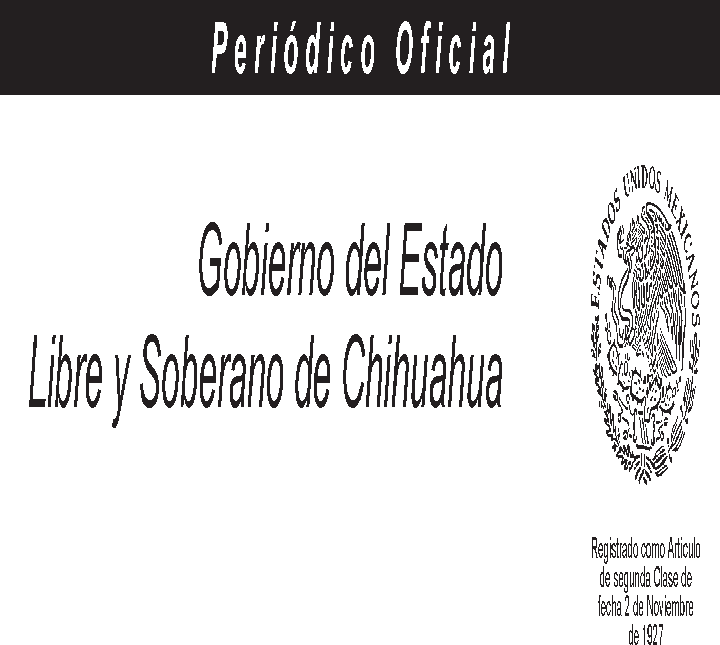 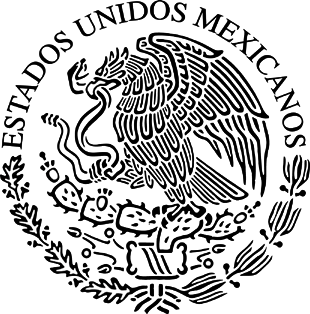 Gobierno del Estado Libre y Soberano de ChihuahuaRegistrado como Artículode segunda Clase de fecha 2 de Noviembre de 1927Todas las leyes y demás disposiciones supremas son obligatorias por el sólo hecho de publicarse en este Periódico.Responsable: La Secretaría General de Gobierno. Se publica los Miércoles y Sábados.Chihuahua, Chih., miércoles 29 de diciembre de 2021.	No. 104Folleto AnexoDECRETO N° LXVII/APPEE/0179/2021 I P.O.PRESUPUESTO DE EGRESOS DEL ESTADO DE	CHIHUAHUA	PARA	EL	EJERCICIO FISCAL 2022PRESUPUESTO DE EGRESOS DEL ESTADO DE CHIHUAHUA PARA EL EJERCICIO FISCAL 2022TÍTULO PRIMERODE LAS ASIGNACIONES DEL PRESUPUESTO DE EGRESOS CAPÍTULO IDISPOSICIONES  GENERALESARTÍCULO 1.- El ejercicio, control, seguimiento, monitoreo y evaluación del gasto público estatal, para el ejercicio fiscal 2022, se efectuará conforme a las disposiciones de la Ley de Disciplina Financiera de las Entidades Federativas y los Municipios; Ley de Coordinación Fiscal; Ley General de Contabilidad Gubernamental; Ley de Presupuesto de Egresos, Contabilidad Gubernamental y Gasto Público del Estado de Chihuahua; Ley de Transparencia y Acceso a la Información Pública del Estado de Chihuahua; las normas que emita el Consejo Nacional de Armonización Contable y las demás disposiciones aplicables a la materia.Los Poderes Ejecutivo, Legislativo y Judicial, así como los Órganos Autónomos por disposición constitucional y Municipios del Estado, incluyendo a todos los Entes Públicos que administren recursos públicos, deberán observar las disposiciones a que se refiere el párrafo anterior, para dar correcta aplicación y cumplido ejercicio a dichos recursos, así como rendir cuentas por la administración de los mismos en los términos del presente Decreto y  demás disposiciones aplicables.Los ejecutores de gasto deberán observar que la administración de los recursos públicos se realice con base en criterios de legalidad, honestidad, honradez, eficiencia, eficacia, economía, racionalidad, transparencia, control, rendición de cuentas, perspectiva de género y obtención de resultados, que se deriven de la planeación estratégica, del monitoreo y la evaluación del desempeño de sus programas.El incumplimiento a las disposiciones establecidas en este ordenamiento por parte de los ejecutores de gasto y demás sujetos que administren y ejerzan recursos públicos serán sancionados en los términos de la Ley General de Responsabilidades Administrativas y demás disposiciones aplicables.ARTÍCULO 2.- Los conceptos utilizados en el presente ordenamiento tendrán el significado establecido, en el siguiente orden de prelación: en la Ley de Disciplina Financiera de las Entidades Federativas y los Municipios, la Ley General de Contabilidad Gubernamental, la Ley de Presupuesto de Egresos, Contabilidad Gubernamental y Gasto Público del Estado de Chihuahua, así como las disposiciones administrativas que deriven de dichas leyes, en el mismo orden de prelación.Asimismo, para efectos del presente Decreto, se entenderá por:1Adecuaciones Presupuestarias: las modificaciones a los calendarios de ministraciones presupuestales, las reasignaciones, ampliaciones y reducciones al Presupuesto de Egresos del Estado, autorizadas por el Ejecutivo Estatal a través de la Secretaría de Hacienda, siempre que permitan un mejor cumplimiento de los objetivos y metas de los Programas presupuestarios a cargo de los ejecutores de gasto.CONAC: Consejo Nacional de Armonización Contable.Dependencias: las Secretarías, Coordinaciones, la Fiscalía General del Estado, Órganos Desconcentrados y demás Unidades Administrativas que dependan directamente del Poder Ejecutivo Estatal.Disponibilidad Presupuestaria: Los recursos públicos del Presupuesto de Egresos del Estado de los que disponen los ejecutores de gasto, conforme a las ministraciones de los mismos, hasta que son comprometidos, conforme a los conceptos previstos de gasto correspondiente.Ejercicio Fiscal o Presupuestal: El periodo comprendido del 1º de enero al 31 de diciembre de cada año.Entes Públicos: Los Poderes Ejecutivo, Legislativo y Judicial; Organismos Autónomos por disposición constitucional; Municipios del Estado; Entidades de la Administración Pública Paraestatal y Organismos Desconcentrados del Poder Ejecutivo Estatal.Entidades: Los Organismos Descentralizados, Empresas de Participación Estatal, Empresas de propiedad del Estado y Fideicomisos Públicos que conforman la Administración Pública Paraestatal.Función Pública: La Secretaría de la Función Pública.Ingresos Propios: Los recursos públicos que por cualquier concepto obtengan las Entidades, distintos a los previstos en la Ley de Ingresos del Estado de Chihuahua, los cuales deberán considerarse en sus ingresos y sus respectivos presupuestos, previa autorización de la Secretaría, así como deberán reflejarse en sus estados financieros.Ingresos Excedentes: Los recursos públicos que durante el ejercicio fiscal se obtienen en exceso de los aprobados en la Ley de Ingresos del Estado de Chihuahua o en los respectivos presupuestos de ingresos de los Entes Públicos, cualquiera que sea su denominación.Secretaría: Secretaría de Hacienda.ARTÍCULO 3.- Respecto a la interpretación del presente Decreto, se estará a los criterios que para efectos administrativos emita la Secretaría. De igual forma, la Secretaría determinará las normas y procedimientos administrativos e impulsará acciones que permitan homogeneizar, transparentar y racionalizar el gasto, con el propósito de asegurar la eficiencia, eficacia, control y disciplina en el ejercicio de los recursos públicos.ARTÍCULO 4.- Corresponde a la Secretaría, por conducto de la Tesorería, operar un sistema de cuenta única de tesorería, a través del cual se llevará a cabo la administración unificada de los2recursos públicos de las Dependencias y Entidades, conforme a lo dispuesto en este Presupuesto y demás disposiciones jurídicas aplicables que emita la Secretaría.La administración a que se refiere el párrafo anterior comprende la recaudación u obtención de recursos por parte de las Dependencias y Entidades por cualquier concepto y el pago que realicen conforme a sus respectivos presupuestos, así como la inversión de las disponibilidades.Durante el presente ejercicio fiscal será obligatorio para todas las Dependencias y Entidades sujetarse a lo previsto en este artículo, independientemente de los regímenes especiales que, en su caso, estén previstos en las leyes o decretos de creación respectivos.Para llevar a cabo la operación del sistema de cuenta única, la Secretaría emitirá los lineamientos correspondientes para establecer su implementación gradual, conforme a los plazos y condiciones que establezcan dichos lineamientos.ARTÍCULO 5.- Los pagos que haga la Secretaría respecto del ejercicio presupuestal se realizarán de conformidad con las exigencias de la disciplina hacendaria y de acuerdo con lo establecido en el artículo 46 de la Ley de Presupuesto de Egresos, Contabilidad Gubernamental y Gasto Público del Estado de Chihuahua, conforme al presente Decreto y a los lineamientos que al efecto fije la Secretaría, con la finalidad de garantizar una gestión eficaz y exigencia de responsabilidades en la materia.Sin perjuicio de lo anterior, es responsabilidad exclusiva de los ejecutores de gasto la justificación y comprobación de cada pago que se realice con cargo a su respectivo presupuesto, así como rendir cuentas sobre los mismos para efectos de su fiscalización y evaluación.ARTÍCULO 6.- Los titulares de los Entes Públicos, en el ámbito de su competencia, serán responsables de la aplicación eficiente de los recursos, así como del cumplimiento de objetivos, metas y disposiciones conducentes al ejercicio óptimo y oportuno del gasto público. Por consiguiente, no podrán adquirir compromisos distintos a los previstos en el presupuesto autorizado.ARTÍCULO 7.- Los servidores públicos de los Entes Públicos que manejen, recauden o administren recursos públicos, deberán otorgar garantía respecto a dichos recursos, en los términos del artículo 168 de la Constitución Política del Estado de Chihuahua.La Secretaría expedirá, a más tardar el último día hábil de enero, las disposiciones aplicables en las Dependencias y Entidades, para determinar:El monto de la garantía, el cual será por el equivalente a mínimo uno y máximo tres meses de la remuneración mensual del respectivo servidor público.La forma de otorgar garantía, ya sea mediante la suscripción de títulos de crédito en favor de la tesorería o a través de otros mecanismos en términos de las disposiciones aplicables.El listado de servidores públicos que deberán otorgar garantía.3Los poderes Legislativo y Judicial, así como los órganos constitucionales autónomos emitirán sus propias disposiciones, en el mismo plazo e incluyendo los mismos requisitos previstos en el párrafo anterior.CAPÍTULO IIDE LAS EROGACIONESARTÍCULO 8.- Para el presente ejercicio fiscal se aprueba un gasto neto total por la cantidad de$81,352,617,019.00ARTÍCULO 9. El gasto neto total aprobado en este Presupuesto se distribuye de la siguiente manera: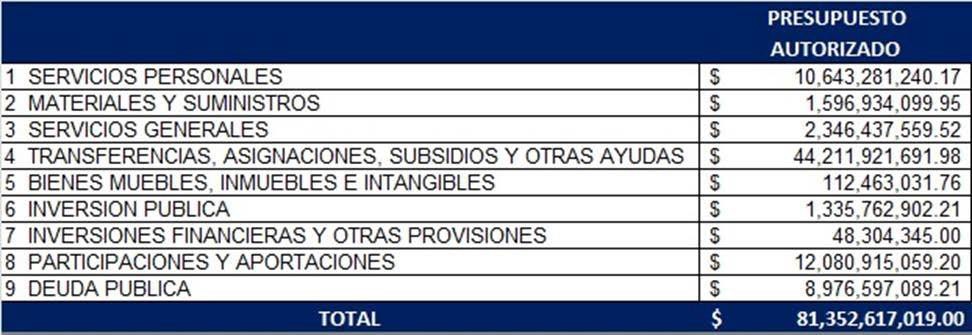 456CAPÍTULO IIIDEL PRESUPUESTO BASADO EN RESULTADOS Y EL SISTEMA ESTATAL DE EVALUACIÓN DEL DESEMPEÑOARTÍCULO 10.- La instrumentación y ejecución del Presupuesto basado en Resultados y el Sistema Estatal de Evaluación del Desempeño se realiza de conformidad con lo dispuesto en la Ley de Presupuesto de Egresos, Contabilidad Gubernamental y Gasto Público del Estado de Chihuahua y demás disposiciones aplicables en la materia.Los recursos ejercidos en los Programas presupuestarios basados en Resultados se sujetarán al seguimiento, monitoreo y evaluaciones de desempeño por parte de las instancias competentes, a efecto de que se verifique el cumplimiento de sus objetivos y metas, así como los resultados de la aplicación de los mismos. Para ello, se ajustarán a las disposiciones que emita la Secretaría.ARTÍCULO 11.- Los Programas presupuestarios que se sujetarán a Reglas de Operación son aquellos que, con base en la clasificación programática, se encuentran identificados como programas de entrega de subsidios, apoyos y ayudas de manera directa o indirecta a la población, en efectivo o en especie, los cuales deberán contar con el debido Padrón de Beneficiarios del programa. Dichos Programas corresponden a aquéllos que, de acuerdo a los resultados de la aplicación de la herramienta metodológica denominada “Clasificadores para identificar los Programas presupuestarios con Enfoque Social”, hayan obtenido resultado positivo en el apartado de instrumentación de Reglas de Operación, para lo cual la dependencia responsable de la operación de dicho Programa presupuestario elaborará y difundirá el documento correspondiente.El Ejecutivo Estatal, por conducto de la Secretaría, podrá incluir otros Programas presupuestarios que por razones de su impacto social y/o económico deban sujetarse a Reglas de Operación.ARTÍCULO 12.- Los Programas presupuestarios que hayan obtenido resultado positivo a la instrumentación del Padrón de Beneficiarios de acuerdo con los resultados de la aplicación de la herramienta metodológica denominada “Clasificadores para identificar los Programas presupuestarios con Enfoque Social”, deberán observar la pertinencia de integrar su Padrón de Beneficiarios, considerando las especificaciones establecidas en las disposiciones aplicables.ARTÍCULO 13.- Las Dependencias y Entidades que, de acuerdo al análisis de pertinencia y factibilidad de evaluación, determinen realizar evaluaciones a uno o varios de sus Programas presupuestarios del ejercicio fiscal anterior incluidos en el Programa Anual de Evaluación, podrán contratar Instancias Técnicas Evaluadoras de conformidad con las disposiciones aplicables, siempre y cuando el Ente Público requirente considere dentro de su presupuesto los recursos necesarios para la contratación de Instancias Técnicas de Evaluación, de acuerdo con lo establecido en los Lineamientos Generales para la Evaluación de Políticas Públicas, Programas Estatales y de Gasto Federalizado de la Administración Pública Estatal, con el fin de consolidar el Sistema Estatal de Evaluación del Desempeño, tanto en el proceso de evaluación como en el seguimiento y atención a las recomendaciones para la mejora en el desempeño y resultados de la ejecución de los Programas presupuestarios.ARTÍCULO 14.- Todos los Programas presupuestarios que ejecuten los Entes Públicos durante el ejercicio fiscal, deberán apegarse a las metodologías que se establecen para el Presupuesto7basado en Resultados y Sistema de Evaluación del Desempeño, excepto los recursos públicos que se encuentren en los siguientes supuestos:Asignaciones a Deuda Pública y Certificados Bursátiles;Participaciones y Aportaciones a Municipios;Otras Transferencias a Municipios;Previsiones de Contingencias para afrontar desastres naturales;Adeudos Fiscales de Ejercicios Anteriores;Órganos Autónomos que aún no incorporan el proceso de Presupuesto basado en Resultados.CAPÍTULO IVDE LAS EROGACIONES PARA SUJETOS SOCIALES PRIORITARIOSARTÍCULO 15.- En apego a lo establecido en la Ley Estatal del Derecho de las Mujeres a una Vida Libre de Violencia y en la Ley de Igualdad entre Mujeres y Hombres del Estado de Chihuahua, el presente Presupuesto impulsa la igualdad de oportunidades de mujeres y hombres mediante la incorporación transversal de la perspectiva de género en el diseño, elaboración, aplicación  y seguimiento de los programas de la Administración Pública Estatal y considera en su conformación recursos e indicadores, a través de sus Programas presupuestarios, encaminados a establecer las bases para la prevención, atención y erradicación de la violencia contra las mujeres de cualquier edad en el ámbito público o privado; promover el acceso oportuno y eficaz de las mujeres a medidas de protección y procedimientos legales que salvaguarden sus derechos, así como establecer bases de coordinación y cooperación entre las autoridades federales, estatales y municipales, y con los organismos privados, con el fin de que se observen los principios de igualdad jurídica y de equidad entre la mujer y el hombre; el respeto a la dignidad humana de las mujeres; la no discriminación; y la libertad y autonomía de las mujeres; al igual que el establecimiento de acciones afirmativas y mecanismos institucionales a favor de las mujeres.Para la ejecución y aplicación de los recursos, los Entes Públicos deberán considerar lo siguiente:Incorporar la perspectiva de género y reflejarla en el seguimiento a la Matriz de Indicadores para Resultados de los Programas presupuestarios bajo su responsabilidad.Identificar y registrar la población objetivo para dichos programas, diferenciada por sexo y cuando sea posible por grupo de edad, municipio y etnia, así como en los padrones de beneficiarias y beneficiarios que corresponda.Fomentar la perspectiva de género en el diseño y la ejecución de Programas presupuestarios en los que, aun cuando no estén dirigidos a mitigar o solventar desigualdades de género, se pueda identificar de forma diferenciada los beneficios específicos para mujeres y para hombres.Emprender acciones para crear las condiciones de cambio que permitan avanzar en la construcción de una cultura institucional con perspectiva de género.8Identificar y dar seguimiento a la aplicación de los recursos destinados para la igualdad entre mujeres y hombres, a través del segmento de tipo de gasto, así como a los indicadores identificados que abonan a disminuir las brechas de desigualdad.ARTÍCULO 16.- Para el presente ejercicio fiscal, los recursos aprobados para la igualdad de mujeres y hombres ascienden a la cantidad de $235,856,072.72ARTÍCULO 17.- Para el presente ejercicio fiscal, los recursos aprobados para la atención de los sujetos sociales prioritarios en sus derechos, son los siguientes:Sujeto Social                                                                                                   MontoCAPÍTULO VDE LAS EROGACIONES PARA MUNICIPIOSARTÍCULO 18.- Las participaciones que de ingresos federales y estatales correspondan a los Municipios, en los términos de la Ley de Coordinación Fiscal, la Ley de Coordinación Fiscal del Estado de Chihuahua y sus Municipios y la Ley de Presupuesto de Egresos, Contabilidad Gubernamental   y   Gasto   Público   del   Estado   de   Chihuahua,   importan   la   cantidad   de$12,080,915,059 y se distribuyen de la siguiente manera:Participaciones                                                                                                           MontoFondo General de Participaciones                                                                   $4,403,535,747.12Fondo de Fomento Municipal                                                                           $1,115,821,687.00Impuesto sobre Tenencia o Uso de Vehículos                                                 $92,666.529La participación total a que se refiere este artículo, se distribuirá entre los Municipios en función de los porcentajes de participación que determine la Secretaría, en los términos del artículo 132 de la Constitución Política del Estado de Chihuahua, y los artículos 2 y 3 de la Ley de Coordinación Fiscal de Estado de Chihuahua y sus Municipios.ARTÍCULO 19.- Las aportaciones del Ramo 33 del Presupuesto de Egresos de la Federación que corresponden a los Municipios en los términos de la Ley de Coordinación Fiscal, se distribuyen de la siguiente manera:Aportaciones                                                                                                            MontoFondo de Aportaciones para la Infraestructura Social Municipal                    $1,462,369,617.84Fondo de Aportaciones para el Fortalecimiento de los Municipios $2,791,063,720,08 La distribución de los recursos del Fondo de Infraestructura Social Municipal y del Fondo deAportaciones para el Fortalecimiento de los Municipios a que se refiere este artículo, se realizará de conformidad con lo establecido en la Ley de Coordinación Fiscal y los artículos 32, 34, 36 y 38 de la Ley de Coordinación Fiscal del Estado de Chihuahua y sus Municipios.La Secretaría publicará en el Periódico Oficial del Estado, durante el mes de enero, las cifras definitivas, así como la distribución que corresponda de estos fondos a cada uno de los Municipios del Estado.10TÍTULO SEGUNDODE LAS DISPOSICIONES PARA EL EJERCICIO FISCAL CAPÍTULO IDISPOSICIONES DE RACIONALIDAD, EFICIENCIA Y DISCIPLINA PRESUPUESTARIAARTÍCULO 20.- Es obligación de los Entes Públicos sujetarse a los criterios, lineamientos y disposiciones de racionalidad, eficiencia y disciplina del gasto público, a través de la implementación de las medidas tendientes a fomentar el y la optimización en la aplicación de los recursos. Asimismo, dentro de los criterios de racionalidad y de eficiencia en el ejercicio del gasto público, las Entidades deberán apegarse a las medidas que establezca la Secretaría, para que aquellos remanentes que no se encuentran comprometidos o destinados a un fin específico en años anteriores, sean otorgados a la Administración Pública Centralizada para el fortalecimiento de las finanzas del Estado a través de los mecanismos que prevea la propia Secretaría; las Dependencias cabeza de sector de la Administración Pública Centralizada deberán emitir las indicaciones necesarias para que, en sesión de sus consejos, comités u órganos respectivos, acuerden el reintegro de remanentes a que se refiere este párrafo a la Secretaría, a través de los mecanismos que ésta establezca.ARTÍCULO 21.- Las Entidades que tengan en sus cuentas bancarias recursos estatales, correspondientes a ejercicios fiscales anteriores al 2022, que no hayan sido devengados y pagados en términos de las disposiciones jurídicas aplicables, deberán enterarlos a la Secretaría, incluyendo los rendimientos financieros que se hubieran generado a más tardar el 15 de enero del año 2022.Los recursos señalados en el párrafo anterior serán destinados por la Secretaría para contribuir al saneamiento financiero del Gobierno del Estado y a los programas prioritarios.Para dar seguimiento a esta obligación la Secretaría, por conducto de la Tesorería, concentrará la información sobre todas las cuentas bancarias en las que se reciban y ejerzan recursos públicos.ARTÍCULO 22.- Las contrapartes estatales comprometidas en los Convenios Federales que anualmente firma la Secretaría, las Entidades y las Dependencias de la Administración Pública Federal, que no hayan sido transferidas a las Entidades al 31 de diciembre de 2021 por falta de disponibilidad presupuestaria, serán ajustados atendiendo a las necesidades y posibilidades financieras del Gobierno del Estado y no serán consideradas como adeudos y/o pasivos ni contarán con suficiencia presupuestaria durante el ejercicio fiscal 2022.ARTÍCULO 23.- Las Entidades deberán implementar controles internos que conduzcan a una administración eficiente, eficaz, transparente, que no demerite la calidad ni se propicie la demora para lograr los objetivos, indicadores y metas trazados con la finalidad de dar cumplimiento al Plan Estatal de Desarrollo.ARTÍCULO 24.- En lo que corresponde a las transferencias realizadas a las Entidades, la Secretaría podrá reducir, suspender o terminar las transferencias y subsidios cuando:Cuenten con autosuficiencia financiera.11No cumplan con el objetivo de su otorgamiento.No remitan la información referente a la aplicación de estas transferencias.La información entregada a la Secretaría no cumpla con los requerimientos establecidos por la misma.CAPÍTULO IIDE LAS ADQUISICIONES Y OBRAS PÚBLICASARTÍCULO 25.- Para los efectos del artículo 74 de la Ley de Adquisiciones, Arrendamientos y Contratación de Servicios del Estado de Chihuahua, por lo que se refiere a las adquisiciones, arrendamiento de bienes muebles y contratación de servicios, durante el presente ejercicio fiscal, los Entes Públicos podrán fincar pedidos o celebrar contratos sin ajustarse al procedimiento de licitación pública, siempre y cuando el importe de cada operación se ubique en alguno de los siguientes supuestos:En adjudicaciones directas el monto no podrá exceder la cantidad de 36 veces el valor anual de la Unidad de Medida y Actualización vigente por cuenta presupuestal, sin incluir el Impuesto al Valor Agregado.En invitaciones a cuando menos tres proveedores, el monto no podrá exceder la cantidad de 54 veces el valor anual de la Unidad de Medida y Actualización vigente por cuenta presupuestal sin incluir el Impuesto al Valor Agregado.Si el monto del pedido o contrato excede del referido en el párrafo que antecede, se estará a lo dispuesto por la Ley de Adquisiciones, Arrendamientos y Contratación de Servicios del Estado de Chihuahua, por cuanto se refiere al procedimiento de licitación pública.De conformidad con lo dispuesto por el artículo 29, fracción IV, de la Ley de Adquisiciones, Arrendamientos y Contratación de Servicios del Estado de Chihuahua, el Comité de Adquisiciones, Arrendamientos y Servicios, determinará los casos de procedencia para los efectos del artículo 73 de dicha Ley.ARTÍCULO 26.- Para efectos del artículo 59 de la Ley de Obras Públicas y Servicios Relacionados con las Mismas del Estado de Chihuahua, durante el presente ejercicio fiscal, los Entes Públicos bajo su responsabilidad, podrán contratar obras públicas o servicios relacionados con las mismas, sin sujetarse al procedimiento de licitación pública, a través de invitación a cuando menos tres contratistas o de adjudicación directa, cuando el importe de las operaciones no exceda los montos establecidos en este artículo.Por lo que corresponde al Gobierno del Estado, sus organismos públicos descentralizados, las empresas de participación estatal mayoritaria y a los fideicomisos en los que el Gobierno del Estado tenga el carácter de fideicomitente:Se podrá adjudicar directamente cuando el monto del contrato no exceda de 80 veces la Unidad de Medida y Actualización vigente elevada al año.12Se podrá adjudicar bajo el procedimiento de invitación a cuando menos tres contratistas, cuando el monto del contrato se ubique entre más de 80 y hasta 110 veces la Unidad de Medida  y Actualización vigente elevada al año.Los montos previstos en las dos fracciones anteriores serán aplicables para los demás Entes Públicos, con excepción de los Municipios.Tratándose de los Municipios, sus organismos públicos descentralizados, las empresas de participación municipal mayoritaria y los fideicomisos en los que los Municipios tengan el carácter de Fideicomitentes serán aplicables los siguientes montos:Los montos que resulten de las fórmulas anteriores se considerarán sin incluir el Impuesto al Valor Agregado.Las obras públicas y servicios relacionados con las mismas no podrán fraccionarse para quedar comprendidas en los supuestos de excepción a que se refiere este artículo; entendiéndose por13fraccionar cuando una obra pública o servicio relacionado con la misma que integre un todo, se desintegre en etapas para dividir su costo en montos más pequeños que se ubiquen en la hipótesis de este artículo.CAPÍTULO IIIDE LOS SERVICIOS PERSONALESARTÍCULO 27.- Las erogaciones aprobadas en este Presupuesto de Egresos, correspondientes al gasto en servicios personales, incluyen la totalidad de recursos para cubrir:Las remuneraciones de los servidores públicos, incluyendo las percepciones ordinarias y extraordinarias;Las erogaciones por concepto de obligaciones de carácter fiscal y de seguridad social inherentes a dichas remuneraciones, yLas previsiones salariales y económicas para cubrir los incrementos salariales, la creación de plazas y otras medidas económicas de índole laboral.El monto contemplado para el ejercicio fiscal 2022 en materia de previsiones salariales y económicas para servicios personales de burócratas es de $167,957,127.67 y para servicios personales de magisterio estatal es de $47,490,985.36.Los Entes Públicos serán responsables de realizar los pagos por los conceptos a que se refieren las fracciones anteriores, sujetándose estrictamente a sus respectivos presupuestos de servicios personales y tabuladores de remuneraciones. Adicionalmente, las Dependencias y Entidades requerirán la previa autorización de la Secretaría para poder realizar erogaciones que se deriven de lo previsto en la fracción III de este artículo.ARTÍCULO 28.- La Secretaría, con sujeción a este Decreto, asignará los recursos públicos correspondientes a la remuneración de las y los servidores públicos que en ellas presten sus servicios, de conformidad con la Plantilla del Poder Ejecutivo y con la Plantilla del Subsistema Estatal de Educación, contenidas en el presente Presupuesto.La Secretaría, de conformidad con la suficiencia presupuestal que autorice, realizará la actualización de las Plantillas del Poder Ejecutivo y del Subsistema Estatal de Educación que se proponen reciban las y los servidores públicos de las Dependencias y Entidades, de acuerdo con los incrementos que durante el ejercicio fiscal se otorguen al personal, derivados de las negociaciones salariales que se realicen.Las Plantillas del Poder Ejecutivo y del Subsistema Estatal de Educación de las y los servidores públicos de las Dependencias y Entidades aplicarán para todo el Poder Ejecutivo. El número de plazas de la Administración Pública Estatal se desglosan en el Analítico de Plazas de Servidores Públicos, así como del Subsistema de Educación del presente Decreto.Los incrementos salariales otorgados a las Entidades provenientes de recursos federales deberán ser aplicados hasta el momento en que exista una autorización por parte del Gobierno Federal, así como la suficiencia presupuestal definida de acuerdo con los convenios celebrados por las partes.14Las Dependencias y Entidades deberán observar disposiciones que emita la Secretaría en materia de servicios personales.Artículo 29. Los importes no cobrados por remuneraciones personales, así como por diferencias de cambio, quedarán como economías del presupuesto.La acción para reclamar a la Hacienda Pública Estatal el pago de las sumas adeudadas por los conceptos anteriores prescribirá en un año contado a partir del momento en que se tenga derecho a percibirlas.La prescripción solo se interrumpe por gestión de cobro hecha por escrito.CAPÍTULO IVDE LOS FIDEICOMISOSARTÍCULO 30.- Para efectos de regulación de las Entidades deberá atenderse lo dispuesto en la Constitución Política del Estado de Chihuahua, la Ley Orgánica del Poder Ejecutivo del Estado de Chihuahua, la Ley de Entidades Paraestatales del Estado de Chihuahua, así como lo ordenado por la Ley General de Títulos y Operaciones de Crédito, y a su legislación específica, reconociendo como fideicomisos a la fecha del presente Decreto, los contemplados en la Clasificación de Estructura Orgánica.En aquellos fideicomisos en los que se involucren recursos públicos estatales, se deberá establecer una cuenta específica con el objetivo de diferenciarlos del resto de las demás aportaciones.Los fideicomisos, a través de su Comité Técnico, deberán informar trimestralmente a la Secretaría, dentro de los quince días siguientes a cada trimestre, el saldo de la cuenta específica a que se refiere el párrafo anterior, adicionalmente la Secretaría podrá solicitarles con la periodicidad que determine y bajo el plazo que establezca, la información jurídica, patrimonial y financiera que requiera.CAPÍTULO VDE LOS SUBSIDIOSARTÍCULO 31.- En la aprobación y otorgamiento de subsidios con cargo al Presupuesto de Egresos del Estado se observarán los siguientes criterios:Estarán sujetos a la autorización previa y a la suficiencia presupuestal de la Secretaría.Se realizarán con base en criterios de objetividad, equidad, transparencia, selectividad, perspectiva de derechos humanos y temporalidad, de conformidad con lo dispuesto en la Ley de Presupuesto de Egresos, Contabilidad Gubernamental y Gasto Público del Estado de Chihuahua.Apegarse a las disposiciones que emita la Secretaría.Alinearse al Plan Estatal de Desarrollo y los programas que derivan del mismo.15Apegarse al artículo 13, fracción VII, de la Ley de Disciplina Financiera de las Entidades Federativas y los Municipios.CAPÍTULO VIDE LAS EROGACIONES ADICIONALESARTÍCULO 32.- No procederá pago alguno que no esté comprendido en este Presupuesto de Egresos. A toda propuesta de aumento o creación de gasto deberá agregarse la correspondiente iniciativa de ingreso distinta al financiamiento o compensarse con reducciones en otras previsiones de gasto. En todos los casos, primero se tendrá que aprobar la fuente de ingresos adicional para cubrir los nuevos gastos.ARTÍCULO 33.- Los recursos obtenidos en términos de la Ley de Disciplina Financiera de las Entidades Federativas y los Municipios, derivado de financiamientos y obligaciones aprobados en términos de dicha ley, solo podrán destinarse a los fines previstos en la misma y la Secretaría deberá reportar su ejercicio, de manera trimestral, al Congreso del Estado. Asimismo, la Secretaría deberá realizar los registros correspondientes en los ingresos y gastos públicos para efectos de los informes trimestrales y la Cuenta Pública, en términos de la Ley General de Contabilidad Gubernamental.ARTÍCULO 34.- En caso de existir Ingresos Excedentes durante el ejercicio fiscal se destinarán conforme lo establece el artículo 14 de la Ley de Disciplina Financiera de las Entidades Federativas y los Municipios, y a lo siguiente:Las Dependencias que por cualquier concepto obtengan Ingresos Excedentes no podrán disponer de ellos ni destinarlos a fines específicos y deberán concentrarlos en la Secretaría.La Secretaría autorizará adecuaciones presupuestarias cuando exista la disponibilidad presupuestaria y su justificación programática así lo amerite.Para los efectos del artículo 44, fracción I, de la Ley de Presupuesto de Egresos, Contabilidad Gubernamental y Gasto Público del Estado de Chihuahua, se faculta al Ejecutivo Estatal para incorporar al presente Presupuesto de Egresos, los Programas presupuestarios, partidas y cuentas necesarias para la operación de aquellos Ingresos Excedentes que resulten de la transferencia de fondos realizada por el Gobierno Federal, a través de sus Dependencias o Entidades, para la instrumentación de programas específicos. Lo anterior sin perjuicio de lo dispuesto por el artículo 41 de la citada Ley.ARTÍCULO 35.- Las Entidades solo podrán programar, presupuestar y ejercer sus Ingresos Propios, ya sean considerados excedentes, o bajo cualquier otra denominación, cuando:Se encuentren determinados por el Titular de la Entidad.Cuenten con la autorización previa del Consejo o la Junta de Gobierno correspondiente.Cuenten con la autorización de la cabeza de sector.Se apliquen conforme a los criterios que emita la Secretaría derivado del cumplimiento de la legislación aplicable en la materia.16Justifiquen a la Secretaría la ampliación de los objetivos, metas y resultados que se pretenden lograr con la aplicación de estos recursos públicos.Cuenten con la autorización de la Secretaría.En los casos en que pretendan ejercerse en gasto de capital y de operación en aquellas partidas que estén sujetas a medidas de racionalidad y eficiencia en el ejercicio del Presupuesto de Egresos, tendrán que tramitar ante la Secretaría el oficio de autorización para el ejercicio de los recursos públicos.La Función Pública verificará el cumplimiento y sancionará la inobservancia del presente artículo, en términos de la Ley General de Responsabilidades Administrativas y demás disposiciones legales y administrativas aplicables en la materia, sin detrimento de las facultades que le corresponden a la Secretaría.CAPÍTULO VIIDE LOS CONTRATOS EN MATERIA DE ASOCIACIONES PÚBLICO PRIVADAS Y COMPROMISOS  PLURIANUALESARTÍCULO 36.- En el presente ejercicio fiscal, el Poder Ejecutivo, no tiene firmado contrato alguno en materia de Asociaciones Público Privadas, por lo que el presente Presupuesto no tiene contemplado recurso para cubrir obligaciones financieras derivadas de dichos tipos de contrato.ARTÍCULO 37.- Las erogaciones correspondientes a compromisos plurianuales, las cuales quedan sujetas a la autorización de la Secretaría conforme a la disponibilidad presupuestaria, así como las correspondientes a los proyectos de inversión que cuentan con aprobación de la Secretaría para realizar erogaciones plurianuales, son las siguientes: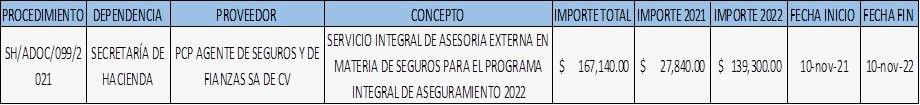 CAPÍTULO VIIIDE LOS RECURSOS FEDERALES TRANSFERIDOS AL ESTADO Y SUS MUNICIPIOSARTÍCULO 38.- Los recursos radicados por la Federación no pierden el carácter de federal y se deben administrar, ejercer y controlar en los términos y plazos convenidos. Es responsabilidad del17ente ejecutor del gasto cumplir con las metas y objetivos, así como sujetarse al principio de anualidad que señala el artículo 7º del Presupuesto de Egresos de la Federación.CAPÍTULO IXDEL PAGO DE CONTRIBUCIONES Y OTRAS OBLIGACIONES DE LOS ENTES PÚBLICOSARTÍCULO 39.- Los Entes Públicos, con cargo a sus respectivos presupuestos y de conformidad con las disposiciones aplicables, deberán cubrir las contribuciones federales, estatales y municipales correspondientes, así como las obligaciones de cualquier índole que se deriven de resoluciones definitivas emitidas por autoridad competente.Las adecuaciones presupuestarias que, en su caso, sean necesarias para el pago de las obligaciones a que se refiere la parte final del párrafo anterior, no podrán afectar el cumplimiento de los objetivos y las metas de los programas prioritarios aprobados en este Presupuesto.Los Entes Públicos que no puedan cubrir la totalidad de las obligaciones conforme a lo previsto en el párrafo anterior, presentarán ante la autoridad competente un programa de cumplimiento de pago que deberá ser considerado para todos los efectos legales en vía de ejecución respecto de la resolución que se hubiese emitido, con la finalidad de cubrir las obligaciones hasta por un monto que no afecte los objetivos y metas de los programas prioritarios, sin perjuicio de que el resto de la obligación deberá pagarse en los ejercicios fiscales subsecuentes conforme a dicho programa.CAPÍTULO XDE LA TRANSPARENCIA Y DIFUSIÓN DE LA INFORMACIÓN FINANCIERAARTÍCULO 40.- Los ejecutores de gasto deberán incorporar en sus portales electrónicos y remitir de manera trimestral a la Secretaría la información relativa al ejercicio de los recursos públicos que reciban, en su caso, los Municipios, provenientes de la Federación, de conformidad con lo dispuesto en la Ley General de Contabilidad Gubernamental, la Ley de Coordinación Fiscal, la Ley Federal de Presupuesto y Responsabilidad Hacendaria y su Reglamento, el Presupuesto de Egresos de la Federación para el Ejercicio Fiscal correspondiente, así como los  lineamientos que emita la Federación para dar cumplimiento a las obligaciones que en materia de información establecen dichos ordenamientos.ARTÍCULO 41.- El Poder Ejecutivo, a través de la Secretaría, difundirá en los medios oficiales y/o electrónicos la información financiera adicional en términos de lo dispuesto por la Ley General de Contabilidad Gubernamental, en los acuerdos emitidos por la Secretaría de Hacienda y Crédito Público y el CONAC, que establezcan como obligatorios para el Gobierno del Estado, así como los demás criterios y recomendaciones que resulten aplicables para generar una mayor desagregación presupuestal y contable en materia de transparencia en el ejercicio de los recursos.ARTÍCULO 42.- El Poder Ejecutivo, a través de la Secretaría, difundirá en el portal electrónico oficial del Gobierno del Estado el documento denominado Presupuesto Ciudadano en el que se explicarán las asignaciones financieras a los programas presupuestarios que contiene el presente Decreto, de forma clara y sencilla, para una mejor comprensión de la ciudadanía en cuanto a la integración del Presupuesto de Egresos del Estado.18TRANSITORIOSPRIMERO.- El presente Decreto entrará en vigor el día primero de enero del año 2022.SEGUNDO.- Se faculta a la Secretaría de Hacienda para que, por única ocasión, una vez publicado el Plan Estatal de Desarrollo 2021-2027, efectúe las adecuaciones programático presupuestales al Presupuesto de Egresos del Estado de Chihuahua para el Ejercicio Fiscal 2022.La Secretaría de Hacienda informará, en el mes de julio del 2022, a la Comisión de Presupuesto y Programación del Congreso del Estado, sobre el monto correspondiente a cada dependencia y entidad para el ejercicio 2022, identificando el gasto corriente y de inversión de cada una de ellas, así como sus actividades y metas.TERCERO.- Los Entes Públicos que tengan adeudos de ejercicios anteriores con el Organismo Público Descentralizado denominado “Pensiones Civiles del Estado de Chihuahua”, deberán formalizar los respectivos convenios de pago con el mismo durante el año 2022. Para efectuar los pagos convenidos para el ejercicio fiscal 2022, deberán dentro de su presupuesto realizar las adecuaciones presupuestarias, a efecto de cubrir las obligaciones convenidas. En caso contrario, la Secretaría podrá realizar las adecuaciones que correspondan con cargo al presupuesto de la Dependencia o Entidad que corresponda.CUARTO.- El Poder Judicial deberá destinar hasta $550,914,001.00 de su presupuesto aprobado en este Decreto, para cubrir sus adeudos de ejercicios fiscales anteriores, por concepto de Impuesto sobre la Renta. Los recursos que, de dicha partida, no sean ejercidos para el fin establecido deberán reintegrarse a la Secretaría para ser destinados a programas prioritarios.QUINTO.- El presupuesto de Poder Judicial incluye la cantidad de $84,034,541.00 para cubrir las erogaciones necesarias para implementar la reforma en materia laboral. Los recursos que, de dicha partida, no sean ejercidos para el fin establecido deberán reintegrarse a la Secretaría para ser destinados a programas prioritarios.SEXTO.- El presupuesto de la Secretaría Ejecutiva del Sistema Estatal Anticorrupción incluye la cantidad  de$5,100,000.00 para cubrir las  remuneraciones de los Consejeros  del Comité de Participación Ciudadana. Los recursos que, de dicha partida, no sean ejercidos para el fin establecido deberán reintegrarse a la Secretaría para ser destinados a programas prioritarios.SÉPTIMO. - La Secretaría de Hacienda deberá emitir y publicar en el Periódico Oficial, el Manual de Remuneraciones de la Administración Pública, observando los tabuladores de remuneraciones de servidores públicos aprobados en este Presupuesto de Egresos.Adicionalmente se le requiere a la Secretaría de Hacienda que integre los tabuladores de remuneraciones de los servidores públicos de las entidades paraestatales, durante el ejercicio fiscal 2022. Para tal efecto, las entidades paraestatales entregarán toda la información necesaria a dicha Secretaría durante el primer trimestre del ejercicio fiscal, con el objeto de que los tabuladores sean establecidos en términos del artículo 127 de la Constitución Política de los Estados Unidos Mexicanos. Dichos tabuladores serán publicados en el Periódico Oficial del Estado.Los entes públicos distintos a las Dependencias y Entidades que, a la fecha de entrada en vigor de este Decreto, no cuenten con tabuladores de remuneraciones aplicables a sus respectivos servidores públicos, deberán emitir los mismos y publicarlos en el  Periódico  Oficial  del Estado,  a  más tardar  durante  el  primer  semestre  del  ejercicio  fiscal,  en  los  términos  y19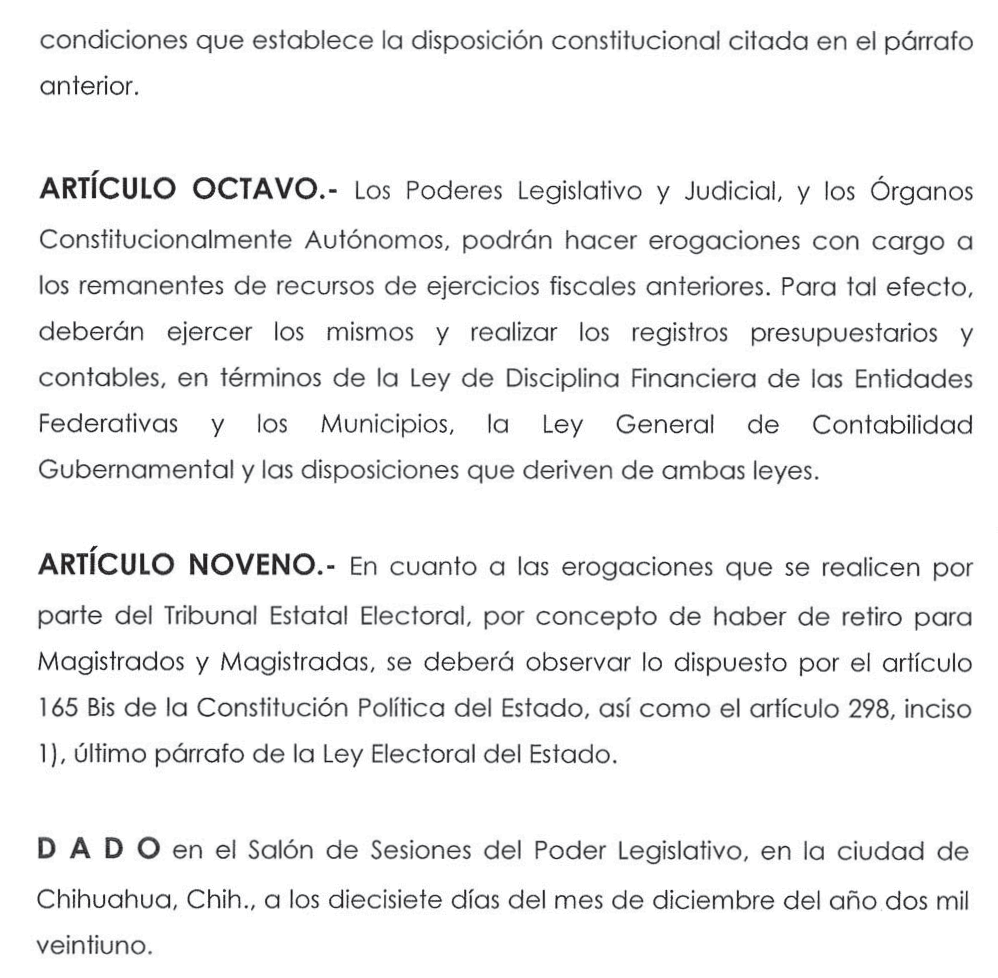 PRESIDENTE. DIP. GEORGINA ALEJANDRA BUJANDA RÍOS. Rúbrica. SECRETARIO. DIP. ÓSCAR DANIEL AVITIA ARELLANES. Rúbrica. SECRETARIA. DIP. YESENIA GUADALUPE REYES CALZADÍAS. Rúbrica.Por tanto mando se imprima, publique, circule y se le dé el debido cumplimiento.En la Ciudad de Chihuahua, Palacio de Gobierno del Estado, a los veinte días del mes de20diciembre del año dos mil veintiuno.LA GOBERNADORA CONSTITUCIONAL DEL ESTADO. MTRA. MARÍA EUGENIA CAMPOS GALVÁN. Rúbrica. EL SECRETARIO GENERAL DE GOBIERNO. LIC. CÉSAR GUSTAVO JÁUREGUI MORENO. Rúbrica.21PRESUPUESTO	DEGOBIERNO DEL ESTADO DE CHIHUAHUA20 EjercicioCHIHUAHUAGOBIERNO  DEL  ESTADO/ 22 Fiscal	"ll!liwV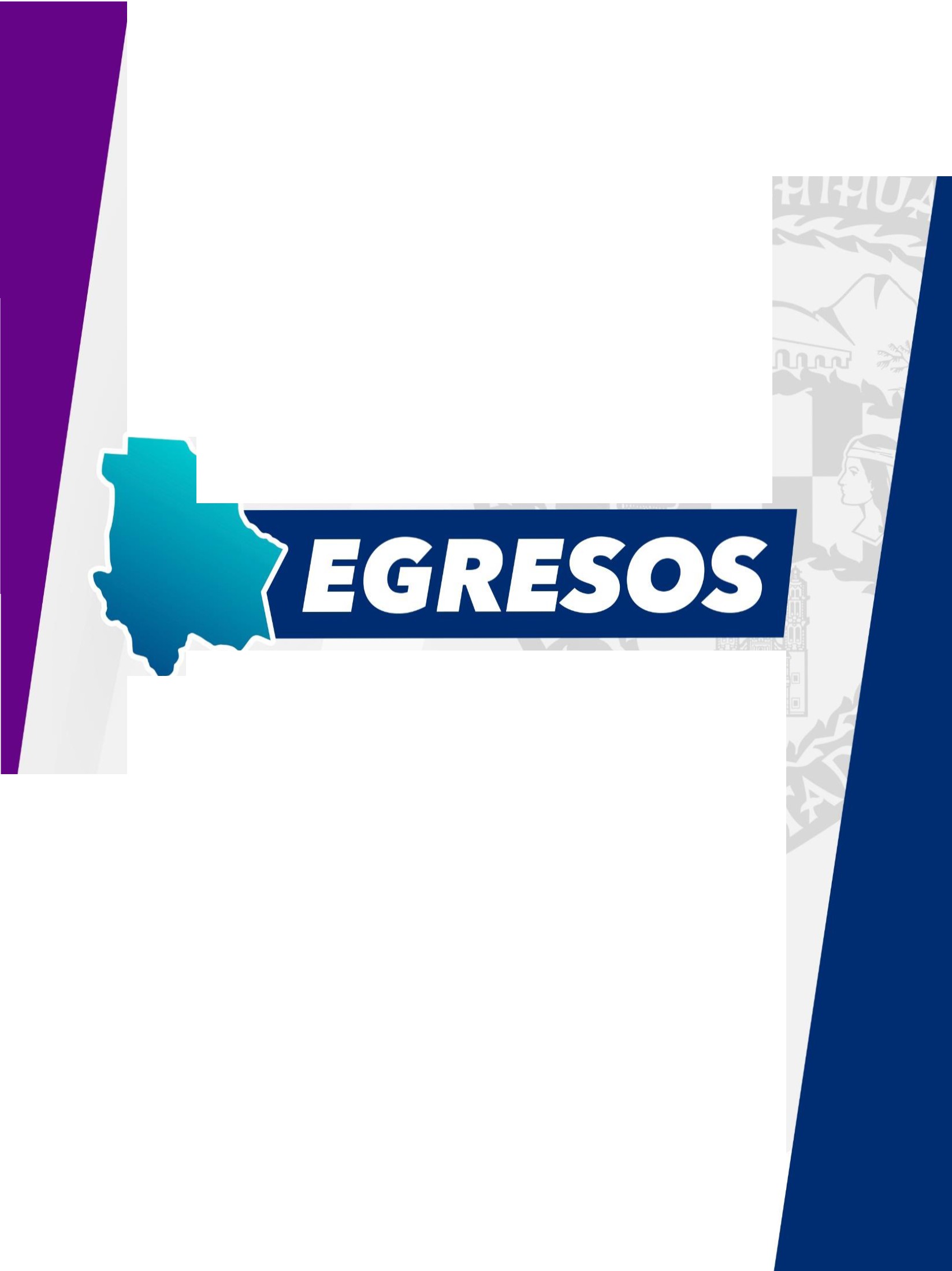 fU•r•r•[:ifl[ek1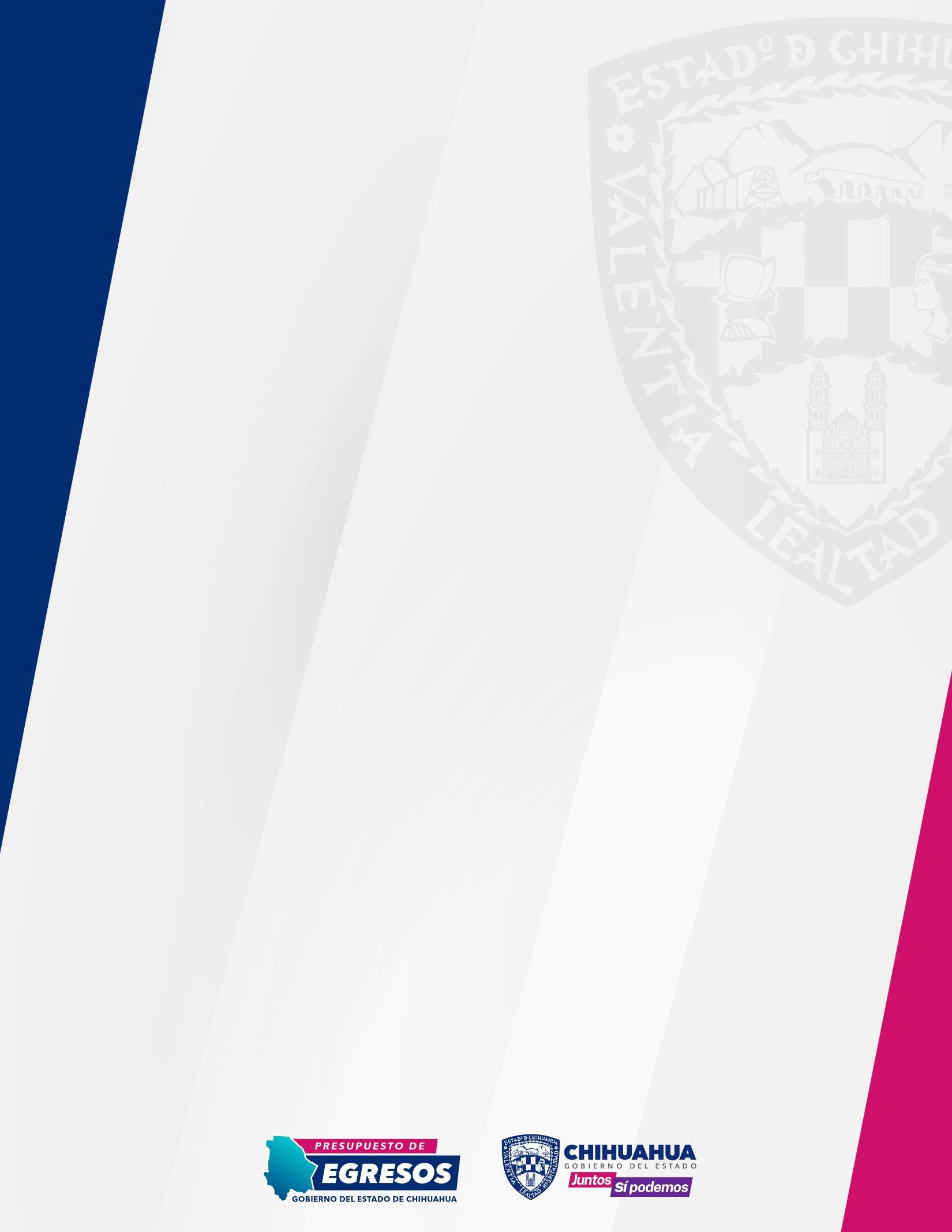 PRESUPUESTO DE EGRESOS DEL ESTADO DE CHIHUAHUA PARA EL EJERCICIO FISCAL 2022APROBADO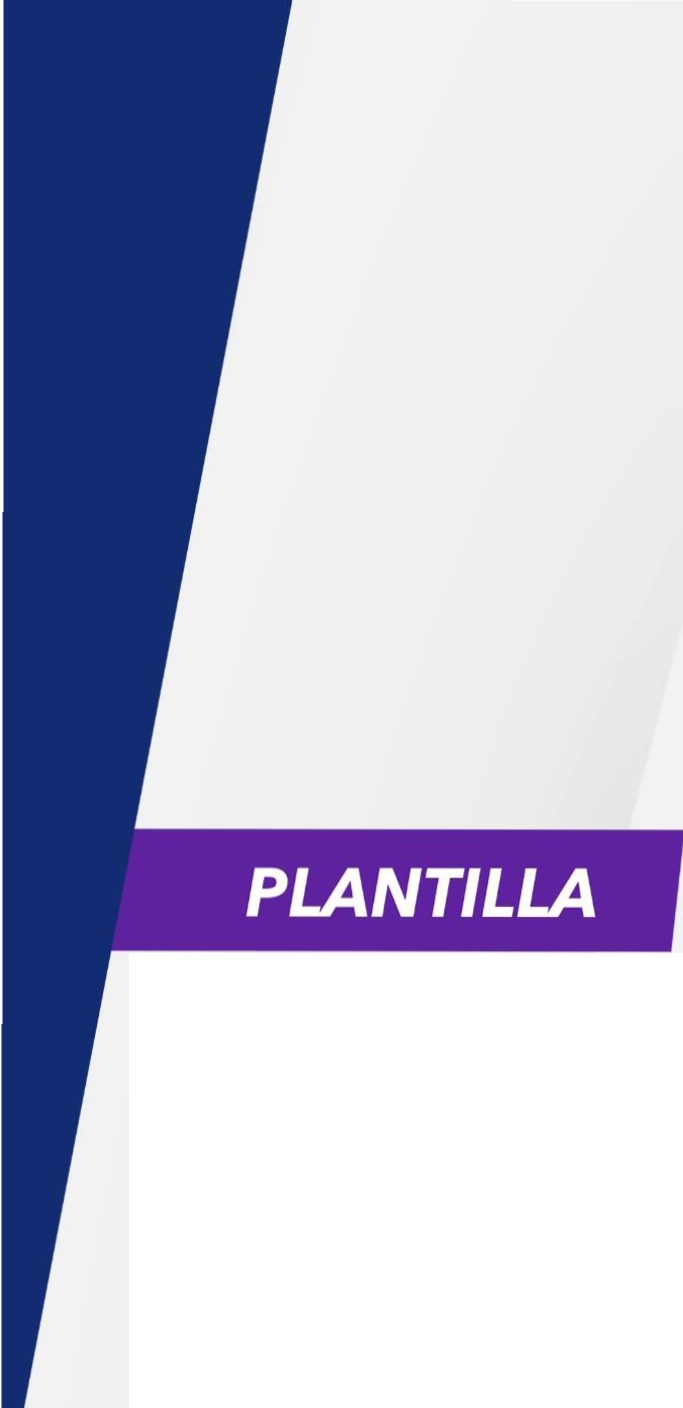 SERVICIOS PERSONALES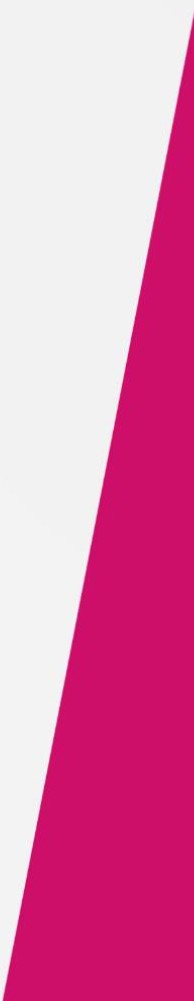 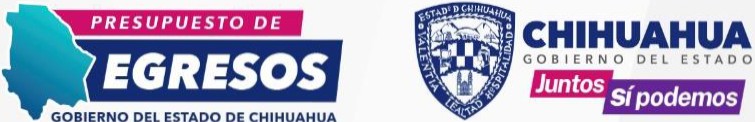 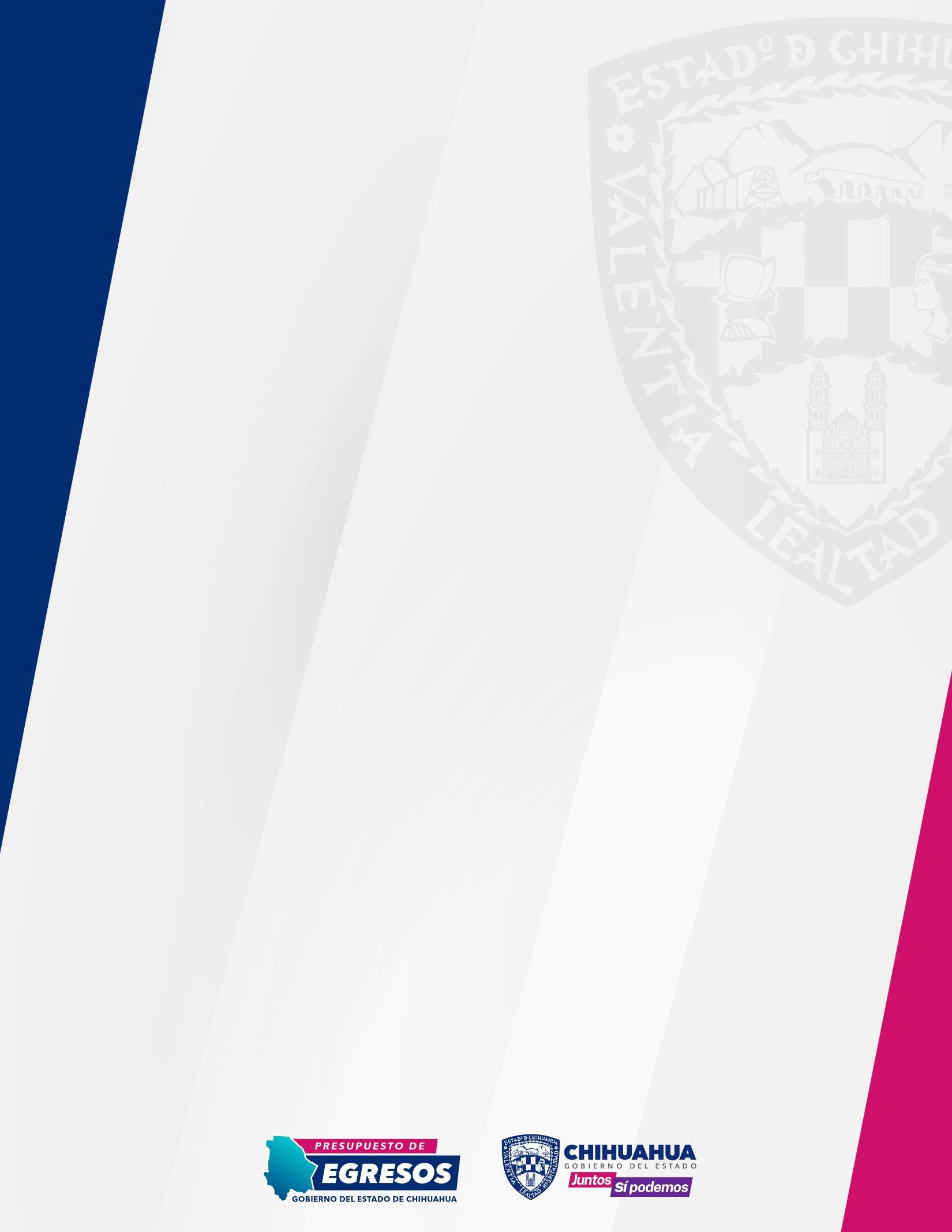 CONTENIDOServidores Públicos - Burócratas Subsistema Estatal de Educación Analítico de plazasAnalítico de plazas burócratasSubsistema Estatal de Educación por plazas y horasTOTAL    12,683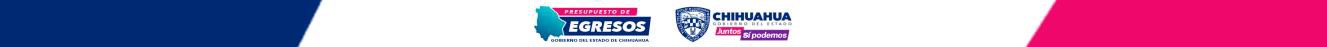 ANALÍTICO DE PLAZAS 2022 SUBSISTEMA ESTATAL DE EDUCACIÓNTOTAL PLAZAS	9,770TOTAL HORAS	89,898CONCENTRADO DE PLAZAS DEL SECTOR EDUCATIVOPLAZASDENTRO DEL PRESUPUESTO, SE CONSIDERAN ASIGNACIONES DESTINADAS A CUBRIR LAS REMUNERACIONES PARA EL PAGO AL PERSONAL DE CARÁCTER TRANSITORIO QUE PRESTE SUS SERVICIOS EN LOS ENTES PÚBLICOS.PLAZAS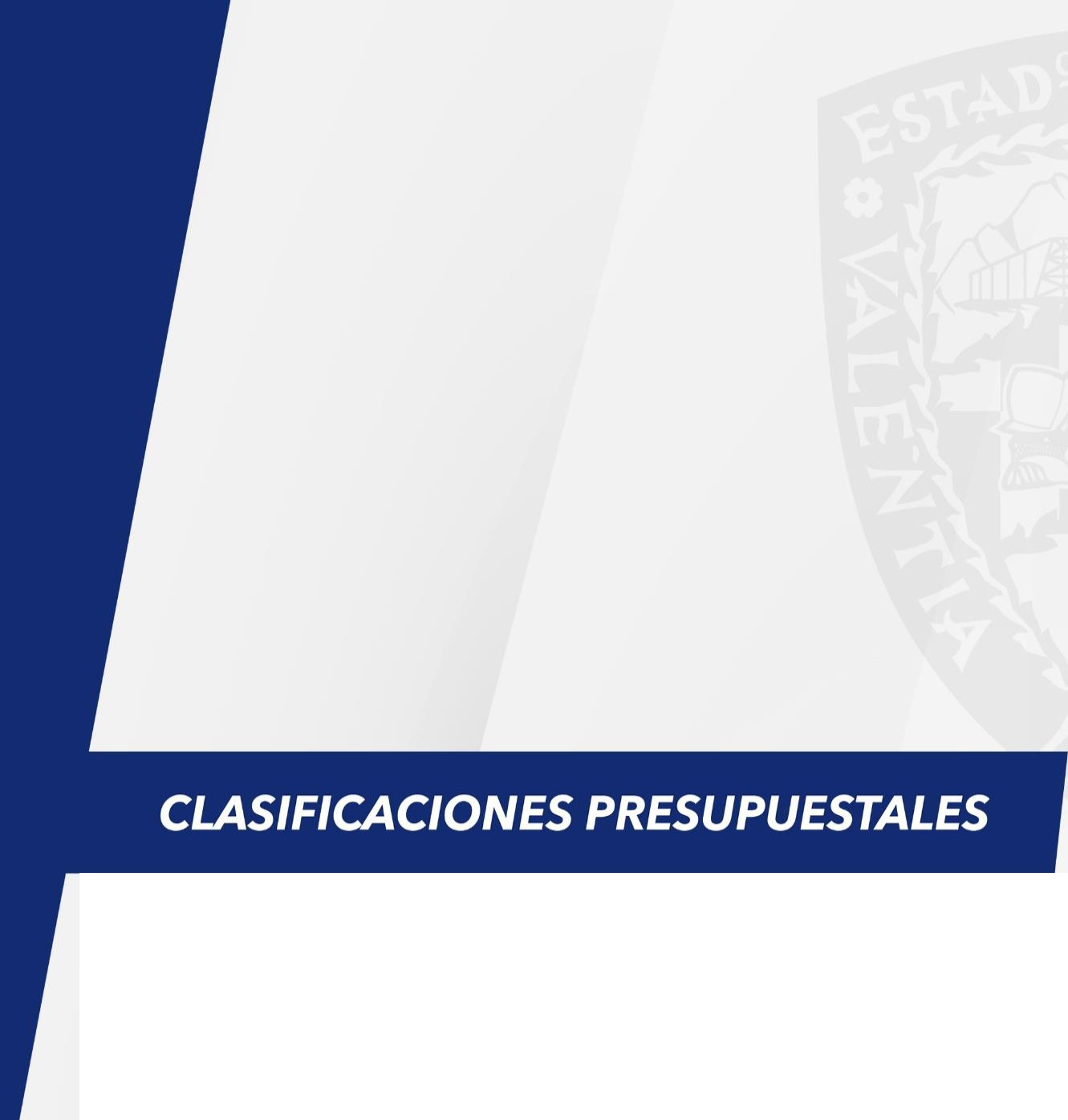 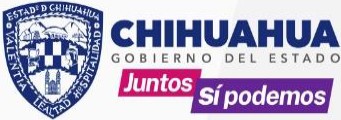 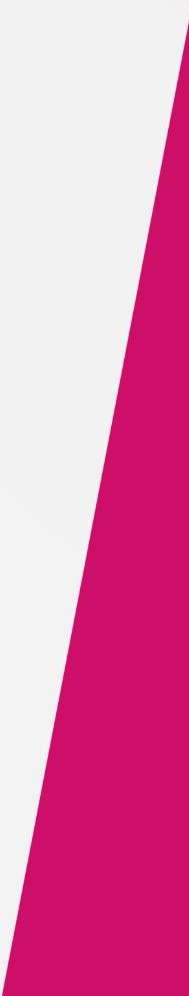 ARMONIZADAS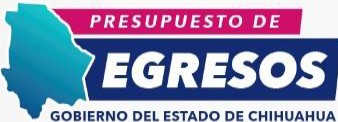 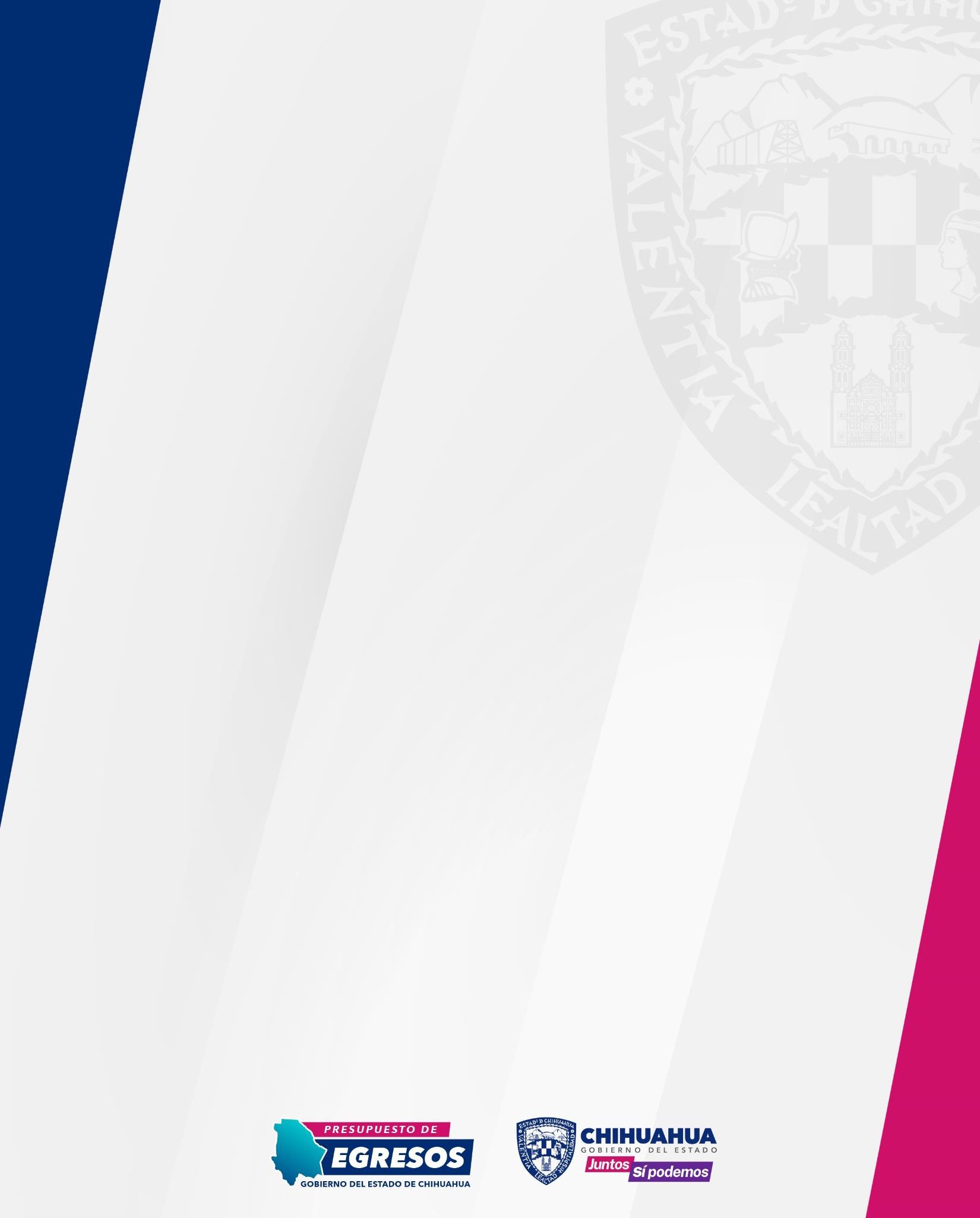 CLASIFICACIONES   PRESUPUESTALESARMONIZADASCONTENIDOClasificación por Objeto del GastoClasificador por Objeto del Gasto a nivel capítulo por unidad ejecutoraClasificación por Organismo Descentralizado por objeto del gastoClasificación AdministrativaClasificación Administrativa por Dependencia y Organismos DescentralizadosClasificación Administrativa por Dependencia – Unidad Responsable Clasificación Administrativa por Organismos DescentralizadosClasificación Funcional del GastoClasificación Funcional del Gasto por Dependencia Clasificación Funcional del Gasto a nivel SubFunción Clasificación Nivel Función – Programa - DependenciaClasificación por Tipo de GastoClasificador por Tipo de Gasto – ProgramaClasificador por Tipo de Gasto – Programa - DependenciaClasificación ProgramáticaClasificación Programática Nivel Modalidad – Programa por dependenciaClasificación Fuente de FinanciamientoClasificación Fuente de Financiamiento Recurso por DependenciaClasificación Fuente Financiamiento – Tipo de Aportación - DependenciaCLASIFICACIÓN POR TIPO DE GASTO - PROGRAMA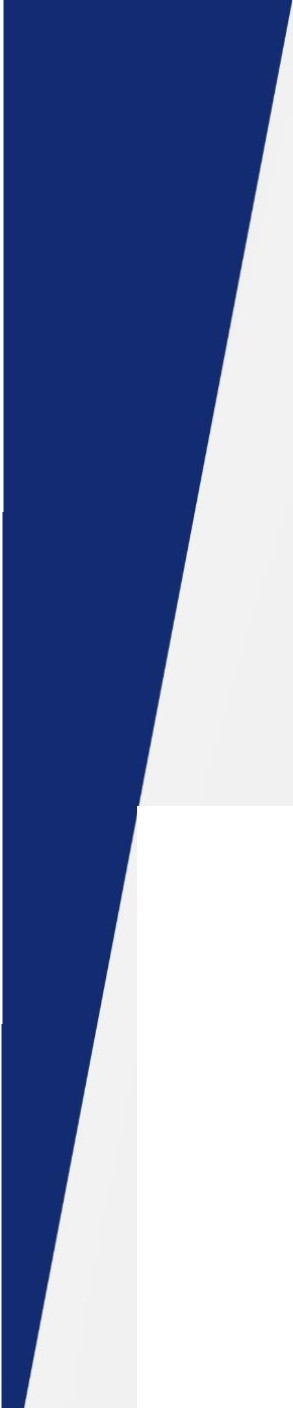 CLASIFICACIONESPRESUPUESTALES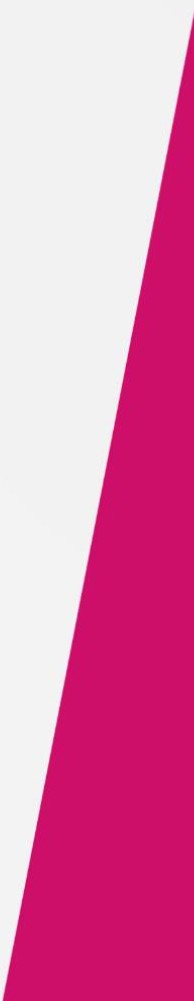 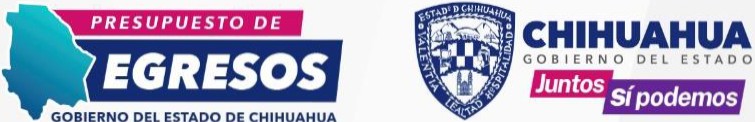 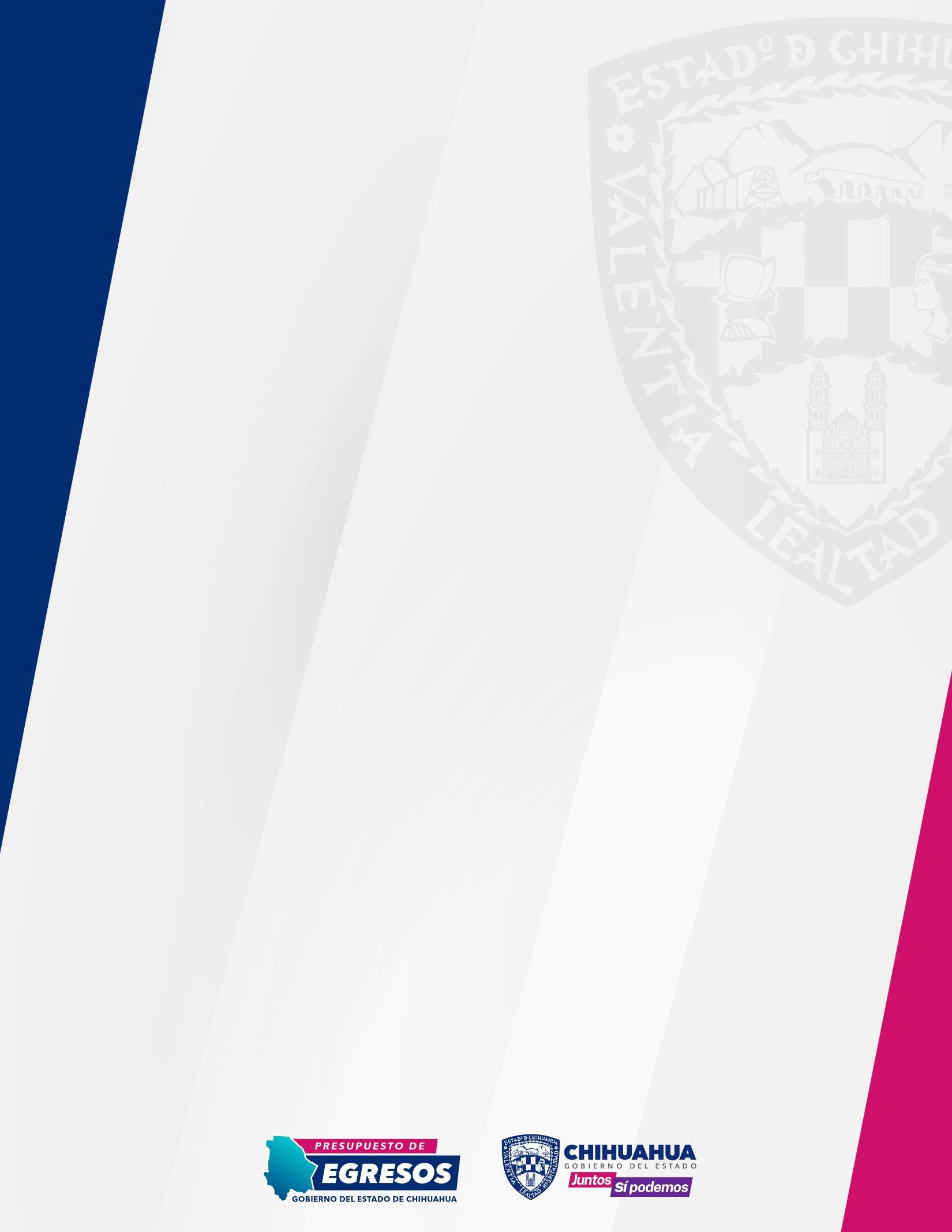 CLASIFICACIONES PRESUPUESTALESCONTENIDOClasificación de Prerrogativas a Partidos Políticos Clasificación de Ayudas Sociales y Subsidios Clasificación de Fideicomisos Públicos Integración del Gasto Educativo EstatalClasificación de Recursos Federales y Contrapartes Estatales por Dependencia Programas Inversión Pública – Programa - Fuente FinanciamientoClasificación de Participaciones y Colaboración FiscalClasificación de Participaciones y Colaboración Fiscal - DependenciaAnexo de Perspectiva de GéneroClasificación por sujeto social y perspectiva de genero por dependencia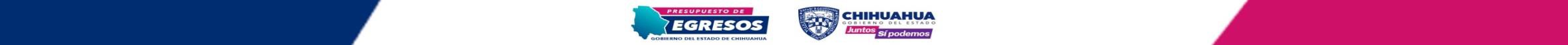 CLASIFICACIÓN DE PRERROGATIVAS DE LOS PARTIDOS POLÍTICOSPARTIDO	FINANCIAMIENTO GASTO ORDINARIO	FINANCIAMIENTO ADICIONAL	TOTALEL CÁLCULO DE ÉSTAS PRERROGATIVAS FUE COMUNICADO POR EL INSTITUTO ESTATAL ELECTORAL A LA SECRETARÍA DE HACIENDA DURANTE EL PROCESO DE PROGRAMACIÓN - PRESUPUESTACIÓN. DICHO ÓRGANO ELECTORAL DEBERÁ INFORMAR A LA SECRETARÍA LAS MODIFICACIONES AL CÁLCULO DE LAS MISMAS, QUE EN SU CASO DERIVEN DE LA ADECUACIÓN AL MARCO LEGAL EN LA MATERIA.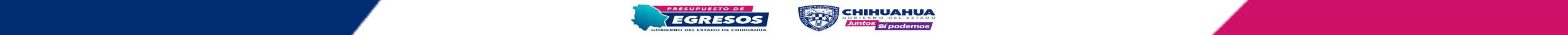 CLASIFICACIÓN DE AYUDAS SOCIALES Y SUBISIDIOS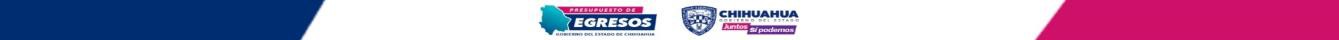 CLASIFICACIÓN DE FIDEICOMISOS PÚBLICOSINTEGRACIÓN DEL GASTO EDUCATIVOCLASIFICACIÓN DE RECURSOS FEDERALES Y CONTRAPARTES ESTATALES POR DEPENDENCIACLASIFICACIÓN DE RECURSOS FEDERALES Y CONTRAPARTES ESTATALES POR DEPENDENCIACLASIFICACIÓN DE RECURSOS FEDERALES Y CONTRAPARTES ESTATALES POR DEPENDENCIACLASIFICACIÓN DE RECURSOS FEDERALES Y CONTRAPARTES ESTATALES POR DEPENDENCIACLASIFICACIÓN DE RECURSOS FEDERALES Y CONTRAPARTES ESTATALES POR DEPENDENCIACLASIFICACIÓN DE RECURSOS FEDERALES Y CONTRAPARTES ESTATALES POR DEPENDENCIA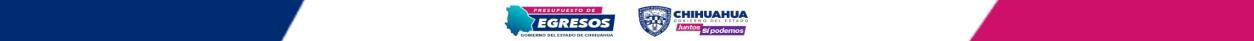 PROGRAMAS INVERSIÓN PÚBLICA - PROGRAMA - FUENTE DE FINANCIAMIENTO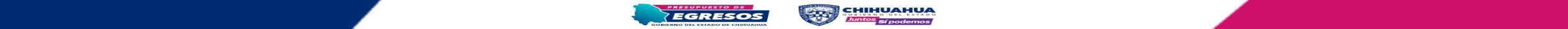 CLASIFICACIÓN DE SUJETOS SOCIALES Y PERSPECTIVA DE GÉNERO POR DEPENDENCIA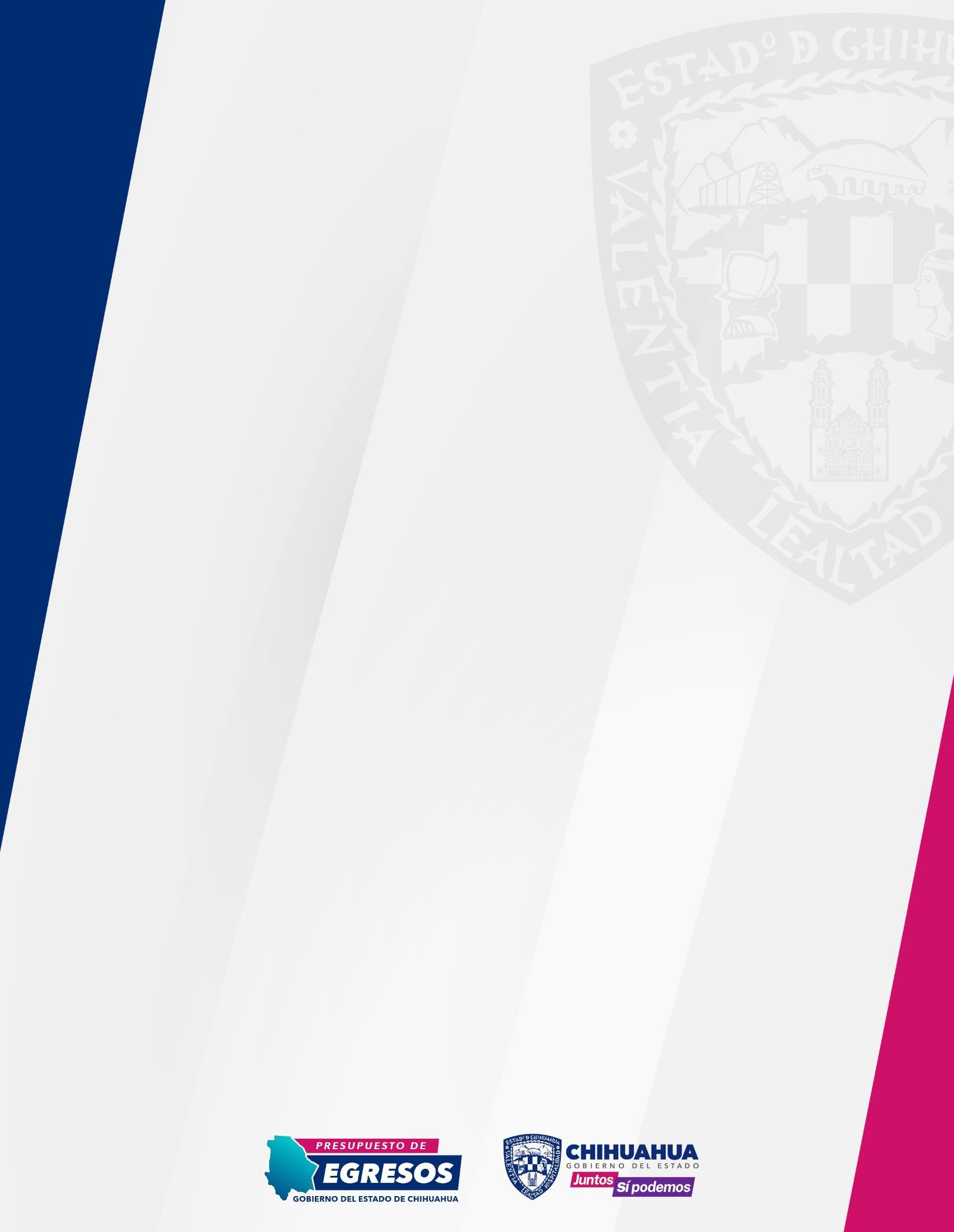 CLASIFICACIONES PRESUPUESTALESCONTENIDOFondo de Aportación para el Fortalecimiento de los Municipios (FORTAMUN) Fondo de Aportación para la Infraestructura Social Municipal (FAISM) Participaciones por MunicipioTransferencias, Participaciones y Aportaciones a Municipios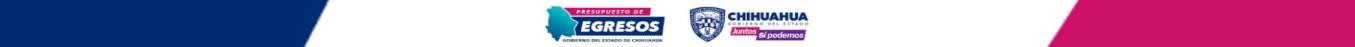 FONDO DE APORTACIONES PARA EL FORTALECIMIENTO DE LOS MUNICIPIOS (FORTAMUN)FONDO DE APORTACIONES PARA LA INFRAESTRUCTURA SOCIAL MUNICIPAL (FAISM)PARTICIPACIONES POR MUNICIPIO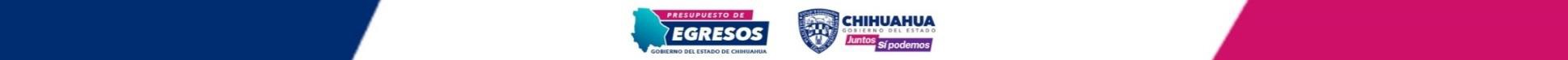 TRANSFERENCIAS, PARTICIPACIONES Y APORTACIONES A MUNICIPIOS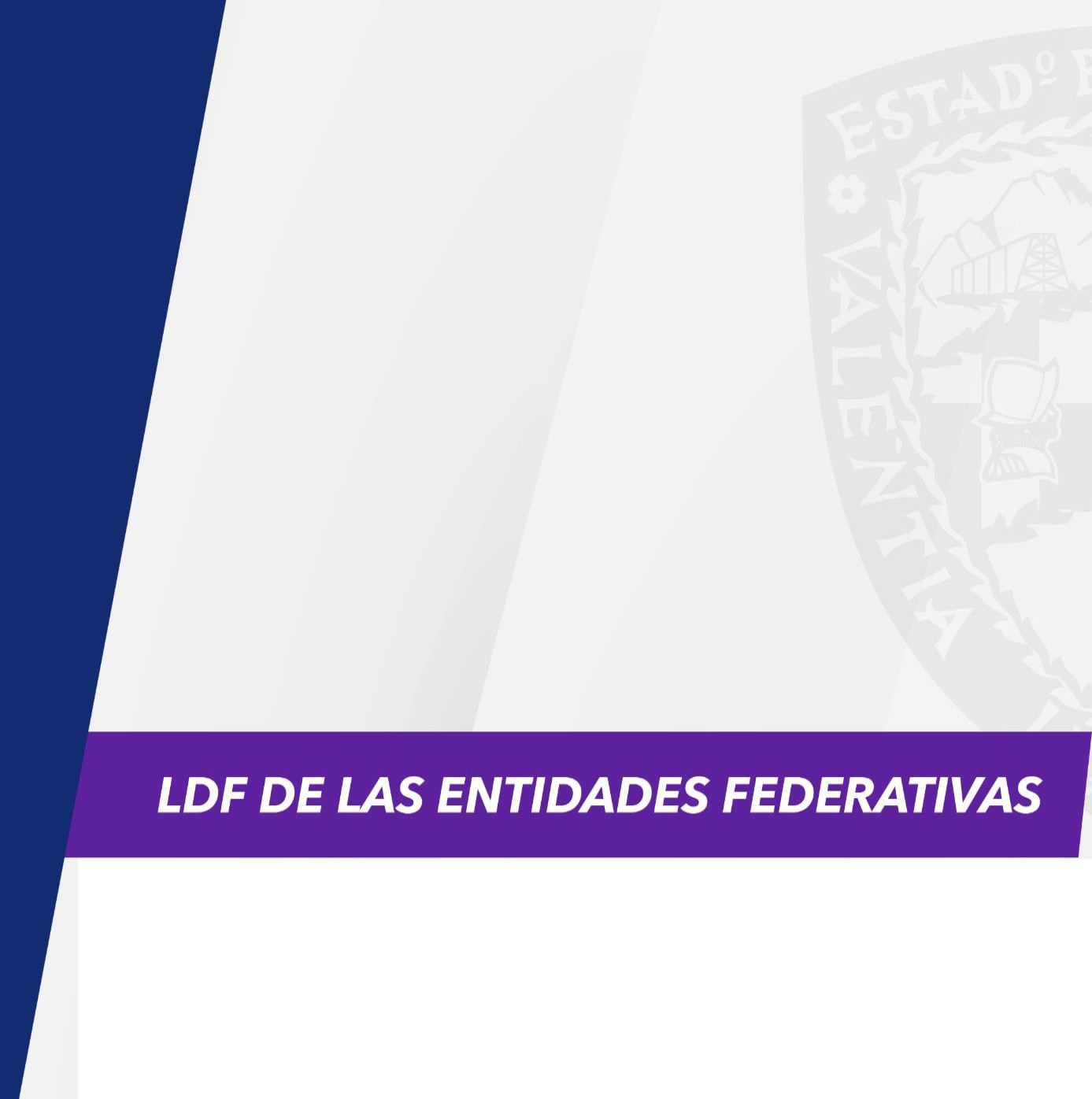 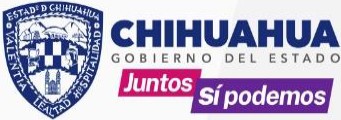 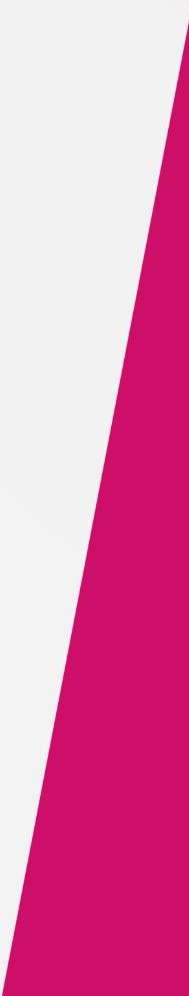 Y LOS MUNICIPIOS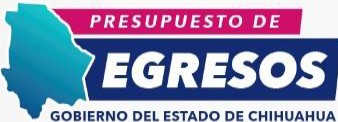 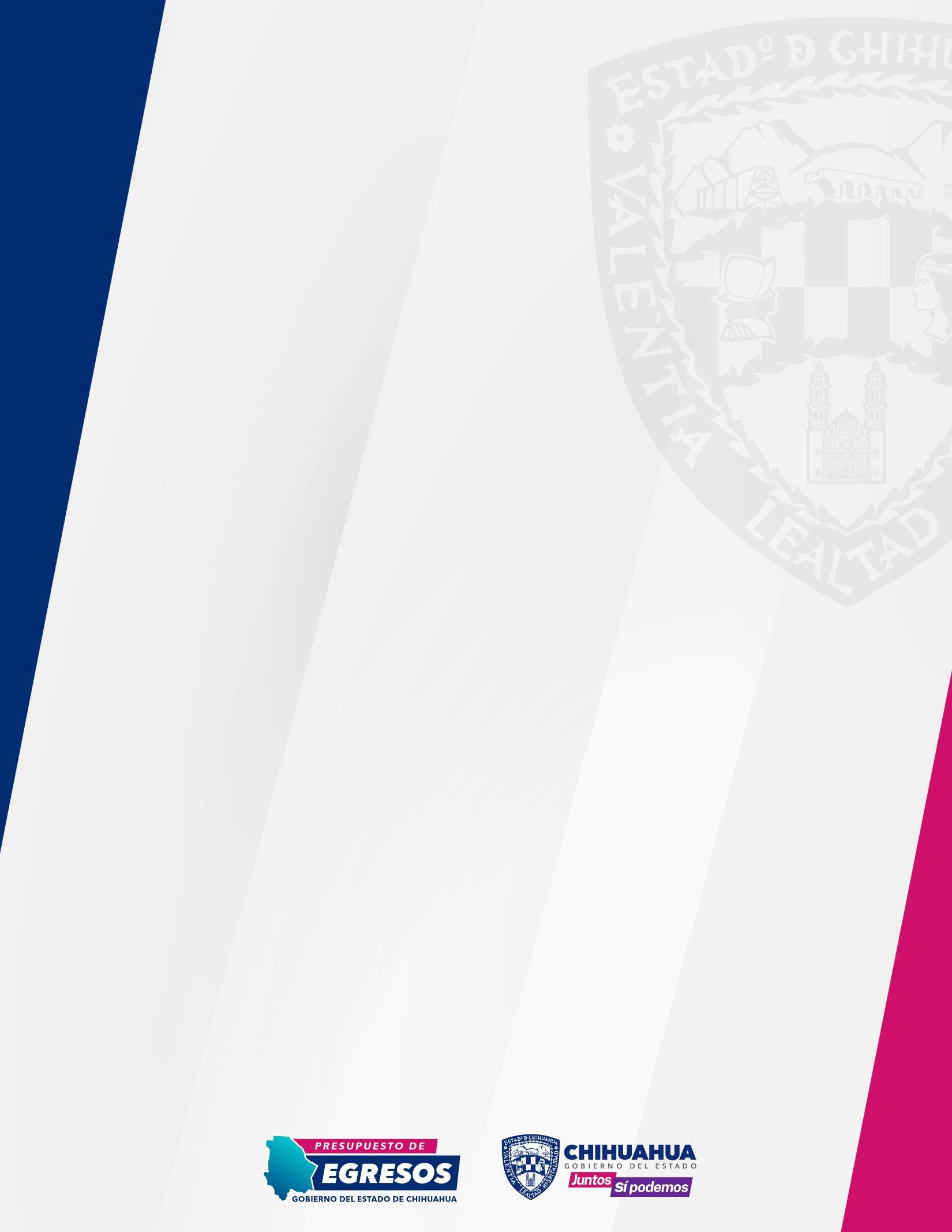 LDF DE LAS ENTIDADES FEDERATIVASY LOS MUNICIPIOSCONTENIDOProyecciones de Egresos Resultados de EgresosEstudios Actuariales de Pensiones Civiles del EstadoEstado Analítico del Ejercicio del Presupuesto de Egresos DetalladoClasificación por Objeto del Gasto Clasificación AdministrativaClasificación Administración por DependenciaClasificación FuncionalClasificación de Servicios Personales por CategoríaRecursos FederalesCONCEPTOPROYECCIONES2022	2023	2024	2025	2026	2027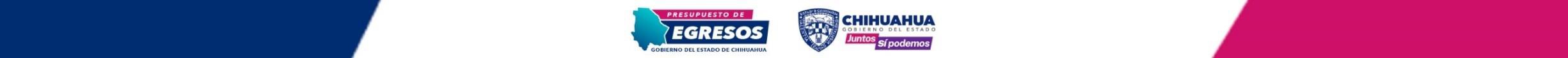 Se reconoce el gasto de la nómina subsidiada de Telesecundaria que debe cubrirse con recursos de FONE, misma que es deficitaria.CONCEPTOPRESUPUESTO  AUTORIZADO2016	2017	2018	2019	2020	2021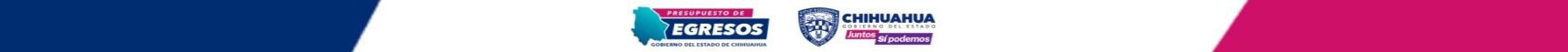 Los importes corresponden al Presupuesto Devengado.Para el Ejercicio Fiscal 2021 los importes corresponden al Presupuesto Devengado al III trimestre.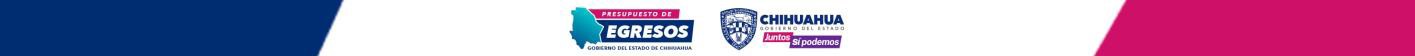 Pensiones Civiles del Estado de ChihuahuaInforme sobre Estudios Actuariales - LDF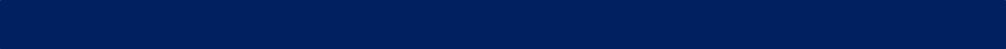 ESTADO ANALÍTICO DEL EJERCICIO DEL PRESUPUESTO DE EGRESOS DETALLADO CLASIFICACIÓN POR OBJETO DEL GASTO (CAPITULO-CONCEPTO)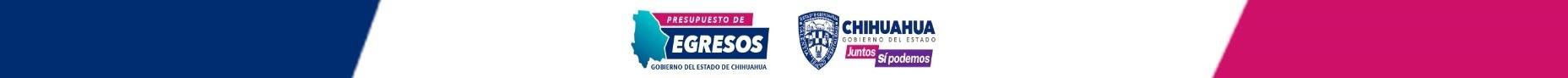 ESTADO ANALÍTICO DEL EJERCICIO DEL PRESUPUESTO DE EGRESOS DETALLADO CLASIFICACIÓN  ADMINISTRATIVA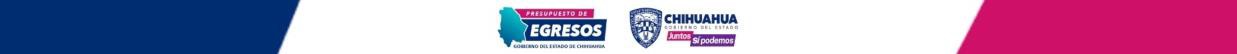 ESTADO ANALÍTICO DEL EJERCICIO DEL PRESUPUESTO DE EGRESOS DETALLADO CLASIFICACIÓN  FUNCIONAL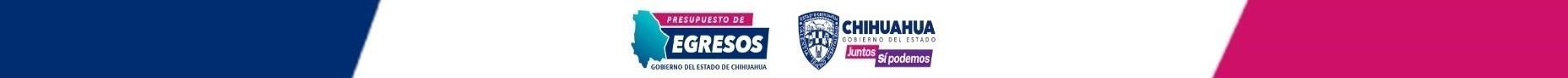 ESTADO ANALÍTICO DEL EJERCICIO DEL PRESUPUESTO DE EGRESOS DETALLADO CLASIFICACIÓN DE SERVICIOS PERSONALES POR CATEGORÍA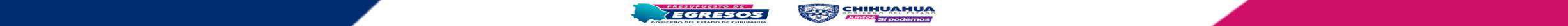 RECURSOS FEDERALES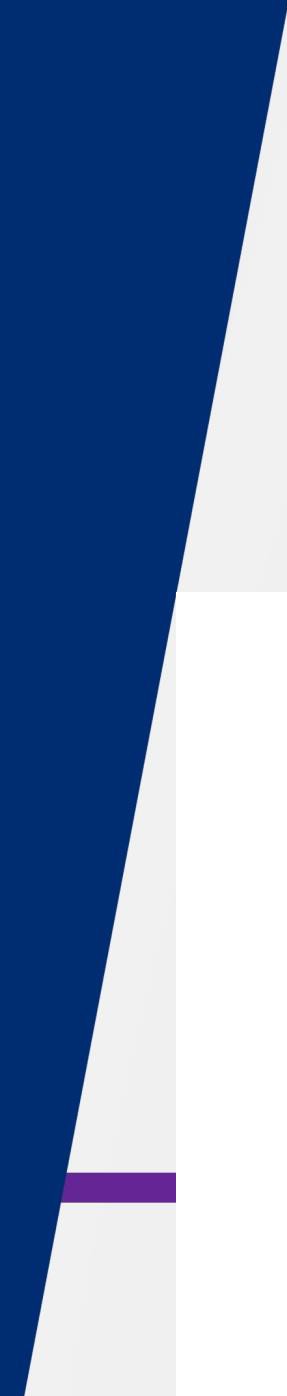 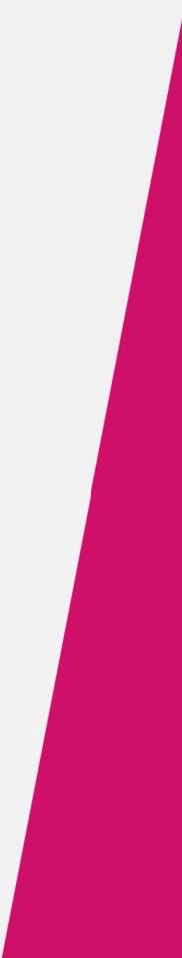 LISTADO DE PROGRAMAS PRESUPUESI RIOS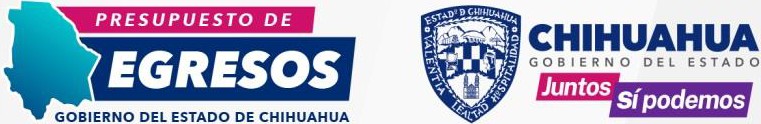 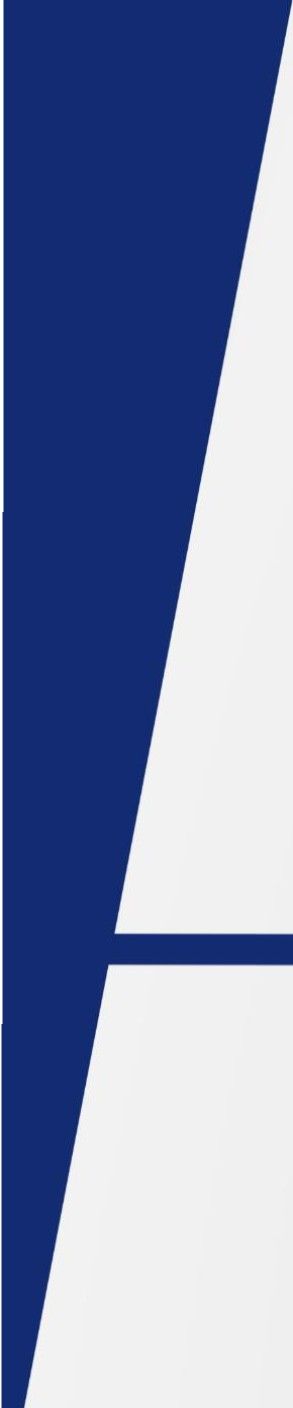 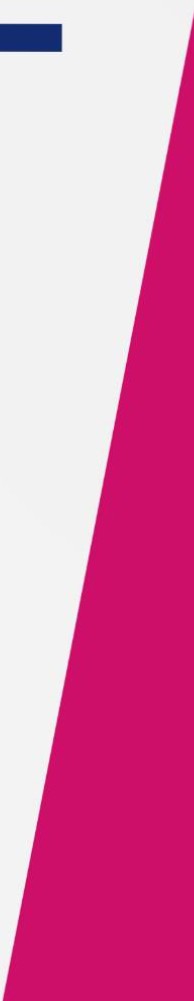 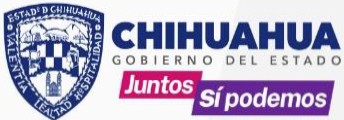 ANEXOS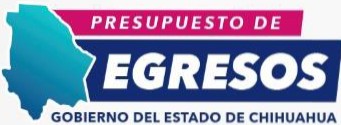 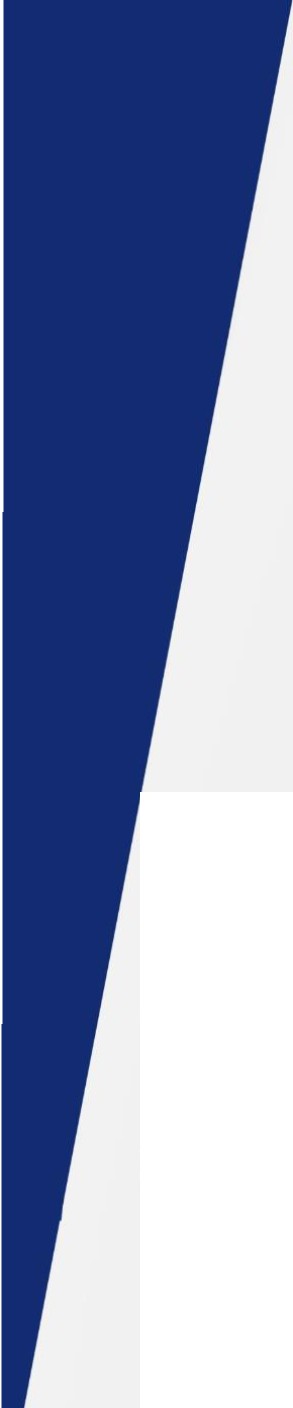 INGRESOS YGASTOS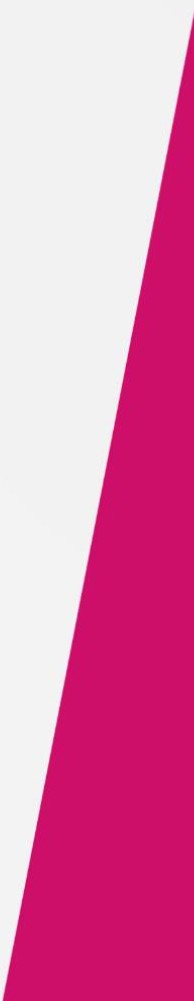 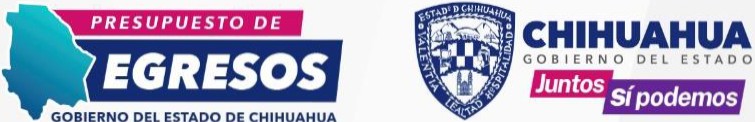 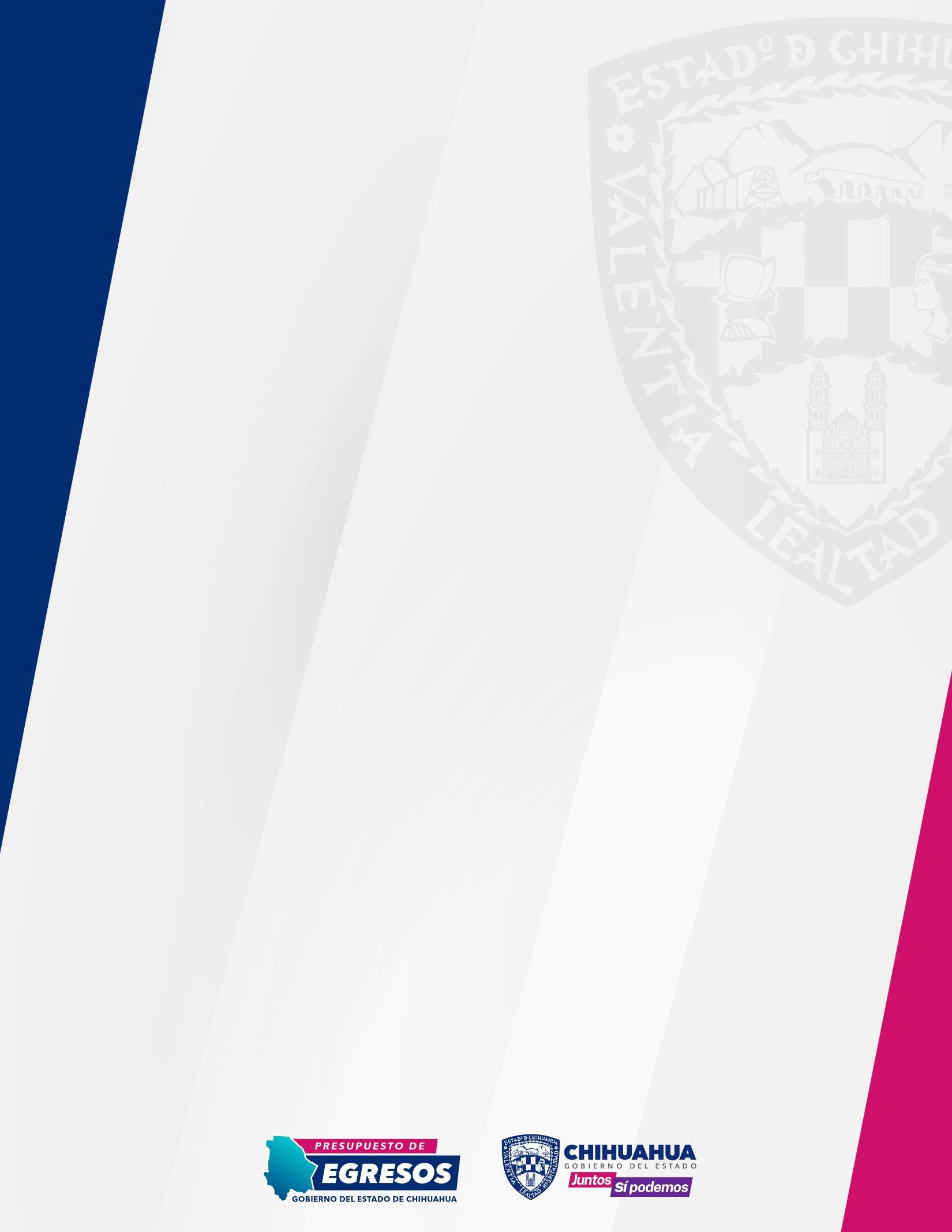 INGRESOS Y GASTOSCONTENIDOIngresos del 1ro de Enero al 31 de Diciembre del 2020 Ingresos del 1ro de Enero al 31 de Octubre del 2021 Egresos del 1ro de Enero al 31 de Diciembre del 2020 Egresos del 1ro de Enero al 31 de Octubre del 2021INGRESOSPOR EL PERIODO DEL 1o. DE ENERO AL 31 DE DICIEMBRE DE 2020CONCEPTOINGRESOS IMPORTEINGRESOSPOR EL PERIODO DEL 1o. DE ENERO AL 31 DE OCTUBRE DE 2021CONCEPTOINGRESOS IMPORTE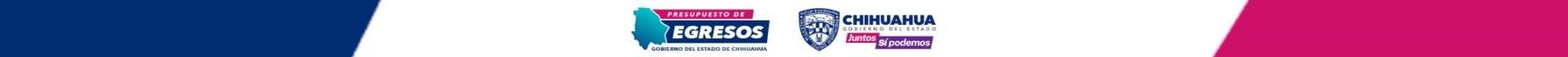 POR EL PERIODO DEL 1o. DE ENERO AL 31 DE DICIEMBRE DE 2020POR EL PERIODO DEL 1o. DE ENERO AL 31 DE OCTUBRE DE 2021CONCEPTOEGRESOS IMPORTE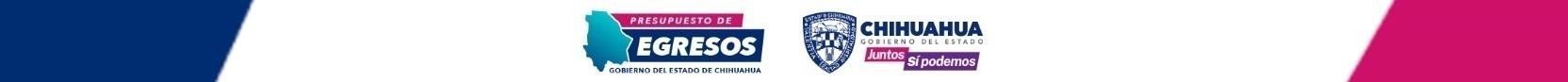 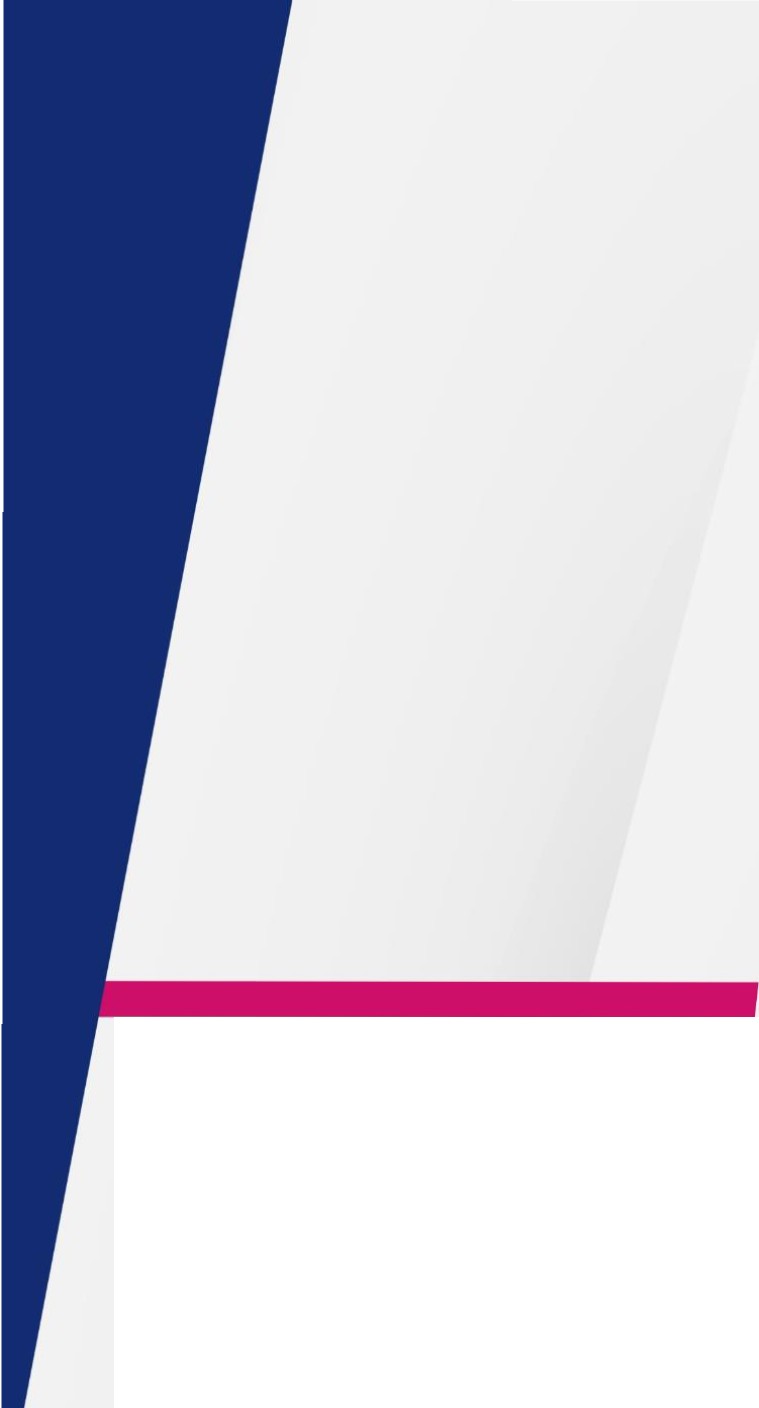 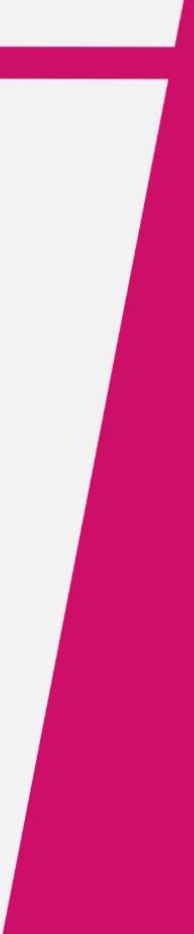 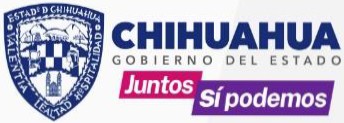 ,SITUACION DE LA DEUDA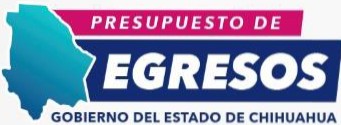 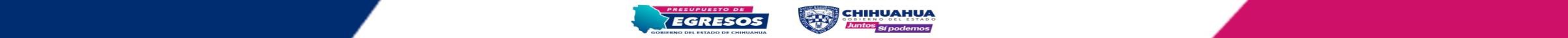 PERFIL DE LA DEUDA PÚBLICA ESTATALActualizada a la fecha de 31 de octubre 2021lBancomer  $ 	830,000,000.00    $ 	830,000,000.00 	TIIE 28 + 0.95 	240 	$ 	374,949,393.27 	1.390% 	28/11/2019 	22/11/2039 	P08-1219067 	55/2019 	SUBTOTAL   $33,432,288,333.83    $33,396,456,662.15$	32,767,660,42356.865% Bonos Cupón Cero* 	Banobras  $ 	637,014,515.00    $ 	637,014,515.00 	Tasa Base + 1.34 	240 	$ 	359,508,695.92 	6.18%	02/10/2012	19/10/2032	P08-1012154	33/2012 	SUBTOTAL   $637,014,515.00    $637,014,515.00$	359,508,695.926.180% Contingente** 	SANTANDER COESVI$	416,136,000.00    $416,136,000.00TIIE + 2.65 	180$	133,376,923.24***08/12/2010	05/12/2025	505/2010	22/2010HSBC COESVI  $ 	416,136,000.00    $ 	416,136,000.00 	TIIE + 1.90 	180 	$ 	130,709,384.78 	26/11/2010 	26/11/2025 	479/2010 	21/2010 	SUBTOTAL   $832,272,000.00    $832,272,000.00$	264,086,308.02 Emisión Bursátil Peaje 	100% de ingresosCorto PlazoBanorteSUBTOTAL   $$11,999,967,521.04    $800,000,000    $11,999,967,521.04800,000,000TIIE + 1.30%	365 días$    14,827,331,755.01$	800,000,000.00Ingresos Propios	13/09/2021	12/09/2022	Q08-1021112	01/2021 Banorte****	$	750,000,000    $	750,000,000	TIIE + 1.00%	365 días	$	-	Ingresos Propios	28/09/2021	27/09/2022	En trámite	02/2021 	SUBTOTAL   $1,550,000,000    $1,550,000,000$	800,000,000.00*Información proporcionada por Banobras al 30 de junio de 2021.**Afectación de participaciones que en ingresos Federales le corresponden al Gobierno del Estado de Chihuahua, como deudor solidario, en el Fideicomiso F/47622-6*** El valor del saldo varia en relación al valor de las Unidades de Inversión (UDI) y el saldo de acuerdo al último pago de servicio de la deuda en agosto 2021 es de 2,151,505,389.60 UDIS. El valor de la UDI a la fecha de pago fue de$6.891608 pesos.**** A la fecha del reporte, el financiamiento no ha sido dispuesto por el Estado.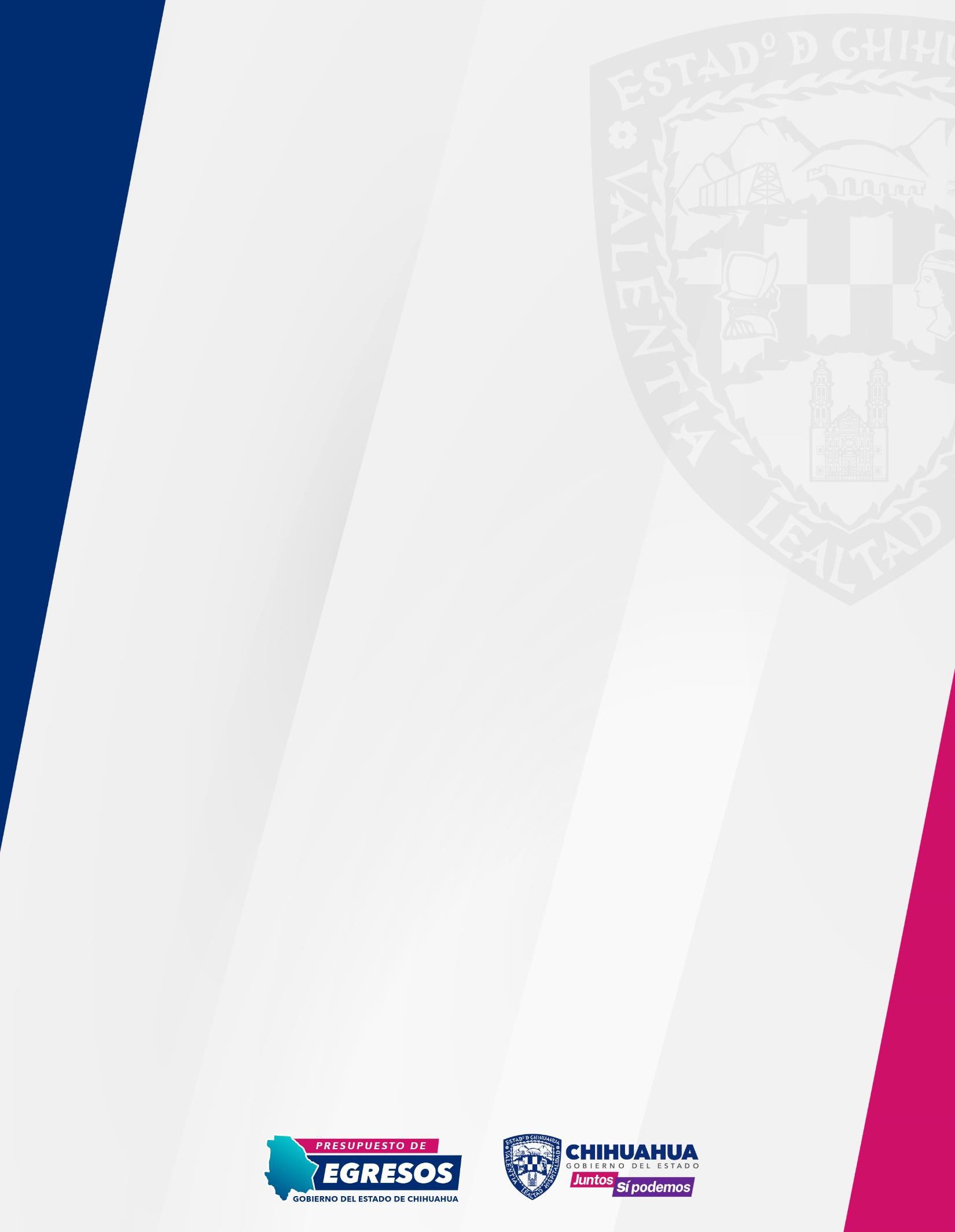 ANEXOADECUACIONES APROBADAS POR EL PODER LEGISLATIVO AL PRESUPUESTO DE EGRESOS DEL ESTADO PARA EL EJERCICIO FISCAL 2022.DESCRIPCIONDESCRIPCIONPRESUPUESTO AUTORIZADOPRESUPUESTO AUTORIZADO1PODER EJECUTIVO$26,216,343,496.47101  DESPACHO DEL EJECUTIVO101  DESPACHO DEL EJECUTIVO$19,033,752.87102  SECRETARIA GENERAL DE GOBIERNO102  SECRETARIA GENERAL DE GOBIERNO$308,557,095.93103  SECRETARIA DE HACIENDA103  SECRETARIA DE HACIENDA$4,360,333,406.98104  SECRETARIA DE INNOVACION Y DESARROLLO ECONOMICO104  SECRETARIA DE INNOVACION Y DESARROLLO ECONOMICO$87,990,319.64105  SECRETARIA DE DESARROLLO HUMANO Y BIEN COMUN105  SECRETARIA DE DESARROLLO HUMANO Y BIEN COMUN$405,571,905.92106  SECRETARIA DE SALUD106  SECRETARIA DE SALUD$80,916,176.91107  SECRETARIA DE EDUCACION Y DEPORTE107  SECRETARIA DE EDUCACION Y DEPORTE$5,902,533,620.77108  SECRETARIA DE TRABAJO Y PREVISION SOCIAL108  SECRETARIA DE TRABAJO Y PREVISION SOCIAL$166,113,084.00109  SECRETARIA DE CULTURA109  SECRETARIA DE CULTURA$134,259,823.62110  SECRETARIA DE COMUNICACIONES Y OBRAS PUBLICAS110  SECRETARIA DE COMUNICACIONES Y OBRAS PUBLICAS$967,702,859.88111  SECRETARIA DE DESARROLLO URBANO Y ECOLOGIA111  SECRETARIA DE DESARROLLO URBANO Y ECOLOGIA$153,112,444.97112  SECRETARIA DE DESARROLLO RURAL112  SECRETARIA DE DESARROLLO RURAL$158,600,309.44114  SECRETARIA DE LA FUNCION PUBLICA114  SECRETARIA DE LA FUNCION PUBLICA$104,765,891.40115  FISCALIA GENERAL DEL ESTADO115  FISCALIA GENERAL DEL ESTADO$3,768,413,469.49117  COORDINACION GENERAL DE COMUNICACIÓN117  COORDINACION GENERAL DE COMUNICACIÓN$190,495,091.47119  REPRESENTACION DEL GOBIERNO DEL ESTADO EN LA CD. DE MEXICO119  REPRESENTACION DEL GOBIERNO DEL ESTADO EN LA CD. DE MEXICO$10,197,777.05120  OFICINAS ESTATALES DE ENLACE CON LA SECRETARIA DE RELACIONES EXTERIORES120  OFICINAS ESTATALES DE ENLACE CON LA SECRETARIA DE RELACIONES EXTERIORES$22,662,104.05121  DEUDA PUBLICA121  DEUDA PUBLICA$7,344,603,333.90124  COMISION ESTATAL PARA LOS PUEBLOS INDIGENAS124  COMISION ESTATAL PARA LOS PUEBLOS INDIGENAS$95,401,672.56126  SECRETARIA DE SEGURIDAD PUBLICA126  SECRETARIA DE SEGURIDAD PUBLICA$1,611,989,886.30127  SECRETARIA DE COORDINACION DE GABINETE127  SECRETARIA DE COORDINACION DE GABINETE$323,089,469.322PODER LEGISLATIVO$737,894,782.77201  CONGRESO DEL ESTADO201  CONGRESO DEL ESTADO$565,273,939.00202  AUDITORIA SUPERIOR DEL ESTADO DE CHIHUAHUA202  AUDITORIA SUPERIOR DEL ESTADO DE CHIHUAHUA$172,620,843.773PODER JUDICIAL$3,047,203,101.00301  TRIBUNAL SUPERIOR DE JUSTICIA301  TRIBUNAL SUPERIOR DE JUSTICIA$3,047,203,101.004ORGANISMOS DESCENTRALIZADOS$33,945,708,249.15401  SERVICIOS EDUCATIVOS DEL ESTADO DE CHIHUAHUA401  SERVICIOS EDUCATIVOS DEL ESTADO DE CHIHUAHUA$13,587,275,810.90402  UNIVERSIDAD TECNOLOGICA DE CHIHUAHUA402  UNIVERSIDAD TECNOLOGICA DE CHIHUAHUA$272,851,778.18403  UNIVERSIDAD TECNOLOGICA DE CIUDAD JUAREZ403  UNIVERSIDAD TECNOLOGICA DE CIUDAD JUAREZ$227,751,038.58404  COLEGIO DE BACHILLERES DEL ESTADO DE CHIHUAHUA404  COLEGIO DE BACHILLERES DEL ESTADO DE CHIHUAHUA$984,519,167.34405  INSTITUTO TECNOLOGICO SUPERIOR DE NUEVO CASAS GRANDES405  INSTITUTO TECNOLOGICO SUPERIOR DE NUEVO CASAS GRANDES$64,440,864.23406  COLEGIO DE ESTUDIOS CIENTIFICOS Y TECNOLOGICOS DEL ESTADO DE CHIHUAHUA406  COLEGIO DE ESTUDIOS CIENTIFICOS Y TECNOLOGICOS DEL ESTADO DE CHIHUAHUA$472,776,802.21407  COLEGIO DE EDUCACION PROFESIONAL TECNICA DEL ESTADO DE CHIHUAHUA407  COLEGIO DE EDUCACION PROFESIONAL TECNICA DEL ESTADO DE CHIHUAHUA$229,400,547.33408  INSTITUTO CHIHUAHUENSE DE EDUCACION PARA LOS ADULTOS408  INSTITUTO CHIHUAHUENSE DE EDUCACION PARA LOS ADULTOS$127,171,038.99409  INSTITUTO DE APOYO AL DESARROLLO TECNOLOGICO409  INSTITUTO DE APOYO AL DESARROLLO TECNOLOGICO$71,694,699.88410  INSTITUTO DE CAPACITACION PARA EL TRABAJO DEL ESTADO DE CHIHUAHUA410  INSTITUTO DE CAPACITACION PARA EL TRABAJO DEL ESTADO DE CHIHUAHUA$84,771,833.69411  FOMENTO Y DESARROLLO ARTESANAL DEL ESTADO DE CHIHUAHUA411  FOMENTO Y DESARROLLO ARTESANAL DEL ESTADO DE CHIHUAHUA$6,280,530.96412  PARQUE CUMBRES DE MAJALCA412  PARQUE CUMBRES DE MAJALCA$454,589.00413  SERVICIOS DE SALUD DE CHIHUAHUA413  SERVICIOS DE SALUD DE CHIHUAHUA$5,718,282,626.08414  INSTITUTO CHIHUAHUENSE DE SALUD414  INSTITUTO CHIHUAHUENSE DE SALUD$1,554,000,005.98415  DESARROLLO INTEGRAL DE LA FAMILIA DEL ESTADO DE CHIHUAHUA415  DESARROLLO INTEGRAL DE LA FAMILIA DEL ESTADO DE CHIHUAHUA$569,432,306.37416  INSTITUTO CHIHUAHUENSE DE LAS MUJERES416  INSTITUTO CHIHUAHUENSE DE LAS MUJERES$70,081,610.48417  CONSEJO ESTATAL DE POBLACION417  CONSEJO ESTATAL DE POBLACION$9,373,331.57418  UNIVERSIDAD AUTONOMA DE CHIHUAHUA418  UNIVERSIDAD AUTONOMA DE CHIHUAHUA$1,611,378,975.07419  UNIVERSIDAD AUTONOMA DE CD. JUAREZ419  UNIVERSIDAD AUTONOMA DE CD. JUAREZ$1,671,219,199.00421  PENSIONES CIVILES DEL ESTADO DE CHIHUAHUA421  PENSIONES CIVILES DEL ESTADO DE CHIHUAHUA$5,646,979,702.76422  JUNTA CENTRAL DE AGUA Y SANEAMIENTO422  JUNTA CENTRAL DE AGUA Y SANEAMIENTO$95,424,458.00425  INSTITUTO CHIHUAHUENSE DEL DEPORTE Y CULTURA FISICA425  INSTITUTO CHIHUAHUENSE DEL DEPORTE Y CULTURA FISICA$75,378,159.08426  INSTITUTO CHIHUAHUENSE DE LA JUVENTUD426  INSTITUTO CHIHUAHUENSE DE LA JUVENTUD$11,797,476.15427  JUNTA DE ASISTENCIA SOCIAL PRIVADA DEL ESTADO DE CHIHUAHUA427  JUNTA DE ASISTENCIA SOCIAL PRIVADA DEL ESTADO DE CHIHUAHUA$6,893,552.38428  EL COLEGIO DE CHIHUAHUA428  EL COLEGIO DE CHIHUAHUA$7,424,320.84DESCRIPCIONPRESUPUESTO AUTORIZADO429  INSTITUTO DE INNOVACION Y COMPETITIVIDAD$	4,543,158.13430  INSTITUTO CHIHUAHUENSE DE INFRAESTRUCTURA FISICA EDUCATIVA$	33,412,375.42431  UNIVERSIDAD POLITECNICA DE CHIHUAHUA$	25,016,140.71432  UNIVERSIDAD TECNOLOGICA DE LA TARAHUMARA$	20,029,647.29433  UNIVERSIDAD TECNOLOGICA DE PARRAL$	28,122,159.25434  UNIVERSIDAD PEDAGOGICA NACIONAL DEL ESTADO DE CHIHUAHUA$	148,519,818.54435  UNIVERSIDAD TECNOLOGICA DE LA BABICORA$	17,271,381.31436  COMISION ESTATAL DE VIVIENDA, SUELO E INFRAESTRUCTURA DE CHIHUAHUA$	122,920,645.68437  UNIVERSIDAD TECNOLOGICA DE PAQUIME$	28,899,377.73438  UNIVERSIDAD TECNOLOGICA DE CAMARGO$	29,146,705.69439  UNIVERSIDAD TECNOLOGICA DE CHIHUAHUA SUR$	26,660,951.22440  SUBSISTEMA DE PREPARATORIA ABIERTA Y TELEBACHILLERATO DEL ESTADO DE CHIHUAHUA$	185,009,354.62441  UNIVERSIDAD TECNOLOGICA PASO DEL NORTE$	35,780,843.80445  SECRETARIA EJECUTIVA DEL SISTEMA ESTATAL ANTICORRUPCION$	12,762,937.71447  CENTRO DE CONCILIACION LABORAL DEL ESTADO DE CHIHUAHUA$	50,558,327.005  FIDEICOMISOS ESTATALES$	4,528,801,206.91505  CASA CHIHUAHUA CENTRO DE PATRIMONIO CULTURAL$	5,788,136.00507  FONDO DE RETIRO DE LOS TRABAJADORES INCORPORADOS A LA SECCION 42 DEL SNTE$	5,000,000.00508  FIDEICOMISO POLICIA AMIGO$	12,000,000.00509  FIDEICOMISO TRANSITO AMIGO$	3,000,000.00510  FIDEICOMISO DE PROMOCION Y FOMENTO DE LAS ACTIVIDADES TURISTICAS$	64,490,567.28511  FIDEICOMISO EXPO-CHIHUAHUA$	37,541,024.61512  FONDO DE APOYO A LA DELEGACION DE LA CRUZ ROJA$	64,316,942.00513  FIDEICOMISO SOCIAL DEL EMPRESARIADO CHIHUAHUENSE$	421,015,026.00516  FONDO DE FOMENTO AGROPECUARIO DEL ESTADO (FOFAE)$	95,800,000.00520  FIDEICOMISO DEL PROGRAMA DE CARRETERAS FEDERALES Y ESTATALES$	3,573,174,911.00521  FIDEICOMISO IRREVOCABLE DE ADMINISTRACION Y GARANTIA DE PAGO$	768,287.02524  FIDEICOMISO PARA EL DESARROLLO FORESTAL SUSTENTABLE EN EL ESTADO (FIDEFOSE)$	9,072,800.00528  FONDO DE ATENCION A NIÑOS Y NIÑAS HIJOS DE LAS VICTIMAS DE LA LUCHA CONTRA EL CRIMEN$	10,000,000.00531  FIDEICOMISO PARA LA COMPETITIVIDAD Y SEGURIDAD CIUDADANA$	210,507,513.00537  FONDO DE AYUDA, ASISTENCIA Y REPARACION A VICTIMAS DEL ESTADO DE CHIHUAHUA$	5,000,000.00538  FIDEICOMISO IRREVOCABLE DE ADMINISTRACION E INVERSION FANVIPOL$	1,326,000.00539  FONDO PARA EL DESARROLLO AGROPECUARIO, AGROINDUSTRIAL, ACUICOLA Y FORESTAL (FIDEAAAF)$	10,000,000.006  EMPRESAS PUBLICAS$	48,304,345.00602  ADMINISTRADORA DE SERVICIOS AEROPORTUARIOS DE CHIHUAHUA$	9,183,346.00603  OPERADORA DE TRANSPORTE$	39,120,999.007  ORGANOS AUTONOMOS$	745,746,778.50701  COMISION ESTATAL DE LOS DERECHOS HUMANOS$	89,782,362.56702  INSTITUTO ESTATAL ELECTORAL$	373,016,926.00703  TRIBUNAL ESTATAL ELECTORAL$	75,234,898.70704  INSTITUTO CHIHUAHUENSE PARA LA TRANSPARENCIA Y ACCESO A LA INFORMACION PUBLICA$	69,000,000.00705  TRIBUNAL ESTATAL DE JUSTICIA ADMINISTRATIVA DE CHIHUAHUA$	76,200,125.24706  FISCALIA ANTICORRUPCION DEL ESTADO DE CHIHUAHUA$	62,512,466.008  MUNICIPIOS$	12,082,615,059.20801  MUNICIPIOS$	12,082,615,059.20TOTAL$ 81,352,617,019.00Niñas y Niños$8,976,675,502.35Adolescentes	$5,487,672,327.57Adolescentes	$5,487,672,327.57Personas Jóvenes	$3,914,202,031.97Personas Jóvenes	$3,914,202,031.97Personas Adultas Mayores	$  114,238,332.94Personas Adultas Mayores	$  114,238,332.94Mujeres	$  208,125,839.99Mujeres	$  208,125,839.99Personas de los Pueblos Indígenas	$  693,278,179.04Personas de los Pueblos Indígenas	$  693,278,179.04Personas con Discapacidad	$  823,786,232.81Personas con Discapacidad	$  823,786,232.81Personas Jornaleras	$	7,013,216.88Personas Jornaleras	$	7,013,216.88Personas Migrantes	$	21,109,427.59Personas Migrantes	$	21,109,427.59Personas Víctimas del Delito	$	42,887,643.50Personas Víctimas del Delito	$	42,887,643.50d) Impuesto sobre Automóviles Nuevos$92,125,958.00e) Impuesto Especial Sobre Producción y Servicios	$116,803,017.00e) Impuesto Especial Sobre Producción y Servicios	$116,803,017.00f) Impuesto Especial Sobre Producción y Servicios enf) Impuesto Especial Sobre Producción y Servicios enMateria de Gasolinas y Diésel	$150,017,489.00Materia de Gasolinas y Diésel	$150,017,489.00g) Fondo de Fiscalización para Entidades Federativas	$433,804,769.64g) Fondo de Fiscalización para Entidades Federativas	$433,804,769.64h) Fondo para el Desarrollo Socioeconómico Municipal - FODESEM	$942,862,580.64h) Fondo para el Desarrollo Socioeconómico Municipal - FODESEM	$942,862,580.64i) Impuesto Sobre la Renta Participable	$325,002,003.36i) Impuesto Sobre la Renta Participable	$325,002,003.36j) 0.136% de la Recaudación Federal Participable (Municipios Fronterizos)	$219,780,173.00j) 0.136% de la Recaudación Federal Participable (Municipios Fronterizos)	$219,780,173.00k) Incentivo de ISR Bienes Inmuebles	$27,635,630.00k) Incentivo de ISR Bienes Inmuebles	$27,635,630.00GrupoMunicipiosAdjudicaciónDirectaInvitación a cuandomenos 3IJuárez y ChihuahuaDe	1	unidad	demedida	yactualización  hasta 55 veces por 365De	más	de	55unidades de medida y actualización hasta 90veces por 365IIDelicias,  Cuauhtémoc,  Hidalgo  del  ParralGuadalupe y Calvo, Nuevo Casas Grandes, Camargo, Guachochi, Guerrero, Madera, Bocoyna, Jiménez, Meoqui y Saucillo.De	1	unidad	de medida		yactualización  hasta 40 veces por 365De más de 40 unidades de medida y actualización hasta 50veces por 365IIIAhumada, Aldama, Ascensión, Balleza, Batopilas de Manuel Gómez Morín, Buenaventura, Santa Barbara, Ojinaga, Namiquipa, Urique, Coronado, Guadalupe, Morelos, Carichí, Rosales, Uruachi, San Francisco Del Oro, Guazapares, Ocampo, Riva Palacio, Allende, Casas Grandes, Janos, Temósachic, Chinipas, Gómez Farías, Praxedis G. Guerrero, Ignacio Zaragoza, Bachiniva, Cusiguiriachi, Valle De Zaragoza, Aquiles Serdán, Satevó, Moris, López, Santa Isabel, Julimes, Matamoros, Nonoava, San Francisco De Conchos, Matachí, Galeana, La Cruz, Coyame Del Sotol, Dr. Belisario Domínguez, Manuel Benavides, Gran Morelos, Rosario, Maguarichi, San Francisco De Borja, Huejotitán Y El TuleDe	1	unidad	de medida		yactualización  hasta 30 veces por 365De más de 30 unidades de medida y actualización hasta 40veces por 365AUTORIZADO EN 2021SITUACION AL CIERRE DE OCTUBRE DEL 2021SITUACION AL CIERRE DE OCTUBRE DEL 2021PROYECTO 2022OBSERVACIONESPROCEDIMIENTODEPENDENCIAPROVEEDORCONCEPTOIMPORTEDEVENGADOPAGADOIMPORTESH/LPE/164/2019 VIGENCIA DEL 2019 - AGOSTO DEL 2021FISCALÍA GENERAL DEL ESTADOLUMO FINANCIERA DEL CENTRO S.A. DE C.VARRENDAMIENTO DE VEHÍCULOS$64,737,280$51,370, 075.11$51,370,075.11$12,842,518.76VIGENCIA AL 28 DE FEBRERO DEL 2022SH/LPE/163/2019 VIGENCIA DEL 2019 - AGOSTO DEL 2021FISCALÍA GENERAL DEL ESTADOEXCEL S.R.L DE C.V.ARRENDAMIENTO DE EQUIPOS DE CÓMPUTO$25,339,170$25,339,169$19,904,377.14-CULMINO EL 31 DE AGOSTO DEL 2021SH/LPE/164/2019 VIGENCIA DEL 2019 - AGOSTO DEL 2021SECRETARÍA DE SEGURIDAD PÚBLICA DEL ESTADOLUMO FINANCIERA DEL CENTRO S.A. DE C.V.ARRENDAMIENTO DE VEHÍCULOS$71,302,416$61,350,787$61,350,787$92,026,180VIGENCIA AL 28 DE FEBRERO DEL 2022SH/LPE/163/2019 VIGENCIA DEL 2019 - AGOSTO DEL 2021SECRETARÍA DE SEGURIDAD PÚBLICA DEL ESTADOEXCEL S.R.L DE C.V.ARRENDAMIENTO DE EQUIPOS DE CÓMPUTO$16,113,177$16,113,177$16,113,177-CULMINO EL 31 DE AGOSTO DEL 2021DEPENDENCIAPUESTODETDESCRIPCIONPLAZASSUELDODESPACHO DEL EJECUTIVO202000011GOBERNADOR DEL ESTADO161,546.0000072COORDINADOR327,385.0000081SECRETARIO PARTICULAR DEL C. GOBERNADOR139,567.0002141PERSONAL ESPECIALIZADO213,870.0002422ASESOR TECNICO520,857.0002424ASESOR TECNICO427,385.0002423ASESOR TECNICO117,888.0003791SECRETARIA DE TITULAR DE DEPENDENCIA112,061.0008041AUXILIAR ESPECIALIZADO SIND.18,510.0008531OPERADOR DE COMPUTADORA SIND.110,201.00SECRETARIA GENERAL DE GOBIERNO	486SECRETARIA GENERAL DE GOBIERNO	486SECRETARIA GENERAL DE GOBIERNO	486SECRETARIA GENERAL DE GOBIERNO	486SECRETARIA GENERAL DE GOBIERNO	486SECRETARIA GENERAL DE GOBIERNO	48600041SECRETARIO GENERAL DE GOBIERNO139,567.0000072COORDINADOR227,385.0000111DIRECTOR527,385.0000123JEFE DE DEPARTAMENTO125,287.0000122JEFE DE DEPARTAMENTO1220,857.0000261JEFE DEL REGISTRO PUBLICO DE LA PROPIEDAD1020,857.0000301OFICIAL DEL REGISTRO CIVIL1220,857.0000302OFICIAL DEL REGISTRO CIVIL517,888.0000351DIRECTOR GENERAL227,385.0000421REGISTRADOR617,888.0000491SUBSECRETARIO127,385.0001232SUPERVISOR ADMINISTRATIVO1117,888.0002061CONSULTOR JURIDICO2013,870.0002081ANALISTA213,870.0002141PERSONAL ESPECIALIZADO1613,870.0002423ASESOR TECNICO417,888.0002422ASESOR TECNICO2020,857.0003041AUXILIAR ESPECIALIZADO38,510.0003051CAPTURISTA DE DATOS27,372.0003171INSPECTOR DE REGISTRO PUBLICO213,870.0003261INSPECTOR DE GOBERNACION77,927.0003561OPERADOR DE MAQUINA COPIADORA15,623.0003791SECRETARIA DE TITULAR DE DEPENDENCIA212,061.0003802SECRETARIA DE JEFE DE DEPARTAMENTO38,510.0003911AUXILIAR ADMINISTRATIVO36,480.0003981SECRETARIA DE DIRECTOR210,201.0005461AUXILIAR DE PROTECCION CIVIL1313,870.0006121JEFE DE SECCION SIND.68,510.0008041AUXILIAR ESPECIALIZADO SIND.1058,510.0008051CAPTURISTA DE DATOS SIND.797,372.0008211MUSICO SIND.18,510.0008531OPERADOR DE COMPUTADORA SIND.10310,201.0008542TECNICO ESPECIALIZADO SIND113,427.0008561OPERADOR DE MAQUINA COPIADORA SIND.15,623.0008641OPERADOR DE IMPRENTA SIND.27,927.0008913AUXILIAR ADMINISTRATIVO SIND.36,708.0008911AUXILIAR ADMINISTRATIVO SIND.156,480.0010311INTENDENTE SIND.17,927.0010361CHOFER SIND.16,480.00SECRETARIA DE HACIENDA	1,423SECRETARIA DE HACIENDA	1,423SECRETARIA DE HACIENDA	1,423SECRETARIA DE HACIENDA	1,423SECRETARIA DE HACIENDA	1,423SECRETARIA DE HACIENDA	1,42300061SECRETARIO139,567.0000072COORDINADOR327,385.0000111DIRECTOR1127,385.0000122JEFE DE DEPARTAMENTO3220,857.0000211RECAUDADOR1225,292.0000212RECAUDADOR523,238.0000214RECAUDADOR3418,640.0000213RECAUDADOR1221,393.0000215RECAUDADOR116,947.0000491SUBSECRETARIO327,385.0000511PILOTO DE ALA FIJA220,857.0000551TECNICO AERONAUTICO ALA FIJA220,857.0000561TECNICO AERONAUTICO ALA ROTATIVA220,857.0000571TESORERO127,385.0000681INGENIERO AERONAUTICO119,866.0001021SUBRECAUDADOR224,172.0001022SUBRECAUDADOR420,857.0001051COORDINADOR DE RECAUDACION418,035.0001121JEFE DE SECCION18,510.0001232SUPERVISOR ADMINISTRATIVO13917,888.0002021SUPERVISOR DE AUDITORIA1814,794.0002061CONSULTOR JURIDICO1713,870.0002071ANALISTA PROGRAMADOR1413,870.0002081ANALISTA2813,870.0002101AUDITOR FISCAL6713,746.0002141PERSONAL ESPECIALIZADO11213,870.0002151PSICOLOGO113,870.0002181TECNICO EN COMPUTACION510,201.0002201CAPACITADOR213,870.0002211ANALISTA PRESUPUESTAL913,870.0002311SUPERVISOR DE PROGRAMA1015,846.0002422ASESOR TECNICO7020,857.0002423ASESOR TECNICO517,888.0002424ASESOR TECNICO227,385.0003041AUXILIAR ESPECIALIZADO208,510.0003051CAPTURISTA DE DATOS27,372.0003531OPERADOR DE COMPUTADORA610,201.0003791SECRETARIA DE TITULAR DE DEPENDENCIA412,061.0003802SECRETARIA DE JEFE DE DEPARTAMENTO138,510.0003841MINISTRO EJECUTOR FISCAL225,452.0003843MINISTRO EJECUTOR FISCAL76,760.0003842MINISTRO EJECUTOR FISCAL15,790.0003861CAJERO157,372.0003913AUXILIAR ADMINISTRATIVO16,708.0003911AUXILIAR ADMINISTRATIVO76,480.0003941COTIZADOR213,870.0003981SECRETARIA DE DIRECTOR410,201.0004002COLECTOR DE RECAUDACION1010,912.0004001COLECTOR DE RECAUDACION1716,224.0005321CONSERJE45,267.0005324CONSERJE26,658.0005351VIGILANTE510,201.0005353VIGILANTE17,372.0005361CHOFER16,480.000560134AUXILIAR120,857.0005733CONVENIO FISCAL ESTADO FEDERACION313,870.0005735CONVENIO FISCAL ESTADO FEDERACION210,050.0006121JEFE DE SECCION SIND.118,510.0007181TECNICO EN COMPUTACION SIND.1910,201.00DEPENDENCIAPUESTODETDESCRIPCIONPLAZASSUELDO08041AUXILIAR ESPECIALIZADO SIND.1618,510.0008051CAPTURISTA DE DATOS SIND.267,372.0008531OPERADOR DE COMPUTADORA SIND.25710,201.0008541TECNICO ESPECIALIZADO SIND110,201.0008542TECNICO ESPECIALIZADO SIND613,427.0008561OPERADOR DE MAQUINA COPIADORA SIND.15,623.0008571OPERADOR DE RADIOTELEFONIA SIND.15,734.0008641OPERADOR DE IMPRENTA SIND.117,927.0008861CAJERO SIND.467,372.0008913AUXILIAR ADMINISTRATIVO SIND.176,708.0008911AUXILIAR ADMINISTRATIVO SIND.436,480.0008961ALMACENISTA SIND.15,951.0008971ARCHIVISTA SIND.35,841.0010021FONTANERO SIND.27,486.0010031ELECTRICISTA SIND.127,486.0010041PINTOR SIND.37,486.0010311INTENDENTE SIND.27,927.0010324CONSERJE SIND.26,658.0010321CONSERJE SIND.75,267.0010341AUXILIAR DE INTENDENCIA SIND.45,267.0010361CHOFER SIND.26,480.0010411VELADOR SIND.25,362.0010421AUXILIAR DE SERVICIOS SIND.15,267.00SECRETARIA DE INNOVACION Y DESARROLLO ECONOMICO	61SECRETARIA DE INNOVACION Y DESARROLLO ECONOMICO	61SECRETARIA DE INNOVACION Y DESARROLLO ECONOMICO	61SECRETARIA DE INNOVACION Y DESARROLLO ECONOMICO	61SECRETARIA DE INNOVACION Y DESARROLLO ECONOMICO	61SECRETARIA DE INNOVACION Y DESARROLLO ECONOMICO	6100061SECRETARIO139,567.0000111DIRECTOR827,385.0000122JEFE DE DEPARTAMENTO1720,857.0000492SUBSECRETARIO239,567.0002141PERSONAL ESPECIALIZADO1013,870.0002423ASESOR TECNICO617,888.0002422ASESOR TECNICO820,857.0003791SECRETARIA DE TITULAR DE DEPENDENCIA112,061.0008531OPERADOR DE COMPUTADORA SIND.610,201.0008542TECNICO ESPECIALIZADO SIND213,427.00SECRETARIA DE DESARROLLO HUMANO Y BIEN COMUN	96SECRETARIA DE DESARROLLO HUMANO Y BIEN COMUN	96SECRETARIA DE DESARROLLO HUMANO Y BIEN COMUN	96SECRETARIA DE DESARROLLO HUMANO Y BIEN COMUN	96SECRETARIA DE DESARROLLO HUMANO Y BIEN COMUN	96SECRETARIA DE DESARROLLO HUMANO Y BIEN COMUN	9600061SECRETARIO139,567.0000072COORDINADOR227,385.0000111DIRECTOR427,385.0000122JEFE DE DEPARTAMENTO1920,857.0000491SUBSECRETARIO127,385.0001232SUPERVISOR ADMINISTRATIVO717,888.0002141PERSONAL ESPECIALIZADO1613,870.0002423ASESOR TECNICO317,888.0002422ASESOR TECNICO1320,857.0002424ASESOR TECNICO127,385.0002421ASESOR TECNICO125,287.0003791SECRETARIA DE TITULAR DE DEPENDENCIA112,061.0003802SECRETARIA DE JEFE DE DEPARTAMENTO18,510.000560268AUXILIAR115,228.000560135AUXILIAR117,888.0008041AUXILIAR ESPECIALIZADO SIND.68,510.0008531OPERADOR DE COMPUTADORA SIND.1710,201.0010361CHOFER SIND.16,480.00SECRETARIA DE SALUD	17SECRETARIA DE SALUD	17SECRETARIA DE SALUD	17SECRETARIA DE SALUD	17SECRETARIA DE SALUD	17SECRETARIA DE SALUD	1700061SECRETARIO139,567.0000122JEFE DE DEPARTAMENTO520,857.0001032COMISIONADO127,385.0001232SUPERVISOR ADMINISTRATIVO417,888.0002141PERSONAL ESPECIALIZADO213,870.0002422ASESOR TECNICO120,857.0003981SECRETARIA DE DIRECTOR210,201.00056089AUXILIAR110,341.00SECRETARIA DE EDUCACION Y DEPORTE	199SECRETARIA DE EDUCACION Y DEPORTE	199SECRETARIA DE EDUCACION Y DEPORTE	199SECRETARIA DE EDUCACION Y DEPORTE	199SECRETARIA DE EDUCACION Y DEPORTE	199SECRETARIA DE EDUCACION Y DEPORTE	19900061SECRETARIO139,567.0000072COORDINADOR327,385.0000111DIRECTOR227,385.0000122JEFE DE DEPARTAMENTO1520,857.0000491SUBSECRETARIO327,385.0001232SUPERVISOR ADMINISTRATIVO2617,888.0002141PERSONAL ESPECIALIZADO1613,870.0002423ASESOR TECNICO517,888.0002424ASESOR TECNICO127,385.0002422ASESOR TECNICO1020,857.0003041AUXILIAR ESPECIALIZADO38,510.0003791SECRETARIA DE TITULAR DE DEPENDENCIA112,061.0003802SECRETARIA DE JEFE DE DEPARTAMENTO58,510.0003981SECRETARIA DE DIRECTOR410,201.0005361CHOFER16,480.0006121JEFE DE SECCION SIND.78,510.0008041AUXILIAR ESPECIALIZADO SIND.258,510.0008051CAPTURISTA DE DATOS SIND.17,372.0008111TECNICO EN ILUMINACION O SONIDO SIND.49,193.0008211MUSICO SIND.268,510.0008531OPERADOR DE COMPUTADORA SIND.2510,201.0008911AUXILIAR ADMINISTRATIVO SIND.66,480.0010021FONTANERO SIND.17,486.0010031ELECTRICISTA SIND.27,486.0010041PINTOR SIND.27,486.0010311INTENDENTE SIND.17,927.0010321CONSERJE SIND.15,267.0010361CHOFER SIND.26,480.00SECRETARIA DE TRABAJO Y PREVISION SOCIAL	265SECRETARIA DE TRABAJO Y PREVISION SOCIAL	265SECRETARIA DE TRABAJO Y PREVISION SOCIAL	265SECRETARIA DE TRABAJO Y PREVISION SOCIAL	265SECRETARIA DE TRABAJO Y PREVISION SOCIAL	265SECRETARIA DE TRABAJO Y PREVISION SOCIAL	26500061SECRETARIO139,567.0000111DIRECTOR127,385.0000122JEFE DE DEPARTAMENTO720,857.0000232PRESIDENTE DE LA JUNTA DE CONCILIACION Y ARBITRAJE427,385.0000242SRIO. GRAL. JUNTA DE CONCILIACION Y ARBITRAJE620,857.0000351DIRECTOR GENERAL127,385.0000491SUBSECRETARIO127,385.0001042PRESIDENTE DE LA JUNTA ESPECIAL820,857.0001083PROCURADOR AUXILIAR DE LA DEFENSA DEL TRABAJO518,035.0001092SECRETARIO DE LA JUNTA DE CONCILIACION Y ARBITRAJE4718,035.0001232SUPERVISOR ADMINISTRATIVO817,888.0002071ANALISTA PROGRAMADOR113,870.0002141PERSONAL ESPECIALIZADO1013,870.0002191PERITO114,759.0002263REPRESENTANTE JUNTA DE CONCILIACION Y ARBITRAJE2313,870.0002423ASESOR TECNICO117,888.0002422ASESOR TECNICO620,857.0003041AUXILIAR ESPECIALIZADO188,510.0003233INSPECTOR DEL TRABAJO1213,870.0003791SECRETARIA DE TITULAR DE DEPENDENCIA412,061.00DEPENDENCIAPUESTODETDESCRIPCIONPLAZASSUELDO03802SECRETARIA DE JEFE DE DEPARTAMENTO28,510.0003853MINISTRO EJECUTOR - J.C.A.2213,870.0003931PRESIDENTE DE LA JUNTA DE CONCILIACION Y ARBITRAJE DE NVO. CASAS GRAN127,385.000560134AUXILIAR120,857.0008041AUXILIAR ESPECIALIZADO SIND.438,510.0008051CAPTURISTA DE DATOS SIND.107,372.0008531OPERADOR DE COMPUTADORA SIND.1710,201.0008542TECNICO ESPECIALIZADO SIND113,427.0008911AUXILIAR ADMINISTRATIVO SIND.16,480.0008972ARCHIVISTA SIND.16,658.0010321CONSERJE SIND.15,267.00SECRETARIA DE CULTURA	237SECRETARIA DE CULTURA	237SECRETARIA DE CULTURA	237SECRETARIA DE CULTURA	237SECRETARIA DE CULTURA	237SECRETARIA DE CULTURA	23700061SECRETARIO139,567.0000111DIRECTOR327,385.0000122JEFE DE DEPARTAMENTO520,857.0000123JEFE DE DEPARTAMENTO1025,287.0000201JEFE DE OFICINA120,857.0000351DIRECTOR GENERAL227,385.0000491SUBSECRETARIO127,385.0001063JEFE DE DIVISION619,866.0001061JEFE DE DIVISION1817,888.0002081ANALISTA413,870.0002141PERSONAL ESPECIALIZADO2613,870.0002424ASESOR TECNICO127,385.0002422ASESOR TECNICO620,857.0003041AUXILIAR ESPECIALIZADO258,510.0003791SECRETARIA DE TITULAR DE DEPENDENCIA212,061.0003802SECRETARIA DE JEFE DE DEPARTAMENTO38,510.0003911AUXILIAR ADMINISTRATIVO26,480.0003981SECRETARIA DE DIRECTOR210,201.0004081OPERADOR DE TAQUILLA57,372.0004091TECNICO DE MANTENIMIENTO48,352.0004101AUXILIAR DE BIBLIOTECA19,079.0004111AUXILIAR DE MEDIATECA19,079.0004121TECNICO DE ILUMINACION Y SONIDO169,193.0004131TECNICO DE TRAMOYA99,193.0004141TECNICO POLIVALENTE39,379.0004151GUIA DE MUSEO810,249.0004161TECNICO ESPECIALIZADO1710,369.0004171SUPERVISOR BIBLIOTECARIO111,844.0004181SUPERVISOR CASA CHIHUAHUA111,844.0004191PERSONAL ENCARGADO DE MEDIATECA Y BIBLIOTECA115,796.0004201CONTRABAJO217,005.0004211CORNO117,005.0004221FAGOT 10117,005.0004231FLAUTA117,005.0004241PERCUSIONES117,005.0004251PIANO117,005.0004261TROMPETA117,005.0004271VIOLAS317,005.0004272VIOLAS217,839.0004281VIOLIN 10317,005.0004282VIOLIN 10319,251.0004291VIOLIN 20417,005.0004301VIOLONCELLO417,005.0004311CLARINETE117,499.0004351CLARINETE PRINCIPAL125,176.0004361CONTRABAJO PRINCIPAL125,176.0004371CORNO PRINCIPAL125,176.0004381FAGOT PRINCIPAL125,176.0004391FLAUTA PRINCIPAL125,176.0004401OBOE PRINCIPAL125,176.0004411TIMBAL PRINCIPAL125,176.0004421TROMBON PRINCIPAL125,176.0004441VIOLA PRINCIPAL125,176.0004451VIOLONCELLO PRINCIPAL125,176.0004461DIRECTOR GENERAL ORQUESTA125,287.0004471VIOLIN CONCERTINO128,638.0004481VIOLIN 2O PRINCIPAL128,316.0004501PARTITURAS217,005.0005082AUXILIAR DE MANTENIMIENTO38,510.0005421AUXILIAR DE SERVICIOS65,267.00SECRETARIA DE COMUNICACIONES Y OBRAS PUBLICAS	186SECRETARIA DE COMUNICACIONES Y OBRAS PUBLICAS	186SECRETARIA DE COMUNICACIONES Y OBRAS PUBLICAS	186SECRETARIA DE COMUNICACIONES Y OBRAS PUBLICAS	186SECRETARIA DE COMUNICACIONES Y OBRAS PUBLICAS	186SECRETARIA DE COMUNICACIONES Y OBRAS PUBLICAS	18600061SECRETARIO139,567.0000111DIRECTOR327,385.0000122JEFE DE DEPARTAMENTO520,857.0000491SUBSECRETARIO127,385.0001111RESIDENTE DE OBRA1315,846.0001232SUPERVISOR ADMINISTRATIVO517,888.0002071ANALISTA PROGRAMADOR213,870.0002111SUPERVISOR DE OBRA113,870.0002141PERSONAL ESPECIALIZADO413,870.0002422ASESOR TECNICO320,857.0003041AUXILIAR ESPECIALIZADO18,510.0003981SECRETARIA DE DIRECTOR210,201.0006121JEFE DE SECCION SIND.108,510.0007181TECNICO EN COMPUTACION SIND.310,201.0008041AUXILIAR ESPECIALIZADO SIND.248,510.0008051CAPTURISTA DE DATOS SIND.27,372.0008531OPERADOR DE COMPUTADORA SIND.4710,201.0008601OPERADOR DE MAQUINARIA PESADA SIND.227,927.0008911AUXILIAR ADMINISTRATIVO SIND.46,480.0008961ALMACENISTA SIND.15,951.0010021FONTANERO SIND.37,486.0010031ELECTRICISTA SIND.27,486.0010041PINTOR SIND.17,486.0010061CARPINTERO SIND.47,486.0010071ALBANIL SIND.77,486.0010101MECANICO DE MAQUINARIA PESADA SIND.88,510.0010321CONSERJE SIND.15,267.0010361CHOFER SIND.26,480.0010411VELADOR SIND.15,362.0010431AUXILIAR OPERATIVO SIND.35,267.00SECRETARIA DE DESARROLLO URBANO Y ECOLOGIA	211SECRETARIA DE DESARROLLO URBANO Y ECOLOGIA	211SECRETARIA DE DESARROLLO URBANO Y ECOLOGIA	211SECRETARIA DE DESARROLLO URBANO Y ECOLOGIA	211SECRETARIA DE DESARROLLO URBANO Y ECOLOGIA	211SECRETARIA DE DESARROLLO URBANO Y ECOLOGIA	21100061SECRETARIO139,567.0000111DIRECTOR327,385.0000122JEFE DE DEPARTAMENTO1020,857.0000312DELEGADO DE DESARROLLO URBANO317,888.0000313DELEGADO DE DESARROLLO URBANO127,385.0001232SUPERVISOR ADMINISTRATIVO2517,888.0002061CONSULTOR JURIDICO113,870.0002071ANALISTA PROGRAMADOR213,870.00DEPENDENCIAPUESTODETDESCRIPCIONPLAZASSUELDO02131INGENIERO PROYECTISTA O DE OBRA113,870.0002141PERSONAL ESPECIALIZADO1813,870.0002423ASESOR TECNICO317,888.0002424ASESOR TECNICO327,385.0002421ASESOR TECNICO125,287.0002422ASESOR TECNICO520,857.0003031TRABAJADOR SOCIAL513,870.0003041AUXILIAR ESPECIALIZADO38,510.0003291COMANDANTE DE TRANSPORTE317,672.0003301INSPECTOR DE TRANSPORTE4413,350.0003531OPERADOR DE COMPUTADORA210,201.0003791SECRETARIA DE TITULAR DE DEPENDENCIA212,061.0003802SECRETARIA DE JEFE DE DEPARTAMENTO38,510.0003981SECRETARIA DE DIRECTOR210,201.0006121JEFE DE SECCION SIND.18,510.0008041AUXILIAR ESPECIALIZADO SIND.238,510.0008051CAPTURISTA DE DATOS SIND.57,372.0008531OPERADOR DE COMPUTADORA SIND.3510,201.0008911AUXILIAR ADMINISTRATIVO SIND.46,480.0010311INTENDENTE SIND.17,927.0010321CONSERJE SIND.15,267.00SECRETARIA DE DESARROLLO RURAL	222SECRETARIA DE DESARROLLO RURAL	222SECRETARIA DE DESARROLLO RURAL	222SECRETARIA DE DESARROLLO RURAL	222SECRETARIA DE DESARROLLO RURAL	222SECRETARIA DE DESARROLLO RURAL	22200061SECRETARIO139,567.0000111DIRECTOR427,385.0000122JEFE DE DEPARTAMENTO1620,857.0001232SUPERVISOR ADMINISTRATIVO1417,888.0002061CONSULTOR JURIDICO113,870.0002071ANALISTA PROGRAMADOR213,870.0002141PERSONAL ESPECIALIZADO3213,870.0002171RESIDENTE DE CAMPO1413,870.0002311SUPERVISOR DE PROGRAMA115,846.0002422ASESOR TECNICO420,857.0002423ASESOR TECNICO317,888.0003131INSPECTOR AGROPECUARIO Y FORESTAL6511,056.0003601OPERADOR DE MAQUINARIA PESADA37,927.0003621PERFORISTA DE BARRENACION16,347.0003791SECRETARIA DE TITULAR DE DEPENDENCIA212,061.0003802SECRETARIA DE JEFE DE DEPARTAMENTO58,510.0003981SECRETARIA DE DIRECTOR210,201.0004511AYUDANTE DE PERFORISTA DE BARRENACION15,267.0005081AUXILIAR DE MANTENIMIENTO25,267.0005131SUPERVISOR DE INFRAESTRUCTURA113,870.0005141JEFE DE TALLER DE INFRAESTRUCTURA113,870.0005151AYUDANTE DE JEFE DE TALLER INFRAESTRUCTURA112,266.0005331JARDINERO15,267.0008041AUXILIAR ESPECIALIZADO SIND.208,510.0008051CAPTURISTA DE DATOS SIND.17,372.0008531OPERADOR DE COMPUTADORA SIND.1710,201.0008601OPERADOR DE MAQUINARIA PESADA SIND.17,927.0008911AUXILIAR ADMINISTRATIVO SIND.36,480.0010321CONSERJE SIND.25,267.0010361CHOFER SIND.16,480.00SECRETARIA DE LA FUNCION PUBLICA	104SECRETARIA DE LA FUNCION PUBLICA	104SECRETARIA DE LA FUNCION PUBLICA	104SECRETARIA DE LA FUNCION PUBLICA	104SECRETARIA DE LA FUNCION PUBLICA	104SECRETARIA DE LA FUNCION PUBLICA	10400061SECRETARIO139,567.0000072COORDINADOR327,385.0000111DIRECTOR527,385.0000122JEFE DE DEPARTAMENTO1220,857.0000351DIRECTOR GENERAL227,385.0000491SUBSECRETARIO227,385.0000492SUBSECRETARIO139,567.0001232SUPERVISOR ADMINISTRATIVO1317,888.0002061CONSULTOR JURIDICO213,870.0002071ANALISTA PROGRAMADOR213,870.0002081ANALISTA213,870.0002101AUDITOR FISCAL113,746.0002141PERSONAL ESPECIALIZADO413,870.0002311SUPERVISOR DE PROGRAMA1215,846.0002423ASESOR TECNICO617,888.0002422ASESOR TECNICO1120,857.0003891AGENTE DE INFORMACION513,870.0003981SECRETARIA DE DIRECTOR110,201.0007181TECNICO EN COMPUTACION SIND.110,201.0008041AUXILIAR ESPECIALIZADO SIND.78,510.0008051CAPTURISTA DE DATOS SIND.17,372.0008531OPERADOR DE COMPUTADORA SIND.810,201.0008571OPERADOR DE RADIOTELEFONIA SIND.25,734.00FISCALIA GENERAL DEL ESTADO	6,494FISCALIA GENERAL DEL ESTADO	6,494FISCALIA GENERAL DEL ESTADO	6,494FISCALIA GENERAL DEL ESTADO	6,494FISCALIA GENERAL DEL ESTADO	6,494FISCALIA GENERAL DEL ESTADO	6,49400051FISCAL GENERAL DEL ESTADO139,567.0000072COORDINADOR427,385.0000101FISCAL ESPECIALIZADO830,122.0000111DIRECTOR1927,385.0000122JEFE DE DEPARTAMENTO5020,857.0000321JUEZ DEL TRIBUNAL CENTRAL PARA MENORES114,416.0000351DIRECTOR GENERAL427,385.0000361COORDINADOR REGIONAL DE LA FISCALIA121,276.0000491SUBSECRETARIO127,385.0000982PERITO PROFESIONAL8016,958.0000981PERITO PROFESIONAL14114,759.0000991PERITO TECNICO25314,759.0001131COORDINADOR REGIONAL DE LA POLICIA MINISTERIAL INVESTIGADORA121,276.0001141COORDINADOR ESPECIAL "A" DE LA POLICIA MINISTERIAL INVESTIGADORA518,415.0001151COORDINADOR ESPECIAL "B" DE LA POLICIA MINISTERIAL INVESTIGADORA518,025.0001232SUPERVISOR ADMINISTRATIVO12917,888.0001261CELADOR A221,148.0001271CELADOR B1415,762.0001281CELADOR C18212,622.0001322CELADOR P815,762.0001323CELADOR P321,148.0001321CELADOR P7212,622.0001344CADETE4212,622.0001351OFICIAL DE LA POLICIA DE SEGURIDAD Y CUSTODIA1421,148.0001361SUBOFICIAL DE LA POLICIA DE SEGURIDAD Y CUSTODIA6715,762.0001371POLICIA DE SEGURIDAD Y CUSTODIA96412,622.0001381OFICIAL DE VIGILANCIA DE AUDIENCIAS JUDICIALES1021,148.0001391SUBOFICIAL DE VIGILANCIA DE AUDIENCIAS JUDICIALES1915,762.0001401POLICIA DE VIGILANCIA DE AUDIENCIAS JUDICIALES14912,622.0001411OFICIAL DE LA POLICIA DE INVESTIGACION96318,160.0001421SUBOFICIAL DE LA POLICIA DE INVESTIGACION32613,618.0001461AGENTE DEL MINISTERIO PUBLICO  A3425,797.0001471AGENTE DEL MINISTERIO PUBLICO B9822,013.0001481AGENTE DEL MINISTERIO PUBLICO C60718,160.0001491AGENTE DEL MINISTERIO PUBLICO D46014,951.00DEPENDENCIAPUESTODETDESCRIPCIONPLAZASSUELDO01521PERITO COORDINADOR DE INVESTIGACIÓN ESPECIALIZADA120,857.0001981PERITO COORDINADOR DE ZONA421,276.0002011AGENTE DEL MINISTERIO PUBLICO EN LITIGACION ORAL525,797.0002031AGENTE MINISTERIO PUBLICO ADSCRITO A FISCALIA322,013.0002041AGENTE DEL MINISTERIO PUBLICO ADSCRITO A JUZGADOS2419,246.0002051AGENTE DEL MINISTERIO PUBLICO ADSCRITO A UNIDADES DE INVESTIGACION6118,160.0002061CONSULTOR JURIDICO4213,870.0002071ANALISTA PROGRAMADOR2213,870.0002081ANALISTA2313,870.0002123MEDICO2116,625.0002122MEDICO122,327.0002124MEDICO3115,838.0002141PERSONAL ESPECIALIZADO23513,870.0002151PSICOLOGO13013,870.0002161INSTRUCTOR2912,061.0002181TECNICO EN COMPUTACION410,201.0002191PERITO414,759.0002221FACILITADOR2117,803.0002231AUXILIAR DEL MINISTERIO PUBLICO1414,951.0002291PRODISECTOR3513,870.0002301QUIMICO715,838.0002401AGENTE DEL MINISTERIO PUBLICO COORDINADOR DE DISTRITO421,276.0002411AGENTE "A" DE LA POLICIA MINISTERIAL INVESTIGADORA4418,160.0002421ASESOR TECNICO225,287.0002422ASESOR TECNICO4220,857.0002424ASESOR TECNICO1227,385.0002471ASESOR JURIDICO5517,803.0002481AUXILIAR MEDICO46,480.0003001INVESTIGADOR SOCIOECONOMICO1513,870.0003021ENFERMERA4410,452.0003031TRABAJADOR SOCIAL6213,870.0003041AUXILIAR ESPECIALIZADO1208,510.0003051CAPTURISTA DE DATOS37,372.0003071AGENTE "B" DE LA POLICIA MINISTERIAL INVESTIGADORA1413,618.0003531OPERADOR DE COMPUTADORA210,201.0003791SECRETARIA DE TITULAR DE DEPENDENCIA212,061.0003802SECRETARIA DE JEFE DE DEPARTAMENTO198,510.0003911AUXILIAR ADMINISTRATIVO276,480.0003913AUXILIAR ADMINISTRATIVO356,708.0003981SECRETARIA DE DIRECTOR1510,201.0004031ANALISTA TACTICO12213,870.0004051CRIMINOLOGO2513,870.0004061INVESTIGADOR CIBERNETICO213,870.0004071OPERADOR DE EMERGENCIA1013,870.0004162TECNICO ESPECIALIZADO213,427.0005324CONSERJE56,658.0005321CONSERJE95,267.0005343AUXILIAR DE INTENDENCIA26,658.0005362CHOFER16,658.0005361CHOFER46,480.0005372COCINERO36,658.000560239AUXILIAR113,132.0005711POLIGRAFISTA1816,421.0006121JEFE DE SECCION SIND.28,510.0007181TECNICO EN COMPUTACION SIND.710,201.0008021ENFERMERO SIND.210,452.0008041AUXILIAR ESPECIALIZADO SIND.1188,510.0008051CAPTURISTA DE DATOS SIND.197,372.0008531OPERADOR DE COMPUTADORA SIND.11010,201.0008542TECNICO ESPECIALIZADO SIND2013,427.0008561OPERADOR DE MAQUINA COPIADORA SIND.15,623.0008861CAJERO SIND.17,372.0008911AUXILIAR ADMINISTRATIVO SIND.166,480.0008913AUXILIAR ADMINISTRATIVO SIND.66,708.0008921ESCRIBIENTE SIND.28,510.0008972ARCHIVISTA SIND.16,658.0010311INTENDENTE SIND.17,927.0010324CONSERJE SIND.36,658.0010321CONSERJE SIND.15,267.0010341AUXILIAR DE INTENDENCIA SIND.15,267.0010361CHOFER SIND.26,480.0010372COCINERO SIND.16,658.0010371COCINERO SIND.16,480.00COORDINACION GENERAL DE COMUNICACION	66COORDINACION GENERAL DE COMUNICACION	66COORDINACION GENERAL DE COMUNICACION	66COORDINACION GENERAL DE COMUNICACION	66COORDINACION GENERAL DE COMUNICACION	66COORDINACION GENERAL DE COMUNICACION	6600072COORDINADOR127,385.0000071COORDINADOR139,567.0000111DIRECTOR627,385.0000122JEFE DE DEPARTAMENTO1020,857.0000121JEFE DE DEPARTAMENTO327,385.0000351DIRECTOR GENERAL127,385.0001232SUPERVISOR ADMINISTRATIVO217,888.0002141PERSONAL ESPECIALIZADO1113,870.0002423ASESOR TECNICO317,888.0002424ASESOR TECNICO127,385.0002422ASESOR TECNICO420,857.0003041AUXILIAR ESPECIALIZADO28,510.0003121REPORTERO312,644.0003531OPERADOR DE COMPUTADORA210,201.0003791SECRETARIA DE TITULAR DE DEPENDENCIA112,061.0005381CHOFER DE AUTOBUS113,870.000560135AUXILIAR117,888.0008531OPERADOR DE COMPUTADORA SIND.1110,201.0008911AUXILIAR ADMINISTRATIVO SIND.16,480.0010341AUXILIAR DE INTENDENCIA SIND.15,267.00REPRESENTACION DEL GOBIERNO DEL ESTADO EN LA CD. DE MEXICO	6REPRESENTACION DEL GOBIERNO DEL ESTADO EN LA CD. DE MEXICO	6REPRESENTACION DEL GOBIERNO DEL ESTADO EN LA CD. DE MEXICO	6REPRESENTACION DEL GOBIERNO DEL ESTADO EN LA CD. DE MEXICO	6REPRESENTACION DEL GOBIERNO DEL ESTADO EN LA CD. DE MEXICO	6REPRESENTACION DEL GOBIERNO DEL ESTADO EN LA CD. DE MEXICO	600111DIRECTOR227,385.0000122JEFE DE DEPARTAMENTO220,857.0002451REPRESENTANTE139,567.0005761JEFE DEL DEPARTAMENTO DE RELACIONES PUBLICAS120,857.00OFICINAS ESTATALES DE ENLACE CON LA SECRETARIA DE RELACIONES EXTERIORES	2OFICINAS ESTATALES DE ENLACE CON LA SECRETARIA DE RELACIONES EXTERIORES	2OFICINAS ESTATALES DE ENLACE CON LA SECRETARIA DE RELACIONES EXTERIORES	2OFICINAS ESTATALES DE ENLACE CON LA SECRETARIA DE RELACIONES EXTERIORES	2OFICINAS ESTATALES DE ENLACE CON LA SECRETARIA DE RELACIONES EXTERIORES	2OFICINAS ESTATALES DE ENLACE CON LA SECRETARIA DE RELACIONES EXTERIORES	2056089AUXILIAR210,341.00COMISION ESTATAL PARA LOS PUEBLOS INDIGENAS	89COMISION ESTATAL PARA LOS PUEBLOS INDIGENAS	89COMISION ESTATAL PARA LOS PUEBLOS INDIGENAS	89COMISION ESTATAL PARA LOS PUEBLOS INDIGENAS	89COMISION ESTATAL PARA LOS PUEBLOS INDIGENAS	89COMISION ESTATAL PARA LOS PUEBLOS INDIGENAS	8900071COORDINADOR139,567.0000111DIRECTOR427,385.0000122JEFE DE DEPARTAMENTO1220,857.0001061JEFE DE DIVISION1917,888.0001232SUPERVISOR ADMINISTRATIVO917,888.0002141PERSONAL ESPECIALIZADO2413,870.0002422ASESOR TECNICO220,857.0002423ASESOR TECNICO117,888.0003041AUXILIAR ESPECIALIZADO128,510.0005311INTENDENTE27,927.00DEPENDENCIAPUESTODETDESCRIPCIONPLAZASSUELDO05371COCINERO36,480.00SECRETARIA DE SEGURIDAD PUBLICA2,4142,41400061SECRETARIO139,567.0000111DIRECTOR1827,385.0000122JEFE DE DEPARTAMENTO1920,857.0000333DELEGADO DE TRANSITO114,000.0000331DELEGADO DE TRANSITO121,276.0000351DIRECTOR GENERAL927,385.0000491SUBSECRETARIO327,385.0000501OFICIAL CALIFICADOR813,870.0000611INSPECTOR218,245.0000621OFICIAL318,025.0001031COMISIONADO130,122.0001161COMANDANTE DE TRANSITO1118,025.0001232SUPERVISOR ADMINISTRATIVO2117,888.0001241SUBDIRECTOR1225,287.0001251AGENTE23013,618.0001343CADETE213,618.0001431OFICIAL DE LA POLICIA VIAL26413,618.0001441OFICIAL DE LA COMISION ESTATAL DE SEGURIDAD5118,025.0001451SUBOFICIAL DE LA COMISION ESTATAL DE SEGURIDAD83013,618.0001531POLICIA DE LA COMISION ESTATAL DE SEGURIDAD44713,618.0001561POLICIA VIAL5012,709.0002081ANALISTA113,870.0002123MEDICO616,625.0002141PERSONAL ESPECIALIZADO4213,870.0002161INSTRUCTOR112,061.0002341SUBOFICIAL414,951.0002422ASESOR TECNICO320,857.0003041AUXILIAR ESPECIALIZADO58,510.0003051CAPTURISTA DE DATOS27,372.0003081OFICIAL DE TRANSITO12713,618.0003531OPERADOR DE COMPUTADORA110,201.0003791SECRETARIA DE TITULAR DE DEPENDENCIA112,061.0003802SECRETARIA DE JEFE DE DEPARTAMENTO28,510.0003913AUXILIAR ADMINISTRATIVO16,708.0003911AUXILIAR ADMINISTRATIVO46,480.0003981SECRETARIA DE DIRECTOR110,201.0004051CRIMINOLOGO113,870.0004071OPERADOR DE EMERGENCIA1313,870.0005321CONSERJE25,267.0005324CONSERJE16,658.0006121JEFE DE SECCION SIND.68,510.0006161COMANDANTE DE TRANSITO SIND.217,774.0007181TECNICO EN COMPUTACION SIND.310,201.0007321PERITO DE TRANSITO SIND.2013,951.0008021ENFERMERO SIND.110,452.0008041AUXILIAR ESPECIALIZADO SIND.268,510.0008051CAPTURISTA DE DATOS SIND.67,372.0008081OFICIAL DE TRANSITO SIND.4113,695.0008531OPERADOR DE COMPUTADORA SIND.5710,201.0008542TECNICO ESPECIALIZADO SIND713,427.0008561OPERADOR DE MAQUINA COPIADORA SIND.15,623.0008631OPERADOR DE RADIO DE TRANSITO SIND.2513,951.0008911AUXILIAR ADMINISTRATIVO SIND.106,480.0010311INTENDENTE SIND.27,927.0010321CONSERJE SIND.25,267.0010361CHOFER SIND.26,480.0010411VELADOR SIND.15,362.00SECRETARIA DE COORDINACION DE GABINETE858585858500061SECRETARIO139,567.0000071COORDINADOR339,567.0000072COORDINADOR227,385.0000111DIRECTOR927,385.0000121JEFE DE DEPARTAMENTO127,385.0000122JEFE DE DEPARTAMENTO1520,857.0000351DIRECTOR GENERAL127,385.0000481CONSEJERO JURIDICO137,683.0000492SUBSECRETARIO239,567.0000491SUBSECRETARIO127,385.0001232SUPERVISOR ADMINISTRATIVO217,888.0002071ANALISTA PROGRAMADOR113,870.0002081ANALISTA113,870.0002141PERSONAL ESPECIALIZADO613,870.0002181TECNICO EN COMPUTACION110,201.0002311SUPERVISOR DE PROGRAMA115,846.0002422ASESOR TECNICO1120,857.0002423ASESOR TECNICO617,888.0002424ASESOR TECNICO727,385.0003791SECRETARIA DE TITULAR DE DEPENDENCIA112,061.0003802SECRETARIA DE JEFE DE DEPARTAMENTO18,510.0005321CONSERJE15,267.0007181TECNICO EN COMPUTACION SIND.210,201.0008041AUXILIAR ESPECIALIZADO SIND.38,510.0008531OPERADOR DE COMPUTADORA SIND.510,201.00PLAZAS / PUESTONUMERO DEPLAZASREMUNERACIONESREMUNERACIONESPLAZAS / PUESTONUMERO DEPLAZASDEHASTACOORDINADOR DE ACTIVIDADES DEPORTIVAS Y CULTURALES231,264.0040,816.00COORDINADOR  REGIONAL124,234.0031,622.00DIRECTOR7146,800.0038,059.00DOCENTE ACADEMICO5,5477,018.0024,470.00DOCENTE EDUCACION OBRERA874,435.007,492.00ENFERMERA28,125.008,125.00ESTUDIANTE1361.00361.00INSPECTOR ESCOLAR9217,654.0040,816.00JEFE DE SECCION118,567.0018,567.00PREFECTO3056,556.0011,737.00PSICOPEDAGOGO4912,797.0016,581.00SECRETARIA9285,454.007,840.00SUBDIRECTOR8315,330.0036,488.00TRABAJADOR MANUAL1,7494,936.007,557.00TRABAJADOR SOCIAL1777,608.0012,112.00ASESOR TECNICO PEDAGOGICO3214,643.0030,626.00PLAZAS / PUESTOHORASREMUNERACIONESREMUNERACIONESPLAZAS / PUESTOHORASDEHASTADOCENTE ACADEMICO55,128359.00676.00DOCENTE ADIESTRAMIENTO22,789386.00676.00DOCENTE EDUCACION FISICA11,981524.00676.00DOCENTE BÁSICONIVEL SUPERIORAPOYO BASICOFEDERAL56,1653946,651ESTATAL6,906772,787TOTAL63,0714719,438PLAZAS DE REGIMEN FIJOPLAZAS DE REGIMEN FIJOHORASHORASFEDERAL60,141FEDERAL229,784ESTATAL9,770ESTATAL89,898TOTAL69,911TOTAL319,682BASECONFIANZATOTALFEDERAL60,14197561,116ESTATAL8,4731,2979,770TOTAL68,6142,27270,886PUESTODETDESCRIPCIONSUELDO MENSUALREMUNERACIONESREMUNERACIONESREMUNERACIONESREMUNERACIONESREMUNERACIONESTOTAL DE PLAZASCONFIANZASINDICALIZADAPUESTODETDESCRIPCIONSUELDO MENSUALASOCIADAS A LA PLAZAASOCIADAS A LA PLAZAASOCIADAS A LA PLAZAADICIONALESADICIONALESTOTAL DE PLAZASCONFIANZASINDICALIZADAPUESTODETDESCRIPCIONSUELDO MENSUALGRATIFICACION ANUALPRIMA VACACIONALBONO PRODUCTIVIDADDESPENSAUTILES ESCOLARESTOTAL DE PLAZASCONFIANZASINDICALIZADA00011GOBERNADOR DEL ESTADO61,546.0082,061.0041,031.001,700.006,674.950.0011000041SECRETARIO GENERAL DE GOBIERNO39,567.0052,756.0026,378.001,700.006,674.950.0011000051FISCAL GENERAL DEL ESTADO39,567.0052,756.0026,378.001,700.006,674.950.0011000061SECRETARIO39,567.0052,756.0026,378.001,700.006,674.950.001313000071COORDINADOR39,567.0052,756.0026,378.001,700.006,674.950.0055000072COORDINADOR27,385.0036,513.0018,257.001,700.006,674.950.002121000072COORDINADOR27,385.0036,513.0018,257.001,700.006,674.95750.0022000081SECRETARIO PARTICULAR DEL C. GOBERNADOR39,567.0052,756.0026,378.001,700.006,674.950.0011000101FISCAL ESPECIALIZADO30,122.0040,163.0020,081.001,700.006,674.950.0088000111DIRECTOR27,385.0036,513.0018,257.001,700.006,674.950.00107107000121JEFE DE DEPARTAMENTO27,385.0036,513.0018,257.001,700.006,674.950.0044000122JEFE DE DEPARTAMENTO20,857.0027,809.0013,905.001,700.006,674.95750.00263263000123JEFE DE DEPARTAMENTO25,287.0033,716.0016,858.001,700.006,674.950.001111000201JEFE DE OFICINA20,857.0027,809.0013,905.001,700.006,674.95750.0011000211RECAUDADOR25,292.0033,723.0016,861.001,700.006,674.950.001212000212RECAUDADOR23,238.0030,984.0015,492.001,700.006,674.950.0055000213RECAUDADOR21,393.0028,524.0014,262.001,700.006,674.950.001212000214RECAUDADOR18,640.0024,853.0012,427.001,700.006,674.95750.003434000215RECAUDADOR16,947.0022,596.0011,298.001,700.006,674.95750.0011000232PRESIDENTE DE LA JUNTA DE CONCILIACION Y ARBITRAJE27,385.0036,513.0018,257.001,700.006,674.950.0044000242SRIO. GRAL. JUNTA DE CONCILIACION Y ARBITRAJE20,857.0027,809.0013,905.001,700.006,674.95750.0066000261JEFE DEL REGISTRO PUBLICO DE LA PROPIEDAD20,857.0027,809.0013,905.001,700.006,674.95750.001010000301OFICIAL DEL REGISTRO CIVIL20,857.0027,809.0013,905.001,700.006,674.95750.001212000302OFICIAL DEL REGISTRO CIVIL17,888.0023,851.0011,925.001,700.006,674.95750.0055000312DELEGADO DE DESARROLLO URBANO17,888.0023,851.0011,925.001,700.006,674.95750.0033000313DELEGADO DE DESARROLLO URBANO27,385.0036,513.0018,257.001,700.006,674.950.0011000321JUEZ DEL TRIBUNAL CENTRAL PARA MENORES14,416.0019,221.009,611.001,700.006,674.95750.0011000331DELEGADO DE TRANSITO21,276.0028,368.0014,184.001,700.006,674.95750.0011000333DELEGADO DE TRANSITO14,000.0018,667.009,333.001,700.006,674.95750.0011000351DIRECTOR GENERAL27,385.0036,513.0018,257.001,700.006,674.950.002222000361COORDINADOR REGIONAL DE LA FISCALIA21,276.0028,368.0014,184.001,700.006,674.95750.0011000421REGISTRADOR17,888.0023,851.0011,925.001,700.006,674.95750.0066000481CONSEJERO  JURIDICO37,683.0050,244.0025,122.001,700.006,674.950.0011000491SUBSECRETARIO27,385.0036,513.0018,257.001,700.006,674.950.001818000492SUBSECRETARIO39,567.0052,756.0026,378.001,700.006,674.950.0055000501OFICIAL CALIFICADOR13,870.0018,493.009,247.001,700.006,674.95750.0088000511PILOTO DE ALA FIJA20,857.0027,809.0013,905.001,700.006,674.95750.0022000551TECNICO AERONAUTICO ALA FIJA20,857.0027,809.0013,905.001,700.006,674.95750.0022000561TECNICO AERONAUTICO ALA ROTATIVA20,857.0027,809.0013,905.001,700.006,674.95750.0022000571TESORERO27,385.0036,513.0018,257.001,700.006,674.950.0011000611INSPECTOR18,245.0024,327.0012,163.001,700.006,674.95750.0022000621OFICIAL18,025.0024,033.0012,017.001,700.006,674.95750.0033000681INGENIERO AERONAUTICO19,866.0026,488.0013,244.001,700.006,674.95750.0011000981PERITO PROFESIONAL14,759.0019,679.009,839.001,700.006,674.95750.00141141000982PERITO PROFESIONAL16,958.0022,611.0011,305.001,700.006,674.95750.008080000991PERITO TECNICO14,759.0019,679.009,839.001,700.006,674.95750.00253253001021SUBRECAUDADOR24,172.0032,229.0016,115.001,700.006,674.950.0022001022SUBRECAUDADOR20,857.0027,809.0013,905.001,700.006,674.95750.0044001031COMISIONADO30,122.0040,163.0020,081.001,700.006,674.950.0011001032COMISIONADO27,385.0036,513.0018,257.001,700.006,674.950.0011001042PRESIDENTE DE LA JUNTA ESPECIAL20,857.0027,809.0013,905.001,700.006,674.95750.0088001051COORDINADOR DE RECAUDACION18,035.0024,047.0012,023.001,700.006,674.95750.0044001061JEFE DE DIVISION17,888.0023,851.0011,925.001,700.006,674.95750.003737001063JEFE DE DIVISION19,866.0026,488.0013,244.001,700.006,674.95750.0066001083PROCURADOR AUXILIAR DE LA DEFENSA DEL TRABAJO18,035.0024,047.0012,023.001,700.006,674.95750.0055001092SECRETARIO DE LA JUNTA DE CONCILIACION Y ARBITRAJE18,035.0024,047.0012,023.001,700.006,674.95750.004747001111RESIDENTE DE OBRA15,846.0021,128.0010,564.001,700.006,674.95750.001313001121JEFE DE SECCION8,510.0011,347.005,673.001,700.006,674.95750.0011001131COORDINADOR REGIONAL DE LA POLICIA MINISTERIAL INVESTIGADORA21,276.0028,368.0014,184.001,700.006,674.95750.0011001141COORDINADOR ESPECIAL "A" DE LA POLICIA MINISTERIAL INVESTIGADORA18,415.0024,553.0012,277.001,700.006,674.95750.0055001151COORDINADOR ESPECIAL "B" DE LA POLICIA MINISTERIAL INVESTIGADORA18,025.0024,033.0012,017.001,700.006,674.95750.0055001161COMANDANTE DE TRANSITO18,025.0024,033.0012,017.001,700.006,674.95750.001111001232SUPERVISOR  ADMINISTRATIVO17,888.0023,851.0011,925.001,700.006,674.95750.00415415001241SUBDIRECTOR25,287.0033,716.0016,858.001,700.006,674.95750.001212001251AGENTE13,618.0018,157.009,079.001,700.006,674.95750.00230230001261CELADOR A21,148.0028,197.0014,099.001,700.006,674.95750.0022001271CELADOR B15,762.0021,016.0010,508.001,700.006,674.95750.001414001281CELADOR C12,622.0016,829.008,415.001,700.006,674.95750.00182182001321CELADOR P12,622.0016,829.008,415.001,700.006,674.95750.007272001322CELADOR P15,762.0021,016.0010,508.001,700.006,674.95750.0088001323CELADOR P21,148.0028,197.0014,099.001,700.006,674.95750.0033001343CADETE13,618.0018,157.009,079.001,700.006,674.95750.0022001344CADETE12,622.0016,829.008,415.001,700.006,674.95750.004242001351OFICIAL DE LA POLICIA DE SEGURIDAD Y CUSTODIA21,148.0028,197.0014,099.001,700.006,674.95750.001414001361SUBOFICIAL DE LA POLICIA DE SEGURIDAD Y CUSTODIA15,762.0021,016.0010,508.001,700.006,674.95750.006767001371POLICIA DE SEGURIDAD Y CUSTODIA12,622.0016,829.008,415.001,700.006,674.95750.00964964001381OFICIAL DE VIGILANCIA DE AUDIENCIAS JUDICIALES21,148.0028,197.0014,099.001,700.006,674.95750.001010001391SUBOFICIAL DE VIGILANCIA DE AUDIENCIAS JUDICIALES15,762.0021,016.0010,508.001,700.006,674.95750.001919001401POLICIA DE VIGILANCIA DE AUDIENCIAS JUDICIALES12,622.0016,829.008,415.001,700.006,674.95750.00149149001411OFICIAL DE LA POLICIA DE INVESTIGACION18,160.0024,213.0012,107.001,700.006,674.95750.00963963001421SUBOFICIAL DE LA POLICIA DE INVESTIGACION13,618.0018,157.009,079.001,700.006,674.95750.00326326001431OFICIAL DE LA POLICIA VIAL13,618.0018,157.009,079.001,700.006,674.95750.00264264001441OFICIAL DE LA COMISION ESTATAL DE SEGURIDAD18,025.0024,033.0012,017.001,700.006,674.95750.005151001451SUBOFICIAL DE LA COMISION ESTATAL DE SEGURIDAD13,618.0018,157.009,079.001,700.006,674.95750.00830830001461AGENTE DEL MINISTERIO PUBLICO A25,797.0034,396.0017,198.001,700.006,674.950.003434001471AGENTE DEL MINISTERIO PUBLICO B22,013.0029,351.0014,675.001,700.006,674.950.009898001481AGENTE DEL MINISTERIO PUBLICO C18,160.0024,213.0012,107.001,700.006,674.95750.00607607001491AGENTE DEL MINISTERIO PUBLICO D14,951.0019,935.009,967.001,700.006,674.95750.00460460001521PERITO COORDINADOR DE INVESTIGACIÓN ESPECIALIZADA20,857.0027,809.0013,905.001,700.006,674.95750.0011001531POLICIA DE LA COMISION ESTATAL DE SEGURIDAD13,618.0018,157.009,079.001,700.006,674.95750.00447447001561POLICIA VIAL12,709.0016,945.008,473.001,700.006,674.95750.005050001981PERITO COORDINADOR DE ZONA21,276.0028,368.0014,184.001,700.006,674.95750.0044002011AGENTE DEL MINISTERIO PUBLICO EN LITIGACION ORAL25,797.0034,396.0017,198.001,700.006,674.950.0055002021SUPERVISOR DE AUDITORIA14,794.0019,725.009,863.001,700.006,674.95750.001818002031AGENTE MINISTERIO PUBLICO ADSCRITO A FISCALIA22,013.0029,351.0014,675.001,700.006,674.950.0033002041AGENTE DEL MINISTERIO PUBLICO ADSCRITO A JUZGADOS19,246.0025,661.0012,831.001,700.006,674.95750.002424002051AGENTE DEL MINISTERIO PUBLICO ADSCRITO A UNIDADES DE INVESTIGACION18,160.0024,213.0012,107.001,700.006,674.95750.006161002061CONSULTOR JURIDICO13,870.0018,493.009,247.001,700.006,674.95750.008383002071ANALISTA PROGRAMADOR13,870.0018,493.009,247.001,700.006,674.95750.004646002081ANALISTA13,870.0018,493.009,247.001,700.006,674.95750.006161002101AUDITOR FISCAL13,746.0018,328.009,164.001,700.006,674.95750.006868002111SUPERVISOR DE OBRA13,870.0018,493.009,247.001,700.006,674.95750.0011002122MEDICO22,327.0029,769.0014,885.001,700.006,674.950.0011002123MEDICO16,625.0022,167.0011,083.001,700.006,674.95750.002727002124MEDICO15,838.0021,117.0010,559.001,700.006,674.95750.003131002131INGENIERO PROYECTISTA O DE OBRA13,870.0018,493.009,247.001,700.006,674.95750.0011002141PERSONAL  ESPECIALIZADO13,870.0018,493.009,247.001,700.006,674.95750.00586586002151PSICOLOGO13,870.0018,493.009,247.001,700.006,674.95750.00131131002161INSTRUCTOR12,061.0016,081.008,041.001,700.006,674.95750.003030002171RESIDENTE DE CAMPO13,870.0018,493.009,247.001,700.006,674.95750.001414002181TECNICO EN COMPUTACION10,201.0013,601.006,801.001,700.006,674.95750.001010002191PERITO14,759.0019,679.009,839.001,700.006,674.95750.0055002201CAPACITADOR13,870.0018,493.009,247.001,700.006,674.95750.0022002211ANALISTA PRESUPUESTAL13,870.0018,493.009,247.001,700.006,674.95750.0099002221FACILITADOR17,803.0023,737.0011,869.001,700.006,674.95750.002121002231AUXILIAR DEL MINISTERIO PUBLICO14,951.0019,935.009,967.001,700.006,674.95750.001414002263REPRESENTANTE JUNTA DE CONCILIACION Y ARBITRAJE13,870.0018,493.009,247.001,700.006,674.95750.002323002291PRODISECTOR13,870.0018,493.009,247.001,700.006,674.95750.003535002301QUIMICO15,838.0021,117.0010,559.001,700.006,674.95750.0077002311SUPERVISOR DE PROGRAMA15,846.0021,128.0010,564.001,700.006,674.95750.0024240PUESTODETDESCRIPCIONSUELDO MENSUALREMUNERACIONESREMUNERACIONESREMUNERACIONESREMUNERACIONESREMUNERACIONESTOTAL DE PLAZASCONFIANZASINDICALIZADAPUESTODETDESCRIPCIONSUELDO MENSUALASOCIADAS A LA PLAZAASOCIADAS A LA PLAZAASOCIADAS A LA PLAZAADICIONALESADICIONALESTOTAL DE PLAZASCONFIANZASINDICALIZADAPUESTODETDESCRIPCIONSUELDO MENSUALGRATIFICACION ANUALPRIMA VACACIONALBONO PRODUCTIVIDADDESPENSAUTILES ESCOLARESTOTAL DE PLAZASCONFIANZASINDICALIZADA02341SUBOFICIAL14,951.0019,935.009,967.001,700.006,674.95750.0044002401AGENTE DEL MINISTERIO PUBLICO COORDINADOR DE DISTRITO21,276.0028,368.0014,184.001,700.006,674.95750.0044002411AGENTE "A" DE LA POLICIA MINISTERIAL INVESTIGADORA18,160.0024,213.0012,107.001,700.006,674.95750.004444002421ASESOR TECNICO25,287.0033,716.0016,858.001,700.006,674.950.0044002422ASESOR TECNICO20,857.0027,809.0013,905.001,700.006,674.95750.00224224002423ASESOR TECNICO17,888.0023,851.0011,925.001,700.006,674.95750.004747002424ASESOR TECNICO27,385.0036,513.0018,257.001,700.006,674.950.003232002451REPRESENTANTE39,567.0052,756.0026,378.001,700.006,674.950.0011002471ASESOR JURIDICO17,803.0023,737.0011,869.001,700.006,674.95750.005555002481AUXILIAR MEDICO6,480.008,640.004,320.001,700.006,674.95750.0044003001INVESTIGADOR  SOCIOECONOMICO13,870.0018,493.009,247.001,700.006,674.95750.001515003021ENFERMERA10,452.0013,936.006,968.001,700.006,674.95750.004444003031TRABAJADOR SOCIAL13,870.0018,493.009,247.001,700.006,674.95750.006767003041AUXILIAR ESPECIALIZADO8,510.0011,347.005,673.001,700.006,674.95750.00212212003051CAPTURISTA DE DATOS7,372.009,829.004,915.001,700.006,674.95750.0099003071AGENTE "B" DE LA POLICIA MINISTERIAL INVESTIGADORA13,618.0018,157.009,079.001,700.006,674.95750.001414003081OFICIAL DE TRANSITO13,618.0018,157.009,079.001,700.006,674.95750.00127127003121REPORTERO12,644.0016,859.008,429.001,700.006,674.95750.0033003131INSPECTOR AGROPECUARIO Y FORESTAL11,056.0014,741.007,371.001,700.006,674.95750.006565003171INSPECTOR DE REGISTRO PUBLICO13,870.0018,493.009,247.001,700.006,674.95750.0022003233INSPECTOR DEL TRABAJO13,870.0018,493.009,247.001,700.006,674.95750.001212003261INSPECTOR DE GOBERNACION7,927.0010,569.005,285.001,700.006,674.95750.0077003291COMANDANTE DE TRANSPORTE17,672.0023,563.0011,781.001,700.006,674.95750.0033003301INSPECTOR DE TRANSPORTE13,350.0017,800.008,900.001,700.006,674.95750.004444003531OPERADOR DE COMPUTADORA10,201.0013,601.006,801.001,700.006,674.95750.001313003561OPERADOR DE MAQUINA COPIADORA5,623.007,497.003,749.001,700.006,674.95750.0011003601OPERADOR DE MAQUINARIA PESADA7,927.0010,569.005,285.001,700.006,674.95750.0033003621PERFORISTA DE BARRENACION6,347.008,463.004,231.001,700.006,674.95750.0011003791SECRETARIA DE TITULAR DE DEPENDENCIA12,061.0016,081.008,041.001,700.006,674.95750.002525003802SECRETARIA DE JEFE DE DEPARTAMENTO8,510.0011,347.005,673.001,700.006,674.95750.005757003841MINISTRO EJECUTOR FISCAL5,452.007,269.003,635.001,700.006,674.95750.002222003842MINISTRO EJECUTOR FISCAL5,790.007,720.003,860.001,700.006,674.95750.0011003843MINISTRO EJECUTOR FISCAL6,760.009,013.004,507.001,700.006,674.95750.0077003853MINISTRO EJECUTOR - J.C.A.13,870.0018,493.009,247.001,700.006,674.95750.002222003861CAJERO7,372.009,829.004,915.001,700.006,674.95750.001515003891AGENTE DE INFORMACION13,870.0018,493.009,247.001,700.006,674.95750.0055003911AUXILIAR ADMINISTRATIVO6,480.008,640.004,320.001,700.006,674.95750.004343003913AUXILIAR ADMINISTRATIVO6,708.008,944.004,472.001,700.006,674.95750.003737003931PRESIDENTE DE LA JUNTA DE CONCILIACION Y ARBITRAJE DE NVO. CASAS GRAN27,385.0036,513.0018,257.001,700.006,674.950.0011003941COTIZADOR13,870.0018,493.009,247.001,700.006,674.95750.0022003981SECRETARIA DE DIRECTOR10,201.0013,601.006,801.001,700.006,674.95750.003737004001COLECTOR DE RECAUDACION16,224.0021,632.0010,816.001,700.006,674.95750.001717004002COLECTOR DE RECAUDACION10,912.0014,549.007,275.001,700.006,674.95750.001010004031ANALISTA TACTICO13,870.0018,493.009,247.001,700.006,674.95750.00122122004051CRIMINOLOGO13,870.0018,493.009,247.001,700.006,674.95750.002626004061INVESTIGADOR  CIBERNETICO13,870.0018,493.009,247.001,700.006,674.95750.0022004071OPERADOR DE EMERGENCIA13,870.0018,493.009,247.001,700.006,674.95750.002323004081OPERADOR DE TAQUILLA7,372.009,829.004,915.001,700.006,674.95750.0055004091TECNICO DE MANTENIMIENTO8,352.0011,136.005,568.001,700.006,674.95750.0044004101AUXILIAR DE BIBLIOTECA9,079.0012,105.006,053.001,700.006,674.95750.0011004111AUXILIAR DE MEDIATECA9,079.0012,105.006,053.001,700.006,674.95750.0011004121TECNICO DE ILUMINACION Y SONIDO9,193.0012,257.006,129.001,700.006,674.95750.001616004131TECNICO DE TRAMOYA9,193.0012,257.006,129.001,700.006,674.95750.0099004141TECNICO POLIVALENTE9,379.0012,505.006,253.001,700.006,674.95750.0033004151GUIA DE MUSEO10,249.0013,665.006,833.001,700.006,674.95750.0088004161TECNICO ESPECIALIZADO10,369.0013,825.006,913.001,700.006,674.95750.001717004162TECNICO ESPECIALIZADO13,427.0017,903.008,951.001,700.006,674.95750.0022004171SUPERVISOR BIBLIOTECARIO11,844.0015,792.007,896.001,700.006,674.95750.0011004181SUPERVISOR CASA CHIHUAHUA11,844.0015,792.007,896.001,700.006,674.95750.0011004191PERSONAL ENCARGADO DE MEDIATECA Y BIBLIOTECA15,796.0021,061.0010,531.001,700.006,674.95750.0011004201CONTRABAJO17,005.0022,673.0011,337.001,700.006,674.95750.0022004211CORNO17,005.0022,673.0011,337.001,700.006,674.95750.0011004221FAGOT 1017,005.0022,673.0011,337.001,700.006,674.95750.0011004231FLAUTA17,005.0022,673.0011,337.001,700.006,674.95750.0011004241PERCUSIONES17,005.0022,673.0011,337.001,700.006,674.95750.0011004251PIANO17,005.0022,673.0011,337.001,700.006,674.95750.0011004261TROMPETA17,005.0022,673.0011,337.001,700.006,674.95750.0011004271VIOLAS17,005.0022,673.0011,337.001,700.006,674.95750.0033004272VIOLAS17,839.0023,785.0011,893.001,700.006,674.95750.0022004281VIOLIN 1017,005.0022,673.0011,337.001,700.006,674.95750.0033004282VIOLIN 1019,251.0025,668.0012,834.001,700.006,674.95750.0033004291VIOLIN 2017,005.0022,673.0011,337.001,700.006,674.95750.0044004301VIOLONCELLO17,005.0022,673.0011,337.001,700.006,674.95750.0044004311CLARINETE17,499.0023,332.0011,666.001,700.006,674.95750.0011004351CLARINETE PRINCIPAL25,176.0033,568.0016,784.001,700.006,674.950.0011004361CONTRABAJO PRINCIPAL25,176.0033,568.0016,784.001,700.006,674.950.0011004371CORNO PRINCIPAL25,176.0033,568.0016,784.001,700.006,674.950.0011004381FAGOT PRINCIPAL25,176.0033,568.0016,784.001,700.006,674.950.0011004391FLAUTA PRINCIPAL25,176.0033,568.0016,784.001,700.006,674.950.0011004401OBOE PRINCIPAL25,176.0033,568.0016,784.001,700.006,674.950.0011004411TIMBAL PRINCIPAL25,176.0033,568.0016,784.001,700.006,674.950.0011004421TROMBON PRINCIPAL25,176.0033,568.0016,784.001,700.006,674.950.0011004441VIOLA PRINCIPAL25,176.0033,568.0016,784.001,700.006,674.950.0011004451VIOLONCELLO  PRINCIPAL25,176.0033,568.0016,784.001,700.006,674.950.0011004461DIRECTOR GENERAL ORQUESTA25,287.0033,716.0016,858.001,700.006,674.950.0011004471VIOLIN CONCERTINO28,638.0038,184.0019,092.001,700.006,674.950.0011004481VIOLIN 2O PRINCIPAL28,316.0037,755.0018,877.001,700.006,674.950.0011004501PARTITURAS17,005.0022,673.0011,337.001,700.006,674.95750.0022004511AYUDANTE DE PERFORISTA DE BARRENACION5,267.007,023.003,511.001,700.006,674.95750.0011005081AUXILIAR DE MANTENIMIENTO5,267.007,023.003,511.001,700.006,674.95750.0022005082AUXILIAR DE MANTENIMIENTO8,510.0011,347.005,673.001,700.006,674.95750.0033005131SUPERVISOR DE INFRAESTRUCTURA13,870.0018,493.009,247.001,700.006,674.95750.0011005141JEFE DE TALLER DE INFRAESTRUCTURA13,870.0018,493.009,247.001,700.006,674.95750.0011005151AYUDANTE DE JEFE DE TALLER INFRAESTRUCTURA12,266.0016,355.008,177.001,700.006,674.95750.0011005311INTENDENTE7,927.0010,569.005,285.001,700.006,674.95750.0022005321CONSERJE5,267.007,023.003,511.001,700.006,674.95750.001616005324CONSERJE6,658.008,877.004,439.001,700.006,674.95750.0088005331JARDINERO5,267.007,023.003,511.001,700.006,674.95750.0011005343AUXILIAR DE INTENDENCIA6,658.008,877.004,439.001,700.006,674.95750.0022005351VIGILANTE10,201.0013,601.006,801.001,700.006,674.95750.0055005353VIGILANTE7,372.009,829.004,915.001,700.006,674.95750.0011005361CHOFER6,480.008,640.004,320.001,700.006,674.95750.0066005362CHOFER6,658.008,877.004,439.001,700.006,674.95750.0011005371COCINERO6,480.008,640.004,320.001,700.006,674.95750.0033005372COCINERO6,658.008,877.004,439.001,700.006,674.95750.0033005381CHOFER DE AUTOBUS13,870.0018,493.009,247.001,700.006,674.95750.0011005421AUXILIAR DE SERVICIOS5,267.007,023.003,511.001,700.006,674.95750.0066005461AUXILIAR DE PROTECCION CIVIL13,870.0018,493.009,247.001,700.006,674.95750.0013130056089AUXILIAR10,341.0013,788.006,894.001,700.006,674.95750.003300560134AUXILIAR20,857.0027,809.0013,905.001,700.006,674.95750.002200560135AUXILIAR17,888.0023,851.0011,925.001,700.006,674.95750.002200560239AUXILIAR13,132.0017,509.008,755.001,700.006,674.95750.001100560268AUXILIAR15,228.0020,304.0010,152.001,700.006,674.95750.0011005711POLIGRAFISTA16,421.0021,895.0010,947.001,700.006,674.95750.001818005733CONVENIO FISCAL ESTADO FEDERACION13,870.0018,493.009,247.001,700.006,674.95750.0033005735CONVENIO FISCAL ESTADO FEDERACION10,050.0013,400.006,700.001,700.006,674.95750.0022005761JEFE DEL DEPARTAMENTO DE RELACIONES PUBLICAS20,857.0027,809.0013,905.001,700.006,674.95750.0011006121JEFE DE SECCION SIND.8,510.0011,347.005,673.001,700.006,674.95750.004304306161COMANDANTE DE TRANSITO SIND.17,774.0023,699.0011,849.001,700.006,674.95750.0020207181TECNICO EN COMPUTACION SIND.10,201.0013,601.006,801.001,700.006,674.95750.003503507321PERITO DE TRANSITO SIND.13,951.0018,601.009,301.001,700.006,674.95750.0020020PUESTODETDESCRIPCIONSUELDO MENSUALREMUNERACIONESREMUNERACIONESREMUNERACIONESREMUNERACIONESREMUNERACIONESTOTAL DE PLAZASCONFIANZASINDICALIZADAPUESTODETDESCRIPCIONSUELDO MENSUALASOCIADAS A LA PLAZAASOCIADAS A LA PLAZAASOCIADAS A LA PLAZAADICIONALESADICIONALESTOTAL DE PLAZASCONFIANZASINDICALIZADAPUESTODETDESCRIPCIONSUELDO MENSUALGRATIFICACION ANUALPRIMA VACACIONALBONO PRODUCTIVIDADDESPENSAUTILES ESCOLARESTOTAL DE PLAZASCONFIANZASINDICALIZADA08021ENFERMERO SIND.10,452.0013,936.006,968.001,700.006,674.95750.0030308041AUXILIAR ESPECIALIZADO SIND.8,510.0011,347.005,673.001,700.006,674.95750.00562056208051CAPTURISTA DE DATOS SIND.7,372.009,829.004,915.001,700.006,674.95750.00150015008081OFICIAL DE TRANSITO SIND.13,695.0018,260.009,130.001,700.006,674.95750.004104108111TECNICO EN ILUMINACION O SONIDO SIND.9,193.0012,257.006,129.001,700.006,674.95750.0040408211MUSICO SIND.8,510.0011,347.005,673.001,700.006,674.95750.002702708531OPERADOR DE COMPUTADORA SIND.10,201.0013,601.006,801.001,700.006,674.95750.00716071608541TECNICO ESPECIALIZADO SIND10,201.0013,601.006,801.001,700.006,674.95750.0010108542TECNICO ESPECIALIZADO SIND13,427.0017,903.008,951.001,700.006,674.95750.003703708561OPERADOR DE MAQUINA COPIADORA SIND.5,623.007,497.003,749.001,700.006,674.95750.0040408571OPERADOR DE RADIOTELEFONIA SIND.5,734.007,645.003,823.001,700.006,674.95750.0030308601OPERADOR DE MAQUINARIA PESADA SIND.7,927.0010,569.005,285.001,700.006,674.95750.002302308631OPERADOR DE RADIO DE TRANSITO SIND.13,951.0018,601.009,301.001,700.006,674.95750.002502508641OPERADOR DE IMPRENTA SIND.7,927.0010,569.005,285.001,700.006,674.95750.001301308861CAJERO SIND.7,372.009,829.004,915.001,700.006,674.95750.004704708911AUXILIAR ADMINISTRATIVO SIND.6,480.008,640.004,320.001,700.006,674.95750.00103010308913AUXILIAR ADMINISTRATIVO SIND.6,708.008,944.004,472.001,700.006,674.95750.002602608921ESCRIBIENTE SIND.8,510.0011,347.005,673.001,700.006,674.95750.0020208961ALMACENISTA SIND.5,951.007,935.003,967.001,700.006,674.95750.0020208971ARCHIVISTA SIND.5,841.007,788.003,894.001,700.006,674.95750.0030308972ARCHIVISTA SIND.6,658.008,877.004,439.001,700.006,674.95750.0020210021FONTANERO SIND.7,486.009,981.004,991.001,700.006,674.95750.0060610031ELECTRICISTA SIND.7,486.009,981.004,991.001,700.006,674.95750.001601610041PINTOR SIND.7,486.009,981.004,991.001,700.006,674.95750.0060610061CARPINTERO SIND.7,486.009,981.004,991.001,700.006,674.95750.0040410071ALBANIL SIND.7,486.009,981.004,991.001,700.006,674.95750.0070710101MECANICO DE MAQUINARIA PESADA SIND.8,510.0011,347.005,673.001,700.006,674.95750.0080810311INTENDENTE SIND.7,927.0010,569.005,285.001,700.006,674.95750.0080810321CONSERJE SIND.5,267.007,023.003,511.001,700.006,674.95750.001601610324CONSERJE SIND.6,658.008,877.004,439.001,700.006,674.95750.0050510341AUXILIAR DE INTENDENCIA SIND.5,267.007,023.003,511.001,700.006,674.95750.0060610361CHOFER SIND.6,480.008,640.004,320.001,700.006,674.95750.001301310371COCINERO SIND.6,480.008,640.004,320.001,700.006,674.95750.0010110372COCINERO SIND.6,658.008,877.004,439.001,700.006,674.95750.0010110411VELADOR SIND.5,362.007,149.003,575.001,700.006,674.95750.0040410421AUXILIAR DE SERVICIOS SIND.5,267.007,023.003,511.001,700.006,674.95750.0010110431AUXILIAR OPERATIVO SIND.5,267.007,023.003,511.001,700.006,674.95750.00303TOTAL12,68310,6841,999DEPENDENCIAPUESTODETDESCRIPCIÓNPLAZAS/HORASSUELDOSECRETARÍA DE EDUCACIÓN Y DEPORTE9,7709,770011DIRECTOR  PREESCOLAR9312,056.00011DIRECTOR PRIMARIA9112,056.00011DIRECTOR EDUCACION ESPECIAL2212,209.00011DIRECTOR LICENCIADO UPN PREESCOLAR6517,655.00011DIRECTOR LICENCIADO UPN PRIMARIA8217,655.00011DIRECTOR LICENCIADO UPN EDUCACION ESPECIAL917,655.00011DIRECTOR MEDIA SUPERIOR1023,838.00011DIRECTOR LICENCIADO UPN MAS DE 20 AÑOS ANTIGUEDAD PREESCOLAR1724,471.00011DIRECTOR LICENCIADO UPN MAS 20 AÑOS ANTIGUEDAD PRIMARIA3624,471.00011DIRECTOR LICENCIADO UPN MAS 20 AÑOS ANTIGUEDAD EDUCACION ESPECIAL124,471.00011DIRECTOR  TELESECUNDARIA2228,091.00011DIRECTOR  SECUNDARIA4829,486.00012DIRECTORL  PREESCOLAR4215,637.00012DIRECTOR PRIMARIA6215,637.00012DIRECTOR EDUCACION ESPECIAL715,842.00012DIRECTOR LICENCIADO UPN EDUCACION ESPECIAL117,655.00012DIRECTOR LICENCIADO UPN PREESCOLAR1817,655.00012DIRECTOR LICENCIADO UPN PRIMARIA3317,655.00012DIRECTOR LICENCIADO UPN MAS 20 AÑOS ANTIGUEDAD PREESCOLAR324,471.00012DIRECTOR LICENCIADO UPN CON MAS DE 20 AÑOS DE ANTIGÜEDAD PRIMARIA1424,471.00012DIRECTOR MEDIA SUPERIOR629,798.00012DIRECTOR  TELESECUNDARIA936,674.00012DIRECTOR  SECUNDARIA2338,059.00021SUBDIRECTOR MEDIA SUPERIOR622,607.00021SUBDIRECTOR  SECUNDARIA4928,531.00022SUBDIRECTOR MEDIA SUPERIOR428,259.00022SUBDIRECTOR  SECUNDARIA2436,488.00031DOCENTE ACADEMICO SERVICIOS ESPECIALES TITULADO PREESCOLAR47,019.00031DOCENTE ACADEMICO SERVICIOS ESPECIALES TITULADO PRIMARIA87,019.00031DOCENTE ACADEMICO TITULADO PREESCOLAR3678,988.00031DOCENTE ACADEMICO TITULADO PRIMARIA1,0028,988.00031DOCENTE ACADEMICO SERVICIOS ESPECIALES SECUNDARIA18,988.00031DOCENTE ACADEMICO EDUCACION ESPECIAL1339,372.00031DOCENTE ACADEMICO 3/4 PREESCOLAR28711,766.00031DOCENTE ACADEMICO 3/4 TITULADO PREESCOLAR6211,766.00031DOCENTE ACADEMICO 3/4 TIEMPO PRIMARIA56911,766.00031DOCENTE ACADEMICO TITULADO PRIMARIA23111,766.00031DOCENTE ACADEMICO EDUCACION ESPECIAL2012,279.00031DOCENTE ACADEMICO 3/4 TIEMPO EDUCACION ESPECIAL3612,279.00031DOCENTE ACADEMICO LICENCIADO UPN PREESCOLAR24417,655.00031DOCENTE ACADEMICO LICENCIADO UPN PRIMARIA49717,655.00031DOCENTE ACADEMICO LICENCIADO UPN EDUCACION ESPECIAL817,655.00031DOCENTE ACADEMICO LICENCIADO UPN MAS DE 20 AÑOS ANTIGUEDAD PREESCOLAR5424,471.00031DOCENTE ACADEMICO LICENCIADO UPN MAS 20 AÑOS ANTIGUEDAD PRIMARIA18224,471.00031DOCENTE ACADEMICO LICENCIADO UPN MAS 20 AÑOS ANTIGUEDAD EDUCACION ESPECIAL124,471.00032DOCENTE ACADEMICO SERVICIOS ESPECIALES NO TITULADO PRIMARIA19,443.00032DOCENTE ACADEMICO SERVICIOS ESPECIALES TITULADO PRIMARIA99,443.00032DOCENTE ACADEMICO NO TITULADO PRIMARIA211,738.00032DOCENTE ACADEMICO TITULADO PREESCOLAR23011,738.00032DOCENTE ACADEMICO TITULADO PRIMARIA86011,738.00032DOCENTE ACADEMICO EDUCACION ESPECIAL5312,246.00032DOCENTE ACADEMICO TITULADO PREESCOLAR1815,408.00032DOCENTE ACADEMICO 3/4 TIEMPO PREESCOLAR6215,408.00032DOCENTE ACADEMICO TITULADO PRIMARIA11415,408.00032DOCENTE ACADEMICO 3/4 TIEMPO PRIMARIA25215,408.00032DOCENTE ACADEMICO EDUCACION ESPECIAL316,075.00032DOCENTE ACADEMICO 3/4 TIEMPO EDUCACION ESPECIAL516,075.00032DOCENTE ACADEMICO LICENCIADO UPN EDUCACION ESPECIAL217,655.00032DOCENTE ACADEMICO LICENCIADO UPN PREESCOLAR4217,655.00032DOCENTE ACADEMICO LICENCIADO UPN PRIMARIA13417,655.00032DOCENTE ACADEMICO LICENCIADO UPN MAS 20 AÑOS ANTIGUEDAD PREESCOLAR524,471.00032DOCENTE ACADEMICO LICENCIADO UPN CON MAS DE 20 AÑOS DE ANTIGÜEDAD PRIMARIA4924,471.00061DOCENTE EDUCACION OBRERA SECUNDARIA494,436.00061DOCENTE EDUCACION OBRERA SECUNDARIA75,728.00062DOCENTE EDUCACION OBRERA SECUNDARIA275,790.00062DOCENTE EDUCACION OBRERA SECUNDARIA47,492.00071JEFE DE SECCION UNIDADES ADMINISTRATIVAS118,567.00081PREFECTO TITULADO EDUCACIÓN NORMAL86,556.00081PREFECTO TITULADO UNIDADES ADMINISTRATIVAS18,988.00081PREFECTO TITULADO SECUNDARIA1978,988.00082PREFECTO TITULADO SECUNDARIA9911,738.00091TRABAJADOR SOCIAL EDUCACIÓN NORMAL17,609.00091TRABAJADOR SOCIAL UNIDADES ADMINISTRATIVAS18,297.00091TRABAJADOR SOCIAL EDUCACION ESPECIAL48,297.00091TRABAJADOR SOCIAL SECUNDARIA78,297.00091TRABAJADOR SOCIAL TITULADO EDUCACIÓN NORMAL69,154.00091TRABAJADOR SOCIAL TITULADO UNIDADES ADMINISTRATIVAS69,317.00091TRABAJADOR SOCIAL TITULADO EDUCACION ESPECIAL369,317.00091TRABAJADOR SOCIAL TITULADO SECUNDARIA719,317.00092TRABAJADOR SOCIAL EDUCACION ESPECIAL310,787.00092TRABAJADOR SOCIAL SECUNDARIA1310,787.00092TRABAJADOR SOCIAL TITULADO EDUCACION ESPECIAL712,112.00092TRABAJADOR SOCIAL TITULADO SECUNDARIA2212,112.00101ENFERMERA EDUCACIÓN NORMAL28,125.00111SECRETARIA SERVICIOS ESPECIALES UNIDADES ADMINISTRATIVAS35,455.00111SECRETARIA  UNIDADES  ADMINISTRATIVAS2676,799.00111SECRETARIA EDUCACION ESPECIAL226,799.00111SECRETARIA  SECUNDARIA3566,799.00111SECRETARIA EDUCACIÓN NORMAL356,873.00112SECRETARIAL EDUCACION ESPECIAL57,840.00112SECRETARIA  UNIDADES  ADMINISTRATIVAS697,840.00112SECRETARIA  SECUNDARIA1717,840.00121TRABAJADOR MANUAL EDUCACIÓN NORMAL256,116.00121TRABAJADOR MANUAL UNIDADES ADMINISTRATIVAS1486,507.00121TRABAJADOR MANUAL PREESCOLAR2286,507.00121TRABAJADOR MANUAL PRIMARIA4366,507.00121TRABAJADOR MANUAL EDUCACION ESPECIAL196,507.00121TRABAJADOR MANUAL SECUNDARIA3896,507.00122TRABAJADOR MANUAL EDUCACION ESPECIAL67,558.00122TRABAJADOR MANUAL UNIDADES ADMINISTRATIVAS257,558.00122TRABAJADOR MANUAL PREESCOLAR727,558.00122TRABAJADOR MANUAL SECUNDARIA1847,558.00122TRABAJADOR MANUAL PRIMARIA2177,558.00131ESTUDIANTE SERVICIOS ESPECIALES SECUNDARIA1362.00141PSICOPEDAGOGO  EDUCACION  ESPECIAL4012,798.00142PSICOPEDAGOGO  EDUCACION  ESPECIAL916,581.00151INSPECTOR ESCOLAR LICENCIADO UPN PREESCOLAR217,655.00DEPENDENCIAPUESTODETDESCRIPCIÓNPLAZAS/HORASSUELDO151INSPECTOR ESCOLAR LICENCIADO UPN PRIMARIA217,655.00151INSPECTOR ESCOLAR TITULADO PREESCOLAR821,696.00151INSPECTOR ESCOLAR TITULADO PRIMARIA1521,696.00151INSPECTOR ESCOLAR TITULADO EDUCACION ESPECIAL221,696.00151INSPECTOR ESCOLAR TITULADO MEDIA SUPERIOR323,838.00151INSPECTOR ESCOLAR LICENCIADO UPN MAS DE 20 AÑOS ANTIGUEDAD PREESCOLAR224,471.00151INSPECTOR ESCOLAR LICENCIADO UPN MAS 20 AÑOS ANTIGUEDAD PRIMARIA624,471.00151INSPECTOR ESCOLAR TITULADO SECUNDARIA929,494.00151INSPECTOR ESCOLAR TITULADO SECUNDARIA631,264.00152INSPECTOR ESCOLAR LICENCIADO UPN PRIMARIA317,655.00152INSPECTOR ESCOLAR LICENCIADO UPN CON MAS DE 20 AÑOS DE ANTIGÜEDAD PRIMARIA124,471.00152INSPECTOR ESCOLAR TITULADO EDUCACION ESPECIAL128,309.00152INSPECTOR ESCOLAR TITULADO PREESCOLAR728,309.00152INSPECTOR ESCOLAR TITULADO PRIMARIA1528,309.00152INSPECTOR ESCOLAR TITULADO MEDIA SUPERIOR429,798.00152INSPECTOR ESCOLAR TITULADO SECUNDARIA338,506.00152INSPECTOR ESCOLAR TITULADO SECUNDARIA340,817.00161COORDINADOR REGIONAL TITULADO PRIMARIA124,235.00171COORDINADOR DE ACTIVIDADES DEPORTIVAS Y CULTURALES TITULADO PRIMARIA231,265.00181ASESOR TÉCNICO PEDAGOGICO TITULADO PREESCOLAR114,644.00181ASESOR TÉCNICO PEDAGOGICO TITULADO PRIMARIA914,644.00181ASESOR TECNICO PEDAGOGICO TITULADO EDUCACION ESPECIAL215,230.00181ASESOR TECNICO PEDAGOGICO TITULADO SECUNDARIA724,602.00182ASESOR TECNICO PEDAGOGICO TITULADO PREESCOLAR119,108.00182ASESOR TECNICO PEDAGOGICO TITULADO PRIMARIA619,108.00182ASESOR TECNICO PEDAGOGICO TITULADO SECUNDARIA630,627.00HORASHORASHORASHORASHORASHORASSECRETARÍA DE EDUCACIÓN Y DEPORTE	89,898SECRETARÍA DE EDUCACIÓN Y DEPORTE	89,898SECRETARÍA DE EDUCACIÓN Y DEPORTE	89,898SECRETARÍA DE EDUCACIÓN Y DEPORTE	89,898SECRETARÍA DE EDUCACIÓN Y DEPORTE	89,898SECRETARÍA DE EDUCACIÓN Y DEPORTE	89,898031DOCENTE ACADEMICO SERVICIOS ESPECIALES NO TITULADO SECUNDARIA210359.00031DOCENTE ACADEMICO SERVICIOS ESPECIALES TITULADO SECUNDARIA30386.00031DOCENTE ACADEMICO NO TITULADO EDUCACIÓN NORMAL25420.00031DOCENTE ACADEMICO TITULADO MEDIA SUPERIOR2,280518.00031DOCENTE ACADEMICO NO TITULADO SECUNDARIA15,875522.00031DOCENTE ACADEMICO TITULADO SECUNDARIA17,401524.00031DOCENTE ACADEMICO TITULADO EDUCACIÓN NORMAL1,554583.00031DOCENTE ACADEMICO TITULADO SUPERIOR827583.00032DOCENTE ACADEMICO SERVICIOS ESPECIALES NO TITULADO SECUNDARIA109483.00032DOCENTE ACADEMICO TITULADO MEDIA SUPERIOR652647.00032DOCENTE ACADEMICO NO TITULADO SECUNDARIA8,322674.00032DOCENTE ACADEMICO TITULADO SECUNDARIA1,795676.00032DOCENTE ACADEMICO TITULADO SECUNDARIA6,048676.00041DOCENTE ADIESTRAMIENTO SERVICIOS ESPECIALES TITULADO PREESCOLAR34386.00041DOCENTE ADIESTRAMIENTO SERVICIOS ESPECIALES TITULADO PRIMARIA223386.00041DOCENTE ADISTRAMIENTO SERVICIOS ESPECIALES TITULADO SECUNDARIA628386.00041DOCENTE ADIESTRAMIENTO EDUCACIÓN NORMAL42420.00041DOCENTE ADIESTRAMIENTO TITULADO PREESCOLAR694524.00041DOCENTE ADIESTRAMIENTO TITULADO PRIMARIA5,005524.00041DOCENTE ADIESTRAMIENTO TITULADO SECUNDARIA11,178524.00042DOCENTE ADIESTRAMIENTO SERVICIOS ESPECIALES TITULADO SECUNDARIA157520.00042DOCENTE ADIESTRAMIENTO SERVICIOS ESPECIALES TITULADO PRIMARIA61520.00042DOCENTE ADIESTRAMIENTO TITULADO PREESCOLAR76676.00042DOCENTE ADIESTRAMIENTO TITULADO PRIMARIA1,248676.00042DOCENTE ADIESTRAMIENTO TITULADO SECUNDARIA3,443676.00051DOCENTE EDUCACION FISICA TITULADO PREESCOLAR875524.00051DOCENTE EDUCACION FISICA TITULADO PRIMARIA5,231524.00051DOCENTE EDUCACION FISICA TITULADO SECUNDARIA1,896524.00052DOCENTE EDUCACION FISICA TITULADO PREESCOLAR298676.00052DOCENTE EDUCACION FISICA TITULADO PRIMARIA2,800676.00052DOCENTE EDUCACION FISICA TITULADO SECUNDARIA881676.00DESCRIPCION1 SERVICIOS PERSONALES2 MATERIALES Y SUMINISTROS3 SERVICIOS GENERALES4 TRANSFERENCIAS, ASIGNACIONES, SUBSIDIOS Y OTRAS AYUDAS5 BIENES MUEBLES, INMUEBLES E INTANGIBLES6 INVERSION PUBLICA7 INVERSIONES FINANCIERAS Y OTRAS PROVISIONES8 PARTICIPACIONES Y APORTACIONES9 DEUDA PUBLICATOTAL GENERAL101 DESPACHO DEL EJECUTIVO14,324,689576,4854,132,579------19,033,753102 SECRETARIA GENERAL DE GOBIERNO239,845,19016,406,05146,425,855380,0005,500,000----308,557,096103 SECRETARIA DE HACIENDA856,094,494341,484,685503,591,348609,959,58690,000417,119,538--1,631,993,7554,360,333,407104 SECRETARIA DE INNOVACION Y DESARROLLO ECONOMICO44,974,3771,784,59112,382,81628,848,536-----87,990,320105 SECRETARIA DE DESARROLLO HUMANO Y BIEN COMUN66,712,26711,127,13541,715,538286,016,966-----405,571,906106 SECRETARIA DE SALUD27,296,1551,782,8528,043,98943,793,181-----80,916,177107 SECRETARIA DE EDUCACION Y DEPORTE5,121,975,20230,372,933126,949,283162,101,075-461,135,128---5,902,533,621108 SECRETARIA DE TRABAJO Y PREVISION SOCIAL124,957,8304,589,84427,777,7038,787,707-----166,113,084109 SECRETARIA DE CULTURA73,339,1682,533,92852,330,0176,056,710-----134,259,824110 SECRETARIA DE COMUNICACIONES Y OBRAS PUBLICAS307,935,321259,610,95430,638,720-8,256,783361,261,082---967,702,860111 SECRETARIA DE DESARROLLO URBANO Y ECOLOGIA93,147,97232,228,05027,281,499454,924-----153,112,445112 SECRETARIA DE DESARROLLO RURAL115,908,42377,704,94616,304,8929,682,049-----219,600,309114 SECRETARIA DE LA FUNCION PUBLICA85,957,5381,590,85317,217,500------104,765,891115 FISCALIA GENERAL DEL ESTADO2,338,580,042661,487,472546,907,95028,729,09696,461,75696,247,154---3,768,413,469117 COORDINACION GENERAL DE COMUNICACIÓN44,298,5821,255,342144,941,167------190,495,091119 REPRESENTACION DEL GOBIERNO DEL ESTADO EN LA CD. DE MEXICO7,271,069145,4792,781,229------10,197,777120 OFICINAS ESTATALES DE ENLACE CON LA SECRETARIA DE RELACIONES EXTERIORES16,315,624178,3046,168,175------22,662,104121 DEUDA PUBLICA--------7,344,603,3347,344,603,334124 COMISION ESTATAL PARA LOS PUEBLOS INDIGENAS41,051,37818,065,22716,227,32320,057,744-----95,401,673126 SECRETARIA DE SEGURIDAD PUBLICA946,206,396193,099,496472,683,994------1,611,989,886127 SECRETARIA DE COORDINACION DE GABINETE77,089,5221,909,472241,935,983-2,154,493----323,089,469201 CONGRESO DEL ESTADO---565,273,939-----565,273,939202 AUDITORIA SUPERIOR DEL ESTADO DE CHIHUAHUA---172,620,844-----172,620,844301 TRIBUNAL SUPERIOR DE JUSTICIA---3,047,203,101-----3,047,203,101401 SERVICIOS EDUCATIVOS DEL ESTADO DE CHIHUAHUA---13,587,275,811-----13,587,275,811402 UNIVERSIDAD TECNOLOGICA DE CHIHUAHUA---272,851,778-----272,851,778403 UNIVERSIDAD TECNOLOGICA DE CIUDAD JUAREZ---227,751,039-----227,751,039404 COLEGIO DE BACHILLERES DEL ESTADO DE CHIHUAHUA---984,519,167-----984,519,167405 INSTITUTO TECNOLOGICO SUPERIOR DE NUEVO CASAS GRANDES---64,440,864-----64,440,864406 COLEGIO DE ESTUDIOS CIENTIFICOS Y TECNOLOGICOS DEL ESTADO DE CHIHUAHUA---472,776,802-----472,776,802407 COLEGIO DE EDUCACION PROFESIONAL TECNICA DEL ESTADO DE CHIHUAHUA---229,400,547-----229,400,547408 INSTITUTO CHIHUAHUENSE DE EDUCACION PARA LOS ADULTOS---127,171,039-----127,171,039409 INSTITUTO DE APOYO AL DESARROLLO TECNOLOGICO---71,694,700-----71,694,700410 INSTITUTO DE CAPACITACION PARA EL TRABAJO DEL ESTADO DE CHIHUAHUA---84,771,834-----84,771,834411 FOMENTO Y DESARROLLO ARTESANAL DEL ESTADO DE CHIHUAHUA---6,280,531-----6,280,531412 PARQUE CUMBRES DE MAJALCA---454,589-----454,589413 SERVICIOS DE SALUD DE CHIHUAHUA---5,718,282,626-----5,718,282,626414 INSTITUTO CHIHUAHUENSE DE SALUD---1,554,000,006-----1,554,000,006415 DESARROLLO INTEGRAL DE LA FAMILIA DEL ESTADO DE CHIHUAHUA---569,432,306-----569,432,306416 INSTITUTO CHIHUAHUENSE DE LAS MUJERES---70,081,610-----70,081,610417 CONSEJO ESTATAL DE POBLACION---9,373,332-----9,373,332418 UNIVERSIDAD AUTONOMA DE CHIHUAHUA---1,611,378,975-----1,611,378,975419 UNIVERSIDAD AUTONOMA DE CD. JUAREZ---1,671,219,199-----1,671,219,199421 PENSIONES CIVILES DEL ESTADO DE CHIHUAHUA---5,646,979,703-----5,646,979,703422 JUNTA CENTRAL DE AGUA Y SANEAMIENTO---95,424,458-----95,424,458425 INSTITUTO CHIHUAHUENSE DEL DEPORTE Y CULTURA FISICA---75,378,159-----75,378,159426 INSTITUTO CHIHUAHUENSE DE LA JUVENTUD---11,797,476-----11,797,476427 JUNTA DE ASISTENCIA SOCIAL PRIVADA DEL ESTADO DE CHIHUAHUA---6,893,552-----6,893,552428 EL COLEGIO DE CHIHUAHUA---7,424,321-----7,424,321429 INSTITUTO DE INNOVACION Y COMPETITIVIDAD---4,543,158-----4,543,158430 INSTITUTO CHIHUAHUENSE DE INFRAESTRUCTURA FISICA EDUCATIVA---33,412,375-----33,412,375431 UNIVERSIDAD POLITECNICA DE CHIHUAHUA---25,016,141-----25,016,141432 UNIVERSIDAD TECNOLOGICA DE LA TARAHUMARA---20,029,647-----20,029,647433 UNIVERSIDAD TECNOLOGICA DE PARRAL---28,122,159-----28,122,159434 UNIVERSIDAD PEDAGOGICA NACIONAL DEL ESTADO DE CHIHUAHUA---148,519,819-----148,519,819DESCRIPCION1 SERVICIOS PERSONALES2 MATERIALES Y SUMINISTROS3 SERVICIOS GENERALES4 TRANSFERENCIAS, ASIGNACIONES, SUBSIDIOS Y OTRAS AYUDAS5 BIENES MUEBLES, INMUEBLES E INTANGIBLES6 INVERSION PUBLICA7 INVERSIONES FINANCIERAS Y OTRAS PROVISIONES8 PARTICIPACIONES Y APORTACIONES9 DEUDA PUBLICATOTAL GENERAL435 UNIVERSIDAD TECNOLOGICA DE LA BABICORA---17,271,381-----17,271,381436 COMISION ESTATAL DE VIVIENDA, SUELO E INFRAESTRUCTURA DE CHIHUAHUA---122,920,646-----122,920,646437 UNIVERSIDAD TECNOLOGICA DE PAQUIME---28,899,378-----28,899,378438 UNIVERSIDAD TECNOLOGICA DE CAMARGO---29,146,706-----29,146,706439 UNIVERSIDAD TECNOLOGICA DE CHIHUAHUA SUR---26,660,951-----26,660,951440 SUBSISTEMA DE PREPARATORIA ABIERTA Y TELEBACHILLERATO DEL ESTADO DE CHIHUAHUA---185,009,355-----185,009,355441 UNIVERSIDAD TECNOLOGICA PASO DEL NORTE---35,780,844-----35,780,844445 SECRETARIA EJECUTIVA DEL SISTEMA ESTATAL ANTICORRUPCION---12,762,938-----12,762,938447 CENTRO DE CONCILIACION LABORAL DEL ESTADO DE CHIHUAHUA---50,558,327-----50,558,327505 CASA CHIHUAHUA CENTRO DE PATRIMONIO CULTURAL---5,788,136-----5,788,136507 FONDO DE RETIRO DE LOS TRABAJADORES INCORPORADOS A LA SECCION 42 DEL SNTE---5,000,000-----5,000,000508 FIDEICOMISO POLICIA AMIGO---12,000,000-----12,000,000509 FIDEICOMISO TRANSITO AMIGO---3,000,000-----3,000,000510 FIDEICOMISO DE PROMOCION Y FOMENTO DE LAS ACTIVIDADES TURISTICAS---64,490,567-----64,490,567511 FIDEICOMISO EXPO-CHIHUAHUA---37,541,025-----37,541,025512 FONDO DE APOYO A LA DELEGACION DE LA CRUZ ROJA---64,316,942-----64,316,942513 FIDEICOMISO SOCIAL DEL EMPRESARIADO CHIHUAHUENSE---421,015,026-----421,015,026516 FONDO DE FOMENTO AGROPECUARIO DEL ESTADO (FOFAE)---95,800,000-----95,800,000520 FIDEICOMISO DEL PROGRAMA DE CARRETERAS FEDERALES Y ESTATALES---3,573,174,911-----3,573,174,911521 FIDEICOMISO IRREVOCABLE DE ADMINISTRACION Y GARANTIA DE PAGO---768,287-----768,287524 FIDEICOMISO PARA EL DESARROLLO FORESTAL SUSTENTABLE EN EL ESTADO (FIDEFOSE)---9,072,800-----9,072,800528 FONDO DE ATENCION A NIÑOS Y NIÑAS HIJOS DE LAS VICTIMAS DE LA LUCHA CONTRA EL CRIMEN---10,000,000-----10,000,000531 FIDEICOMISO PARA LA COMPETITIVIDAD Y SEGURIDAD CIUDADANA---210,507,513-----210,507,513537 FONDO DE AYUDA, ASISTENCIA Y REPARACION A VICTIMAS DEL ESTADO DE CHIHUAHUA---5,000,000-----5,000,000538 FIDEICOMISO IRREVOCABLE DE ADMINISTRACION E INVERSION FANVIPOL---1,326,000-----1,326,000539 FONDO PARA EL DESARROLLO AGROPECUARIO, AGROINDUSTRIAL, ACUICOLA Y FORESTAL (FIDEAAAF)---10,000,000-----10,000,000602 ADMINISTRADORA DE SERVICIOS AEROPORTUARIOS DE CHIHUAHUA------9,183,346--9,183,346603 OPERADORA DE TRANSPORTE------39,120,999--39,120,999701 COMISION ESTATAL DE LOS DERECHOS HUMANOS---86,782,363-----86,782,363702 INSTITUTO ESTATAL ELECTORAL---333,016,926-----333,016,926703 TRIBUNAL ESTATAL ELECTORAL---65,234,899-----65,234,899704 INSTITUTO CHIHUAHUENSE PARA LA TRANSPARENCIA Y ACCESO A LA INFORMACION PUBLICA---65,000,000-----65,000,000705 TRIBUNAL ESTATAL DE JUSTICIA ADMINISTRATIVA DE CHIHUAHUA---72,200,125-----72,200,125706 FISCALIA ANTICORRUPCION DEL ESTADO DE CHIHUAHUA---62,512,466-----62,512,466801 MUNICIPIOS---1,700,000---12,080,915,059-12,082,615,059TOTAL GENERAL10,643,281,2401,657,934,1002,346,437,56044,150,921,692112,463,0321,335,762,90248,304,34512,080,915,0598,976,597,08981,352,617,019CONCEPTO	PRESUPUESTO AUTORIZADOCONCEPTO	PRESUPUESTO AUTORIZADO201  CONGRESO DEL ESTADO565,273,9391  SERVICIOS PERSONALES285,953,710111  DIETAS13,395,096113  SUELDO BASE A PERSONAL PERMANENTE34,723,032121  HONORARIOS ASIMILABLES A SALARIOS11,681,361122  SUELDOS BASE AL PERSONAL EVENTUAL43,745,232131  PRIMAS POR AÑOS DE SERVICIOS EFECTIVOS PRESTADOS1,631,100132  PRIMAS DE VACACIONES, DOMINICAL Y GRATIFICACION DE FIN DE AÑO15,588,970133  HORAS EXTRAORDINARIAS400,000134  COMPENSACIONES111,607,660141  APORTACIONES DE SEGURIDAD SOCIAL5,592,363143  APORTACIONES AL SISTEMA PARA EL RETIRO17,477,001144  APORTACIONES PARA SEGUROS428,275151  CUOTAS PARA EL FONDO DE AHORRO Y FONDO DE TRABAJO3,669,600152  INDEMNIZACIONES5,258,560154  PRESTACIONES CONTRACTUALES2,699,228155  APOYOS A LA CAPACITACION DE LOS SERVIDORES PUBLICOS202,500159  OTRAS PRESTACIONES SOCIALES Y ECONOMICAS8,635,300161  PREVISIONES DE CARACTER LABORAL, ECONOMICA Y DE SEGURIDAD SOCIAL5,826,358171  ESTIMULOS3,392,0742  MATERIALES Y SUMINISTROS10,666,755211  MATERIALES, UTILES Y EQUIPOS MENORES DE OFICINA1,563,121212  MATERIALES Y UTILES DE IMPRESION Y REPRODUCCION160,620214  MATERIALES, UTILES Y EQUIPOS MENORES DE TECNOLOGIAS DE LA INFORMACION Y COMUNICACIONES20,040215  MATERIAL IMPRESO E INFORMACION DIGITAL1,617,277216  MATERIAL DE LIMPIEZA949,632218  MATERIALES PARA EL REGISTRO E IDENTIFICACION DE BIENES Y PERSONAS100,000221  PRODUCTOS ALIMENTICIOS PARA PERSONAS765,267223  UTENSILIOS PARA EL SERVICIO DE ALIMENTACION5,894241  PRODUCTOS MINERALES NO METALICOS63,000242  CEMENTO Y PRODUCTOS DE CONCRETO2,100243  CAL, YESO Y PRODUCTOS DE YESO10,206246  MATERIAL ELECTRICO Y ELECTRONICO624,300247  ARTICULOS METALICOS PARA LA CONSTRUCCION18,517248  MATERIALES COMPLEMENTARIOS28,846249  OTROS MATERIALES Y ARTICULOS DE CONSTRUCCION Y REPARACION91,241253  MEDICINAS Y PRODUCTOS FARMACEUTICOS13,389254  MATERIALES, ACCESORIOS Y SUMINISTROS MEDICOS600,000256  FIBRAS SINTETICAS, HULES, PLASTICOS Y DERIVADOS2,100261  COMBUSTIBLES, LUBRICANTES Y ADITIVOS3,008,286271  VESTUARIO Y UNIFORMES408,094272  PRENDAS DE SEGURIDAD Y PROTECCION PERSONAL138,349291  HERRAMIENTAS MENORES44,031292  REFACCIONES Y ACCESORIOS MENORES DE EDIFICIOS151,200293  REFACCIONES Y ACCESORIOS MENORES DE MOBILIARIO Y EQUIPO DE ADMINISTRACION,EDUCACIONAL Y RECREATIVO28,430294  REFACCIONES Y ACCESORIOS MENORES DE EQUIPO DE COMPUTO Y TECNOLOGIAS DE LA INFORMACION120,000296  REFACCIONES Y ACCESORIOS MENORES DE EQUIPO DE TRANSPORTE84,000298  REFACCIONES Y ACCESORIOS MENORES DE MAQUINARIA Y OTROS EQUIPOS7,543299  REFACCIONES Y ACCESORIOS MENORES DE OTROS BIENES MUEBLES41,2723  SERVICIOS GENERALES157,133,359311  ENERGIA ELECTRICA4,038,600312  GAS300,000313  AGUA54,000314  TELEFONIA TRADICIONAL250,656315  TELEFONIA CELULAR4,260317  SERVICIOS DE ACCESO DE INTERNET, REDES Y PROCESAMIENTO DE INFORMACION1,348,200318  SERVICIOS POSTALES Y TELEGRAFICOS213,405322  ARRENDAMIENTO DE EDIFICIOS683,547323  ARRENDAMIENTO DE MOBILIARIO Y EQUIPO DE ADMINISTRACION, EDUCACIONAL Y RECREATIVO1,140,000327  ARRENDAMIENTO DE ACTIVOS INTANGIBLES100,000331  SERVICIOS LEGALES DE CONTABILIDAD, AUDITORIA Y RELACIONADOS1,048,000333  SERVICIOS DE CONSULTORIA ADMINISTRATIVA, PROCESOS, TECNICA Y EN TECNOLOGIAS DE LA INFORMACION1,376,340334  SERVICIOS DE CAPACITACION2,710,278336  SERVICIOS DE APOYO ADMINISTRATIVO, TRADUCCION, FOTOCOPIADO E IMPRESION313,971338  SERVICIOS DE VIGILANCIA290,928341  SERVICIOS FINANCIEROS Y BANCARIOS52,949345  SEGURO DE BIENES PATRIMONIALES270,854351  CONSERVACION Y MANTENIMIENTO MENOR DE INMUEBLES2,466,250352  INSTALACION, REPARACION Y MANTENIMIENTO DE MOBILIARIO Y EQUIPO DE ADMINISTRACION, EDUCACIONAL Y RECREATIVO34,626353  INSTALACION, REPARACION Y MANTENIMIENTO DE EQUIPO DE COMPUTO Y TECNOLOGIAS DE LA INFORMACION129,564355  REPARACION Y MANTENIMIENTO DE EQUIPO DE TRANSPORTE1,402,699357  INSTALACION, REPARACION Y MANTENIMIENTO DE MAQUINARIA, OTROS EQUIPOS Y  HERRAMIENTA3,806,250358  SERVICIOS DE LIMPIEZA Y MANEJOS DE DESECHOS1,606,129359  SERVICIOS DE JARDINERIA Y FUMIGACION171,600361  DIFUSION POR RADIO, TELEVISION Y OTROS MEDIOS DE MENSAJES SOBRE PROGRAMAS Y ACTIVIDADES GUBERNAMENTAL12,336,000371  PASAJES AEREOS456,833372  PASAJES TERRESTRES2,620,842375  VIATICOS EN EL PAIS4,127,545382  GASTOS DE ORDEN SOCIAL Y CULTURAL2,593,074383  CONGRESOS Y CONVENCIONES32,700,000385  GASTOS DE REPRESENTACION360,000395  PENAS, MULTAS, ACCESORIOS Y ACTUALIZACIONES1,800,000396  OTROS GASTOS POR RESPONSABILIDADES14,059398  IMPUESTOS SOBRE NOMINA Y OTROS QUE SE DERIVEN DE UNA RELACION LABORAL63,603,153356  REPARACION Y MANTENIMIENTO DE EQUIPO DE DEFENSA Y SEGURIDAD18,747381  GASTOS DE CEREMONIAL100,000399  OTROS SERVICIOS GENERALES12,590,0004  TRANSFERENCIAS, ASIGNACIONES, SUBSIDIOS Y OTRAS AYUDAS38,593,906415  TRANSFERENCIAS INTERNAS OTORGADAS A ENTIDADES PARAESTATALES NO EMPRESARIALES Y NO FINANCIERAS16,000,000441  AYUDAS SOCIALES A PERSONAS12,000,240442  BECAS Y OTRAS AYUDAS PARA PROGRAMAS DE CAPACITACION1,002,000443  AYUDAS SOCIALES A INSTITUCIONES DE ENSEÑANZA2,725,000445  AYUDAS SOCIALES A INSTITUCIONES SIN FINES DE LUCRO6,866,6665  BIENES MUEBLES, INMUEBLES E INTANGIBLES72,926,209511  MUEBLES DE OFICINA Y ESTANTERIA1,100,000512  MUEBLES, EXCEPTO DE OFICINA Y ESTANTERIA1,000515  EQUIPO DE COMPUTO Y DE TECNOLOGIAS DE LA INFORMACION3,617,000519  OTROS MOBILIARIOS Y EQUIPOS DE ADMINISTRACION979,146521  EQUIPOS Y APARATOS AUDIOVISUALES890,000523  CAMARAS FOTOGRAFICAS Y DE VIDEO287,000541  VEHICULOS Y EQUIPO TERRESTRE4,739,100CONCEPTO	PRESUPUESTO AUTORIZADOCONCEPTO	PRESUPUESTO AUTORIZADO564  SISTEMAS DE AIRE ACONDICIONADO, CALEFACCION Y DE REFRIGERACION INDUSTRIAL Y COMERCIAL4,056,553565  EQUIPO DE COMUNICACION Y TELECOMUNICACION15,791,576566  EQUIPOS DE GENERACION ELECTRICA, APARATOS Y ACCESORIOS ELECTRICOS39,540,000569  OTROS EQUIPOS16,968591  SOFTWARE30,267597  LICENCIAS INFORMATICAS E INTELECTUALES1,794,900532  INSTRUMENTAL MEDICO Y DE LABORATORIO82,700202  AUDITORIA SUPERIOR DEL ESTADO DE CHIHUAHUA172,620,8441  SERVICIOS PERSONALES120,018,936113  SUELDO BASE A PERSONAL PERMANENTE26,036,527121  HONORARIOS ASIMILABLES A SALARIOS19,607,055122  SUELDOS BASE AL PERSONAL EVENTUAL3,500,000131  PRIMAS POR AÑOS DE SERVICIOS EFECTIVOS PRESTADOS354,846132  PRIMAS DE VACACIONES, DOMINICAL Y GRATIFICACION DE FIN DE AÑO14,099,738134  COMPENSACIONES35,100,000141  APORTACIONES DE SEGURIDAD SOCIAL2,078,252143  APORTACIONES AL SISTEMA PARA EL RETIRO6,100,000144  APORTACIONES PARA SEGUROS950,000151  CUOTAS PARA EL FONDO DE AHORRO Y FONDO DE TRABAJO64,800152  INDEMNIZACIONES1,392,701154  PRESTACIONES CONTRACTUALES3,286,790155  APOYOS A LA CAPACITACION DE LOS SERVIDORES PUBLICOS6,750159  OTRAS PRESTACIONES SOCIALES Y ECONOMICAS112,000161  PREVISIONES DE CARACTER LABORAL, ECONOMICA Y DE SEGURIDAD SOCIAL3,876,612171  ESTIMULOS3,452,8642  MATERIALES Y SUMINISTROS4,231,290211  MATERIALES, UTILES Y EQUIPOS MENORES DE OFICINA625,000212  MATERIALES Y UTILES DE IMPRESION Y REPRODUCCION77,906214  MATERIALES, UTILES Y EQUIPOS MENORES DE TECNOLOGIAS DE LA INFORMACION Y COMUNICACIONES381,672215  MATERIAL IMPRESO E INFORMACION DIGITAL180,000216  MATERIAL DE LIMPIEZA255,000221  PRODUCTOS ALIMENTICIOS PARA PERSONAS179,135245  VIDRIO Y PRODUCTOS DE VIDRIO1,500246  MATERIAL ELECTRICO Y ELECTRONICO50,000248  MATERIALES COMPLEMENTARIOS1,200249  OTROS MATERIALES Y ARTICULOS DE CONSTRUCCION Y REPARACION15,000252  FERTILIZANTES, PESTICIDAS Y OTROS AGROQUIMICOS1,000253  MEDICINAS Y PRODUCTOS FARMACEUTICOS35,000254  MATERIALES, ACCESORIOS Y SUMINISTROS MEDICOS20,000259  OTROS PRODUCTOS QUIMICOS500261  COMBUSTIBLES, LUBRICANTES Y ADITIVOS1,505,490271  VESTUARIO Y UNIFORMES12,338272  PRENDAS DE SEGURIDAD Y PROTECCION PERSONAL3,500291  HERRAMIENTAS MENORES5,000292  REFACCIONES Y ACCESORIOS MENORES DE EDIFICIOS5,000293  REFACCIONES Y ACCESORIOS MENORES DE MOBILIARIO Y EQUIPO DE ADMINISTRACION,EDUCACIONAL Y RECREATIVO5,000294  REFACCIONES Y ACCESORIOS MENORES DE EQUIPO DE COMPUTO Y TECNOLOGIAS DE LA INFORMACION10,000296  REFACCIONES Y ACCESORIOS MENORES DE EQUIPO DE TRANSPORTE128,331299  REFACCIONES Y ACCESORIOS MENORES DE OTROS BIENES MUEBLES730,718235  PRODUCTOS QUIMICOS, FARMACEUTICOS Y DE LABORATORIO ADQUIRIDOS COMO MATERIA PRIMA3,0003  SERVICIOS GENERALES37,810,468311  ENERGIA ELECTRICA714,329312  GAS99,500313  AGUA417,672314  TELEFONIA TRADICIONAL358,024315  TELEFONIA CELULAR25,000317  SERVICIOS DE ACCESO DE INTERNET, REDES Y PROCESAMIENTO DE INFORMACION300,000318  SERVICIOS POSTALES Y TELEGRAFICOS50,000322  ARRENDAMIENTO DE EDIFICIOS550,000323  ARRENDAMIENTO DE MOBILIARIO Y EQUIPO DE ADMINISTRACION, EDUCACIONAL Y RECREATIVO220,389326  ARRENDAMIENTO DE MAQUINARIA, OTROS EQUIPOS Y HERRAMIENTAS1,500331  SERVICIOS LEGALES DE CONTABILIDAD, AUDITORIA Y RELACIONADOS15,000332  SERVICIOS DE DISEÑO, ARQUITECTURA, INGENIERIA Y ACTIVIDADES RELACIONADAS250,000333  SERVICIOS DE CONSULTORIA ADMINISTRATIVA, PROCESOS, TECNICA Y EN TECNOLOGIAS DE LA INFORMACION139,230334  SERVICIOS DE CAPACITACION600,000336  SERVICIOS DE APOYO ADMINISTRATIVO, TRADUCCION, FOTOCOPIADO E IMPRESION40,000338  SERVICIOS DE VIGILANCIA465,600339  SERVICIOS PROFESIONALES, CIENTIFICOS Y TECNICOS INTEGRALES1,004341  SERVICIOS FINANCIEROS Y BANCARIOS5,000345  SEGURO DE BIENES PATRIMONIALES750,000351  CONSERVACION Y MANTENIMIENTO MENOR DE INMUEBLES391,500352  INSTALACION, REPARACION Y MANTENIMIENTO DE MOBILIARIO Y EQUIPO DE ADMINISTRACION, EDUCACIONAL Y RECREATIVO2,500353  INSTALACION, REPARACION Y MANTENIMIENTO DE EQUIPO DE COMPUTO Y TECNOLOGIAS DE LA INFORMACION247,810355  REPARACION Y MANTENIMIENTO DE EQUIPO DE TRANSPORTE350,000357  INSTALACION, REPARACION Y MANTENIMIENTO DE MAQUINARIA, OTROS EQUIPOS Y  HERRAMIENTA43,829358  SERVICIOS DE LIMPIEZA Y MANEJOS DE DESECHOS60,000359  SERVICIOS DE JARDINERIA Y FUMIGACION60,000361  DIFUSION POR RADIO, TELEVISION Y OTROS MEDIOS DE MENSAJES SOBRE PROGRAMAS Y ACTIVIDADES GUBERNAMENTAL1,500,000371  PASAJES AEREOS300,000372  PASAJES TERRESTRES295,000375  VIATICOS EN EL PAIS5,799,996378  SERVICIOS INTEGRALES DE TRASLADO Y VIATICOS50,000382  GASTOS DE ORDEN SOCIAL Y CULTURAL220,000383  CONGRESOS Y CONVENCIONES100,000395  PENAS, MULTAS, ACCESORIOS Y ACTUALIZACIONES500396  OTROS GASTOS POR RESPONSABILIDADES1,500,000398  IMPUESTOS SOBRE NOMINA Y OTROS QUE SE DERIVEN DE UNA RELACION LABORAL21,817,085391  SERVICIOS FUNERARIOS Y DE CEMENTERIOS70,0004  TRANSFERENCIAS, ASIGNACIONES, SUBSIDIOS Y OTRAS AYUDAS3,850,000415  TRANSFERENCIAS INTERNAS OTORGADAS A ENTIDADES PARAESTATALES NO EMPRESARIALES Y NO FINANCIERAS3,700,000493  TRANSFERENCIAS PARA EL SECTOR PRIVADO EXTERNO150,0005  BIENES MUEBLES, INMUEBLES E INTANGIBLES6,710,149511  MUEBLES DE OFICINA Y ESTANTERIA150,000515  EQUIPO DE COMPUTO Y DE TECNOLOGIAS DE LA INFORMACION2,000,000519  OTROS MOBILIARIOS Y EQUIPOS DE ADMINISTRACION1,000523  CAMARAS FOTOGRAFICAS Y DE VIDEO1,000531  EQUIPO MEDICO Y DE LABORATORIO1,000541  VEHICULOS Y EQUIPO TERRESTRE2,200,000564  SISTEMAS DE AIRE ACONDICIONADO, CALEFACCION Y DE REFRIGERACION INDUSTRIAL Y COMERCIAL1,000566  EQUIPOS DE GENERACION ELECTRICA, APARATOS Y ACCESORIOS ELECTRICOS1,000569  OTROS EQUIPOS1,000CONCEPTO	PRESUPUESTO AUTORIZADOCONCEPTO	PRESUPUESTO AUTORIZADO597  LICENCIAS INFORMATICAS E INTELECTUALES2,354,149301  TRIBUNAL SUPERIOR DE JUSTICIA3,047,203,1011  SERVICIOS PERSONALES1,932,009,919113  SUELDO BASE A PERSONAL PERMANENTE610,176,888131  PRIMAS POR AÑOS DE SERVICIOS EFECTIVOS PRESTADOS85,860,903132  PRIMAS DE VACACIONES, DOMINICAL Y GRATIFICACION DE FIN DE AÑO106,439,369134  COMPENSACIONES814,264,659141  APORTACIONES DE SEGURIDAD SOCIAL34,662,489143  APORTACIONES AL SISTEMA PARA EL RETIRO121,413,848144  APORTACIONES PARA SEGUROS1,155,000152  INDEMNIZACIONES7,500,000154  PRESTACIONES CONTRACTUALES49,395,880155  APOYOS A LA CAPACITACION DE LOS SERVIDORES PUBLICOS2,724,000159  OTRAS PRESTACIONES SOCIALES Y ECONOMICAS9,149,820161  PREVISIONES DE CARACTER LABORAL, ECONOMICA Y DE SEGURIDAD SOCIAL45,323,192171  ESTIMULOS43,943,8712  MATERIALES Y SUMINISTROS47,424,357211  MATERIALES, UTILES Y EQUIPOS MENORES DE OFICINA6,921,500212  MATERIALES Y UTILES DE IMPRESION Y REPRODUCCION159,000214  MATERIALES, UTILES Y EQUIPOS MENORES DE TECNOLOGIAS DE LA INFORMACION Y COMUNICACIONES15,320,000215  MATERIAL IMPRESO E INFORMACION DIGITAL20,000216  MATERIAL DE LIMPIEZA3,630,182218  MATERIALES PARA EL REGISTRO E IDENTIFICACION DE BIENES Y PERSONAS717,500221  PRODUCTOS ALIMENTICIOS PARA PERSONAS2,500,600223  UTENSILIOS PARA EL SERVICIO DE ALIMENTACION55,000246  MATERIAL ELECTRICO Y ELECTRONICO1,125,386248  MATERIALES COMPLEMENTARIOS202,400249  OTROS MATERIALES Y ARTICULOS DE CONSTRUCCION Y REPARACION2,150,800252  FERTILIZANTES, PESTICIDAS Y OTROS AGROQUIMICOS100,000253  MEDICINAS Y PRODUCTOS FARMACEUTICOS6,700254  MATERIALES, ACCESORIOS Y SUMINISTROS MEDICOS318,420255  MATERIALES, ACCESORIOS Y SUMINISTROS DE LABORATORIO25,000261  COMBUSTIBLES, LUBRICANTES Y ADITIVOS10,000,000271  VESTUARIO Y UNIFORMES1,040,000272  PRENDAS DE SEGURIDAD Y PROTECCION PERSONAL1,651,869291  HERRAMIENTAS MENORES350,000292  REFACCIONES Y ACCESORIOS MENORES DE EDIFICIOS50,000294  REFACCIONES Y ACCESORIOS MENORES DE EQUIPO DE COMPUTO Y TECNOLOGIAS DE LA INFORMACION50,000298  REFACCIONES Y ACCESORIOS MENORES DE MAQUINARIA Y OTROS EQUIPOS1,030,0003  SERVICIOS GENERALES698,120,450311  ENERGIA ELECTRICA32,500,000312  GAS6,306,000313  AGUA1,144,000314  TELEFONIA TRADICIONAL2,536,800315  TELEFONIA CELULAR4,320316  SERVICIOS DE TELECOMUNICACIONES Y SATELITES30,240317  SERVICIOS DE ACCESO DE INTERNET, REDES Y PROCESAMIENTO DE INFORMACION3,500,000318  SERVICIOS POSTALES Y TELEGRAFICOS1,081,100321  ARRENDAMIENTO DE TERRENOS65,700322  ARRENDAMIENTO DE EDIFICIOS2,060,500327  ARRENDAMIENTO DE ACTIVOS INTANGIBLES2,873,800329  OTROS ARRENDAMIENTOS283,400331  SERVICIOS LEGALES DE CONTABILIDAD, AUDITORIA Y RELACIONADOS150,000333  SERVICIOS DE CONSULTORIA ADMINISTRATIVA, PROCESOS, TECNICA Y EN TECNOLOGIAS DE LA INFORMACION600,000334  SERVICIOS DE CAPACITACION14,945,490336  SERVICIOS DE APOYO ADMINISTRATIVO, TRADUCCION, FOTOCOPIADO E IMPRESION1,764,000338  SERVICIOS DE VIGILANCIA22,658,050339  SERVICIOS PROFESIONALES, CIENTIFICOS Y TECNICOS INTEGRALES1,885,000341  SERVICIOS FINANCIEROS Y BANCARIOS160,000344  SEGUROS DE RESPONSABILIDAD, PATRIMONIAL Y FIANZAS3,000,000345  SEGURO DE BIENES PATRIMONIALES5,335,435351  CONSERVACION Y MANTENIMIENTO MENOR DE INMUEBLES11,214,577352  INSTALACION, REPARACION Y MANTENIMIENTO DE MOBILIARIO Y EQUIPO DE ADMINISTRACION, EDUCACIONAL Y RECREATIVO50,000353  INSTALACION, REPARACION Y MANTENIMIENTO DE EQUIPO DE COMPUTO Y TECNOLOGIAS DE LA INFORMACION2,300,000355  REPARACION Y MANTENIMIENTO DE EQUIPO DE TRANSPORTE5,002,791357  INSTALACION, REPARACION Y MANTENIMIENTO DE MAQUINARIA, OTROS EQUIPOS Y  HERRAMIENTA4,873,731358  SERVICIOS DE LIMPIEZA Y MANEJOS DE DESECHOS8,684,600359  SERVICIOS DE JARDINERIA Y FUMIGACION1,711,638371  PASAJES AEREOS1,120,000372  PASAJES TERRESTRES943,000375  VIATICOS EN EL PAIS6,000,000379  OTROS SERVICIOS DE TRASLADO Y HOSPEDAJE20,000382  GASTOS DE ORDEN SOCIAL Y CULTURAL1,682,277383  CONGRESOS Y CONVENCIONES50,000385  GASTOS DE REPRESENTACION50,000392  IMPUESTOS Y DERECHOS470,000398  IMPUESTOS SOBRE NOMINA Y OTROS QUE SE DERIVEN DE UNA RELACION LABORAL550,914,001381  GASTOS DE CEREMONIAL150,0004  TRANSFERENCIAS, ASIGNACIONES, SUBSIDIOS Y OTRAS AYUDAS216,185,029415  TRANSFERENCIAS INTERNAS OTORGADAS A ENTIDADES PARAESTATALES NO EMPRESARIALES Y NO FINANCIERAS120,000,000447  AYUDAS SOCIALES A ENTIDADES DE INTERES PUBLICO12,175,029451  PENSIONES28,260,000452  JUBILACIONES55,750,0005  BIENES MUEBLES, INMUEBLES E INTANGIBLES153,463,346511  MUEBLES DE OFICINA Y ESTANTERIA2,495,646512  MUEBLES, EXCEPTO DE OFICINA Y ESTANTERIA175,775515  EQUIPO DE COMPUTO Y DE TECNOLOGIAS DE LA INFORMACION80,970,614519  OTROS MOBILIARIOS Y EQUIPOS DE ADMINISTRACION74,826521  EQUIPOS Y APARATOS AUDIOVISUALES3,565,500523  CAMARAS FOTOGRAFICAS Y DE VIDEO204,396541  VEHICULOS Y EQUIPO TERRESTRE58,210,033565  EQUIPO DE COMUNICACION Y TELECOMUNICACION1,685,116566  EQUIPOS DE GENERACION ELECTRICA, APARATOS Y ACCESORIOS ELECTRICOS109,250591  SOFTWARE972,191562  MAQUINARIA Y EQUIPO INDUSTRIAL5,000,000401  SERVICIOS EDUCATIVOS DEL ESTADO DE CHIHUAHUA13,587,275,8111  SERVICIOS PERSONALES13,093,786,306113  SUELDO BASE A PERSONAL PERMANENTE6,877,641,882131  PRIMAS POR AÑOS DE SERVICIOS EFECTIVOS PRESTADOS64,892,302132  PRIMAS DE VACACIONES, DOMINICAL Y GRATIFICACION DE FIN DE AÑO2,135,320,157134  COMPENSACIONES1,632,147,187CONCEPTO	PRESUPUESTO AUTORIZADOCONCEPTO	PRESUPUESTO AUTORIZADO137  HONORARIOS ESPECIALES237,413,799141  APORTACIONES DE SEGURIDAD SOCIAL134,887,677142  APORTACIONES A FONDOS DE VIVIENDA67,633,695143  APORTACIONES AL SISTEMA PARA EL RETIRO114,994,118144  APORTACIONES PARA SEGUROS64,511,363152  INDEMNIZACIONES4,843,899154  PRESTACIONES CONTRACTUALES164,338,045155  APOYOS A LA CAPACITACION DE LOS SERVIDORES PUBLICOS126,130,670159  OTRAS PRESTACIONES SOCIALES Y ECONOMICAS3,377,588171  ESTIMULOS1,465,653,9242  MATERIALES Y SUMINISTROS68,746,308211  MATERIALES, UTILES Y EQUIPOS MENORES DE OFICINA3,095,316212  MATERIALES Y UTILES DE IMPRESION Y REPRODUCCION1,384,847214  MATERIALES, UTILES Y EQUIPOS MENORES DE TECNOLOGIAS DE LA INFORMACION Y COMUNICACIONES774,777215  MATERIAL IMPRESO E INFORMACION DIGITAL20,000216  MATERIAL DE LIMPIEZA4,041,414217  MATERIALES Y UTILES DE ENSEÑANZA17,042,406218  MATERIALES PARA EL REGISTRO E IDENTIFICACION DE BIENES Y PERSONAS35,500221  PRODUCTOS ALIMENTICIOS PARA PERSONAS23,802,043223  UTENSILIOS PARA EL SERVICIO DE ALIMENTACION87,006237  PRODUCTOS DE CUERO, PIEL, PLASTICO Y HULE ADQUIRIDOS COMO MATERIA PRIMA48,000241  PRODUCTOS MINERALES NO METALICOS157,285242  CEMENTO Y PRODUCTOS DE CONCRETO205,580243  CAL, YESO Y PRODUCTOS DE YESO152,715244  MADERA Y PRODUCTOS DE MADERA295,964245  VIDRIO Y PRODUCTOS DE VIDRIO36,325246  MATERIAL ELECTRICO Y ELECTRONICO1,161,205247  ARTICULOS METALICOS PARA LA CONSTRUCCION519,619248  MATERIALES COMPLEMENTARIOS589,891249  OTROS MATERIALES Y ARTICULOS DE CONSTRUCCION Y REPARACION3,460,489252  FERTILIZANTES, PESTICIDAS Y OTROS AGROQUIMICOS13,994253  MEDICINAS Y PRODUCTOS FARMACEUTICOS151,661254  MATERIALES, ACCESORIOS Y SUMINISTROS MEDICOS155,233255  MATERIALES, ACCESORIOS Y SUMINISTROS DE LABORATORIO1,000256  FIBRAS SINTETICAS, HULES, PLASTICOS Y DERIVADOS5,050259  OTROS PRODUCTOS QUIMICOS4,800261  COMBUSTIBLES, LUBRICANTES Y ADITIVOS3,959,811271  VESTUARIO Y UNIFORMES6,012,908272  PRENDAS DE SEGURIDAD Y PROTECCION PERSONAL339,970273  ARTICULOS DEPORTIVOS37,970274  PRODUCTOS TEXTILES10,991275  BLANCOS Y OTROS PRODUCTOS TEXTILES, EXCEPTO PRENDAS DE VESTIR110,653291  HERRAMIENTAS MENORES221,479292  REFACCIONES Y ACCESORIOS MENORES DE EDIFICIOS61,440293  REFACCIONES Y ACCESORIOS MENORES DE MOBILIARIO Y EQUIPO DE ADMINISTRACION,EDUCACIONAL Y RECREATIVO22,997294  REFACCIONES Y ACCESORIOS MENORES DE EQUIPO DE COMPUTO Y TECNOLOGIAS DE LA INFORMACION151,603296  REFACCIONES Y ACCESORIOS MENORES DE EQUIPO DE TRANSPORTE319,921298  REFACCIONES Y ACCESORIOS MENORES DE MAQUINARIA Y OTROS EQUIPOS202,160299  REFACCIONES Y ACCESORIOS MENORES DE OTROS BIENES MUEBLES23,285235  PRODUCTOS QUIMICOS, FARMACEUTICOS Y DE LABORATORIO ADQUIRIDOS COMO MATERIA PRIMA9,000295  REFACCIONES Y ACCESORIOS MENORES DE EQUIPO E INSTRUMENTAL MEDICO Y DE LABORATORIO19,000297  REFACCIONES Y ACCESORIOS MENORES DE EQUIPO DE DEFENSA Y SEGURIDAD1,0003  SERVICIOS GENERALES348,447,689311  ENERGIA ELECTRICA119,000,000312  GAS6,045,319313  AGUA254,973314  TELEFONIA TRADICIONAL3,641,874317  SERVICIOS DE ACCESO DE INTERNET, REDES Y PROCESAMIENTO DE INFORMACION360,000318  SERVICIOS POSTALES Y TELEGRAFICOS245,260322  ARRENDAMIENTO DE EDIFICIOS6,170,244323  ARRENDAMIENTO DE MOBILIARIO Y EQUIPO DE ADMINISTRACION, EDUCACIONAL Y RECREATIVO4,680,000325  ARRENDAMIENTO DE EQUIPO DE TRANSPORTE979,779326  ARRENDAMIENTO DE MAQUINARIA, OTROS EQUIPOS Y HERRAMIENTAS1,089,400327  ARRENDAMIENTO DE ACTIVOS INTANGIBLES2,000329  OTROS ARRENDAMIENTOS14,000331  SERVICIOS LEGALES DE CONTABILIDAD, AUDITORIA Y RELACIONADOS1,104,000333  SERVICIOS DE CONSULTORIA ADMINISTRATIVA, PROCESOS, TECNICA Y EN TECNOLOGIAS DE LA INFORMACION50,000334  SERVICIOS DE CAPACITACION897,000336  SERVICIOS DE APOYO ADMINISTRATIVO, TRADUCCION, FOTOCOPIADO E IMPRESION1,853,272338  SERVICIOS DE VIGILANCIA3,264,960339  SERVICIOS PROFESIONALES, CIENTIFICOS Y TECNICOS INTEGRALES2,000341  SERVICIOS FINANCIEROS Y BANCARIOS3,942344  SEGUROS DE RESPONSABILIDAD, PATRIMONIAL Y FIANZAS11,811,396345  SEGURO DE BIENES PATRIMONIALES1,500,000347  FLETES Y MANIOBRAS1,520,000351  CONSERVACION Y MANTENIMIENTO MENOR DE INMUEBLES2,013,978352  INSTALACION, REPARACION Y MANTENIMIENTO DE MOBILIARIO Y EQUIPO DE ADMINISTRACION, EDUCACIONAL Y RECREATIVO102,921353  INSTALACION, REPARACION Y MANTENIMIENTO DE EQUIPO DE COMPUTO Y TECNOLOGIAS DE LA INFORMACION55,109355  REPARACION Y MANTENIMIENTO DE EQUIPO DE TRANSPORTE576,173357  INSTALACION, REPARACION Y MANTENIMIENTO DE MAQUINARIA, OTROS EQUIPOS Y  HERRAMIENTA382,010358  SERVICIOS DE LIMPIEZA Y MANEJOS DE DESECHOS740,811359  SERVICIOS DE JARDINERIA Y FUMIGACION395,048361  DIFUSION POR RADIO, TELEVISION Y OTROS MEDIOS DE MENSAJES SOBRE PROGRAMAS Y ACTIVIDADES GUBERNAMENTAL4,500369  OTROS SERVICIOS DE INFORMACION32,200371  PASAJES AEREOS1,207,057372  PASAJES TERRESTRES3,446,727375  VIATICOS EN EL PAIS4,400,219379  OTROS SERVICIOS DE TRASLADO Y HOSPEDAJE4,800382  GASTOS DE ORDEN SOCIAL Y CULTURAL7,822,427383  CONGRESOS Y CONVENCIONES162,389385  GASTOS DE REPRESENTACION1,444,225392  IMPUESTOS Y DERECHOS10,000395  PENAS, MULTAS, ACCESORIOS Y ACTUALIZACIONES1,000396  OTROS GASTOS POR RESPONSABILIDADES1,000398  IMPUESTOS SOBRE NOMINA Y OTROS QUE SE DERIVEN DE UNA RELACION LABORAL152,565,675391  SERVICIOS FUNERARIOS Y DE CEMENTERIOS3,590,000394  SENTENCIAS Y RESOLUCIONES POR AUTORIDAD COMPETENTE5,000,0004  TRANSFERENCIAS, ASIGNACIONES, SUBSIDIOS Y OTRAS AYUDAS76,295,508434  SUBSIDIOS A LA PRESTACION DE SERVICIOS PUBLICOS21,142,383441  AYUDAS SOCIALES A PERSONAS7,185,464442  BECAS Y OTRAS AYUDAS PARA PROGRAMAS DE CAPACITACION13,612,837CONCEPTO	PRESUPUESTO AUTORIZADOCONCEPTO	PRESUPUESTO AUTORIZADO445  AYUDAS SOCIALES A INSTITUCIONES SIN FINES DE LUCRO1,242,000447  AYUDAS SOCIALES A ENTIDADES DE INTERES PUBLICO33,112,824402  UNIVERSIDAD TECNOLOGICA DE CHIHUAHUA272,851,7781  SERVICIOS PERSONALES261,096,530113  SUELDO BASE A PERSONAL PERMANENTE130,026,027172  RECOMPENSAS131,070,5023  SERVICIOS GENERALES11,755,248311  ENERGIA ELECTRICA2,056,224338  SERVICIOS DE VIGILANCIA3,885,542358  SERVICIOS DE LIMPIEZA Y MANEJOS DE DESECHOS3,269,482398  IMPUESTOS SOBRE NOMINA Y OTROS QUE SE DERIVEN DE UNA RELACION LABORAL2,544,000403  UNIVERSIDAD TECNOLOGICA DE CIUDAD JUAREZ227,751,0391  SERVICIOS PERSONALES220,618,782113  SUELDO BASE A PERSONAL PERMANENTE220,618,7823  SERVICIOS GENERALES7,132,257311  ENERGIA ELECTRICA6,416,611314  TELEFONIA TRADICIONAL73,399317  SERVICIOS DE ACCESO DE INTERNET, REDES Y PROCESAMIENTO DE INFORMACION642,247404  COLEGIO DE BACHILLERES DEL ESTADO DE CHIHUAHUA984,519,1671  SERVICIOS PERSONALES892,178,499113  SUELDO BASE A PERSONAL PERMANENTE550,852,190131  PRIMAS POR AÑOS DE SERVICIOS EFECTIVOS PRESTADOS76,404,768132  PRIMAS DE VACACIONES, DOMINICAL Y GRATIFICACION DE FIN DE AÑO54,549,556134  COMPENSACIONES14,784,735141  APORTACIONES DE SEGURIDAD SOCIAL34,742,400142  APORTACIONES A FONDOS DE VIVIENDA20,114,971143  APORTACIONES AL SISTEMA PARA EL RETIRO9,194,537144  APORTACIONES PARA SEGUROS19,596,154154  PRESTACIONES CONTRACTUALES34,370,984155  APOYOS A LA CAPACITACION DE LOS SERVIDORES PUBLICOS17,187,595159  OTRAS PRESTACIONES SOCIALES Y ECONOMICAS19,057,705171  ESTIMULOS41,322,9042  MATERIALES Y SUMINISTROS4,406,939211  MATERIALES, UTILES Y EQUIPOS MENORES DE OFICINA1,540,308212  MATERIALES Y UTILES DE IMPRESION Y REPRODUCCION678,238216  MATERIAL DE LIMPIEZA1,015,750221  PRODUCTOS ALIMENTICIOS PARA PERSONAS452,619261  COMBUSTIBLES, LUBRICANTES Y ADITIVOS720,0253  SERVICIOS GENERALES87,933,730311  ENERGIA ELECTRICA8,000,000312  GAS1,050,000313  AGUA1,020,000314  TELEFONIA TRADICIONAL1,300,000317  SERVICIOS DE ACCESO DE INTERNET, REDES Y PROCESAMIENTO DE INFORMACION6,500,000333  SERVICIOS DE CONSULTORIA ADMINISTRATIVA, PROCESOS, TECNICA Y EN TECNOLOGIAS DE LA INFORMACION1,263,525334  SERVICIOS DE CAPACITACION1,100,412336  SERVICIOS DE APOYO ADMINISTRATIVO, TRADUCCION, FOTOCOPIADO E IMPRESION848,600338  SERVICIOS DE VIGILANCIA2,709,738344  SEGUROS DE RESPONSABILIDAD, PATRIMONIAL Y FIANZAS1,298,999345  SEGURO DE BIENES PATRIMONIALES756,250359  SERVICIOS DE JARDINERIA Y FUMIGACION466,088371  PASAJES AEREOS111,864372  PASAJES TERRESTRES768,136375  VIATICOS EN EL PAIS1,489,007398  IMPUESTOS SOBRE NOMINA Y OTROS QUE SE DERIVEN DE UNA RELACION LABORAL59,251,112405  INSTITUTO TECNOLOGICO SUPERIOR DE NUEVO CASAS GRANDES64,440,8641  SERVICIOS PERSONALES57,364,835113  SUELDO BASE A PERSONAL PERMANENTE32,668,445131  PRIMAS POR AÑOS DE SERVICIOS EFECTIVOS PRESTADOS2,036,298132  PRIMAS DE VACACIONES, DOMINICAL Y GRATIFICACION DE FIN DE AÑO5,113,226141  APORTACIONES DE SEGURIDAD SOCIAL5,855,294142  APORTACIONES A FONDOS DE VIVIENDA1,883,888143  APORTACIONES AL SISTEMA PARA EL RETIRO860,586154  PRESTACIONES CONTRACTUALES1,586,134155  APOYOS A LA CAPACITACION DE LOS SERVIDORES PUBLICOS599,227161  PREVISIONES DE CARACTER LABORAL, ECONOMICA Y DE SEGURIDAD SOCIAL1,934,397171  ESTIMULOS4,827,3402  MATERIALES Y SUMINISTROS956,610211  MATERIALES, UTILES Y EQUIPOS MENORES DE OFICINA117,745214  MATERIALES, UTILES Y EQUIPOS MENORES DE TECNOLOGIAS DE LA INFORMACION Y COMUNICACIONES112,972215  MATERIAL IMPRESO E INFORMACION DIGITAL18,087216  MATERIAL DE LIMPIEZA16,215217  MATERIALES Y UTILES DE ENSEÑANZA5,736218  MATERIALES PARA EL REGISTRO E IDENTIFICACION DE BIENES Y PERSONAS153,270221  PRODUCTOS ALIMENTICIOS PARA PERSONAS31,751223  UTENSILIOS PARA EL SERVICIO DE ALIMENTACION269246  MATERIAL ELECTRICO Y ELECTRONICO32,533249  OTROS MATERIALES Y ARTICULOS DE CONSTRUCCION Y REPARACION2,392251  PRODUCTOS QUIMICOS BASICOS4,290253  MEDICINAS Y PRODUCTOS FARMACEUTICOS10,129255  MATERIALES, ACCESORIOS Y SUMINISTROS DE LABORATORIO6,698256  FIBRAS SINTETICAS, HULES, PLASTICOS Y DERIVADOS24,045261  COMBUSTIBLES, LUBRICANTES Y ADITIVOS284,093271  VESTUARIO Y UNIFORMES64,373272  PRENDAS DE SEGURIDAD Y PROTECCION PERSONAL6,075274  PRODUCTOS TEXTILES143291  HERRAMIENTAS MENORES16,959292  REFACCIONES Y ACCESORIOS MENORES DE EDIFICIOS6,192294  REFACCIONES Y ACCESORIOS MENORES DE EQUIPO DE COMPUTO Y TECNOLOGIAS DE LA INFORMACION23,105296  REFACCIONES Y ACCESORIOS MENORES DE EQUIPO DE TRANSPORTE9,534298  REFACCIONES Y ACCESORIOS MENORES DE MAQUINARIA Y OTROS EQUIPOS7,619295  REFACCIONES Y ACCESORIOS MENORES DE EQUIPO E INSTRUMENTAL MEDICO Y DE LABORATORIO2,3833  SERVICIOS GENERALES6,119,420311  ENERGIA ELECTRICA1,773,084312  GAS886,461313  AGUA249,417318  SERVICIOS POSTALES Y TELEGRAFICOS2,391319  SERVICIOS INTEGRALES Y OTROS SERVICIOS96,702333  SERVICIOS DE CONSULTORIA ADMINISTRATIVA, PROCESOS, TECNICA Y EN TECNOLOGIAS DE LA INFORMACION57,904334  SERVICIOS DE CAPACITACION72,535335  SERVICIOS DE INVESTIGACION CIENTIFICA Y DESARROLLO23,717CONCEPTO	PRESUPUESTO AUTORIZADOCONCEPTO	PRESUPUESTO AUTORIZADO336  SERVICIOS DE APOYO ADMINISTRATIVO, TRADUCCION, FOTOCOPIADO E IMPRESION2,885339  SERVICIOS PROFESIONALES, CIENTIFICOS Y TECNICOS INTEGRALES141,130347  FLETES Y MANIOBRAS5,726353  INSTALACION, REPARACION Y MANTENIMIENTO DE EQUIPO DE COMPUTO Y TECNOLOGIAS DE LA INFORMACION4,733355  REPARACION Y MANTENIMIENTO DE EQUIPO DE TRANSPORTE14,289357  INSTALACION, REPARACION Y MANTENIMIENTO DE MAQUINARIA, OTROS EQUIPOS Y  HERRAMIENTA3,816358  SERVICIOS DE LIMPIEZA Y MANEJOS DE DESECHOS2,078369  OTROS SERVICIOS DE INFORMACION24,967371  PASAJES AEREOS87,091372  PASAJES TERRESTRES5,203375  VIATICOS EN EL PAIS243,344376  VIATICOS EN EL EXTRANJERO5,771379  OTROS SERVICIOS DE TRASLADO Y HOSPEDAJE1,731382  GASTOS DE ORDEN SOCIAL Y CULTURAL15,349383  CONGRESOS Y CONVENCIONES5,164384  EXPOSICIONES3,311385  GASTOS DE REPRESENTACION7,777392  IMPUESTOS Y DERECHOS34,922395  PENAS, MULTAS, ACCESORIOS Y ACTUALIZACIONES3,847398  IMPUESTOS SOBRE NOMINA Y OTROS QUE SE DERIVEN DE UNA RELACION LABORAL2,280,390381  GASTOS DE CEREMONIAL28,625362  DIFUSION POR RADIO, TELEVISION Y OTROS MEDIOS DE MENSAJES COMERCIALES PARA PROMOVER LA VENTA DE BIENES Y SERVICIOS35,061406  COLEGIO DE ESTUDIOS CIENTIFICOS Y TECNOLOGICOS DEL ESTADO DE CHIHUAHUA472,776,8021  SERVICIOS PERSONALES411,828,479113  SUELDO BASE A PERSONAL PERMANENTE245,512,798131  PRIMAS POR AÑOS DE SERVICIOS EFECTIVOS PRESTADOS20,809,501132  PRIMAS DE VACACIONES, DOMINICAL Y GRATIFICACION DE FIN DE AÑO42,937,966134  COMPENSACIONES3,039,261141  APORTACIONES DE SEGURIDAD SOCIAL33,868,426142  APORTACIONES A FONDOS DE VIVIENDA10,968,744143  APORTACIONES AL SISTEMA PARA EL RETIRO2,412,638152  INDEMNIZACIONES3,430,733154  PRESTACIONES CONTRACTUALES37,261,873155  APOYOS A LA CAPACITACION DE LOS SERVIDORES PUBLICOS2,626,195159  OTRAS PRESTACIONES SOCIALES Y ECONOMICAS5,226,714171  ESTIMULOS3,733,6282  MATERIALES Y SUMINISTROS12,273,714211  MATERIALES, UTILES Y EQUIPOS MENORES DE OFICINA1,994,541212  MATERIALES Y UTILES DE IMPRESION Y REPRODUCCION195,311214  MATERIALES, UTILES Y EQUIPOS MENORES DE TECNOLOGIAS DE LA INFORMACION Y COMUNICACIONES619,617215  MATERIAL IMPRESO E INFORMACION DIGITAL729,022216  MATERIAL DE LIMPIEZA1,221,167217  MATERIALES Y UTILES DE ENSEÑANZA1,867,995218  MATERIALES PARA EL REGISTRO E IDENTIFICACION DE BIENES Y PERSONAS78,657221  PRODUCTOS ALIMENTICIOS PARA PERSONAS625,956223  UTENSILIOS PARA EL SERVICIO DE ALIMENTACION100,041246  MATERIAL ELECTRICO Y ELECTRONICO435,443247  ARTICULOS METALICOS PARA LA CONSTRUCCION354,585248  MATERIALES COMPLEMENTARIOS329,851249  OTROS MATERIALES Y ARTICULOS DE CONSTRUCCION Y REPARACION307,506253  MEDICINAS Y PRODUCTOS FARMACEUTICOS195,023254  MATERIALES, ACCESORIOS Y SUMINISTROS MEDICOS2,436255  MATERIALES, ACCESORIOS Y SUMINISTROS DE LABORATORIO5,627261  COMBUSTIBLES, LUBRICANTES Y ADITIVOS2,273,262271  VESTUARIO Y UNIFORMES91,981272  PRENDAS DE SEGURIDAD Y PROTECCION PERSONAL19,267273  ARTICULOS DEPORTIVOS341,116291  HERRAMIENTAS MENORES93,583292  REFACCIONES Y ACCESORIOS MENORES DE EDIFICIOS252,302294  REFACCIONES Y ACCESORIOS MENORES DE EQUIPO DE COMPUTO Y TECNOLOGIAS DE LA INFORMACION53,131296  REFACCIONES Y ACCESORIOS MENORES DE EQUIPO DE TRANSPORTE65,636298  REFACCIONES Y ACCESORIOS MENORES DE MAQUINARIA Y OTROS EQUIPOS20,6593  SERVICIOS GENERALES48,674,609311  ENERGIA ELECTRICA2,637,674313  AGUA147,679314  TELEFONIA TRADICIONAL540,190317  SERVICIOS DE ACCESO DE INTERNET, REDES Y PROCESAMIENTO DE INFORMACION1,887,105318  SERVICIOS POSTALES Y TELEGRAFICOS147,848322  ARRENDAMIENTO DE EDIFICIOS252,728323  ARRENDAMIENTO DE MOBILIARIO Y EQUIPO DE ADMINISTRACION, EDUCACIONAL Y RECREATIVO621,109326  ARRENDAMIENTO DE MAQUINARIA, OTROS EQUIPOS Y HERRAMIENTAS5,840331  SERVICIOS LEGALES DE CONTABILIDAD, AUDITORIA Y RELACIONADOS296,342333  SERVICIOS DE CONSULTORIA ADMINISTRATIVA, PROCESOS, TECNICA Y EN TECNOLOGIAS DE LA INFORMACION434,975334  SERVICIOS DE CAPACITACION176,398338  SERVICIOS DE VIGILANCIA64,651339  SERVICIOS PROFESIONALES, CIENTIFICOS Y TECNICOS INTEGRALES63,533341  SERVICIOS FINANCIEROS Y BANCARIOS355,965344  SEGUROS DE RESPONSABILIDAD, PATRIMONIAL Y FIANZAS372,589347  FLETES Y MANIOBRAS60,202351  CONSERVACION Y MANTENIMIENTO MENOR DE INMUEBLES418,115352  INSTALACION, REPARACION Y MANTENIMIENTO DE MOBILIARIO Y EQUIPO DE ADMINISTRACION, EDUCACIONAL Y RECREATIVO58,861353  INSTALACION, REPARACION Y MANTENIMIENTO DE EQUIPO DE COMPUTO Y TECNOLOGIAS DE LA INFORMACION3,827355  REPARACION Y MANTENIMIENTO DE EQUIPO DE TRANSPORTE117,170358  SERVICIOS DE LIMPIEZA Y MANEJOS DE DESECHOS118,469371  PASAJES AEREOS426,027372  PASAJES TERRESTRES332,203375  VIATICOS EN EL PAIS904,782392  IMPUESTOS Y DERECHOS304,506398  IMPUESTOS SOBRE NOMINA Y OTROS QUE SE DERIVEN DE UNA RELACION LABORAL37,550,582381  GASTOS DE CEREMONIAL297,547399  OTROS SERVICIOS GENERALES77,697407  COLEGIO DE EDUCACION PROFESIONAL TECNICA DEL ESTADO DE CHIHUAHUA229,400,5471  SERVICIOS PERSONALES194,698,400113  SUELDO BASE A PERSONAL PERMANENTE178,068,570132  PRIMAS DE VACACIONES, DOMINICAL Y GRATIFICACION DE FIN DE AÑO3,266,823134  COMPENSACIONES887,637141  APORTACIONES DE SEGURIDAD SOCIAL2,172,451142  APORTACIONES A FONDOS DE VIVIENDA1,156,877151  CUOTAS PARA EL FONDO DE AHORRO Y FONDO DE TRABAJO1,029,958154  PRESTACIONES CONTRACTUALES3,912,896155  APOYOS A LA CAPACITACION DE LOS SERVIDORES PUBLICOS342,250CONCEPTO	PRESUPUESTO AUTORIZADOCONCEPTO	PRESUPUESTO AUTORIZADO159  OTRAS PRESTACIONES SOCIALES Y ECONOMICAS1,560,404171  ESTIMULOS2,300,5342  MATERIALES Y SUMINISTROS3,768,361211  MATERIALES, UTILES Y EQUIPOS MENORES DE OFICINA595,840212  MATERIALES Y UTILES DE IMPRESION Y REPRODUCCION207,581214  MATERIALES, UTILES Y EQUIPOS MENORES DE TECNOLOGIAS DE LA INFORMACION Y COMUNICACIONES228,669215  MATERIAL IMPRESO E INFORMACION DIGITAL5,125216  MATERIAL DE LIMPIEZA301,806217  MATERIALES Y UTILES DE ENSEÑANZA195,779218  MATERIALES PARA EL REGISTRO E IDENTIFICACION DE BIENES Y PERSONAS12,300233  PRODUCTOS DE PAPEL, CARTON, E IMPRESOS ADQUIRIDOS COMO MATERIA PRIMA48,172246  MATERIAL ELECTRICO Y ELECTRONICO126,274248  MATERIALES COMPLEMENTARIOS111,344249  OTROS MATERIALES Y ARTICULOS DE CONSTRUCCION Y REPARACION35,968252  FERTILIZANTES, PESTICIDAS Y OTROS AGROQUIMICOS12,849261  COMBUSTIBLES, LUBRICANTES Y ADITIVOS137,144273  ARTICULOS DEPORTIVOS69,717291  HERRAMIENTAS MENORES307,928292  REFACCIONES Y ACCESORIOS MENORES DE EDIFICIOS514,556293  REFACCIONES Y ACCESORIOS MENORES DE MOBILIARIO Y EQUIPO DE ADMINISTRACION,EDUCACIONAL Y RECREATIVO353,253294  REFACCIONES Y ACCESORIOS MENORES DE EQUIPO DE COMPUTO Y TECNOLOGIAS DE LA INFORMACION187,330296  REFACCIONES Y ACCESORIOS MENORES DE EQUIPO DE TRANSPORTE24,908298  REFACCIONES Y ACCESORIOS MENORES DE MAQUINARIA Y OTROS EQUIPOS148,928299  REFACCIONES Y ACCESORIOS MENORES DE OTROS BIENES MUEBLES89,720232  INSUMOS TEXTILES ADQUIRIDOS COMO MATERIA PRIMA53,1723  SERVICIOS GENERALES30,933,786311  ENERGIA ELECTRICA2,110,546312  GAS160,573313  AGUA316,068314  TELEFONIA TRADICIONAL533,045317  SERVICIOS DE ACCESO DE INTERNET, REDES Y PROCESAMIENTO DE INFORMACION48,000318  SERVICIOS POSTALES Y TELEGRAFICOS164,959323  ARRENDAMIENTO DE MOBILIARIO Y EQUIPO DE ADMINISTRACION, EDUCACIONAL Y RECREATIVO56,000326  ARRENDAMIENTO DE MAQUINARIA, OTROS EQUIPOS Y HERRAMIENTAS595,426337  SERVICIOS DE PROTECCION Y SEGURIDAD14,165338  SERVICIOS DE VIGILANCIA412,502339  SERVICIOS PROFESIONALES, CIENTIFICOS Y TECNICOS INTEGRALES20,498,392347  FLETES Y MANIOBRAS60,217349  SERVICIOS FINANCIEROS, BANCARIOS Y COMERCIALES INTEGRALES1,500351  CONSERVACION Y MANTENIMIENTO MENOR DE INMUEBLES298,728352  INSTALACION, REPARACION Y MANTENIMIENTO DE MOBILIARIO Y EQUIPO DE ADMINISTRACION, EDUCACIONAL Y RECREATIVO263,088353  INSTALACION, REPARACION Y MANTENIMIENTO DE EQUIPO DE COMPUTO Y TECNOLOGIAS DE LA INFORMACION96,344358  SERVICIOS DE LIMPIEZA Y MANEJOS DE DESECHOS261,590369  OTROS SERVICIOS DE INFORMACION145,994371  PASAJES AEREOS35,980382  GASTOS DE ORDEN SOCIAL Y CULTURAL46,279383  CONGRESOS Y CONVENCIONES20,070398  IMPUESTOS SOBRE NOMINA Y OTROS QUE SE DERIVEN DE UNA RELACION LABORAL4,792,428399  OTROS SERVICIOS GENERALES1,894408  INSTITUTO CHIHUAHUENSE DE EDUCACION PARA LOS ADULTOS127,171,0391  SERVICIOS PERSONALES60,941,450113  SUELDO BASE A PERSONAL PERMANENTE60,941,4502  MATERIALES Y SUMINISTROS6,835,243211  MATERIALES, UTILES Y EQUIPOS MENORES DE OFICINA460,000212  MATERIALES Y UTILES DE IMPRESION Y REPRODUCCION75,000214  MATERIALES, UTILES Y EQUIPOS MENORES DE TECNOLOGIAS DE LA INFORMACION Y COMUNICACIONES590,000216  MATERIAL DE LIMPIEZA350,000246  MATERIAL ELECTRICO Y ELECTRONICO16,000261  COMBUSTIBLES, LUBRICANTES Y ADITIVOS4,879,243271  VESTUARIO Y UNIFORMES70,000272  PRENDAS DE SEGURIDAD Y PROTECCION PERSONAL155,000291  HERRAMIENTAS MENORES120,000292  REFACCIONES Y ACCESORIOS MENORES DE EDIFICIOS20,000293  REFACCIONES Y ACCESORIOS MENORES DE MOBILIARIO Y EQUIPO DE ADMINISTRACION,EDUCACIONAL Y RECREATIVO10,000296  REFACCIONES Y ACCESORIOS MENORES DE EQUIPO DE TRANSPORTE90,0003  SERVICIOS GENERALES19,048,211311  ENERGIA ELECTRICA799,991312  GAS160,000313  AGUA160,000314  TELEFONIA TRADICIONAL530,000322  ARRENDAMIENTO DE EDIFICIOS3,657,701323  ARRENDAMIENTO DE MOBILIARIO Y EQUIPO DE ADMINISTRACION, EDUCACIONAL Y RECREATIVO234,600329  OTROS ARRENDAMIENTOS26,520331  SERVICIOS LEGALES DE CONTABILIDAD, AUDITORIA Y RELACIONADOS936,894333  SERVICIOS DE CONSULTORIA ADMINISTRATIVA, PROCESOS, TECNICA Y EN TECNOLOGIAS DE LA INFORMACION108,550335  SERVICIOS DE INVESTIGACION CIENTIFICA Y DESARROLLO309,297336  SERVICIOS DE APOYO ADMINISTRATIVO, TRADUCCION, FOTOCOPIADO E IMPRESION60,000339  SERVICIOS PROFESIONALES, CIENTIFICOS Y TECNICOS INTEGRALES3,718,224341  SERVICIOS FINANCIEROS Y BANCARIOS50,000345  SEGURO DE BIENES PATRIMONIALES260,000347  FLETES Y MANIOBRAS380,000351  CONSERVACION Y MANTENIMIENTO MENOR DE INMUEBLES208,000352  INSTALACION, REPARACION Y MANTENIMIENTO DE MOBILIARIO Y EQUIPO DE ADMINISTRACION, EDUCACIONAL Y RECREATIVO42,000355  REPARACION Y MANTENIMIENTO DE EQUIPO DE TRANSPORTE410,000359  SERVICIOS DE JARDINERIA Y FUMIGACION381,633361  DIFUSION POR RADIO, TELEVISION Y OTROS MEDIOS DE MENSAJES SOBRE PROGRAMAS Y ACTIVIDADES GUBERNAMENTAL230,000371  PASAJES AEREOS175,000372  PASAJES TERRESTRES168,000375  VIATICOS EN EL PAIS1,541,000382  GASTOS DE ORDEN SOCIAL Y CULTURAL675,850392  IMPUESTOS Y DERECHOS159,558398  IMPUESTOS SOBRE NOMINA Y OTROS QUE SE DERIVEN DE UNA RELACION LABORAL2,265,394394  SENTENCIAS Y RESOLUCIONES POR AUTORIDAD COMPETENTE1,400,0004  TRANSFERENCIAS, ASIGNACIONES, SUBSIDIOS Y OTRAS AYUDAS40,346,135441  AYUDAS SOCIALES A PERSONAS40,346,135409  INSTITUTO DE APOYO AL DESARROLLO TECNOLOGICO71,694,7001  SERVICIOS PERSONALES52,722,479113  SUELDO BASE A PERSONAL PERMANENTE42,489,863132  PRIMAS DE VACACIONES, DOMINICAL Y GRATIFICACION DE FIN DE AÑO1,499,725134  COMPENSACIONES2,959,724141  APORTACIONES DE SEGURIDAD SOCIAL1,979,404CONCEPTO	PRESUPUESTO AUTORIZADOCONCEPTO	PRESUPUESTO AUTORIZADO143  APORTACIONES AL SISTEMA PARA EL RETIRO1,533,226154  PRESTACIONES CONTRACTUALES134,708155  APOYOS A LA CAPACITACION DE LOS SERVIDORES PUBLICOS51,984161  PREVISIONES DE CARACTER LABORAL, ECONOMICA Y DE SEGURIDAD SOCIAL1,748,683171  ESTIMULOS325,1622  MATERIALES Y SUMINISTROS3,440,539211  MATERIALES, UTILES Y EQUIPOS MENORES DE OFICINA2,433,575212  MATERIALES Y UTILES DE IMPRESION Y REPRODUCCION326,125217  MATERIALES Y UTILES DE ENSEÑANZA680,8393  SERVICIOS GENERALES15,531,682311  ENERGIA ELECTRICA10,731,313313  AGUA935,250317  SERVICIOS DE ACCESO DE INTERNET, REDES Y PROCESAMIENTO DE INFORMACION214,590331  SERVICIOS LEGALES DE CONTABILIDAD, AUDITORIA Y RELACIONADOS872,079333  SERVICIOS DE CONSULTORIA ADMINISTRATIVA, PROCESOS, TECNICA Y EN TECNOLOGIAS DE LA INFORMACION400,828398  IMPUESTOS SOBRE NOMINA Y OTROS QUE SE DERIVEN DE UNA RELACION LABORAL2,377,621410  INSTITUTO DE CAPACITACION PARA EL TRABAJO DEL ESTADO DE CHIHUAHUA84,771,8341  SERVICIOS PERSONALES67,979,759113  SUELDO BASE A PERSONAL PERMANENTE57,695,770132  PRIMAS DE VACACIONES, DOMINICAL Y GRATIFICACION DE FIN DE AÑO4,717,632133  HORAS EXTRAORDINARIAS1,156,675143  APORTACIONES AL SISTEMA PARA EL RETIRO1,975,253155  APOYOS A LA CAPACITACION DE LOS SERVIDORES PUBLICOS262,693161  PREVISIONES DE CARACTER LABORAL, ECONOMICA Y DE SEGURIDAD SOCIAL1,565,216171  ESTIMULOS606,5202  MATERIALES Y SUMINISTROS3,345,285211  MATERIALES, UTILES Y EQUIPOS MENORES DE OFICINA2,257,245214  MATERIALES, UTILES Y EQUIPOS MENORES DE TECNOLOGIAS DE LA INFORMACION Y COMUNICACIONES124,820216  MATERIAL DE LIMPIEZA41,607217  MATERIALES Y UTILES DE ENSEÑANZA218,458221  PRODUCTOS ALIMENTICIOS PARA PERSONAS66,571223  UTENSILIOS PARA EL SERVICIO DE ALIMENTACION8,321246  MATERIAL ELECTRICO Y ELECTRONICO12,482247  ARTICULOS METALICOS PARA LA CONSTRUCCION4,161249  OTROS MATERIALES Y ARTICULOS DE CONSTRUCCION Y REPARACION8,321261  COMBUSTIBLES, LUBRICANTES Y ADITIVOS416,068271  VESTUARIO Y UNIFORMES58,250291  HERRAMIENTAS MENORES4,161292  REFACCIONES Y ACCESORIOS MENORES DE EDIFICIOS8,321293  REFACCIONES Y ACCESORIOS MENORES DE MOBILIARIO Y EQUIPO DE ADMINISTRACION,EDUCACIONAL Y RECREATIVO24,964294  REFACCIONES Y ACCESORIOS MENORES DE EQUIPO DE COMPUTO Y TECNOLOGIAS DE LA INFORMACION16,643296  REFACCIONES Y ACCESORIOS MENORES DE EQUIPO DE TRANSPORTE74,8923  SERVICIOS GENERALES13,446,789311  ENERGIA ELECTRICA374,461312  GAS74,892313  AGUA74,451314  TELEFONIA TRADICIONAL178,910317  SERVICIOS DE ACCESO DE INTERNET, REDES Y PROCESAMIENTO DE INFORMACION74,892318  SERVICIOS POSTALES Y TELEGRAFICOS158,106319  SERVICIOS INTEGRALES Y OTROS SERVICIOS41,607322  ARRENDAMIENTO DE EDIFICIOS3,014,168323  ARRENDAMIENTO DE MOBILIARIO Y EQUIPO DE ADMINISTRACION, EDUCACIONAL Y RECREATIVO1,664,271325  ARRENDAMIENTO DE EQUIPO DE TRANSPORTE51,837327  ARRENDAMIENTO DE ACTIVOS INTANGIBLES230,910331  SERVICIOS LEGALES DE CONTABILIDAD, AUDITORIA Y RELACIONADOS124,820332  SERVICIOS DE DISEÑO, ARQUITECTURA, INGENIERIA Y ACTIVIDADES RELACIONADAS58,250333  SERVICIOS DE CONSULTORIA ADMINISTRATIVA, PROCESOS, TECNICA Y EN TECNOLOGIAS DE LA INFORMACION33,285334  SERVICIOS DE CAPACITACION104,017336  SERVICIOS DE APOYO ADMINISTRATIVO, TRADUCCION, FOTOCOPIADO E IMPRESION435,690338  SERVICIOS DE VIGILANCIA39,943339  SERVICIOS PROFESIONALES, CIENTIFICOS Y TECNICOS INTEGRALES62,410345  SEGURO DE BIENES PATRIMONIALES208,034347  FLETES Y MANIOBRAS83,214349  SERVICIOS FINANCIEROS, BANCARIOS Y COMERCIALES INTEGRALES74,892351  CONSERVACION Y MANTENIMIENTO MENOR DE INMUEBLES624,102352  INSTALACION, REPARACION Y MANTENIMIENTO DE MOBILIARIO Y EQUIPO DE ADMINISTRACION, EDUCACIONAL Y RECREATIVO99,856355  REPARACION Y MANTENIMIENTO DE EQUIPO DE TRANSPORTE91,535357  INSTALACION, REPARACION Y MANTENIMIENTO DE MAQUINARIA, OTROS EQUIPOS Y  HERRAMIENTA108,178358  SERVICIOS DE LIMPIEZA Y MANEJOS DE DESECHOS1,664,272359  SERVICIOS DE JARDINERIA Y FUMIGACION299,569361  DIFUSION POR RADIO, TELEVISION Y OTROS MEDIOS DE MENSAJES SOBRE PROGRAMAS Y ACTIVIDADES GUBERNAMENTAL499,281371  PASAJES AEREOS41,607375  VIATICOS EN EL PAIS748,923384  EXPOSICIONES124,820392  IMPUESTOS Y DERECHOS137,302398  IMPUESTOS SOBRE NOMINA Y OTROS QUE SE DERIVEN DE UNA RELACION LABORAL1,403,251363  SERVICIOS DE CREATIVIDAD, PREPRODUCCION Y PRODUCCION DE PUBLICIDAD, EXCEPTO INTERNET441,032411  FOMENTO Y DESARROLLO ARTESANAL DEL ESTADO DE CHIHUAHUA6,280,5311  SERVICIOS PERSONALES6,280,531113  SUELDO BASE A PERSONAL PERMANENTE3,768,381132  PRIMAS DE VACACIONES, DOMINICAL Y GRATIFICACION DE FIN DE AÑO630,747134  COMPENSACIONES835,400141  APORTACIONES DE SEGURIDAD SOCIAL155,158142  APORTACIONES A FONDOS DE VIVIENDA178,684143  APORTACIONES AL SISTEMA PARA EL RETIRO223,274154  PRESTACIONES CONTRACTUALES237,189161  PREVISIONES DE CARACTER LABORAL, ECONOMICA Y DE SEGURIDAD SOCIAL206,818171  ESTIMULOS44,880412  PARQUE CUMBRES DE MAJALCA454,5891  SERVICIOS PERSONALES402,229113  SUELDO BASE A PERSONAL PERMANENTE355,683132  PRIMAS DE VACACIONES, DOMINICAL Y GRATIFICACION DE FIN DE AÑO28,885161  PREVISIONES DE CARACTER LABORAL, ECONOMICA Y DE SEGURIDAD SOCIAL17,6612  MATERIALES Y SUMINISTROS52,360234  COMBUSTIBLES, LUBRICANTES, ADITIVOS, CARBON Y SUS DERIVADOS ADQUIRIDOS COMO MATERIA PRIMA52,360413  SERVICIOS DE SALUD DE CHIHUAHUA5,718,282,6261  SERVICIOS PERSONALES3,708,800,020113  SUELDO BASE A PERSONAL PERMANENTE2,190,878,195121  HONORARIOS ASIMILABLES A SALARIOS79,664,725122  SUELDOS BASE AL PERSONAL EVENTUAL271,057,184131  PRIMAS POR AÑOS DE SERVICIOS EFECTIVOS PRESTADOS14,867,519CONCEPTO	PRESUPUESTO AUTORIZADOCONCEPTO	PRESUPUESTO AUTORIZADO132  PRIMAS DE VACACIONES, DOMINICAL Y GRATIFICACION DE FIN DE AÑO219,792,839134  COMPENSACIONES124,830,042141  APORTACIONES DE SEGURIDAD SOCIAL102,954,394142  APORTACIONES A FONDOS DE VIVIENDA52,044,990143  APORTACIONES AL SISTEMA PARA EL RETIRO69,839,539144  APORTACIONES PARA SEGUROS47,483,787151  CUOTAS PARA EL FONDO DE AHORRO Y FONDO DE TRABAJO71,999,999154  PRESTACIONES CONTRACTUALES202,461,726155  APOYOS A LA CAPACITACION DE LOS SERVIDORES PUBLICOS359,613171  ESTIMULOS260,565,4662  MATERIALES Y SUMINISTROS957,242,419211  MATERIALES, UTILES Y EQUIPOS MENORES DE OFICINA19,663,904212  MATERIALES Y UTILES DE IMPRESION Y REPRODUCCION6,014,784214  MATERIALES, UTILES Y EQUIPOS MENORES DE TECNOLOGIAS DE LA INFORMACION Y COMUNICACIONES1,997,997215  MATERIAL IMPRESO E INFORMACION DIGITAL625,169216  MATERIAL DE LIMPIEZA6,347,037217  MATERIALES Y UTILES DE ENSEÑANZA1,096,530221  PRODUCTOS ALIMENTICIOS PARA PERSONAS25,760,550223  UTENSILIOS PARA EL SERVICIO DE ALIMENTACION1,427,653241  PRODUCTOS MINERALES NO METALICOS165,276242  CEMENTO Y PRODUCTOS DE CONCRETO1,597,875243  CAL, YESO Y PRODUCTOS DE YESO200,000244  MADERA Y PRODUCTOS DE MADERA200,000245  VIDRIO Y PRODUCTOS DE VIDRIO200,000246  MATERIAL ELECTRICO Y ELECTRONICO2,469,385247  ARTICULOS METALICOS PARA LA CONSTRUCCION357,914248  MATERIALES COMPLEMENTARIOS2,227,926249  OTROS MATERIALES Y ARTICULOS DE CONSTRUCCION Y REPARACION3,104,285251  PRODUCTOS QUIMICOS BASICOS57,932,351253  MEDICINAS Y PRODUCTOS FARMACEUTICOS568,626,611254  MATERIALES, ACCESORIOS Y SUMINISTROS MEDICOS156,190,946255  MATERIALES, ACCESORIOS Y SUMINISTROS DE LABORATORIO24,952,881259  OTROS PRODUCTOS QUIMICOS1,708,697261  COMBUSTIBLES, LUBRICANTES Y ADITIVOS28,260,058271  VESTUARIO Y UNIFORMES31,400,918272  PRENDAS DE SEGURIDAD Y PROTECCION PERSONAL784,993273  ARTICULOS DEPORTIVOS433,451275  BLANCOS Y OTROS PRODUCTOS TEXTILES, EXCEPTO PRENDAS DE VESTIR2,573,871291  HERRAMIENTAS MENORES2,235,222292  REFACCIONES Y ACCESORIOS MENORES DE EDIFICIOS311,627293  REFACCIONES Y ACCESORIOS MENORES DE MOBILIARIO Y EQUIPO DE ADMINISTRACION,EDUCACIONAL Y RECREATIVO175,014294  REFACCIONES Y ACCESORIOS MENORES DE EQUIPO DE COMPUTO Y TECNOLOGIAS DE LA INFORMACION1,230,896296  REFACCIONES Y ACCESORIOS MENORES DE EQUIPO DE TRANSPORTE1,147,589298  REFACCIONES Y ACCESORIOS MENORES DE MAQUINARIA Y OTROS EQUIPOS318,131295  REFACCIONES Y ACCESORIOS MENORES DE EQUIPO E INSTRUMENTAL MEDICO Y DE LABORATORIO5,502,8803  SERVICIOS GENERALES779,982,219311  ENERGIA ELECTRICA146,592,705312  GAS17,053,502313  AGUA1,060,312314  TELEFONIA TRADICIONAL9,099,552315  TELEFONIA CELULAR147,177316  SERVICIOS DE TELECOMUNICACIONES Y SATELITES4,176317  SERVICIOS DE ACCESO DE INTERNET, REDES Y PROCESAMIENTO DE INFORMACION12,869,182318  SERVICIOS POSTALES Y TELEGRAFICOS809,458319  SERVICIOS INTEGRALES Y OTROS SERVICIOS16,569321  ARRENDAMIENTO DE TERRENOS108,002322  ARRENDAMIENTO DE EDIFICIOS6,879,792323  ARRENDAMIENTO DE MOBILIARIO Y EQUIPO DE ADMINISTRACION, EDUCACIONAL Y RECREATIVO1,542,932325  ARRENDAMIENTO DE EQUIPO DE TRANSPORTE10,000326  ARRENDAMIENTO DE MAQUINARIA, OTROS EQUIPOS Y HERRAMIENTAS102,303329  OTROS ARRENDAMIENTOS1,188,152331  SERVICIOS LEGALES DE CONTABILIDAD, AUDITORIA Y RELACIONADOS1,499,037332  SERVICIOS DE DISEÑO, ARQUITECTURA, INGENIERIA Y ACTIVIDADES RELACIONADAS10,935334  SERVICIOS DE CAPACITACION1,343,576336  SERVICIOS DE APOYO ADMINISTRATIVO, TRADUCCION, FOTOCOPIADO E IMPRESION4,018,825338  SERVICIOS DE VIGILANCIA30,885,205339  SERVICIOS PROFESIONALES, CIENTIFICOS Y TECNICOS INTEGRALES80,258,077341  SERVICIOS FINANCIEROS Y BANCARIOS42,155345  SEGURO DE BIENES PATRIMONIALES436,116347  FLETES Y MANIOBRAS915,407348  COMISIONES POR VENTAS472351  CONSERVACION Y MANTENIMIENTO MENOR DE INMUEBLES6,778,794352  INSTALACION, REPARACION Y MANTENIMIENTO DE MOBILIARIO Y EQUIPO DE ADMINISTRACION, EDUCACIONAL Y RECREATIVO1,282,577353  INSTALACION, REPARACION Y MANTENIMIENTO DE EQUIPO DE COMPUTO Y TECNOLOGIAS DE LA INFORMACION496,425354  INSTALACION, REPARACION Y MANTENIMIENTO EQUIPO E INSTRUMENTAL  MEDICO Y DE LABORATORIO9,448,413355  REPARACION Y MANTENIMIENTO DE EQUIPO DE TRANSPORTE5,943,380357  INSTALACION, REPARACION Y MANTENIMIENTO DE MAQUINARIA, OTROS EQUIPOS Y  HERRAMIENTA2,789,420358  SERVICIOS DE LIMPIEZA Y MANEJOS DE DESECHOS50,357,246359  SERVICIOS DE JARDINERIA Y FUMIGACION700,086361  DIFUSION POR RADIO, TELEVISION Y OTROS MEDIOS DE MENSAJES SOBRE PROGRAMAS Y ACTIVIDADES GUBERNAMENTAL3,278,317366  SERVICIO DE CREACION Y DIFUSION DE CONTENIDO EXCLUSIVAMENTE A TRAVES DE INTERNET5,500371  PASAJES AEREOS2,340,658372  PASAJES TERRESTRES1,736,405375  VIATICOS EN EL PAIS25,742,967382  GASTOS DE ORDEN SOCIAL Y CULTURAL7,465383  CONGRESOS Y CONVENCIONES1,078,910392  IMPUESTOS Y DERECHOS218,536398  IMPUESTOS SOBRE NOMINA Y OTROS QUE SE DERIVEN DE UNA RELACION LABORAL350,674,502324  ARRENDAMIENTO DE EQUIPO E INSTRUMENTAL MEDICO Y DE LABORATORIO209,0004  TRANSFERENCIAS, ASIGNACIONES, SUBSIDIOS Y OTRAS AYUDAS180,968,754419  TRANSFERENCIAS INTERNAS OTORGADAS A FIDEICOMISOS PUBLICOS FINANCIEROS180,538,754434  SUBSIDIOS A LA PRESTACION DE SERVICIOS PUBLICOS330,000441  AYUDAS SOCIALES A PERSONAS100,0005  BIENES MUEBLES, INMUEBLES E INTANGIBLES91,289,214511  MUEBLES DE OFICINA Y ESTANTERIA896,930515  EQUIPO DE COMPUTO Y DE TECNOLOGIAS DE LA INFORMACION8,502,931519  OTROS MOBILIARIOS Y EQUIPOS DE ADMINISTRACION1,094,990523  CAMARAS FOTOGRAFICAS Y DE VIDEO122,209531  EQUIPO MEDICO Y DE LABORATORIO74,499,595541  VEHICULOS Y EQUIPO TERRESTRE2,100,000565  EQUIPO DE COMUNICACION Y TELECOMUNICACION36,000CONCEPTO	PRESUPUESTO AUTORIZADOCONCEPTO	PRESUPUESTO AUTORIZADO566  EQUIPOS DE GENERACION ELECTRICA, APARATOS Y ACCESORIOS ELECTRICOS122,728591  SOFTWARE121,544532  INSTRUMENTAL MEDICO Y DE LABORATORIO2,538,943529  OTRO MOBILIARIO Y EQUIPO EDUCACIONAL Y RECREATIVO849,306549  OTROS EQUIPOS DE TRANSPORTE394,037567  HERRAMIENTAS Y MAQUINAS-HERRAMIENTA10,001414  INSTITUTO CHIHUAHUENSE DE SALUD1,554,000,0061  SERVICIOS PERSONALES1,259,000,001113  SUELDO BASE A PERSONAL PERMANENTE448,474,278122  SUELDOS BASE AL PERSONAL EVENTUAL62,275,665131  PRIMAS POR AÑOS DE SERVICIOS EFECTIVOS PRESTADOS14,885,150132  PRIMAS DE VACACIONES, DOMINICAL Y GRATIFICACION DE FIN DE AÑO85,051,775133  HORAS EXTRAORDINARIAS23,567,704134  COMPENSACIONES7,355,716141  APORTACIONES DE SEGURIDAD SOCIAL32,050,787143  APORTACIONES AL SISTEMA PARA EL RETIRO17,736,053144  APORTACIONES PARA SEGUROS32,467,260154  PRESTACIONES CONTRACTUALES99,508,524155  APOYOS A LA CAPACITACION DE LOS SERVIDORES PUBLICOS122,140,071171  ESTIMULOS313,487,0192  MATERIALES Y SUMINISTROS78,008,923212  MATERIALES Y UTILES DE IMPRESION Y REPRODUCCION540,722214  MATERIALES, UTILES Y EQUIPOS MENORES DE TECNOLOGIAS DE LA INFORMACION Y COMUNICACIONES3,447,203215  MATERIAL IMPRESO E INFORMACION DIGITAL225,278218  MATERIALES PARA EL REGISTRO E IDENTIFICACION DE BIENES Y PERSONAS1,778,513223  UTENSILIOS PARA EL SERVICIO DE ALIMENTACION799,999249  OTROS MATERIALES Y ARTICULOS DE CONSTRUCCION Y REPARACION1,000,000251  PRODUCTOS QUIMICOS BASICOS1,500,000253  MEDICINAS Y PRODUCTOS FARMACEUTICOS60,000,001261  COMBUSTIBLES, LUBRICANTES Y ADITIVOS2,230,857275  BLANCOS Y OTROS PRODUCTOS TEXTILES, EXCEPTO PRENDAS DE VESTIR2,000,001291  HERRAMIENTAS MENORES500,000292  REFACCIONES Y ACCESORIOS MENORES DE EDIFICIOS500,000295  REFACCIONES Y ACCESORIOS MENORES DE EQUIPO E INSTRUMENTAL MEDICO Y DE LABORATORIO3,486,3493  SERVICIOS GENERALES180,187,031322  ARRENDAMIENTO DE EDIFICIOS5,735,473334  SERVICIOS DE CAPACITACION1,035,840339  SERVICIOS PROFESIONALES, CIENTIFICOS Y TECNICOS INTEGRALES79,852,020357  INSTALACION, REPARACION Y MANTENIMIENTO DE MAQUINARIA, OTROS EQUIPOS Y  HERRAMIENTA15,000,000375  VIATICOS EN EL PAIS1,629,681398  IMPUESTOS SOBRE NOMINA Y OTROS QUE SE DERIVEN DE UNA RELACION LABORAL76,934,0164  TRANSFERENCIAS, ASIGNACIONES, SUBSIDIOS Y OTRAS AYUDAS36,804,051441  AYUDAS SOCIALES A PERSONAS36,461,943442  BECAS Y OTRAS AYUDAS PARA PROGRAMAS DE CAPACITACION342,107415  DESARROLLO INTEGRAL DE LA FAMILIA DEL ESTADO DE CHIHUAHUA569,432,3061  SERVICIOS PERSONALES147,269,925113  SUELDO BASE A PERSONAL PERMANENTE63,342,277132  PRIMAS DE VACACIONES, DOMINICAL Y GRATIFICACION DE FIN DE AÑO10,602,156133  HORAS EXTRAORDINARIAS166,885134  COMPENSACIONES19,320,623141  APORTACIONES DE SEGURIDAD SOCIAL10,800,646143  APORTACIONES AL SISTEMA PARA EL RETIRO8,714,371154  PRESTACIONES CONTRACTUALES5,891,723155  APOYOS A LA CAPACITACION DE LOS SERVIDORES PUBLICOS320,625161  PREVISIONES DE CARACTER LABORAL, ECONOMICA Y DE SEGURIDAD SOCIAL4,128,454171  ESTIMULOS1,722,305123  RETRIBUCIONES POR SERVICIOS DE CARACTER SOCIAL22,259,8602  MATERIALES Y SUMINISTROS21,212,033211  MATERIALES, UTILES Y EQUIPOS MENORES DE OFICINA707,761212  MATERIALES Y UTILES DE IMPRESION Y REPRODUCCION15,750214  MATERIALES, UTILES Y EQUIPOS MENORES DE TECNOLOGIAS DE LA INFORMACION Y COMUNICACIONES77,744215  MATERIAL IMPRESO E INFORMACION DIGITAL41,350216  MATERIAL DE LIMPIEZA408,190217  MATERIALES Y UTILES DE ENSEÑANZA33,900218  MATERIALES PARA EL REGISTRO E IDENTIFICACION DE BIENES Y PERSONAS78,293221  PRODUCTOS ALIMENTICIOS PARA PERSONAS15,644,169223  UTENSILIOS PARA EL SERVICIO DE ALIMENTACION24,550246  MATERIAL ELECTRICO Y ELECTRONICO2,626248  MATERIALES COMPLEMENTARIOS74,331253  MEDICINAS Y PRODUCTOS FARMACEUTICOS100,538254  MATERIALES, ACCESORIOS Y SUMINISTROS MEDICOS50,540261  COMBUSTIBLES, LUBRICANTES Y ADITIVOS2,721,017271  VESTUARIO Y UNIFORMES446,672272  PRENDAS DE SEGURIDAD Y PROTECCION PERSONAL11,514275  BLANCOS Y OTROS PRODUCTOS TEXTILES, EXCEPTO PRENDAS DE VESTIR74,250291  HERRAMIENTAS MENORES1,755292  REFACCIONES Y ACCESORIOS MENORES DE EDIFICIOS1,947294  REFACCIONES Y ACCESORIOS MENORES DE EQUIPO DE COMPUTO Y TECNOLOGIAS DE LA INFORMACION161,110296  REFACCIONES Y ACCESORIOS MENORES DE EQUIPO DE TRANSPORTE534,0273  SERVICIOS GENERALES21,754,517311  ENERGIA ELECTRICA662,687312  GAS350,799313  AGUA159,844314  TELEFONIA TRADICIONAL170,195315  TELEFONIA CELULAR29,669317  SERVICIOS DE ACCESO DE INTERNET, REDES Y PROCESAMIENTO DE INFORMACION2,200318  SERVICIOS POSTALES Y TELEGRAFICOS82,506322  ARRENDAMIENTO DE EDIFICIOS1,506,880323  ARRENDAMIENTO DE MOBILIARIO Y EQUIPO DE ADMINISTRACION, EDUCACIONAL Y RECREATIVO386,021327  ARRENDAMIENTO DE ACTIVOS INTANGIBLES308,824331  SERVICIOS LEGALES DE CONTABILIDAD, AUDITORIA Y RELACIONADOS676,490333  SERVICIOS DE CONSULTORIA ADMINISTRATIVA, PROCESOS, TECNICA Y EN TECNOLOGIAS DE LA INFORMACION95,808334  SERVICIOS DE CAPACITACION92,212336  SERVICIOS DE APOYO ADMINISTRATIVO, TRADUCCION, FOTOCOPIADO E IMPRESION14,884338  SERVICIOS DE VIGILANCIA50,693341  SERVICIOS FINANCIEROS Y BANCARIOS109,555344  SEGUROS DE RESPONSABILIDAD, PATRIMONIAL Y FIANZAS1,208,300346  ALMACENAJE, ENVASE Y EMBALAJE7,060347  FLETES Y MANIOBRAS12,390349  SERVICIOS FINANCIEROS, BANCARIOS Y COMERCIALES INTEGRALES9,883351  CONSERVACION Y MANTENIMIENTO MENOR DE INMUEBLES1,909,198CONCEPTO	PRESUPUESTO AUTORIZADOCONCEPTO	PRESUPUESTO AUTORIZADO352  INSTALACION, REPARACION Y MANTENIMIENTO DE MOBILIARIO Y EQUIPO DE ADMINISTRACION, EDUCACIONAL Y RECREATIVO100,050353  INSTALACION, REPARACION Y MANTENIMIENTO DE EQUIPO DE COMPUTO Y TECNOLOGIAS DE LA INFORMACION17,350355  REPARACION Y MANTENIMIENTO DE EQUIPO DE TRANSPORTE3,986,372358  SERVICIOS DE LIMPIEZA Y MANEJOS DE DESECHOS129,850359  SERVICIOS DE JARDINERIA Y FUMIGACION85,860369  OTROS SERVICIOS DE INFORMACION18,000371  PASAJES AEREOS476,679372  PASAJES TERRESTRES2,482,613375  VIATICOS EN EL PAIS2,918,857382  GASTOS DE ORDEN SOCIAL Y CULTURAL2,320,463385  GASTOS DE REPRESENTACION162,822392  IMPUESTOS Y DERECHOS627,389381  GASTOS DE CEREMONIAL582,1124  TRANSFERENCIAS, ASIGNACIONES, SUBSIDIOS Y OTRAS AYUDAS379,195,831415  TRANSFERENCIAS INTERNAS OTORGADAS A ENTIDADES PARAESTATALES NO EMPRESARIALES Y NO FINANCIERAS1,270,004441  AYUDAS SOCIALES A PERSONAS374,508,700452  JUBILACIONES3,417,128416  INSTITUTO CHIHUAHUENSE DE LAS MUJERES70,081,6101  SERVICIOS PERSONALES17,104,138113  SUELDO BASE A PERSONAL PERMANENTE5,686,382122  SUELDOS BASE AL PERSONAL EVENTUAL1,247,537132  PRIMAS DE VACACIONES, DOMINICAL Y GRATIFICACION DE FIN DE AÑO1,271,863134  COMPENSACIONES5,051,061141  APORTACIONES DE SEGURIDAD SOCIAL1,672,523143  APORTACIONES AL SISTEMA PARA EL RETIRO1,292,404154  PRESTACIONES CONTRACTUALES408,993161  PREVISIONES DE CARACTER LABORAL, ECONOMICA Y DE SEGURIDAD SOCIAL473,3752  MATERIALES Y SUMINISTROS567,918211  MATERIALES, UTILES Y EQUIPOS MENORES DE OFICINA94,667214  MATERIALES, UTILES Y EQUIPOS MENORES DE TECNOLOGIAS DE LA INFORMACION Y COMUNICACIONES96,024216  MATERIAL DE LIMPIEZA100,200221  PRODUCTOS ALIMENTICIOS PARA PERSONAS15,600253  MEDICINAS Y PRODUCTOS FARMACEUTICOS4,450261  COMBUSTIBLES, LUBRICANTES Y ADITIVOS225,013294  REFACCIONES Y ACCESORIOS MENORES DE EQUIPO DE COMPUTO Y TECNOLOGIAS DE LA INFORMACION9,920296  REFACCIONES Y ACCESORIOS MENORES DE EQUIPO DE TRANSPORTE22,0443  SERVICIOS GENERALES27,014,779311  ENERGIA ELECTRICA678,686312  GAS63,375313  AGUA6,012317  SERVICIOS DE ACCESO DE INTERNET, REDES Y PROCESAMIENTO DE INFORMACION34,038318  SERVICIOS POSTALES Y TELEGRAFICOS49,500322  ARRENDAMIENTO DE EDIFICIOS647,097323  ARRENDAMIENTO DE MOBILIARIO Y EQUIPO DE ADMINISTRACION, EDUCACIONAL Y RECREATIVO88,461331  SERVICIOS LEGALES DE CONTABILIDAD, AUDITORIA Y RELACIONADOS50,100336  SERVICIOS DE APOYO ADMINISTRATIVO, TRADUCCION, FOTOCOPIADO E IMPRESION9,000338  SERVICIOS DE VIGILANCIA15,520339  SERVICIOS PROFESIONALES, CIENTIFICOS Y TECNICOS INTEGRALES24,481,511341  SERVICIOS FINANCIEROS Y BANCARIOS12,525345  SEGURO DE BIENES PATRIMONIALES141,922349  SERVICIOS FINANCIEROS, BANCARIOS Y COMERCIALES INTEGRALES32,064351  CONSERVACION Y MANTENIMIENTO MENOR DE INMUEBLES77,364352  INSTALACION, REPARACION Y MANTENIMIENTO DE MOBILIARIO Y EQUIPO DE ADMINISTRACION, EDUCACIONAL Y RECREATIVO4,500355  REPARACION Y MANTENIMIENTO DE EQUIPO DE TRANSPORTE188,350358  SERVICIOS DE LIMPIEZA Y MANEJOS DE DESECHOS1,780359  SERVICIOS DE JARDINERIA Y FUMIGACION9,900369  OTROS SERVICIOS DE INFORMACION26,400371  PASAJES AEREOS104,000372  PASAJES TERRESTRES104,000375  VIATICOS EN EL PAIS104,000385  GASTOS DE REPRESENTACION67,640392  IMPUESTOS Y DERECHOS17,0344  TRANSFERENCIAS, ASIGNACIONES, SUBSIDIOS Y OTRAS AYUDAS25,394,774441  AYUDAS SOCIALES A PERSONAS25,394,774417  CONSEJO ESTATAL DE POBLACION9,373,3321  SERVICIOS PERSONALES3,735,082113  SUELDO BASE A PERSONAL PERMANENTE1,874,469121  HONORARIOS ASIMILABLES A SALARIOS474,971132  PRIMAS DE VACACIONES, DOMINICAL Y GRATIFICACION DE FIN DE AÑO252,832134  COMPENSACIONES699,942141  APORTACIONES DE SEGURIDAD SOCIAL45,421143  APORTACIONES AL SISTEMA PARA EL RETIRO179,962154  PRESTACIONES CONTRACTUALES73,615155  APOYOS A LA CAPACITACION DE LOS SERVIDORES PUBLICOS5,400161  PREVISIONES DE CARACTER LABORAL, ECONOMICA Y DE SEGURIDAD SOCIAL116,502171  ESTIMULOS11,9682  MATERIALES Y SUMINISTROS632,952211  MATERIALES, UTILES Y EQUIPOS MENORES DE OFICINA60,945214  MATERIALES, UTILES Y EQUIPOS MENORES DE TECNOLOGIAS DE LA INFORMACION Y COMUNICACIONES51,660215  MATERIAL IMPRESO E INFORMACION DIGITAL124,500216  MATERIAL DE LIMPIEZA66,024218  MATERIALES PARA EL REGISTRO E IDENTIFICACION DE BIENES Y PERSONAS90,240221  PRODUCTOS ALIMENTICIOS PARA PERSONAS71,103261  COMBUSTIBLES, LUBRICANTES Y ADITIVOS111,389271  VESTUARIO Y UNIFORMES8,100272  PRENDAS DE SEGURIDAD Y PROTECCION PERSONAL48,9923  SERVICIOS GENERALES2,327,472311  ENERGIA ELECTRICA209,430312  GAS45,540313  AGUA36,072318  SERVICIOS POSTALES Y TELEGRAFICOS16,283322  ARRENDAMIENTO DE EDIFICIOS200,400323  ARRENDAMIENTO DE MOBILIARIO Y EQUIPO DE ADMINISTRACION, EDUCACIONAL Y RECREATIVO10,020331  SERVICIOS LEGALES DE CONTABILIDAD, AUDITORIA Y RELACIONADOS420,840336  SERVICIOS DE APOYO ADMINISTRATIVO, TRADUCCION, FOTOCOPIADO E IMPRESION283,035338  SERVICIOS DE VIGILANCIA140,280341  SERVICIOS FINANCIEROS Y BANCARIOS10,020344  SEGUROS DE RESPONSABILIDAD, PATRIMONIAL Y FIANZAS45,000347  FLETES Y MANIOBRAS9,000351  CONSERVACION Y MANTENIMIENTO MENOR DE INMUEBLES30,473352  INSTALACION, REPARACION Y MANTENIMIENTO DE MOBILIARIO Y EQUIPO DE ADMINISTRACION, EDUCACIONAL Y RECREATIVO18,120CONCEPTO	PRESUPUESTO AUTORIZADOCONCEPTO	PRESUPUESTO AUTORIZADO353  INSTALACION, REPARACION Y MANTENIMIENTO DE EQUIPO DE COMPUTO Y TECNOLOGIAS DE LA INFORMACION30,335355  REPARACION Y MANTENIMIENTO DE EQUIPO DE TRANSPORTE75,150358  SERVICIOS DE LIMPIEZA Y MANEJOS DE DESECHOS85,995371  PASAJES AEREOS101,083372  PASAJES TERRESTRES140,830375  VIATICOS EN EL PAIS91,418383  CONGRESOS Y CONVENCIONES263,850385  GASTOS DE REPRESENTACION48,100392  IMPUESTOS Y DERECHOS10,800395  PENAS, MULTAS, ACCESORIOS Y ACTUALIZACIONES5,4004  TRANSFERENCIAS, ASIGNACIONES, SUBSIDIOS Y OTRAS AYUDAS2,677,825441  AYUDAS SOCIALES A PERSONAS838,731445  AYUDAS SOCIALES A INSTITUCIONES SIN FINES DE LUCRO1,240,707451  PENSIONES598,387418  UNIVERSIDAD AUTONOMA DE CHIHUAHUA1,611,378,9751  SERVICIOS PERSONALES1,373,678,773113  SUELDO BASE A PERSONAL PERMANENTE510,303,085121  HONORARIOS ASIMILABLES A SALARIOS549,091122  SUELDOS BASE AL PERSONAL EVENTUAL121,360,101131  PRIMAS POR AÑOS DE SERVICIOS EFECTIVOS PRESTADOS155,338,625132  PRIMAS DE VACACIONES, DOMINICAL Y GRATIFICACION DE FIN DE AÑO145,332,997133  HORAS EXTRAORDINARIAS6,412,410141  APORTACIONES DE SEGURIDAD SOCIAL80,628,191143  APORTACIONES AL SISTEMA PARA EL RETIRO61,334,376152  INDEMNIZACIONES22,812,293154  PRESTACIONES CONTRACTUALES194,241,347155  APOYOS A LA CAPACITACION DE LOS SERVIDORES PUBLICOS97,679171  ESTIMULOS75,268,5792  MATERIALES Y SUMINISTROS1,212,636221  PRODUCTOS ALIMENTICIOS PARA PERSONAS1,212,6363  SERVICIOS GENERALES138,601,803311  ENERGIA ELECTRICA12,749,641313  AGUA5,019,105329  OTROS ARRENDAMIENTOS17,411,507343  SERVICIOS DE RECAUDACION, TRASLADO Y CUSTODIA DE VALORES68,765345  SEGURO DE BIENES PATRIMONIALES3,946,174352  INSTALACION, REPARACION Y MANTENIMIENTO DE MOBILIARIO Y EQUIPO DE ADMINISTRACION, EDUCACIONAL Y RECREATIVO20,590,159398  IMPUESTOS SOBRE NOMINA Y OTROS QUE SE DERIVEN DE UNA RELACION LABORAL78,816,4525  BIENES MUEBLES, INMUEBLES E INTANGIBLES39,409,841511  MUEBLES DE OFICINA Y ESTANTERIA20,184,724515  EQUIPO DE COMPUTO Y DE TECNOLOGIAS DE LA INFORMACION12,510,301529  OTRO MOBILIARIO Y EQUIPO EDUCACIONAL Y RECREATIVO6,714,8166  INVERSION PUBLICA58,475,922612  EDIFICACION NO HABITACIONAL58,475,922419  UNIVERSIDAD AUTONOMA DE CD. JUAREZ1,671,219,1991  SERVICIOS PERSONALES1,336,026,829113  SUELDO BASE A PERSONAL PERMANENTE679,020,465131  PRIMAS POR AÑOS DE SERVICIOS EFECTIVOS PRESTADOS185,425,687132  PRIMAS DE VACACIONES, DOMINICAL Y GRATIFICACION DE FIN DE AÑO132,964,948141  APORTACIONES DE SEGURIDAD SOCIAL100,504,050142  APORTACIONES A FONDOS DE VIVIENDA23,498,300143  APORTACIONES AL SISTEMA PARA EL RETIRO30,121,350154  PRESTACIONES CONTRACTUALES84,613,108171  ESTIMULOS41,947,021153  PRESTACIONES Y HABERES DE RETIRO57,931,9002  MATERIALES Y SUMINISTROS34,519,675211  MATERIALES, UTILES Y EQUIPOS MENORES DE OFICINA2,331,755212  MATERIALES Y UTILES DE IMPRESION Y REPRODUCCION4,791,160216  MATERIAL DE LIMPIEZA4,479,780217  MATERIALES Y UTILES DE ENSEÑANZA119,961221  PRODUCTOS ALIMENTICIOS PARA PERSONAS2,445,130222  PRODUCTOS ALIMENTICIOS PARA ANIMALES378,247223  UTENSILIOS PARA EL SERVICIO DE ALIMENTACION168,855242  CEMENTO Y PRODUCTOS DE CONCRETO1,322,067244  MADERA Y PRODUCTOS DE MADERA24,950245  VIDRIO Y PRODUCTOS DE VIDRIO39,920246  MATERIAL ELECTRICO Y ELECTRONICO1,397,966247  ARTICULOS METALICOS PARA LA CONSTRUCCION101,790248  MATERIALES COMPLEMENTARIOS972,160249  OTROS MATERIALES Y ARTICULOS DE CONSTRUCCION Y REPARACION159,880251  PRODUCTOS QUIMICOS BASICOS742,521252  FERTILIZANTES, PESTICIDAS Y OTROS AGROQUIMICOS45,909253  MEDICINAS Y PRODUCTOS FARMACEUTICOS253,690254  MATERIALES, ACCESORIOS Y SUMINISTROS MEDICOS6,459,136255  MATERIALES, ACCESORIOS Y SUMINISTROS DE LABORATORIO581,841261  COMBUSTIBLES, LUBRICANTES Y ADITIVOS2,862,899271  VESTUARIO Y UNIFORMES1,597,219272  PRENDAS DE SEGURIDAD Y PROTECCION PERSONAL48,002273  ARTICULOS DEPORTIVOS898,211291  HERRAMIENTAS MENORES399,804292  REFACCIONES Y ACCESORIOS MENORES DE EDIFICIOS11,976293  REFACCIONES Y ACCESORIOS MENORES DE MOBILIARIO Y EQUIPO DE ADMINISTRACION,EDUCACIONAL Y RECREATIVO123,155294  REFACCIONES Y ACCESORIOS MENORES DE EQUIPO DE COMPUTO Y TECNOLOGIAS DE LA INFORMACION867,173296  REFACCIONES Y ACCESORIOS MENORES DE EQUIPO DE TRANSPORTE9,980298  REFACCIONES Y ACCESORIOS MENORES DE MAQUINARIA Y OTROS EQUIPOS598,807299  REFACCIONES Y ACCESORIOS MENORES DE OTROS BIENES MUEBLES275,751295  REFACCIONES Y ACCESORIOS MENORES DE EQUIPO E INSTRUMENTAL MEDICO Y DE LABORATORIO9,9803  SERVICIOS GENERALES261,659,444311  ENERGIA ELECTRICA39,901,144312  GAS9,305,747313  AGUA111,278314  TELEFONIA TRADICIONAL512,479315  TELEFONIA CELULAR334,334316  SERVICIOS DE TELECOMUNICACIONES Y SATELITES698,609318  SERVICIOS POSTALES Y TELEGRAFICOS300,102322  ARRENDAMIENTO DE EDIFICIOS1,596,820325  ARRENDAMIENTO DE EQUIPO DE TRANSPORTE16,427,284326  ARRENDAMIENTO DE MAQUINARIA, OTROS EQUIPOS Y HERRAMIENTAS2,956,113327  ARRENDAMIENTO DE ACTIVOS INTANGIBLES59,881331  SERVICIOS LEGALES DE CONTABILIDAD, AUDITORIA Y RELACIONADOS2,495,031333  SERVICIOS DE CONSULTORIA ADMINISTRATIVA, PROCESOS, TECNICA Y EN TECNOLOGIAS DE LA INFORMACION6,487,081CONCEPTO	PRESUPUESTO AUTORIZADOCONCEPTO	PRESUPUESTO AUTORIZADO334  SERVICIOS DE CAPACITACION59,881339  SERVICIOS PROFESIONALES, CIENTIFICOS Y TECNICOS INTEGRALES120,230,554341  SERVICIOS FINANCIEROS Y BANCARIOS299,404343  SERVICIOS DE RECAUDACION, TRASLADO Y CUSTODIA DE VALORES798,410345  SEGURO DE BIENES PATRIMONIALES14,471,180347  FLETES Y MANIOBRAS27,944351  CONSERVACION Y MANTENIMIENTO MENOR DE INMUEBLES3,193,640352  INSTALACION, REPARACION Y MANTENIMIENTO DE MOBILIARIO Y EQUIPO DE ADMINISTRACION, EDUCACIONAL Y RECREATIVO218,565353  INSTALACION, REPARACION Y MANTENIMIENTO DE EQUIPO DE COMPUTO Y TECNOLOGIAS DE LA INFORMACION19,960355  REPARACION Y MANTENIMIENTO DE EQUIPO DE TRANSPORTE1,197,615357  INSTALACION, REPARACION Y MANTENIMIENTO DE MAQUINARIA, OTROS EQUIPOS Y  HERRAMIENTA799,109358  SERVICIOS DE LIMPIEZA Y MANEJOS DE DESECHOS1,198,413359  SERVICIOS DE JARDINERIA Y FUMIGACION224,553371  PASAJES AEREOS5,008,126375  VIATICOS EN EL PAIS4,990,062382  GASTOS DE ORDEN SOCIAL Y CULTURAL898,211383  CONGRESOS Y CONVENCIONES1,996,524385  GASTOS DE REPRESENTACION69,861392  IMPUESTOS Y DERECHOS775,545395  PENAS, MULTAS, ACCESORIOS Y ACTUALIZACIONES7,141,350399  OTROS SERVICIOS GENERALES6,377,500362  DIFUSION POR RADIO, TELEVISION Y OTROS MEDIOS DE MENSAJES COMERCIALES PARA PROMOVER LA VENTA DE BIENES Y SERVICIOS10,050,783363  SERVICIOS DE CREATIVIDAD, PREPRODUCCION Y PRODUCCION DE PUBLICIDAD, EXCEPTO INTERNET396,411393  IMPUESTOS Y DERECHOS DE IMPORTACION29,9406  INVERSION PUBLICA39,013,251612  EDIFICACION NO HABITACIONAL39,013,251421  PENSIONES CIVILES DEL ESTADO DE CHIHUAHUA5,646,979,7031  SERVICIOS PERSONALES503,305,656113  SUELDO BASE A PERSONAL PERMANENTE249,524,357122  SUELDOS BASE AL PERSONAL EVENTUAL22,338,547131  PRIMAS POR AÑOS DE SERVICIOS EFECTIVOS PRESTADOS20,684,975132  PRIMAS DE VACACIONES, DOMINICAL Y GRATIFICACION DE FIN DE AÑO36,601,055133  HORAS EXTRAORDINARIAS689,875134  COMPENSACIONES37,358,605143  APORTACIONES AL SISTEMA PARA EL RETIRO44,151,595152  INDEMNIZACIONES11,987,950154  PRESTACIONES CONTRACTUALES10,153,631155  APOYOS A LA CAPACITACION DE LOS SERVIDORES PUBLICOS15,950,743159  OTRAS PRESTACIONES SOCIALES Y ECONOMICAS7,267,986171  ESTIMULOS43,048,771153  PRESTACIONES Y HABERES DE RETIRO3,547,5662  MATERIALES Y SUMINISTROS576,012,917211  MATERIALES, UTILES Y EQUIPOS MENORES DE OFICINA1,724,840214  MATERIALES, UTILES Y EQUIPOS MENORES DE TECNOLOGIAS DE LA INFORMACION Y COMUNICACIONES1,113,201215  MATERIAL IMPRESO E INFORMACION DIGITAL8,574216  MATERIAL DE LIMPIEZA1,642,684217  MATERIALES Y UTILES DE ENSEÑANZA12,576221  PRODUCTOS ALIMENTICIOS PARA PERSONAS118,900223  UTENSILIOS PARA EL SERVICIO DE ALIMENTACION53,162244  MADERA Y PRODUCTOS DE MADERA67,281246  MATERIAL ELECTRICO Y ELECTRONICO171,490249  OTROS MATERIALES Y ARTICULOS DE CONSTRUCCION Y REPARACION809,978253  MEDICINAS Y PRODUCTOS FARMACEUTICOS427,639,067254  MATERIALES, ACCESORIOS Y SUMINISTROS MEDICOS128,497,271255  MATERIALES, ACCESORIOS Y SUMINISTROS DE LABORATORIO10,574,519261  COMBUSTIBLES, LUBRICANTES Y ADITIVOS1,170,607271  VESTUARIO Y UNIFORMES857,451291  HERRAMIENTAS MENORES72,159292  REFACCIONES Y ACCESORIOS MENORES DE EDIFICIOS171,490294  REFACCIONES Y ACCESORIOS MENORES DE EQUIPO DE COMPUTO Y TECNOLOGIAS DE LA INFORMACION285,817296  REFACCIONES Y ACCESORIOS MENORES DE EQUIPO DE TRANSPORTE169,148298  REFACCIONES Y ACCESORIOS MENORES DE MAQUINARIA Y OTROS EQUIPOS134,418299  REFACCIONES Y ACCESORIOS MENORES DE OTROS BIENES MUEBLES72,336295  REFACCIONES Y ACCESORIOS MENORES DE EQUIPO E INSTRUMENTAL MEDICO Y DE LABORATORIO645,9473  SERVICIOS GENERALES304,670,990311  ENERGIA ELECTRICA2,320,997312  GAS604,946313  AGUA717,125314  TELEFONIA TRADICIONAL288,372315  TELEFONIA CELULAR26,913316  SERVICIOS DE TELECOMUNICACIONES Y SATELITES137,192317  SERVICIOS DE ACCESO DE INTERNET, REDES Y PROCESAMIENTO DE INFORMACION630,541318  SERVICIOS POSTALES Y TELEGRAFICOS394,428322  ARRENDAMIENTO DE EDIFICIOS981,643323  ARRENDAMIENTO DE MOBILIARIO Y EQUIPO DE ADMINISTRACION, EDUCACIONAL Y RECREATIVO1,333,680327  ARRENDAMIENTO DE ACTIVOS INTANGIBLES286,046331  SERVICIOS LEGALES DE CONTABILIDAD, AUDITORIA Y RELACIONADOS543,053332  SERVICIOS DE DISEÑO, ARQUITECTURA, INGENIERIA Y ACTIVIDADES RELACIONADAS8,983,152334  SERVICIOS DE CAPACITACION191,818338  SERVICIOS DE VIGILANCIA3,142,360339  SERVICIOS PROFESIONALES, CIENTIFICOS Y TECNICOS INTEGRALES217,521,341341  SERVICIOS FINANCIEROS Y BANCARIOS14,662,419345  SEGURO DE BIENES PATRIMONIALES401,660347  FLETES Y MANIOBRAS9,260351  CONSERVACION Y MANTENIMIENTO MENOR DE INMUEBLES1,429,086354  INSTALACION, REPARACION Y MANTENIMIENTO EQUIPO E INSTRUMENTAL  MEDICO Y DE LABORATORIO1,108,970355  REPARACION Y MANTENIMIENTO DE EQUIPO DE TRANSPORTE379,223357  INSTALACION, REPARACION Y MANTENIMIENTO DE MAQUINARIA, OTROS EQUIPOS Y  HERRAMIENTA134,418358  SERVICIOS DE LIMPIEZA Y MANEJOS DE DESECHOS3,958,609359  SERVICIOS DE JARDINERIA Y FUMIGACION860,740361  DIFUSION POR RADIO, TELEVISION Y OTROS MEDIOS DE MENSAJES SOBRE PROGRAMAS Y ACTIVIDADES GUBERNAMENTAL228,654371  PASAJES AEREOS95,748375  VIATICOS EN EL PAIS407,576382  GASTOS DE ORDEN SOCIAL Y CULTURAL22,865385  GASTOS DE REPRESENTACION171,490392  IMPUESTOS Y DERECHOS109,338356  REPARACION Y MANTENIMIENTO DE EQUIPO DE DEFENSA Y SEGURIDAD228,654324  ARRENDAMIENTO DE EQUIPO E INSTRUMENTAL MEDICO Y DE LABORATORIO42,358,6754  TRANSFERENCIAS, ASIGNACIONES, SUBSIDIOS Y OTRAS AYUDAS4,249,390,390451  PENSIONES658,140,008452  JUBILACIONES3,585,534,039CONCEPTO	PRESUPUESTO AUTORIZADOCONCEPTO	PRESUPUESTO AUTORIZADO459  OTRAS PENSIONES Y JUBILACIONES5,716,3435  BIENES MUEBLES, INMUEBLES E INTANGIBLES13,599,751511  MUEBLES DE OFICINA Y ESTANTERIA285,817515  EQUIPO DE COMPUTO Y DE TECNOLOGIAS DE LA INFORMACION2,427,159531  EQUIPO MEDICO Y DE LABORATORIO1,143,269541  VEHICULOS Y EQUIPO TERRESTRE1,343,340564  SISTEMAS DE AIRE ACONDICIONADO, CALEFACCION Y DE REFRIGERACION INDUSTRIAL Y COMERCIAL1,540,554591  SOFTWARE6,859,611422  JUNTA CENTRAL DE AGUA Y SANEAMIENTO95,424,4586  INVERSION PUBLICA95,424,458612  EDIFICACION NO HABITACIONAL95,424,458425  INSTITUTO CHIHUAHUENSE DEL DEPORTE Y CULTURA FISICA75,378,1591  SERVICIOS PERSONALES27,317,355113  SUELDO BASE A PERSONAL PERMANENTE12,497,012121  HONORARIOS ASIMILABLES A SALARIOS303,823122  SUELDOS BASE AL PERSONAL EVENTUAL169,291132  PRIMAS DE VACACIONES, DOMINICAL Y GRATIFICACION DE FIN DE AÑO2,120,071134  COMPENSACIONES6,653,594141  APORTACIONES DE SEGURIDAD SOCIAL1,962,920143  APORTACIONES AL SISTEMA PARA EL RETIRO1,562,965154  PRESTACIONES CONTRACTUALES958,403155  APOYOS A LA CAPACITACION DE LOS SERVIDORES PUBLICOS153,106161  PREVISIONES DE CARACTER LABORAL, ECONOMICA Y DE SEGURIDAD SOCIAL807,514171  ESTIMULOS128,6562  MATERIALES Y SUMINISTROS1,768,583211  MATERIALES, UTILES Y EQUIPOS MENORES DE OFICINA216,583212  MATERIALES Y UTILES DE IMPRESION Y REPRODUCCION5,180214  MATERIALES, UTILES Y EQUIPOS MENORES DE TECNOLOGIAS DE LA INFORMACION Y COMUNICACIONES27,578215  MATERIAL IMPRESO E INFORMACION DIGITAL14,083216  MATERIAL DE LIMPIEZA246,240218  MATERIALES PARA EL REGISTRO E IDENTIFICACION DE BIENES Y PERSONAS5,333221  PRODUCTOS ALIMENTICIOS PARA PERSONAS42,927223  UTENSILIOS PARA EL SERVICIO DE ALIMENTACION11,932246  MATERIAL ELECTRICO Y ELECTRONICO238,380248  MATERIALES COMPLEMENTARIOS28,350249  OTROS MATERIALES Y ARTICULOS DE CONSTRUCCION Y REPARACION51,547261  COMBUSTIBLES, LUBRICANTES Y ADITIVOS588,533271  VESTUARIO Y UNIFORMES57,136272  PRENDAS DE SEGURIDAD Y PROTECCION PERSONAL20,356291  HERRAMIENTAS MENORES93,375294  REFACCIONES Y ACCESORIOS MENORES DE EQUIPO DE COMPUTO Y TECNOLOGIAS DE LA INFORMACION75,343296  REFACCIONES Y ACCESORIOS MENORES DE EQUIPO DE TRANSPORTE45,7093  SERVICIOS GENERALES37,779,347311  ENERGIA ELECTRICA8,866,130314  TELEFONIA TRADICIONAL264,889318  SERVICIOS POSTALES Y TELEGRAFICOS38,091319  SERVICIOS INTEGRALES Y OTROS SERVICIOS31,247323  ARRENDAMIENTO DE MOBILIARIO Y EQUIPO DE ADMINISTRACION, EDUCACIONAL Y RECREATIVO213,308326  ARRENDAMIENTO DE MAQUINARIA, OTROS EQUIPOS Y HERRAMIENTAS49,291329  OTROS ARRENDAMIENTOS878,129331  SERVICIOS LEGALES DE CONTABILIDAD, AUDITORIA Y RELACIONADOS164,526333  SERVICIOS DE CONSULTORIA ADMINISTRATIVA, PROCESOS, TECNICA Y EN TECNOLOGIAS DE LA INFORMACION37,243336  SERVICIOS DE APOYO ADMINISTRATIVO, TRADUCCION, FOTOCOPIADO E IMPRESION21,161338  SERVICIOS DE VIGILANCIA12,507,490339  SERVICIOS PROFESIONALES, CIENTIFICOS Y TECNICOS INTEGRALES2,406,967341  SERVICIOS FINANCIEROS Y BANCARIOS65,516344  SEGUROS DE RESPONSABILIDAD, PATRIMONIAL Y FIANZAS118,504351  CONSERVACION Y MANTENIMIENTO MENOR DE INMUEBLES1,219,587352  INSTALACION, REPARACION Y MANTENIMIENTO DE MOBILIARIO Y EQUIPO DE ADMINISTRACION, EDUCACIONAL Y RECREATIVO24,800353  INSTALACION, REPARACION Y MANTENIMIENTO DE EQUIPO DE COMPUTO Y TECNOLOGIAS DE LA INFORMACION70,506355  REPARACION Y MANTENIMIENTO DE EQUIPO DE TRANSPORTE313,323357  INSTALACION, REPARACION Y MANTENIMIENTO DE MAQUINARIA, OTROS EQUIPOS Y  HERRAMIENTA120,616358  SERVICIOS DE LIMPIEZA Y MANEJOS DE DESECHOS5,315,421359  SERVICIOS DE JARDINERIA Y FUMIGACION3,812,521369  OTROS SERVICIOS DE INFORMACION205,379371  PASAJES AEREOS150,003372  PASAJES TERRESTRES278,729375  VIATICOS EN EL PAIS485,000382  GASTOS DE ORDEN SOCIAL Y CULTURAL8,380384  EXPOSICIONES10,475385  GASTOS DE REPRESENTACION102,1154  TRANSFERENCIAS, ASIGNACIONES, SUBSIDIOS Y OTRAS AYUDAS8,512,874415  TRANSFERENCIAS INTERNAS OTORGADAS A ENTIDADES PARAESTATALES NO EMPRESARIALES Y NO FINANCIERAS73,827443  AYUDAS SOCIALES A INSTITUCIONES DE ENSEÑANZA8,240,625451  PENSIONES91,499452  JUBILACIONES106,923426  INSTITUTO CHIHUAHUENSE DE LA JUVENTUD11,797,4761  SERVICIOS PERSONALES4,803,526113  SUELDO BASE A PERSONAL PERMANENTE1,193,812122  SUELDOS BASE AL PERSONAL EVENTUAL1,437,081132  PRIMAS DE VACACIONES, DOMINICAL Y GRATIFICACION DE FIN DE AÑO440,356134  COMPENSACIONES790,658141  APORTACIONES DE SEGURIDAD SOCIAL305,894143  APORTACIONES AL SISTEMA PARA EL RETIRO251,300154  PRESTACIONES CONTRACTUALES175,866155  APOYOS A LA CAPACITACION DE LOS SERVIDORES PUBLICOS13,049161  PREVISIONES DE CARACTER LABORAL, ECONOMICA Y DE SEGURIDAD SOCIAL170,078171  ESTIMULOS25,4322  MATERIALES Y SUMINISTROS428,610211  MATERIALES, UTILES Y EQUIPOS MENORES DE OFICINA40,630214  MATERIALES, UTILES Y EQUIPOS MENORES DE TECNOLOGIAS DE LA INFORMACION Y COMUNICACIONES40,630216  MATERIAL DE LIMPIEZA25,394221  PRODUCTOS ALIMENTICIOS PARA PERSONAS67,452246  MATERIAL ELECTRICO Y ELECTRONICO3,555248  MATERIALES COMPLEMENTARIOS8,126249  OTROS MATERIALES Y ARTICULOS DE CONSTRUCCION Y REPARACION8,126261  COMBUSTIBLES, LUBRICANTES Y ADITIVOS207,880291  HERRAMIENTAS MENORES1,932292  REFACCIONES Y ACCESORIOS MENORES DE EDIFICIOS4,571294  REFACCIONES Y ACCESORIOS MENORES DE EQUIPO DE COMPUTO Y TECNOLOGIAS DE LA INFORMACION10,158296  REFACCIONES Y ACCESORIOS MENORES DE EQUIPO DE TRANSPORTE10,158CONCEPTO	PRESUPUESTO AUTORIZADOCONCEPTO	PRESUPUESTO AUTORIZADO3  SERVICIOS GENERALES3,265,430311  ENERGIA ELECTRICA90,180313  AGUA12,525318  SERVICIOS POSTALES Y TELEGRAFICOS3,047323  ARRENDAMIENTO DE MOBILIARIO Y EQUIPO DE ADMINISTRACION, EDUCACIONAL Y RECREATIVO35,070331  SERVICIOS LEGALES DE CONTABILIDAD, AUDITORIA Y RELACIONADOS50,100333  SERVICIOS DE CONSULTORIA ADMINISTRATIVA, PROCESOS, TECNICA Y EN TECNOLOGIAS DE LA INFORMACION25,050338  SERVICIOS DE VIGILANCIA5,010339  SERVICIOS PROFESIONALES, CIENTIFICOS Y TECNICOS INTEGRALES318,132341  SERVICIOS FINANCIEROS Y BANCARIOS9,520345  SEGURO DE BIENES PATRIMONIALES100,200351  CONSERVACION Y MANTENIMIENTO MENOR DE INMUEBLES50,788355  REPARACION Y MANTENIMIENTO DE EQUIPO DE TRANSPORTE101,575357  INSTALACION, REPARACION Y MANTENIMIENTO DE MAQUINARIA, OTROS EQUIPOS Y  HERRAMIENTA8,850371  PASAJES AEREOS50,788372  PASAJES TERRESTRES20,765375  VIATICOS EN EL PAIS25,394382  GASTOS DE ORDEN SOCIAL Y CULTURAL2,343,200392  IMPUESTOS Y DERECHOS15,2364  TRANSFERENCIAS, ASIGNACIONES, SUBSIDIOS Y OTRAS AYUDAS3,299,910415  TRANSFERENCIAS INTERNAS OTORGADAS A ENTIDADES PARAESTATALES NO EMPRESARIALES Y NO FINANCIERAS25,327441  AYUDAS SOCIALES A PERSONAS258,600442  BECAS Y OTRAS AYUDAS PARA PROGRAMAS DE CAPACITACION2,848,753452  JUBILACIONES167,231427  JUNTA DE ASISTENCIA SOCIAL PRIVADA DEL ESTADO DE CHIHUAHUA6,893,5521  SERVICIOS PERSONALES2,244,747113  SUELDO BASE A PERSONAL PERMANENTE1,053,654132  PRIMAS DE VACACIONES, DOMINICAL Y GRATIFICACION DE FIN DE AÑO176,359134  COMPENSACIONES643,749141  APORTACIONES DE SEGURIDAD SOCIAL147,936143  APORTACIONES AL SISTEMA PARA EL RETIRO91,551154  PRESTACIONES CONTRACTUALES52,620155  APOYOS A LA CAPACITACION DE LOS SERVIDORES PUBLICOS3,375161  PREVISIONES DE CARACTER LABORAL, ECONOMICA Y DE SEGURIDAD SOCIAL66,526171  ESTIMULOS8,9762  MATERIALES Y SUMINISTROS43,172211  MATERIALES, UTILES Y EQUIPOS MENORES DE OFICINA14,685212  MATERIALES Y UTILES DE IMPRESION Y REPRODUCCION14,266216  MATERIAL DE LIMPIEZA8,126261  COMBUSTIBLES, LUBRICANTES Y ADITIVOS6,0953  SERVICIOS GENERALES475,680314  TELEFONIA TRADICIONAL72,333317  SERVICIOS DE ACCESO DE INTERNET, REDES Y PROCESAMIENTO DE INFORMACION160,982318  SERVICIOS POSTALES Y TELEGRAFICOS6,480331  SERVICIOS LEGALES DE CONTABILIDAD, AUDITORIA Y RELACIONADOS54,617334  SERVICIOS DE CAPACITACION15,720341  SERVICIOS FINANCIEROS Y BANCARIOS9,986344  SEGUROS DE RESPONSABILIDAD, PATRIMONIAL Y FIANZAS6,480351  CONSERVACION Y MANTENIMIENTO MENOR DE INMUEBLES10,175353  INSTALACION, REPARACION Y MANTENIMIENTO DE EQUIPO DE COMPUTO Y TECNOLOGIAS DE LA INFORMACION15,096355  REPARACION Y MANTENIMIENTO DE EQUIPO DE TRANSPORTE17,520372  PASAJES TERRESTRES31,364375  VIATICOS EN EL PAIS30,958385  GASTOS DE REPRESENTACION5,270395  PENAS, MULTAS, ACCESORIOS Y ACTUALIZACIONES1,700362  DIFUSION POR RADIO, TELEVISION Y OTROS MEDIOS DE MENSAJES COMERCIALES PARA PROMOVER LA VENTA DE BIENES Y SERVICIOS15,012374  AUTOTRANSPORTE21,9874  TRANSFERENCIAS, ASIGNACIONES, SUBSIDIOS Y OTRAS AYUDAS4,129,954445  AYUDAS SOCIALES A INSTITUCIONES SIN FINES DE LUCRO4,101,190452  JUBILACIONES28,764428  EL COLEGIO DE CHIHUAHUA7,424,3211  SERVICIOS PERSONALES3,233,180113  SUELDO BASE A PERSONAL PERMANENTE1,439,482132  PRIMAS DE VACACIONES, DOMINICAL Y GRATIFICACION DE FIN DE AÑO234,442134  COMPENSACIONES1,093,658141  APORTACIONES DE SEGURIDAD SOCIAL336,659154  PRESTACIONES CONTRACTUALES61,652155  APOYOS A LA CAPACITACION DE LOS SERVIDORES PUBLICOS1,350159  OTRAS PRESTACIONES SOCIALES Y ECONOMICAS12,590161  PREVISIONES DE CARACTER LABORAL, ECONOMICA Y DE SEGURIDAD SOCIAL42,876171  ESTIMULOS10,4722  MATERIALES Y SUMINISTROS411,000211  MATERIALES, UTILES Y EQUIPOS MENORES DE OFICINA25,000212  MATERIALES Y UTILES DE IMPRESION Y REPRODUCCION25,000214  MATERIALES, UTILES Y EQUIPOS MENORES DE TECNOLOGIAS DE LA INFORMACION Y COMUNICACIONES50,000216  MATERIAL DE LIMPIEZA25,000218  MATERIALES PARA EL REGISTRO E IDENTIFICACION DE BIENES Y PERSONAS65,000221  PRODUCTOS ALIMENTICIOS PARA PERSONAS25,000246  MATERIAL ELECTRICO Y ELECTRONICO15,000253  MEDICINAS Y PRODUCTOS FARMACEUTICOS25,000261  COMBUSTIBLES, LUBRICANTES Y ADITIVOS36,000271  VESTUARIO Y UNIFORMES25,000291  HERRAMIENTAS MENORES50,000292  REFACCIONES Y ACCESORIOS MENORES DE EDIFICIOS25,000296  REFACCIONES Y ACCESORIOS MENORES DE EQUIPO DE TRANSPORTE20,0003  SERVICIOS GENERALES3,208,333311  ENERGIA ELECTRICA260,004312  GAS30,000313  AGUA14,004317  SERVICIOS DE ACCESO DE INTERNET, REDES Y PROCESAMIENTO DE INFORMACION186,000318  SERVICIOS POSTALES Y TELEGRAFICOS30,000331  SERVICIOS LEGALES DE CONTABILIDAD, AUDITORIA Y RELACIONADOS115,000334  SERVICIOS DE CAPACITACION20,000338  SERVICIOS DE VIGILANCIA230,004339  SERVICIOS PROFESIONALES, CIENTIFICOS Y TECNICOS INTEGRALES1,040,878345  SEGURO DE BIENES PATRIMONIALES40,000349  SERVICIOS FINANCIEROS, BANCARIOS Y COMERCIALES INTEGRALES30,000351  CONSERVACION Y MANTENIMIENTO MENOR DE INMUEBLES42,000352  INSTALACION, REPARACION Y MANTENIMIENTO DE MOBILIARIO Y EQUIPO DE ADMINISTRACION, EDUCACIONAL Y RECREATIVO13,000353  INSTALACION, REPARACION Y MANTENIMIENTO DE EQUIPO DE COMPUTO Y TECNOLOGIAS DE LA INFORMACION140,004355  REPARACION Y MANTENIMIENTO DE EQUIPO DE TRANSPORTE25,000CONCEPTO	PRESUPUESTO AUTORIZADOCONCEPTO	PRESUPUESTO AUTORIZADO358  SERVICIOS DE LIMPIEZA Y MANEJOS DE DESECHOS120,000359  SERVICIOS DE JARDINERIA Y FUMIGACION5,000369  OTROS SERVICIOS DE INFORMACION15,000371  PASAJES AEREOS97,000375  VIATICOS EN EL PAIS102,000382  GASTOS DE ORDEN SOCIAL Y CULTURAL19,999383  CONGRESOS Y CONVENCIONES17,000385  GASTOS DE REPRESENTACION5,000392  IMPUESTOS Y DERECHOS82,000399  OTROS SERVICIOS GENERALES499,440362  DIFUSION POR RADIO, TELEVISION Y OTROS MEDIOS DE MENSAJES COMERCIALES PARA PROMOVER LA VENTA DE BIENES Y SERVICIOS30,0004  TRANSFERENCIAS, ASIGNACIONES, SUBSIDIOS Y OTRAS AYUDAS571,808442  BECAS Y OTRAS AYUDAS PARA PROGRAMAS DE CAPACITACION571,808429  INSTITUTO DE INNOVACION Y COMPETITIVIDAD4,543,1581  SERVICIOS PERSONALES4,523,958113  SUELDO BASE A PERSONAL PERMANENTE2,149,679132  PRIMAS DE VACACIONES, DOMINICAL Y GRATIFICACION DE FIN DE AÑO359,811134  COMPENSACIONES1,106,955141  APORTACIONES DE SEGURIDAD SOCIAL445,212143  APORTACIONES AL SISTEMA PARA EL RETIRO223,056154  PRESTACIONES CONTRACTUALES86,872155  APOYOS A LA CAPACITACION DE LOS SERVIDORES PUBLICOS4,725161  PREVISIONES DE CARACTER LABORAL, ECONOMICA Y DE SEGURIDAD SOCIAL131,194171  ESTIMULOS16,4564  TRANSFERENCIAS, ASIGNACIONES, SUBSIDIOS Y OTRAS AYUDAS19,200415  TRANSFERENCIAS INTERNAS OTORGADAS A ENTIDADES PARAESTATALES NO EMPRESARIALES Y NO FINANCIERAS19,200430  INSTITUTO CHIHUAHUENSE DE INFRAESTRUCTURA FISICA EDUCATIVA33,412,3751  SERVICIOS PERSONALES28,055,126113  SUELDO BASE A PERSONAL PERMANENTE11,085,166122  SUELDOS BASE AL PERSONAL EVENTUAL3,043,683132  PRIMAS DE VACACIONES, DOMINICAL Y GRATIFICACION DE FIN DE AÑO2,268,131134  COMPENSACIONES4,423,638141  APORTACIONES DE SEGURIDAD SOCIAL2,993,932143  APORTACIONES AL SISTEMA PARA EL RETIRO2,313,493152  INDEMNIZACIONES105,819154  PRESTACIONES CONTRACTUALES780,304155  APOYOS A LA CAPACITACION DE LOS SERVIDORES PUBLICOS58,615161  PREVISIONES DE CARACTER LABORAL, ECONOMICA Y DE SEGURIDAD SOCIAL848,193171  ESTIMULOS134,1512  MATERIALES Y SUMINISTROS1,521,577211  MATERIALES, UTILES Y EQUIPOS MENORES DE OFICINA265,388212  MATERIALES Y UTILES DE IMPRESION Y REPRODUCCION8,729213  MATERIAL ESTADISTICO Y GEOGRAFICO1,800214  MATERIALES, UTILES Y EQUIPOS MENORES DE TECNOLOGIAS DE LA INFORMACION Y COMUNICACIONES55,024216  MATERIAL DE LIMPIEZA25,050218  MATERIALES PARA EL REGISTRO E IDENTIFICACION DE BIENES Y PERSONAS203,711221  PRODUCTOS ALIMENTICIOS PARA PERSONAS21,155223  UTENSILIOS PARA EL SERVICIO DE ALIMENTACION1,272246  MATERIAL ELECTRICO Y ELECTRONICO5,512248  MATERIALES COMPLEMENTARIOS4,654249  OTROS MATERIALES Y ARTICULOS DE CONSTRUCCION Y REPARACION848253  MEDICINAS Y PRODUCTOS FARMACEUTICOS1,080256  FIBRAS SINTETICAS, HULES, PLASTICOS Y DERIVADOS6,769261  COMBUSTIBLES, LUBRICANTES Y ADITIVOS812,608271  VESTUARIO Y UNIFORMES27,000272  PRENDAS DE SEGURIDAD Y PROTECCION PERSONAL9,000274  PRODUCTOS TEXTILES4,230291  HERRAMIENTAS MENORES5,936292  REFACCIONES Y ACCESORIOS MENORES DE EDIFICIOS5,936293  REFACCIONES Y ACCESORIOS MENORES DE MOBILIARIO Y EQUIPO DE ADMINISTRACION,EDUCACIONAL Y RECREATIVO3,389294  REFACCIONES Y ACCESORIOS MENORES DE EQUIPO DE COMPUTO Y TECNOLOGIAS DE LA INFORMACION33,861296  REFACCIONES Y ACCESORIOS MENORES DE EQUIPO DE TRANSPORTE12,697298  REFACCIONES Y ACCESORIOS MENORES DE MAQUINARIA Y OTROS EQUIPOS4,237299  REFACCIONES Y ACCESORIOS MENORES DE OTROS BIENES MUEBLES1,6903  SERVICIOS GENERALES3,808,672311  ENERGIA ELECTRICA208,923312  GAS79,000313  AGUA87,679314  TELEFONIA TRADICIONAL125,250318  SERVICIOS POSTALES Y TELEGRAFICOS76,191319  SERVICIOS INTEGRALES Y OTROS SERVICIOS4,229323  ARRENDAMIENTO DE MOBILIARIO Y EQUIPO DE ADMINISTRACION, EDUCACIONAL Y RECREATIVO237,979326  ARRENDAMIENTO DE MAQUINARIA, OTROS EQUIPOS Y HERRAMIENTAS9,000327  ARRENDAMIENTO DE ACTIVOS INTANGIBLES42,000329  OTROS ARRENDAMIENTOS5,400331  SERVICIOS LEGALES DE CONTABILIDAD, AUDITORIA Y RELACIONADOS229,330333  SERVICIOS DE CONSULTORIA ADMINISTRATIVA, PROCESOS, TECNICA Y EN TECNOLOGIAS DE LA INFORMACION18,000334  SERVICIOS DE CAPACITACION9,000336  SERVICIOS DE APOYO ADMINISTRATIVO, TRADUCCION, FOTOCOPIADO E IMPRESION25,054338  SERVICIOS DE VIGILANCIA384,099341  SERVICIOS FINANCIEROS Y BANCARIOS10,020345  SEGURO DE BIENES PATRIMONIALES243,000346  ALMACENAJE, ENVASE Y EMBALAJE26,600347  FLETES Y MANIOBRAS18,000349  SERVICIOS FINANCIEROS, BANCARIOS Y COMERCIALES INTEGRALES12,529351  CONSERVACION Y MANTENIMIENTO MENOR DE INMUEBLES100,200352  INSTALACION, REPARACION Y MANTENIMIENTO DE MOBILIARIO Y EQUIPO DE ADMINISTRACION, EDUCACIONAL Y RECREATIVO16,701353  INSTALACION, REPARACION Y MANTENIMIENTO DE EQUIPO DE COMPUTO Y TECNOLOGIAS DE LA INFORMACION16,701355  REPARACION Y MANTENIMIENTO DE EQUIPO DE TRANSPORTE389,375357  INSTALACION, REPARACION Y MANTENIMIENTO DE MAQUINARIA, OTROS EQUIPOS Y  HERRAMIENTA25,050358  SERVICIOS DE LIMPIEZA Y MANEJOS DE DESECHOS319,638359  SERVICIOS DE JARDINERIA Y FUMIGACION234,788371  PASAJES AEREOS49,803372  PASAJES TERRESTRES8,353375  VIATICOS EN EL PAIS468,943378  SERVICIOS INTEGRALES DE TRASLADO Y VIATICOS25,050379  OTROS SERVICIOS DE TRASLADO Y HOSPEDAJE88,886382  GASTOS DE ORDEN SOCIAL Y CULTURAL4,500383  CONGRESOS Y CONVENCIONES18,000384  EXPOSICIONES6,300385  GASTOS DE REPRESENTACION20,400CONCEPTO	PRESUPUESTO AUTORIZADOCONCEPTO	PRESUPUESTO AUTORIZADO392  IMPUESTOS Y DERECHOS135,000395  PENAS, MULTAS, ACCESORIOS Y ACTUALIZACIONES9,000396  OTROS GASTOS POR RESPONSABILIDADES20,7004  TRANSFERENCIAS, ASIGNACIONES, SUBSIDIOS Y OTRAS AYUDAS27,000452  JUBILACIONES27,000431  UNIVERSIDAD POLITECNICA DE CHIHUAHUA25,016,1411  SERVICIOS PERSONALES24,241,429122  SUELDOS BASE AL PERSONAL EVENTUAL17,631,852132  PRIMAS DE VACACIONES, DOMINICAL Y GRATIFICACION DE FIN DE AÑO3,081,444141  APORTACIONES DE SEGURIDAD SOCIAL2,217,243142  APORTACIONES A FONDOS DE VIVIENDA936,350143  APORTACIONES AL SISTEMA PARA EL RETIRO374,5403  SERVICIOS GENERALES774,712398  IMPUESTOS SOBRE NOMINA Y OTROS QUE SE DERIVEN DE UNA RELACION LABORAL774,712432  UNIVERSIDAD TECNOLOGICA DE LA TARAHUMARA20,029,6471  SERVICIOS PERSONALES17,187,295113  SUELDO BASE A PERSONAL PERMANENTE11,439,208132  PRIMAS DE VACACIONES, DOMINICAL Y GRATIFICACION DE FIN DE AÑO1,955,838141  APORTACIONES DE SEGURIDAD SOCIAL992,964142  APORTACIONES A FONDOS DE VIVIENDA497,976143  APORTACIONES AL SISTEMA PARA EL RETIRO240,518144  APORTACIONES PARA SEGUROS329,122154  PRESTACIONES CONTRACTUALES854,418155  APOYOS A LA CAPACITACION DE LOS SERVIDORES PUBLICOS173,410159  OTRAS PRESTACIONES SOCIALES Y ECONOMICAS35,747161  PREVISIONES DE CARACTER LABORAL, ECONOMICA Y DE SEGURIDAD SOCIAL659,756171  ESTIMULOS8,3382  MATERIALES Y SUMINISTROS1,053,618212  MATERIALES Y UTILES DE IMPRESION Y REPRODUCCION107,230216  MATERIAL DE LIMPIEZA107,320217  MATERIALES Y UTILES DE ENSEÑANZA103,091251  PRODUCTOS QUIMICOS BASICOS37,697261  COMBUSTIBLES, LUBRICANTES Y ADITIVOS517,003271  VESTUARIO Y UNIFORMES74,623272  PRENDAS DE SEGURIDAD Y PROTECCION PERSONAL38,423273  ARTICULOS DEPORTIVOS34,772291  HERRAMIENTAS MENORES33,4593  SERVICIOS GENERALES1,788,734311  ENERGIA ELECTRICA21,634312  GAS372,363314  TELEFONIA TRADICIONAL24,308331  SERVICIOS LEGALES DE CONTABILIDAD, AUDITORIA Y RELACIONADOS28,158334  SERVICIOS DE CAPACITACION55,315341  SERVICIOS FINANCIEROS Y BANCARIOS3,766345  SEGURO DE BIENES PATRIMONIALES288,501351  CONSERVACION Y MANTENIMIENTO MENOR DE INMUEBLES30,697355  REPARACION Y MANTENIMIENTO DE EQUIPO DE TRANSPORTE78,853371  PASAJES AEREOS115,935375  VIATICOS EN EL PAIS111,097382  GASTOS DE ORDEN SOCIAL Y CULTURAL37,697383  CONGRESOS Y CONVENCIONES97,138385  GASTOS DE REPRESENTACION37,697398  IMPUESTOS SOBRE NOMINA Y OTROS QUE SE DERIVEN DE UNA RELACION LABORAL411,077381  GASTOS DE CEREMONIAL56,156362  DIFUSION POR RADIO, TELEVISION Y OTROS MEDIOS DE MENSAJES COMERCIALES PARA PROMOVER LA VENTA DE BIENES Y SERVICIOS18,344433  UNIVERSIDAD TECNOLOGICA DE PARRAL28,122,1591  SERVICIOS PERSONALES23,510,433113  SUELDO BASE A PERSONAL PERMANENTE23,510,4332  MATERIALES Y SUMINISTROS1,096,466211  MATERIALES, UTILES Y EQUIPOS MENORES DE OFICINA49,965212  MATERIALES Y UTILES DE IMPRESION Y REPRODUCCION127,832215  MATERIAL IMPRESO E INFORMACION DIGITAL189,160216  MATERIAL DE LIMPIEZA92,164217  MATERIALES Y UTILES DE ENSEÑANZA69,817221  PRODUCTOS ALIMENTICIOS PARA PERSONAS18,251249  OTROS MATERIALES Y ARTICULOS DE CONSTRUCCION Y REPARACION60,744253  MEDICINAS Y PRODUCTOS FARMACEUTICOS15,000261  COMBUSTIBLES, LUBRICANTES Y ADITIVOS124,181271  VESTUARIO Y UNIFORMES138,968273  ARTICULOS DEPORTIVOS42,456275  BLANCOS Y OTROS PRODUCTOS TEXTILES, EXCEPTO PRENDAS DE VESTIR426291  HERRAMIENTAS MENORES41,675292  REFACCIONES Y ACCESORIOS MENORES DE EDIFICIOS31,752294  REFACCIONES Y ACCESORIOS MENORES DE EQUIPO DE COMPUTO Y TECNOLOGIAS DE LA INFORMACION68,088296  REFACCIONES Y ACCESORIOS MENORES DE EQUIPO DE TRANSPORTE25,9893  SERVICIOS GENERALES3,515,260312  GAS34,203313  AGUA87,555314  TELEFONIA TRADICIONAL79,379317  SERVICIOS DE ACCESO DE INTERNET, REDES Y PROCESAMIENTO DE INFORMACION94,817322  ARRENDAMIENTO DE EDIFICIOS56,000331  SERVICIOS LEGALES DE CONTABILIDAD, AUDITORIA Y RELACIONADOS370,640333  SERVICIOS DE CONSULTORIA ADMINISTRATIVA, PROCESOS, TECNICA Y EN TECNOLOGIAS DE LA INFORMACION201,443334  SERVICIOS DE CAPACITACION70,618335  SERVICIOS DE INVESTIGACION CIENTIFICA Y DESARROLLO17,481338  SERVICIOS DE VIGILANCIA783,353341  SERVICIOS FINANCIEROS Y BANCARIOS38,550344  SEGUROS DE RESPONSABILIDAD, PATRIMONIAL Y FIANZAS67,217345  SEGURO DE BIENES PATRIMONIALES23,681347  FLETES Y MANIOBRAS25,505351  CONSERVACION Y MANTENIMIENTO MENOR DE INMUEBLES5,537355  REPARACION Y MANTENIMIENTO DE EQUIPO DE TRANSPORTE16,379358  SERVICIOS DE LIMPIEZA Y MANEJOS DE DESECHOS13,650361  DIFUSION POR RADIO, TELEVISION Y OTROS MEDIOS DE MENSAJES SOBRE PROGRAMAS Y ACTIVIDADES GUBERNAMENTAL77,980371  PASAJES AEREOS76,047372  PASAJES TERRESTRES23,670382  GASTOS DE ORDEN SOCIAL Y CULTURAL139,567383  CONGRESOS Y CONVENCIONES63,021398  IMPUESTOS SOBRE NOMINA Y OTROS QUE SE DERIVEN DE UNA RELACION LABORAL1,148,968434  UNIVERSIDAD PEDAGOGICA NACIONAL DEL ESTADO DE CHIHUAHUA148,519,8191  SERVICIOS PERSONALES129,081,640CONCEPTO	PRESUPUESTO AUTORIZADOCONCEPTO	PRESUPUESTO AUTORIZADO113  SUELDO BASE A PERSONAL PERMANENTE54,005,669131  PRIMAS POR AÑOS DE SERVICIOS EFECTIVOS PRESTADOS17,048,788132  PRIMAS DE VACACIONES, DOMINICAL Y GRATIFICACION DE FIN DE AÑO11,648,131134  COMPENSACIONES9,659,375141  APORTACIONES DE SEGURIDAD SOCIAL3,822,178142  APORTACIONES A FONDOS DE VIVIENDA1,856,931143  APORTACIONES AL SISTEMA PARA EL RETIRO1,095,500144  APORTACIONES PARA SEGUROS11,240,934154  PRESTACIONES CONTRACTUALES2,519,324155  APOYOS A LA CAPACITACION DE LOS SERVIDORES PUBLICOS1,992,759159  OTRAS PRESTACIONES SOCIALES Y ECONOMICAS2,029,400171  ESTIMULOS9,545,848153  PRESTACIONES Y HABERES DE RETIRO2,616,8042  MATERIALES Y SUMINISTROS1,183,468212  MATERIALES Y UTILES DE IMPRESION Y REPRODUCCION35,276214  MATERIALES, UTILES Y EQUIPOS MENORES DE TECNOLOGIAS DE LA INFORMACION Y COMUNICACIONES457,200215  MATERIAL IMPRESO E INFORMACION DIGITAL186,192216  MATERIAL DE LIMPIEZA120,000271  VESTUARIO Y UNIFORMES350,000292  REFACCIONES Y ACCESORIOS MENORES DE EDIFICIOS34,8003  SERVICIOS GENERALES18,254,710313  AGUA136,800314  TELEFONIA TRADICIONAL319,260317  SERVICIOS DE ACCESO DE INTERNET, REDES Y PROCESAMIENTO DE INFORMACION820,368322  ARRENDAMIENTO DE EDIFICIOS744,000323  ARRENDAMIENTO DE MOBILIARIO Y EQUIPO DE ADMINISTRACION, EDUCACIONAL Y RECREATIVO209,568331  SERVICIOS LEGALES DE CONTABILIDAD, AUDITORIA Y RELACIONADOS70,000345  SEGURO DE BIENES PATRIMONIALES204,536351  CONSERVACION Y MANTENIMIENTO MENOR DE INMUEBLES880,000355  REPARACION Y MANTENIMIENTO DE EQUIPO DE TRANSPORTE32,000398  IMPUESTOS SOBRE NOMINA Y OTROS QUE SE DERIVEN DE UNA RELACION LABORAL14,838,178435  UNIVERSIDAD TECNOLOGICA DE LA BABICORA17,271,3811  SERVICIOS PERSONALES14,562,943113  SUELDO BASE A PERSONAL PERMANENTE10,529,235132  PRIMAS DE VACACIONES, DOMINICAL Y GRATIFICACION DE FIN DE AÑO1,543,116141  APORTACIONES DE SEGURIDAD SOCIAL1,166,550143  APORTACIONES AL SISTEMA PARA EL RETIRO203,261144  APORTACIONES PARA SEGUROS217,951154  PRESTACIONES CONTRACTUALES601,099155  APOYOS A LA CAPACITACION DE LOS SERVIDORES PUBLICOS76,738159  OTRAS PRESTACIONES SOCIALES Y ECONOMICAS41,311171  ESTIMULOS183,6812  MATERIALES Y SUMINISTROS632,149211  MATERIALES, UTILES Y EQUIPOS MENORES DE OFICINA33,463214  MATERIALES, UTILES Y EQUIPOS MENORES DE TECNOLOGIAS DE LA INFORMACION Y COMUNICACIONES4,500216  MATERIAL DE LIMPIEZA52,200217  MATERIALES Y UTILES DE ENSEÑANZA28,133221  PRODUCTOS ALIMENTICIOS PARA PERSONAS34,629249  OTROS MATERIALES Y ARTICULOS DE CONSTRUCCION Y REPARACION171,762253  MEDICINAS Y PRODUCTOS FARMACEUTICOS5,435261  COMBUSTIBLES, LUBRICANTES Y ADITIVOS102,631291  HERRAMIENTAS MENORES12,280292  REFACCIONES Y ACCESORIOS MENORES DE EDIFICIOS18,270293  REFACCIONES Y ACCESORIOS MENORES DE MOBILIARIO Y EQUIPO DE ADMINISTRACION,EDUCACIONAL Y RECREATIVO17,406294  REFACCIONES Y ACCESORIOS MENORES DE EQUIPO DE COMPUTO Y TECNOLOGIAS DE LA INFORMACION14,215296  REFACCIONES Y ACCESORIOS MENORES DE EQUIPO DE TRANSPORTE133,900238  MERCANCIAS ADQUIRIDAS PARA SU COMERCIALIZACION3,3253  SERVICIOS GENERALES2,076,290311  ENERGIA ELECTRICA40,504312  GAS25,000313  AGUA5,000314  TELEFONIA TRADICIONAL26,000317  SERVICIOS DE ACCESO DE INTERNET, REDES Y PROCESAMIENTO DE INFORMACION88,402323  ARRENDAMIENTO DE MOBILIARIO Y EQUIPO DE ADMINISTRACION, EDUCACIONAL Y RECREATIVO50,572333  SERVICIOS DE CONSULTORIA ADMINISTRATIVA, PROCESOS, TECNICA Y EN TECNOLOGIAS DE LA INFORMACION115,700334  SERVICIOS DE CAPACITACION284,203339  SERVICIOS PROFESIONALES, CIENTIFICOS Y TECNICOS INTEGRALES225,400341  SERVICIOS FINANCIEROS Y BANCARIOS31,794345  SEGURO DE BIENES PATRIMONIALES300,000347  FLETES Y MANIOBRAS2,048351  CONSERVACION Y MANTENIMIENTO MENOR DE INMUEBLES250,000352  INSTALACION, REPARACION Y MANTENIMIENTO DE MOBILIARIO Y EQUIPO DE ADMINISTRACION, EDUCACIONAL Y RECREATIVO30,000353  INSTALACION, REPARACION Y MANTENIMIENTO DE EQUIPO DE COMPUTO Y TECNOLOGIAS DE LA INFORMACION13,270355  REPARACION Y MANTENIMIENTO DE EQUIPO DE TRANSPORTE100,000357  INSTALACION, REPARACION Y MANTENIMIENTO DE MAQUINARIA, OTROS EQUIPOS Y  HERRAMIENTA2,088371  PASAJES AEREOS10,000375  VIATICOS EN EL PAIS37,096382  GASTOS DE ORDEN SOCIAL Y CULTURAL125,213392  IMPUESTOS Y DERECHOS2,000398  IMPUESTOS SOBRE NOMINA Y OTROS QUE SE DERIVEN DE UNA RELACION LABORAL312,000436  COMISION ESTATAL DE VIVIENDA, SUELO E INFRAESTRUCTURA DE CHIHUAHUA122,920,6461  SERVICIOS PERSONALES39,901,513113  SUELDO BASE A PERSONAL PERMANENTE15,901,785121  HONORARIOS ASIMILABLES A SALARIOS294,893131  PRIMAS POR AÑOS DE SERVICIOS EFECTIVOS PRESTADOS758,823132  PRIMAS DE VACACIONES, DOMINICAL Y GRATIFICACION DE FIN DE AÑO3,223,571134  COMPENSACIONES12,488,669141  APORTACIONES DE SEGURIDAD SOCIAL573,644143  APORTACIONES AL SISTEMA PARA EL RETIRO2,294,578152  INDEMNIZACIONES1,320,000154  PRESTACIONES CONTRACTUALES1,500,352155  APOYOS A LA CAPACITACION DE LOS SERVIDORES PUBLICOS85,725161  PREVISIONES DE CARACTER LABORAL, ECONOMICA Y DE SEGURIDAD SOCIAL1,150,630171  ESTIMULOS308,8414  TRANSFERENCIAS, ASIGNACIONES, SUBSIDIOS Y OTRAS AYUDAS3,272,623452  JUBILACIONES3,272,6239  DEUDA PUBLICA79,746,510911  AMORTIZACION DE LA DEUDA INTERNA CON INSTITUCIONES DE CREDITO64,020,924921  INTERESES DE LA DEUDA INTERNA CON INSTITUCIONES DE CREDITO15,725,586437  UNIVERSIDAD TECNOLOGICA DE PAQUIME28,899,3781  SERVICIOS PERSONALES25,585,264CONCEPTO	PRESUPUESTO AUTORIZADOCONCEPTO	PRESUPUESTO AUTORIZADO113  SUELDO BASE A PERSONAL PERMANENTE17,788,646132  PRIMAS DE VACACIONES, DOMINICAL Y GRATIFICACION DE FIN DE AÑO2,738,133141  APORTACIONES DE SEGURIDAD SOCIAL3,414,328154  PRESTACIONES CONTRACTUALES1,265,753155  APOYOS A LA CAPACITACION DE LOS SERVIDORES PUBLICOS324,913159  OTRAS PRESTACIONES SOCIALES Y ECONOMICAS37,248171  ESTIMULOS16,2442  MATERIALES Y SUMINISTROS304,756211  MATERIALES, UTILES Y EQUIPOS MENORES DE OFICINA196,756261  COMBUSTIBLES, LUBRICANTES Y ADITIVOS108,0003  SERVICIOS GENERALES2,812,832311  ENERGIA ELECTRICA400,000312  GAS40,000313  AGUA39,900314  TELEFONIA TRADICIONAL60,000317  SERVICIOS DE ACCESO DE INTERNET, REDES Y PROCESAMIENTO DE INFORMACION120,000318  SERVICIOS POSTALES Y TELEGRAFICOS18,000322  ARRENDAMIENTO DE EDIFICIOS209,347331  SERVICIOS LEGALES DE CONTABILIDAD, AUDITORIA Y RELACIONADOS268,813334  SERVICIOS DE CAPACITACION280,747341  SERVICIOS FINANCIEROS Y BANCARIOS78,000358  SERVICIOS DE LIMPIEZA Y MANEJOS DE DESECHOS156,000372  PASAJES TERRESTRES111,120375  VIATICOS EN EL PAIS188,906379  OTROS SERVICIOS DE TRASLADO Y HOSPEDAJE92,000398  IMPUESTOS SOBRE NOMINA Y OTROS QUE SE DERIVEN DE UNA RELACION LABORAL750,0004  TRANSFERENCIAS, ASIGNACIONES, SUBSIDIOS Y OTRAS AYUDAS196,525442  BECAS Y OTRAS AYUDAS PARA PROGRAMAS DE CAPACITACION196,525438  UNIVERSIDAD TECNOLOGICA DE CAMARGO29,146,7061  SERVICIOS PERSONALES27,045,028113  SUELDO BASE A PERSONAL PERMANENTE27,045,0282  MATERIALES Y SUMINISTROS1,145,370211  MATERIALES, UTILES Y EQUIPOS MENORES DE OFICINA70,981214  MATERIALES, UTILES Y EQUIPOS MENORES DE TECNOLOGIAS DE LA INFORMACION Y COMUNICACIONES76,929216  MATERIAL DE LIMPIEZA100,465217  MATERIALES Y UTILES DE ENSEÑANZA32,539221  PRODUCTOS ALIMENTICIOS PARA PERSONAS208,854246  MATERIAL ELECTRICO Y ELECTRONICO40,000247  ARTICULOS METALICOS PARA LA CONSTRUCCION25,000248  MATERIALES COMPLEMENTARIOS44,465249  OTROS MATERIALES Y ARTICULOS DE CONSTRUCCION Y REPARACION128,269255  MATERIALES, ACCESORIOS Y SUMINISTROS DE LABORATORIO64,232261  COMBUSTIBLES, LUBRICANTES Y ADITIVOS185,177271  VESTUARIO Y UNIFORMES36,911273  ARTICULOS DEPORTIVOS5,539291  HERRAMIENTAS MENORES29,079294  REFACCIONES Y ACCESORIOS MENORES DE EQUIPO DE COMPUTO Y TECNOLOGIAS DE LA INFORMACION28,465296  REFACCIONES Y ACCESORIOS MENORES DE EQUIPO DE TRANSPORTE68,4653  SERVICIOS GENERALES956,308317  SERVICIOS DE ACCESO DE INTERNET, REDES Y PROCESAMIENTO DE INFORMACION30,000318  SERVICIOS POSTALES Y TELEGRAFICOS10,000323  ARRENDAMIENTO DE MOBILIARIO Y EQUIPO DE ADMINISTRACION, EDUCACIONAL Y RECREATIVO10,000334  SERVICIOS DE CAPACITACION100,000351  CONSERVACION Y MANTENIMIENTO MENOR DE INMUEBLES93,394352  INSTALACION, REPARACION Y MANTENIMIENTO DE MOBILIARIO Y EQUIPO DE ADMINISTRACION, EDUCACIONAL Y RECREATIVO17,079353  INSTALACION, REPARACION Y MANTENIMIENTO DE EQUIPO DE COMPUTO Y TECNOLOGIAS DE LA INFORMACION5,539355  REPARACION Y MANTENIMIENTO DE EQUIPO DE TRANSPORTE60,000358  SERVICIOS DE LIMPIEZA Y MANEJOS DE DESECHOS24,850359  SERVICIOS DE JARDINERIA Y FUMIGACION107,311369  OTROS SERVICIOS DE INFORMACION30,000371  PASAJES AEREOS90,000375  VIATICOS EN EL PAIS87,666398  IMPUESTOS SOBRE NOMINA Y OTROS QUE SE DERIVEN DE UNA RELACION LABORAL290,469439  UNIVERSIDAD TECNOLOGICA DE CHIHUAHUA SUR26,660,9511  SERVICIOS PERSONALES22,095,968113  SUELDO BASE A PERSONAL PERMANENTE22,095,9682  MATERIALES Y SUMINISTROS552,965211  MATERIALES, UTILES Y EQUIPOS MENORES DE OFICINA138,485212  MATERIALES Y UTILES DE IMPRESION Y REPRODUCCION114,000214  MATERIALES, UTILES Y EQUIPOS MENORES DE TECNOLOGIAS DE LA INFORMACION Y COMUNICACIONES188,000216  MATERIAL DE LIMPIEZA73,858246  MATERIAL ELECTRICO Y ELECTRONICO36,929247  ARTICULOS METALICOS PARA LA CONSTRUCCION1,6933  SERVICIOS GENERALES4,012,018311  ENERGIA ELECTRICA110,832312  GAS91,667313  AGUA42,323314  TELEFONIA TRADICIONAL23,081317  SERVICIOS DE ACCESO DE INTERNET, REDES Y PROCESAMIENTO DE INFORMACION319,999338  SERVICIOS DE VIGILANCIA728,414351  CONSERVACION Y MANTENIMIENTO MENOR DE INMUEBLES713,938352  INSTALACION, REPARACION Y MANTENIMIENTO DE MOBILIARIO Y EQUIPO DE ADMINISTRACION, EDUCACIONAL Y RECREATIVO92,323353  INSTALACION, REPARACION Y MANTENIMIENTO DE EQUIPO DE COMPUTO Y TECNOLOGIAS DE LA INFORMACION46,161355  REPARACION Y MANTENIMIENTO DE EQUIPO DE TRANSPORTE64,626358  SERVICIOS DE LIMPIEZA Y MANEJOS DE DESECHOS701,654359  SERVICIOS DE JARDINERIA Y FUMIGACION12,000371  PASAJES AEREOS150,000372  PASAJES TERRESTRES60,000375  VIATICOS EN EL PAIS150,000379  OTROS SERVICIOS DE TRASLADO Y HOSPEDAJE5,000383  CONGRESOS Y CONVENCIONES150,000398  IMPUESTOS SOBRE NOMINA Y OTROS QUE SE DERIVEN DE UNA RELACION LABORAL500,000381  GASTOS DE CEREMONIAL50,000440  SUBSISTEMA DE PREPARATORIA ABIERTA Y TELEBACHILLERATO DEL ESTADO DE CHIHUAHUA185,009,3551  SERVICIOS PERSONALES164,458,314113  SUELDO BASE A PERSONAL PERMANENTE164,458,3142  MATERIALES Y SUMINISTROS1,791,614211  MATERIALES, UTILES Y EQUIPOS MENORES DE OFICINA607,021214  MATERIALES, UTILES Y EQUIPOS MENORES DE TECNOLOGIAS DE LA INFORMACION Y COMUNICACIONES155,663216  MATERIAL DE LIMPIEZA249,200241  PRODUCTOS MINERALES NO METALICOS55,550CONCEPTO	PRESUPUESTO AUTORIZADOCONCEPTO	PRESUPUESTO AUTORIZADO243  CAL, YESO Y PRODUCTOS DE YESO93,100244  MADERA Y PRODUCTOS DE MADERA46,550245  VIDRIO Y PRODUCTOS DE VIDRIO55,860246  MATERIAL ELECTRICO Y ELECTRONICO55,860247  ARTICULOS METALICOS PARA LA CONSTRUCCION93,100249  OTROS MATERIALES Y ARTICULOS DE CONSTRUCCION Y REPARACION186,200273  ARTICULOS DEPORTIVOS81,789291  HERRAMIENTAS MENORES55,860292  REFACCIONES Y ACCESORIOS MENORES DE EDIFICIOS55,8603  SERVICIOS GENERALES18,759,426398  IMPUESTOS SOBRE NOMINA Y OTROS QUE SE DERIVEN DE UNA RELACION LABORAL18,759,426441  UNIVERSIDAD TECNOLOGICA PASO DEL NORTE35,780,8441  SERVICIOS PERSONALES26,054,025113  SUELDO BASE A PERSONAL PERMANENTE26,054,0252  MATERIALES Y SUMINISTROS4,118,368211  MATERIALES, UTILES Y EQUIPOS MENORES DE OFICINA701,635212  MATERIALES Y UTILES DE IMPRESION Y REPRODUCCION525,195214  MATERIALES, UTILES Y EQUIPOS MENORES DE TECNOLOGIAS DE LA INFORMACION Y COMUNICACIONES387,701216  MATERIAL DE LIMPIEZA697,497221  PRODUCTOS ALIMENTICIOS PARA PERSONAS684,546223  UTENSILIOS PARA EL SERVICIO DE ALIMENTACION54,066249  OTROS MATERIALES Y ARTICULOS DE CONSTRUCCION Y REPARACION59,605261  COMBUSTIBLES, LUBRICANTES Y ADITIVOS711,743271  VESTUARIO Y UNIFORMES20,518273  ARTICULOS DEPORTIVOS20,518291  HERRAMIENTAS MENORES151,936293  REFACCIONES Y ACCESORIOS MENORES DE MOBILIARIO Y EQUIPO DE ADMINISTRACION,EDUCACIONAL Y RECREATIVO5,539294  REFACCIONES Y ACCESORIOS MENORES DE EQUIPO DE COMPUTO Y TECNOLOGIAS DE LA INFORMACION92,330299  REFACCIONES Y ACCESORIOS MENORES DE OTROS BIENES MUEBLES5,5393  SERVICIOS GENERALES5,407,194311  ENERGIA ELECTRICA108,132312  GAS108,132313  AGUA108,132314  TELEFONIA TRADICIONAL108,132317  SERVICIOS DE ACCESO DE INTERNET, REDES Y PROCESAMIENTO DE INFORMACION108,132323  ARRENDAMIENTO DE MOBILIARIO Y EQUIPO DE ADMINISTRACION, EDUCACIONAL Y RECREATIVO108,132325  ARRENDAMIENTO DE EQUIPO DE TRANSPORTE26,633331  SERVICIOS LEGALES DE CONTABILIDAD, AUDITORIA Y RELACIONADOS262,741334  SERVICIOS DE CAPACITACION443,455338  SERVICIOS DE VIGILANCIA108,132339  SERVICIOS PROFESIONALES, CIENTIFICOS Y TECNICOS INTEGRALES195,739341  SERVICIOS FINANCIEROS Y BANCARIOS4,609349  SERVICIOS FINANCIEROS, BANCARIOS Y COMERCIALES INTEGRALES4,609351  CONSERVACION Y MANTENIMIENTO MENOR DE INMUEBLES2,770359  SERVICIOS DE JARDINERIA Y FUMIGACION114,306361  DIFUSION POR RADIO, TELEVISION Y OTROS MEDIOS DE MENSAJES SOBRE PROGRAMAS Y ACTIVIDADES GUBERNAMENTAL4,166369  OTROS SERVICIOS DE INFORMACION27,697371  PASAJES AEREOS652,845375  VIATICOS EN EL PAIS656,593382  GASTOS DE ORDEN SOCIAL Y CULTURAL7,378385  GASTOS DE REPRESENTACION27,697398  IMPUESTOS SOBRE NOMINA Y OTROS QUE SE DERIVEN DE UNA RELACION LABORAL2,094,841381  GASTOS DE CEREMONIAL120,027363  SERVICIOS DE CREATIVIDAD, PREPRODUCCION Y PRODUCCION DE PUBLICIDAD, EXCEPTO INTERNET4,1664  TRANSFERENCIAS, ASIGNACIONES, SUBSIDIOS Y OTRAS AYUDAS201,257442  BECAS Y OTRAS AYUDAS PARA PROGRAMAS DE CAPACITACION201,257445  SECRETARIA EJECUTIVA DEL SISTEMA ESTATAL ANTICORRUPCION12,762,9381  SERVICIOS PERSONALES7,023,766113  SUELDO BASE A PERSONAL PERMANENTE2,069,060122  SUELDOS BASE AL PERSONAL EVENTUAL607,783132  PRIMAS DE VACACIONES, DOMINICAL Y GRATIFICACION DE FIN DE AÑO448,445134  COMPENSACIONES2,702,421141  APORTACIONES DE SEGURIDAD SOCIAL589,429143  APORTACIONES AL SISTEMA PARA EL RETIRO455,468154  PRESTACIONES CONTRACTUALES118,594155  APOYOS A LA CAPACITACION DE LOS SERVIDORES PUBLICOS10,125171  ESTIMULOS22,4402  MATERIALES Y SUMINISTROS44,847211  MATERIALES, UTILES Y EQUIPOS MENORES DE OFICINA7,740214  MATERIALES, UTILES Y EQUIPOS MENORES DE TECNOLOGIAS DE LA INFORMACION Y COMUNICACIONES21,750216  MATERIAL DE LIMPIEZA5,150221  PRODUCTOS ALIMENTICIOS PARA PERSONAS2,586261  COMBUSTIBLES, LUBRICANTES Y ADITIVOS7,6213  SERVICIOS GENERALES5,694,235311  ENERGIA ELECTRICA103,400312  GAS22,322313  AGUA5,195317  SERVICIOS DE ACCESO DE INTERNET, REDES Y PROCESAMIENTO DE INFORMACION28,620322  ARRENDAMIENTO DE EDIFICIOS318,827323  ARRENDAMIENTO DE MOBILIARIO Y EQUIPO DE ADMINISTRACION, EDUCACIONAL Y RECREATIVO21,726331  SERVICIOS LEGALES DE CONTABILIDAD, AUDITORIA Y RELACIONADOS90339  SERVICIOS PROFESIONALES, CIENTIFICOS Y TECNICOS INTEGRALES5,100,090341  SERVICIOS FINANCIEROS Y BANCARIOS286345  SEGURO DE BIENES PATRIMONIALES16,400351  CONSERVACION Y MANTENIMIENTO MENOR DE INMUEBLES8,850355  REPARACION Y MANTENIMIENTO DE EQUIPO DE TRANSPORTE8,293358  SERVICIOS DE LIMPIEZA Y MANEJOS DE DESECHOS43,357366  SERVICIO DE CREACION Y DIFUSION DE CONTENIDO EXCLUSIVAMENTE A TRAVES DE INTERNET12,280392  IMPUESTOS Y DERECHOS4,5005  BIENES MUEBLES, INMUEBLES E INTANGIBLES90597  LICENCIAS INFORMATICAS E INTELECTUALES90447  CENTRO DE CONCILIACION LABORAL DEL ESTADO DE CHIHUAHUA50,558,3271  SERVICIOS PERSONALES29,274,610113  SUELDO BASE A PERSONAL PERMANENTE29,274,6102  MATERIALES Y SUMINISTROS1,780,440211  MATERIALES, UTILES Y EQUIPOS MENORES DE OFICINA375,000214  MATERIALES, UTILES Y EQUIPOS MENORES DE TECNOLOGIAS DE LA INFORMACION Y COMUNICACIONES680,000216  MATERIAL DE LIMPIEZA60,000221  PRODUCTOS ALIMENTICIOS PARA PERSONAS60,000223  UTENSILIOS PARA EL SERVICIO DE ALIMENTACION4,000246  MATERIAL ELECTRICO Y ELECTRONICO40,000CONCEPTO	PRESUPUESTO AUTORIZADOCONCEPTO	PRESUPUESTO AUTORIZADO261  COMBUSTIBLES, LUBRICANTES Y ADITIVOS360,000291  HERRAMIENTAS MENORES55,940294  REFACCIONES Y ACCESORIOS MENORES DE EQUIPO DE COMPUTO Y TECNOLOGIAS DE LA INFORMACION30,000296  REFACCIONES Y ACCESORIOS MENORES DE EQUIPO DE TRANSPORTE115,5003  SERVICIOS GENERALES15,236,628311  ENERGIA ELECTRICA1,320,000312  GAS120,000313  AGUA360,000314  TELEFONIA TRADICIONAL577,500318  SERVICIOS POSTALES Y TELEGRAFICOS460,000322  ARRENDAMIENTO DE EDIFICIOS2,919,996334  SERVICIOS DE CAPACITACION1,000,000336  SERVICIOS DE APOYO ADMINISTRATIVO, TRADUCCION, FOTOCOPIADO E IMPRESION572,000338  SERVICIOS DE VIGILANCIA1,763,940345  SEGURO DE BIENES PATRIMONIALES180,000351  CONSERVACION Y MANTENIMIENTO MENOR DE INMUEBLES3,300,000353  INSTALACION, REPARACION Y MANTENIMIENTO DE EQUIPO DE COMPUTO Y TECNOLOGIAS DE LA INFORMACION250,000355  REPARACION Y MANTENIMIENTO DE EQUIPO DE TRANSPORTE96,000358  SERVICIOS DE LIMPIEZA Y MANEJOS DE DESECHOS1,246,200359  SERVICIOS DE JARDINERIA Y FUMIGACION96,000361  DIFUSION POR RADIO, TELEVISION Y OTROS MEDIOS DE MENSAJES SOBRE PROGRAMAS Y ACTIVIDADES GUBERNAMENTAL384,000371  PASAJES AEREOS190,992372  PASAJES TERRESTRES98,000375  VIATICOS EN EL PAIS176,000385  GASTOS DE REPRESENTACION126,0005  BIENES MUEBLES, INMUEBLES E INTANGIBLES4,266,649511  MUEBLES DE OFICINA Y ESTANTERIA100,000515  EQUIPO DE COMPUTO Y DE TECNOLOGIAS DE LA INFORMACION300,000541  VEHICULOS Y EQUIPO TERRESTRE3,259,998591  SOFTWARE111,651597  LICENCIAS INFORMATICAS E INTELECTUALES495,000602  ADMINISTRADORA DE SERVICIOS AEROPORTUARIOS DE CHIHUAHUA9,183,3461  SERVICIOS PERSONALES1,882,175121  HONORARIOS ASIMILABLES A SALARIOS1,544,615141  APORTACIONES DE SEGURIDAD SOCIAL337,5602  MATERIALES Y SUMINISTROS126,000211  MATERIALES, UTILES Y EQUIPOS MENORES DE OFICINA42,000261  COMBUSTIBLES, LUBRICANTES Y ADITIVOS84,0003  SERVICIOS GENERALES7,067,171311  ENERGIA ELECTRICA336,000312  GAS72,000313  AGUA216,000317  SERVICIOS DE ACCESO DE INTERNET, REDES Y PROCESAMIENTO DE INFORMACION264,000322  ARRENDAMIENTO DE EDIFICIOS160,800331  SERVICIOS LEGALES DE CONTABILIDAD, AUDITORIA Y RELACIONADOS696,000334  SERVICIOS DE CAPACITACION96,000338  SERVICIOS DE VIGILANCIA2,520,000345  SEGURO DE BIENES PATRIMONIALES32,000351  CONSERVACION Y MANTENIMIENTO MENOR DE INMUEBLES1,752,000355  REPARACION Y MANTENIMIENTO DE EQUIPO DE TRANSPORTE96,000357  INSTALACION, REPARACION Y MANTENIMIENTO DE MAQUINARIA, OTROS EQUIPOS Y  HERRAMIENTA47,571371  PASAJES AEREOS120,000375  VIATICOS EN EL PAIS94,800378  SERVICIOS INTEGRALES DE TRASLADO Y VIATICOS276,000392  IMPUESTOS Y DERECHOS252,000398  IMPUESTOS SOBRE NOMINA Y OTROS QUE SE DERIVEN DE UNA RELACION LABORAL36,0005  BIENES MUEBLES, INMUEBLES E INTANGIBLES108,000511  MUEBLES DE OFICINA Y ESTANTERIA36,000599  OTROS ACTIVOS INTANGIBLES72,000603  OPERADORA DE TRANSPORTE39,120,9992  MATERIALES Y SUMINISTROS2,692,320261  COMBUSTIBLES, LUBRICANTES Y ADITIVOS707,188238  MERCANCIAS ADQUIRIDAS PARA SU COMERCIALIZACION1,985,1323  SERVICIOS GENERALES36,037,608311  ENERGIA ELECTRICA661,711313  AGUA1,189,557338  SERVICIOS DE VIGILANCIA12,096,332343  SERVICIOS DE RECAUDACION, TRASLADO Y CUSTODIA DE VALORES651,785345  SEGURO DE BIENES PATRIMONIALES1,049,337351  CONSERVACION Y MANTENIMIENTO MENOR DE INMUEBLES1,339,964355  REPARACION Y MANTENIMIENTO DE EQUIPO DE TRANSPORTE8,087,054357  INSTALACION, REPARACION Y MANTENIMIENTO DE MAQUINARIA, OTROS EQUIPOS Y  HERRAMIENTA7,833,199358  SERVICIOS DE LIMPIEZA Y MANEJOS DE DESECHOS3,057,204359  SERVICIOS DE JARDINERIA Y FUMIGACION71,4655  BIENES MUEBLES, INMUEBLES E INTANGIBLES391,071565  EQUIPO DE COMUNICACION Y TELECOMUNICACION391,071701  COMISION ESTATAL DE LOS DERECHOS HUMANOS86,782,3631  SERVICIOS PERSONALES72,258,441113  SUELDO BASE A PERSONAL PERMANENTE30,658,468132  PRIMAS DE VACACIONES, DOMINICAL Y GRATIFICACION DE FIN DE AÑO4,559,931134  COMPENSACIONES23,316,947141  APORTACIONES DE SEGURIDAD SOCIAL1,347,486143  APORTACIONES AL SISTEMA PARA EL RETIRO5,382,601154  PRESTACIONES CONTRACTUALES1,424,484155  APOYOS A LA CAPACITACION DE LOS SERVIDORES PUBLICOS31,500171  ESTIMULOS5,537,0242  MATERIALES Y SUMINISTROS2,599,374211  MATERIALES, UTILES Y EQUIPOS MENORES DE OFICINA452,297214  MATERIALES, UTILES Y EQUIPOS MENORES DE TECNOLOGIAS DE LA INFORMACION Y COMUNICACIONES345,350215  MATERIAL IMPRESO E INFORMACION DIGITAL94,238216  MATERIAL DE LIMPIEZA238,620218  MATERIALES PARA EL REGISTRO E IDENTIFICACION DE BIENES Y PERSONAS11,319261  COMBUSTIBLES, LUBRICANTES Y ADITIVOS1,100,000271  VESTUARIO Y UNIFORMES100,000273  ARTICULOS DEPORTIVOS50,000292  REFACCIONES Y ACCESORIOS MENORES DE EDIFICIOS40,000294  REFACCIONES Y ACCESORIOS MENORES DE EQUIPO DE COMPUTO Y TECNOLOGIAS DE LA INFORMACION167,5503  SERVICIOS GENERALES6,036,522311  ENERGIA ELECTRICA604,680312  GAS129,700313  AGUA97,350CONCEPTO	PRESUPUESTO AUTORIZADOCONCEPTO	PRESUPUESTO AUTORIZADO314  TELEFONIA TRADICIONAL263,400315  TELEFONIA CELULAR70,200317  SERVICIOS DE ACCESO DE INTERNET, REDES Y PROCESAMIENTO DE INFORMACION384,000322  ARRENDAMIENTO DE EDIFICIOS350,000323  ARRENDAMIENTO DE MOBILIARIO Y EQUIPO DE ADMINISTRACION, EDUCACIONAL Y RECREATIVO182,945325  ARRENDAMIENTO DE EQUIPO DE TRANSPORTE20,000329  OTROS ARRENDAMIENTOS15,900331  SERVICIOS LEGALES DE CONTABILIDAD, AUDITORIA Y RELACIONADOS200,000333  SERVICIOS DE CONSULTORIA ADMINISTRATIVA, PROCESOS, TECNICA Y EN TECNOLOGIAS DE LA INFORMACION150,000338  SERVICIOS DE VIGILANCIA35,000339  SERVICIOS PROFESIONALES, CIENTIFICOS Y TECNICOS INTEGRALES114,182341  SERVICIOS FINANCIEROS Y BANCARIOS115,000344  SEGUROS DE RESPONSABILIDAD, PATRIMONIAL Y FIANZAS100,000345  SEGURO DE BIENES PATRIMONIALES451,460351  CONSERVACION Y MANTENIMIENTO MENOR DE INMUEBLES688,000352  INSTALACION, REPARACION Y MANTENIMIENTO DE MOBILIARIO Y EQUIPO DE ADMINISTRACION, EDUCACIONAL Y RECREATIVO150,000353  INSTALACION, REPARACION Y MANTENIMIENTO DE EQUIPO DE COMPUTO Y TECNOLOGIAS DE LA INFORMACION13,000355  REPARACION Y MANTENIMIENTO DE EQUIPO DE TRANSPORTE350,000358  SERVICIOS DE LIMPIEZA Y MANEJOS DE DESECHOS341,400361  DIFUSION POR RADIO, TELEVISION Y OTROS MEDIOS DE MENSAJES SOBRE PROGRAMAS Y ACTIVIDADES GUBERNAMENTAL820,208369  OTROS SERVICIOS DE INFORMACION100,000385  GASTOS DE REPRESENTACION977392  IMPUESTOS Y DERECHOS254,120399  OTROS SERVICIOS GENERALES35,0004  TRANSFERENCIAS, ASIGNACIONES, SUBSIDIOS Y OTRAS AYUDAS1,868,025415  TRANSFERENCIAS INTERNAS OTORGADAS A ENTIDADES PARAESTATALES NO EMPRESARIALES Y NO FINANCIERAS446,796451  PENSIONES1,221,229481  DONATIVOS A INSTITUCIONES SIN FINES DE LUCRO200,0005  BIENES MUEBLES, INMUEBLES E INTANGIBLES4,020,000511  MUEBLES DE OFICINA Y ESTANTERIA200,000515  EQUIPO DE COMPUTO Y DE TECNOLOGIAS DE LA INFORMACION3,600,000521  EQUIPOS Y APARATOS AUDIOVISUALES20,000561  MAQUINARIA Y EQUIPO AGROPECUARIO200,000702  INSTITUTO ESTATAL ELECTORAL333,016,9261  SERVICIOS PERSONALES112,954,836113  SUELDO BASE A PERSONAL PERMANENTE4,886,075122  SUELDOS BASE AL PERSONAL EVENTUAL36,282,448132  PRIMAS DE VACACIONES, DOMINICAL Y GRATIFICACION DE FIN DE AÑO10,160,098133  HORAS EXTRAORDINARIAS30,000134  COMPENSACIONES45,613,689141  APORTACIONES DE SEGURIDAD SOCIAL2,836,556143  APORTACIONES AL SISTEMA PARA EL RETIRO8,036,927144  APORTACIONES PARA SEGUROS3,900,000152  INDEMNIZACIONES673,963155  APOYOS A LA CAPACITACION DE LOS SERVIDORES PUBLICOS153,000171  ESTIMULOS382,0802  MATERIALES Y SUMINISTROS17,118,642211  MATERIALES, UTILES Y EQUIPOS MENORES DE OFICINA1,194,998212  MATERIALES Y UTILES DE IMPRESION Y REPRODUCCION158214  MATERIALES, UTILES Y EQUIPOS MENORES DE TECNOLOGIAS DE LA INFORMACION Y COMUNICACIONES1,774,203215  MATERIAL IMPRESO E INFORMACION DIGITAL5,000216  MATERIAL DE LIMPIEZA1,383,449218  MATERIALES PARA EL REGISTRO E IDENTIFICACION DE BIENES Y PERSONAS7,871,227221  PRODUCTOS ALIMENTICIOS PARA PERSONAS49,220248  MATERIALES COMPLEMENTARIOS15,000253  MEDICINAS Y PRODUCTOS FARMACEUTICOS1,740,000254  MATERIALES, ACCESORIOS Y SUMINISTROS MEDICOS490,004255  MATERIALES, ACCESORIOS Y SUMINISTROS DE LABORATORIO225,000256  FIBRAS SINTETICAS, HULES, PLASTICOS Y DERIVADOS64,044261  COMBUSTIBLES, LUBRICANTES Y ADITIVOS2,118,943272  PRENDAS DE SEGURIDAD Y PROTECCION PERSONAL158,451291  HERRAMIENTAS MENORES8,799294  REFACCIONES Y ACCESORIOS MENORES DE EQUIPO DE COMPUTO Y TECNOLOGIAS DE LA INFORMACION20,1463  SERVICIOS GENERALES26,854,716311  ENERGIA ELECTRICA1,295,702312  GAS457,800313  AGUA265,300314  TELEFONIA TRADICIONAL45,996315  TELEFONIA CELULAR490,388317  SERVICIOS DE ACCESO DE INTERNET, REDES Y PROCESAMIENTO DE INFORMACION1,367,397322  ARRENDAMIENTO DE EDIFICIOS1,610,400325  ARRENDAMIENTO DE EQUIPO DE TRANSPORTE95,094326  ARRENDAMIENTO DE MAQUINARIA, OTROS EQUIPOS Y HERRAMIENTAS295,400327  ARRENDAMIENTO DE ACTIVOS INTANGIBLES1,371,250329  OTROS ARRENDAMIENTOS38,460331  SERVICIOS LEGALES DE CONTABILIDAD, AUDITORIA Y RELACIONADOS1,760,000333  SERVICIOS DE CONSULTORIA ADMINISTRATIVA, PROCESOS, TECNICA Y EN TECNOLOGIAS DE LA INFORMACION1,758,009334  SERVICIOS DE CAPACITACION116,000336  SERVICIOS DE APOYO ADMINISTRATIVO, TRADUCCION, FOTOCOPIADO E IMPRESION67,500339  SERVICIOS PROFESIONALES, CIENTIFICOS Y TECNICOS INTEGRALES1,311,800341  SERVICIOS FINANCIEROS Y BANCARIOS24,000345  SEGURO DE BIENES PATRIMONIALES623,000353  INSTALACION, REPARACION Y MANTENIMIENTO DE EQUIPO DE COMPUTO Y TECNOLOGIAS DE LA INFORMACION698,815355  REPARACION Y MANTENIMIENTO DE EQUIPO DE TRANSPORTE930,060358  SERVICIOS DE LIMPIEZA Y MANEJOS DE DESECHOS12,000361  DIFUSION POR RADIO, TELEVISION Y OTROS MEDIOS DE MENSAJES SOBRE PROGRAMAS Y ACTIVIDADES GUBERNAMENTAL2,568,820369  OTROS SERVICIOS DE INFORMACION350,004371  PASAJES AEREOS52,500375  VIATICOS EN EL PAIS406,704383  CONGRESOS Y CONVENCIONES211,000385  GASTOS DE REPRESENTACION1,975,299392  IMPUESTOS Y DERECHOS79,338398  IMPUESTOS SOBRE NOMINA Y OTROS QUE SE DERIVEN DE UNA RELACION LABORAL6,576,6804  TRANSFERENCIAS, ASIGNACIONES, SUBSIDIOS Y OTRAS AYUDAS173,021,302414  ASIGNACIONES PRESUPUESTARIAS A ORGANOS AUTONOMOS173,021,3025  BIENES MUEBLES, INMUEBLES E INTANGIBLES3,067,430511  MUEBLES DE OFICINA Y ESTANTERIA899,002515  EQUIPO DE COMPUTO Y DE TECNOLOGIAS DE LA INFORMACION1,691,793519  OTROS MOBILIARIOS Y EQUIPOS DE ADMINISTRACION119,224521  EQUIPOS Y APARATOS AUDIOVISUALES107,297523  CAMARAS FOTOGRAFICAS Y DE VIDEO130,114CONCEPTO	PRESUPUESTO AUTORIZADOCONCEPTO	PRESUPUESTO AUTORIZADO564  SISTEMAS DE AIRE ACONDICIONADO, CALEFACCION Y DE REFRIGERACION INDUSTRIAL Y COMERCIAL120,000703  TRIBUNAL ESTATAL ELECTORAL65,234,8991  SERVICIOS PERSONALES54,762,247113  SUELDO BASE A PERSONAL PERMANENTE6,964,609122  SUELDOS BASE AL PERSONAL EVENTUAL1,005,968131  PRIMAS POR AÑOS DE SERVICIOS EFECTIVOS PRESTADOS2,714,095132  PRIMAS DE VACACIONES, DOMINICAL Y GRATIFICACION DE FIN DE AÑO3,086,274134  COMPENSACIONES20,094,884141  APORTACIONES DE SEGURIDAD SOCIAL2,556,489143  APORTACIONES AL SISTEMA PARA EL RETIRO2,137,064144  APORTACIONES PARA SEGUROS108,000152  INDEMNIZACIONES5,673,378154  PRESTACIONES CONTRACTUALES76,500171  ESTIMULOS10,344,9862  MATERIALES Y SUMINISTROS374,437216  MATERIAL DE LIMPIEZA106,554241  PRODUCTOS MINERALES NO METALICOS2,804242  CEMENTO Y PRODUCTOS DE CONCRETO1,200248  MATERIALES COMPLEMENTARIOS5,263249  OTROS MATERIALES Y ARTICULOS DE CONSTRUCCION Y REPARACION5,675252  FERTILIZANTES, PESTICIDAS Y OTROS AGROQUIMICOS1,325261  COMBUSTIBLES, LUBRICANTES Y ADITIVOS222,641292  REFACCIONES Y ACCESORIOS MENORES DE EDIFICIOS9,189293  REFACCIONES Y ACCESORIOS MENORES DE MOBILIARIO Y EQUIPO DE ADMINISTRACION,EDUCACIONAL Y RECREATIVO1,186294  REFACCIONES Y ACCESORIOS MENORES DE EQUIPO DE COMPUTO Y TECNOLOGIAS DE LA INFORMACION5,045299  REFACCIONES Y ACCESORIOS MENORES DE OTROS BIENES MUEBLES13,5563  SERVICIOS GENERALES9,618,215311  ENERGIA ELECTRICA186,503312  GAS105,017313  AGUA51,871314  TELEFONIA TRADICIONAL84,682315  TELEFONIA CELULAR6,196316  SERVICIOS DE TELECOMUNICACIONES Y SATELITES15,922317  SERVICIOS DE ACCESO DE INTERNET, REDES Y PROCESAMIENTO DE INFORMACION35,664322  ARRENDAMIENTO DE EDIFICIOS74,124329  OTROS ARRENDAMIENTOS16,947338  SERVICIOS DE VIGILANCIA2,417341  SERVICIOS FINANCIEROS Y BANCARIOS29,250352  INSTALACION, REPARACION Y MANTENIMIENTO DE MOBILIARIO Y EQUIPO DE ADMINISTRACION, EDUCACIONAL Y RECREATIVO20,665353  INSTALACION, REPARACION Y MANTENIMIENTO DE EQUIPO DE COMPUTO Y TECNOLOGIAS DE LA INFORMACION17,264358  SERVICIOS DE LIMPIEZA Y MANEJOS DE DESECHOS30,813392  IMPUESTOS Y DERECHOS63,328398  IMPUESTOS SOBRE NOMINA Y OTROS QUE SE DERIVEN DE UNA RELACION LABORAL8,877,5524  TRANSFERENCIAS, ASIGNACIONES, SUBSIDIOS Y OTRAS AYUDAS480,000415  TRANSFERENCIAS INTERNAS OTORGADAS A ENTIDADES PARAESTATALES NO EMPRESARIALES Y NO FINANCIERAS480,000704  INSTITUTO CHIHUAHUENSE PARA LA TRANSPARENCIA Y ACCESO A LA INFORMACION PUBLICA65,000,0001  SERVICIOS PERSONALES52,961,573113  SUELDO BASE A PERSONAL PERMANENTE17,437,215121  HONORARIOS ASIMILABLES A SALARIOS1,123,812132  PRIMAS DE VACACIONES, DOMINICAL Y GRATIFICACION DE FIN DE AÑO3,937,890134  COMPENSACIONES21,451,524141  APORTACIONES DE SEGURIDAD SOCIAL529,553143  APORTACIONES AL SISTEMA PARA EL RETIRO4,086,470144  APORTACIONES PARA SEGUROS934,500152  INDEMNIZACIONES1,000,000154  PRESTACIONES CONTRACTUALES2,227,610155  APOYOS A LA CAPACITACION DE LOS SERVIDORES PUBLICOS75,000159  OTRAS PRESTACIONES SOCIALES Y ECONOMICAS80,000171  ESTIMULOS36,000123  RETRIBUCIONES POR SERVICIOS DE CARACTER SOCIAL42,0002  MATERIALES Y SUMINISTROS735,499211  MATERIALES, UTILES Y EQUIPOS MENORES DE OFICINA237,777212  MATERIALES Y UTILES DE IMPRESION Y REPRODUCCION39,750214  MATERIALES, UTILES Y EQUIPOS MENORES DE TECNOLOGIAS DE LA INFORMACION Y COMUNICACIONES35,500215  MATERIAL IMPRESO E INFORMACION DIGITAL249,250216  MATERIAL DE LIMPIEZA54,000246  MATERIAL ELECTRICO Y ELECTRONICO16,000271  VESTUARIO Y UNIFORMES14,000294  REFACCIONES Y ACCESORIOS MENORES DE EQUIPO DE COMPUTO Y TECNOLOGIAS DE LA INFORMACION30,700296  REFACCIONES Y ACCESORIOS MENORES DE EQUIPO DE TRANSPORTE26,000234  COMBUSTIBLES, LUBRICANTES, ADITIVOS, CARBON Y SUS DERIVADOS ADQUIRIDOS COMO MATERIA PRIMA32,5223  SERVICIOS GENERALES7,415,563311  ENERGIA ELECTRICA561,800313  AGUA36,000314  TELEFONIA TRADICIONAL260,000315  TELEFONIA CELULAR7,632317  SERVICIOS DE ACCESO DE INTERNET, REDES Y PROCESAMIENTO DE INFORMACION93,000318  SERVICIOS POSTALES Y TELEGRAFICOS31,800322  ARRENDAMIENTO DE EDIFICIOS168,540323  ARRENDAMIENTO DE MOBILIARIO Y EQUIPO DE ADMINISTRACION, EDUCACIONAL Y RECREATIVO57,273327  ARRENDAMIENTO DE ACTIVOS INTANGIBLES130,118329  OTROS ARRENDAMIENTOS11,429331  SERVICIOS LEGALES DE CONTABILIDAD, AUDITORIA Y RELACIONADOS174,000333  SERVICIOS DE CONSULTORIA ADMINISTRATIVA, PROCESOS, TECNICA Y EN TECNOLOGIAS DE LA INFORMACION70,000335  SERVICIOS DE INVESTIGACION CIENTIFICA Y DESARROLLO100,000336  SERVICIOS DE APOYO ADMINISTRATIVO, TRADUCCION, FOTOCOPIADO E IMPRESION5,000338  SERVICIOS DE VIGILANCIA250,000341  SERVICIOS FINANCIEROS Y BANCARIOS25,000345  SEGURO DE BIENES PATRIMONIALES270,818349  SERVICIOS FINANCIEROS, BANCARIOS Y COMERCIALES INTEGRALES50,000351  CONSERVACION Y MANTENIMIENTO MENOR DE INMUEBLES1,500,000355  REPARACION Y MANTENIMIENTO DE EQUIPO DE TRANSPORTE42,400358  SERVICIOS DE LIMPIEZA Y MANEJOS DE DESECHOS504,896361  DIFUSION POR RADIO, TELEVISION Y OTROS MEDIOS DE MENSAJES SOBRE PROGRAMAS Y ACTIVIDADES GUBERNAMENTAL1,198,667369  OTROS SERVICIOS DE INFORMACION250,000371  PASAJES AEREOS51,000372  PASAJES TERRESTRES45,123375  VIATICOS EN EL PAIS81,818382  GASTOS DE ORDEN SOCIAL Y CULTURAL60,000383  CONGRESOS Y CONVENCIONES400,000385  GASTOS DE REPRESENTACION85,000CONCEPTO	PRESUPUESTO AUTORIZADOCONCEPTO	PRESUPUESTO AUTORIZADO392  IMPUESTOS Y DERECHOS12,000362  DIFUSION POR RADIO, TELEVISION Y OTROS MEDIOS DE MENSAJES COMERCIALES PARA PROMOVER LA VENTA DE BIENES Y SERVICIOS798,250363  SERVICIOS DE CREATIVIDAD, PREPRODUCCION Y PRODUCCION DE PUBLICIDAD, EXCEPTO INTERNET84,0004  TRANSFERENCIAS, ASIGNACIONES, SUBSIDIOS Y OTRAS AYUDAS158,000444  AYUDAS SOCIALES A ACTIVIDADES CIENTIFICAS O ACADEMICAS158,0005  BIENES MUEBLES, INMUEBLES E INTANGIBLES3,729,365511  MUEBLES DE OFICINA Y ESTANTERIA698,002515  EQUIPO DE COMPUTO Y DE TECNOLOGIAS DE LA INFORMACION1,992,362521  EQUIPOS Y APARATOS AUDIOVISUALES33,000523  CAMARAS FOTOGRAFICAS Y DE VIDEO16,001541  VEHICULOS Y EQUIPO TERRESTRE990,000705  TRIBUNAL ESTATAL DE JUSTICIA ADMINISTRATIVA DE CHIHUAHUA72,200,1251  SERVICIOS PERSONALES55,788,055113  SUELDO BASE A PERSONAL PERMANENTE9,532,241122  SUELDOS BASE AL PERSONAL EVENTUAL3,332,322132  PRIMAS DE VACACIONES, DOMINICAL Y GRATIFICACION DE FIN DE AÑO2,385,413134  COMPENSACIONES23,946,724141  APORTACIONES DE SEGURIDAD SOCIAL2,383,362142  APORTACIONES A FONDOS DE VIVIENDA1,694,175143  APORTACIONES AL SISTEMA PARA EL RETIRO2,126,189144  APORTACIONES PARA SEGUROS2,502,240154  PRESTACIONES CONTRACTUALES889,260171  ESTIMULOS6,996,1302  MATERIALES Y SUMINISTROS1,176,230211  MATERIALES, UTILES Y EQUIPOS MENORES DE OFICINA556,800212  MATERIALES Y UTILES DE IMPRESION Y REPRODUCCION139,200214  MATERIALES, UTILES Y EQUIPOS MENORES DE TECNOLOGIAS DE LA INFORMACION Y COMUNICACIONES86,310215  MATERIAL IMPRESO E INFORMACION DIGITAL20,880216  MATERIAL DE LIMPIEZA60,000246  MATERIAL ELECTRICO Y ELECTRONICO50,000261  COMBUSTIBLES, LUBRICANTES Y ADITIVOS167,040272  PRENDAS DE SEGURIDAD Y PROTECCION PERSONAL96,0003  SERVICIOS GENERALES10,702,073311  ENERGIA ELECTRICA417,600312  GAS82,800313  AGUA13,920314  TELEFONIA TRADICIONAL28,132317  SERVICIOS DE ACCESO DE INTERNET, REDES Y PROCESAMIENTO DE INFORMACION96,000318  SERVICIOS POSTALES Y TELEGRAFICOS17,724322  ARRENDAMIENTO DE EDIFICIOS2,015,506323  ARRENDAMIENTO DE MOBILIARIO Y EQUIPO DE ADMINISTRACION, EDUCACIONAL Y RECREATIVO300,000329  OTROS ARRENDAMIENTOS771,400334  SERVICIOS DE CAPACITACION129,400338  SERVICIOS DE VIGILANCIA420,000341  SERVICIOS FINANCIEROS Y BANCARIOS13,920345  SEGURO DE BIENES PATRIMONIALES131,246352  INSTALACION, REPARACION Y MANTENIMIENTO DE MOBILIARIO Y EQUIPO DE ADMINISTRACION, EDUCACIONAL Y RECREATIVO200,000353  INSTALACION, REPARACION Y MANTENIMIENTO DE EQUIPO DE COMPUTO Y TECNOLOGIAS DE LA INFORMACION94,656355  REPARACION Y MANTENIMIENTO DE EQUIPO DE TRANSPORTE30,000358  SERVICIOS DE LIMPIEZA Y MANEJOS DE DESECHOS133,456359  SERVICIOS DE JARDINERIA Y FUMIGACION34,800369  OTROS SERVICIOS DE INFORMACION120,000385  GASTOS DE REPRESENTACION1,096398  IMPUESTOS SOBRE NOMINA Y OTROS QUE SE DERIVEN DE UNA RELACION LABORAL5,650,4174  TRANSFERENCIAS, ASIGNACIONES, SUBSIDIOS Y OTRAS AYUDAS144,000442  BECAS Y OTRAS AYUDAS PARA PROGRAMAS DE CAPACITACION144,0005  BIENES MUEBLES, INMUEBLES E INTANGIBLES4,389,767511  MUEBLES DE OFICINA Y ESTANTERIA2,108,600515  EQUIPO DE COMPUTO Y DE TECNOLOGIAS DE LA INFORMACION1,993,677541  VEHICULOS Y EQUIPO TERRESTRE287,490706  FISCALIA ANTICORRUPCION DEL ESTADO DE CHIHUAHUA62,512,4661  SERVICIOS PERSONALES39,509,651113  SUELDO BASE A PERSONAL PERMANENTE12,978,540132  PRIMAS DE VACACIONES, DOMINICAL Y GRATIFICACION DE FIN DE AÑO2,224,102134  COMPENSACIONES19,095,371141  APORTACIONES DE SEGURIDAD SOCIAL1,067,205143  APORTACIONES AL SISTEMA PARA EL RETIRO2,404,185144  APORTACIONES PARA SEGUROS1,003,801154  PRESTACIONES CONTRACTUALES582,912155  APOYOS A LA CAPACITACION DE LOS SERVIDORES PUBLICOS45,750159  OTRAS PRESTACIONES SOCIALES Y ECONOMICAS4,086171  ESTIMULOS103,7002  MATERIALES Y SUMINISTROS2,710,801211  MATERIALES, UTILES Y EQUIPOS MENORES DE OFICINA400,800214  MATERIALES, UTILES Y EQUIPOS MENORES DE TECNOLOGIAS DE LA INFORMACION Y COMUNICACIONES250,000216  MATERIAL DE LIMPIEZA180,001221  PRODUCTOS ALIMENTICIOS PARA PERSONAS200,000246  MATERIAL ELECTRICO Y ELECTRONICO30,000261  COMBUSTIBLES, LUBRICANTES Y ADITIVOS1,000,000272  PRENDAS DE SEGURIDAD Y PROTECCION PERSONAL300,000292  REFACCIONES Y ACCESORIOS MENORES DE EDIFICIOS100,000294  REFACCIONES Y ACCESORIOS MENORES DE EQUIPO DE COMPUTO Y TECNOLOGIAS DE LA INFORMACION250,0003  SERVICIOS GENERALES16,322,957311  ENERGIA ELECTRICA150,000313  AGUA120,000314  TELEFONIA TRADICIONAL50,000317  SERVICIOS DE ACCESO DE INTERNET, REDES Y PROCESAMIENTO DE INFORMACION150,000318  SERVICIOS POSTALES Y TELEGRAFICOS25,000322  ARRENDAMIENTO DE EDIFICIOS2,726,505334  SERVICIOS DE CAPACITACION500,000338  SERVICIOS DE VIGILANCIA300,000339  SERVICIOS PROFESIONALES, CIENTIFICOS Y TECNICOS INTEGRALES1,200,000341  SERVICIOS FINANCIEROS Y BANCARIOS19,200345  SEGURO DE BIENES PATRIMONIALES270,000351  CONSERVACION Y MANTENIMIENTO MENOR DE INMUEBLES300,000355  REPARACION Y MANTENIMIENTO DE EQUIPO DE TRANSPORTE100,000358  SERVICIOS DE LIMPIEZA Y MANEJOS DE DESECHOS300,000361  DIFUSION POR RADIO, TELEVISION Y OTROS MEDIOS DE MENSAJES SOBRE PROGRAMAS Y ACTIVIDADES GUBERNAMENTAL50,000375  VIATICOS EN EL PAIS2,093,600399  OTROS SERVICIOS GENERALES7,868,652363  SERVICIOS DE CREATIVIDAD, PREPRODUCCION Y PRODUCCION DE PUBLICIDAD, EXCEPTO INTERNET100,000CONCEPTO	PRESUPUESTO AUTORIZADOCONCEPTO	PRESUPUESTO AUTORIZADO4  TRANSFERENCIAS, ASIGNACIONES, SUBSIDIOS Y OTRAS AYUDAS721,183415  TRANSFERENCIAS INTERNAS OTORGADAS A ENTIDADES PARAESTATALES NO EMPRESARIALES Y NO FINANCIERAS721,1835  BIENES MUEBLES, INMUEBLES E INTANGIBLES3,247,874511  MUEBLES DE OFICINA Y ESTANTERIA592,464515  EQUIPO DE COMPUTO Y DE TECNOLOGIAS DE LA INFORMACION734,920541  VEHICULOS Y EQUIPO TERRESTRE420,490565  EQUIPO DE COMUNICACION Y TELECOMUNICACION1,500,000TOTAL GENERAL38,463,857,256CONCEPTOPRESUPUESTO AUTORIZADO1 PODER EJECUTIVO76,882,772,357101 DESPACHO DEL EJECUTIVO19,033,753102 SECRETARIA GENERAL DE GOBIERNO308,557,096103 SECRETARIA DE HACIENDA4,360,333,407104 SECRETARIA DE INNOVACION Y DESARROLLO ECONOMICO87,990,320105 SECRETARIA DE DESARROLLO HUMANO Y BIEN COMUN405,571,906106 SECRETARIA DE SALUD80,916,177107 SECRETARIA DE EDUCACION Y DEPORTE5,902,533,621108 SECRETARIA DE TRABAJO Y PREVISION SOCIAL166,113,084109 SECRETARIA DE CULTURA134,259,824110 SECRETARIA DE COMUNICACIONES Y OBRAS PUBLICAS967,702,860111 SECRETARIA DE DESARROLLO URBANO Y ECOLOGIA153,112,445112 SECRETARIA DE DESARROLLO RURAL219,600,309114 SECRETARIA DE LA FUNCION PUBLICA104,765,891115 FISCALIA GENERAL DEL ESTADO3,768,413,469117 COORDINACION GENERAL DE COMUNICACIÓN190,495,091119 REPRESENTACION DEL GOBIERNO DEL ESTADO EN LA CD. DE MEXICO10,197,777120 OFICINAS ESTATALES DE ENLACE CON LA SECRETARIA DE RELACIONES EXTERIORES22,662,104121 DEUDA PUBLICA7,344,603,334124 COMISION ESTATAL PARA LOS PUEBLOS INDIGENAS95,401,673126 SECRETARIA DE SEGURIDAD PUBLICA1,611,989,886127 SECRETARIA DE COORDINACION DE GABINETE323,089,469401 SERVICIOS EDUCATIVOS DEL ESTADO DE CHIHUAHUA13,587,275,811402 UNIVERSIDAD TECNOLOGICA DE CHIHUAHUA272,851,778403 UNIVERSIDAD TECNOLOGICA DE CIUDAD JUAREZ227,751,039404 COLEGIO DE BACHILLERES DEL ESTADO DE CHIHUAHUA984,519,167405 INSTITUTO TECNOLOGICO SUPERIOR DE NUEVO CASAS GRANDES64,440,864406 COLEGIO DE ESTUDIOS CIENTIFICOS Y TECNOLOGICOS DEL ESTADO DE CHIHUAHUA472,776,802407 COLEGIO DE EDUCACION PROFESIONAL TECNICA DEL ESTADO DE CHIHUAHUA229,400,547408 INSTITUTO CHIHUAHUENSE DE EDUCACION PARA LOS ADULTOS127,171,039409 INSTITUTO DE APOYO AL DESARROLLO TECNOLOGICO71,694,700410 INSTITUTO DE CAPACITACION PARA EL TRABAJO DEL ESTADO DE CHIHUAHUA84,771,834411 FOMENTO Y DESARROLLO ARTESANAL DEL ESTADO DE CHIHUAHUA6,280,531412 PARQUE CUMBRES DE MAJALCA454,589413 SERVICIOS DE SALUD DE CHIHUAHUA5,718,282,626414 INSTITUTO CHIHUAHUENSE DE SALUD1,554,000,006415 DESARROLLO INTEGRAL DE LA FAMILIA DEL ESTADO DE CHIHUAHUA569,432,306416 INSTITUTO CHIHUAHUENSE DE LAS MUJERES70,081,610417 CONSEJO ESTATAL DE POBLACION9,373,332418 UNIVERSIDAD AUTONOMA DE CHIHUAHUA1,611,378,975419 UNIVERSIDAD AUTONOMA DE CD. JUAREZ1,671,219,199421 PENSIONES CIVILES DEL ESTADO DE CHIHUAHUA5,646,979,703422 JUNTA CENTRAL DE AGUA Y SANEAMIENTO95,424,458425 INSTITUTO CHIHUAHUENSE DEL DEPORTE Y CULTURA FISICA75,378,159426 INSTITUTO CHIHUAHUENSE DE LA JUVENTUD11,797,476427 JUNTA DE ASISTENCIA SOCIAL PRIVADA DEL ESTADO DE CHIHUAHUA6,893,552428 EL COLEGIO DE CHIHUAHUA7,424,321429 INSTITUTO DE INNOVACION Y COMPETITIVIDAD4,543,158430 INSTITUTO CHIHUAHUENSE DE INFRAESTRUCTURA FISICA EDUCATIVA33,412,375431 UNIVERSIDAD POLITECNICA DE CHIHUAHUA25,016,141432 UNIVERSIDAD TECNOLOGICA DE LA TARAHUMARA20,029,647433 UNIVERSIDAD TECNOLOGICA DE PARRAL28,122,159434 UNIVERSIDAD PEDAGOGICA NACIONAL DEL ESTADO DE CHIHUAHUA148,519,819435 UNIVERSIDAD TECNOLOGICA DE LA BABICORA17,271,381436 COMISION ESTATAL DE VIVIENDA, SUELO E INFRAESTRUCTURA DE CHIHUAHUA122,920,646437 UNIVERSIDAD TECNOLOGICA DE PAQUIME28,899,378438 UNIVERSIDAD TECNOLOGICA DE CAMARGO29,146,706439 UNIVERSIDAD TECNOLOGICA DE CHIHUAHUA SUR26,660,951440 SUBSISTEMA DE PREPARATORIA ABIERTA Y TELEBACHILLERATO DEL ESTADO DE CHIHUAHUA185,009,355441 UNIVERSIDAD TECNOLOGICA PASO DEL NORTE35,780,844445 SECRETARIA EJECUTIVA DEL SISTEMA ESTATAL ANTICORRUPCION12,762,938447 CENTRO DE CONCILIACION LABORAL DEL ESTADO DE CHIHUAHUA50,558,327505 CASA CHIHUAHUA CENTRO DE PATRIMONIO CULTURAL5,788,136507 FONDO DE RETIRO DE LOS TRABAJADORES INCORPORADOS A LA SECCION 42 DEL SNTE5,000,000508 FIDEICOMISO POLICIA AMIGO12,000,000509 FIDEICOMISO TRANSITO AMIGO3,000,000510 FIDEICOMISO DE PROMOCION Y FOMENTO DE LAS ACTIVIDADES TURISTICAS64,490,567511 FIDEICOMISO EXPO-CHIHUAHUA37,541,025512 FONDO DE APOYO A LA DELEGACION DE LA CRUZ ROJA64,316,942CONCEPTOPRESUPUESTO AUTORIZADO513 FIDEICOMISO SOCIAL DEL EMPRESARIADO CHIHUAHUENSE421,015,026516 FONDO DE FOMENTO AGROPECUARIO DEL ESTADO (FOFAE)95,800,000520 FIDEICOMISO DEL PROGRAMA DE CARRETERAS FEDERALES Y ESTATALES3,573,174,911521 FIDEICOMISO IRREVOCABLE DE ADMINISTRACION Y GARANTIA DE PAGO768,287524 FIDEICOMISO PARA EL DESARROLLO FORESTAL SUSTENTABLE EN EL ESTADO (FIDEFOSE)9,072,800528 FONDO DE ATENCION A NIÑOS Y NIÑAS HIJOS DE LAS VICTIMAS DE LA LUCHA CONTRA EL CRIMEN10,000,000531 FIDEICOMISO PARA LA COMPETITIVIDAD Y SEGURIDAD CIUDADANA210,507,513537 FONDO DE AYUDA, ASISTENCIA Y REPARACION A VICTIMAS DEL ESTADO DE CHIHUAHUA5,000,000538 FIDEICOMISO IRREVOCABLE DE ADMINISTRACION E INVERSION FANVIPOL1,326,000539 FONDO PARA EL DESARROLLO AGROPECUARIO, AGROINDUSTRIAL, ACUICOLA Y FORESTAL (FIDEAAAF)10,000,000602 ADMINISTRADORA DE SERVICIOS AEROPORTUARIOS DE CHIHUAHUA9,183,346603 OPERADORA DE TRANSPORTE39,120,999801 MUNICIPIOS12,082,615,0592 PODER LEGISLATIVO737,894,783201 CONGRESO DEL ESTADO565,273,939202 AUDITORIA SUPERIOR DEL ESTADO DE CHIHUAHUA172,620,8443 PODER JUDICIAL3,047,203,101301 TRIBUNAL SUPERIOR DE JUSTICIA3,047,203,1017 ORGANOS AUTONOMOS684,746,779701 COMISION ESTATAL DE LOS DERECHOS HUMANOS86,782,363702 INSTITUTO ESTATAL ELECTORAL333,016,926703 TRIBUNAL ESTATAL ELECTORAL65,234,899704 INSTITUTO CHIHUAHUENSE PARA LA TRANSPARENCIA Y ACCESO A LA INFORMACION PUBLICA65,000,000705 TRIBUNAL ESTATAL DE JUSTICIA ADMINISTRATIVA DE CHIHUAHUA72,200,125706 FISCALIA ANTICORRUPCION DEL ESTADO DE CHIHUAHUA62,512,466TOTAL GENERAL81,352,617,019CONCEPTOPRESUPUESTO AUTORIZADO101 DESPACHO DEL EJECUTIVO101 DESPACHO DEL EJECUTIVO19,033,75310100001 OFICINA DEL C. GOBERNADOR DEL ESTADO10100001 OFICINA DEL C. GOBERNADOR DEL ESTADO2,737,39710101001 OFICINA DEL C. SECRETARIO PARTICULAR10101001 OFICINA DEL C. SECRETARIO PARTICULAR16,296,356102 SECRETARIA GENERAL DE GOBIERNO102 SECRETARIA GENERAL DE GOBIERNO308,557,09610200001 OFICINA DEL C. SECRETARIO GENERAL DE GOBIERNO10200001 OFICINA DEL C. SECRETARIO GENERAL DE GOBIERNO42,912,28810200002 ORGANO INTERNO DE CONTROL10200002 ORGANO INTERNO DE CONTROL10,00010201001 OFICINA DE LA COORDINACION TECNICA10201001 OFICINA DE LA COORDINACION TECNICA3,737,39010202001 DEPARTAMENTO DE INFORMACION Y ANALISIS10202001 DEPARTAMENTO DE INFORMACION Y ANALISIS2,318,57610203001 SUBSECRETARIA DE GOBIERNO10203001 SUBSECRETARIA DE GOBIERNO2,565,07710204001 DIRECCION ADMINISTRATIVA10204001 DIRECCION ADMINISTRATIVA63,877,43110206001 COORDINACION DE LOS CENTROS DE JUSTICIA PARA LAS MUJERES10206001 COORDINACION DE LOS CENTROS DE JUSTICIA PARA LAS MUJERES1,839,05710207001 SECRETARIA EJECUTIVA DEL SISTEMA ESTATAL DE PROTECCION INTEGRAL DE NIÑAS, NIÑOS Y ADOLESCENTES10207001 SECRETARIA EJECUTIVA DEL SISTEMA ESTATAL DE PROTECCION INTEGRAL DE NIÑAS, NIÑOS Y ADOLESCENTES5,738,68210208001 OFICINA DEL C. COORDINADOR ESTATAL DE PROTECCION CIVIL10208001 OFICINA DEL C. COORDINADOR ESTATAL DE PROTECCION CIVIL9,060,76610208002 DEPARTAMENTO DE COORDINACION DE VINCULACION10208002 DEPARTAMENTO DE COORDINACION DE VINCULACION2,320,28310208003 DEPARTAMENTO OPERATIVO10208003 DEPARTAMENTO OPERATIVO12,398,91610210001 OFICINA DEL C. DIRECTOR GENERAL DE GOBIERNO10210001 OFICINA DEL C. DIRECTOR GENERAL DE GOBIERNO2,052,23910211001 OFICINA DEL C. DIRECTOR DE GOBERNACION10211001 OFICINA DEL C. DIRECTOR DE GOBERNACION2,588,96010211002 DEPARTAMENTO DE GOBERNACION10211002 DEPARTAMENTO DE GOBERNACION7,797,52910211004 DEPARTAMENTO DE ASUNTOS RELIGIOSOS10211004 DEPARTAMENTO DE ASUNTOS RELIGIOSOS956,55510213001 OFICINA DEL C. DIRECTOR DE GOBERNACION ZONA NORTE10213001 OFICINA DEL C. DIRECTOR DE GOBERNACION ZONA NORTE4,605,31310221001 OFICINA DEL C. DIRECTOR DEL REGISTRO PUBLICO DE LA PROPIEDAD Y DEL NOTARIADO10221001 OFICINA DEL C. DIRECTOR DEL REGISTRO PUBLICO DE LA PROPIEDAD Y DEL NOTARIADO18,142,05110221002 DEPARTAMENTO DEL NOTARIADO10221002 DEPARTAMENTO DEL NOTARIADO4,013,19110221003 DEPARTAMENTO REGISTRAL10221003 DEPARTAMENTO REGISTRAL2,704,82110221004 REGISTRO PUBLICO DE LA PROPIEDAD DISTRITO ABRAHAM GONZALEZ10221004 REGISTRO PUBLICO DE LA PROPIEDAD DISTRITO ABRAHAM GONZALEZ3,679,74810221006 REGISTRO PUBLICO DE LA PROPIEDAD DISTRITO ARTEAGA10221006 REGISTRO PUBLICO DE LA PROPIEDAD DISTRITO ARTEAGA124,71410221007 REGISTRO PUBLICO DE LA PROPIEDAD DISTRITO BENITO JUAREZ10221007 REGISTRO PUBLICO DE LA PROPIEDAD DISTRITO BENITO JUAREZ2,684,56210221008 REGISTRO PUBLICO DE LA PROPIEDAD DISTRITO BRAVOS10221008 REGISTRO PUBLICO DE LA PROPIEDAD DISTRITO BRAVOS13,988,91210221009 REGISTRO PUBLICO DE LA PROPIEDAD DISTRITO GUERRERO10221009 REGISTRO PUBLICO DE LA PROPIEDAD DISTRITO GUERRERO1,937,25410221010 REGISTRO PUBLICO DE LA PROPIEDAD DISTRITO GALEANA10221010 REGISTRO PUBLICO DE LA PROPIEDAD DISTRITO GALEANA2,680,72710221011 REGISTRO PUBLICO DE LA PROPIEDAD DISTRITO CAMARGO10221011 REGISTRO PUBLICO DE LA PROPIEDAD DISTRITO CAMARGO1,916,50910221012 REGISTRO PUBLICO DE LA PROPIEDAD DISTRITO HIDALGO DEL PARRAL10221012 REGISTRO PUBLICO DE LA PROPIEDAD DISTRITO HIDALGO DEL PARRAL2,305,69710221013 REGISTRO PUBLICO DE LA PROPIEDAD DISTRITO JIMENEZ10221013 REGISTRO PUBLICO DE LA PROPIEDAD DISTRITO JIMENEZ1,777,91110221014 REGISTRO PUBLICO DE LA PROPIEDAD DISTRITO MANUEL OJINAGA10221014 REGISTRO PUBLICO DE LA PROPIEDAD DISTRITO MANUEL OJINAGA1,352,39310221015 REGISTRO PUBLICO DE LA PROPIEDAD DISTRITO MINA10221015 REGISTRO PUBLICO DE LA PROPIEDAD DISTRITO MINA124,71410221016 REGISTRO PUBLICO DE LA PROPIEDAD DISTRITO MORELOS10221016 REGISTRO PUBLICO DE LA PROPIEDAD DISTRITO MORELOS17,044,37510221017 REGISTRO PUBLICO DE LA PROPIEDAD DISTRITO RAYON10221017 REGISTRO PUBLICO DE LA PROPIEDAD DISTRITO RAYON124,71410222001 OFICINA DEL C. DIRECTOR DEL REGISTRO CIVIL10222001 OFICINA DEL C. DIRECTOR DEL REGISTRO CIVIL6,950,99310222002 DEPARTAMENTO DE ARCHIVO CENTRAL10222002 DEPARTAMENTO DE ARCHIVO CENTRAL5,154,41710222003 DEPARTAMENTO DE OFICIALIAS DEL REGISTRO CIVIL10222003 DEPARTAMENTO DE OFICIALIAS DEL REGISTRO CIVIL8,344,34910222004 REGISTRO CIVIL EN CHIHUAHUA10222004 REGISTRO CIVIL EN CHIHUAHUA14,382,27010222005 REGISTRO CIVIL EN CD. JUAREZ10222005 REGISTRO CIVIL EN CD. JUAREZ10,322,07010222006 REGISTRO CIVIL EN CASAS GRANDES10222006 REGISTRO CIVIL EN CASAS GRANDES1,301,20310222007 REGISTRO CIVIL EN JIMENEZ10222007 REGISTRO CIVIL EN JIMENEZ1,087,41010222008 REGISTRO CIVIL EN CUAUHTEMOC10222008 REGISTRO CIVIL EN CUAUHTEMOC1,707,47110222009 REGISTRO CIVIL EN DELICIAS10222009 REGISTRO CIVIL EN DELICIAS1,795,61110222010 REGISTRO CIVIL EN PARRAL10222010 REGISTRO CIVIL EN PARRAL1,483,12010222011 REGISTRO CIVIL EN OJINAGA10222011 REGISTRO CIVIL EN OJINAGA1,003,40410222012 REGISTRO CIVIL EN CAMARGO10222012 REGISTRO CIVIL EN CAMARGO1,093,97510230001 OFICINA DEL C. DIRECTOR GENERAL DE NORMATIVIDAD10230001 OFICINA DEL C. DIRECTOR GENERAL DE NORMATIVIDAD2,467,08810230002 DEPARTAMENTO DE ANALISIS JURIDICOS10230002 DEPARTAMENTO DE ANALISIS JURIDICOS4,603,09110230003 DEPARTAMENTO DEL PERIODICO OFICIAL10230003 DEPARTAMENTO DEL PERIODICO OFICIAL1,901,24310230004 DEPARTAMENTO DE REVISION JURIDICA Y ASUNTOS LEGISLATIVOS10230004 DEPARTAMENTO DE REVISION JURIDICA Y ASUNTOS LEGISLATIVOS5,183,67810230005 DEPARTAMENTO DE ENLACE EN DERECHOS HUMANOS10230005 DEPARTAMENTO DE ENLACE EN DERECHOS HUMANOS394,348103 SECRETARIA DE HACIENDA103 SECRETARIA DE HACIENDA4,360,333,40710300001 OFICINA DEL C. SECRETARIO DE HACIENDA10300001 OFICINA DEL C. SECRETARIO DE HACIENDA1,789,332,03210301001 OFICINA DEL C. DIRECTOR JURIDICO10301001 OFICINA DEL C. DIRECTOR JURIDICO6,153,81710301002 DEPARTAMENTO JURIDICO ADMINISTRATIVO10301002 DEPARTAMENTO JURIDICO ADMINISTRATIVO5,966,96110301003 DEPARTAMENTO JURIDICO FISCAL10301003 DEPARTAMENTO JURIDICO FISCAL7,082,05610302001 OFICINA DEL C. DIRECTOR DE CONTABILIDAD GUBERNAMENTAL10302001 OFICINA DEL C. DIRECTOR DE CONTABILIDAD GUBERNAMENTAL3,330,32210302002 DEPARTAMENTO DE ENLACE Y SEGUIMIENTO DEL CONSEJO DE ARMONIZACION CONTABLE10302002 DEPARTAMENTO DE ENLACE Y SEGUIMIENTO DEL CONSEJO DE ARMONIZACION CONTABLE638,79010302003 DEPARTAMENTO DE REGISTRO Y CONTROL CONTABLE10302003 DEPARTAMENTO DE REGISTRO Y CONTROL CONTABLE7,147,73810302004 DEPARTAMENTO DE INFORMACION CONTABLE10302004 DEPARTAMENTO DE INFORMACION CONTABLE1,447,39210310001 OFICINA DEL C. SUBSECRETARIO DE INGRESOS10310001 OFICINA DEL C. SUBSECRETARIO DE INGRESOS5,422,94010310100 DEPARTAMENTO DE CARRETERAS DE CUOTA10310100 DEPARTAMENTO DE CARRETERAS DE CUOTA154,299,69810310101 CASETA VILLAHUMADA (SUECO - VILLA AHUMADA)10310101 CASETA VILLAHUMADA (SUECO - VILLA AHUMADA)11,585,97410310102 CASETA SACRAMENTO (CHIHUAHUA - SACRAMENTO)10310102 CASETA SACRAMENTO (CHIHUAHUA - SACRAMENTO)15,403,33910310103 CASETA SAUCILLO (DELICIAS - CONCHOS)10310103 CASETA SAUCILLO (DELICIAS - CONCHOS)7,342,32010310104 CASETA CAMARGO (CONCHOS - CAMARGO)10310104 CASETA CAMARGO (CONCHOS - CAMARGO)8,027,57010310105 CASETA JIMENEZ (CAMARGO - JIMENEZ)10310105 CASETA JIMENEZ (CAMARGO - JIMENEZ)7,715,25510310107 CASETA OJINAGA (CHIHUAHUA - OJINAGA)10310107 CASETA OJINAGA (CHIHUAHUA - OJINAGA)6,267,11410310108 CASETA OJO LAGUNA (OJO LAGUNA - FLORES MAGON)10310108 CASETA OJO LAGUNA (OJO LAGUNA - FLORES MAGON)5,303,83510310109 CASETA CUAUHTEMOC (SANTA ISABEL - CUAUHTEMOC)10310109 CASETA CUAUHTEMOC (SANTA ISABEL - CUAUHTEMOC)8,645,962CONCEPTOPRESUPUESTO AUTORIZADO10310110 CASETA SAVALZA (JIMENEZ - SAVALZA)10310110 CASETA SAVALZA (JIMENEZ - SAVALZA)6,182,41210310111 CASETA GALEANA (FLORES MAGON - GALEANA)10310111 CASETA GALEANA (FLORES MAGON - GALEANA)6,183,42310310112 CASETA SAMALAYUCA (SAMALAYUCA - SAN GERONIMO)10310112 CASETA SAMALAYUCA (SAMALAYUCA - SAN GERONIMO)7,289,86810311001 OFICINA DEL C. DIRECTOR DE FISCALIZACION10311001 OFICINA DEL C. DIRECTOR DE FISCALIZACION9,179,01610311002 DEPARTAMENTO DE PROCEDIMIENTOS LEGALES10311002 DEPARTAMENTO DE PROCEDIMIENTOS LEGALES3,272,84010311003 DEPARTAMENTO DE AUDITORIA FISCAL10311003 DEPARTAMENTO DE AUDITORIA FISCAL19,025,41910311004 DEPARTAMENTO DE AUDITORIA Y VISITAS DOMICILIARIAS10311004 DEPARTAMENTO DE AUDITORIA Y VISITAS DOMICILIARIAS11,156,35610311005 DEPARTAMENTO DE AUDITORIA DE DICTAMENES Y GABINETE10311005 DEPARTAMENTO DE AUDITORIA DE DICTAMENES Y GABINETE9,606,80610311006 DEPARTAMENTO DE PROGRAMACION10311006 DEPARTAMENTO DE PROGRAMACION5,500,62110311007 COORDINACION DE COMERCIO EXTERIOR10311007 COORDINACION DE COMERCIO EXTERIOR8,643,50410312001 OFICINA DEL C. DIRECTOR DE POLITICA HACENDARIA10312001 OFICINA DEL C. DIRECTOR DE POLITICA HACENDARIA151,199,27510312002 DEPARTAMENTO DE PADRON Y CONTROL DE OBLIGACIONES10312002 DEPARTAMENTO DE PADRON Y CONTROL DE OBLIGACIONES27,376,43610312003 DEPARTAMENTO DE NOTIFICACION Y COBRANZA10312003 DEPARTAMENTO DE NOTIFICACION Y COBRANZA10,082,77110312004 DEPARTAMENTO DE INFORMACION Y PROCESOS ELECTRONICOS10312004 DEPARTAMENTO DE INFORMACION Y PROCESOS ELECTRONICOS5,042,46710313001 OFICINA DEL C. COORDINADOR DE RECAUDACIONES DE RENTAS10313001 OFICINA DEL C. COORDINADOR DE RECAUDACIONES DE RENTAS312,717,82010313002 RECAUDACION DE RENTAS EN AHUMADA10313002 RECAUDACION DE RENTAS EN AHUMADA1,658,48410313003 RECAUDACION DE RENTAS EN ALDAMA10313003 RECAUDACION DE RENTAS EN ALDAMA2,096,37610313004 RECAUDACION DE RENTAS EN ALLENDE10313004 RECAUDACION DE RENTAS EN ALLENDE1,135,91710313005 RECAUDACION DE RENTAS EN AQUILES SERDAN10313005 RECAUDACION DE RENTAS EN AQUILES SERDAN913,24410313006 RECAUDACION DE RENTAS EN ASCENCION10313006 RECAUDACION DE RENTAS EN ASCENCION2,894,66010313007 COLECTURIA PALOMAS - ASCENCION10313007 COLECTURIA PALOMAS - ASCENCION326,34510313008 RECAUDACION DE RENTAS EN BACHINIVA10313008 RECAUDACION DE RENTAS EN BACHINIVA872,05210313009 RECAUDACION DE RENTAS EN BALLEZA10313009 RECAUDACION DE RENTAS EN BALLEZA1,108,22410313010 RECAUDACION DE RENTAS EN BATOPILAS10313010 RECAUDACION DE RENTAS EN BATOPILAS730,77910313011 RECAUDACION DE RENTAS EN BOCOYNA10313011 RECAUDACION DE RENTAS EN BOCOYNA2,022,90410313012 COLECTURIA DE RENTAS CREEL - BOCOYNA10313012 COLECTURIA DE RENTAS CREEL - BOCOYNA63,05510313013 COLECTURIA DE RENTAS SAN JUANITO - BOCOYNA10313013 COLECTURIA DE RENTAS SAN JUANITO - BOCOYNA139,54710313014 RECAUDACION DE RENTAS EN BUENAVENTURA10313014 RECAUDACION DE RENTAS EN BUENAVENTURA1,417,25110313015 RECAUDACION DE RENTAS EN CAMARGO10313015 RECAUDACION DE RENTAS EN CAMARGO5,397,55710313019 RECAUDACION DE RENTAS EN CARICHI10313019 RECAUDACION DE RENTAS EN CARICHI570,28310313020 RECAUDACION DE RENTAS EN CASAS GRANDES10313020 RECAUDACION DE RENTAS EN CASAS GRANDES1,554,19310313021 RECAUDACION DE RENTAS EN CORONADO10313021 RECAUDACION DE RENTAS EN CORONADO611,49110313022 RECAUDACION DE RENTAS EN COYAME10313022 RECAUDACION DE RENTAS EN COYAME640,52210313023 RECAUDACION DE RENTAS EN CUAUHTEMOC10313023 RECAUDACION DE RENTAS EN CUAUHTEMOC9,107,11910313024 COLECTURIA ALVARO OBREGON - CUAUHTEMOC10313024 COLECTURIA ALVARO OBREGON - CUAUHTEMOC253,25410313025 COLECTURIA ANAHUAC - CUAUHTEMOC10313025 COLECTURIA ANAHUAC - CUAUHTEMOC155,26810313028 RECAUDACION DE RENTAS EN CUSIHUIRIACHI10313028 RECAUDACION DE RENTAS EN CUSIHUIRIACHI658,62610313029 RECAUDACION DE RENTAS EN CHIHUAHUA10313029 RECAUDACION DE RENTAS EN CHIHUAHUA49,911,93310313048 RECAUDACION DE RENTAS - CHINIPAS10313048 RECAUDACION DE RENTAS - CHINIPAS649,89510313049 RECAUDACION DE RENTAS EN DELICIAS10313049 RECAUDACION DE RENTAS EN DELICIAS10,057,44310313052 RECAUDACION DE RENTAS EN DR. BELISARIO DOMINGUEZ10313052 RECAUDACION DE RENTAS EN DR. BELISARIO DOMINGUEZ624,18110313053 RECAUDACION DE RENTAS EN EL TULE10313053 RECAUDACION DE RENTAS EN EL TULE628,16910313054 RECAUDACION DE RENTAS EN GALEANA10313054 RECAUDACION DE RENTAS EN GALEANA751,23010313055 RECAUDACION DE RENTAS EN GOMEZ FARIAS10313055 RECAUDACION DE RENTAS EN GOMEZ FARIAS764,74310313056 RECAUDACION DE RENTAS EN GRAN MORELOS10313056 RECAUDACION DE RENTAS EN GRAN MORELOS680,87710313057 RECAUDACION DE RENTAS EN GUADALUPE - DISTRITO BRAVOS10313057 RECAUDACION DE RENTAS EN GUADALUPE - DISTRITO BRAVOS1,130,90610313058 RECAUDACION DE RENTAS EN GUADALUPE Y CALVO10313058 RECAUDACION DE RENTAS EN GUADALUPE Y CALVO1,106,80210313059 RECAUDACION DE RENTAS EN GUACHOCHI10313059 RECAUDACION DE RENTAS EN GUACHOCHI2,102,19310313060 RECAUDACION DE RENTAS EN GUAZAPARES / TEMORIS10313060 RECAUDACION DE RENTAS EN GUAZAPARES / TEMORIS879,39510313061 RECAUDACION DE RENTAS EN GUERRERO10313061 RECAUDACION DE RENTAS EN GUERRERO2,841,77510313062 COLECTURIA LOPEZ MATEOS - GUERRERO10313062 COLECTURIA LOPEZ MATEOS - GUERRERO110,64610313063 RECAUDACION DE RENTAS EN HIDALGO DEL PARRAL10313063 RECAUDACION DE RENTAS EN HIDALGO DEL PARRAL9,367,12010313067 RECAUDACION DE RENTAS EN IGNACIO ZARAGOZA10313067 RECAUDACION DE RENTAS EN IGNACIO ZARAGOZA750,54710313068 RECAUDACION DE RENTAS EN JANOS10313068 RECAUDACION DE RENTAS EN JANOS716,07110313069 RECAUDACION DE RENTAS EN JIMENEZ10313069 RECAUDACION DE RENTAS EN JIMENEZ3,229,12410313071 RECAUDACION DE RENTAS EN JUAREZ10313071 RECAUDACION DE RENTAS EN JUAREZ60,794,21010313084 RECAUDACION DE RENTAS EN JULIMES10313084 RECAUDACION DE RENTAS EN JULIMES889,14710313085 RECAUDACION DE RENTAS EN LA CRUZ10313085 RECAUDACION DE RENTAS EN LA CRUZ770,20510313086 RECAUDACION DE RENTAS EN LOPEZ10313086 RECAUDACION DE RENTAS EN LOPEZ535,64510313087 RECAUDACION DE RENTAS EN MADERA10313087 RECAUDACION DE RENTAS EN MADERA2,460,74710313088 RECAUDACION DE RENTAS EN MANUEL BENAVIDES10313088 RECAUDACION DE RENTAS EN MANUEL BENAVIDES645,06510313090 RECAUDACION DE RENTAS EN MATACHI10313090 RECAUDACION DE RENTAS EN MATACHI783,22710313091 RECAUDACION DE RENTAS EN MATAMOROS10313091 RECAUDACION DE RENTAS EN MATAMOROS588,11010313092 RECAUDACION DE RENTAS EN MEOQUI10313092 RECAUDACION DE RENTAS EN MEOQUI3,424,51810313093 COLECTURIA LAZARO CARDENAS - MEOQUI10313093 COLECTURIA LAZARO CARDENAS - MEOQUI94,46110313094 RECAUDACION DE RENTAS EN MORELOS10313094 RECAUDACION DE RENTAS EN MORELOS565,94710313095 RECAUDACION DE RENTAS EN MORIS10313095 RECAUDACION DE RENTAS EN MORIS685,63910313096 RECAUDACION DE RENTAS EN NAMIQUIPA10313096 RECAUDACION DE RENTAS EN NAMIQUIPA2,331,37310313097 COLECTURIA SOTO MAYNEZ - NAMIQUIPA10313097 COLECTURIA SOTO MAYNEZ - NAMIQUIPA177,08610313098 RECAUDACION DE RENTAS EN NONOAVA10313098 RECAUDACION DE RENTAS EN NONOAVA722,35610313099 RECAUDACION DE RENTAS EN NUEVO CASAS GRANDES10313099 RECAUDACION DE RENTAS EN NUEVO CASAS GRANDES6,384,73510313101 RECAUDACION DE RENTAS EN OCAMPO10313101 RECAUDACION DE RENTAS EN OCAMPO1,254,169CONCEPTOPRESUPUESTO AUTORIZADO10313102 RECAUDACION DE RENTAS EN OJINAGA10313102 RECAUDACION DE RENTAS EN OJINAGA4,316,23210313104 RECAUDACION DE RENTAS EN PRAXEDIS G. GUERRERO10313104 RECAUDACION DE RENTAS EN PRAXEDIS G. GUERRERO939,09910313105 RECAUDACION DE RENTAS EN RIVAPALACIO10313105 RECAUDACION DE RENTAS EN RIVAPALACIO1,018,00110313106 RECAUDACION DE RENTAS EN ROSALES10313106 RECAUDACION DE RENTAS EN ROSALES972,80010313107 RECAUDACION DE RENTAS EN ROSARIO10313107 RECAUDACION DE RENTAS EN ROSARIO613,66910313108 RECAUDACION DE RENTAS EN SAN FRANCISCO DE BORJA10313108 RECAUDACION DE RENTAS EN SAN FRANCISCO DE BORJA824,81310313109 RECAUDACION DE RENTAS EN SAN FRANCISCO DEL ORO10313109 RECAUDACION DE RENTAS EN SAN FRANCISCO DEL ORO1,006,98310313110 RECAUDACION DE RENTAS EN SANTA BARBARA10313110 RECAUDACION DE RENTAS EN SANTA BARBARA941,13510313111 RECAUDACION DE RENTAS EN GENERAL TRIAS10313111 RECAUDACION DE RENTAS EN GENERAL TRIAS776,42710313112 RECAUDACION DE RENTAS SATEVO10313112 RECAUDACION DE RENTAS SATEVO814,35710313113 RECAUDACION DE RENTAS EN SAUCILLO10313113 RECAUDACION DE RENTAS EN SAUCILLO2,837,90910313114 COLECTURIA NAICA - SAUCILLO10313114 COLECTURIA NAICA - SAUCILLO98,59210313115 RECAUDACION DE RENTAS EN TEMOSACHI10313115 RECAUDACION DE RENTAS EN TEMOSACHI766,06410313116 RECAUDACION DE RENTAS EN URIQUE10313116 RECAUDACION DE RENTAS EN URIQUE612,41610313117 RECAUDACION DE RENTAS EN URUACHI10313117 RECAUDACION DE RENTAS EN URUACHI630,30610313118 RECAUDACION DE RENTAS EN VALLE DE ZARAGOZA10313118 RECAUDACION DE RENTAS EN VALLE DE ZARAGOZA608,25010320001 OFICINA DEL C. SUBSECRETARIO DE EGRESOS10320001 OFICINA DEL C. SUBSECRETARIO DE EGRESOS817,941,57110320002 COORDINACION DE ENLACE Y SEGUIMIENTO DE LOS RECURSOS FEDERALES10320002 COORDINACION DE ENLACE Y SEGUIMIENTO DE LOS RECURSOS FEDERALES2,928,70810320003 DEPARTAMENTO DE INFORMACION FINANCIERA10320003 DEPARTAMENTO DE INFORMACION FINANCIERA1,923,85610320004 TESORERIA10320004 TESORERIA5,272,67410321001 OFICINA DEL C. DIRECTOR DE PRESUPUESTO10321001 OFICINA DEL C. DIRECTOR DE PRESUPUESTO2,033,20810321002 DEPARTAMENTO DE PRESUPUESTO10321002 DEPARTAMENTO DE PRESUPUESTO9,235,00410321003 DEPARTAMENTO DE ENTIDADES PARAESTATALES10321003 DEPARTAMENTO DE ENTIDADES PARAESTATALES4,480,86110322001 OFICINA DEL C. DIRECTOR DE PROGRAMACION; CONTROL DE PAGOS Y SEGUIMIENTO FINANCIERO DE INVERSIONES10322001 OFICINA DEL C. DIRECTOR DE PROGRAMACION; CONTROL DE PAGOS Y SEGUIMIENTO FINANCIERO DE INVERSIONES1,776,51110322002 DEPARTAMENTO DE PROGRAMACION Y CONTROL DE PAGOS10322002 DEPARTAMENTO DE PROGRAMACION Y CONTROL DE PAGOS8,893,49110322003 DEPARTAMENTO DE SEGUIMIENTO DE INVERSIONES DE PROGRAMAS ESTATALES DE INVERSION PUBLICA10322003 DEPARTAMENTO DE SEGUIMIENTO DE INVERSIONES DE PROGRAMAS ESTATALES DE INVERSION PUBLICA2,566,96110322004 DEPARTAMENTO DE SEGUIMIENTO DE INVERSIONES DE PROGRAMAS CONCERTADOS10322004 DEPARTAMENTO DE SEGUIMIENTO DE INVERSIONES DE PROGRAMAS CONCERTADOS2,979,67110323001 OFICINA DEL C. DIRECTOR DE PROGRAMAS DE INVERSION10323001 OFICINA DEL C. DIRECTOR DE PROGRAMAS DE INVERSION5,180,65410323002 DEPARTAMENTO DE PROGRAMACION DE INVERSIONES10323002 DEPARTAMENTO DE PROGRAMACION DE INVERSIONES5,715,48610323003 DEPARTAMENTO DE ANALISIS Y SEGUIMIENTO DE PROYECTOS DE INVERSION10323003 DEPARTAMENTO DE ANALISIS Y SEGUIMIENTO DE PROYECTOS DE INVERSION5,176,10210324002 DEPARTAMENTO DE PLANEACION ESTRATEGICA Y EVALUACION10324002 DEPARTAMENTO DE PLANEACION ESTRATEGICA Y EVALUACION4,355,69010330001 OFICINA DEL C. SUBSECRETARIO DE ADMINISTRACION10330001 OFICINA DEL C. SUBSECRETARIO DE ADMINISTRACION85,052,34110330002 COORDINACION ADMINISTRATIVA Y DE SERVICIOS10330002 COORDINACION ADMINISTRATIVA Y DE SERVICIOS58,715,39310330003 UNIDAD DE SERVICIOS AEREOS10330003 UNIDAD DE SERVICIOS AEREOS26,545,05710330004 DEPARTAMENTO DE REGISTRO DE LA PROPIEDAD ESTATAL10330004 DEPARTAMENTO DE REGISTRO DE LA PROPIEDAD ESTATAL4,172,00110331001 OFICINA DEL C. DIRECTOR DE RECURSOS HUMANOS10331001 OFICINA DEL C. DIRECTOR DE RECURSOS HUMANOS251,267,36010331002 DEPARTAMENTO DE PERSONAL10331002 DEPARTAMENTO DE PERSONAL11,473,19110331003 DEPARTAMENTO DE PERSONAL MAGISTERIAL10331003 DEPARTAMENTO DE PERSONAL MAGISTERIAL9,882,82610331004 CENTRO DE CAPACITACION Y DESARROLLO10331004 CENTRO DE CAPACITACION Y DESARROLLO7,191,39110331005 CONTROL DE PLAZAS10331005 CONTROL DE PLAZAS9,082,02410332001 OFICINA DEL C. DIRECTOR DE ADQUISICIONES10332001 OFICINA DEL C. DIRECTOR DE ADQUISICIONES5,668,81610332002 DEPARTAMENTO DE ADQUISICIONES10332002 DEPARTAMENTO DE ADQUISICIONES2,845,40510332003 TALLERES GRAFICOS DEL ESTADO10332003 TALLERES GRAFICOS DEL ESTADO15,186,00210333001 OFICINA DEL C. DIRECTOR DE SISTEMAS10333001 OFICINA DEL C. DIRECTOR DE SISTEMAS2,779,87910333002 DEPARTAMENTO DE DESARROLLO INFORMATICO10333002 DEPARTAMENTO DE DESARROLLO INFORMATICO22,572,64910333003 DEPARTAMENTO DE SOPORTE TECNICO10333003 DEPARTAMENTO DE SOPORTE TECNICO22,362,32710334001 OFICINA DEL C. DIRECTOR DE BIENES MUEBLES Y MANTENIMIENTO10334001 OFICINA DEL C. DIRECTOR DE BIENES MUEBLES Y MANTENIMIENTO1,646,31110334002 DEPARTAMENTO DE BIENES MUEBLES10334002 DEPARTAMENTO DE BIENES MUEBLES8,972,19010334003 DEPARTAMENTO DE MANTENIMIENTO10334003 DEPARTAMENTO DE MANTENIMIENTO69,371,750104 SECRETARIA DE INNOVACION Y DESARROLLO ECONOMICO104 SECRETARIA DE INNOVACION Y DESARROLLO ECONOMICO87,990,32010400001 OFICINA DEL C. SECRETARIO DE INNOVACION Y DESARROLLO ECONOMICO10400001 OFICINA DEL C. SECRETARIO DE INNOVACION Y DESARROLLO ECONOMICO17,099,44110400002 DEPARTAMENTO JURIDICO10400002 DEPARTAMENTO JURIDICO413,24510401001 OFICINA DEL C. DIRECTOR ADMINISTRATIVO10401001 OFICINA DEL C. DIRECTOR ADMINISTRATIVO14,259,33410401002 DEPARTAMENTO ADMINISTRATIVO10401002 DEPARTAMENTO ADMINISTRATIVO1,433,59010401003 DEPARTAMENTO DE RECURSOS HUMANOS10401003 DEPARTAMENTO DE RECURSOS HUMANOS1,164,14910410001 OFICINA DEL C. SUBSECRETARIO DE INNOVACION Y DESARROLLO ECONOMICO CIUDAD JUAREZ10410001 OFICINA DEL C. SUBSECRETARIO DE INNOVACION Y DESARROLLO ECONOMICO CIUDAD JUAREZ2,085,65810411001 OFICINA DEL C. DIRECTOR DE COMERCIO10411001 OFICINA DEL C. DIRECTOR DE COMERCIO1,603,80710411002 DEPARTAMENTO DE COMERCIO INTERIOR10411002 DEPARTAMENTO DE COMERCIO INTERIOR5,256,50210411003 DEPARTAMENTO DE COMERCIO EXTERIOR10411003 DEPARTAMENTO DE COMERCIO EXTERIOR1,865,97310411005 DEPARTAMENTO DE DESARROLLO Y GESTION EMPRESARIAL10411005 DEPARTAMENTO DE DESARROLLO Y GESTION EMPRESARIAL1,991,11310412001 OFICINA DEL C. DIRECTOR DE GESTION ESTRATEGICA Y EFICACIA INSTITUCIONAL10412001 OFICINA DEL C. DIRECTOR DE GESTION ESTRATEGICA Y EFICACIA INSTITUCIONAL2,144,62810412002 DEPARTAMENTO DE INFORMACION ECONOMICA Y SOCIAL10412002 DEPARTAMENTO DE INFORMACION ECONOMICA Y SOCIAL544,97510412003 DEPARTAMENTO DE PROCURACION DE FONDOS10412003 DEPARTAMENTO DE PROCURACION DE FONDOS738,77310414001 OFICINA DEL C. DIRECTOR DE INDUSTRIA10414001 OFICINA DEL C. DIRECTOR DE INDUSTRIA4,055,53910414002 DEPARTAMENTO DE DESARROLLO INDUSTRIA10414002 DEPARTAMENTO DE DESARROLLO INDUSTRIA4,361,61610414003 DEPARTAMENTO DE EVOLUCION INDUSTRIAL10414003 DEPARTAMENTO DE EVOLUCION INDUSTRIAL851,38610420001 OFICINA DEL C. SUBSECRETARIO DE INNOVACION Y DESARROLLO ECONOMICO REGION CENTRO - SUR10420001 OFICINA DEL C. SUBSECRETARIO DE INNOVACION Y DESARROLLO ECONOMICO REGION CENTRO - SUR4,656,64710421001 OFICINA DEL C. DIRECTOR DE ENERGIA10421001 OFICINA DEL C. DIRECTOR DE ENERGIA1,064,74910421002 DEPARTAMENTO DE ENERGIAS LIMPIAS Y RENOVABLES10421002 DEPARTAMENTO DE ENERGIAS LIMPIAS Y RENOVABLES284,99810421003 DEPARTAMENTO DE INNOVACION ENERGETICA10421003 DEPARTAMENTO DE INNOVACION ENERGETICA440,95210422001 OFICINA DEL C. DIRECTOR DE TURISMO10422001 OFICINA DEL C. DIRECTOR DE TURISMO1,764,24610422002 DEPARTAMENTO DE PLANEACION TURISTICA10422002 DEPARTAMENTO DE PLANEACION TURISTICA1,641,693CONCEPTOPRESUPUESTO AUTORIZADO10422003 DEPARTAMENTO DE PROMOCION TURISTICA10422003 DEPARTAMENTO DE PROMOCION TURISTICA1,965,41210422004 DEPARTAMENTO DE GESTION TURISTICA10422004 DEPARTAMENTO DE GESTION TURISTICA3,982,09310422005 DEPARTAMENTO PARA EL TALENTO TURISTICO10422005 DEPARTAMENTO PARA EL TALENTO TURISTICO1,698,03110424001 OFICINA DEL C. DIRECTOR DE MINERIA10424001 OFICINA DEL C. DIRECTOR DE MINERIA3,446,80410424002 DEPARTAMENTO DE DESARROLLO10424002 DEPARTAMENTO DE DESARROLLO1,037,41510425001 OFICINA DEL C. DIRECTOR DE ECONOMIA SOCIAL10425001 OFICINA DEL C. DIRECTOR DE ECONOMIA SOCIAL6,137,550105 SECRETARIA DE DESARROLLO HUMANO Y BIEN COMUN105 SECRETARIA DE DESARROLLO HUMANO Y BIEN COMUN405,571,90610500001 OFICINA DEL C. SECRETARIO DE DESARROLLO HUMANO Y BIEN COMUN10500001 OFICINA DEL C. SECRETARIO DE DESARROLLO HUMANO Y BIEN COMUN5,431,10410500002 DEPARTAMENTO DE SERVICIOS JURIDICOS10500002 DEPARTAMENTO DE SERVICIOS JURIDICOS1,278,86910500003 COORDINACION TECNICA Y OPERATIVA10500003 COORDINACION TECNICA Y OPERATIVA7,786,08110500004 ORGANO INTERNO DE CONTROL10500004 ORGANO INTERNO DE CONTROL43,69010501001 OFICINA DEL C. COORDINADOR GENERAL ADMINISTRATIVO10501001 OFICINA DEL C. COORDINADOR GENERAL ADMINISTRATIVO18,908,17010501002 DEPARTAMENTO DE RECURSOS FINANCIEROS10501002 DEPARTAMENTO DE RECURSOS FINANCIEROS2,761,10410501003 DEPARTAMENTO DE RECURSOS MATERIALES Y SERVICIOS GENERALES10501003 DEPARTAMENTO DE RECURSOS MATERIALES Y SERVICIOS GENERALES13,957,13710501004 DEPARTAMENTO DE RECURSOS HUMANOS10501004 DEPARTAMENTO DE RECURSOS HUMANOS2,658,82510501005 DEPARTAMENTO DE TECNOLOGIAS DE INFORMACION10501005 DEPARTAMENTO DE TECNOLOGIAS DE INFORMACION2,758,69310505001 INSTITUTO CHIHUAHUENSE DE DESARROLLO INTEGRAL INFANTIL10505001 INSTITUTO CHIHUAHUENSE DE DESARROLLO INTEGRAL INFANTIL15,960,00310510001 OFICINA DEL C. SUBSECRETARIO DE DESARROLLO SOCIAL DE LA FRONTERA NORTE10510001 OFICINA DEL C. SUBSECRETARIO DE DESARROLLO SOCIAL DE LA FRONTERA NORTE23,184,10610510002 DEPARTAMENTO DE COHESION SOCIAL Y PARTICIPACION CIUDADANA10510002 DEPARTAMENTO DE COHESION SOCIAL Y PARTICIPACION CIUDADANA15,331,51810510003 DEPARTAMENTO DE DESARROLLO HUMANO E INCLUSION10510003 DEPARTAMENTO DE DESARROLLO HUMANO E INCLUSION25,705,76810510004 DEPARTAMENTO DE PROGRAMAS SOCIALES10510004 DEPARTAMENTO DE PROGRAMAS SOCIALES9,667,97510510005 DEPARTAMENTO DE DIAGNOSTICO SOCIAL10510005 DEPARTAMENTO DE DIAGNOSTICO SOCIAL2,621,97810520001 OFICINA DEL C. DIRECTOR DE DESARROLLO HUMANO E INCLUSION10520001 OFICINA DEL C. DIRECTOR DE DESARROLLO HUMANO E INCLUSION1,915,75510520003 DEPARTAMENTO CHIHUAHUA CRECE CONTIGO10520003 DEPARTAMENTO CHIHUAHUA CRECE CONTIGO8,902,05810520004 DEPARTAMENTO DE INCLUSION10520004 DEPARTAMENTO DE INCLUSION2,439,36310520005 DEPARTAMENTO DE NINOS, NINAS, ADOLESCENTES Y JUVENTUDES10520005 DEPARTAMENTO DE NINOS, NINAS, ADOLESCENTES Y JUVENTUDES32,101,73410530001 OFICINA DEL C. DIRECTOR DE COHESION SOCIAL Y PARTICIPACION CIUDADANA10530001 OFICINA DEL C. DIRECTOR DE COHESION SOCIAL Y PARTICIPACION CIUDADANA12,606,44210530004 DEPARTAMENTO DE ATENCION CIUDADANA10530004 DEPARTAMENTO DE ATENCION CIUDADANA30,904,43510530005 DEPARTAMENTO DE CENTROS DE SERVICIOS COMUNITARIOS INTEGRADOS10530005 DEPARTAMENTO DE CENTROS DE SERVICIOS COMUNITARIOS INTEGRADOS8,908,17010530006 DEPARTAMENTO DE PARTICIPACION SOCIAL Y COMUNITARIA10530006 DEPARTAMENTO DE PARTICIPACION SOCIAL Y COMUNITARIA1,826,72910540001 OFICINA DEL C. DIRECTOR DE INNOVACION Y PLANEACION DE LA POLITICA SOCIAL10540001 OFICINA DEL C. DIRECTOR DE INNOVACION Y PLANEACION DE LA POLITICA SOCIAL1,110,44810540002 DEPARTAMENTO DE POLITICA Y ENLACE SOCIAL10540002 DEPARTAMENTO DE POLITICA Y ENLACE SOCIAL1,513,82410540003 DEPARTAMENTO DE PLANEACION E INVESTIGACION10540003 DEPARTAMENTO DE PLANEACION E INVESTIGACION1,239,79210540004 DEPARTAMENTO DE EVALUACION Y SISTEMA DE INFORMACION10540004 DEPARTAMENTO DE EVALUACION Y SISTEMA DE INFORMACION1,837,27410550001 OFICINA DEL C. DIRECTOR DE DE ATENCION A PERSONAS MAYORES, PERSONAS CON DISCAPACIDAD Y PREVENCION A LA DISCRIMINACION10550001 OFICINA DEL C. DIRECTOR DE DE ATENCION A PERSONAS MAYORES, PERSONAS CON DISCAPACIDAD Y PREVENCION A LA DISCRIMINACION2,544,43410550002 DEPARTAMENTO DE ATENCION A PERSONAS MAYORES10550002 DEPARTAMENTO DE ATENCION A PERSONAS MAYORES47,966,28210550003 DEPARTAMENTO DE ATENCION A PERSONAS CON DISCAPACIDAD Y PREVENCION A LA DISCRIMINACION10550003 DEPARTAMENTO DE ATENCION A PERSONAS CON DISCAPACIDAD Y PREVENCION A LA DISCRIMINACION101,700,146106 SECRETARIA DE SALUD106 SECRETARIA DE SALUD80,916,17710600001 OFICINA DEL C. SECRETARIO DE SALUD10600001 OFICINA DEL C. SECRETARIO DE SALUD2,720,84510600002 DEPARTAMENTO DE SERVICIOS JURIDICOS10600002 DEPARTAMENTO DE SERVICIOS JURIDICOS227,61710602001 OFICINA DEL C. DIRECTOR DE PLANEACION, EVALUACION Y DESARROLLO10602001 OFICINA DEL C. DIRECTOR DE PLANEACION, EVALUACION Y DESARROLLO20,00010602003 DEPARTAMENTO DE EVALUACION Y CALIDAD10602003 DEPARTAMENTO DE EVALUACION Y CALIDAD681,45610602004 DEPARTAMENTO DE INFRAESTRUCTURA10602004 DEPARTAMENTO DE INFRAESTRUCTURA328,99810602005 DEPARTAMENTO DE TECNOLOGIA DE LA INFORMACION10602005 DEPARTAMENTO DE TECNOLOGIA DE LA INFORMACION975,20610604001 OFICINA DEL C. DIRECTOR DE ADMINISTRACION10604001 OFICINA DEL C. DIRECTOR DE ADMINISTRACION8,539,46910604002 DEPARTAMENTO ADMINISTRATIVO10604002 DEPARTAMENTO ADMINISTRATIVO1,712,37210604003 DEPARTAMENTO DE SUPERVISION Y CONTROL10604003 DEPARTAMENTO DE SUPERVISION Y CONTROL867,20810604004 DEPARTAMENTO DE ENLACE DE ORGANISMOS PUBLICOS DESCENTRALIZADOS Y DESCONCENTRADOS10604004 DEPARTAMENTO DE ENLACE DE ORGANISMOS PUBLICOS DESCENTRALIZADOS Y DESCONCENTRADOS549,18610606001 COMISION ESTATAL DE LA PROTECCION CONTRA RIESGOS SANITARIOS-COESPRIS10606001 COMISION ESTATAL DE LA PROTECCION CONTRA RIESGOS SANITARIOS-COESPRIS38,645,55110608001 COMISION ESTATAL DE ATENCION A LAS ADICCIONES10608001 COMISION ESTATAL DE ATENCION A LAS ADICCIONES10,717,53610609001 COMISION DE CONCILIACION Y ARBITRAJE MEDICO PARA EL ESTADO DE CHIHUAHUA10609001 COMISION DE CONCILIACION Y ARBITRAJE MEDICO PARA EL ESTADO DE CHIHUAHUA4,351,72010610001 INSTITUTO CHIHUAHUENSE DE SALUD MENTAL10610001 INSTITUTO CHIHUAHUENSE DE SALUD MENTAL2,676,11710611001 CENTRO ESTATAL DE TRASPLANTES10611001 CENTRO ESTATAL DE TRASPLANTES181,27110620001 OFICINA DEL C. SUBSECRETARIO DE SALUD10620001 OFICINA DEL C. SUBSECRETARIO DE SALUD1,568,27810623001 OFICINA DEL C. DIRECTOR MEDICO10623001 OFICINA DEL C. DIRECTOR MEDICO1,479,41510623002 DEPARTAMENTO DE SUPERVISION DE PROGRAMAS PRIORITARIOS10623002 DEPARTAMENTO DE SUPERVISION DE PROGRAMAS PRIORITARIOS3,295,30810630001 OFICINA DEL C. SUBSECRETARIO DE PREVENCIÓN Y PROMOCION DE LA SALUD10630001 OFICINA DEL C. SUBSECRETARIO DE PREVENCIÓN Y PROMOCION DE LA SALUD1,378,624107 SECRETARIA DE EDUCACION Y DEPORTE107 SECRETARIA DE EDUCACION Y DEPORTE5,902,533,62110700001 OFICINA DEL C. SECRETARIO DE EDUCACION Y DEPORTE10700001 OFICINA DEL C. SECRETARIO DE EDUCACION Y DEPORTE469,959,97010700002 ORGANO INTERNO DE CONTROL10700002 ORGANO INTERNO DE CONTROL149,63210702001 OFICINA DEL C. COORDINADOR JURIDICO10702001 OFICINA DEL C. COORDINADOR JURIDICO1,573,35810702002 DEPARTAMENTO DE PROYECTOS JURIDICOS, CONVENIOS Y CONTRATOS10702002 DEPARTAMENTO DE PROYECTOS JURIDICOS, CONVENIOS Y CONTRATOS536,96210702003 DEPARTAMENTO DE LITIGIOS Y GESTION10702003 DEPARTAMENTO DE LITIGIOS Y GESTION537,20010702004 DEPARTAMENTO JURIDICO ZONA NORTE10702004 DEPARTAMENTO JURIDICO ZONA NORTE294,98110703001 OFICINA DEL C. COORDINADOR DE INFORMATICA10703001 OFICINA DEL C. COORDINADOR DE INFORMATICA3,349,85810705001 OFICINA DEL C. COORDINADOR TECNICO10705001 OFICINA DEL C. COORDINADOR TECNICO2,978,94210705002 DEPARTAMENTO DE CERTIFICACION, INCORPORACION Y CONTROL ESCOLAR10705002 DEPARTAMENTO DE CERTIFICACION, INCORPORACION Y CONTROL ESCOLAR4,079,23710705003 DEPARTAMENTO DE ACCION CIVICO Y SOCIAL10705003 DEPARTAMENTO DE ACCION CIVICO Y SOCIAL8,274,74510705004 DEPARTAMENTO DE ANALISIS Y PROYECTOS ESPECIALES10705004 DEPARTAMENTO DE ANALISIS Y PROYECTOS ESPECIALES8,323,22510706001 OFICINA DEL C. COORDINADOR ESTATAL DE LA UNIDAD DEL SISTEMA PARA LA CARRERA DE MAESTRAS Y MAESTROS10706001 OFICINA DEL C. COORDINADOR ESTATAL DE LA UNIDAD DEL SISTEMA PARA LA CARRERA DE MAESTRAS Y MAESTROS1,183,00710710001 OFICINA DEL C. SUBSECRETARIO DE PLANEACION Y ADMINISTRACION10710001 OFICINA DEL C. SUBSECRETARIO DE PLANEACION Y ADMINISTRACION625,85810711001 OFICINA DEL C. DIRECTOR DE PLANEACION Y EVALUACION10711001 OFICINA DEL C. DIRECTOR DE PLANEACION Y EVALUACION5,320,617CONCEPTOPRESUPUESTO AUTORIZADO10711003 DEPARTAMENTO DE EVALUACION10711003 DEPARTAMENTO DE EVALUACION5,437,79810711005 DEPARTAMENTO DE PROGRAMACION Y PRESUPUESTO10711005 DEPARTAMENTO DE PROGRAMACION Y PRESUPUESTO3,259,52710711006 DEPARTAMENTO DE VALIDACION Y PLANEACION EDUCATIVA10711006 DEPARTAMENTO DE VALIDACION Y PLANEACION EDUCATIVA2,626,56810712001 OFICINA DEL C. DIRECTOR DE ADMINISTRACION10712001 OFICINA DEL C. DIRECTOR DE ADMINISTRACION25,689,62010712002 DEPARTAMENTO DE RECURSOS HUMANOS10712002 DEPARTAMENTO DE RECURSOS HUMANOS6,426,49910712003 DEPARTAMENTO DE RECURSOS FINANCIEROS10712003 DEPARTAMENTO DE RECURSOS FINANCIEROS4,232,44010712004 DEPARTAMENTO DE RECURSOS MATERIALES Y SERVICIOS GENERALES10712004 DEPARTAMENTO DE RECURSOS MATERIALES Y SERVICIOS GENERALES52,480,48810712006 DEPARTAMENTO DE ASISTENCIA EDUCATIVA10712006 DEPARTAMENTO DE ASISTENCIA EDUCATIVA60,462,19110712007 DEPARTAMENTO DE SUPERVISION DE PROCESOS ADMINISTRATIVOS10712007 DEPARTAMENTO DE SUPERVISION DE PROCESOS ADMINISTRATIVOS599,92310714001 OFICINA DEL C. DIRECTOR ESTATAL DE PROFESIONES10714001 OFICINA DEL C. DIRECTOR ESTATAL DE PROFESIONES1,295,32510714002 DEPARTAMENTO DE REGISTRO ESTATAL10714002 DEPARTAMENTO DE REGISTRO ESTATAL2,134,19410714003 DEPARTAMENTO DE SUPERVISION Y VIGILANCIA10714003 DEPARTAMENTO DE SUPERVISION Y VIGILANCIA1,467,56910730001 OFICINA DEL C. SUBSECRETARIO DE EDUCACION ZONA NORTE10730001 OFICINA DEL C. SUBSECRETARIO DE EDUCACION ZONA NORTE2,909,16010730004 DEPARTAMENTO ADMINISTRATIVO Y PLANEACION ESTRATEGICA10730004 DEPARTAMENTO ADMINISTRATIVO Y PLANEACION ESTRATEGICA2,071,30510750001 OFICINA DEL C. SUBSECRETARIO DE EDUCACION BASICA10750001 OFICINA DEL C. SUBSECRETARIO DE EDUCACION BASICA73,746,79610751001 OFICINA DEL C. DIRECTOR DE EDUCACION BASICA10751001 OFICINA DEL C. DIRECTOR DE EDUCACION BASICA6,865,73210751002 DEPARTAMENTO DE EDUCACION ELEMENTAL10751002 DEPARTAMENTO DE EDUCACION ELEMENTAL723,01810751003 DEPARTAMENTO DE EDUCACION PRIMARIA10751003 DEPARTAMENTO DE EDUCACION PRIMARIA1,038,04910751004 DEPARTAMENTO DE EDUCACION SECUNDARIA10751004 DEPARTAMENTO DE EDUCACION SECUNDARIA15,763,78010751005 DEPARTAMENTO DE EDUCACION FISICA Y ARTISTICAS10751005 DEPARTAMENTO DE EDUCACION FISICA Y ARTISTICAS870,37810751006 DEPARTAMENTO DE EDUCACION ESPECIAL10751006 DEPARTAMENTO DE EDUCACION ESPECIAL608,46710752001 OFICINA DEL C. DIRECTOR DE INVESTIGACION Y DESARROLLO EDUCATIVO10752001 OFICINA DEL C. DIRECTOR DE INVESTIGACION Y DESARROLLO EDUCATIVO34,020,53110752002 DEPARTAMENTOD E INVESTIGACION10752002 DEPARTAMENTOD E INVESTIGACION740,81110752003 DEPARTAMENTO DE FORMACION Y ACTUALIZACION DOCENTE10752003 DEPARTAMENTO DE FORMACION Y ACTUALIZACION DOCENTE376,12810760001 OFICINA DEL C. SUBSECRETARIO DE EDUCACION MEDIA SUPERIOR Y SUPERIOR10760001 OFICINA DEL C. SUBSECRETARIO DE EDUCACION MEDIA SUPERIOR Y SUPERIOR2,225,63910760002 DEPARTAMENTO DE EDUCACION MEDIA SUPERIOR10760002 DEPARTAMENTO DE EDUCACION MEDIA SUPERIOR5,454,76910760003 DEPARTAMENTO DE EDUCACION SUPERIOR10760003 DEPARTAMENTO DE EDUCACION SUPERIOR2,201,75810760004 DEPARTAMENTO DE VINCULACION SECTORIAL Y CAPACITACION PARA EL TRABAJO10760004 DEPARTAMENTO DE VINCULACION SECTORIAL Y CAPACITACION PARA EL TRABAJO1,173,71710760005 DEPARTAMENTO DE ENLACE EDUCATIVO10760005 DEPARTAMENTO DE ENLACE EDUCATIVO2,445,55510799001 ESQUEMA EDUCATIVO MAGISTERIO ESTATAL10799001 ESQUEMA EDUCATIVO MAGISTERIO ESTATAL5,075,998,294108 SECRETARIA DE TRABAJO Y PREVISION SOCIAL108 SECRETARIA DE TRABAJO Y PREVISION SOCIAL166,113,08410800001 OFICINA DEL C. SECRETARIO DE TRABAJO Y PREVISION SOCIAL10800001 OFICINA DEL C. SECRETARIO DE TRABAJO Y PREVISION SOCIAL10,633,81410800002 DEPARTAMENTO ADMINISTRATIVO10800002 DEPARTAMENTO ADMINISTRATIVO25,796,69310820001 OFICINA DEL C. SUBSECRETARIO DEL TRABAJO10820001 OFICINA DEL C. SUBSECRETARIO DEL TRABAJO3,505,80710822001 OFICINA DEL DIRECTOR DE LA PROCURADURIA ESTATAL DE LA DEFENSA DEL TRABAJO10822001 OFICINA DEL DIRECTOR DE LA PROCURADURIA ESTATAL DE LA DEFENSA DEL TRABAJO1,066,05810822002 DEPARTAMENTO DE LA PROCURADURIA ESTATAL DE LA DEFENSA DEL TRABAJO ZONA CENTRO-SUR10822002 DEPARTAMENTO DE LA PROCURADURIA ESTATAL DE LA DEFENSA DEL TRABAJO ZONA CENTRO-SUR8,284,53210822003 DEPARTAMENTO DE LA PROCURADURIA ESTATAL DE LA DEFENSA DEL TRABAJO ZONA NORTE10822003 DEPARTAMENTO DE LA PROCURADURIA ESTATAL DE LA DEFENSA DEL TRABAJO ZONA NORTE3,115,77610823001 OFICINA DEL C. DIRECTOR DE INSPECCION DEL TRABAJO10823001 OFICINA DEL C. DIRECTOR DE INSPECCION DEL TRABAJO1,536,02510823002 DEPARTAMENTO DE INSPECCION DEL TRABAJO ZONA CENTRO-SUR10823002 DEPARTAMENTO DE INSPECCION DEL TRABAJO ZONA CENTRO-SUR7,085,12710823003 DEPARTAMENTO DE INSPECCION DEL TRABAJO ZONA NORTE10823003 DEPARTAMENTO DE INSPECCION DEL TRABAJO ZONA NORTE3,078,83810824002 JUNTA DE CONCILIACION Y ARBITRAJE EN CHIHUAHUA10824002 JUNTA DE CONCILIACION Y ARBITRAJE EN CHIHUAHUA30,129,03510824003 JUNTA DE CONCILIACION Y ARBITRAJE EN CD. JUAREZ10824003 JUNTA DE CONCILIACION Y ARBITRAJE EN CD. JUAREZ32,114,74310824004 JUNTA DE CONCILIACION Y ARBITRAJE EN HIDALGO DE PARRAL10824004 JUNTA DE CONCILIACION Y ARBITRAJE EN HIDALGO DE PARRAL3,392,62410824005 JUNTA DE CONCILIACION Y ARBITRAJE EN DELICIAS10824005 JUNTA DE CONCILIACION Y ARBITRAJE EN DELICIAS4,419,09710824006 JUNTA DE CONCILIACION Y ARBITRAJE EN CUAUHTEMOC10824006 JUNTA DE CONCILIACION Y ARBITRAJE EN CUAUHTEMOC2,895,12510824007 JUNTA DE CONCILIACION Y ARBITRAJE EN NUEVO CASAS GRANDES10824007 JUNTA DE CONCILIACION Y ARBITRAJE EN NUEVO CASAS GRANDES2,384,99810830001 OFICINA DEL C. DIRECTOR GENERAL DEL SERVICIO ESTATAL DE EMPLEO10830001 OFICINA DEL C. DIRECTOR GENERAL DEL SERVICIO ESTATAL DE EMPLEO4,015,11710830002 DEPARTAMENTO DE FOMENTO AL EMPLEO10830002 DEPARTAMENTO DE FOMENTO AL EMPLEO9,841,57310830003 DEPARTAMENTO DE COMPETITIVIDAD Y PRODUCTIVIDAD LABORAL10830003 DEPARTAMENTO DE COMPETITIVIDAD Y PRODUCTIVIDAD LABORAL12,818,102109 SECRETARIA DE CULTURA109 SECRETARIA DE CULTURA134,259,82410900001 OFICINA DEL C. SECRETARIO DE CULTURA10900001 OFICINA DEL C. SECRETARIO DE CULTURA25,164,50010900002 DEPARTAMENTO DE VINCULACION CULTURAL Y PROCURACION DE FONDOS10900002 DEPARTAMENTO DE VINCULACION CULTURAL Y PROCURACION DE FONDOS1,639,88610910001 OFICINA DEL C. DIRECTOR GENERAL EJECUTIVO10910001 OFICINA DEL C. DIRECTOR GENERAL EJECUTIVO49,992,61010910003 DEPARTAMENTO JURIDICO10910003 DEPARTAMENTO JURIDICO961,24810910004 DEPARTAMENTO DE DIFUSION Y MERCADOTECNIA CULTURAL10910004 DEPARTAMENTO DE DIFUSION Y MERCADOTECNIA CULTURAL968,80110911001 OFICINA DEL C. DIRECTOR DE PLANEACION Y ADMINISTRACION10911001 OFICINA DEL C. DIRECTOR DE PLANEACION Y ADMINISTRACION942,45610911003 DEPARTAMENTO DE PLANEACION, PROGRAMACION Y PRESUPUESTO10911003 DEPARTAMENTO DE PLANEACION, PROGRAMACION Y PRESUPUESTO1,752,89210911005 DEPARTAMENTO DE CONTROL, INFORMACION Y SEGUIMIENTO10911005 DEPARTAMENTO DE CONTROL, INFORMACION Y SEGUIMIENTO518,97710911006 DEPARTAMENTO DE SERVICIOS ADMINISTRATIVOS10911006 DEPARTAMENTO DE SERVICIOS ADMINISTRATIVOS6,412,60510920001 OFICINA DEL C. DIRECTOR GENERAL DE CAPITAL CULTURAL10920001 OFICINA DEL C. DIRECTOR GENERAL DE CAPITAL CULTURAL1,931,64410920002 DEPARTAMENTO DE BIBLIOTECAS Y FOMENTO A LA LECTURA Y LA ESCRITURA10920002 DEPARTAMENTO DE BIBLIOTECAS Y FOMENTO A LA LECTURA Y LA ESCRITURA6,514,58010921001 OFICINA DEL C. DIRECTOR DE DESARROLLO CULTURAL10921001 OFICINA DEL C. DIRECTOR DE DESARROLLO CULTURAL5,017,76210921002 DEPARTAMENTO DE PROGRAMACION Y DESARROLLO ARTISTICO10921002 DEPARTAMENTO DE PROGRAMACION Y DESARROLLO ARTISTICO2,826,82010921004 DEPARTAMENTO DE DESARROLLO COMUNITARIO Y ANIMACION CULTURAL10921004 DEPARTAMENTO DE DESARROLLO COMUNITARIO Y ANIMACION CULTURAL1,583,54310922001 OFICINA DEL C. DIRECTOR DE PATRIMONIO CULTURAL10922001 OFICINA DEL C. DIRECTOR DE PATRIMONIO CULTURAL1,070,69110922003 DEPARTAMENTO DE CULTURAS ETNICAS Y DIVERSIDAD10922003 DEPARTAMENTO DE CULTURAS ETNICAS Y DIVERSIDAD2,846,51410922004 DEPARTAMENTO DE MUSEOS10922004 DEPARTAMENTO DE MUSEOS12,459,54810922005 DEPARTAMENTO DE PATRIMONIO MATERIAL10922005 DEPARTAMENTO DE PATRIMONIO MATERIAL1,156,95710930001 OFICINA DEL C. SUBSECRETARIO DE CULTURA ZONA NORTE10930001 OFICINA DEL C. SUBSECRETARIO DE CULTURA ZONA NORTE3,212,73810930005 DEPARTAMENTO DE CINEMATOGRAFIA Y COMISION FILMICA10930005 DEPARTAMENTO DE CINEMATOGRAFIA Y COMISION FILMICA661,46210930006 DEPARTAMENTO DE INFRAESTRUCTURA Y PROGRAMACION CULTURAL10930006 DEPARTAMENTO DE INFRAESTRUCTURA Y PROGRAMACION CULTURAL4,060,35710930007 DEPARTAMENTO DE DESARROLLO CULTURAL10930007 DEPARTAMENTO DE DESARROLLO CULTURAL1,767,761CONCEPTOPRESUPUESTO AUTORIZADO10940001 OFICINA DEL C. DIRECTOR GENERAL DE ARCHIVOS10940001 OFICINA DEL C. DIRECTOR GENERAL DE ARCHIVOS300,00010940006 DEPARTAMENTO DE ARCHIVO HISTORICO10940006 DEPARTAMENTO DE ARCHIVO HISTORICO495,473110 SECRETARIA DE COMUNICACIONES Y OBRAS PUBLICAS110 SECRETARIA DE COMUNICACIONES Y OBRAS PUBLICAS967,702,86011000001 OFICINA DEL C. SECRETARIO DE COMUNICACIONES Y OBRAS PUBLICAS11000001 OFICINA DEL C. SECRETARIO DE COMUNICACIONES Y OBRAS PUBLICAS67,539,50811000002 DEPARTAMENTO DE SERVICIOS JURIDICOS11000002 DEPARTAMENTO DE SERVICIOS JURIDICOS1,176,03911000003 DEPARTAMENTO DE SERVICIOS ADMINISTRATIVOS11000003 DEPARTAMENTO DE SERVICIOS ADMINISTRATIVOS31,589,45711001001 OFICINA DEL C. DIRECTOR DE OBRAS PUBLICAS11001001 OFICINA DEL C. DIRECTOR DE OBRAS PUBLICAS1,382,57111001002 DEPARTAMENTO DE APOYO A DEPENDENCIAS11001002 DEPARTAMENTO DE APOYO A DEPENDENCIAS6,947,84711001003 DEPARTAMENTO DE CONSTRUCCION11001003 DEPARTAMENTO DE CONSTRUCCION4,917,15111001004 DEPARTAMENTO DE PROYECTOS11001004 DEPARTAMENTO DE PROYECTOS1,108,17911002001 OFICINA DEL C. DIRECTOR DE CAMINOS11002001 OFICINA DEL C. DIRECTOR DE CAMINOS145,743,75011002002 DEPARTAMENTO DE CONSTRUCCION DE CAMINOS11002002 DEPARTAMENTO DE CONSTRUCCION DE CAMINOS40,744,10811002003 DEPARTAMENTO DE CONSERVACION DE CAMINOS11002003 DEPARTAMENTO DE CONSERVACION DE CAMINOS527,286,26811003001 OFICINA DEL C. DIRECTOR DE INFRAESTRUCTURA MUNICIPAL11003001 OFICINA DEL C. DIRECTOR DE INFRAESTRUCTURA MUNICIPAL27,705,41011003002 DEPARTAMENTO DE APOYO A MUNICIPIOS11003002 DEPARTAMENTO DE APOYO A MUNICIPIOS18,478,65311003004 DEPARTAMENTO DE MAQUINARIA PESADA Y EQUIPO11003004 DEPARTAMENTO DE MAQUINARIA PESADA Y EQUIPO20,038,69111010001 OFICINA DEL C. SUBSECRETARIO DE OBRAS PUBLICAS DE LA FRONTERA11010001 OFICINA DEL C. SUBSECRETARIO DE OBRAS PUBLICAS DE LA FRONTERA1,618,82211099001 SCOP - GASTOS DEL SECTOR11099001 SCOP - GASTOS DEL SECTOR42,719,96511099002 SCOP - MANTENIMIENTO MENOR CARRETERAS DE CUOTA11099002 SCOP - MANTENIMIENTO MENOR CARRETERAS DE CUOTA13,982,70311099005 SCOP - APOYO A MUNICIPIOS11099005 SCOP - APOYO A MUNICIPIOS14,723,735111 SECRETARIA DE DESARROLLO URBANO Y ECOLOGIA111 SECRETARIA DE DESARROLLO URBANO Y ECOLOGIA153,112,44511100001 OFICINA DEL C. SECRETARIO DE DESARROLLO URBANO Y ECOLOGIA11100001 OFICINA DEL C. SECRETARIO DE DESARROLLO URBANO Y ECOLOGIA8,332,33011100002 DEPARTAMENTO DE SERVICIOS JURIDICOS11100002 DEPARTAMENTO DE SERVICIOS JURIDICOS2,805,39711100003 DEPARTAMENTO DE SERVICIOS ADMINISTRATIVOS11100003 DEPARTAMENTO DE SERVICIOS ADMINISTRATIVOS32,656,16811100011 DELEGACION DE DESARROLLO URBANO EN CD. CUAUHTEMOC11100011 DELEGACION DE DESARROLLO URBANO EN CD. CUAUHTEMOC1,601,19811100012 DELEGACION DE DESARROLLO URBANO EN CD. DELICIAS11100012 DELEGACION DE DESARROLLO URBANO EN CD. DELICIAS1,745,85911100013 DELEGACION DE DESARROLLO URBANO EN CD. HIDALGO DEL PARRAL11100013 DELEGACION DE DESARROLLO URBANO EN CD. HIDALGO DEL PARRAL1,442,31411100014 DELEGACION DE DESARROLLO URBANO EN CD. JUAREZ11100014 DELEGACION DE DESARROLLO URBANO EN CD. JUAREZ4,686,60511100015 DELEGACION DE DESARROLLO URBANO EN CD. NUEVO CASAS GRANDES11100015 DELEGACION DE DESARROLLO URBANO EN CD. NUEVO CASAS GRANDES818,33511101001 OFICINA DEL C. DIRECTOR DE DESARROLLO URBANO11101001 OFICINA DEL C. DIRECTOR DE DESARROLLO URBANO3,335,58811101002 DEPARTAMENTO DE PLANEACION URBANA Y REGIONAL11101002 DEPARTAMENTO DE PLANEACION URBANA Y REGIONAL6,026,23711101003 DEPARTAMENTO DE REGULARIZACION DEL SUELO URBANO11101003 DEPARTAMENTO DE REGULARIZACION DEL SUELO URBANO6,700,81711102001 OFICINA DEL C. DIRECTOR DE ECOLOGIA11102001 OFICINA DEL C. DIRECTOR DE ECOLOGIA2,418,98411102002 DEPARTAMENTO DE ORDENAMIENTO ECOLOGICO E IMPACTO AMBIENTAL11102002 DEPARTAMENTO DE ORDENAMIENTO ECOLOGICO E IMPACTO AMBIENTAL2,654,02211102003 DEPARTAMENTO DE PREVENCION Y CONTROL DE LA CONTAMINACION11102003 DEPARTAMENTO DE PREVENCION Y CONTROL DE LA CONTAMINACION2,554,85011102004 DEPARTAMENTO DE VIDA SILVESTRE11102004 DEPARTAMENTO DE VIDA SILVESTRE2,572,56311102005 DEPARTAMENTO DE FORESTACION Y REFORESTACION DE ZONAS URBANAS Y SUBURBANAS11102005 DEPARTAMENTO DE FORESTACION Y REFORESTACION DE ZONAS URBANAS Y SUBURBANAS6,205,37111103001 OFICINA DEL C. DIRECTOR DE CATASTRO ESTATAL11103001 OFICINA DEL C. DIRECTOR DE CATASTRO ESTATAL17,906,81311103002 DEPARTAMENTO DE COORDINACION Y GESTION CATASTRAL11103002 DEPARTAMENTO DE COORDINACION Y GESTION CATASTRAL1,258,15811104001 OFICINA DEL C. DIRECTOR DE TRANSPORTE11104001 OFICINA DEL C. DIRECTOR DE TRANSPORTE2,840,31211104002 DEPARTAMENTO DE TRANSPORTE11104002 DEPARTAMENTO DE TRANSPORTE30,112,71011104003 DEPARTAMENTO DE TRANSPORTE EN CIUDAD JUAREZ11104003 DEPARTAMENTO DE TRANSPORTE EN CIUDAD JUAREZ10,762,42111104004 DEPARTAMENTO DE TRANSPORTE INTEGRADO11104004 DEPARTAMENTO DE TRANSPORTE INTEGRADO3,675,393112 SECRETARIA DE DESARROLLO RURAL112 SECRETARIA DE DESARROLLO RURAL219,600,30911200001 OFICINA DEL C. SECRETARIO DE DESARROLLO RURAL11200001 OFICINA DEL C. SECRETARIO DE DESARROLLO RURAL11,397,34411200002 DEPARTAMENTO JURIDICO11200002 DEPARTAMENTO JURIDICO4,040,37111200003 SECRETARIA TECNICA11200003 SECRETARIA TECNICA1,237,15811200007 DEPARTAMENTO DE AGRICULTURA11200007 DEPARTAMENTO DE AGRICULTURA10,336,69811200008 DEPARTAMENTO DE GANADERIA11200008 DEPARTAMENTO DE GANADERIA94,981,39911200009 DEPARTAMENTO DE MECANIZACION11200009 DEPARTAMENTO DE MECANIZACION18,147,68111200010 DEPARTAMENTO DE USO SUSTENTABLE DEL AGUA11200010 DEPARTAMENTO DE USO SUSTENTABLE DEL AGUA1,353,59611200011 DEPARTAMENTO DE COORDINACION DE RESIDENTES Y ATENCION A PEQUEÑOS PRODUCTORES11200011 DEPARTAMENTO DE COORDINACION DE RESIDENTES Y ATENCION A PEQUEÑOS PRODUCTORES8,531,96311212001 OFICINA DEL C. DIRECTOR DE DESARROLLO FORESTAL11212001 OFICINA DEL C. DIRECTOR DE DESARROLLO FORESTAL1,347,25511212004 DEPARTAMENTO DE CONTROL Y PRODUCCION FORESTAL11212004 DEPARTAMENTO DE CONTROL Y PRODUCCION FORESTAL5,820,65911212005 DEPARTAMENTO DE CONSERVACION Y RESTAURACION FORESTAL11212005 DEPARTAMENTO DE CONSERVACION Y RESTAURACION FORESTAL1,887,24311215001 OFICINA DEL C. DIRECTOR DE AGRONEGOCIOS11215001 OFICINA DEL C. DIRECTOR DE AGRONEGOCIOS2,233,67611215002 DEPARTAMENTO DE COMERCIALIZACION11215002 DEPARTAMENTO DE COMERCIALIZACION928,11011215003 DEPARTAMENTO DE AGROINDUSTRIA11215003 DEPARTAMENTO DE AGROINDUSTRIA759,36311216001 OFICINA DEL C. DIRECTOR DE FINANCIAMIENTO Y CAPITALIZACION11216001 OFICINA DEL C. DIRECTOR DE FINANCIAMIENTO Y CAPITALIZACION2,151,45311216002 DEPARTAMENTO DE CAPITALIZACION11216002 DEPARTAMENTO DE CAPITALIZACION760,65311216003 DEPARTAMENTO DE FINANCIAMIENTO11216003 DEPARTAMENTO DE FINANCIAMIENTO8,953,12711217001 OFICINA DEL C. DIRECTOR DE ADMINISTRACION11217001 OFICINA DEL C. DIRECTOR DE ADMINISTRACION15,195,51011217002 DEPARTAMENTO DE PLANEACION, EVALUACION Y ESTADISTICA11217002 DEPARTAMENTO DE PLANEACION, EVALUACION Y ESTADISTICA2,157,51111217003 DEPARTAMENTO DE FINANZAS11217003 DEPARTAMENTO DE FINANZAS2,518,43011217004 DEPARTAMENTO DE SERVICIOS ADMINISTRATIVOS11217004 DEPARTAMENTO DE SERVICIOS ADMINISTRATIVOS11,298,97911299001 INFRAESTRUCTURA RURAL11299001 INFRAESTRUCTURA RURAL13,562,131114 SECRETARIA DE LA FUNCION PUBLICA114 SECRETARIA DE LA FUNCION PUBLICA104,765,89111400001 OFICINA DEL C. SECRETARIO DE LA FUNCION PUBLICA11400001 OFICINA DEL C. SECRETARIO DE LA FUNCION PUBLICA32,788,83411401001 COORDINACION TECNICA DE VIGILANCIA Y CONTROL11401001 COORDINACION TECNICA DE VIGILANCIA Y CONTROL3,050,50711403001 REPRESENTACION EN CD. JUAREZ11403001 REPRESENTACION EN CD. JUAREZ2,232,54811404001 OFICINA DEL C. DIRECTOR GENERAL DE LA COMISION ESTATAL DE MEJORA REGULATORIA11404001 OFICINA DEL C. DIRECTOR GENERAL DE LA COMISION ESTATAL DE MEJORA REGULATORIA1,568,38411404002 DEPARTAMENTO DE TRAMITES Y SERVICIOS11404002 DEPARTAMENTO DE TRAMITES Y SERVICIOS1,137,332CONCEPTOPRESUPUESTO AUTORIZADO11405001 COORDINACION ADMINISTRATIVA11405001 COORDINACION ADMINISTRATIVA14,137,68011405002 DEPARTAMENTO DE RECURSOS MATERIALES11405002 DEPARTAMENTO DE RECURSOS MATERIALES2,043,36911406001 COORDINACION DE TECNOLOGIAS DE LA INFORMACION11406001 COORDINACION DE TECNOLOGIAS DE LA INFORMACION7,718,63211406002 DEPARTAMENTO DE ANALISIS Y DESARROLLO11406002 DEPARTAMENTO DE ANALISIS Y DESARROLLO2,398,17911410001 OFICINA DEL C. SUBSECRETARIO DE ASUNTOS JURIDICOS, CONTRATACIONES PUBLICAS Y DE RESPONSABILIDADES11410001 OFICINA DEL C. SUBSECRETARIO DE ASUNTOS JURIDICOS, CONTRATACIONES PUBLICAS Y DE RESPONSABILIDADES2,521,80211410003 DEPARTAMENTO DE ASUNTOS JURIDICOS11410003 DEPARTAMENTO DE ASUNTOS JURIDICOS294,85511411001 OFICINA DEL C. DIRECTOR DE CONTRATACIONES PUBLICAS11411001 OFICINA DEL C. DIRECTOR DE CONTRATACIONES PUBLICAS758,80011411005 DEPARTAMENTO DE NORMATIVIDAD EN CONTRATACIONES PUBLICAS11411005 DEPARTAMENTO DE NORMATIVIDAD EN CONTRATACIONES PUBLICAS2,559,61411412001 OFICINA DEL C. DIRECTOR DE RESPONSABILIDADES ADMINISTRATIVAS11412001 OFICINA DEL C. DIRECTOR DE RESPONSABILIDADES ADMINISTRATIVAS791,80011412002 DEPARTAMENTO DE SUBSTANCIACION11412002 DEPARTAMENTO DE SUBSTANCIACION2,304,58011412003 DEPARTAMENTO DE RESOLUCIONES11412003 DEPARTAMENTO DE RESOLUCIONES2,089,12411420001 DIRECCION GENERAL DE INVESTIGACION Y EVOLUCION PATRIMONIAL11420001 DIRECCION GENERAL DE INVESTIGACION Y EVOLUCION PATRIMONIAL989,89811420004 DEPARTAMENTO DE EVOLUCION PATRIMONIAL E INVESTIGACION FORENSE11420004 DEPARTAMENTO DE EVOLUCION PATRIMONIAL E INVESTIGACION FORENSE1,359,23611420005 DEPARTAMENTO DE QUEJAS, DENUNCIAS E INVESTIGACIONES11420005 DEPARTAMENTO DE QUEJAS, DENUNCIAS E INVESTIGACIONES3,239,30811430001 OFICINA DEL C. SUBSECRETARIO DE BUEN GOBIERNO11430001 OFICINA DEL C. SUBSECRETARIO DE BUEN GOBIERNO2,144,71811433001 OFICINA DEL C. DIRECTOR DE DESARROLLO INSTITUCIONAL Y FORTALECIMIENTO DE LA GESTION PUBLICA11433001 OFICINA DEL C. DIRECTOR DE DESARROLLO INSTITUCIONAL Y FORTALECIMIENTO DE LA GESTION PUBLICA783,80011433002 DEPARTAMENTO DE ORGANIZACION Y PROCESOS11433002 DEPARTAMENTO DE ORGANIZACION Y PROCESOS657,78511433004 DEPARTAMENTO DE CONTROL INTERNO11433004 DEPARTAMENTO DE CONTROL INTERNO1,524,50311433005 DEPARTAMENTO DE CULTURA INSTITUCIONAL Y ETICA PUBLICA11433005 DEPARTAMENTO DE CULTURA INSTITUCIONAL Y ETICA PUBLICA1,771,93911435001 OFICINA DEL C. DIRECTOR DE SERVICIOS, INNOVACION JURIDICA, PARTICIPACION CIUDADANA Y DE EQUIDAD DE GENERO11435001 OFICINA DEL C. DIRECTOR DE SERVICIOS, INNOVACION JURIDICA, PARTICIPACION CIUDADANA Y DE EQUIDAD DE GENERO619,32111435002 DEPARTAMENTO DE SERVICIOS E INNOVACION JURIDICA11435002 DEPARTAMENTO DE SERVICIOS E INNOVACION JURIDICA729,20011435003 DEPARTAMENTO DE PARTICIPACION CIUDADANA Y EQUIDAD DE GENERO11435003 DEPARTAMENTO DE PARTICIPACION CIUDADANA Y EQUIDAD DE GENERO902,35311450001 OFICINA DEL C. SUBSECRETARIO DE FISCALIZACION11450001 OFICINA DEL C. SUBSECRETARIO DE FISCALIZACION987,39811450002 DEPARTAMENTO DE AUDITORIAS DE CUMPLIMIENTO Y APOYO NORMATIVO11450002 DEPARTAMENTO DE AUDITORIAS DE CUMPLIMIENTO Y APOYO NORMATIVO1,062,90711451001 OFICINA DEL C. DIRECTOR DE AUDITORIA GUBERNAMENTAL11451001 OFICINA DEL C. DIRECTOR DE AUDITORIA GUBERNAMENTAL820,80011451002 DEPARTAMENTO DE AUDITORIAS ESTATALES "A"11451002 DEPARTAMENTO DE AUDITORIAS ESTATALES "A"936,74111451003 DEPARTAMENTO DE AUDITORIAS EXTERNAS11451003 DEPARTAMENTO DE AUDITORIAS EXTERNAS587,98511451004 DEPARTAMENTO DE AUDITORIAS ESTATALES "B"11451004 DEPARTAMENTO DE AUDITORIAS ESTATALES "B"2,562,31511452001 OFICINA DEL C. DIRECTOR DE AUDITORIA DE PROGRAMAS DE INVERSION11452001 OFICINA DEL C. DIRECTOR DE AUDITORIA DE PROGRAMAS DE INVERSION820,80011452002 DEPARTAMENTO DE AUDITORIA AL EJERCICIO DEL RECURSO FEDERAL11452002 DEPARTAMENTO DE AUDITORIA AL EJERCICIO DEL RECURSO FEDERAL1,218,72411452003 DEPARTAMENTO DE AUDITORIA DE OBRA PUBLICA11452003 DEPARTAMENTO DE AUDITORIA DE OBRA PUBLICA2,650,122115 FISCALIA GENERAL DEL ESTADO115 FISCALIA GENERAL DEL ESTADO3,768,413,46911500001 DESPACHO DEL C. FISCAL GENERAL DEL ESTADO11500001 DESPACHO DEL C. FISCAL GENERAL DEL ESTADO54,158,42611500003 ORGANO INTERNO DE CONTROL11500003 ORGANO INTERNO DE CONTROL252,69611500011 OFICINA DEL C. DIRECTOR DE ANALISIS FINANCIERO11500011 OFICINA DEL C. DIRECTOR DE ANALISIS FINANCIERO21,492,87011502001 COMISION EJECUTIVA DE ATENCION A VICTIMAS11502001 COMISION EJECUTIVA DE ATENCION A VICTIMAS4,163,02011502002 DEPARTAMENTO DE LA COORDINACION ESTATAL DE ASESORIA JURIDICA11502002 DEPARTAMENTO DE LA COORDINACION ESTATAL DE ASESORIA JURIDICA21,916,35611502003 DEPARTAMENTO DEL REGISTRO ESTATAL DE VICTIMAS11502003 DEPARTAMENTO DEL REGISTRO ESTATAL DE VICTIMAS1,930,36211502004 DEPARTAMENTO DEL FONDO ESTATAL11502004 DEPARTAMENTO DEL FONDO ESTATAL1,795,30711502005 DEPARTAMENTO DE ATENCION A VICTIMAS ZONA NORTE11502005 DEPARTAMENTO DE ATENCION A VICTIMAS ZONA NORTE9,024,60511502006 DEPARTAMENTO DE ATENCION A VICTIMAS ZONA CENTRO11502006 DEPARTAMENTO DE ATENCION A VICTIMAS ZONA CENTRO13,173,65311502007 DEPARTAMENTO DE ATENCION A VICTIMAS ZONA SUR11502007 DEPARTAMENTO DE ATENCION A VICTIMAS ZONA SUR2,980,97111502008 DEPARTAMENTO DE ATENCION A VICTIMAS ZONA OCCIDENTE11502008 DEPARTAMENTO DE ATENCION A VICTIMAS ZONA OCCIDENTE2,375,79911503002 DEPARTAMENTO DEL CENTRO ESTATAL DE MECANISMOS ALTERNATIVOS DE SOLUCION DE CONTROVERSIAS EN MATERIA PENAL ZONA NORTE11503002 DEPARTAMENTO DEL CENTRO ESTATAL DE MECANISMOS ALTERNATIVOS DE SOLUCION DE CONTROVERSIAS EN MATERIA PENAL ZONA NORTE4,615,88211503003 DEPARTAMENTO DEL CENTRO ESTATAL DE MECANISMOS ALTERNATIVOS DE SOLUCION DE CONTROVERSIAS EN MATERIA PENAL ZONA CENTRO11503003 DEPARTAMENTO DEL CENTRO ESTATAL DE MECANISMOS ALTERNATIVOS DE SOLUCION DE CONTROVERSIAS EN MATERIA PENAL ZONA CENTRO7,066,45411503004 DEPARTAMENTO DEL CENTRO ESTATAL DE MECANISMOS ALTERNATIVOS DE SOLUCION DE CONTROVERSIAS EN MATERIA PENAL ZONA SUR11503004 DEPARTAMENTO DEL CENTRO ESTATAL DE MECANISMOS ALTERNATIVOS DE SOLUCION DE CONTROVERSIAS EN MATERIA PENAL ZONA SUR2,317,97611503005 DEPARTAMENTO DEL CENTRO ESTATAL DE MECANISMOS ALTERNATIVOS DE SOLUCION DE CONTROVERSIAS EN MATERIA PENAL ZONA OCCIDENTE11503005 DEPARTAMENTO DEL CENTRO ESTATAL DE MECANISMOS ALTERNATIVOS DE SOLUCION DE CONTROVERSIAS EN MATERIA PENAL ZONA OCCIDENTE3,083,91311504001 OFICINA DEL C. SECRETARIO EJECUTIVO DEL SISTEMA ESTATAL DE SEGURIDAD PUBLICA11504001 OFICINA DEL C. SECRETARIO EJECUTIVO DEL SISTEMA ESTATAL DE SEGURIDAD PUBLICA386,712,88411504002 DEPARTAMENTO DE REGISTRO DE INFORMACION DE SEGURIDAD11504002 DEPARTAMENTO DE REGISTRO DE INFORMACION DE SEGURIDAD1,980,01111504003 DEPARTAMENTO DE VINCULACION INTERINSTITUCIONAL11504003 DEPARTAMENTO DE VINCULACION INTERINSTITUCIONAL555,56711504011 OFICINA DEL C. DIRECTOR DE PLANEACION Y CONTROL DE RECURSOS Y PROGRAMAS FEDERALES11504011 OFICINA DEL C. DIRECTOR DE PLANEACION Y CONTROL DE RECURSOS Y PROGRAMAS FEDERALES3,481,34211504012 DEPARTAMENTO DE SEGUIMIENTO Y EVALUACION11504012 DEPARTAMENTO DE SEGUIMIENTO Y EVALUACION1,482,08411504013 DEPARTAMENTO DE REGISTROS DE RECURSOS FEDERALES11504013 DEPARTAMENTO DE REGISTROS DE RECURSOS FEDERALES1,121,62111505001 OFICINA DEL C. DIRECTOR DE COMUNICACIÓN SOCIAL Y RELACIONES PUBLICAS11505001 OFICINA DEL C. DIRECTOR DE COMUNICACIÓN SOCIAL Y RELACIONES PUBLICAS6,140,69811506001 OFICINA DEL C. DIRECTOR DEL INSTITUTO ESTATAL DE SEGURIDAD PUBLICA11506001 OFICINA DEL C. DIRECTOR DEL INSTITUTO ESTATAL DE SEGURIDAD PUBLICA34,222,79511506002 DEPARTAMENTO DE COORDINACION DEL INSTITUTO ESTATAL DE SEGURIDAD PUBLICA11506002 DEPARTAMENTO DE COORDINACION DEL INSTITUTO ESTATAL DE SEGURIDAD PUBLICA3,265,48111506003 DEPARTAMENTO ACADEMICO11506003 DEPARTAMENTO ACADEMICO11,308,56011506004 DEPARTAMENTO DE POSGRADO11506004 DEPARTAMENTO DE POSGRADO1,511,88311507001 OFICINA DEL C. DIRECTOR DE INNOVACION Y DESARROLLO TECNOLOGICO11507001 OFICINA DEL C. DIRECTOR DE INNOVACION Y DESARROLLO TECNOLOGICO2,290,21111507002 DEPARTAMENTO DE SOPORTE E INFRAESTRUCTURA TECNOLOGICA11507002 DEPARTAMENTO DE SOPORTE E INFRAESTRUCTURA TECNOLOGICA13,379,08811507003 DEPARTAMENTO DE MANTENIMIENTO DE APLICACIONES11507003 DEPARTAMENTO DE MANTENIMIENTO DE APLICACIONES6,192,38411507004 DEPARTAMENTO DE PROYECTOS DE TECNOLOGIAS DE INFORMACION11507004 DEPARTAMENTO DE PROYECTOS DE TECNOLOGIAS DE INFORMACION3,777,48811508001 OFICINA DEL C. DIRECTOR GENERAL DEL SISTEMA PENITENCIARIO, PREVENCIÓN Y REINSERCIÓN SOCIAL11508001 OFICINA DEL C. DIRECTOR GENERAL DEL SISTEMA PENITENCIARIO, PREVENCIÓN Y REINSERCIÓN SOCIAL22,572,47611508002 DEPARTAMENTO DE LA COORDINACION DE SEGURIDAD Y CUSTODIA PENITENCIARIA11508002 DEPARTAMENTO DE LA COORDINACION DE SEGURIDAD Y CUSTODIA PENITENCIARIA361,729,56911508003 DEPARTAMENTO DE COORDINACION ESTATAL DE INFORMACION PENITENCIARIA11508003 DEPARTAMENTO DE COORDINACION ESTATAL DE INFORMACION PENITENCIARIA536,01011508004 DEPARTAMENTO DE LA COORDINACION DE POLICIA PROCESAL11508004 DEPARTAMENTO DE LA COORDINACION DE POLICIA PROCESAL72,133,18711508011 OFICINA DEL C. DIRECTOR DE REINSERCION SOCIAL11508011 OFICINA DEL C. DIRECTOR DE REINSERCION SOCIAL1,870,28111508012 DEPARTAMENTO DE SALUD, EDUCACION Y TRABAJO PENITENCIARIO11508012 DEPARTAMENTO DE SALUD, EDUCACION Y TRABAJO PENITENCIARIO557,26911508013 DEPARTAMENTO DE VINCULACION SOCIAL Y SERVICIOS POSTPENALES11508013 DEPARTAMENTO DE VINCULACION SOCIAL Y SERVICIOS POSTPENALES762,77611508021 OFICINA DEL C. DIRECTOR DE EJECUCION DE PENAS Y MEDIDAS JUDICIALES11508021 OFICINA DEL C. DIRECTOR DE EJECUCION DE PENAS Y MEDIDAS JUDICIALES2,129,50911508022 DEPARTAMENTO DE EJECUCIÓN DE PENAS Y PREVENCION SOCIAL11508022 DEPARTAMENTO DE EJECUCIÓN DE PENAS Y PREVENCION SOCIAL14,870,51711508031 OFICINA DEL C. DIRECTOR DE CENTROS DE REINSERCION SOCIAL11508031 OFICINA DEL C. DIRECTOR DE CENTROS DE REINSERCION SOCIAL1,775,797CONCEPTOPRESUPUESTO AUTORIZADO11508032 CERESO ESTATAL NO. 111508032 CERESO ESTATAL NO. 1134,677,25811508033 CERESO ESTATAL NO. 211508033 CERESO ESTATAL NO. 251,727,28811508034 CERESO ESTATAL NO. 311508034 CERESO ESTATAL NO. 3140,079,89811508035 CERESO ESTATAL NO. 411508035 CERESO ESTATAL NO. 418,606,74811508036 CERESO ESTATAL NO. 511508036 CERESO ESTATAL NO. 58,224,68711508037 CERESO ESTATAL NO. 611508037 CERESO ESTATAL NO. 6598,05211508038 CERESO ESTATAL NO. 711508038 CERESO ESTATAL NO. 717,987,56711508039 CERESO ESTATAL NO. 811508039 CERESO ESTATAL NO. 812,531,31811508040 CERESO FEMENIL NO. 111508040 CERESO FEMENIL NO. 113,040,39011508041 CERESO FEMENIL NO. 211508041 CERESO FEMENIL NO. 214,803,35211508042 CENTRO ESPECIALIZADO DE REINSERCION SOCIAL PARA ADOLESCENTES NO. 111508042 CENTRO ESPECIALIZADO DE REINSERCION SOCIAL PARA ADOLESCENTES NO. 17,373,98611508044 CENTRO ESPECIALIZADO DE REINSERCION SOCIAL PARA ADOLESCENTES NO. 311508044 CENTRO ESPECIALIZADO DE REINSERCION SOCIAL PARA ADOLESCENTES NO. 37,590,23711530001 OFICINA DEL C. DIRECTOR GENERAL DE ADMINISTRACION11530001 OFICINA DEL C. DIRECTOR GENERAL DE ADMINISTRACION24,410,70711530002 DEPARTAMENTO DE NORMATIVIDAD OPERATIVA11530002 DEPARTAMENTO DE NORMATIVIDAD OPERATIVA1,704,34111531001 OFICINA DEL C. DIRECTOR DE RECURSOS HUMANOS11531001 OFICINA DEL C. DIRECTOR DE RECURSOS HUMANOS314,961,85211531002 DEPARTAMENTO DE PERSONAL11531002 DEPARTAMENTO DE PERSONAL3,372,92911531003 DEPARTAMENTO DE CONTROL DE NOMINAS11531003 DEPARTAMENTO DE CONTROL DE NOMINAS4,637,81211532001 OFICINA DEL C. DIRECTOR DE RECURSOS FINANCIEROS11532001 OFICINA DEL C. DIRECTOR DE RECURSOS FINANCIEROS3,178,39111532002 DEPARTAMENTO DE CONTROL PRESUPUESTAL11532002 DEPARTAMENTO DE CONTROL PRESUPUESTAL2,233,24011532003 DEPARTAMENTO DE PROGRAMACION Y CONTROL DE PAGOS11532003 DEPARTAMENTO DE PROGRAMACION Y CONTROL DE PAGOS2,048,50111533001 OFICINA DEL C. DIRECTOR DE ADQUISICIONES Y RECURSOS MATERIALES11533001 OFICINA DEL C. DIRECTOR DE ADQUISICIONES Y RECURSOS MATERIALES22,710,56611533002 DEPARTAMENTO DE SERVICIOS Y ADQUISICIONES11533002 DEPARTAMENTO DE SERVICIOS Y ADQUISICIONES4,401,73711533003 DEPARTAMENTO DE MANTENIMIENTO Y SERVICIOS GENERALES11533003 DEPARTAMENTO DE MANTENIMIENTO Y SERVICIOS GENERALES62,077,93311535001 OFICINA DEL C. DIRECTOR DE ADMINISTRACION Y ENAJENACION DE BIENES, FONDOS Y FIDEICOMISOS11535001 OFICINA DEL C. DIRECTOR DE ADMINISTRACION Y ENAJENACION DE BIENES, FONDOS Y FIDEICOMISOS18,886,89011535002 DEPARTAMENTO DE FONDOS Y FIDEICOMISOS11535002 DEPARTAMENTO DE FONDOS Y FIDEICOMISOS3,532,71911535003 DEPARTAMENTO DE ENAJENACION DE BIENES11535003 DEPARTAMENTO DE ENAJENACION DE BIENES58,647,24411540001 OFICINA DEL C. DIRECTOR GENERAL DEL CENTRO ESTATAL DE INFORMACION, ANALISIS Y ESTADISTICA CRIMINAL11540001 OFICINA DEL C. DIRECTOR GENERAL DEL CENTRO ESTATAL DE INFORMACION, ANALISIS Y ESTADISTICA CRIMINAL5,668,31011540002 COORDINACION DE INVESTIGACION EN ESTRUCTURAS DELINCUENCIALES11540002 COORDINACION DE INVESTIGACION EN ESTRUCTURAS DELINCUENCIALES3,270,06611541001 OFICINA DEL C. DIRECTOR DE INTEGRACION Y EVALUACION DE INFORMACION DELICTIVA11541001 OFICINA DEL C. DIRECTOR DE INTEGRACION Y EVALUACION DE INFORMACION DELICTIVA4,543,03911541002 DEPARTAMENTO DE INTEGRACION Y EVALUACION11541002 DEPARTAMENTO DE INTEGRACION Y EVALUACION23,107,09211541003 DEPARTAMENTO DE INFORMACION ESTATAL11541003 DEPARTAMENTO DE INFORMACION ESTATAL9,956,56211541004 DEPARTAMENTO DE CARTOGRAFIA11541004 DEPARTAMENTO DE CARTOGRAFIA1,070,80911542001 OFICINA DEL C. DIRECTOR DE ANALISIS DE EVIDENCIA DIGITAL E INFORMATICA FORENSE11542001 OFICINA DEL C. DIRECTOR DE ANALISIS DE EVIDENCIA DIGITAL E INFORMATICA FORENSE1,496,26711542002 DEPARTAMENTO DE INFORMATICA FORENSE11542002 DEPARTAMENTO DE INFORMATICA FORENSE4,828,20311542003 DEPARTAMENTO DE ANALISIS DELICTIVO11542003 DEPARTAMENTO DE ANALISIS DELICTIVO4,963,71711542004 DEPARTAMENTO DE INFORMACION CIBERNETICA11542004 DEPARTAMENTO DE INFORMACION CIBERNETICA3,531,17911544001 OFICINA DEL C. DIRECTOR DE ESTADISTICA CRIMINAL11544001 OFICINA DEL C. DIRECTOR DE ESTADISTICA CRIMINAL1,625,25211544002 DEPARTAMENTO DE ESTADISTICA DELICTIVA, PROCESAL Y JUDICIAL11544002 DEPARTAMENTO DE ESTADISTICA DELICTIVA, PROCESAL Y JUDICIAL2,031,89611544003 DEPARTAMENTO DE SEGUIMIENTO ESTADISTICO Y COORDINACION INTERINSTITUCIONAL11544003 DEPARTAMENTO DE SEGUIMIENTO ESTADISTICO Y COORDINACION INTERINSTITUCIONAL4,286,24011544004 DEPARTAMENTO DE ANALISIS DEL DELITO Y GEOREFERENCIACION11544004 DEPARTAMENTO DE ANALISIS DEL DELITO Y GEOREFERENCIACION1,316,53711550001 OFICINA DEL C. DIRECTOR GENERAL JURIDICO11550001 OFICINA DEL C. DIRECTOR GENERAL JURIDICO7,957,02411551001 OFICINA DEL C. DIRECTOR DE ASUNTOS JURIDICO ADMINISTRATIVOS, CIVILES Y FAMILIARES11551001 OFICINA DEL C. DIRECTOR DE ASUNTOS JURIDICO ADMINISTRATIVOS, CIVILES Y FAMILIARES7,863,98211552001 OFICINA DEL C. DIRECTOR DE ASUNTOS PENALES Y AMPARO11552001 OFICINA DEL C. DIRECTOR DE ASUNTOS PENALES Y AMPARO11,173,54311553001 OFICINA DEL C. DIRECTOR DE EXTINCION DE DOMINIO11553001 OFICINA DEL C. DIRECTOR DE EXTINCION DE DOMINIO4,275,20211560001 OFICINA DEL C. DIRECTOR DE LA AGENCIA ESTATAL DE INVESTIGACION11560001 OFICINA DEL C. DIRECTOR DE LA AGENCIA ESTATAL DE INVESTIGACION7,997,50011560005 DEPARTAMENTO DE LA COORDINACION DE INVESTIGACION ZONA NORTE11560005 DEPARTAMENTO DE LA COORDINACION DE INVESTIGACION ZONA NORTE156,460,16111560006 DEPARTAMENTO DE LA COORDINACION DE INVESTIGACION ZONA CENTRO11560006 DEPARTAMENTO DE LA COORDINACION DE INVESTIGACION ZONA CENTRO223,375,08211560007 DEPARTAMENTO DE LA COORDINACION DE INVESTIGACION ZONA SUR11560007 DEPARTAMENTO DE LA COORDINACION DE INVESTIGACION ZONA SUR85,504,94411560008 DEPARTAMENTO DE LA COORDINACION DE INVESTIGACION ZONA OCCIDENTE11560008 DEPARTAMENTO DE LA COORDINACION DE INVESTIGACION ZONA OCCIDENTE82,937,54011560009 DEPARTAMENTO DE LA COORDINACION DE INVESTIGACION ZONA NOROESTE11560009 DEPARTAMENTO DE LA COORDINACION DE INVESTIGACION ZONA NOROESTE4,036,56811560010 DEPARTAMENTO DE LA COORDINACION DE LA AEI EN FISCALIAS ESPECIALIZADAS11560010 DEPARTAMENTO DE LA COORDINACION DE LA AEI EN FISCALIAS ESPECIALIZADAS8,814,94311560012 DEPARTAMENTO DE LA COORDINACION DE LA AEI EN FISCALIA ESPECIALIZADA EN INVESTIGACION DE VIOLACIONES A LOS DERECHOS HUMANOS Y11560012 DEPARTAMENTO DE LA COORDINACION DE LA AEI EN FISCALIA ESPECIALIZADA EN INVESTIGACION DE VIOLACIONES A LOS DERECHOS HUMANOS Y12,947,03411560013 DEPARTAMENTO DE LA COORDINACION DE LA AEI EN FISCALIA ESPECIALIZADA EN OPERACIONES ESTRATEGICAS11560013 DEPARTAMENTO DE LA COORDINACION DE LA AEI EN FISCALIA ESPECIALIZADA EN OPERACIONES ESTRATEGICAS23,559,42611560014 DEPARTAMENTO DE LA COORDINACION DE LA AEI EN FISCALIA ESPECIALIZADA EN ATENCION A MUJERES VICTIMAS DEL DELITO POR RAZONES DE11560014 DEPARTAMENTO DE LA COORDINACION DE LA AEI EN FISCALIA ESPECIALIZADA EN ATENCION A MUJERES VICTIMAS DEL DELITO POR RAZONES DE68,397,91711560015 DEPARTAMENTO DE LA COORDINACION DE LA AEI EN FISCALIA ESPECIALIZADA EN CONTROL, ANALISIS Y EVALUACION11560015 DEPARTAMENTO DE LA COORDINACION DE LA AEI EN FISCALIA ESPECIALIZADA EN CONTROL, ANALISIS Y EVALUACION10,244,77311570001 OFICINA DEL C. DIRECTOR DE SERVICIOS PERICIALES Y CIENCIAS FORENSES11570001 OFICINA DEL C. DIRECTOR DE SERVICIOS PERICIALES Y CIENCIAS FORENSES9,085,15111570002 DEPARTAMENTO DE COORDINACION DE PERITAJE ESTRATEGICO11570002 DEPARTAMENTO DE COORDINACION DE PERITAJE ESTRATEGICO1,421,60111570010 DEPARTAMENTO DE SERVICIOS PERICIALES Y CIENCIAS FORENSES ZONA NORTE11570010 DEPARTAMENTO DE SERVICIOS PERICIALES Y CIENCIAS FORENSES ZONA NORTE67,824,30111570011 DEPARTAMENTO DE SERVICIOS PERICIALES Y CIENCIAS FORENSES ZONA CENTRO11570011 DEPARTAMENTO DE SERVICIOS PERICIALES Y CIENCIAS FORENSES ZONA CENTRO89,193,72211570012 DEPARTAMENTO DE SERVICIOS PERICIALES Y CIENCIAS FORENSES ZONA SUR11570012 DEPARTAMENTO DE SERVICIOS PERICIALES Y CIENCIAS FORENSES ZONA SUR22,488,75711570013 DEPARTAMENTO DE SERVICIOS PERICIALES Y CIENCIAS FORENSES ZONA OCCIDENTE11570013 DEPARTAMENTO DE SERVICIOS PERICIALES Y CIENCIAS FORENSES ZONA OCCIDENTE22,024,80811581001 FISCALIA DE DISTRITO ZONA NORTE11581001 FISCALIA DE DISTRITO ZONA NORTE177,391,48611581002 FISCALIA DE DISTRITO ZONA CENTRO11581002 FISCALIA DE DISTRITO ZONA CENTRO151,878,09511581003 FISCALIA DE DISTRITO ZONA SUR11581003 FISCALIA DE DISTRITO ZONA SUR48,853,81111581004 FISCALIA DE DISTRITO ZONA OCCIDENTE11581004 FISCALIA DE DISTRITO ZONA OCCIDENTE57,146,12811581005 FISCALIA DE DISTRITO ZONA NOROESTE11581005 FISCALIA DE DISTRITO ZONA NOROESTE2,500,41111582001 OFICINA DEL C. FISCAL ESPECIALIZADO EN OPERACIONES ESTRATEGICAS11582001 OFICINA DEL C. FISCAL ESPECIALIZADO EN OPERACIONES ESTRATEGICAS28,812,35411583001 FISCALIA ESPECIALIZADA EN INVESTIGACION DE VIOLACIONES A LOS DERECHOS HUMANOS Y DESAPARICION FORZADA11583001 FISCALIA ESPECIALIZADA EN INVESTIGACION DE VIOLACIONES A LOS DERECHOS HUMANOS Y DESAPARICION FORZADA27,138,95411583002 UNIDAD DE ATENCION Y RESPUESTA A ORGANISMOS DE DERECHOS HUMANOS11583002 UNIDAD DE ATENCION Y RESPUESTA A ORGANISMOS DE DERECHOS HUMANOS77,19911583003 COMISION LOCAL DE BUSQUEDA11583003 COMISION LOCAL DE BUSQUEDA23,223,38411583004 UNIDAD DE PROTECCION A PERSONAS DEFENSORAS DE DERECHOS HUMANOS Y PERIODISTAS DEL ESTADO11583004 UNIDAD DE PROTECCION A PERSONAS DEFENSORAS DE DERECHOS HUMANOS Y PERIODISTAS DEL ESTADO7,394,98411585001 OFICINA DEL C. FISCAL ESPECIALIZADO EN CONTROL, ANALISIS Y EVALUACION11585001 OFICINA DEL C. FISCAL ESPECIALIZADO EN CONTROL, ANALISIS Y EVALUACION3,568,096CONCEPTOPRESUPUESTO AUTORIZADO11585011 OFICINA DEL C. DIRECTOR DEL CENTRO ESTATAL DE EVALUACION Y CONTROL DE CONFIANZA11585011 OFICINA DEL C. DIRECTOR DEL CENTRO ESTATAL DE EVALUACION Y CONTROL DE CONFIANZA9,074,30511585012 DEPARTAMENTO DE EVALUACION11585012 DEPARTAMENTO DE EVALUACION8,737,77611585013 DEPARTAMENTO DE SERVICIOS DE INTEGRACION11585013 DEPARTAMENTO DE SERVICIOS DE INTEGRACION13,377,09311585014 DEPARTAMENTO DEL CENTRO DE ATENCION INTEGRAL A LA SALUD11585014 DEPARTAMENTO DEL CENTRO DE ATENCION INTEGRAL A LA SALUD3,831,65211585031 OFICINA DEL C. DIRECTOR DE INSPECCION INTERNA11585031 OFICINA DEL C. DIRECTOR DE INSPECCION INTERNA17,047,17511587001 OFICINA DEL C. FISCAL ESPECIALIZADO EN ATENCION A MUJERES VICTIMAS DEL DELITO POR RAZONES DE GENERO Y A LA FAMILIA11587001 OFICINA DEL C. FISCAL ESPECIALIZADO EN ATENCION A MUJERES VICTIMAS DEL DELITO POR RAZONES DE GENERO Y A LA FAMILIA6,155,01411587002 DEPARTAMENTO DE LA COORDINACION DE ATENCION A MUJERES VICTIMAS DEL DELITO POR RAZONES DE GENERO Y A LA FAMILIA ZONA NORTE11587002 DEPARTAMENTO DE LA COORDINACION DE ATENCION A MUJERES VICTIMAS DEL DELITO POR RAZONES DE GENERO Y A LA FAMILIA ZONA NORTE55,822,38911587003 DEPARTAMENTO DE LA COORDINACION DE ATENCION A MUJERES VICTIMAS DEL DELITO POR RAZONES DE GENERO Y A LA FAMILIA ZONA CENTRO11587003 DEPARTAMENTO DE LA COORDINACION DE ATENCION A MUJERES VICTIMAS DEL DELITO POR RAZONES DE GENERO Y A LA FAMILIA ZONA CENTRO42,637,29411587004 DEPARTAMENTO DE LA COORDINACION DE ATENCION A MUJERES VICTIMAS DEL DELITO POR RAZONES DE GENERO Y A LA FAMILIA ZONA SUR11587004 DEPARTAMENTO DE LA COORDINACION DE ATENCION A MUJERES VICTIMAS DEL DELITO POR RAZONES DE GENERO Y A LA FAMILIA ZONA SUR8,757,50411587005 DEPARTAMENTO DE LA COORDINACION DE ATENCION A MUJERES VICTIMAS DEL DELITO POR RAZONES DE GENERO Y A LA FAMILIA ZONA OCCIDE11587005 DEPARTAMENTO DE LA COORDINACION DE ATENCION A MUJERES VICTIMAS DEL DELITO POR RAZONES DE GENERO Y A LA FAMILIA ZONA OCCIDE6,172,41111587010 COORDINACION DE LOS CENTROS DE JUSTICIA PARA LAS MUJERES11587010 COORDINACION DE LOS CENTROS DE JUSTICIA PARA LAS MUJERES8,600,43011588001 OFICINA DEL C. FISCAL ESPECIALIZADO EN DELITOS ELECTORALES11588001 OFICINA DEL C. FISCAL ESPECIALIZADO EN DELITOS ELECTORALES182,959117 COORDINACION GENERAL DE COMUNICACIÓN117 COORDINACION GENERAL DE COMUNICACIÓN190,495,09111700001 OFICINA DEL C. COORDINADOR GENERAL DE COMUNICACIÓN11700001 OFICINA DEL C. COORDINADOR GENERAL DE COMUNICACIÓN6,633,38011702001 OFICINA DEL C. DIRECTOR FINANCIERA11702001 OFICINA DEL C. DIRECTOR FINANCIERA4,419,97611702002 DEPARTAMENTO JURIDICO ADMINISTRATIVO11702002 DEPARTAMENTO JURIDICO ADMINISTRATIVO777,37311703001 OFICINA DEL C. DIRECTOR DE VINCULACION11703001 OFICINA DEL C. DIRECTOR DE VINCULACION694,94211703002 DEPARTAMENTO DE ENLACE11703002 DEPARTAMENTO DE ENLACE945,67211710001 OFICINA DEL C. DIRECTOR GENERAL DE COMUNICACION11710001 OFICINA DEL C. DIRECTOR GENERAL DE COMUNICACION2,236,68911712001 OFICINA DEL C. DIRECTOR DE INFORMACION11712001 OFICINA DEL C. DIRECTOR DE INFORMACION1,892,55211712007 DEPARTAMENTO DE CALIDAD DE CONTENIDOS11712007 DEPARTAMENTO DE CALIDAD DE CONTENIDOS1,416,23711721001 OFICINA DEL C. DIRECTOR DE COMUNICACIÓN SOCIAL ZONA NORTE11721001 OFICINA DEL C. DIRECTOR DE COMUNICACIÓN SOCIAL ZONA NORTE908,96411721002 DEPARTAMENTO DE GESTION DE PROYECTOS11721002 DEPARTAMENTO DE GESTION DE PROYECTOS583,58811721003 DEPARTAMENTO DE ANALISIS E INFORMACION11721003 DEPARTAMENTO DE ANALISIS E INFORMACION1,156,58411722001 OFICINA DEL C. DIRECTOR DE COMUNICACIÓN SOCIAL ZONA SUR11722001 OFICINA DEL C. DIRECTOR DE COMUNICACIÓN SOCIAL ZONA SUR124,270,08211722002 DEPARTAMENTO DE DISEÑO11722002 DEPARTAMENTO DE DISEÑO1,482,58611722003 DEPARTAMENTO DE MONITOREO DE MEDIOS NACIOALES Y LOCALES11722003 DEPARTAMENTO DE MONITOREO DE MEDIOS NACIOALES Y LOCALES1,148,14611722004 DEPARTAMENTO DE RADIO Y TELEVISION11722004 DEPARTAMENTO DE RADIO Y TELEVISION3,972,86511722005 DEPARTAMENTO DE MERCADOTECNIA11722005 DEPARTAMENTO DE MERCADOTECNIA1,296,10911722006 DEPARTAMENTO DE REDES Y MULTIMEDIA11722006 DEPARTAMENTO DE REDES Y MULTIMEDIA2,652,87011723001 OFICINA DEL C. DIRECTOR DE PRENSA11723001 OFICINA DEL C. DIRECTOR DE PRENSA1,332,23611723002 DEPARTAMENTO DE PRENSA11723002 DEPARTAMENTO DE PRENSA895,83811750001 OFICINA DEL C. DIRECTOR GENERAL DE RELACIONES PUBLICAS11750001 OFICINA DEL C. DIRECTOR GENERAL DE RELACIONES PUBLICAS1,978,41811750002 DEPARTAMENTO DE RELACIONES INTERINSTITUCIONALES11750002 DEPARTAMENTO DE RELACIONES INTERINSTITUCIONALES4,427,10111750003 DEPARTAMENTO DE LOGISTICA11750003 DEPARTAMENTO DE LOGISTICA16,413,70011750004 DEPARTAMENTO ADMINISTRATIVO11750004 DEPARTAMENTO ADMINISTRATIVO8,959,182119 REPRESENTACION DEL GOBIERNO DEL ESTADO EN LA CD. DE MEXICO119 REPRESENTACION DEL GOBIERNO DEL ESTADO EN LA CD. DE MEXICO10,197,77711900001 OFICINA DEL C. REPRESENTANTE DEL GOBIERNO DEL ESTADO EN LA CD. DE MEXICO11900001 OFICINA DEL C. REPRESENTANTE DEL GOBIERNO DEL ESTADO EN LA CD. DE MEXICO6,151,34511901001 OFICINA DEL C. DIRECTOR DE OPERACION Y ADMINISTRACION11901001 OFICINA DEL C. DIRECTOR DE OPERACION Y ADMINISTRACION1,217,24211901002 DEPARTAMENTO DE GESTION DE FINANCIAMIENTO11901002 DEPARTAMENTO DE GESTION DE FINANCIAMIENTO704,42911902001 OFICINA DEL C. DIRECTOR DE VINCULACION A PROYECTOS11902001 OFICINA DEL C. DIRECTOR DE VINCULACION A PROYECTOS839,05111902002 DEPARTAMENTO DE INFORMACION11902002 DEPARTAMENTO DE INFORMACION659,00511902003 DEPARTAMENTO DE RELACIONES PUBLICAS11902003 DEPARTAMENTO DE RELACIONES PUBLICAS626,705120 OFICINAS ESTATALES DE ENLACE CON LA SECRETARIA DE RELACIONES EXTERIORES120 OFICINAS ESTATALES DE ENLACE CON LA SECRETARIA DE RELACIONES EXTERIORES22,662,10412000001 OFICINA ESTATAL DE ENLACE CON LA SECRETARIA DE RELACIONES EXTERIORES EN CUAUHTEMOC12000001 OFICINA ESTATAL DE ENLACE CON LA SECRETARIA DE RELACIONES EXTERIORES EN CUAUHTEMOC677,86812000002 OFICINA ESTATAL DE ENLACE CON LA SECRETARIA DE RELACIONES EXTERIORES EN CHIHUAHUA12000002 OFICINA ESTATAL DE ENLACE CON LA SECRETARIA DE RELACIONES EXTERIORES EN CHIHUAHUA13,749,47412000003 OFICINA ESTATAL DE ENLACE CON LA SECRETARIA DE RELACIONES EXTERIORES EN DELICIAS12000003 OFICINA ESTATAL DE ENLACE CON LA SECRETARIA DE RELACIONES EXTERIORES EN DELICIAS634,31712000007 OFICINA ESTATAL DE ENLACE CON LA SECRETARIA DE RELACIONES EXTERIORES EN CD. JUAREZ12000007 OFICINA ESTATAL DE ENLACE CON LA SECRETARIA DE RELACIONES EXTERIORES EN CD. JUAREZ7,600,445121 DEUDA PUBLICA121 DEUDA PUBLICA7,344,603,33412100001 DEUDA PUBLICA12100001 DEUDA PUBLICA7,344,603,334124 COMISION ESTATAL PARA LOS PUEBLOS INDIGENAS124 COMISION ESTATAL PARA LOS PUEBLOS INDIGENAS95,401,67312400001 OFICINA DEL C. COMISIONADO ESTATAL PARA LOS PUEBLOS INDIGENAS12400001 OFICINA DEL C. COMISIONADO ESTATAL PARA LOS PUEBLOS INDIGENAS5,369,49612400002 DEPARTAMENTO JURIDICO12400002 DEPARTAMENTO JURIDICO1,372,35812402001 OFICINA DEL C. DIRECTOR DE OPERACION REGIONAL12402001 OFICINA DEL C. DIRECTOR DE OPERACION REGIONAL7,628,58912402002 DEPARTAMENTO DE OPERACION Y SEGUIMIENTO REGIONAL12402002 DEPARTAMENTO DE OPERACION Y SEGUIMIENTO REGIONAL15,863,25512402004 DEPARTAMENTO DE VINCULACION REGIONAL12402004 DEPARTAMENTO DE VINCULACION REGIONAL957,84112402005 DEPARTAMENTO DE FOMENTO A LA PRODUCCION FAMILIAR12402005 DEPARTAMENTO DE FOMENTO A LA PRODUCCION FAMILIAR21,222,48812403001 OFICINA DEL C. DIRECTOR ADMINISTRATIVO12403001 OFICINA DEL C. DIRECTOR ADMINISTRATIVO14,132,13912403005 DEPARTAMENTO DE RECURSOS FINANCIEROS12403005 DEPARTAMENTO DE RECURSOS FINANCIEROS1,371,21012403007 DEPARTAMENTO DE SERVICIOS ADMINISTRATIVOS12403007 DEPARTAMENTO DE SERVICIOS ADMINISTRATIVOS2,729,18612404001 OFICINA DEL C. DIRECTOR DE PLANEACION DE POLITICAS PUBLICAS12404001 OFICINA DEL C. DIRECTOR DE PLANEACION DE POLITICAS PUBLICAS1,619,33012404002 DEPARTAMENTO DE PLANEACION, PROGRAMACION Y SEGUIMIENTO12404002 DEPARTAMENTO DE PLANEACION, PROGRAMACION Y SEGUIMIENTO2,460,36712404003 DEPARTAMENTO DE ASISTENCIA SOCIAL12404003 DEPARTAMENTO DE ASISTENCIA SOCIAL7,844,91412404004 DEPARTAMENTO DE TRANSVERSALIDAD DE GESTION Y ARTICULACION INSTITUCIONAL12404004 DEPARTAMENTO DE TRANSVERSALIDAD DE GESTION Y ARTICULACION INSTITUCIONAL1,097,43412405001 OFICINA DEL C. DIRECTOR DE DERECHOS INDIGENAS12405001 OFICINA DEL C. DIRECTOR DE DERECHOS INDIGENAS2,569,14212405002 DEPARTAMENTO DE ARMONIZACION LEGISLATIVA E IMPLEMENTACION12405002 DEPARTAMENTO DE ARMONIZACION LEGISLATIVA E IMPLEMENTACION1,381,85112405004 DERPARTAMENTO DE SISTEMAS NORMATIVOS12405004 DERPARTAMENTO DE SISTEMAS NORMATIVOS779,93912405006 DEPARTAMENTO DE PARTICIPACION INDIGENA E INTERCULTURALIDAD12405006 DEPARTAMENTO DE PARTICIPACION INDIGENA E INTERCULTURALIDAD2,408,20012405007 DEPARTAMENTO DE COMUNIDADES INDIGENAS URBANAS12405007 DEPARTAMENTO DE COMUNIDADES INDIGENAS URBANAS4,593,933126 SECRETARIA DE SEGURIDAD PUBLICA126 SECRETARIA DE SEGURIDAD PUBLICA1,611,989,88612600001 OFICINA DEL C. SECRETARIO DE SEGURIDAD PUBLICA12600001 OFICINA DEL C. SECRETARIO DE SEGURIDAD PUBLICA115,172,50212600002 ORGANO INTERNO DE CONTROL12600002 ORGANO INTERNO DE CONTROL233,275CONCEPTOPRESUPUESTO AUTORIZADO12600003 DEPARTAMENTO DE COMUNICACIÓN SOCIAL12600003 DEPARTAMENTO DE COMUNICACIÓN SOCIAL1,145,29612601001 OFICINA DEL C. DIRECTOR GENERAL DE ADMINISTRACION Y SISTEMAS12601001 OFICINA DEL C. DIRECTOR GENERAL DE ADMINISTRACION Y SISTEMAS110,745,38712601011 OFICINA DEL C. DIRECTOR DE RECURSOS HUMANOS12601011 OFICINA DEL C. DIRECTOR DE RECURSOS HUMANOS2,077,83312601012 DEPARTAMENTO DE PERSONAL12601012 DEPARTAMENTO DE PERSONAL3,786,55412601013 DEPARTAMENTO DE CONTROL DE NOMINAS12601013 DEPARTAMENTO DE CONTROL DE NOMINAS8,045,85712601021 OFICINA DEL C. DIRECTOR DE RECURSOS FINANCIEROS12601021 OFICINA DEL C. DIRECTOR DE RECURSOS FINANCIEROS959,64212601022 DEPARTAMENTO DE CONTROL PRESUPUESTAL12601022 DEPARTAMENTO DE CONTROL PRESUPUESTAL2,517,43212601023 DEPARTAMENTO DE PROGRAMACION Y CONTROL DE PAGOS12601023 DEPARTAMENTO DE PROGRAMACION Y CONTROL DE PAGOS2,835,40112601031 OFICINA DEL C. DIRECTOR DE ADQUISICIONES Y RECURSOS MATERIALES12601031 OFICINA DEL C. DIRECTOR DE ADQUISICIONES Y RECURSOS MATERIALES1,309,88412601032 DEPARTAMENTO DE SERVICIOS Y ADQUISICIONES12601032 DEPARTAMENTO DE SERVICIOS Y ADQUISICIONES4,682,48412601033 DEPARTAMENTO DE MANTENIMIENTO Y SERVICIOS GENERALES12601033 DEPARTAMENTO DE MANTENIMIENTO Y SERVICIOS GENERALES84,946,80012602001 OFICINA DEL C. DIRECTOR GENERAL DE ASUNTOS INTERNOS12602001 OFICINA DEL C. DIRECTOR GENERAL DE ASUNTOS INTERNOS3,952,06212602002 DEPARTAMENTO DE INTEGRACION12602002 DEPARTAMENTO DE INTEGRACION562,39612602003 DEPARTAMENTO DE INVESTIGACION INTERNA12602003 DEPARTAMENTO DE INVESTIGACION INTERNA562,39612603001 OFICINA DEL C. DIRECTOR GENERAL JURIDICO12603001 OFICINA DEL C. DIRECTOR GENERAL JURIDICO1,466,87912604001 OFICINA DEL C. DIRECTOR DE MOVILIDAD Y CULTURA VIAL12604001 OFICINA DEL C. DIRECTOR DE MOVILIDAD Y CULTURA VIAL931,19412604002 DEPARTAMENTO DE INGENIERIA12604002 DEPARTAMENTO DE INGENIERIA9,095,24712604003 DEPARTAMENTO DE LA COORDINACION ESTATAL DE LICENCIAS12604003 DEPARTAMENTO DE LA COORDINACION ESTATAL DE LICENCIAS46,119,96312604004 DEPARTAMENTO DE EDUCACION VIAL12604004 DEPARTAMENTO DE EDUCACION VIAL4,405,25412610001 OFICINA DEL C. COMISIONADO ESTATAL DE SEGURIDAD12610001 OFICINA DEL C. COMISIONADO ESTATAL DE SEGURIDAD33,460,32712615001 OFICINA DEL C. DIRECTOR DE LA DIVISION DE LA POLICIA VIAL12615001 OFICINA DEL C. DIRECTOR DE LA DIVISION DE LA POLICIA VIAL242,034,14312616001 OFICINA DEL C. DIRECTOR GENERAL DE LA DIVISION DE OPERACIONES RURALES Y DE ZONA OCCIDENTE12616001 OFICINA DEL C. DIRECTOR GENERAL DE LA DIVISION DE OPERACIONES RURALES Y DE ZONA OCCIDENTE127,749,10412617001 OFICINA DEL C. DIRECTOR DE LA DIVISION DE SEGURIDAD BANCARIA COMERCIAL E INDUSTRIAL12617001 OFICINA DEL C. DIRECTOR DE LA DIVISION DE SEGURIDAD BANCARIA COMERCIAL E INDUSTRIAL71,165,91512617002 DEPARTAMENTO DE SERVICIOS DE SEGURIDAD PRIVADA12617002 DEPARTAMENTO DE SERVICIOS DE SEGURIDAD PRIVADA162,25312618001 OFICINA DEL C. DIRECTOR GENERAL DE LA DIVISION DE ZONA NORTE12618001 OFICINA DEL C. DIRECTOR GENERAL DE LA DIVISION DE ZONA NORTE185,496,42112619001 OFICINA DEL C. DIRECTOR GENERAL DE LA DIVISION DE ZONA CENTRO SUR12619001 OFICINA DEL C. DIRECTOR GENERAL DE LA DIVISION DE ZONA CENTRO SUR390,602,02412630001 OFICINA DEL C. SUBSECRETARIO DE ESTADO MAYOR12630001 OFICINA DEL C. SUBSECRETARIO DE ESTADO MAYOR62,478,82612630011 OFICINA DEL C. DIRECTOR DE LOGISTICA12630011 OFICINA DEL C. DIRECTOR DE LOGISTICA931,19412631001 OFICINA DEL C. DIRECTOR GENERAL DE INTELIGENCIA OPERATIVA Y ANALISIS TACTICO12631001 OFICINA DEL C. DIRECTOR GENERAL DE INTELIGENCIA OPERATIVA Y ANALISIS TACTICO4,041,80312631011 OFICINA DEL C. DIRECTOR DE INTELIGENCIA OPERATIVA12631011 OFICINA DEL C. DIRECTOR DE INTELIGENCIA OPERATIVA931,19412631012 SUBDIRECCION DE INTELIGENCIA OPERATIVA EN PREVENCION DEL DELITO12631012 SUBDIRECCION DE INTELIGENCIA OPERATIVA EN PREVENCION DEL DELITO620,99112631013 SUBDIRECCION DE INTELIGENCIA OPERATIVA EN PERSECUCIÓN DEL DELITO12631013 SUBDIRECCION DE INTELIGENCIA OPERATIVA EN PERSECUCIÓN DEL DELITO620,99112631021 OFICINA DEL C. DIRECTOR DE ANALISIS TACTICO12631021 OFICINA DEL C. DIRECTOR DE ANALISIS TACTICO931,19412631022 SUBDIRECCION DE ANALISIS TACTICO EN REDES DE VINCULOS12631022 SUBDIRECCION DE ANALISIS TACTICO EN REDES DE VINCULOS620,99112631023 SUBDIRECCION DE ANALISIS ESTRATEGICO EN IDENTIFICACION DE OBJETIVOS PRIORITARIOS12631023 SUBDIRECCION DE ANALISIS ESTRATEGICO EN IDENTIFICACION DE OBJETIVOS PRIORITARIOS620,99112632001 OFICINA DEL C. DIRECTOR GENERAL DE INVESTIGACION ESPECIALIZADA EN CASOS DE ALTO IMPACTO12632001 OFICINA DEL C. DIRECTOR GENERAL DE INVESTIGACION ESPECIALIZADA EN CASOS DE ALTO IMPACTO3,016,26712632011 OFICINA DEL C. DIRECTOR DE INVESTIGACION DE GABINETE12632011 OFICINA DEL C. DIRECTOR DE INVESTIGACION DE GABINETE931,19412632012 SUBDIRECCION DE REGULAMIENTO Y MANEJO DE FUENTES DE INFORMACION12632012 SUBDIRECCION DE REGULAMIENTO Y MANEJO DE FUENTES DE INFORMACION620,99112632013 SUBDIRECCION DEL CENTRO DE MONITOREO TECNICO12632013 SUBDIRECCION DEL CENTRO DE MONITOREO TECNICO620,99112632021 OFICINA DEL C. DIRECTOR DE INVESTIGACION DE CAMPO12632021 OFICINA DEL C. DIRECTOR DE INVESTIGACION DE CAMPO931,19412632022 SUBDIRECCION DE COOPERACION FEDERAL, INSTITUCIONAL E INTERNACIONAL12632022 SUBDIRECCION DE COOPERACION FEDERAL, INSTITUCIONAL E INTERNACIONAL620,99112632023 SUBDIRECCION DE ATENCION INMEDIATA12632023 SUBDIRECCION DE ATENCION INMEDIATA620,99112633001 OFICINA DEL C. DIRECTOR GENERAL DE OPERACIONES ESPECIALES12633001 OFICINA DEL C. DIRECTOR GENERAL DE OPERACIONES ESPECIALES7,531,04712633011 OFICINA DEL C. DIRECTOR DE FUERZAS DE REACCION INMEDIATA12633011 OFICINA DEL C. DIRECTOR DE FUERZAS DE REACCION INMEDIATA931,19412633012 SUBDIRECCION DE FUERZAS DE REACCION EN AREA URBANA12633012 SUBDIRECCION DE FUERZAS DE REACCION EN AREA URBANA620,99112633013 SUBDIRECCION DE FUERZAS DE REACCION EN AREA RURAL12633013 SUBDIRECCION DE FUERZAS DE REACCION EN AREA RURAL1,526,47712633021 OFICINA DEL C. DIRECTOR DE INTELIGENCIA EN INVESTIGACION TACTICA ESPECIALIZADA12633021 OFICINA DEL C. DIRECTOR DE INTELIGENCIA EN INVESTIGACION TACTICA ESPECIALIZADA931,19412633022 SUBDIRECCION DE RECUPERACION DE VICTIMAS12633022 SUBDIRECCION DE RECUPERACION DE VICTIMAS620,99112633023 SUBDIRECCION DE RECUPERACION DE VICTIMAS EN ZONAS RURALES12633023 SUBDIRECCION DE RECUPERACION DE VICTIMAS EN ZONAS RURALES620,99112640001 OFICINA DEL C. SUBSECRETARIO DE PARTICIPACION CIUDADANA Y PREVENCION DEL DELITO12640001 OFICINA DEL C. SUBSECRETARIO DE PARTICIPACION CIUDADANA Y PREVENCION DEL DELITO4,177,91712641001 OFICINA DEL C. DIRECTOR DE VINCULACION Y PROXIMIDAD SOCIAL12641001 OFICINA DEL C. DIRECTOR DE VINCULACION Y PROXIMIDAD SOCIAL7,848,47612641002 DEPARTAMENTO DE VINCULACION12641002 DEPARTAMENTO DE VINCULACION1,282,96312641003 DEPARTAMENTO DE PROXIMIDAD SOCIAL12641003 DEPARTAMENTO DE PROXIMIDAD SOCIAL1,265,54312642001 OFICINA DEL C. DIRECTOR DEL CENTRO ESTATAL DE PREVENCION SOCIAL DE LA VIOLENCIA Y LA DELINCUENCIA CON PARTICIPACION CIUDADANA12642001 OFICINA DEL C. DIRECTOR DEL CENTRO ESTATAL DE PREVENCION SOCIAL DE LA VIOLENCIA Y LA DELINCUENCIA CON PARTICIPACION CIUDADANA5,305,84012642002 DEPARTAMENTO DE COORDINACION DE PREVENCION ZONA CENTRO12642002 DEPARTAMENTO DE COORDINACION DE PREVENCION ZONA CENTRO4,833,91712642003 DEPARTAMENTO DE COORDINACION DE PREVENCION FORANEA12642003 DEPARTAMENTO DE COORDINACION DE PREVENCION FORANEA3,699,72412650001 OFICINA DEL C. SUBSECRETARIO DE INTELIGENCIA Y ANALISIS POLICIAL12650001 OFICINA DEL C. SUBSECRETARIO DE INTELIGENCIA Y ANALISIS POLICIAL10,216,60712651001 OFICINA DEL C. DIRECTOR DE INTELIGENCIA Y ANALISIS ESTRATEGICO12651001 OFICINA DEL C. DIRECTOR DE INTELIGENCIA Y ANALISIS ESTRATEGICO1,227,52512651002 DEPARTAMENTO DE INTELIGENCIA12651002 DEPARTAMENTO DE INTELIGENCIA562,39612651003 DEPARTAMENTO DE ANALISIS ESTRATEGICO12651003 DEPARTAMENTO DE ANALISIS ESTRATEGICO562,39612652001 OFICINA DEL C. DIRECTOR DE INVESTIGACION CIBERNETICA Y OPERACIONES TECNOLOGICAS12652001 OFICINA DEL C. DIRECTOR DE INVESTIGACION CIBERNETICA Y OPERACIONES TECNOLOGICAS1,228,12912652002 DEPARTAMENTO DE INVESTIGACION CIBERNETICA12652002 DEPARTAMENTO DE INVESTIGACION CIBERNETICA562,39612652003 DEPARTAMENTO DE OPERACIONES TECNOLOGICAS12652003 DEPARTAMENTO DE OPERACIONES TECNOLOGICAS562,39612653001 OFICINA DEL C. DIRECTOR DEL CENTRO DE CONTROL, COMANDO, COMUNICACIONES Y COMPUTO12653001 OFICINA DEL C. DIRECTOR DEL CENTRO DE CONTROL, COMANDO, COMUNICACIONES Y COMPUTO7,350,95812653002 DEPARTAMENTO DE RADIO COMUNICACIONES12653002 DEPARTAMENTO DE RADIO COMUNICACIONES6,482,29912653003 DEPARTAMENTO DE CONTROL DE EMERGENCIAS (911)12653003 DEPARTAMENTO DE CONTROL DE EMERGENCIAS (911)6,652,804127 SECRETARIA DE COORDINACION DE GABINETE127 SECRETARIA DE COORDINACION DE GABINETE323,089,46912700001 OFICINA DEL C. SECRETARIO DE COORDINACION DE GABINETE12700001 OFICINA DEL C. SECRETARIO DE COORDINACION DE GABINETE14,020,99712702001 SUBSECRETARIA GENERAL DE GABINETE12702001 SUBSECRETARIA GENERAL DE GABINETE5,118,93312703001 SUBSECRETARIA DE LA REPRESENTACION DEL GOBIERNO DEL ESTADO EN CD. JUAREZ12703001 SUBSECRETARIA DE LA REPRESENTACION DEL GOBIERNO DEL ESTADO EN CD. JUAREZ19,779,84512703002 REPRESENTACION DE LA SECRETARIA DE COORDINACION DE GABINETE EN CD. JUAREZ12703002 REPRESENTACION DE LA SECRETARIA DE COORDINACION DE GABINETE EN CD. JUAREZ729,65312730001 SUBSECRETARIA TÉCNICA Y DE SEGUIMIENTO12730001 SUBSECRETARIA TÉCNICA Y DE SEGUIMIENTO2,528,745CONCEPTOPRESUPUESTO AUTORIZADO12731001 OFICINA DEL C. DIRECCION DE PLANEACION E INFORMACION12731001 OFICINA DEL C. DIRECCION DE PLANEACION E INFORMACION2,933,76712740001 COORDINACION GENERAL DE ADMINISTRACIÓN12740001 COORDINACION GENERAL DE ADMINISTRACIÓN820,69412741001 OFICINA DEL C. DIRECTOR DE ADMINISTRACION Y PRESUPUESTO12741001 OFICINA DEL C. DIRECTOR DE ADMINISTRACION Y PRESUPUESTO947,52912741002 DEPARTAMENTO DE ANALISIS JURIDICO12741002 DEPARTAMENTO DE ANALISIS JURIDICO617,52212741003 DEPARTAMENTO ADMINISTRATIVO12741003 DEPARTAMENTO ADMINISTRATIVO4,201,10012750001 COORDINACION DE DESARROLLO MUNICIPAL12750001 COORDINACION DE DESARROLLO MUNICIPAL4,926,07012751001 OFICINA DEL C. DIRECTOR DE NORMATIVIDAD Y ANALISIS MUNICIPAL12751001 OFICINA DEL C. DIRECTOR DE NORMATIVIDAD Y ANALISIS MUNICIPAL2,075,61612752001 OFICINAL DEL C. DIRECTOR DE PLANEACION Y PROGRAMACION MUNICIPAL12752001 OFICINAL DEL C. DIRECTOR DE PLANEACION Y PROGRAMACION MUNICIPAL1,590,51812752002 DEPARTAMENTO DE ASESORAMIENTO E INFORMACION MUNICIPAL12752002 DEPARTAMENTO DE ASESORAMIENTO E INFORMACION MUNICIPAL1,446,08912752003 DEPARTAMENTO PARA EL DESARROLLO REGIONAL MUNICIPAL12752003 DEPARTAMENTO PARA EL DESARROLLO REGIONAL MUNICIPAL1,229,25112753001 OFICINAL DEL C. DIRECTOR DE DESARROLLO COMUNITARIO MUNICIPAL12753001 OFICINAL DEL C. DIRECTOR DE DESARROLLO COMUNITARIO MUNICIPAL66,674,07612753002 DEPARTAMENTO DE FORTALECIMIENTO COMUNITARIO12753002 DEPARTAMENTO DE FORTALECIMIENTO COMUNITARIO4,724,47712753003 DEPARTAMENTO DE PLANEACION PARTICIPATIVA COMUNITARIA12753003 DEPARTAMENTO DE PLANEACION PARTICIPATIVA COMUNITARIA2,226,53412760001 COORDINACION DE ASESORES Y PROYECTOS ESPECIALES12760001 COORDINACION DE ASESORES Y PROYECTOS ESPECIALES60,386,63812761001 OFICINA DEL C. DIRECTOR DE MENSAJE DEL EJECUTIVO12761001 OFICINA DEL C. DIRECTOR DE MENSAJE DEL EJECUTIVO916,89912761002 DEPARTAMENTO DE VINCULACION Y GESTION DE LA INFORMACION12761002 DEPARTAMENTO DE VINCULACION Y GESTION DE LA INFORMACION516,94612762001 OFICINA DEL C. DIRECTOR DE ASESORIAS Y PROYECTOS12762001 OFICINA DEL C. DIRECTOR DE ASESORIAS Y PROYECTOS66,56012762002 DEPARTAMENTO DE ASESORIAS Y POLITICAS SOCIALES12762002 DEPARTAMENTO DE ASESORIAS Y POLITICAS SOCIALES639,55512762003 DEPARTAMENTO DE ASESORIAS JURIDICAS Y PROYECTOS ESPECIALES12762003 DEPARTAMENTO DE ASESORIAS JURIDICAS Y PROYECTOS ESPECIALES558,25512770001 COORDINACION DE CONSEJERIA JURIDICA12770001 COORDINACION DE CONSEJERIA JURIDICA2,699,25312771001 OFICINA DEL C. DIRECTOR DE LA CONSEJERIA JURIDICA12771001 OFICINA DEL C. DIRECTOR DE LA CONSEJERIA JURIDICA778,90912771002 DEPARTAMENTO DE ACCIONES DE INCONSTITUCIONALIDAD Y CONTROVERSIAS CONSTITUCIONALES12771002 DEPARTAMENTO DE ACCIONES DE INCONSTITUCIONALIDAD Y CONTROVERSIAS CONSTITUCIONALES690,96712771003 DEPARTAMENTO DE ASESORIAS A DEPENDENCIAS Y ENTIDADES12771003 DEPARTAMENTO DE ASESORIAS A DEPENDENCIAS Y ENTIDADES676,64312771004 DEPARTAMENTO DE DECRETOS Y REGLAMENTOS12771004 DEPARTAMENTO DE DECRETOS Y REGLAMENTOS585,64912771005 DEPARTAMENTOS DE AMPAROS12771005 DEPARTAMENTOS DE AMPAROS621,95512771006 DEPARTAMENTO DE ASUNTOS CIVILES, PENALES Y ADMINISTRATIVOS12771006 DEPARTAMENTO DE ASUNTOS CIVILES, PENALES Y ADMINISTRATIVOS880,30012772001 OFICINA DEL C. DIRECTOR DE ASUNTOS DEL EJECUTIVO12772001 OFICINA DEL C. DIRECTOR DE ASUNTOS DEL EJECUTIVO1,573,18912780001 COORDINACION DE POLITICA DIGITAL12780001 COORDINACION DE POLITICA DIGITAL4,045,78812781001 OFICINA DEL C. DIRECTOR DE INFRAESTRUCTURA TECNOLÓGICA12781001 OFICINA DEL C. DIRECTOR DE INFRAESTRUCTURA TECNOLÓGICA15,085,57312781002 DEPARTAMENTO DE REDES DE DATOS12781002 DEPARTAMENTO DE REDES DE DATOS31,427,36512781003 DEPARTAMENTO DE SERVIDORES Y SEGURIDAD12781003 DEPARTAMENTO DE SERVIDORES Y SEGURIDAD2,886,98012781004 DEPARTAMENTO DE REDES DE VOZ12781004 DEPARTAMENTO DE REDES DE VOZ1,543,38412782001 OFICINA DEL C. DIRECTOR DE CONECTIVIDAD12782001 OFICINA DEL C. DIRECTOR DE CONECTIVIDAD59,096,09312782002 DEPARTAMENTO DE PORTALES WEB12782002 DEPARTAMENTO DE PORTALES WEB717,11312782003 DEPARTAMENTO DE INTERACCION CIUDADANA12782003 DEPARTAMENTO DE INTERACCION CIUDADANA104,040201 CONGRESO DEL ESTADO201 CONGRESO DEL ESTADO565,273,93920100001 CAMARA DE DIPUTADOS20100001 CAMARA DE DIPUTADOS306,249,87320109001 ORGANO INTERNO DE CONTROL20109001 ORGANO INTERNO DE CONTROL13,745,79920110001 SECRETARIA DE ASUNTOS LEGISLATIVOS Y JURIDICOS20110001 SECRETARIA DE ASUNTOS LEGISLATIVOS Y JURIDICOS33,900,61220110002 DEPARTAMENTO DE CONTROL Y SEGUIMIENTO DEL PROCESO LEGISLATIVO20110002 DEPARTAMENTO DE CONTROL Y SEGUIMIENTO DEL PROCESO LEGISLATIVO10,190,72520110003 DEPARTAMENTO DE DICTAMEN LEGISLATIVO20110003 DEPARTAMENTO DE DICTAMEN LEGISLATIVO14,674,59520110004 DEPARTAMENTO DE ASUNTOS JURIDICOS20110004 DEPARTAMENTO DE ASUNTOS JURIDICOS7,670,29420110005 UNIDAD DE TRANSPARENCIA20110005 UNIDAD DE TRANSPARENCIA2,189,58420111001 OFICINA DEL C. DIRECTOR DE ARCHIVOS20111001 OFICINA DEL C. DIRECTOR DE ARCHIVOS4,179,64320120001 SECRETARIA DE ADMINISTRACION20120001 SECRETARIA DE ADMINISTRACION66,355,59420121001 OFICINA DEL C. DIRECTOR DE FINANZAS Y CONTABILIDAD20121001 OFICINA DEL C. DIRECTOR DE FINANZAS Y CONTABILIDAD86,971,24220122001 OFICINA DEL C. DIRECTOR DE RECURSOS HUMANOS20122001 OFICINA DEL C. DIRECTOR DE RECURSOS HUMANOS16,114,82220123001 OFICINA DEL C. DIRECTOR DE NORMATIVIDAD ADMINISTRATIVA20123001 OFICINA DEL C. DIRECTOR DE NORMATIVIDAD ADMINISTRATIVA3,031,154202 AUDITORIA SUPERIOR DEL ESTADO DE CHIHUAHUA202 AUDITORIA SUPERIOR DEL ESTADO DE CHIHUAHUA172,620,84420200001 OFICINA DEL C. AUDITOR SUPERIOR DEL ESTADO DE CHIHUAHUA20200001 OFICINA DEL C. AUDITOR SUPERIOR DEL ESTADO DE CHIHUAHUA3,434,10720201001 AUDITORIA ESPECIAL DE CUMPLIMIENTO FINANCIERO I20201001 AUDITORIA ESPECIAL DE CUMPLIMIENTO FINANCIERO I22,850,34020202001 AUDITORIA ESPECIAL DE CUMPLIMIENTO FINANCIERO II20202001 AUDITORIA ESPECIAL DE CUMPLIMIENTO FINANCIERO II21,049,21620203001 AUDITOR ESPECIAL FORENSE20203001 AUDITOR ESPECIAL FORENSE14,065,57920204001 AUDITORIA ESPECIAL DE OBRA PUBLICA20204001 AUDITORIA ESPECIAL DE OBRA PUBLICA17,553,12120205001 AUDITORIA ESPECIAL DE DESEMPEÑO20205001 AUDITORIA ESPECIAL DE DESEMPEÑO7,147,76120206001 COORDINACION DE INVESTIGACIONES I20206001 COORDINACION DE INVESTIGACIONES I3,553,81220207001 COORDINACION DE INVESTIGACIONES II20207001 COORDINACION DE INVESTIGACIONES II3,551,36620208001 COORDINACION DE SUBSTANCIACION20208001 COORDINACION DE SUBSTANCIACION2,783,47520209001 DIRECCION GENERAL JURIDICA20209001 DIRECCION GENERAL JURIDICA10,261,58820210001 DIRECCION GENERAL DE ADMINISTRACIÓN Y FINANZAS20210001 DIRECCION GENERAL DE ADMINISTRACIÓN Y FINANZAS42,205,11720211001 SECRETARIA TECNICA20211001 SECRETARIA TECNICA8,378,05420212001 COORDINACION DE TECNOLOGIAS DE LA INFORMACION20212001 COORDINACION DE TECNOLOGIAS DE LA INFORMACION13,006,03920213001 COORDINACION DE ASESORES20213001 COORDINACION DE ASESORES2,781,270301 TRIBUNAL SUPERIOR DE JUSTICIA301 TRIBUNAL SUPERIOR DE JUSTICIA3,047,203,10130101010 TRIBUNAL SUPERIOR DE JUSTICIA30101010 TRIBUNAL SUPERIOR DE JUSTICIA500,555,97130101040 SERVICIO DE JUSTICIA EN PRIMERA INSTANCIA Y JUZGADOS MENORES30101040 SERVICIO DE JUSTICIA EN PRIMERA INSTANCIA Y JUZGADOS MENORES1,223,796,43930101041 REFORMA LABORAL30101041 REFORMA LABORAL84,034,54130101070 UNIDADES DE APOYO ADMINISTRATIVO AL PODER JUDICIAL30101070 UNIDADES DE APOYO ADMINISTRATIVO AL PODER JUDICIAL1,238,816,150401 SERVICIOS EDUCATIVOS DEL ESTADO DE CHIHUAHUA401 SERVICIOS EDUCATIVOS DEL ESTADO DE CHIHUAHUA13,587,275,81140110001 OFICINA DEL C. DIRECTOR GENERAL40110001 OFICINA DEL C. DIRECTOR GENERAL605,00040110005 DEPARTAMENTO DE CONSEJO ESCOLAR DE PARTICIPACION SOCIAL Y ATENCION A PADRES DE FAMILIA40110005 DEPARTAMENTO DE CONSEJO ESCOLAR DE PARTICIPACION SOCIAL Y ATENCION A PADRES DE FAMILIA108,00040110006 DEPARTAMENTO JURIDICO40110006 DEPARTAMENTO JURIDICO7,140CONCEPTOPRESUPUESTO AUTORIZADO40111002 DEPARTAMENTO DE EDUCACION INICIAL40111002 DEPARTAMENTO DE EDUCACION INICIAL9,018,35240111003 DEPARTAMENTO DE EDUCACION PREESCOLAR40111003 DEPARTAMENTO DE EDUCACION PREESCOLAR340,59040112001 OFICINA DEL C. DIRECTOR DE EDUCACION PRIMARIA40112001 OFICINA DEL C. DIRECTOR DE EDUCACION PRIMARIA60,756,13940112002 DEPARTAMENTO DE APOYO TECNICO A LA SUPERVISION ESCOLAR40112002 DEPARTAMENTO DE APOYO TECNICO A LA SUPERVISION ESCOLAR21,991,74340112003 DEPARTAMENTO DE PROYECTOS ACADEMICOS40112003 DEPARTAMENTO DE PROYECTOS ACADEMICOS2,028,21240112004 DEPARTAMENTO DE GESTION ADMINISTRATIVA40112004 DEPARTAMENTO DE GESTION ADMINISTRATIVA930,00040112005 DEPARTAMENTO ACADEMICO Y DE OPERACIÓN EDUCATIVA40112005 DEPARTAMENTO ACADEMICO Y DE OPERACIÓN EDUCATIVA6,747,18540113001 OFICINA DEL C. DIRECTOR DE EDUCACION SECUNDARIA Y SUPERIOR40113001 OFICINA DEL C. DIRECTOR DE EDUCACION SECUNDARIA Y SUPERIOR173,24640113002 DEPARTAMENTO DE SECUNDARIAS GENERALES40113002 DEPARTAMENTO DE SECUNDARIAS GENERALES30,284,42340113003 DEPARTAMENTO DE SECUNDARIAS TECNICAS40113003 DEPARTAMENTO DE SECUNDARIAS TECNICAS30,418,74040113004 DEPARTAMENTO DE TELESECUNDARIAS40113004 DEPARTAMENTO DE TELESECUNDARIAS127,02040113005 DEPARTAMENTO DE EDUCACION SUPERIOR40113005 DEPARTAMENTO DE EDUCACION SUPERIOR15,666,33840114001 OFICINA DEL C. DIRECTOR DE ATENCION A LA DIVERSIDAD Y ACCIONES TRANSVERSALES40114001 OFICINA DEL C. DIRECTOR DE ATENCION A LA DIVERSIDAD Y ACCIONES TRANSVERSALES161,50040114002 DEPARTAMENTO DE EDUCACION INDIGENA, MIGRANTE Y MENONITA40114002 DEPARTAMENTO DE EDUCACION INDIGENA, MIGRANTE Y MENONITA8,324,20040114003 DEPARTAMENTO DE EDUCACION ESPECIAL40114003 DEPARTAMENTO DE EDUCACION ESPECIAL240,00040114004 DEPARTAMENTO DE DIAGNOSTICO PARA ALUMNOS DE EDUCACION BASICA40114004 DEPARTAMENTO DE DIAGNOSTICO PARA ALUMNOS DE EDUCACION BASICA1,902,00040114005 DEPARTAMENTO DE EDUCACION FISICA Y ACCIONES TRANSVERSALES40114005 DEPARTAMENTO DE EDUCACION FISICA Y ACCIONES TRANSVERSALES422,00040115001 OFICINA DEL C. DIRECTOR DE SERVICIOS REGIONALES40115001 OFICINA DEL C. DIRECTOR DE SERVICIOS REGIONALES145,20440115002 DEPARTAMENTO DE SERVICIOS REGIONALES ZONA NORTE40115002 DEPARTAMENTO DE SERVICIOS REGIONALES ZONA NORTE859,67640115003 DEPARTAMENTO DE SERVICIOS REGIONALES ZONA CENTRO40115003 DEPARTAMENTO DE SERVICIOS REGIONALES ZONA CENTRO818,36640115004 DEPARTAMENTO DE SERVICIOS REGIONALES ZONA SUR40115004 DEPARTAMENTO DE SERVICIOS REGIONALES ZONA SUR652,33940115005 DEPARTAMENTO DE SERVICIOS REGIONALES ZONA OCCIDENTE40115005 DEPARTAMENTO DE SERVICIOS REGIONALES ZONA OCCIDENTE308,92040116001 OFICINA DEL C. DIRECTOR DE PROGRAMACION Y PRESUPUESTO40116001 OFICINA DEL C. DIRECTOR DE PROGRAMACION Y PRESUPUESTO560,00040116010 SUBDIRECCION DE PROGRAMACION40116010 SUBDIRECCION DE PROGRAMACION387,00040116015 DEPARTAMENTO DE MICROPLANEACION40116015 DEPARTAMENTO DE MICROPLANEACION8,156,00040116022 DEPARTAMENTO DE SEGUIMIENTO PROGRAMATICO Y PRESUPUESTAL40116022 DEPARTAMENTO DE SEGUIMIENTO PROGRAMATICO Y PRESUPUESTAL40,00040116023 DEPARTAMENTO DE LIBROS DE TEXTO40116023 DEPARTAMENTO DE LIBROS DE TEXTO17,958,24440117001 OFICINA DEL C. DIRECTOR DE ADMINISTRACION40117001 OFICINA DEL C. DIRECTOR DE ADMINISTRACION239,434,13140117011 DEPARTAMENTO DE RECURSOS MATERIALES40117011 DEPARTAMENTO DE RECURSOS MATERIALES8,000,00040117024 DEPARTAMENTO DE SERVICIO PROFESIONAL DE CARRERA DE LOS TRABAJADORES DE APOYO Y ASISTENCIA A LA EDUCACION BASICA Y PROMOCIO40117024 DEPARTAMENTO DE SERVICIO PROFESIONAL DE CARRERA DE LOS TRABAJADORES DE APOYO Y ASISTENCIA A LA EDUCACION BASICA Y PROMOCIO952,00040117031 DEPARTAMENTO DE RECURSOS FINANCIEROS E INGRESOS PROPIOS40117031 DEPARTAMENTO DE RECURSOS FINANCIEROS E INGRESOS PROPIOS11,811,39640117032 DEPARTAMENTO DE PAGOS Y BECAS40117032 DEPARTAMENTO DE PAGOS Y BECAS13,154,40040199001 SERVICIOS EDUCATIVOS DEL ESTADO DE CHIHUAHUA40199001 SERVICIOS EDUCATIVOS DEL ESTADO DE CHIHUAHUA13,093,786,306402 UNIVERSIDAD TECNOLOGICA DE CHIHUAHUA402 UNIVERSIDAD TECNOLOGICA DE CHIHUAHUA272,851,77840200001 UNIVERSIDAD TECNOLOGICA DE CHIHUAHUA40200001 UNIVERSIDAD TECNOLOGICA DE CHIHUAHUA272,851,778403 UNIVERSIDAD TECNOLOGICA DE CIUDAD JUAREZ403 UNIVERSIDAD TECNOLOGICA DE CIUDAD JUAREZ227,751,03940300001 UNIVERSIDAD TECNOLOGICA DE CIUDAD JUAREZ40300001 UNIVERSIDAD TECNOLOGICA DE CIUDAD JUAREZ227,751,039404 COLEGIO DE BACHILLERES DEL ESTADO DE CHIHUAHUA404 COLEGIO DE BACHILLERES DEL ESTADO DE CHIHUAHUA984,519,16740400001 COLEGIO DE BACHILLERES DEL ESTADO DE CHIHUAHUA40400001 COLEGIO DE BACHILLERES DEL ESTADO DE CHIHUAHUA984,519,167405 INSTITUTO TECNOLOGICO SUPERIOR DE NUEVO CASAS GRANDES405 INSTITUTO TECNOLOGICO SUPERIOR DE NUEVO CASAS GRANDES64,440,86440500001 INSTITUTO TECNOLOGICO SUPERIOR DE NUEVO CASAS GRANDES40500001 INSTITUTO TECNOLOGICO SUPERIOR DE NUEVO CASAS GRANDES22,912,99840510001 OFICINA DEL C. DIRECTOR GENERAL40510001 OFICINA DEL C. DIRECTOR GENERAL2,875,38940511001 OFICINA DEL C. DIRECTOR ACADEMICO40511001 OFICINA DEL C. DIRECTOR ACADEMICO12,083,16940511002 SUBDIRECCION DE INVESTIGACION Y POSGRADO40511002 SUBDIRECCION DE INVESTIGACION Y POSGRADO2,744,45840511003 DEPARTAMENTO DE CIENCIAS BASICAS40511003 DEPARTAMENTO DE CIENCIAS BASICAS510,49640511004 DEPARTAMENTO DE DESARROLLO ACADEMICO40511004 DEPARTAMENTO DE DESARROLLO ACADEMICO704,15040511005 DEPARTAMENTO DE LABORATORIOS40511005 DEPARTAMENTO DE LABORATORIOS999,92140511010 SUBDIRECCION ACADEMICA40511010 SUBDIRECCION ACADEMICA10,678,02340512010 SUBDIRECCION DE VINCULACION Y EXTENSION40512010 SUBDIRECCION DE VINCULACION Y EXTENSION1,186,81540512011 DIVISION DEL CENTRO DE INCUBACION E INNOVACION EMPRESARIAL40512011 DIVISION DEL CENTRO DE INCUBACION E INNOVACION EMPRESARIAL492,76840512012 DEPARTAMENTO DE COMUNICACIÓN40512012 DEPARTAMENTO DE COMUNICACIÓN439,08640512013 DEPARTAMENTO EXTRA-ESCOLARES40512013 DEPARTAMENTO EXTRA-ESCOLARES653,12440512021 DIVISION DE TELEMATICA40512021 DIVISION DE TELEMATICA751,50940512022 DEPARTAMENTO DE SERVICIOS ESCOLARES40512022 DEPARTAMENTO DE SERVICIOS ESCOLARES1,166,72740512023 DEPARTAMENTO DE CALIDAD Y CERTIFICACION40512023 DEPARTAMENTO DE CALIDAD Y CERTIFICACION699,79240513001 SUBDIRECCION DE SERVICIOS ADMINISTRATIVOS40513001 SUBDIRECCION DE SERVICIOS ADMINISTRATIVOS1,278,30840513002 DEPARTAMENTO DE RECURSOS FINANCIEROS40513002 DEPARTAMENTO DE RECURSOS FINANCIEROS356,91940513003 DEPARTAMENTO DE RECURSOS MATERIALES40513003 DEPARTAMENTO DE RECURSOS MATERIALES2,863,51440513004 DEPARTAMENTO DE RECURSOS HUMANOS40513004 DEPARTAMENTO DE RECURSOS HUMANOS1,043,698406 COLEGIO DE ESTUDIOS CIENTIFICOS Y TECNOLOGICOS DEL ESTADO DE CHIHUAHUA406 COLEGIO DE ESTUDIOS CIENTIFICOS Y TECNOLOGICOS DEL ESTADO DE CHIHUAHUA472,776,80240600001 COLEGIO DE ESTUDIOS CIENTIFICOS Y TECNOLOGICOS DEL ESTADO DE CHIHUAHUA40600001 COLEGIO DE ESTUDIOS CIENTIFICOS Y TECNOLOGICOS DEL ESTADO DE CHIHUAHUA368,502,70240601001 CENTRO DE EDUCACION MEDIA SUPERIOR A DISTANCIA40601001 CENTRO DE EDUCACION MEDIA SUPERIOR A DISTANCIA104,274,100407 COLEGIO DE EDUCACION PROFESIONAL TECNICA DEL ESTADO DE CHIHUAHUA407 COLEGIO DE EDUCACION PROFESIONAL TECNICA DEL ESTADO DE CHIHUAHUA229,400,54740700001 COLEGIO DE EDUCACION PROFESIONAL TECNICA DEL ESTADO DE CHIHUAHUA40700001 COLEGIO DE EDUCACION PROFESIONAL TECNICA DEL ESTADO DE CHIHUAHUA229,400,547408 INSTITUTO CHIHUAHUENSE DE EDUCACION PARA LOS ADULTOS408 INSTITUTO CHIHUAHUENSE DE EDUCACION PARA LOS ADULTOS127,171,03940800001 INSTITUTO CHIHUAHUENSE DE EDUCACION PARA LOS ADULTOS40800001 INSTITUTO CHIHUAHUENSE DE EDUCACION PARA LOS ADULTOS63,206,84540810003 DEPARTAMENTO DE ADMINISTRACION Y FINANZAS40810003 DEPARTAMENTO DE ADMINISTRACION Y FINANZAS11,772,99840810004 DEPARTAMENTO DE ACREDITACION Y CERTIFICACION40810004 DEPARTAMENTO DE ACREDITACION Y CERTIFICACION98,49140810005 DEPARTAMENTO DE INFORMATICA40810005 DEPARTAMENTO DE INFORMATICA105,05740810006 DEPARTAMENTO DE PLANEACION Y EVALUACION40810006 DEPARTAMENTO DE PLANEACION Y EVALUACION151,01940811001 OFICINA DEL C. COORDINADOR REGIONAL40811001 OFICINA DEL C. COORDINADOR REGIONAL196,98140812001 COORDINACIONES DE ZONA EN CD. JUAREZ40812001 COORDINACIONES DE ZONA EN CD. JUAREZ11,578,740CONCEPTOPRESUPUESTO AUTORIZADO40813001 COORDINACIONES DE ZONA EN CHIHUAHUA40813001 COORDINACIONES DE ZONA EN CHIHUAHUA12,996,59840814001 COORDINACIONES DE ZONA40814001 COORDINACIONES DE ZONA27,064,311409 INSTITUTO DE APOYO AL DESARROLLO TECNOLOGICO409 INSTITUTO DE APOYO AL DESARROLLO TECNOLOGICO71,694,70040900001 INSTITUTO DE APOYO AL DESARROLLO TECNOLOGICO40900001 INSTITUTO DE APOYO AL DESARROLLO TECNOLOGICO15,519,58840915001 CENTRO DE ENTRENAMIENTO EN ALTA TECNOLOGIA CD. JUAREZ40915001 CENTRO DE ENTRENAMIENTO EN ALTA TECNOLOGIA CD. JUAREZ27,145,34940916001 CENTRO DE ENTRENAMIENTO EN ALTA TECNOLOGIA CHIHUAHUA40916001 CENTRO DE ENTRENAMIENTO EN ALTA TECNOLOGIA CHIHUAHUA21,312,20840917001 CENTRO DE ENTRENAMIENTO EN ALTA TECNOLOGIA CUAUHTEMOC40917001 CENTRO DE ENTRENAMIENTO EN ALTA TECNOLOGIA CUAUHTEMOC3,402,47840918001 CENTRO DE ENTRENAMIENTO EN ALTA TECNOLOGIA HIDALGO DEL PARRAL40918001 CENTRO DE ENTRENAMIENTO EN ALTA TECNOLOGIA HIDALGO DEL PARRAL4,315,077410 INSTITUTO DE CAPACITACION PARA EL TRABAJO DEL ESTADO DE CHIHUAHUA410 INSTITUTO DE CAPACITACION PARA EL TRABAJO DEL ESTADO DE CHIHUAHUA84,771,83441000001 INSTITUTO DE CAPACITACION PARA EL TRABAJO DEL ESTADO DE CHIHUAHUA41000001 INSTITUTO DE CAPACITACION PARA EL TRABAJO DEL ESTADO DE CHIHUAHUA84,771,834411 FOMENTO Y DESARROLLO ARTESANAL DEL ESTADO DE CHIHUAHUA411 FOMENTO Y DESARROLLO ARTESANAL DEL ESTADO DE CHIHUAHUA6,280,53141110001 OFICINA DEL C. DIRECTOR41110001 OFICINA DEL C. DIRECTOR641,17441110002 DEPARTAMENTO ADMINISTRATIVO41110002 DEPARTAMENTO ADMINISTRATIVO873,59341110003 DEPARTAMENTO DE COMERCIALIZACION41110003 DEPARTAMENTO DE COMERCIALIZACION3,168,90541110004 DEPARTAMENTO DE DESARROLLO ARTESANAL41110004 DEPARTAMENTO DE DESARROLLO ARTESANAL536,64841110005 DEPARTAMENTO DE FOMENTO Y DIFUSION ARTESANAL41110005 DEPARTAMENTO DE FOMENTO Y DIFUSION ARTESANAL1,060,211412 PARQUE CUMBRES DE MAJALCA412 PARQUE CUMBRES DE MAJALCA454,58941200001 PARQUE CUMBRES DE MAJALCA41200001 PARQUE CUMBRES DE MAJALCA454,589413 SERVICIOS DE SALUD DE CHIHUAHUA413 SERVICIOS DE SALUD DE CHIHUAHUA5,718,282,62641300001 SERVICIOS DE SALUD DE CHIHUAHUA41300001 SERVICIOS DE SALUD DE CHIHUAHUA5,718,282,626414 INSTITUTO CHIHUAHUENSE DE SALUD414 INSTITUTO CHIHUAHUENSE DE SALUD1,554,000,00641400001 INSTITUTO CHIHUAHUENSE DE SALUD41400001 INSTITUTO CHIHUAHUENSE DE SALUD214,174,82641400002 HOSPITAL CENTRAL DEL ESTADO41400002 HOSPITAL CENTRAL DEL ESTADO248,836,08841400003 HOSPITAL INFANTIL DE ESPECIALIDADES DE CHIHUAHUA41400003 HOSPITAL INFANTIL DE ESPECIALIDADES DE CHIHUAHUA229,117,24241400004 HOSPITAL DE SALUD MENTAL41400004 HOSPITAL DE SALUD MENTAL51,736,22441400005 HOSPITAL CIVIL LIBERTAD41400005 HOSPITAL CIVIL LIBERTAD37,725,01841400006 HOSPITAL REGIONAL DE DELICIAS41400006 HOSPITAL REGIONAL DE DELICIAS114,250,42741400007 HOSPITAL DE GINECO-OBSTETRICIA DE CUAUHTEMOC41400007 HOSPITAL DE GINECO-OBSTETRICIA DE CUAUHTEMOC67,843,67141400008 HOSPITAL REGIONAL DE JIMENEZ41400008 HOSPITAL REGIONAL DE JIMENEZ81,057,69941400009 HOSPITAL GENERAL DE JUAREZ41400009 HOSPITAL GENERAL DE JUAREZ192,966,70541400010 HOSPITAL DE GINECO-OBSTETRICIA DE PARRAL41400010 HOSPITAL DE GINECO-OBSTETRICIA DE PARRAL126,170,22141400011 CLINICA RURAL SAN AGUSTIN41400011 CLINICA RURAL SAN AGUSTIN7,667,80341400012 HOSPITAL REGIONAL DE ALDAMA41400012 HOSPITAL REGIONAL DE ALDAMA14,648,74841400013 HOSPITAL DE LA MUJER DE CD. JUAREZ41400013 HOSPITAL DE LA MUJER DE CD. JUAREZ167,805,334415 DESARROLLO INTEGRAL DE LA FAMILIA DEL ESTADO DE CHIHUAHUA415 DESARROLLO INTEGRAL DE LA FAMILIA DEL ESTADO DE CHIHUAHUA569,432,30641510001 OFICINA DEL C. DIRECTOR GENERAL41510001 OFICINA DEL C. DIRECTOR GENERAL5,874,08441511001 COORDINACION EJECUTIVA Y DE ATENCION CIUDADANA41511001 COORDINACION EJECUTIVA Y DE ATENCION CIUDADANA2,538,02741511002 DEPARTAMENTO DE ATENCION CIUDADANA41511002 DEPARTAMENTO DE ATENCION CIUDADANA23,327,62541512001 COORDINACION JURIDICA41512001 COORDINACION JURIDICA1,265,00241512002 DEPARTAMENTO DE SEGUIMIENTO A OBLIGACIONES Y RECOMENDACIONES41512002 DEPARTAMENTO DE SEGUIMIENTO A OBLIGACIONES Y RECOMENDACIONES1,434,28541512003 DEPARTAMENTO JURIDICO41512003 DEPARTAMENTO JURIDICO1,906,06141513001 COORDINACION DE PLANEACION Y EVALUACION41513001 COORDINACION DE PLANEACION Y EVALUACION820,68041513002 DEPARTAMENTO DE INNOVACION Y PLANEACION41513002 DEPARTAMENTO DE INNOVACION Y PLANEACION1,122,89141513003 DEPARTAMENTO DE SEGUIMIENTO Y EVALUACION41513003 DEPARTAMENTO DE SEGUIMIENTO Y EVALUACION1,701,02541520001 PROCURADURIA DE PROTECCION DE NIÑAS Y NIÑOS Y ADOLESCENTES41520001 PROCURADURIA DE PROTECCION DE NIÑAS Y NIÑOS Y ADOLESCENTES3,031,90441521001 COORDINACION DE SERVICIOS INTEGRALES A PERSONAS BAJO TUTELA PUBLICA41521001 COORDINACION DE SERVICIOS INTEGRALES A PERSONAS BAJO TUTELA PUBLICA669,52041521002 DEPARTAMENTO DE ADOPCIONES Y FAMILIAS DE ACOGIDA41521002 DEPARTAMENTO DE ADOPCIONES Y FAMILIAS DE ACOGIDA3,358,52341521003 CASA CUNA41521003 CASA CUNA26,575,77441521004 PROGRAMA DE ACOGIMIENTO RESIDENCIAL41521004 PROGRAMA DE ACOGIMIENTO RESIDENCIAL17,664,56841521006 DEPARTAMENTO DE REGISTRO, REGULACION Y CERTIFICACION DE C.A.S.41521006 DEPARTAMENTO DE REGISTRO, REGULACION Y CERTIFICACION DE C.A.S.1,819,93541522001 SUBPROCURADURIA ESPECIALIZADA EN ATENCION A NIÑAS, NIÑOS Y ADOLESCENTES41522001 SUBPROCURADURIA ESPECIALIZADA EN ATENCION A NIÑAS, NIÑOS Y ADOLESCENTES653,61541522002 ASISTENCIA PARA EL CENTRO DE JUSTICIA PARA MUJERES41522002 ASISTENCIA PARA EL CENTRO DE JUSTICIA PARA MUJERES2,538,38541523001 SUBPROCURADURIA ESPECIALIZADA EN ATENCION A PERSONAS ADULTAS MAYORES41523001 SUBPROCURADURIA ESPECIALIZADA EN ATENCION A PERSONAS ADULTAS MAYORES652,05841524001 SUBPROCURADURIA DE PROTECCION AUXILIAR DTO MORELOS CHIHUAHUA41524001 SUBPROCURADURIA DE PROTECCION AUXILIAR DTO MORELOS CHIHUAHUA2,677,94941524002 DEPARTAMENTO DE INVESTIGACION41524002 DEPARTAMENTO DE INVESTIGACION5,308,92241524003 DEPARTAMENTO DE RESOLUCION41524003 DEPARTAMENTO DE RESOLUCION3,065,47941524004 DEPARTAMENTO DE SEGUIMIENTO41524004 DEPARTAMENTO DE SEGUIMIENTO3,258,26041525001 SUBPROCURADURIA DE PROTECCION AUXILIAR DTO BRAVOS JUAREZ41525001 SUBPROCURADURIA DE PROTECCION AUXILIAR DTO BRAVOS JUAREZ3,231,41141525002 DEPARTAMENTO DE INVESTIGACION41525002 DEPARTAMENTO DE INVESTIGACION6,873,64441525003 DEPARTAMENTO DE RESOLUCION41525003 DEPARTAMENTO DE RESOLUCION2,018,03541525004 DEPARTAMENTO DE SEGUIMIENTO41525004 DEPARTAMENTO DE SEGUIMIENTO2,115,21641525005 MODULO DE ATENCION A MIGRANTES41525005 MODULO DE ATENCION A MIGRANTES2,375,26941526002 SUBPROCURADURIA DE PROTECCION AUXILIARES MANUEL OJINAGA41526002 SUBPROCURADURIA DE PROTECCION AUXILIARES MANUEL OJINAGA1,238,76941526003 SUBPROCURADURIA DE PROTECCION AUXILIARES CAMARGO - JIMENEZ41526003 SUBPROCURADURIA DE PROTECCION AUXILIARES CAMARGO - JIMENEZ1,548,61641526004 SUBPROCURADURIA DE PROTECCION AUXILIARES ANDRES DEL RIO41526004 SUBPROCURADURIA DE PROTECCION AUXILIARES ANDRES DEL RIO1,618,82941526005 SUBPROCURADURIA DE PROTECCION AUXILIARES GUERRERO - RAYON41526005 SUBPROCURADURIA DE PROTECCION AUXILIARES GUERRERO - RAYON1,095,81241526006 SUBPROCURADURIA DE PROTECCION AUXILIARES GALEANA41526006 SUBPROCURADURIA DE PROTECCION AUXILIARES GALEANA1,154,06841526007 SUBPROCURADURIA DE PROTECCION AUXILIARES MINA41526007 SUBPROCURADURIA DE PROTECCION AUXILIARES MINA837,72641526008 SUBPROCURADURIA DE PROTECCION AUXILIARES HIDALGO41526008 SUBPROCURADURIA DE PROTECCION AUXILIARES HIDALGO1,386,28341526009 SUBPROCURADURIA DE PROTECCION AUXILIARES BENITO JUAREZ - ARTEAGA41526009 SUBPROCURADURIA DE PROTECCION AUXILIARES BENITO JUAREZ - ARTEAGA1,541,46841526010 SUBPROCURADURIA DE PROTECCION AUXILIARES ABRAHAM GONZALEZ41526010 SUBPROCURADURIA DE PROTECCION AUXILIARES ABRAHAM GONZALEZ1,350,51141530001 OFICINA DEL C. DIRECTOR DE ALIMENTACION Y DESARROLLO COMUNITARIO41530001 OFICINA DEL C. DIRECTOR DE ALIMENTACION Y DESARROLLO COMUNITARIO5,730,885CONCEPTOPRESUPUESTO AUTORIZADO41530002 DEPARTAMENTO DE PROGRAMACION Y CONTROL DE PROGRAMAS ALIMENTARIOS41530002 DEPARTAMENTO DE PROGRAMACION Y CONTROL DE PROGRAMAS ALIMENTARIOS330,350,35841530003 DEPARTAMENTO DE SEGUIMIENTO A LA OPERACIÓN DE PROGRAMAS ALIMENTARIOS41530003 DEPARTAMENTO DE SEGUIMIENTO A LA OPERACIÓN DE PROGRAMAS ALIMENTARIOS4,375,09941530004 DEPARTAMENTO DE ORIENTACION ALIMENTARIA41530004 DEPARTAMENTO DE ORIENTACION ALIMENTARIA2,892,91141530005 DEPARTAMENTO DE DESARROLLO COMUNITARIO41530005 DEPARTAMENTO DE DESARROLLO COMUNITARIO1,460,83441530006 DEPARTAMENTO DE ASEGURAMIENTO DE LA CALIDAD41530006 DEPARTAMENTO DE ASEGURAMIENTO DE LA CALIDAD1,911,77041530007 CERENAM41530007 CERENAM5,984,54541540001 OFICINA DEL C. DIRECTOR DE REHABILITACION41540001 OFICINA DEL C. DIRECTOR DE REHABILITACION1,375,82341540002 DEPARTAMENTO ADMINISTRATIVO DE LA RED DE REHABILITACION41540002 DEPARTAMENTO ADMINISTRATIVO DE LA RED DE REHABILITACION907,13041540003 DEPARTAMENTO DE PRODUCTIVIDAD Y SUPERVISION DE LA RED DE REHABILITACION41540003 DEPARTAMENTO DE PRODUCTIVIDAD Y SUPERVISION DE LA RED DE REHABILITACION1,165,25141540004 DEPARTAMENTO OPERATIVO DE LA RED DE REHABILITACION41540004 DEPARTAMENTO OPERATIVO DE LA RED DE REHABILITACION2,303,89141540005 CREE CHIHUAHUA41540005 CREE CHIHUAHUA7,975,70341540006 CRIF JUAREZ41540006 CRIF JUAREZ4,861,58841540007 CRI CUAUHTEMOC41540007 CRI CUAUHTEMOC2,724,90541540008 UBRS41540008 UBRS963,71741550001 OFICINA DEL C. DIRECTOR DE ESPARCIMIENTO41550001 OFICINA DEL C. DIRECTOR DE ESPARCIMIENTO1,182,65941550002 DEPARTAMENTO DE CONTROL ADMINISTRATIVO DE ESPACIOS41550002 DEPARTAMENTO DE CONTROL ADMINISTRATIVO DE ESPACIOS1,186,31541550003 PROYECTOS ESPECIALES41550003 PROYECTOS ESPECIALES1,247,55741550004 CENTRO SEMILLA41550004 CENTRO SEMILLA3,853,49641550005 PARQUE INFANTIL41550005 PARQUE INFANTIL995,55141550006 ALBERCA41550006 ALBERCA1,349,84441560001 OFICINA DEL C. DIRECTOR DEL CENTRO ESTATAL DE FORTALECIMIENTO FAMILIAR41560001 OFICINA DEL C. DIRECTOR DEL CENTRO ESTATAL DE FORTALECIMIENTO FAMILIAR1,925,24441560002 DEPARTAMENTO EJECUTIVO Y DE VINCULACION INTERINSTITUCIONAL41560002 DEPARTAMENTO EJECUTIVO Y DE VINCULACION INTERINSTITUCIONAL1,012,65641560003 DEPARTAMENTO DE INVESTIGACION, DISEÑO Y CAPACITACION41560003 DEPARTAMENTO DE INVESTIGACION, DISEÑO Y CAPACITACION1,507,29541560004 DEPARTAMENTO DE PROMOCION Y PARTICIPACION SOCIAL41560004 DEPARTAMENTO DE PROMOCION Y PARTICIPACION SOCIAL1,589,57641570001 OFICINA DEL C. DIRECTOR ADMINISTRATIVO41570001 OFICINA DEL C. DIRECTOR ADMINISTRATIVO2,111,91841570002 DEPARTAMNTO DE RECURSOS HUMANOS41570002 DEPARTAMNTO DE RECURSOS HUMANOS9,555,92041570003 COORDINACION DE RECURSOS MATERIALES41570003 COORDINACION DE RECURSOS MATERIALES19,668,41141570004 DEPARTAMENTO DE CONTABILIDAD Y FINANZAS41570004 DEPARTAMENTO DE CONTABILIDAD Y FINANZAS3,625,46441570005 DEPARTAMENTO DE SISTEMAS41570005 DEPARTAMENTO DE SISTEMAS2,394,58841570006 DEPARTAMENTO DE COMPRAS41570006 DEPARTAMENTO DE COMPRAS1,591,172416 INSTITUTO CHIHUAHUENSE DE LAS MUJERES416 INSTITUTO CHIHUAHUENSE DE LAS MUJERES70,081,61041600001 INSTITUTO CHIHUAHUENSE DE LAS MUJERES41600001 INSTITUTO CHIHUAHUENSE DE LAS MUJERES52,977,47241610001 OFICINA DEL C. DIRECTOR GENERAL41610001 OFICINA DEL C. DIRECTOR GENERAL1,842,94641610002 DEPARTAMENTO JURIDICO41610002 DEPARTAMENTO JURIDICO646,98441611001 OFICINA DEL C. COORDINADOR EJECUTIVO41611001 OFICINA DEL C. COORDINADOR EJECUTIVO1,577,25341611002 DEPARTAMENTO DE INSTITUCIONALIZACION DE LA PERSPECTIVA DE GENERO41611002 DEPARTAMENTO DE INSTITUCIONALIZACION DE LA PERSPECTIVA DE GENERO804,46541611003 DEPARTAMENTO DE SUPERVISION Y ASESORIA A CENTROS DE ATENCION41611003 DEPARTAMENTO DE SUPERVISION Y ASESORIA A CENTROS DE ATENCION6,871,78641611004 DEPARTAMENTO DE EDUCACION Y SENSIBILIZACION EN GENERO41611004 DEPARTAMENTO DE EDUCACION Y SENSIBILIZACION EN GENERO646,98441611005 DEPARTAMENTO DE GESTION Y CONTROL DE RECURSOS FEDERALES41611005 DEPARTAMENTO DE GESTION Y CONTROL DE RECURSOS FEDERALES465,14941612001 OFICINA DEL C. COORDINADOR ADMINISTRATIVO41612001 OFICINA DEL C. COORDINADOR ADMINISTRATIVO2,132,80541612002 DEPARTAMENTO DE RECURSOS HUMANOS41612002 DEPARTAMENTO DE RECURSOS HUMANOS498,61841612003 DEPARTAMENTO DE RECURSOS FINANCIEROS41612003 DEPARTAMENTO DE RECURSOS FINANCIEROS498,61841612004 DEPARTAMENTO DE RECURSOS MATERIALES41612004 DEPARTAMENTO DE RECURSOS MATERIALES1,118,532417 CONSEJO ESTATAL DE POBLACION417 CONSEJO ESTATAL DE POBLACION9,373,33241700001 CONSEJO ESTATAL DE POBLACION41700001 CONSEJO ESTATAL DE POBLACION9,373,332418 UNIVERSIDAD AUTONOMA DE CHIHUAHUA418 UNIVERSIDAD AUTONOMA DE CHIHUAHUA1,611,378,97541800001 UNIVERSIDAD AUTONOMA DE CHIHUAHUA41800001 UNIVERSIDAD AUTONOMA DE CHIHUAHUA1,611,378,975419 UNIVERSIDAD AUTONOMA DE CD. JUAREZ419 UNIVERSIDAD AUTONOMA DE CD. JUAREZ1,671,219,19941900001 UNIVERSIDAD AUTONOMA DE CD. JUAREZ41900001 UNIVERSIDAD AUTONOMA DE CD. JUAREZ1,671,219,199421 PENSIONES CIVILES DEL ESTADO DE CHIHUAHUA421 PENSIONES CIVILES DEL ESTADO DE CHIHUAHUA5,646,979,70342101001 OFICINA DEL C. DIRECTOR GENERAL42101001 OFICINA DEL C. DIRECTOR GENERAL3,309,19042101002 ORGANO INTERNO DE CONTROL42101002 ORGANO INTERNO DE CONTROL2,041,45142102001 OFICINA DEL C. COORDINADOR DE PLANEACION Y EVALUACION DE PROYECTOS42102001 OFICINA DEL C. COORDINADOR DE PLANEACION Y EVALUACION DE PROYECTOS2,570,02042104001 OFICINA DEL C. COORDINADOR DE VINCULACION INSTITUCIONAL42104001 OFICINA DEL C. COORDINADOR DE VINCULACION INSTITUCIONAL2,048,59642105001 OFICINA DEL C. COORDINADOR JURIDICO42105001 OFICINA DEL C. COORDINADOR JURIDICO4,865,76642110001 OFICINA DEL C. DIRECTOR DE FINANZAS42110001 OFICINA DEL C. DIRECTOR DE FINANZAS1,837,25542110002 DEPARTAMENTO DE EGRESOS42110002 DEPARTAMENTO DE EGRESOS4,963,82642110003 DEPARTAMENTO DE INGRESOS42110003 DEPARTAMENTO DE INGRESOS1,776,18742110004 DEPARTAMENTO DE TESORERIA42110004 DEPARTAMENTO DE TESORERIA2,105,55542110005 DEPARTAMENTO DE CONTABILIDAD42110005 DEPARTAMENTO DE CONTABILIDAD3,711,94342120001 OFICINA DEL C. DIRECTOR DE PRESTACIONES ECONOMICAS42120001 OFICINA DEL C. DIRECTOR DE PRESTACIONES ECONOMICAS14,951,62042120002 DEPARTAMENTO DE AFILIACION Y VIGENCIA42120002 DEPARTAMENTO DE AFILIACION Y VIGENCIA4,509,25942120003 DEPARTAMENTO DE PRESTAMOS42120003 DEPARTAMENTO DE PRESTAMOS1,394,70842120004 DEPARTAMENTO DE JUBILADOS Y PENSIONADOS42120004 DEPARTAMENTO DE JUBILADOS Y PENSIONADOS4,248,386,31142130001 OFICINA DEL C. DIRECTOR MEDICO42130001 OFICINA DEL C. DIRECTOR MEDICO2,203,84442130002 DEPARTAMENTO DE PLANEACION Y SUPERVISION42130002 DEPARTAMENTO DE PLANEACION Y SUPERVISION6,378,32842130004 DEPARTAMENTO DE MEDICINA DEL TRABAJO42130004 DEPARTAMENTO DE MEDICINA DEL TRABAJO1,141,78042130005 DEPARTAMENTO DE SERVICIOS SUBROGADOS42130005 DEPARTAMENTO DE SERVICIOS SUBROGADOS2,701,74142130011 DELEGACION CHIHUAHUA42130011 DELEGACION CHIHUAHUA567,126,80242130012 DELEGACION CUAUHTEMOC42130012 DELEGACION CUAUHTEMOC66,617,83942130013 DELEGACION DELICIAS42130013 DELEGACION DELICIAS59,104,61342130014 DELEGACION JUAREZ42130014 DELEGACION JUAREZ166,997,942CONCEPTOPRESUPUESTO AUTORIZADO42130015 DELEGACION PARRAL42130015 DELEGACION PARRAL51,526,44842140001 OFICINA DEL C. DIRECTOR DE ADMINISTRACION42140001 OFICINA DEL C. DIRECTOR DE ADMINISTRACION39,884,71442140002 DEPARTAMENTO DE RECURSOS MATERIALES Y SERVICIOS42140002 DEPARTAMENTO DE RECURSOS MATERIALES Y SERVICIOS14,993,17942140003 DEPARTAMENTO DE RECURSOS HUMANOS42140003 DEPARTAMENTO DE RECURSOS HUMANOS6,544,10642140004 DEPARTAMENTO DE ORGANIZACION Y SISTEMAS42140004 DEPARTAMENTO DE ORGANIZACION Y SISTEMAS12,637,73142140005 DEPARTAMENTO DE FARMACIA Y ALMACEN42140005 DEPARTAMENTO DE FARMACIA Y ALMACEN350,648,948422 JUNTA CENTRAL DE AGUA Y SANEAMIENTO422 JUNTA CENTRAL DE AGUA Y SANEAMIENTO95,424,45842200001 JUNTA CENTRAL DE AGUA Y SANEAMIENTO42200001 JUNTA CENTRAL DE AGUA Y SANEAMIENTO95,424,458425 INSTITUTO CHIHUAHUENSE DEL DEPORTE Y CULTURA FISICA425 INSTITUTO CHIHUAHUENSE DEL DEPORTE Y CULTURA FISICA75,378,15942500001 INSTITUTO CHIHUAHUENSE DEL DEPORTE Y CULTURA FISICA42500001 INSTITUTO CHIHUAHUENSE DEL DEPORTE Y CULTURA FISICA75,378,159426 INSTITUTO CHIHUAHUENSE DE LA JUVENTUD426 INSTITUTO CHIHUAHUENSE DE LA JUVENTUD11,797,47642600001 INSTITUTO CHIHUAHUENSE DE LA JUVENTUD42600001 INSTITUTO CHIHUAHUENSE DE LA JUVENTUD2,292,17042610001 OFICINA DEL C. DIRECTOR GENERAL42610001 OFICINA DEL C. DIRECTOR GENERAL1,063,62442611001 SUBDIRECCION OPERATIVA42611001 SUBDIRECCION OPERATIVA944,67642611002 DEPARTAMENTO DE ATENCION A LA JUVENTUD42611002 DEPARTAMENTO DE ATENCION A LA JUVENTUD2,249,02442611003 DEPARTAMENTO DE VINCULACION INTEINSTITUCIONAL42611003 DEPARTAMENTO DE VINCULACION INTEINSTITUCIONAL117,49542611004 DEPARTAMENTO DE ATENCION A LA JUVENTUD ZONA NORTE42611004 DEPARTAMENTO DE ATENCION A LA JUVENTUD ZONA NORTE823,91342611005 DEPARTAMENTO DE TRANSVERSALIZACION DE LA PERSPECTIVA DE JUVENTUDES42611005 DEPARTAMENTO DE TRANSVERSALIZACION DE LA PERSPECTIVA DE JUVENTUDES1,169,80542612001 SUBDIRECCION ADMINISTRATIVA42612001 SUBDIRECCION ADMINISTRATIVA1,553,68442612002 DEPARTAMENTO DE PLANEACION Y EVALUACION42612002 DEPARTAMENTO DE PLANEACION Y EVALUACION1,583,086427 JUNTA DE ASISTENCIA SOCIAL PRIVADA DEL ESTADO DE CHIHUAHUA427 JUNTA DE ASISTENCIA SOCIAL PRIVADA DEL ESTADO DE CHIHUAHUA6,893,55242700002 ORGANO INTERNO DE CONTROL42700002 ORGANO INTERNO DE CONTROL6,55242701001 OFICINA DEL C. DIRECTOR GENERAL42701001 OFICINA DEL C. DIRECTOR GENERAL4,874,78742701002 UNIDAD JURIDICA42701002 UNIDAD JURIDICA293,60042701003 UNIDAD DE ADMINISTRACION42701003 UNIDAD DE ADMINISTRACION463,67942701004 UNIDAD DE VINCULACION42701004 UNIDAD DE VINCULACION266,05342701005 UNIDAD DE FOMENTO42701005 UNIDAD DE FOMENTO589,46742701006 UNIDAD DE DESARROLLO Y COMUNICACION42701006 UNIDAD DE DESARROLLO Y COMUNICACION399,414428 EL COLEGIO DE CHIHUAHUA428 EL COLEGIO DE CHIHUAHUA7,424,32142810001 OFICINA DEL C. DIRECTOR GENERAL42810001 OFICINA DEL C. DIRECTOR GENERAL918,44642811001 SECRETARIA GENERAL42811001 SECRETARIA GENERAL516,47742811002 COORDINACION ADMINISTRATIVA42811002 COORDINACION ADMINISTRATIVA2,273,66842811003 COORDINACION ACADEMICA42811003 COORDINACION ACADEMICA3,715,731429 INSTITUTO DE INNOVACION Y COMPETITIVIDAD429 INSTITUTO DE INNOVACION Y COMPETITIVIDAD4,543,15842900001 INSTITUTO DE INNOVACION Y COMPETITIVIDAD42900001 INSTITUTO DE INNOVACION Y COMPETITIVIDAD4,543,158430 INSTITUTO CHIHUAHUENSE DE INFRAESTRUCTURA FISICA EDUCATIVA430 INSTITUTO CHIHUAHUENSE DE INFRAESTRUCTURA FISICA EDUCATIVA33,412,37543000001 INSTITUTO CHIHUAHUENSE DE INFRAESTRUCTURA FISICA EDUCATIVA43000001 INSTITUTO CHIHUAHUENSE DE INFRAESTRUCTURA FISICA EDUCATIVA5,525,05743010001 OFICINA DEL C. DIRECTOR GENERAL43010001 OFICINA DEL C. DIRECTOR GENERAL1,152,67843010002 SECRETARIA TECNICA43010002 SECRETARIA TECNICA273,62743020001 COORDINACION DE OPERACIONES43020001 COORDINACION DE OPERACIONES1,020,17443020002 DELEGACION INFE NORTE43020002 DELEGACION INFE NORTE2,879,00643020003 DEPARTAMENTO DE ADMINISTRACION DE OBRA Y FINIQUITO Y AUDITORIA43020003 DEPARTAMENTO DE ADMINISTRACION DE OBRA Y FINIQUITO Y AUDITORIA610,86543020004 DEPARTAMENTO DE VINCULACION43020004 DEPARTAMENTO DE VINCULACION751,39443021001 OFICINA DEL C. DIRECTOR DE PLANEACION43021001 OFICINA DEL C. DIRECTOR DE PLANEACION533,74143021002 DEPARTAMENTO DE PROYECTOS43021002 DEPARTAMENTO DE PROYECTOS2,043,50143021003 DEPARTAMENTO DE PLANEACION43021003 DEPARTAMENTO DE PLANEACION2,603,17743022001 OFICINA DEL C. DIRECTOR DE CONSTRUCCION43022001 OFICINA DEL C. DIRECTOR DE CONSTRUCCION931,28243022002 DEPARTAMENTO DE CONTROL DE OBRA43022002 DEPARTAMENTO DE CONTROL DE OBRA4,806,80043022003 DEPARTAMENTO DE ESTIMACIONES43022003 DEPARTAMENTO DE ESTIMACIONES977,49043030001 OFICINA DEL C. DIRECTOR JURIDICO43030001 OFICINA DEL C. DIRECTOR JURIDICO503,82243030002 DEPARTAMENTO JURIDICO43030002 DEPARTAMENTO JURIDICO2,516,54443030003 DEPARTAMENTO DE LICITACIONES43030003 DEPARTAMENTO DE LICITACIONES870,63843040001 OFICINA DEL C. DIRECTOR DE ADMINISTRACION Y FINANZAS43040001 OFICINA DEL C. DIRECTOR DE ADMINISTRACION Y FINANZAS273,90843040002 DEPARTAMENTO ADMINISTRATIVO43040002 DEPARTAMENTO ADMINISTRATIVO4,300,67243040003 DEPARTAMENTO DE ALMACEN Y RECURSOS MATERIALES43040003 DEPARTAMENTO DE ALMACEN Y RECURSOS MATERIALES838,000431 UNIVERSIDAD POLITECNICA DE CHIHUAHUA431 UNIVERSIDAD POLITECNICA DE CHIHUAHUA25,016,14143100001 UNIVERSIDAD POLITECNICA DE CHIHUAHUA43100001 UNIVERSIDAD POLITECNICA DE CHIHUAHUA2,000,41643110001 OFICINA DEL C. RECTOR43110001 OFICINA DEL C. RECTOR5,761,54143111001 OFICINA DEL C. SECRETARIO ACADEMICO43111001 OFICINA DEL C. SECRETARIO ACADEMICO9,807,67243111002 DEPARTAMENTO DE DESARROLLO ACADEMICO43111002 DEPARTAMENTO DE DESARROLLO ACADEMICO294,74843111003 DEPARTAMENTO DE SERVICIOS ESCOLARES43111003 DEPARTAMENTO DE SERVICIOS ESCOLARES628,91943112001 OFICINA DEL C. DIRECTOR DE PROGRAMA ACADEMICO 143112001 OFICINA DEL C. DIRECTOR DE PROGRAMA ACADEMICO 1939,47943113001 OFICINA DEL C. DIRECTOR DE PROGRAMA ACADEMICO 243113001 OFICINA DEL C. DIRECTOR DE PROGRAMA ACADEMICO 2566,74043114001 OFICINA DEL C. SECRETARIO ADMINISTRATIVO43114001 OFICINA DEL C. SECRETARIO ADMINISTRATIVO797,80943114002 DEPARTAMENTO DE RECURSOS FINANCIEROS43114002 DEPARTAMENTO DE RECURSOS FINANCIEROS517,00043114003 DEPARTAMENTO DE RECURSOS HUMANOS43114003 DEPARTAMENTO DE RECURSOS HUMANOS418,99443115001 OFICINA DEL C. DIRECTOR DE DIVISION DE VINCULACION43115001 OFICINA DEL C. DIRECTOR DE DIVISION DE VINCULACION1,163,88843115002 DEPARTAMENTO DE EXTENSION UNIVERSITARIA43115002 DEPARTAMENTO DE EXTENSION UNIVERSITARIA294,74843116001 OFICINA DEL C. DIRECTOR DE DIVISION DE PLANEACION Y EVALUACION43116001 OFICINA DEL C. DIRECTOR DE DIVISION DE PLANEACION Y EVALUACION880,23943116002 DEPARTAMENTO DE SISTEMAS43116002 DEPARTAMENTO DE SISTEMAS444,79543116003 DEPARTAMENTO DE INFRAESTRUCTURA Y MANTENIMIENTO43116003 DEPARTAMENTO DE INFRAESTRUCTURA Y MANTENIMIENTO499,152432 UNIVERSIDAD TECNOLOGICA DE LA TARAHUMARA432 UNIVERSIDAD TECNOLOGICA DE LA TARAHUMARA20,029,647CONCEPTOPRESUPUESTO AUTORIZADO43200001 UNIVERSIDAD TECNOLOGICA DE LA TARAHUMARA43200001 UNIVERSIDAD TECNOLOGICA DE LA TARAHUMARA1,214,26343210001 OFICINA DEL C. RECTOR43210001 OFICINA DEL C. RECTOR4,023,56243210002 DEPARTAMENTO DE VINCULACION43210002 DEPARTAMENTO DE VINCULACION2,130,01443211001 OFICINA DEL C. DIRECTOR ACADEMICO43211001 OFICINA DEL C. DIRECTOR ACADEMICO7,083,76043211002 DEPARTAMENTO DE MANEJO FORESTAL SUSTENTABLE43211002 DEPARTAMENTO DE MANEJO FORESTAL SUSTENTABLE380,19343211003 DEPARTAMENTO DE TURISMO43211003 DEPARTAMENTO DE TURISMO687,25143211004 DEPARTAMENTO DE TECNOLOGIA AMBIENTAL43211004 DEPARTAMENTO DE TECNOLOGIA AMBIENTAL249,17143211005 DEPARTAMENTO DE AGRICULTURA SUSTENTABLE Y PROTEGIDA43211005 DEPARTAMENTO DE AGRICULTURA SUSTENTABLE Y PROTEGIDA380,19343211006 DEPARTAMENTO DE SERVICIOS ESCOLARES43211006 DEPARTAMENTO DE SERVICIOS ESCOLARES781,49743212001 OFICINA DEL C. SUBDIRECTOR DE PLANEACION Y EVALUACION43212001 OFICINA DEL C. SUBDIRECTOR DE PLANEACION Y EVALUACION799,56343212002 DEPARTAMENTO DE GESTION DE CALIDAD43212002 DEPARTAMENTO DE GESTION DE CALIDAD129,48943213001 OFICINA DEL C. DIRECTOR ADMINISTRATIVO43213001 OFICINA DEL C. DIRECTOR ADMINISTRATIVO635,77443213002 DEPARTAMENTO DE CONTABILIDAD43213002 DEPARTAMENTO DE CONTABILIDAD687,25143213003 DEPARTAMENTO DE RECURSOS HUMANOS43213003 DEPARTAMENTO DE RECURSOS HUMANOS847,666433 UNIVERSIDAD TECNOLOGICA DE PARRAL433 UNIVERSIDAD TECNOLOGICA DE PARRAL28,122,15943300001 UNIVERSIDAD TECNOLOGICA DE PARRAL43300001 UNIVERSIDAD TECNOLOGICA DE PARRAL23,510,43343310001 OFICINA DEL C. RECTOR43310001 OFICINA DEL C. RECTOR188,89243311001 OFICINA DEL C. DIRECTOR ACADEMICO43311001 OFICINA DEL C. DIRECTOR ACADEMICO1,540,06743311002 SUBDIRECCION DE INVESTIGACION, INNOVACION Y DESARROLLO ACADEMICO43311002 SUBDIRECCION DE INVESTIGACION, INNOVACION Y DESARROLLO ACADEMICO9,55343311005 DEPARTAMENTO DE TECNOLOGIAS DE LA INFORMACION43311005 DEPARTAMENTO DE TECNOLOGIAS DE LA INFORMACION123,84743312001 OFICINA DEL C. DIRECTOR DE VINCULACION43312001 OFICINA DEL C. DIRECTOR DE VINCULACION585,48043313001 OFICINA DEL C. DIRECTOR DE PLANEACION43313001 OFICINA DEL C. DIRECTOR DE PLANEACION9,33943313002 SUBDIRECCION DE PLANEACION43313002 SUBDIRECCION DE PLANEACION54,49043314001 OFICINA DEL C. DIRECTOR ADMINISTRATIVO43314001 OFICINA DEL C. DIRECTOR ADMINISTRATIVO2,100,060434 UNIVERSIDAD PEDAGOGICA NACIONAL DEL ESTADO DE CHIHUAHUA434 UNIVERSIDAD PEDAGOGICA NACIONAL DEL ESTADO DE CHIHUAHUA148,519,81943411001 OFICINA DEL C. SECRETARIO ACADEMICO43411001 OFICINA DEL C. SECRETARIO ACADEMICO7,568,44543412001 OFICINA DEL C. SECRETARIO ADMINISTRATIVO43412001 OFICINA DEL C. SECRETARIO ADMINISTRATIVO24,156,36243413001 CAMPUS CAMARGO43413001 CAMPUS CAMARGO5,476,96343414001 CAMPUS CHIHUAHUA43414001 CAMPUS CHIHUAHUA28,561,60143415001 CAMPUS CREEL43415001 CAMPUS CREEL5,476,88543416001 CAMPUS CUAUHTEMOC43416001 CAMPUS CUAUHTEMOC4,382,01343417001 CAMPUS DELICIAS43417001 CAMPUS DELICIAS3,158,89243418001 CAMPUS GUACHOCHI43418001 CAMPUS GUACHOCHI6,865,23843419001 CAMPUS GUADALUPE Y CALVO43419001 CAMPUS GUADALUPE Y CALVO1,552,21143420001 CAMPUS JUAREZ43420001 CAMPUS JUAREZ29,635,70043421001 CAMPUS MADERA43421001 CAMPUS MADERA2,024,90943422001 CAMPUS NUEVO CASAS GRANDES43422001 CAMPUS NUEVO CASAS GRANDES5,928,99143423001 CAMPUS PARRAL43423001 CAMPUS PARRAL20,424,46843424001 CENTRO DE ESTUDIOS Y EDUCACION VIRTUAL43424001 CENTRO DE ESTUDIOS Y EDUCACION VIRTUAL3,307,140435 UNIVERSIDAD TECNOLOGICA DE LA BABICORA435 UNIVERSIDAD TECNOLOGICA DE LA BABICORA17,271,38143500001 UNIVERSIDAD TECNOLOGICA DE LA BABICORA43500001 UNIVERSIDAD TECNOLOGICA DE LA BABICORA17,271,381436 COMISION ESTATAL DE VIVIENDA, SUELO E INFRAESTRUCTURA DE CHIHUAHUA436 COMISION ESTATAL DE VIVIENDA, SUELO E INFRAESTRUCTURA DE CHIHUAHUA122,920,64643600001 COMISION ESTATAL DE VIVIENDA, SUELO E INFRAESTRUCTURA DE CHIHUAHUA43600001 COMISION ESTATAL DE VIVIENDA, SUELO E INFRAESTRUCTURA DE CHIHUAHUA122,920,646437 UNIVERSIDAD TECNOLOGICA DE PAQUIME437 UNIVERSIDAD TECNOLOGICA DE PAQUIME28,899,37843710001 OFICINA DEL C. DIRECTOR RECTOR43710001 OFICINA DEL C. DIRECTOR RECTOR4,561,03243711001 OFICINA DEL C. DIRECTOR DE PLANEACION Y EVALUACION43711001 OFICINA DEL C. DIRECTOR DE PLANEACION Y EVALUACION2,561,09243711002 DEPARTAMENTO DE DESARROLLO DE NEGOCIOS43711002 DEPARTAMENTO DE DESARROLLO DE NEGOCIOS9,516,82643711003 DEPARTAMENTO DE AGRICULTURA SUSTENTABLE Y PROTEGIDA43711003 DEPARTAMENTO DE AGRICULTURA SUSTENTABLE Y PROTEGIDA1,451,86143712001 OFICINA DEL C. DIRECTOR DE VINCULACION43712001 OFICINA DEL C. DIRECTOR DE VINCULACION1,923,68443712002 DEPARTAMENTO DE TECNOLOGIAS DE LA INFORMACION Y COMUNICACIÓN43712002 DEPARTAMENTO DE TECNOLOGIAS DE LA INFORMACION Y COMUNICACIÓN1,826,51043712003 DEPARTAMENTO DE SERVICIOS ESCOLARES43712003 DEPARTAMENTO DE SERVICIOS ESCOLARES881,04843713001 OFICINA DEL C. DIRECTOR DE ADMINISTRACION Y FINANZAS43713001 OFICINA DEL C. DIRECTOR DE ADMINISTRACION Y FINANZAS4,901,97543713002 DEPARTAMENTO DE RECURSOS HUMANOS43713002 DEPARTAMENTO DE RECURSOS HUMANOS546,53643713003 DEPARTAMENTO DE RECURSOS FINANCIEROS43713003 DEPARTAMENTO DE RECURSOS FINANCIEROS728,814438 UNIVERSIDAD TECNOLOGICA DE CAMARGO438 UNIVERSIDAD TECNOLOGICA DE CAMARGO29,146,70643800001 UNIVERSIDAD TECNOLOGICA DE CAMARGO43800001 UNIVERSIDAD TECNOLOGICA DE CAMARGO27,045,02843810001 OFICINA DEL C. RECTOR43810001 OFICINA DEL C. RECTOR93,55943810002 DEPARTAMENTO DE VINCULACION43810002 DEPARTAMENTO DE VINCULACION42,15843811001 OFICINA DEL C. DIRECTOR ACADEMICO43811001 OFICINA DEL C. DIRECTOR ACADEMICO137,31543811010 SUBDIRECCION ACADEMICA UNIDAD CAMARGO43811010 SUBDIRECCION ACADEMICA UNIDAD CAMARGO24,23243811011 DEPARTAMENTO DE SERVICIOS ESTUDIANTILES43811011 DEPARTAMENTO DE SERVICIOS ESTUDIANTILES63,06843811012 DEPARTAMENTO DE SERVICIOS ESCOLARES43811012 DEPARTAMENTO DE SERVICIOS ESCOLARES52,96043811013 DEPARTAMENTO DE DESARROLLO DE NEGOCIOS Y TURISMO43811013 DEPARTAMENTO DE DESARROLLO DE NEGOCIOS Y TURISMO21,00043811014 DEPARTAMENTO DE MECATRONICA43811014 DEPARTAMENTO DE MECATRONICA67,23243811015 DEPARTAMENTO DE UNIDAD ACADEMICA JIMENEZ43811015 DEPARTAMENTO DE UNIDAD ACADEMICA JIMENEZ108,85443812001 OFICINA DEL C. DIRECTOR DE ADMINISTRACION Y FINANZAS43812001 OFICINA DEL C. DIRECTOR DE ADMINISTRACION Y FINANZAS372,82443812010 SUBDIRECCION UNIDAD MEOQUI43812010 SUBDIRECCION UNIDAD MEOQUI56,92943812011 DEPARTAMENTO DE UNIDAD MEOQUI43812011 DEPARTAMENTO DE UNIDAD MEOQUI151,70543812012 DEPARTAMENTO DE CONTABILIDAD Y FINANZAS43812012 DEPARTAMENTO DE CONTABILIDAD Y FINANZAS52,65143812013 DEPARTAMENTO DE PLANEACION Y EVALUACION43812013 DEPARTAMENTO DE PLANEACION Y EVALUACION17,07943812014 DEPARTAMENTO DE RECURSOS HUMANOS43812014 DEPARTAMENTO DE RECURSOS HUMANOS725,17843812015 DEPARTAMENTO DE SISTEMAS43812015 DEPARTAMENTO DE SISTEMAS114,933CONCEPTOPRESUPUESTO AUTORIZADO439 UNIVERSIDAD TECNOLOGICA DE CHIHUAHUA SUR439 UNIVERSIDAD TECNOLOGICA DE CHIHUAHUA SUR26,660,95143900001 UNIVERSIDAD TECNOLOGICA DE CHIHUAHUA SUR43900001 UNIVERSIDAD TECNOLOGICA DE CHIHUAHUA SUR24,753,20943900002 ORGANO INTERNO DE CONTROL43900002 ORGANO INTERNO DE CONTROL4,61643910001 RECTORIA43910001 RECTORIA118,46543911001 OFICINA DEL C. DIRECTOR ACADEMICO43911001 OFICINA DEL C. DIRECTOR ACADEMICO339,23243911002 DEPARTAMENTO DE LOGISTICA43911002 DEPARTAMENTO DE LOGISTICA9,23243911003 DEPARTAMENTO DE SERVICIOS ESCOLARES43911003 DEPARTAMENTO DE SERVICIOS ESCOLARES123,23243911004 DEPARTAMENTO DE GASTRONOMIA43911004 DEPARTAMENTO DE GASTRONOMIA137,82843911005 DEPARTAMENTO DE NANOTECNOLOGIA Y MECATRONICA43911005 DEPARTAMENTO DE NANOTECNOLOGIA Y MECATRONICA9,23243912001 OFICINA DEL C. DIRECTOR DE ADMINISTRACION Y FINANZAS43912001 OFICINA DEL C. DIRECTOR DE ADMINISTRACION Y FINANZAS59,23243912002 DEPARTAMENTO DE RECURSOS HUMANOS43912002 DEPARTAMENTO DE RECURSOS HUMANOS509,23243912003 DEPARTAMENTO DE FINANZAS43912003 DEPARTAMENTO DE FINANZAS190,95543913001 SUBDIRECCION DE VINCULACION43913001 SUBDIRECCION DE VINCULACION43,84843914001 SUBDIRECCION DE PLANEACION43914001 SUBDIRECCION DE PLANEACION362,636440 SUBSISTEMA DE PREPARATORIA ABIERTA Y TELEBACHILLERATO DEL ESTADO DE CHIHUAHUA440 SUBSISTEMA DE PREPARATORIA ABIERTA Y TELEBACHILLERATO DEL ESTADO DE CHIHUAHUA185,009,35544000001 SUBSISTEMA DE PREPARATORIA ABIERTA Y TELEBACHILLERATO DEL ESTADO DE CHIHUAHUA44000001 SUBSISTEMA DE PREPARATORIA ABIERTA Y TELEBACHILLERATO DEL ESTADO DE CHIHUAHUA33,282,63944012003 TELEBACHILLERATO44012003 TELEBACHILLERATO151,726,715441 UNIVERSIDAD TECNOLOGICA PASO DEL NORTE441 UNIVERSIDAD TECNOLOGICA PASO DEL NORTE35,780,84444100001 UNIVERSIDAD TECNOLOGICA PASO DEL NORTE44100001 UNIVERSIDAD TECNOLOGICA PASO DEL NORTE28,972,22644100002 ORGANO INTERNO DE CONTROL44100002 ORGANO INTERNO DE CONTROL9,24044110001 OFICINA DEL C. RECTOR44110001 OFICINA DEL C. RECTOR329,29244110002 DEPARTAMENTO DE SERVICIOS ESCOLARES44110002 DEPARTAMENTO DE SERVICIOS ESCOLARES349,83944111002 DIRECCION ACADEMICA I44111002 DIRECCION ACADEMICA I855,78044112001 DIRECCION ACADEMICA II44112001 DIRECCION ACADEMICA II841,32244113001 DIRECCION DE VINCULACION44113001 DIRECCION DE VINCULACION32,28444113002 DEPARTAMENTO DE VINCULACION44113002 DEPARTAMENTO DE VINCULACION401,52744114001 DIRECCION DE PLANEACION Y EVALUACION44114001 DIRECCION DE PLANEACION Y EVALUACION534,85644114002 DEPARTAMENTO DE INFRAESTRUCTURA INFORMATICA44114002 DEPARTAMENTO DE INFRAESTRUCTURA INFORMATICA708,21344115001 DIRECCION DE EXTENSION UNIVERSITARIA44115001 DIRECCION DE EXTENSION UNIVERSITARIA505,64944116001 DIRECCION DE ADMINISTRACION Y FINANZAS44116001 DIRECCION DE ADMINISTRACION Y FINANZAS1,310,97344116002 DEPARTAMENTO DE CONTABILIDAD44116002 DEPARTAMENTO DE CONTABILIDAD469,44244116003 DEPARTAMENTO DE RECURSOS HUMANOS44116003 DEPARTAMENTO DE RECURSOS HUMANOS460,202445 SECRETARIA EJECUTIVA DEL SISTEMA ESTATAL ANTICORRUPCION445 SECRETARIA EJECUTIVA DEL SISTEMA ESTATAL ANTICORRUPCION12,762,93844500001 OFICINA DEL C. SECRETARIO EJECUTIVO ESTATAL44500001 OFICINA DEL C. SECRETARIO EJECUTIVO ESTATAL6,763,59944500002 ADMINISTRATIVO44500002 ADMINISTRATIVO1,586,66544501001 OFICINA DEL C. COORDINADOR DE VINCULACION INTERINSTITUCIONAL Y CON LA SOCIEDAD CIVIL44501001 OFICINA DEL C. COORDINADOR DE VINCULACION INTERINSTITUCIONAL Y CON LA SOCIEDAD CIVIL1,083,13144502001 OFICINA DEL C. COORDINADOR DE RIESGOS Y POLITICA PUBLICA44502001 OFICINA DEL C. COORDINADOR DE RIESGOS Y POLITICA PUBLICA1,893,47544503001 OFICINA DEL C. COORDINADOR DE ASUNTOS JURIDICOS44503001 OFICINA DEL C. COORDINADOR DE ASUNTOS JURIDICOS446,20644504001 OFICINA DEL C. COORDINADOR DE SERVICIOS TECNOLOGICOS Y PLATAFORMA DIGITAL ESTATAL44504001 OFICINA DEL C. COORDINADOR DE SERVICIOS TECNOLOGICOS Y PLATAFORMA DIGITAL ESTATAL989,862447 CENTRO DE CONCILIACION LABORAL DEL ESTADO DE CHIHUAHUA447 CENTRO DE CONCILIACION LABORAL DEL ESTADO DE CHIHUAHUA50,558,32744700001 CENTRO DE CONCILIACION LABORAL DEL ESTADO DE CHIHUAHUA44700001 CENTRO DE CONCILIACION LABORAL DEL ESTADO DE CHIHUAHUA50,558,327505 CASA CHIHUAHUA CENTRO DE PATRIMONIO CULTURAL505 CASA CHIHUAHUA CENTRO DE PATRIMONIO CULTURAL5,788,13650500001 CASA CHIHUAHUA CENTRO DE PATRIMONIO CULTURAL50500001 CASA CHIHUAHUA CENTRO DE PATRIMONIO CULTURAL5,788,136507 FONDO DE RETIRO DE LOS TRABAJADORES INCORPORADOS A LA SECCION 42 DEL SNTE507 FONDO DE RETIRO DE LOS TRABAJADORES INCORPORADOS A LA SECCION 42 DEL SNTE5,000,00050700001 FONDO DE RETIRO DE LOS TRABAJADORES INCORPORADOS A LA SECCION 42 DEL SNTE50700001 FONDO DE RETIRO DE LOS TRABAJADORES INCORPORADOS A LA SECCION 42 DEL SNTE5,000,000508 FIDEICOMISO POLICIA AMIGO508 FIDEICOMISO POLICIA AMIGO12,000,00050800001 FIDEICOMISO POLICIA AMIGO50800001 FIDEICOMISO POLICIA AMIGO12,000,000509 FIDEICOMISO TRANSITO AMIGO509 FIDEICOMISO TRANSITO AMIGO3,000,00050900001 FIDEICOMISO TRANSITO AMIGO50900001 FIDEICOMISO TRANSITO AMIGO3,000,000510 FIDEICOMISO DE PROMOCION Y FOMENTO DE LAS ACTIVIDADES TURISTICAS510 FIDEICOMISO DE PROMOCION Y FOMENTO DE LAS ACTIVIDADES TURISTICAS64,490,56751000001 FIDEICOMISO DE PROMOCION Y FOMENTO DE LAS ACTIVIDADES TURISTICAS51000001 FIDEICOMISO DE PROMOCION Y FOMENTO DE LAS ACTIVIDADES TURISTICAS64,490,567511 FIDEICOMISO EXPO-CHIHUAHUA511 FIDEICOMISO EXPO-CHIHUAHUA37,541,02551100001 FIDEICOMISO EXPO-CHIHUAHUA51100001 FIDEICOMISO EXPO-CHIHUAHUA37,541,025512 FONDO DE APOYO A LA DELEGACION DE LA CRUZ ROJA512 FONDO DE APOYO A LA DELEGACION DE LA CRUZ ROJA64,316,94251200001 FONDO DE APOYO A LA DELEGACION DE LA CRUZ ROJA51200001 FONDO DE APOYO A LA DELEGACION DE LA CRUZ ROJA64,316,942513 FIDEICOMISO SOCIAL DEL EMPRESARIADO CHIHUAHUENSE513 FIDEICOMISO SOCIAL DEL EMPRESARIADO CHIHUAHUENSE421,015,02651300001 FIDEICOMISO SOCIAL DEL EMPRESARIADO CHIHUAHUENSE51300001 FIDEICOMISO SOCIAL DEL EMPRESARIADO CHIHUAHUENSE421,015,026516 FONDO DE FOMENTO AGROPECUARIO DEL ESTADO (FOFAE)516 FONDO DE FOMENTO AGROPECUARIO DEL ESTADO (FOFAE)95,800,00051600001 FONDO DE FOMENTO AGROPECUARIO DEL ESTADO (FOFAE)51600001 FONDO DE FOMENTO AGROPECUARIO DEL ESTADO (FOFAE)95,800,000520 FIDEICOMISO DEL PROGRAMA DE CARRETERAS FEDERALES Y ESTATALES520 FIDEICOMISO DEL PROGRAMA DE CARRETERAS FEDERALES Y ESTATALES3,573,174,91152000001 FIDEICOMISO DEL PROGRAMA DE CARRETERAS FEDERALES Y ESTATALES52000001 FIDEICOMISO DEL PROGRAMA DE CARRETERAS FEDERALES Y ESTATALES3,573,174,911521 FIDEICOMISO IRREVOCABLE DE ADMINISTRACION Y GARANTIA DE PAGO521 FIDEICOMISO IRREVOCABLE DE ADMINISTRACION Y GARANTIA DE PAGO768,28752100001 FIDEICOMISO IRREVOCABLE DE ADMINISTRACION Y GARANTIA DE PAGO52100001 FIDEICOMISO IRREVOCABLE DE ADMINISTRACION Y GARANTIA DE PAGO768,287524 FIDEICOMISO PARA EL DESARROLLO FORESTAL SUSTENTABLE EN EL ESTADO (FIDEFOSE)524 FIDEICOMISO PARA EL DESARROLLO FORESTAL SUSTENTABLE EN EL ESTADO (FIDEFOSE)9,072,80052400001 FIDEICOMISO PARA EL DESARROLLO FORESTAL SUSTENTABLE EN EL ESTADO (FIDEFOSE)52400001 FIDEICOMISO PARA EL DESARROLLO FORESTAL SUSTENTABLE EN EL ESTADO (FIDEFOSE)9,072,800528 FONDO DE ATENCION A NIÑOS Y NIÑAS HIJOS DE LAS VICTIMAS DE LA LUCHA CONTRA EL CRIMEN528 FONDO DE ATENCION A NIÑOS Y NIÑAS HIJOS DE LAS VICTIMAS DE LA LUCHA CONTRA EL CRIMEN10,000,00052800001 FONDO DE ATENCION A NIÑOS Y NIÑAS HIJOS DE LAS VICTIMAS DE LA LUCHA CONTRA EL CRIMEN52800001 FONDO DE ATENCION A NIÑOS Y NIÑAS HIJOS DE LAS VICTIMAS DE LA LUCHA CONTRA EL CRIMEN10,000,000531 FIDEICOMISO PARA LA COMPETITIVIDAD Y SEGURIDAD CIUDADANA531 FIDEICOMISO PARA LA COMPETITIVIDAD Y SEGURIDAD CIUDADANA210,507,51353100001 FIDEICOMISO PARA LA COMPETITIVIDAD Y SEGURIDAD CIUDADANA53100001 FIDEICOMISO PARA LA COMPETITIVIDAD Y SEGURIDAD CIUDADANA210,507,513537 FONDO DE AYUDA, ASISTENCIA Y REPARACION A VICTIMAS DEL ESTADO DE CHIHUAHUA537 FONDO DE AYUDA, ASISTENCIA Y REPARACION A VICTIMAS DEL ESTADO DE CHIHUAHUA5,000,00053700001 FONDO DE AYUDA, ASISTENCIA Y REPARACION A VICTIMAS DEL ESTADO DE CHIHUAHUA53700001 FONDO DE AYUDA, ASISTENCIA Y REPARACION A VICTIMAS DEL ESTADO DE CHIHUAHUA5,000,000538 FIDEICOMISO IRREVOCABLE DE ADMINISTRACION E INVERSION FANVIPOL538 FIDEICOMISO IRREVOCABLE DE ADMINISTRACION E INVERSION FANVIPOL1,326,000CONCEPTOPRESUPUESTO AUTORIZADO53800001 FIDEICOMISO IRREVOCABLE DE ADMINISTRACION E INVERSION FANVIPOL53800001 FIDEICOMISO IRREVOCABLE DE ADMINISTRACION E INVERSION FANVIPOL1,326,000539 FONDO PARA EL DESARROLLO AGROPECUARIO, AGROINDUSTRIAL, ACUICOLA Y FORESTAL (FIDEAAAF)539 FONDO PARA EL DESARROLLO AGROPECUARIO, AGROINDUSTRIAL, ACUICOLA Y FORESTAL (FIDEAAAF)10,000,00053900001 FONDO PARA EL DESARROLLO AGROPECUARIO, AGROINDUSTRIAL, ACUICOLA Y FORESTAL (FIDEAAAF)53900001 FONDO PARA EL DESARROLLO AGROPECUARIO, AGROINDUSTRIAL, ACUICOLA Y FORESTAL (FIDEAAAF)10,000,000602 ADMINISTRADORA DE SERVICIOS AEROPORTUARIOS DE CHIHUAHUA602 ADMINISTRADORA DE SERVICIOS AEROPORTUARIOS DE CHIHUAHUA9,183,34660200001 ADMINISTRADORA DE SERVICIOS AEROPORTUARIOS DE CHIHUAHUA60200001 ADMINISTRADORA DE SERVICIOS AEROPORTUARIOS DE CHIHUAHUA9,183,346603 OPERADORA DE TRANSPORTE603 OPERADORA DE TRANSPORTE39,120,99960300001 OPERADORA DE TRANSPORTE60300001 OPERADORA DE TRANSPORTE39,120,999701 COMISION ESTATAL DE LOS DERECHOS HUMANOS701 COMISION ESTATAL DE LOS DERECHOS HUMANOS86,782,36370100001 COMISION ESTATAL DE LOS DERECHOS HUMANOS70100001 COMISION ESTATAL DE LOS DERECHOS HUMANOS86,782,363702 INSTITUTO ESTATAL ELECTORAL702 INSTITUTO ESTATAL ELECTORAL333,016,92670200001 INSTITUTO ESTATAL ELECTORAL70200001 INSTITUTO ESTATAL ELECTORAL333,016,926703 TRIBUNAL ESTATAL ELECTORAL703 TRIBUNAL ESTATAL ELECTORAL65,234,89970300001 TRIBUNAL ESTATAL ELECTORAL70300001 TRIBUNAL ESTATAL ELECTORAL65,234,899704 INSTITUTO CHIHUAHUENSE PARA LA TRANSPARENCIA Y ACCESO A LA INFORMACION PUBLICA704 INSTITUTO CHIHUAHUENSE PARA LA TRANSPARENCIA Y ACCESO A LA INFORMACION PUBLICA65,000,00070400001 INSTITUTO CHIHUAHUENSE PARA LA TRANSPARENCIA Y ACCESO A LA INFORMACION PUBLICA70400001 INSTITUTO CHIHUAHUENSE PARA LA TRANSPARENCIA Y ACCESO A LA INFORMACION PUBLICA65,000,000705 TRIBUNAL ESTATAL DE JUSTICIA ADMINISTRATIVA DE CHIHUAHUA705 TRIBUNAL ESTATAL DE JUSTICIA ADMINISTRATIVA DE CHIHUAHUA72,200,12570500001 TRIBUNAL ESTATAL DE JUSTICIA ADMINISTRATIVA DE CHIHUAHUA70500001 TRIBUNAL ESTATAL DE JUSTICIA ADMINISTRATIVA DE CHIHUAHUA72,200,125706 FISCALIA ANTICORRUPCION DEL ESTADO DE CHIHUAHUA706 FISCALIA ANTICORRUPCION DEL ESTADO DE CHIHUAHUA62,512,46670600001 FISCALIA ANTICORRUPCION DEL ESTADO DE CHIHUAHUA70600001 FISCALIA ANTICORRUPCION DEL ESTADO DE CHIHUAHUA8,015,32170601001 OFICINA DEL C. VICEFISCAL DE INVESTIGACION Y PROCESOS70601001 OFICINA DEL C. VICEFISCAL DE INVESTIGACION Y PROCESOS25,615,52070602001 OFICINA DEL C. DIRECTOR JURIDICO Y DE EXTINCION DE DOMINIO70602001 OFICINA DEL C. DIRECTOR JURIDICO Y DE EXTINCION DE DOMINIO8,399,08370603001 OFICINA DEL C. DIRECTOR DE INTELIGENCIA DELICTIVA, PATRIMONIAL, FINANCIERA Y FISCAL70603001 OFICINA DEL C. DIRECTOR DE INTELIGENCIA DELICTIVA, PATRIMONIAL, FINANCIERA Y FISCAL5,309,32070605001 OFICINA DEL C. DIRECTOR ADMINISTRATIVO70605001 OFICINA DEL C. DIRECTOR ADMINISTRATIVO10,409,90670606001 VISITADURIA GENERAL70606001 VISITADURIA GENERAL2,479,08770607001 AREA COORDINADORA DE ARCHIVOS70607001 AREA COORDINADORA DE ARCHIVOS1,570,83370608001 UNIDAD DE TRANSPARENCIA70608001 UNIDAD DE TRANSPARENCIA713,395801 MUNICIPIOS801 MUNICIPIOS12,082,615,05980100001 MUNICIPIOS80100001 MUNICIPIOS12,082,615,059TOTAL GENERALTOTAL GENERAL81,352,617,019CONCEPTO	PRESUPUESTO AUTORIZADOCONCEPTO	PRESUPUESTO AUTORIZADOCONCEPTO	PRESUPUESTO AUTORIZADOENTIDADES PARAESTATALES Y FIDEICOMISOS NO EMPRESARIALES Y NO FINANCIEROSENTIDADES PARAESTATALES Y FIDEICOMISOS NO EMPRESARIALES Y NO FINANCIEROS25,550,247,121.00SERVICIOS EDUCATIVOS DEL ESTADO DE CHIHUAHUA13,587,275,811.00UNIVERSIDAD TECNOLOGICA DE CHIHUAHUA272,851,778.00UNIVERSIDAD TECNOLOGICA DE CIUDAD JUAREZ227,751,039.00COLEGIO DE BACHILLERES DEL ESTADO DE CHIHUAHUA984,519,167.00INSTITUTO TECNOLOGICO SUPERIOR DE NUEVO CASAS GRANDES64,440,864.00COLEGIO DE ESTUDIOS CIENTIFICOS Y TECNOLOGICOS DEL ESTADO DE CHIHUAHUA472,776,802.00COLEGIO DE EDUCACION PROFESIONAL TECNICA DEL ESTADO DE CHIHUAHUA229,400,547.00INSTITUTO CHIHUAHUENSE DE EDUCACION PARA LOS ADULTOS127,171,039.00INSTITUTO DE APOYO AL DESARROLLO TECNOLOGICO71,694,700.00INSTITUTO DE CAPACITACION PARA EL TRABAJO DEL ESTADO DE CHIHUAHUA84,771,834.00FOMENTO Y DESARROLLO ARTESANAL DEL ESTADO DE CHIHUAHUA6,280,531.00PARQUE CUMBRES DE MAJALCA454,589.00DESARROLLO INTEGRAL DE LA FAMILIA DEL ESTADO DE CHIHUAHUA569,432,306.00INSTITUTO CHIHUAHUENSE DE LAS MUJERES70,081,610.00CONSEJO ESTATAL DE POBLACION9,373,332.00UNIVERSIDAD AUTONOMA DE CHIHUAHUA1,611,378,975.00UNIVERSIDAD AUTONOMA DE CD. JUAREZ1,671,219,199.00JUNTA CENTRAL DE AGUA Y SANEAMIENTO95,424,458.00INSTITUTO CHIHUAHUENSE DEL DEPORTE Y CULTURA FISICA75,378,159.00INSTITUTO CHIHUAHUENSE DE LA JUVENTUD11,797,476.00JUNTA DE ASISTENCIA SOCIAL PRIVADA DEL ESTADO DE CHIHUAHUA6,893,552.00EL COLEGIO DE CHIHUAHUA7,424,321.00INSTITUTO DE INNOVACION Y COMPETITIVIDAD4,543,158.00INSTITUTO CHIHUAHUENSE DE INFRAESTRUCTURA FISICA EDUCATIVA33,412,375.00UNIVERSIDAD POLITECNICA DE CHIHUAHUA25,016,141.00UNIVERSIDAD TECNOLOGICA DE LA TARAHUMARA20,029,647.00UNIVERSIDAD TECNOLOGICA DE PARRAL28,122,159.00UNIVERSIDAD PEDAGOGICA NACIONAL DEL ESTADO DE CHIHUAHUA148,519,819.00UNIVERSIDAD TECNOLOGICA DE LA BABICORA17,271,381.00COMISION ESTATAL DE VIVIENDA, SUELO E INFRAESTRUCTURA DE CHIHUAHUA122,920,646.00UNIVERSIDAD TECNOLOGICA DE PAQUIME28,899,378.00UNIVERSIDAD TECNOLOGICA DE CAMARGO29,146,706.00UNIVERSIDAD TECNOLOGICA DE CHIHUAHUA SUR26,660,951.00SUBSISTEMA DE PREPARATORIA ABIERTA Y TELEBACHILLERATO DEL ESTADO DE CHIHUAHUA185,009,355.00UNIVERSIDAD TECNOLOGICA PASO DEL NORTE35,780,844.00SECRETARIA EJECUTIVA DEL SISTEMA ESTATAL ANTICORRUPCION12,762,938.00CENTRO DE CONCILIACION LABORAL DEL ESTADO DE CHIHUAHUA50,558,327.00CASA CHIHUAHUA CENTRO DE PATRIMONIO CULTURAL5,788,136.00FIDEICOMISO POLICIA AMIGO12,000,000.00FIDEICOMISO TRANSITO AMIGO3,000,000.00FIDEICOMISO DE PROMOCION Y FOMENTO DE LAS ACTIVIDADES TURISTICAS64,490,567.00FIDEICOMISO EXPO-CHIHUAHUA37,541,025.00FONDO DE APOYO A LA DELEGACION DE LA CRUZ ROJA64,316,942.00FIDEICOMISO SOCIAL DEL EMPRESARIADO CHIHUAHUENSE421,015,026.00FONDO DE FOMENTO AGROPECUARIO DEL ESTADO (FOFAE)95,800,000.00FIDEICOMISO DEL PROGRAMA DE CARRETERAS FEDERALES Y ESTATALES3,573,174,911.00FIDEICOMISO IRREVOCABLE DE ADMINISTRACION Y GARANTIA DE PAGO768,287.00FIDEICOMISO PARA EL DESARROLLO FORESTAL SUSTENTABLE EN EL ESTADO (FIDEFOSE)9,072,800.00FONDO DE ATENCION A NIÑOS Y NIÑAS HIJOS DE LAS VICTIMAS DE LA LUCHA CONTRA EL CRIMEN10,000,000.00FIDEICOMISO PARA LA COMPETITIVIDAD Y SEGURIDAD CIUDADANA210,507,513.00FONDO DE AYUDA, ASISTENCIA Y REPARACION A VICTIMAS DEL ESTADO DE CHIHUAHUA5,000,000.00FIDEICOMISO IRREVOCABLE DE ADMINISTRACION E INVERSION FANVIPOL1,326,000.00FONDO PARA EL DESARROLLO AGROPECUARIO, AGROINDUSTRIAL, ACUICOLA Y FORESTAL (FIDEAAAF)10,000,000.00INSTITUCIONES PUBLICAS DE LA SEGURIDAD SOCIALINSTITUCIONES PUBLICAS DE LA SEGURIDAD SOCIAL12,924,262,335.00SERVICIOS DE SALUD DE CHIHUAHUA5,718,282,626.00INSTITUTO CHIHUAHUENSE DE SALUD1,554,000,006.00PENSIONES CIVILES DEL ESTADO DE CHIHUAHUA5,646,979,703.00FONDO DE RETIRO DE LOS TRABAJADORES INCORPORADOS A LA SECCION 42 DEL SNTE5,000,000.00ENTIDADES PARAESTATALES EMPRESARIALES NO FINANCIERAS CON PARTICIPACIÓN ESTATAL MAYORITARIAENTIDADES PARAESTATALES EMPRESARIALES NO FINANCIERAS CON PARTICIPACIÓN ESTATAL MAYORITARIA48,304,345.00CONCEPTO	PRESUPUESTO AUTORIZADOCONCEPTO	PRESUPUESTO AUTORIZADOCONCEPTO	PRESUPUESTO AUTORIZADOADMINISTRADORA DE SERVICIOS AEROPORTUARIOS DE CHIHUAHUA9,183,346.00OPERADORA DE TRANSPORTE39,120,999.00ENTIDADES PARAESTATALES EMPRESARIALES FINANCIERAS MONETARIAS CON PARTICIPACIÓN ESTATALENTIDADES PARAESTATALES EMPRESARIALES FINANCIERAS MONETARIAS CON PARTICIPACIÓN ESTATAL--ENTIDADES PARAESTATALES EMPRESARIALES FINANCIERAS NO MONETARIAS CON PARTICIPACIÓN ESTATALENTIDADES PARAESTATALES EMPRESARIALES FINANCIERAS NO MONETARIAS CON PARTICIPACIÓN ESTATAL--TOTAL GENERALTOTAL GENERAL38,522,813,801.00CONCEPTO	PRESUPUESTO  AUTORIZADOCONCEPTO	PRESUPUESTO  AUTORIZADO1  GOBIERNO15,230,116,746101  DESPACHO DEL EJECUTIVO17,591,528102  SECRETARIA GENERAL DE GOBIERNO286,095,576103  SECRETARIA DE HACIENDA3,684,160,009108  SECRETARIA DE TRABAJO Y PREVISION SOCIAL103,007,784114  SECRETARIA DE LA FUNCION PUBLICA96,444,410115  FISCALIA GENERAL DEL ESTADO3,505,911,295117  COORDINACION GENERAL DE COMUNICACIÓN186,060,862119  REPRESENTACION DEL GOBIERNO DEL ESTADO EN LA CD. DE MEXICO9,598,850120  OFICINAS ESTATALES DE ENLACE CON LA SECRETARIA DE RELACIONES EXTERIORES20,511,484121  DEUDA PUBLICA817,026,809126  SECRETARIA DE SEGURIDAD PUBLICA1,517,289,161127  SECRETARIA DE COORDINACION DE GABINETE201,277,920201  CONGRESO DEL ESTADO565,273,939202  AUDITORIA SUPERIOR DEL ESTADO DE CHIHUAHUA172,620,844301  TRIBUNAL SUPERIOR DE JUSTICIA3,047,203,101417  CONSEJO ESTATAL DE POBLACION9,373,332445  SECRETARIA EJECUTIVA DEL SISTEMA ESTATAL ANTICORRUPCION12,762,938447  CENTRO DE CONCILIACION LABORAL DEL ESTADO DE CHIHUAHUA50,558,327508  FIDEICOMISO POLICIA AMIGO12,000,000509  FIDEICOMISO TRANSITO AMIGO3,000,000521  FIDEICOMISO IRREVOCABLE DE ADMINISTRACION Y GARANTIA DE PAGO768,287528  FONDO DE ATENCION A NIÑOS Y NIÑAS HIJOS DE LAS VICTIMAS DE LA LUCHA CONTRA EL CRIMEN10,000,000531  FIDEICOMISO PARA LA COMPETITIVIDAD Y SEGURIDAD CIUDADANA210,507,513537  FONDO DE AYUDA, ASISTENCIA Y REPARACION A VICTIMAS DEL ESTADO DE CHIHUAHUA5,000,000538  FIDEICOMISO IRREVOCABLE DE ADMINISTRACION E INVERSION FANVIPOL1,326,000701  COMISION ESTATAL DE LOS DERECHOS HUMANOS86,782,363702  INSTITUTO ESTATAL ELECTORAL333,016,926703  TRIBUNAL ESTATAL ELECTORAL65,234,899704  INSTITUTO CHIHUAHUENSE PARA LA TRANSPARENCIA Y ACCESO A LA INFORMACION PUBLICA65,000,000705  TRIBUNAL ESTATAL DE JUSTICIA ADMINISTRATIVA DE CHIHUAHUA72,200,125706  FISCALIA ANTICORRUPCION DEL ESTADO DE CHIHUAHUA62,512,4662  DESARROLLO SOCIAL41,894,915,717101  DESPACHO DEL EJECUTIVO1,442,225102  SECRETARIA GENERAL DE GOBIERNO22,461,520103  SECRETARIA DE HACIENDA443,981,103104  SECRETARIA DE INNOVACION Y DESARROLLO ECONOMICO4,604,752105  SECRETARIA DE DESARROLLO HUMANO Y BIEN COMUN405,571,906106  SECRETARIA DE SALUD80,916,177107  SECRETARIA DE EDUCACION Y DEPORTE5,902,533,621108  SECRETARIA DE TRABAJO Y PREVISION SOCIAL40,896,902109  SECRETARIA DE CULTURA134,259,824110  SECRETARIA DE COMUNICACIONES Y OBRAS PUBLICAS60,570,399111  SECRETARIA DE DESARROLLO URBANO Y ECOLOGIA105,721,608112  SECRETARIA DE DESARROLLO RURAL11,638,076114  SECRETARIA DE LA FUNCION PUBLICA8,321,481115  FISCALIA GENERAL DEL ESTADO262,502,174117  COORDINACION GENERAL DE COMUNICACIÓN4,434,229119  REPRESENTACION DEL GOBIERNO DEL ESTADO EN LA CD. DE MEXICO598,927120  OFICINAS ESTATALES DE ENLACE CON LA SECRETARIA DE RELACIONES EXTERIORES2,150,621124  COMISION ESTATAL PARA LOS PUEBLOS INDIGENAS95,401,673126  SECRETARIA DE SEGURIDAD PUBLICA94,700,726127  SECRETARIA DE COORDINACION DE GABINETE6,905,214401  SERVICIOS EDUCATIVOS DEL ESTADO DE CHIHUAHUA13,587,275,811402  UNIVERSIDAD TECNOLOGICA DE CHIHUAHUA272,851,778403  UNIVERSIDAD TECNOLOGICA DE CIUDAD JUAREZ227,751,039404  COLEGIO DE BACHILLERES DEL ESTADO DE CHIHUAHUA984,519,167405  INSTITUTO TECNOLOGICO SUPERIOR DE NUEVO CASAS GRANDES64,440,864406  COLEGIO DE ESTUDIOS CIENTIFICOS Y TECNOLOGICOS DEL ESTADO DE CHIHUAHUA472,776,802407  COLEGIO DE EDUCACION PROFESIONAL TECNICA DEL ESTADO DE CHIHUAHUA229,400,547408  INSTITUTO CHIHUAHUENSE DE EDUCACION PARA LOS ADULTOS127,171,039412  PARQUE CUMBRES DE MAJALCA454,589413  SERVICIOS DE SALUD DE CHIHUAHUA5,718,282,626414  INSTITUTO CHIHUAHUENSE DE SALUD1,554,000,006415  DESARROLLO INTEGRAL DE LA FAMILIA DEL ESTADO DE CHIHUAHUA569,432,306416  INSTITUTO CHIHUAHUENSE DE LAS MUJERES70,081,610418  UNIVERSIDAD AUTONOMA DE CHIHUAHUA1,611,378,975CONCEPTOPRESUPUESTO  AUTORIZADO419  UNIVERSIDAD AUTONOMA DE CD. JUAREZ1,671,219,199421  PENSIONES CIVILES DEL ESTADO DE CHIHUAHUA5,646,979,703422  JUNTA CENTRAL DE AGUA Y SANEAMIENTO95,424,458425  INSTITUTO CHIHUAHUENSE DEL DEPORTE Y CULTURA FISICA75,378,159426  INSTITUTO CHIHUAHUENSE DE LA JUVENTUD11,797,476427  JUNTA DE ASISTENCIA SOCIAL PRIVADA DEL ESTADO DE CHIHUAHUA6,893,552430  INSTITUTO CHIHUAHUENSE DE INFRAESTRUCTURA FISICA EDUCATIVA33,412,375431  UNIVERSIDAD POLITECNICA DE CHIHUAHUA25,016,141432  UNIVERSIDAD TECNOLOGICA DE LA TARAHUMARA20,029,647433  UNIVERSIDAD TECNOLOGICA DE PARRAL28,122,159434  UNIVERSIDAD PEDAGOGICA NACIONAL DEL ESTADO DE CHIHUAHUA148,519,819435  UNIVERSIDAD TECNOLOGICA DE LA BABICORA17,271,381436  COMISION ESTATAL DE VIVIENDA, SUELO E INFRAESTRUCTURA DE CHIHUAHUA122,920,646437  UNIVERSIDAD TECNOLOGICA DE PAQUIME28,899,378438  UNIVERSIDAD TECNOLOGICA DE CAMARGO29,146,706439  UNIVERSIDAD TECNOLOGICA DE CHIHUAHUA SUR26,660,951440  SUBSISTEMA DE PREPARATORIA ABIERTA Y TELEBACHILLERATO DEL ESTADO DE CHIHUAHUA185,009,355441  UNIVERSIDAD TECNOLOGICA PASO DEL NORTE35,780,844505  CASA CHIHUAHUA CENTRO DE PATRIMONIO CULTURAL5,788,136507  FONDO DE RETIRO DE LOS TRABAJADORES INCORPORADOS A LA SECCION 42 DEL SNTE5,000,000512  FONDO DE APOYO A LA DELEGACION DE LA CRUZ ROJA64,316,942513  FIDEICOMISO SOCIAL DEL EMPRESARIADO CHIHUAHUENSE421,015,026602  ADMINISTRADORA DE SERVICIOS AEROPORTUARIOS DE CHIHUAHUA9,183,346801  MUNICIPIOS1,700,0003  DESARROLLO ECONOMICO5,619,092,972103  SECRETARIA DE HACIENDA232,192,295104  SECRETARIA DE INNOVACION Y DESARROLLO ECONOMICO83,385,567108  SECRETARIA DE TRABAJO Y PREVISION SOCIAL22,208,398110  SECRETARIA DE COMUNICACIONES Y OBRAS PUBLICAS907,132,461111  SECRETARIA DE DESARROLLO URBANO Y ECOLOGIA47,390,837112  SECRETARIA DE DESARROLLO RURAL207,962,234127  SECRETARIA DE COORDINACION DE GABINETE114,906,335409  INSTITUTO DE APOYO AL DESARROLLO TECNOLOGICO71,694,700410  INSTITUTO DE CAPACITACION PARA EL TRABAJO DEL ESTADO DE CHIHUAHUA84,771,834411  FOMENTO Y DESARROLLO ARTESANAL DEL ESTADO DE CHIHUAHUA6,280,531428  EL COLEGIO DE CHIHUAHUA7,424,321429  INSTITUTO DE INNOVACION Y COMPETITIVIDAD4,543,158510  FIDEICOMISO DE PROMOCION Y FOMENTO DE LAS ACTIVIDADES TURISTICAS64,490,567511  FIDEICOMISO EXPO-CHIHUAHUA37,541,025516  FONDO DE FOMENTO AGROPECUARIO DEL ESTADO (FOFAE)95,800,000520  FIDEICOMISO DEL PROGRAMA DE CARRETERAS FEDERALES Y ESTATALES3,573,174,911524  FIDEICOMISO PARA EL DESARROLLO FORESTAL SUSTENTABLE EN EL ESTADO (FIDEFOSE)9,072,800539  FONDO PARA EL DESARROLLO AGROPECUARIO, AGROINDUSTRIAL, ACUICOLA Y FORESTAL (FIDEAAAF)10,000,000603  OPERADORA DE TRANSPORTE39,120,9994  OTRAS NO CLASIFICADAS EN FUNCIONES ANTERIORES18,608,491,584121  DEUDA PUBLICA6,527,576,525801  MUNICIPIOS12,080,915,059TOTAL GENERAL81,352,617,019CONCEPTO	PRESUPUESTO  AUTORIZADOCONCEPTO	PRESUPUESTO  AUTORIZADOCONCEPTO	PRESUPUESTO  AUTORIZADOCONCEPTO	PRESUPUESTO  AUTORIZADO1  GOBIERNO1  GOBIERNO15,230,116,74611  LEGISLACION11  LEGISLACION749,463,710111  LEGISLACION565,273,939112  FISCALIZACION184,189,77112  JUSTICIA12  JUSTICIA6,381,786,156121  IMPARTICION DE JUSTICIA3,285,732,275122  PROCURACION DE JUSTICIA2,035,329,186123  RECLUSION Y READAPTACION SOCIAL906,178,171124  DERECHOS HUMANOS154,546,52413  COORDINACION DE LA POLITICA DE GOBIERNO13  COORDINACION DE LA POLITICA DE GOBIERNO896,165,402131  PRESIDENCIA / GUBERNATURA27,190,378132  POLITICA INTERIOR356,398,594134  FUNCION PUBLICA96,444,410135  ASUNTOS JURIDICOS8,506,865136  ORGANIZACION DE PROCESOS ELECTORALES398,251,825137  POBLACION9,373,33214  RELACIONES EXTERIORES14  RELACIONES EXTERIORES20,511,484141  RELACIONES EXTERIORES20,511,48415  ASUNTOS FINANCIEROS Y HACENDARIOS15  ASUNTOS FINANCIEROS Y HACENDARIOS1,546,492,818151  ASUNTOS FINANCIEROS768,287152  ASUNTOS HACENDARIOS1,545,724,53117  ASUNTOS DE ORDEN PUBLICO Y DE SEGURIDAD INTERIOR17  ASUNTOS DE ORDEN PUBLICO Y DE SEGURIDAD INTERIOR2,374,034,574171  POLICIA1,504,134,130172  PROTECCION CIVIL58,955,999173  OTROS ASUNTOS DE ORDEN PUBLICO Y SEGURIDAD410,610,937174  SISTEMA NACIONAL DE SEGURIDAD PUBLICA400,333,50818  OTROS SERVICIOS GENERALES18  OTROS SERVICIOS GENERALES3,261,662,602181  SERVICIOS REGISTRALES, ADMINISTRATIVOS Y PATRIMONIALES129,228,586183  SERVICIOS DE COMUNICACION Y MEDIOS158,716,690184  ACCESO A LA INFORMACION PUBLICA GUBERNAMENTAL65,000,000185  OTROS2,908,717,3262  DESARROLLO SOCIAL2  DESARROLLO SOCIAL2  DESARROLLO SOCIAL41,894,915,71721  PROTECCION AMBIENTAL21  PROTECCION AMBIENTAL112,162,056213  ORDENACION DE AGUAS RESIDUALES, DRENAJE Y ALCANTARILLADO95,424,458214  REDUCCION DE LA CONTAMINACION2,554,850215  PROTECCION DE LA DIVERSIDAD BIOLOGICA Y DEL PAISAJE14,182,74922  VIVIENDA Y SERVICIOS A LA COMUNIDAD22  VIVIENDA Y SERVICIOS A LA COMUNIDAD621,146,504221  URBANIZACION73,544,103222  DESARROLLO COMUNITARIO59,190,273225  VIVIENDA122,920,646227  DESARROLLO REGIONAL365,491,48223  SALUD23  SALUD8,819,059,993231  PRESTACION DE SERVICIOS DE SALUD A LA COMUNIDAD3,915,472,908232  PRESTACION DE SERVICIOS DE SALUD A LA PERSONA3,190,842,626233  GENERACION DE RECURSOS PARA LA SALUD5,216,722234  RECTORIA DEL SISTEMA DE SALUD288,729,030235  PROTECCION SOCIAL EN SALUD1,418,798,70724  RECREACION CULTURA Y OTRAS MANIFESTACIONES SOCIALES24  RECREACION CULTURA Y OTRAS MANIFESTACIONES SOCIALES217,197,849241  DEPORTE Y RECREACION85,193,582242  CULTURA131,047,712244  ASUNTOS RELIGIOSOS Y OTRAS MANIFESTACIONES SOCIALES956,55525  EDUCACION25  EDUCACION25,020,553,550251  EDUCACION BASICA15,963,880,451252  EDUCACION MEDIA SUPERIOR2,110,899,225253  EDUCACION SUPERIOR4,641,521,952254  POSGRADO102,551,573255  EDUCACION PARA ADULTOS145,092,840256  OTROS SERVICIOS EDUCATIVOS Y ACTIVIDADES INHERENTES2,056,607,510CONCEPTO	PRESUPUESTO  AUTORIZADOCONCEPTO	PRESUPUESTO  AUTORIZADOCONCEPTO	PRESUPUESTO  AUTORIZADOCONCEPTO	PRESUPUESTO  AUTORIZADO26  PROTECCION SOCIAL26  PROTECCION SOCIAL6,577,762,149261  ENFERMEDAD E INCAPACIDAD658,140,008262  EDAD AVANZADA3,585,534,039263  FAMILIA E HIJOS6,034,771264  DESEMPLEO26,572,420265  ALIMENTACION Y NUTRICION352,706,402267  INDIGENAS90,312,973268  OTROS GRUPOS VULNERABLES401,953,197269  OTROS DE SEGURIDAD SOCIAL Y ASISTENCIA SOCIAL1,456,508,34027  OTROS ASUNTOS SOCIALES27  OTROS ASUNTOS SOCIALES527,033,616271  OTROS ASUNTOS SOCIALES527,033,6163  DESARROLLO ECONOMICO3  DESARROLLO ECONOMICO3  DESARROLLO ECONOMICO5,619,092,97231  ASUNTOS ECONOMICOS, COMERCIALES Y LABORALES EN GENERAL31  ASUNTOS ECONOMICOS, COMERCIALES Y LABORALES EN GENERAL177,517,360311  ASUNTOS ECONOMICOS Y COMERCIALES EN GENERAL83,614,262312  ASUNTOS LABORALES GENERALES93,903,09832  AGROPECUARIA, SILVICULTURA, PESCA Y CAZA32  AGROPECUARIA, SILVICULTURA, PESCA Y CAZA322,835,034321  AGROPECUARIA245,857,287322  SILVICULTURA18,127,957324  AGROINDUSTRIAL16,852,966325  HIDROAGRICOLA33,063,409326  APOYO FINANCIERO A LA BANCA Y SEGURO AGROPECUARIO8,933,41633  COMBUSTIBLES Y ENERGIA33  COMBUSTIBLES Y ENERGIA1,790,699335  ELECTRICIDAD1,790,69934  MINERIA, MANUFACTURAS Y CONSTRUCCION34  MINERIA, MANUFACTURAS Y CONSTRUCCION13,752,759341  EXTRACCIOIN DE RECURSOS MINERALES EXCEPTO LOS COMBUSTIBLES MINERALES4,484,218342  MANUFACTURAS9,268,54135  TRANSPORTE35  TRANSPORTE4,663,338,779351  TRANSPORTE POR CARRETERA4,624,217,780356  OTROS RELACIONADOS CON TRANSPORTE39,120,99936  COMUNICACIONES36  COMUNICACIONES250,579,058361  COMUNICACIONES250,579,05837  TURISMO37  TURISMO81,822,575371  TURISMO81,822,57538  CIENCIA, TECNOLOGIA E INNOVACION38  CIENCIA, TECNOLOGIA E INNOVACION11,967,479381  INVESTIGACION CIENTIFICA7,424,321382  DESARROLLO TECNOLOGICO2,699,511383  SERVICIOS CIENTIFICOS Y TECNOLOGICOS1,843,64739  OTRAS INDUSTRIAS Y OTROS ASUNTOS ECONOMICOS39  OTRAS INDUSTRIAS Y OTROS ASUNTOS ECONOMICOS95,489,229391  COMERCIO, DISTRIBUCION, ALMACENAMIENTO Y DEPOSITO10,717,395393  OTROS ASUNTOS ECONOMICOS84,771,8344  OTRAS NO CLASIFICADAS EN FUNCIONES ANTERIORES4  OTRAS NO CLASIFICADAS EN FUNCIONES ANTERIORES4  OTRAS NO CLASIFICADAS EN FUNCIONES ANTERIORES18,608,491,58441  TRANSACCIONES DE LA DEUDA PUBLICA / COSTO FINANCIERO DE LA DEUDA41  TRANSACCIONES DE LA DEUDA PUBLICA / COSTO FINANCIERO DE LA DEUDA53,839,584411  DEUDA PUBLICA INTERNA53,839,58442  TRANSFERENCIAS, PARTICIPACIONES Y APORTACIONES ENTRE DIFERENTES NIVELES Y ORDENES DE42  TRANSFERENCIAS, PARTICIPACIONES Y APORTACIONES ENTRE DIFERENTES NIVELES Y ORDENES DE12,080,915,059422  PARTICIPACIONES ENTRE DIFERENTES NIVELES Y ORDENES DE GOBIERNO7,827,481,721423  APORTACIONES ENTRE DIFERENTES NIVELES Y ORDENES DE GOBIERNO4,253,433,33843  SANEAMIENTO DEL SISTEMA FINANCIERO43  SANEAMIENTO DEL SISTEMA FINANCIERO6,473,736,942431  SANEAMIENTO DEL SISTEMA FINANCIERO6,473,736,942TOTAL GENERALTOTAL GENERAL81,352,617,019CONCEPTO	PRESUPUESTO AUTORIZADOCONCEPTO	PRESUPUESTO AUTORIZADOCONCEPTO	PRESUPUESTO AUTORIZADOCONCEPTO	PRESUPUESTO AUTORIZADO1 GOBIERNO1 GOBIERNO15,230,116,7461S SUBSIDIOS SUJETOS A REGLAS DE OPERACION1S SUBSIDIOS SUJETOS A REGLAS DE OPERACION2,645,631417 CONSEJO ESTATAL DE POBLACION2,645,6312E PRESTACION DE SERVICIOS PUBLICOS2E PRESTACION DE SERVICIOS PUBLICOS9,041,085,845102 SECRETARIA GENERAL DE GOBIERNO155,327,126103 SECRETARIA DE HACIENDA799,740,169108 SECRETARIA DE TRABAJO Y PREVISION SOCIAL103,007,784115 FISCALIA GENERAL DEL ESTADO3,212,902,096119 REPRESENTACION DEL GOBIERNO DEL ESTADO EN LA CD. DE MEXICO9,598,850120 OFICINAS ESTATALES DE ENLACE CON LA SECRETARIA DE RELACIONES EXTERIORES20,511,484126 SECRETARIA DE SEGURIDAD PUBLICA1,132,666,840127 SECRETARIA DE COORDINACION DE GABINETE63,084,854301 TRIBUNAL SUPERIOR DE JUSTICIA3,047,203,101417 CONSEJO ESTATAL DE POBLACION6,727,701508 FIDEICOMISO POLICIA AMIGO12,000,000509 FIDEICOMISO TRANSITO AMIGO3,000,000528 FONDO DE ATENCION A NIÑOS Y NIÑAS HIJOS DE LAS VICTIMAS DE LA LUCHA CONTRA EL CRIMEN10,000,000531 FIDEICOMISO PARA LA COMPETITIVIDAD Y SEGURIDAD CIUDADANA210,507,513537 FONDO DE AYUDA, ASISTENCIA Y REPARACION A VICTIMAS DEL ESTADO DE CHIHUAHUA5,000,000538 FIDEICOMISO IRREVOCABLE DE ADMINISTRACION E INVERSION FANVIPOL1,326,000701 COMISION ESTATAL DE LOS DERECHOS HUMANOS86,782,363703 TRIBUNAL ESTATAL ELECTORAL65,234,899704 INSTITUTO CHIHUAHUENSE PARA LA TRANSPARENCIA Y ACCESO A LA INFORMACION PUBLICA33,952,599706 FISCALIA ANTICORRUPCION DEL ESTADO DE CHIHUAHUA62,512,4662F PROMOCION Y FOMENTO2F PROMOCION Y FOMENTO191,612,364117 COORDINACION GENERAL DE COMUNICACION186,060,862704 INSTITUTO CHIHUAHUENSE PARA LA TRANSPARENCIA Y ACCESO A LA INFORMACION PUBLICA5,551,5012G REGULACION Y SUPERVISION2G REGULACION Y SUPERVISION49,727,849102 SECRETARIA GENERAL DE GOBIERNO26,952,291127 SECRETARIA DE COORDINACION DE GABINETE8,506,865704 INSTITUTO CHIHUAHUENSE PARA LA TRANSPARENCIA Y ACCESO A LA INFORMACION PUBLICA14,268,6932K PROYECTOS DE INVERSION2K PROYECTOS DE INVERSION101,247,154115 FISCALIA GENERAL DEL ESTADO101,247,1542P PLANEACION, SEGUIMIENTO Y EVALUACION DE POLITICAS PUBLICAS2P PLANEACION, SEGUIMIENTO Y EVALUACION DE POLITICAS PUBLICAS931,398,779101 DESPACHO DEL EJECUTIVO17,591,528102 SECRETARIA GENERAL DE GOBIERNO103,816,159103 SECRETARIA DE HACIENDA23,356,640114 SECRETARIA DE LA FUNCION PUBLICA18,778,352115 FISCALIA GENERAL DEL ESTADO191,762,045126 SECRETARIA DE SEGURIDAD PUBLICA384,622,320127 SECRETARIA DE COORDINACION DE GABINETE129,686,201447 CENTRO DE CONCILIACION LABORAL DEL ESTADO DE CHIHUAHUA50,558,327704 INSTITUTO CHIHUAHUENSE PARA LA TRANSPARENCIA Y ACCESO A LA INFORMACION PUBLICA11,227,2062R ESPECIFICOS2R ESPECIFICOS970,490,990201 CONGRESO DEL ESTADO565,273,939702 INSTITUTO ESTATAL ELECTORAL333,016,926705 TRIBUNAL ESTATAL DE JUSTICIA ADMINISTRATIVA DE CHIHUAHUA72,200,1253M APOYO AL PROCESO PRESUPUESTARIO Y PARA MEJORAR LA EFICIENCIA INSTITUCIONAL3M APOYO AL PROCESO PRESUPUESTARIO Y PARA MEJORAR LA EFICIENCIA INSTITUCIONAL1,310,096,844103 SECRETARIA DE HACIENDA1,303,035,739114 SECRETARIA DE LA FUNCION PUBLICA6,292,818521 FIDEICOMISO IRREVOCABLE DE ADMINISTRACION Y GARANTIA DE PAGO768,2873O APOYO A LA FUNCION PUBLICA Y AL MEJORAMIENTO DE LA GESTION3O APOYO A LA FUNCION PUBLICA Y AL MEJORAMIENTO DE LA GESTION256,757,022114 SECRETARIA DE LA FUNCION PUBLICA71,373,240202 AUDITORIA SUPERIOR DEL ESTADO DE CHIHUAHUA172,620,844445 SECRETARIA EJECUTIVA DEL SISTEMA ESTATAL ANTICORRUPCION12,762,9384N DESASTRES NATURALES4N DESASTRES NATURALES35,176,034103 SECRETARIA DE HACIENDA35,176,0346D COSTO FINANCIERO, DEUDA O APOYOS A DEUDORES Y AHORRADORES DE LA BANCA6D COSTO FINANCIERO, DEUDA O APOYOS A DEUDORES Y AHORRADORES DE LA BANCA817,026,809121 DEUDA PUBLICA817,026,8096H ADEUDOS DE EJERCICIOS FISCALES ANTERIORES6H ADEUDOS DE EJERCICIOS FISCALES ANTERIORES1,522,851,427103 SECRETARIA DE HACIENDA1,522,851,4272 DESARROLLO SOCIAL2 DESARROLLO SOCIAL2 DESARROLLO SOCIAL41,894,915,7171S SUBSIDIOS SUJETOS A REGLAS DE OPERACION1S SUBSIDIOS SUJETOS A REGLAS DE OPERACION913,954,210105 SECRETARIA DE DESARROLLO HUMANO Y BIEN COMUN287,703,093107 SECRETARIA DE EDUCACION Y DEPORTE64,362,191108 SECRETARIA DE TRABAJO Y PREVISION SOCIAL7,372,453109 SECRETARIA DE CULTURA12,504,618124 COMISION ESTATAL PARA LOS PUEBLOS INDIGENAS48,929,825403 UNIVERSIDAD TECNOLOGICA DE CIUDAD JUAREZ63,602,257415 DESARROLLO INTEGRAL DE LA FAMILIA DEL ESTADO DE CHIHUAHUA406,884,832425 INSTITUTO CHIHUAHUENSE DEL DEPORTE Y CULTURA FISICA16,414,137CONCEPTO	PRESUPUESTO AUTORIZADOCONCEPTO	PRESUPUESTO AUTORIZADOCONCEPTO	PRESUPUESTO AUTORIZADOCONCEPTO	PRESUPUESTO AUTORIZADO426 INSTITUTO CHIHUAHUENSE DE LA JUVENTUD2,079,613427 JUNTA DE ASISTENCIA SOCIAL PRIVADA DEL ESTADO DE CHIHUAHUA4,101,1902E PRESTACION DE SERVICIOS PUBLICOS2E PRESTACION DE SERVICIOS PUBLICOS32,072,594,117102 SECRETARIA GENERAL DE GOBIERNO956,555105 SECRETARIA DE DESARROLLO HUMANO Y BIEN COMUN53,413,980106 SECRETARIA DE SALUD21,221,952107 SECRETARIA DE EDUCACION Y DEPORTE4,663,402,253108 SECRETARIA DE TRABAJO Y PREVISION SOCIAL19,199,966111 SECRETARIA DE DESARROLLO URBANO Y ECOLOGIA39,910,190124 COMISION ESTATAL PARA LOS PUEBLOS INDIGENAS10,990,012401 SERVICIOS EDUCATIVOS DEL ESTADO DE CHIHUAHUA13,587,275,811402 UNIVERSIDAD TECNOLOGICA DE CHIHUAHUA272,851,778403 UNIVERSIDAD TECNOLOGICA DE CIUDAD JUAREZ164,148,782404 COLEGIO DE BACHILLERES DEL ESTADO DE CHIHUAHUA547,212,928405 INSTITUTO TECNOLOGICO SUPERIOR DE NUEVO CASAS GRANDES64,440,864406 COLEGIO DE ESTUDIOS CIENTIFICOS Y TECNOLOGICOS DEL ESTADO DE CHIHUAHUA472,776,802407 COLEGIO DE EDUCACION PROFESIONAL TECNICA DEL ESTADO DE CHIHUAHUA229,400,547408 INSTITUTO CHIHUAHUENSE DE EDUCACION PARA LOS ADULTOS127,171,039413 SERVICIOS DE SALUD DE CHIHUAHUA4,342,866,519414 INSTITUTO CHIHUAHUENSE DE SALUD1,554,000,006415 DESARROLLO INTEGRAL DE LA FAMILIA DEL ESTADO DE CHIHUAHUA109,475,973416 INSTITUTO CHIHUAHUENSE DE LAS MUJERES50,772,748418 UNIVERSIDAD AUTONOMA DE CHIHUAHUA1,552,903,053419 UNIVERSIDAD AUTONOMA DE CD. JUAREZ1,632,205,948421 PENSIONES CIVILES DEL ESTADO DE CHIHUAHUA1,382,247,064425 INSTITUTO CHIHUAHUENSE DEL DEPORTE Y CULTURA FISICA42,824,177426 INSTITUTO CHIHUAHUENSE DE LA JUVENTUD7,574,601427 JUNTA DE ASISTENCIA SOCIAL PRIVADA DEL ESTADO DE CHIHUAHUA2,792,363430 INSTITUTO CHIHUAHUENSE DE INFRAESTRUCTURA FISICA EDUCATIVA33,412,375431 UNIVERSIDAD POLITECNICA DE CHIHUAHUA25,016,141432 UNIVERSIDAD TECNOLOGICA DE LA TARAHUMARA20,029,647433 UNIVERSIDAD TECNOLOGICA DE PARRAL28,122,159434 UNIVERSIDAD PEDAGOGICA NACIONAL DEL ESTADO DE CHIHUAHUA148,519,819435 UNIVERSIDAD TECNOLOGICA DE LA BABICORA17,271,381436 COMISION ESTATAL DE VIVIENDA, SUELO E INFRAESTRUCTURA DE CHIHUAHUA43,174,136437 UNIVERSIDAD TECNOLOGICA DE PAQUIME28,899,378438 UNIVERSIDAD TECNOLOGICA DE CAMARGO29,146,706439 UNIVERSIDAD TECNOLOGICA DE CHIHUAHUA SUR26,660,951440 SUBSISTEMA DE PREPARATORIA ABIERTA Y TELEBACHILLERATO DEL ESTADO DE CHIHUAHUA185,009,355441 UNIVERSIDAD TECNOLOGICA PASO DEL NORTE35,780,844507 FONDO DE RETIRO DE LOS TRABAJADORES INCORPORADOS A LA SECCION 42 DEL SNTE5,000,000512 FONDO DE APOYO A LA DELEGACION DE LA CRUZ ROJA64,316,942513 FIDEICOMISO SOCIAL DEL EMPRESARIADO CHIHUAHUENSE421,015,026602 ADMINISTRADORA DE SERVICIOS AEROPORTUARIOS DE CHIHUAHUA9,183,3462F PROMOCION Y FOMENTO2F PROMOCION Y FOMENTO148,444,371105 SECRETARIA DE DESARROLLO HUMANO Y BIEN COMUN2,439,363109 SECRETARIA DE CULTURA112,754,958124 COMISION ESTATAL PARA LOS PUEBLOS INDIGENAS10,867,479412 PARQUE CUMBRES DE MAJALCA454,589425 INSTITUTO CHIHUAHUENSE DEL DEPORTE Y CULTURA FISICA16,139,845505 CASA CHIHUAHUA CENTRO DE PATRIMONIO CULTURAL5,788,1362G REGULACION Y SUPERVISION2G REGULACION Y SUPERVISION127,588,718106 SECRETARIA DE SALUD38,645,551111 SECRETARIA DE DESARROLLO URBANO Y ECOLOGIA16,283,009413 SERVICIOS DE SALUD DE CHIHUAHUA72,660,1572K PROYECTOS DE INVERSION2K PROYECTOS DE INVERSION1,010,356,895103 SECRETARIA DE HACIENDA354,608,136107 SECRETARIA DE EDUCACION Y DEPORTE461,135,128418 UNIVERSIDAD AUTONOMA DE CHIHUAHUA58,475,922419 UNIVERSIDAD AUTONOMA DE CD. JUAREZ39,013,251422 JUNTA CENTRAL DE AGUA Y SANEAMIENTO95,424,458801 MUNICIPIOS1,700,0002P PLANEACION, SEGUIMIENTO Y EVALUACION DE POLITICAS PUBLICAS2P PLANEACION, SEGUIMIENTO Y EVALUACION DE POLITICAS PUBLICAS1,999,587,620105 SECRETARIA DE DESARROLLO HUMANO Y BIEN COMUN54,584,119106 SECRETARIA DE SALUD18,067,844110 SECRETARIA DE COMUNICACIONES Y OBRAS PUBLICAS54,379,132111 SECRETARIA DE DESARROLLO URBANO Y ECOLOGIA38,445,054124 COMISION ESTATAL PARA LOS PUEBLOS INDIGENAS19,525,657404 COLEGIO DE BACHILLERES DEL ESTADO DE CHIHUAHUA437,306,239413 SERVICIOS DE SALUD DE CHIHUAHUA1,302,755,949415 DESARROLLO INTEGRAL DE LA FAMILIA DEL ESTADO DE CHIHUAHUA53,071,501CONCEPTO	PRESUPUESTO AUTORIZADOCONCEPTO	PRESUPUESTO AUTORIZADOCONCEPTO	PRESUPUESTO AUTORIZADOCONCEPTO	PRESUPUESTO AUTORIZADO416 INSTITUTO CHIHUAHUENSE DE LAS MUJERES19,308,862426 INSTITUTO CHIHUAHUENSE DE LA JUVENTUD2,143,2635J PENSIONES Y JUBILACIONES5J PENSIONES Y JUBILACIONES4,264,732,639421 PENSIONES CIVILES DEL ESTADO DE CHIHUAHUA4,264,732,6395T APORTACIONES A LA SEGURIDAD SOCIAL5T APORTACIONES A LA SEGURIDAD SOCIAL1,277,910,637101 DESPACHO DEL EJECUTIVO1,442,225102 SECRETARIA GENERAL DE GOBIERNO21,504,966103 SECRETARIA DE HACIENDA89,372,967104 SECRETARIA DE INNOVACION Y DESARROLLO ECONOMICO4,604,752105 SECRETARIA DE DESARROLLO HUMANO Y BIEN COMUN7,431,350106 SECRETARIA DE SALUD2,980,829107 SECRETARIA DE EDUCACION Y DEPORTE713,634,048108 SECRETARIA DE TRABAJO Y PREVISION SOCIAL14,324,483109 SECRETARIA DE CULTURA9,000,247110 SECRETARIA DE COMUNICACIONES Y OBRAS PUBLICAS6,191,267111 SECRETARIA DE DESARROLLO URBANO Y ECOLOGIA11,083,355112 SECRETARIA DE DESARROLLO RURAL11,638,076114 SECRETARIA DE LA FUNCION PUBLICA8,321,481115 FISCALIA GENERAL DEL ESTADO262,502,174117 COORDINACION GENERAL DE COMUNICACION4,434,229119 REPRESENTACION DEL GOBIERNO DEL ESTADO EN LA CD. DE MEXICO598,927120 OFICINAS ESTATALES DE ENLACE CON LA SECRETARIA DE RELACIONES EXTERIORES2,150,621124 COMISION ESTATAL PARA LOS PUEBLOS INDIGENAS5,088,700126 SECRETARIA DE SEGURIDAD PUBLICA94,700,726127 SECRETARIA DE COORDINACION DE GABINETE6,905,2146D COSTO FINANCIERO, DEUDA O APOYOS A DEUDORES Y AHORRADORES DE LA BANCA6D COSTO FINANCIERO, DEUDA O APOYOS A DEUDORES Y AHORRADORES DE LA BANCA79,746,510436 COMISION ESTATAL DE VIVIENDA, SUELO E INFRAESTRUCTURA DE CHIHUAHUA79,746,5103 DESARROLLO ECONOMICO3 DESARROLLO ECONOMICO3 DESARROLLO ECONOMICO5,619,092,9721S SUBSIDIOS SUJETOS A REGLAS DE OPERACION1S SUBSIDIOS SUJETOS A REGLAS DE OPERACION150,338,455104 SECRETARIA DE INNOVACION Y DESARROLLO ECONOMICO26,123,486112 SECRETARIA DE DESARROLLO RURAL19,342,169516 FONDO DE FOMENTO AGROPECUARIO DEL ESTADO (FOFAE)95,800,000524 FIDEICOMISO PARA EL DESARROLLO FORESTAL SUSTENTABLE EN EL ESTADO (FIDEFOSE)9,072,8002E PRESTACION DE SERVICIOS PUBLICOS2E PRESTACION DE SERVICIOS PUBLICOS590,799,583103 SECRETARIA DE HACIENDA195,581,304110 SECRETARIA DE COMUNICACIONES Y OBRAS PUBLICAS99,494,526111 SECRETARIA DE DESARROLLO URBANO Y ECOLOGIA47,390,837112 SECRETARIA DE DESARROLLO RURAL44,797,078127 SECRETARIA DE COORDINACION DE GABINETE114,906,335428 EL COLEGIO DE CHIHUAHUA7,424,321429 INSTITUTO DE INNOVACION Y COMPETITIVIDAD4,543,158511 FIDEICOMISO EXPO-CHIHUAHUA37,541,025603 OPERADORA DE TRANSPORTE39,120,9992F PROMOCION Y FOMENTO2F PROMOCION Y FOMENTO354,484,891104 SECRETARIA DE INNOVACION Y DESARROLLO ECONOMICO17,326,393112 SECRETARIA DE DESARROLLO RURAL99,920,866409 INSTITUTO DE APOYO AL DESARROLLO TECNOLOGICO71,694,700410 INSTITUTO DE CAPACITACION PARA EL TRABAJO DEL ESTADO DE CHIHUAHUA84,771,834411 FOMENTO Y DESARROLLO ARTESANAL DEL ESTADO DE CHIHUAHUA6,280,531510 FIDEICOMISO DE PROMOCION Y FOMENTO DE LAS ACTIVIDADES TURISTICAS64,490,567539 FONDO PARA EL DESARROLLO AGROPECUARIO, AGROINDUSTRIAL, ACUICOLA Y FORESTAL (FIDEAAAF)10,000,0002K PROYECTOS DE INVERSION2K PROYECTOS DE INVERSION844,248,926103 SECRETARIA DE HACIENDA36,610,991110 SECRETARIA DE COMUNICACIONES Y OBRAS PUBLICAS807,637,9352P PLANEACION, SEGUIMIENTO Y EVALUACION DE POLITICAS PUBLICAS2P PLANEACION, SEGUIMIENTO Y EVALUACION DE POLITICAS PUBLICAS106,046,206104 SECRETARIA DE INNOVACION Y DESARROLLO ECONOMICO39,935,688108 SECRETARIA DE TRABAJO Y PREVISION SOCIAL22,208,398112 SECRETARIA DE DESARROLLO RURAL43,902,1212R ESPECIFICOS2R ESPECIFICOS3,573,174,911520 FIDEICOMISO DEL PROGRAMA DE CARRETERAS FEDERALES Y ESTATALES3,573,174,9114 OTRAS NO CLASIFICADAS EN FUNCIONES ANTERIORES4 OTRAS NO CLASIFICADAS EN FUNCIONES ANTERIORES4 OTRAS NO CLASIFICADAS EN FUNCIONES ANTERIORES18,608,491,5846C PARTICIPACIONES A ENTIDADES FEDERATIVAS Y MUNICIPIOS6C PARTICIPACIONES A ENTIDADES FEDERATIVAS Y MUNICIPIOS7,827,481,721801 MUNICIPIOS7,827,481,7216D COSTO FINANCIERO, DEUDA O APOYOS A DEUDORES Y AHORRADORES DE LA BANCA6D COSTO FINANCIERO, DEUDA O APOYOS A DEUDORES Y AHORRADORES DE LA BANCA6,527,576,525121 DEUDA PUBLICA6,527,576,5256I GASTO FEDERALIZADO6I GASTO FEDERALIZADO4,253,433,338801 MUNICIPIOS4,253,433,338TOTAL GENERAL	81,352,617,019TOTAL GENERAL	81,352,617,019TOTAL GENERAL	81,352,617,019TOTAL GENERAL	81,352,617,019CONCEPTOCONCEPTOPRESUPUESTO AUTORIZADO1 GASTO CORRIENTE1 GASTO CORRIENTE58,050,940,8881S  SUBSIDIOS SUJETOS A REGLAS DE OPERACION1,066,889,8382E  PRESTACION DE SERVICIOS PUBLICOS41,173,945,8252F  PROMOCION Y FOMENTO694,038,1622G  REGULACION Y SUPERVISION176,356,5482P PLANEACION, SEGUIMIENTO Y EVALUACION DE POLITICAS PUBLICAS3,023,486,3442R  ESPECIFICOS4,463,282,4943M  APOYO AL PROCESO PRESUPUESTARIO Y PARA MEJORAR LA EFICIENCIA INSTITUCIONAL1,200,882,5163O  APOYO A LA FUNCION PUBLICA Y AL MEJORAMIENTO DE LA GESTION250,046,7835J  PENSIONES Y JUBILACIONES14,198,9815T  APORTACIONES A LA SEGURIDAD SOCIAL1,277,910,6376D  COSTO FINANCIERO, DEUDA O APOYOS A DEUDORES Y AHORRADORES DE LA BANCA3,187,051,3346H  ADEUDOS DE EJERCICIOS FISCALES ANTERIORES1,522,851,4272 GASTO CAPITAL2 GASTO CAPITAL6,792,359,9702E  PRESTACION DE SERVICIOS PUBLICOS442,402,1512F  PROMOCION Y FOMENTO381,0632G  REGULACION Y SUPERVISION960,0192K  PROYECTOS DE INVERSION1,955,852,9752P PLANEACION, SEGUIMIENTO Y EVALUACION DE POLITICAS PUBLICAS10,129,1332R  ESPECIFICOS80,383,4073M  APOYO AL PROCESO PRESUPUESTARIO Y PARA MEJORAR LA EFICIENCIA INSTITUCIONAL72,0003O  APOYO A LA FUNCION PUBLICA Y AL MEJORAMIENTO DE LA GESTION6,710,2394N  DESASTRES NATURALES35,176,0345J  PENSIONES Y JUBILACIONES6,859,6116I GASTO FEDERALIZADO4,253,433,3383 AMORTIZACION DE LA DEUDA Y DISMINUCION DE PASIVOS3 AMORTIZACION DE LA DEUDA Y DISMINUCION DE PASIVOS4,346,440,8383M  APOYO AL PROCESO PRESUPUESTARIO Y PARA MEJORAR LA EFICIENCIA INSTITUCIONAL109,142,3286D  COSTO FINANCIERO, DEUDA O APOYOS A DEUDORES Y AHORRADORES DE LA BANCA4,237,298,5104 PENSIONES Y JUBILACIONES4 PENSIONES Y JUBILACIONES4,335,393,6021S  SUBSIDIOS SUJETOS A REGLAS DE OPERACION48457.582E  PRESTACION DE SERVICIOS PUBLICOS88,131,5692F  PROMOCION Y FOMENTO122,4012P PLANEACION, SEGUIMIENTO Y EVALUACION DE POLITICAS PUBLICAS3,417,1285J  PENSIONES Y JUBILACIONES4,243,674,0475 PARTICIPACIONES5 PARTICIPACIONES7,827,481,7216C PARTICIPACIONES A ENTIDADES FEDERATIVAS Y MUNICIPIOS7,827,481,721TOTAL GENERALTOTAL GENERAL81,352,617,019CONCEPTO	PRESUPUESTO AUTORIZADOCONCEPTO	PRESUPUESTO AUTORIZADOCONCEPTO	PRESUPUESTO AUTORIZADOCONCEPTO	PRESUPUESTO AUTORIZADO1 GASTO CORRIENTE1 GASTO CORRIENTE1 GASTO CORRIENTE58,050,940,8881S SUBSIDIOS SUJETOS A REGLAS DE OPERACION1S SUBSIDIOS SUJETOS A REGLAS DE OPERACION1,066,889,838104 SECRETARIA DE INNOVACION Y DESARROLLO ECONOMICO26,123,486105 SECRETARIA DE DESARROLLO HUMANO Y BIEN COMUN287,703,093107 SECRETARIA DE EDUCACION Y DEPORTE64,362,191108 SECRETARIA DE TRABAJO Y PREVISION SOCIAL7,372,453109 SECRETARIA DE CULTURA12,504,618112 SECRETARIA DE DESARROLLO RURAL19,342,169124 COMISION ESTATAL PARA LOS PUEBLOS INDIGENAS48,929,825403 UNIVERSIDAD TECNOLOGICA DE CIUDAD JUAREZ63,602,257415 DESARROLLO INTEGRAL DE LA FAMILIA DEL ESTADO DE CHIHUAHUA406,884,832416 INSTITUTO CHIHUAHUENSE DE LAS MUJERES-417 CONSEJO ESTATAL DE POBLACION2,645,631425 INSTITUTO CHIHUAHUENSE DEL DEPORTE Y CULTURA FISICA16,365,679426 INSTITUTO CHIHUAHUENSE DE LA JUVENTUD2,079,613427 JUNTA DE ASISTENCIA SOCIAL PRIVADA DEL ESTADO DE CHIHUAHUA4,101,190516 FONDO DE FOMENTO AGROPECUARIO DEL ESTADO (FOFAE)95,800,000524 FIDEICOMISO PARA EL DESARROLLO FORESTAL SUSTENTABLE EN EL ESTADO (FIDEFOSE)9,072,8002E PRESTACION DE SERVICIOS PUBLICOS2E PRESTACION DE SERVICIOS PUBLICOS41,173,945,825102 SECRETARIA GENERAL DE GOBIERNO150,783,681103 SECRETARIA DE HACIENDA995,321,472105 SECRETARIA DE DESARROLLO HUMANO Y BIEN COMUN53,413,980106 SECRETARIA DE SALUD21,221,952107 SECRETARIA DE EDUCACION Y DEPORTE4,663,402,253108 SECRETARIA DE TRABAJO Y PREVISION SOCIAL122,207,751110 SECRETARIA DE COMUNICACIONES Y OBRAS PUBLICAS99,343,526111 SECRETARIA DE DESARROLLO URBANO Y ECOLOGIA87,301,026112 SECRETARIA DE DESARROLLO RURAL44,797,078115 FISCALIA GENERAL DEL ESTADO3,121,440,340119 REPRESENTACION DEL GOBIERNO DEL ESTADO EN LA CD. DE MEXICO9,598,850120 OFICINAS ESTATALES DE ENLACE CON LA SECRETARIA DE RELACIONES EXTERIORES20,511,484124 COMISION ESTATAL PARA LOS PUEBLOS INDIGENAS10,990,012126 SECRETARIA DE SEGURIDAD PUBLICA1,132,666,840127 SECRETARIA DE COORDINACION DE GABINETE175,836,696301 TRIBUNAL SUPERIOR DE JUSTICIA2,809,729,755401 SERVICIOS EDUCATIVOS DEL ESTADO DE CHIHUAHUA13,587,275,811402 UNIVERSIDAD TECNOLOGICA DE CHIHUAHUA272,851,778403 UNIVERSIDAD TECNOLOGICA DE CIUDAD JUAREZ164,148,782404 COLEGIO DE BACHILLERES DEL ESTADO DE CHIHUAHUA547,212,928405 INSTITUTO TECNOLOGICO SUPERIOR DE NUEVO CASAS GRANDES64,440,864406 COLEGIO DE ESTUDIOS CIENTIFICOS Y TECNOLOGICOS DEL ESTADO DE CHIHUAHUA472,776,802407 COLEGIO DE EDUCACION PROFESIONAL TECNICA DEL ESTADO DE CHIHUAHUA229,400,547408 INSTITUTO CHIHUAHUENSE DE EDUCACION PARA LOS ADULTOS127,171,039413 SERVICIOS DE SALUD DE CHIHUAHUA4,257,447,285414 INSTITUTO CHIHUAHUENSE DE SALUD1,554,000,006415 DESARROLLO INTEGRAL DE LA FAMILIA DEL ESTADO DE CHIHUAHUA109,475,973416 INSTITUTO CHIHUAHUENSE DE LAS MUJERES50,772,748417 CONSEJO ESTATAL DE POBLACION6,129,314418 UNIVERSIDAD AUTONOMA DE CHIHUAHUA1,513,493,212419 UNIVERSIDAD AUTONOMA DE CD. JUAREZ1,632,205,948421 PENSIONES CIVILES DEL ESTADO DE CHIHUAHUA1,375,506,924425 INSTITUTO CHIHUAHUENSE DEL DEPORTE Y CULTURA FISICA42,796,613426 INSTITUTO CHIHUAHUENSE DE LA JUVENTUD7,407,370427 JUNTA DE ASISTENCIA SOCIAL PRIVADA DEL ESTADO DE CHIHUAHUA2,763,598428 EL COLEGIO DE CHIHUAHUA7,424,321429 INSTITUTO DE INNOVACION Y COMPETITIVIDAD4,543,158430 INSTITUTO CHIHUAHUENSE DE INFRAESTRUCTURA FISICA EDUCATIVA33,385,375431 UNIVERSIDAD POLITECNICA DE CHIHUAHUA25,016,141432 UNIVERSIDAD TECNOLOGICA DE LA TARAHUMARA20,029,647433 UNIVERSIDAD TECNOLOGICA DE PARRAL28,122,159434 UNIVERSIDAD PEDAGOGICA NACIONAL DEL ESTADO DE CHIHUAHUA148,519,819435 UNIVERSIDAD TECNOLOGICA DE LA BABICORA17,271,381436 COMISION ESTATAL DE VIVIENDA, SUELO E INFRAESTRUCTURA DE CHIHUAHUA39,901,513437 UNIVERSIDAD TECNOLOGICA DE PAQUIME28,899,378438 UNIVERSIDAD TECNOLOGICA DE CAMARGO29,146,706439 UNIVERSIDAD TECNOLOGICA DE CHIHUAHUA SUR26,660,951440 SUBSISTEMA DE PREPARATORIA ABIERTA Y TELEBACHILLERATO DEL ESTADO DE CHIHUAHUA185,009,355441 UNIVERSIDAD TECNOLOGICA PASO DEL NORTE35,780,844507 FONDO DE RETIRO DE LOS TRABAJADORES INCORPORADOS A LA SECCION 42 DEL SNTE5,000,000508 FIDEICOMISO POLICIA AMIGO12,000,000509 FIDEICOMISO TRANSITO AMIGO3,000,000511 FIDEICOMISO EXPO-CHIHUAHUA37,541,025512 FONDO DE APOYO A LA DELEGACION DE LA CRUZ ROJA64,316,942513 FIDEICOMISO SOCIAL DEL EMPRESARIADO CHIHUAHUENSE421,015,026528 FONDO DE ATENCION A NIÑOS Y NIÑAS HIJOS DE LAS VICTIMAS DE LA LUCHA CONTRA EL CRIMEN10,000,000531 FIDEICOMISO PARA LA COMPETITIVIDAD Y SEGURIDAD CIUDADANA210,507,513537 FONDO DE AYUDA, ASISTENCIA Y REPARACION A VICTIMAS DEL ESTADO DE CHIHUAHUA5,000,000538 FIDEICOMISO IRREVOCABLE DE ADMINISTRACION E INVERSION FANVIPOL1,326,000701 COMISION ESTATAL DE LOS DERECHOS HUMANOS82,762,363703 TRIBUNAL ESTATAL ELECTORAL65,234,899704 INSTITUTO CHIHUAHUENSE PARA LA TRANSPARENCIA Y ACCESO A LA INFORMACION PUBLICA31,422,477706 FISCALIA ANTICORRUPCION DEL ESTADO DE CHIHUAHUA59,264,5922F PROMOCION Y FOMENTO2F PROMOCION Y FOMENTO694,038,162104 SECRETARIA DE INNOVACION Y DESARROLLO ECONOMICO17,326,393CONCEPTO	PRESUPUESTO AUTORIZADOCONCEPTO	PRESUPUESTO AUTORIZADOCONCEPTO	PRESUPUESTO AUTORIZADOCONCEPTO	PRESUPUESTO AUTORIZADO105 SECRETARIA DE DESARROLLO HUMANO Y BIEN COMUN2,439,363109 SECRETARIA DE CULTURA112,754,958112 SECRETARIA DE DESARROLLO RURAL99,920,866117 COORDINACION GENERAL DE COMUNICACION186,060,862124 COMISION ESTATAL PARA LOS PUEBLOS INDIGENAS10,867,479409 INSTITUTO DE APOYO AL DESARROLLO TECNOLOGICO71,694,700410 INSTITUTO DE CAPACITACION PARA EL TRABAJO DEL ESTADO DE CHIHUAHUA84,771,834411 FOMENTO Y DESARROLLO ARTESANAL DEL ESTADO DE CHIHUAHUA6,280,531412 PARQUE CUMBRES DE MAJALCA454,589425 INSTITUTO CHIHUAHUENSE DEL DEPORTE Y CULTURA FISICA16,017,445505 CASA CHIHUAHUA CENTRO DE PATRIMONIO CULTURAL5,788,136510 FIDEICOMISO DE PROMOCION Y FOMENTO DE LAS ACTIVIDADES TURISTICAS64,490,567539 FONDO PARA EL DESARROLLO AGROPECUARIO, AGROINDUSTRIAL, ACUICOLA Y FORESTAL (FIDEAAAF)10,000,000704 INSTITUTO CHIHUAHUENSE PARA LA TRANSPARENCIA Y ACCESO A LA INFORMACION PUBLICA5,170,4382G REGULACION Y SUPERVISION2G REGULACION Y SUPERVISION176,356,548102 SECRETARIA GENERAL DE GOBIERNO26,952,291106 SECRETARIA DE SALUD38,645,551111 SECRETARIA DE DESARROLLO URBANO Y ECOLOGIA16,283,009127 SECRETARIA DE COORDINACION DE GABINETE8,506,865413 SERVICIOS DE SALUD DE CHIHUAHUA72,407,631704 INSTITUTO CHIHUAHUENSE PARA LA TRANSPARENCIA Y ACCESO A LA INFORMACION PUBLICA13,561,2002P PLANEACION, SEGUIMIENTO Y EVALUACION DE POLITICAS PUBLICAS2P PLANEACION, SEGUIMIENTO Y EVALUACION DE POLITICAS PUBLICAS3,023,486,344101 DESPACHO DEL EJECUTIVO17,591,528102 SECRETARIA GENERAL DE GOBIERNO103,816,159103 SECRETARIA DE HACIENDA23,356,640104 SECRETARIA DE INNOVACION Y DESARROLLO ECONOMICO39,935,688105 SECRETARIA DE DESARROLLO HUMANO Y BIEN COMUN54,584,119106 SECRETARIA DE SALUD18,067,844108 SECRETARIA DE TRABAJO Y PREVISION SOCIAL22,208,398110 SECRETARIA DE COMUNICACIONES Y OBRAS PUBLICAS54,379,132111 SECRETARIA DE DESARROLLO URBANO Y ECOLOGIA38,445,054112 SECRETARIA DE DESARROLLO RURAL43,902,121114 SECRETARIA DE LA FUNCION PUBLICA18,778,352115 FISCALIA GENERAL DEL ESTADO191,762,045124 COMISION ESTATAL PARA LOS PUEBLOS INDIGENAS19,525,657126 SECRETARIA DE SEGURIDAD PUBLICA384,622,320127 SECRETARIA DE COORDINACION DE GABINETE129,686,201404 COLEGIO DE BACHILLERES DEL ESTADO DE CHIHUAHUA437,306,239413 SERVICIOS DE SALUD DE CHIHUAHUA1,297,004,152415 DESARROLLO INTEGRAL DE LA FAMILIA DEL ESTADO DE CHIHUAHUA49,654,373416 INSTITUTO CHIHUAHUENSE DE LAS MUJERES19,308,862426 INSTITUTO CHIHUAHUENSE DE LA JUVENTUD2,143,263447 CENTRO DE CONCILIACION LABORAL DEL ESTADO DE CHIHUAHUA46,291,678704 INSTITUTO CHIHUAHUENSE PARA LA TRANSPARENCIA Y ACCESO A LA INFORMACION PUBLICA11,116,5192R ESPECIFICOS2R ESPECIFICOS4,463,282,494201 CONGRESO DEL ESTADO492,347,730520 FIDEICOMISO DEL PROGRAMA DE CARRETERAS FEDERALES Y ESTATALES3,573,174,911702 INSTITUTO ESTATAL ELECTORAL329,949,496705 TRIBUNAL ESTATAL DE JUSTICIA ADMINISTRATIVA DE CHIHUAHUA67,810,3583M APOYO AL PROCESO PRESUPUESTARIO Y PARA MEJORAR LA EFICIENCIA INSTITUCIONAL3M APOYO AL PROCESO PRESUPUESTARIO Y PARA MEJORAR LA EFICIENCIA INSTITUCIONAL1,200,882,516103 SECRETARIA DE HACIENDA1,193,821,411114 SECRETARIA DE LA FUNCION PUBLICA6,292,818521 FIDEICOMISO IRREVOCABLE DE ADMINISTRACION Y GARANTIA DE PAGO768,2873O APOYO A LA FUNCION PUBLICA Y AL MEJORAMIENTO DE LA GESTION3O APOYO A LA FUNCION PUBLICA Y AL MEJORAMIENTO DE LA GESTION250,046,783114 SECRETARIA DE LA FUNCION PUBLICA71,373,240202 AUDITORIA SUPERIOR DEL ESTADO DE CHIHUAHUA165,910,695445 SECRETARIA EJECUTIVA DEL SISTEMA ESTATAL ANTICORRUPCION12,762,8485J PENSIONES Y JUBILACIONES5J PENSIONES Y JUBILACIONES14,198,981421 PENSIONES CIVILES DEL ESTADO DE CHIHUAHUA14,198,9815T APORTACIONES A LA SEGURIDAD SOCIAL5T APORTACIONES A LA SEGURIDAD SOCIAL1,277,910,637101 DESPACHO DEL EJECUTIVO1,442,225102 SECRETARIA GENERAL DE GOBIERNO21,504,966103 SECRETARIA DE HACIENDA89,372,967104 SECRETARIA DE INNOVACION Y DESARROLLO ECONOMICO4,604,752105 SECRETARIA DE DESARROLLO HUMANO Y BIEN COMUN7,431,350106 SECRETARIA DE SALUD2,980,829107 SECRETARIA DE EDUCACION Y DEPORTE713,634,048108 SECRETARIA DE TRABAJO Y PREVISION SOCIAL14,324,483109 SECRETARIA DE CULTURA9,000,247110 SECRETARIA DE COMUNICACIONES Y OBRAS PUBLICAS6,191,267111 SECRETARIA DE DESARROLLO URBANO Y ECOLOGIA11,083,355112 SECRETARIA DE DESARROLLO RURAL11,638,076114 SECRETARIA DE LA FUNCION PUBLICA8,321,481115 FISCALIA GENERAL DEL ESTADO262,502,174117 COORDINACION GENERAL DE COMUNICACION4,434,229119 REPRESENTACION DEL GOBIERNO DEL ESTADO EN LA CD. DE MEXICO598,927120 OFICINAS ESTATALES DE ENLACE CON LA SECRETARIA DE RELACIONES EXTERIORES2,150,621124 COMISION ESTATAL PARA LOS PUEBLOS INDIGENAS5,088,700126 SECRETARIA DE SEGURIDAD PUBLICA94,700,726127 SECRETARIA DE COORDINACION DE GABINETE6,905,2146D COSTO FINANCIERO, DEUDA O APOYOS A DEUDORES Y AHORRADORES DE LA BANCA6D COSTO FINANCIERO, DEUDA O APOYOS A DEUDORES Y AHORRADORES DE LA BANCA3,187,051,334103 SECRETARIA DE HACIENDA-121 DEUDA PUBLICA3,171,325,748436 COMISION ESTATAL DE VIVIENDA, SUELO E INFRAESTRUCTURA DE CHIHUAHUA15,725,586CONCEPTOCONCEPTOCONCEPTOPRESUPUESTO AUTORIZADO6H ADEUDOS DE EJERCICIOS FISCALES ANTERIORES6H ADEUDOS DE EJERCICIOS FISCALES ANTERIORES1,522,851,427103 SECRETARIA DE HACIENDA1,522,851,4272 GASTO CAPITAL2 GASTO CAPITAL2 GASTO CAPITAL6,792,359,9702E PRESTACION DE SERVICIOS PUBLICOS2E PRESTACION DE SERVICIOS PUBLICOS442,402,151102 SECRETARIA GENERAL DE GOBIERNO5,500,000110 SECRETARIA DE COMUNICACIONES Y OBRAS PUBLICAS151,000115 FISCALIA GENERAL DEL ESTADO91,461,756127 SECRETARIA DE COORDINACION DE GABINETE2,154,493301 TRIBUNAL SUPERIOR DE JUSTICIA153,463,346413 SERVICIOS DE SALUD DE CHIHUAHUA85,419,234414 INSTITUTO CHIHUAHUENSE DE SALUD-418 UNIVERSIDAD AUTONOMA DE CHIHUAHUA39,409,841421 PENSIONES CIVILES DEL ESTADO DE CHIHUAHUA6,740,140602 ADMINISTRADORA DE SERVICIOS AEROPORTUARIOS DE CHIHUAHUA9,183,346603 OPERADORA DE TRANSPORTE39,120,999701 COMISION ESTATAL DE LOS DERECHOS HUMANOS4,020,000704 INSTITUTO CHIHUAHUENSE PARA LA TRANSPARENCIA Y ACCESO A LA INFORMACION PUBLICA2,530,122706 FISCALIA ANTICORRUPCION DEL ESTADO DE CHIHUAHUA3,247,8742F PROMOCION Y FOMENTO2F PROMOCION Y FOMENTO381,063704 INSTITUTO CHIHUAHUENSE PARA LA TRANSPARENCIA Y ACCESO A LA INFORMACION PUBLICA381,0632G REGULACION Y SUPERVISION2G REGULACION Y SUPERVISION960,019413 SERVICIOS DE SALUD DE CHIHUAHUA252,526704 INSTITUTO CHIHUAHUENSE PARA LA TRANSPARENCIA Y ACCESO A LA INFORMACION PUBLICA707,4932K PROYECTOS DE INVERSION2K PROYECTOS DE INVERSION1,955,852,975103 SECRETARIA DE HACIENDA391,219,127107 SECRETARIA DE EDUCACION Y DEPORTE461,135,128110 SECRETARIA DE COMUNICACIONES Y OBRAS PUBLICAS807,637,935115 FISCALIA GENERAL DEL ESTADO101,247,154418 UNIVERSIDAD AUTONOMA DE CHIHUAHUA58,475,922419 UNIVERSIDAD AUTONOMA DE CD. JUAREZ39,013,251422 JUNTA CENTRAL DE AGUA Y SANEAMIENTO95,424,458801 MUNICIPIOS1,700,0002P PLANEACION, SEGUIMIENTO Y EVALUACION DE POLITICAS PUBLICAS2P PLANEACION, SEGUIMIENTO Y EVALUACION DE POLITICAS PUBLICAS10,129,133413 SERVICIOS DE SALUD DE CHIHUAHUA5,751,797447 CENTRO DE CONCILIACION LABORAL DEL ESTADO DE CHIHUAHUA4,266,649704 INSTITUTO CHIHUAHUENSE PARA LA TRANSPARENCIA Y ACCESO A LA INFORMACION PUBLICA110,6872R ESPECIFICOS2R ESPECIFICOS80,383,407201 CONGRESO DEL ESTADO72,926,209702 INSTITUTO ESTATAL ELECTORAL3,067,430705 TRIBUNAL ESTATAL DE JUSTICIA ADMINISTRATIVA DE CHIHUAHUA4,389,7673M APOYO AL PROCESO PRESUPUESTARIO Y PARA MEJORAR LA EFICIENCIA INSTITUCIONAL3M APOYO AL PROCESO PRESUPUESTARIO Y PARA MEJORAR LA EFICIENCIA INSTITUCIONAL72,000103 SECRETARIA DE HACIENDA72,0003O APOYO A LA FUNCION PUBLICA Y AL MEJORAMIENTO DE LA GESTION3O APOYO A LA FUNCION PUBLICA Y AL MEJORAMIENTO DE LA GESTION6,710,239202 AUDITORIA SUPERIOR DEL ESTADO DE CHIHUAHUA6,710,149445 SECRETARIA EJECUTIVA DEL SISTEMA ESTATAL ANTICORRUPCION904N DESASTRES NATURALES4N DESASTRES NATURALES35,176,034103 SECRETARIA DE HACIENDA35,176,0345J PENSIONES Y JUBILACIONES5J PENSIONES Y JUBILACIONES6,859,611421 PENSIONES CIVILES DEL ESTADO DE CHIHUAHUA6,859,6116I GASTO FEDERALIZADO6I GASTO FEDERALIZADO4,253,433,338801 MUNICIPIOS4,253,433,3383 AMORTIZACION DE LA DEUDA Y DISMINUCION DE PASIVOS3 AMORTIZACION DE LA DEUDA Y DISMINUCION DE PASIVOS3 AMORTIZACION DE LA DEUDA Y DISMINUCION DE PASIVOS4,346,440,8383M APOYO AL PROCESO PRESUPUESTARIO Y PARA MEJORAR LA EFICIENCIA INSTITUCIONAL3M APOYO AL PROCESO PRESUPUESTARIO Y PARA MEJORAR LA EFICIENCIA INSTITUCIONAL109,142,328103 SECRETARIA DE HACIENDA109,142,3286D COSTO FINANCIERO, DEUDA O APOYOS A DEUDORES Y AHORRADORES DE LA BANCA6D COSTO FINANCIERO, DEUDA O APOYOS A DEUDORES Y AHORRADORES DE LA BANCA4,237,298,510103 SECRETARIA DE HACIENDA-121 DEUDA PUBLICA4,173,277,586436 COMISION ESTATAL DE VIVIENDA, SUELO E INFRAESTRUCTURA DE CHIHUAHUA64,020,9244 PENSIONES Y JUBILACIONES4 PENSIONES Y JUBILACIONES4 PENSIONES Y JUBILACIONES4,335,393,6021S SUBSIDIOS SUJETOS A REGLAS DE OPERACION1S SUBSIDIOS SUJETOS A REGLAS DE OPERACION48,458425 INSTITUTO CHIHUAHUENSE DEL DEPORTE Y CULTURA FISICA48,4582E PRESTACION DE SERVICIOS PUBLICOS2E PRESTACION DE SERVICIOS PUBLICOS88,131,569301 TRIBUNAL SUPERIOR DE JUSTICIA84,010,000417 CONSEJO ESTATAL DE POBLACION598,387425 INSTITUTO CHIHUAHUENSE DEL DEPORTE Y CULTURA FISICA27,564426 INSTITUTO CHIHUAHUENSE DE LA JUVENTUD167,231427 JUNTA DE ASISTENCIA SOCIAL PRIVADA DEL ESTADO DE CHIHUAHUA28,764430 INSTITUTO CHIHUAHUENSE DE INFRAESTRUCTURA FISICA EDUCATIVA27,000436 COMISION ESTATAL DE VIVIENDA, SUELO E INFRAESTRUCTURA DE CHIHUAHUA3,272,6232F PROMOCION Y FOMENTO2F PROMOCION Y FOMENTO122,401425 INSTITUTO CHIHUAHUENSE DEL DEPORTE Y CULTURA FISICA122,4012P PLANEACION, SEGUIMIENTO Y EVALUACION DE POLITICAS PUBLICAS2P PLANEACION, SEGUIMIENTO Y EVALUACION DE POLITICAS PUBLICAS3,417,128415 DESARROLLO INTEGRAL DE LA FAMILIA DEL ESTADO DE CHIHUAHUA3,417,1285J PENSIONES Y JUBILACIONES5J PENSIONES Y JUBILACIONES4,243,674,047421 PENSIONES CIVILES DEL ESTADO DE CHIHUAHUA4,243,674,0475 PARTICIPACIONES5 PARTICIPACIONES5 PARTICIPACIONES7,827,481,7216C PARTICIPACIONES A ENTIDADES FEDERATIVAS Y MUNICIPIOS6C PARTICIPACIONES A ENTIDADES FEDERATIVAS Y MUNICIPIOS7,827,481,721801 MUNICIPIOS7,827,481,721TOTAL GENERALTOTAL GENERALTOTAL GENERAL81,352,617,019CONCEPTO	PRESUPUESTO AUTORIZADOCONCEPTO	PRESUPUESTO AUTORIZADO1 SUBSIDIOS: SECTOR SOCIAL Y PRIVADO O ENTIDADES FEDERATIVAS Y MUNICIPIOS1,066,938,2961S SUBSIDIOS SUJETOS A REGLAS DE OPERACION1,066,938,296104 SECRETARIA DE INNOVACION Y DESARROLLO ECONOMICO26,123,4861S039B1 APOYO AL FORTALECIMIENTO Y DESARROLLO INDUSTRIAL9,268,5411S043B1 APOYO PARA EL FOMENTO A LA ECONOMIA SOCIAL6,137,5501S050B1 APOYO PARA EL FOMENTO AL COMERCIO Y DESARROLLO EMPRESARIAL10,717,395105 SECRETARIA DE DESARROLLO HUMANO Y BIEN COMUN287,703,0931S025A1 DESARROLLO HUMANO43,020,8841S027A1 ATENCION A SUJETOS PRIORITARIOS POR SITUACION DE VULNERABILIDAD: PERSONAS MAYORES50,510,7161S028A1 JUNTOS SI PODEMOS76,511,3451S047A1 APOYOS A PERSONAS CON DISCAPACIDAD101,700,1461S052A1 PROGRAMA PARA LA ATENCION DEL DESARROLLO INTEGRAL INFANTIL15,960,003107 SECRETARIA DE EDUCACION Y DEPORTE64,362,1911S001A1 PROGRAMA ESTATAL DE BECAS Y APOYOS EDUCATIVOS64,362,191108 SECRETARIA DE TRABAJO Y PREVISION SOCIAL7,372,4531S037A1 APOYOS PARA EL EMPLEO EN EL ESTADO DE CHIHUAHUA7,372,453109 SECRETARIA DE CULTURA12,504,6181S012A1 PROGRAMA DE APOYOS A LA CULTURA12,504,618112 SECRETARIA DE DESARROLLO RURAL19,342,1691S016B2 PROGRAMA DE ATENCION A SINIESTROS AGRICOLAS EN EL SECTOR RURAL8,933,4161S019B1 PROGRAMA PARA EL DESARROLLO FORESTAL SUSTENTABLE9,055,1571S020B1 PROGRAMA DE USO SUSTENTABLE DEL AGUA1,353,596124 COMISION ESTATAL PARA LOS PUEBLOS INDIGENAS48,929,8251S034A1 FOMENTO A LA PRODUCCION FAMILIAR INDIGENA EN LA REGION SERRANA34,998,9731S035A1 ATENCION A LA POBLACION INDIGENA DEL ESTADO DE CHIHUAHUA13,930,852403 UNIVERSIDAD TECNOLOGICA DE CIUDAD JUAREZ63,602,2571S038A1 AYUDAS A ESTUDIANTES DE NIVEL SUPERIOR63,602,257415 DESARROLLO INTEGRAL DE LA FAMILIA DEL ESTADO DE CHIHUAHUA406,884,8321S005A1 ALIMENTACION Y DESARROLLO AUTOSUSTENTABLE DE LAS FAMILIAS352,706,4021S041A1 FORTALECIMIENTO FAMILIAR6,034,7711S042A1 REHABILITACION INTEGRAL FISICA Y APOYOS FUNCIONALES22,278,0081S045A1 GESTION SOCIAL Y ATENCION A LA CIUDADANIA25,865,652417 CONSEJO ESTATAL DE POBLACION2,645,6311S046A1 APOYO INTEGRAL A MIGRANTES2,645,631425 INSTITUTO CHIHUAHUENSE DEL DEPORTE Y CULTURA FISICA16,414,1371S031A1 APOYOS AL DEPORTE11,213,4161S032A2 APOYOS DE VINCULACION DEPORTIVA5,200,721426 INSTITUTO CHIHUAHUENSE DE LA JUVENTUD2,079,6131S022A1 PROGRAMA IMPULSANDO JUVENTUDES2,079,613427 JUNTA DE ASISTENCIA SOCIAL PRIVADA DEL ESTADO DE CHIHUAHUA4,101,1901S033A2 FORTALECIMIENTO A ORGANIZACIONES DE LA SOCIEDAD CIVIL4,101,190516 FONDO DE FOMENTO AGROPECUARIO DEL ESTADO (FOFAE)95,800,0001S014B2 PROGRAMA ESTATAL DE SUBSIDIOS A LA PRODUCCION, EQUIPAMIENTO E INFRAESTRUCTURA1,950,0001S017B1 PROGRAMA DE DESARROLLO RURAL SUSTENTABLE (CON SADER)93,850,000524 FIDEICOMISO PARA EL DESARROLLO FORESTAL SUSTENTABLE EN EL ESTADO (FIDEFOSE)9,072,8001S019B1 PROGRAMA PARA EL DESARROLLO FORESTAL SUSTENTABLE9,072,8002 DESEMPEÑO DE LAS FUNCIONES52,112,889,2182E PRESTACION DE SERVICIOS PUBLICOS41,704,479,544102 SECRETARIA GENERAL DE GOBIERNO156,283,6812E007C1 PROTECCION CIVIL23,779,9652E010C2 INFORMACION Y ANALISIS POLITICO2,318,5762E075C2 ASUNTOS RELIGIOSOS956,5552E076C1 SERVICIOS REGISTRALES DE LA PROPIEDAD Y EL NOTARIADO74,602,2922E077C1 SERVICIOS REGISTRALES CIVILES54,626,294103 SECRETARIA DE HACIENDA995,321,4722E018C1 INGRESO RECAUDATORIO995,321,472105 SECRETARIA DE DESARROLLO HUMANO Y BIEN COMUN53,413,9802E027C1 FORTALECIMIENTO COMUNITARIO Y PARTICIPACION CIUDADANA53,413,980106 SECRETARIA DE SALUD21,221,9522E020C1 DONACION Y TRASPLANTE DE ORGANOS Y TEJIDOS181,2712E034C1 JUNTOS EN LA SALUD DE MUJERES EMBARAZADAS, NIÑAS Y NIÑOS MENORES DE 6 AÑOS3,295,3082E035C1 ATENCION DE ADICCIONES10,717,5362E174C1 CONCILIACION Y ARBITRAJE MEDICO4,351,7202E184C1 ATENCION A LA SALUD MENTAL2,676,117107 SECRETARIA DE EDUCACION Y DEPORTE4,663,402,2532E042C1 CALIDAD EN LOS SERVICIOS DE LA EDUCACION BASICA122,815,0102E043C1 COBERTURA EN EDUCACION BASICA4,066,303,8112E044C1 INCLUSION SOCIAL EN EL SISTEMA EDUCATIVO67,881,1142E051C1 VINCULACION Y SERVICIOS EDUCATIVOS94,563,4622E055C1 COBERTURA EN EDUCACION MEDIA SUPERIOR220,984,7782E059C1 CALIDAD EN LOS SERVICIOS DE EDUCACION MEDIA SUPERIOR2,668,4292E070C1 CALIDAD DE LOS SERVICIOS EN LA EDUCACION SUPERIOR88,185,650108 SECRETARIA DE TRABAJO Y PREVISION SOCIAL122,207,7512E014C1 JUSTICIA LABORAL103,007,7842E015C1 SERVICIO ESTATAL DEL EMPLEO19,199,966110 SECRETARIA DE COMUNICACIONES Y OBRAS PUBLICAS99,494,5262E079C2 PROGRAMA DE SUPERVISION DE OBRAS DE INFRAESTRUCTURA DE COMUNICACION TERRESTRE38,577,0262E173C1 GASTO OPERATIVO CARRETERAS ESTATALES Y FEDERALES DE CUOTA13,982,7032E187C1 GASTO OPERATIVO DE INFRAESTRUCTURA DE VIAS DE COMUNICACION46,934,797111 SECRETARIA DE DESARROLLO URBANO Y ECOLOGIA87,301,0262E039C1 ACTUALIZACION Y MODERNIZACION CATASTRAL19,164,9712E040C1 REGULARIZACION DE LOS ASENTAMIENTOS HUMANOS16,995,1282E041C1 SERVICIOS DE TRANSPORTE47,390,8372E083C1 MOVILIDAD URBANA SUSTENTABLE1,333,9752E193C1 ADQUISICION Y HABILITACION DE RESERVAS TERRITORIALES2,416,116112 SECRETARIA DE DESARROLLO RURAL44,797,0782E084C1 MECANIZACION DEL CAMPO31,709,8122E154C1 TUBERCULOSIS BOVINA9,046,8952E176C1 COORDINACION, CONDUCCION Y ASESORIA JURIDICA EN EL SECTOR RURAL4,040,371115 FISCALIA GENERAL DEL ESTADO3,212,902,0962E006C1 REHABILITACION Y REINSERCION SOCIAL906,178,1712E008C1 INVESTIGACION Y PERSECUCION DEL DELITO1,955,799,130CONCEPTO	PRESUPUESTO AUTORIZADOCONCEPTO	PRESUPUESTO AUTORIZADO2E081C1 COMISION EJECUTIVA DE ATENCION A VICTIMAS DEL ESTADO57,360,0732E082C1 ATENCION A MUJERES VICTIMAS DEL DELITO8,600,4302E121C1 FONDO DE APORTACIONES PARA LA SEGURIDAD PUBLICA DE LOS ESTADOS Y DEL DISTRITO FEDERAL- OPERACION (FASP)284,964,293119 REPRESENTACION DEL GOBIERNO DEL ESTADO EN LA CD. DE MEXICO9,598,8502E164C2 VINCULACION INSTITUCIONAL9,598,850120 OFICINAS ESTATALES DE ENLACE CON LA SECRETARIA DE RELACIONES EXTERIORES20,511,4842E017C1 SERVICIOS DE EMISION DE PASAPORTES20,511,484124 COMISION ESTATAL PARA LOS PUEBLOS INDIGENAS10,990,0122E200C1 APOYO ALIMENTICIO PARA ESTUDIANTES EN NIVEL BASICO Y MEDIA SUPERIOR10,990,012126 SECRETARIA DE SEGURIDAD PUBLICA1,132,666,8402E004C1 PREVENCION DE LA VIOLENCIA Y LA DELINCUENCIA CON PARTICIPACION CIUDADANA28,414,3822E080C1 FUERZAS DE SEGURIDAD PUBLICA DEL ESTADO1,104,252,459127 SECRETARIA DE COORDINACION DE GABINETE177,991,1892E178C1 MODERNIZACION GUBERNAMENTAL Y DESARROLLO TECNOLOGICO114,906,3352E194C2 PROGRAMA DE DESARROLLO DE PROYECTOS PRIORITARIOS EN EL ESTADO63,084,854301 TRIBUNAL SUPERIOR DE JUSTICIA3,047,203,1012E002C1 DESARROLLO DEL PODER JUDICIAL3,047,203,101401 SERVICIOS EDUCATIVOS DEL ESTADO DE CHIHUAHUA13,587,275,8112E042C1 CALIDAD EN LOS SERVICIOS DE LA EDUCACION BASICA527,413,5262E043C1 COBERTURA EN EDUCACION BASICA11,202,405,0952E143C1 SERVICIO DE EDUCACION NORMAL Y POSGRADO273,816,7902E144C1 GESTION PARA LA EDUCACION BASICA560,043,7602E145C1 ACCIONES TRANSVERSALES PARA LA EDUCACION BASICA1,023,596,640402 UNIVERSIDAD TECNOLOGICA DE CHIHUAHUA272,851,7782E140C1 VINCULACION, EXTENSION Y SERVICIOS ACADEMICOS EN EDUCACION MEDIA SUPERIOR Y SUPERIOR272,851,778403 UNIVERSIDAD TECNOLOGICA DE CIUDAD JUAREZ164,148,7822E146C1 CALIDAD EN LOS SERVICIOS DE EDUCACION SUPERIOR TECNOLOGICA7,132,2572E147C1 FORMACION EN EDUCACION SUPERIOR TECNOLOGICA157,016,525404 COLEGIO DE BACHILLERES DEL ESTADO DE CHIHUAHUA547,212,9282E060C1 DOCENCIA EN EDUCACION EN BACHILLERATO543,571,6382E181C1 PROGRAMA DE PERMANENCIA EN EDUCACION BACHILLERATO3,641,290405 INSTITUTO TECNOLOGICO SUPERIOR DE NUEVO CASAS GRANDES64,440,8642E051C1 VINCULACION Y SERVICIOS EDUCATIVOS16,924,2402E067C1 COBERTURA EN EDUCACION SUPERIOR TECNOLOGICA47,516,624406 COLEGIO DE ESTUDIOS CIENTIFICOS Y TECNOLOGICOS DEL ESTADO DE CHIHUAHUA472,776,8022E045C1 APOYO INSTITUCIONAL PARA LA EDUCACION EN BACHILLERATO60,434,1832E046C1 APOYO INSTITUCIONAL PARA LA EDUCACION EN BACHILLERATO TECNOLOGICO268,166,5982E056C1 COBERTURA EN EDUCACION EN BACHILLERATO21,957,3412E058C1 COBERTURA EN EDUCACION EN BACHILLERATO TECNOLOGICO122,131,8072E060C1 DOCENCIA EN EDUCACION EN BACHILLERATO13,4112E061C1 DOCENCIA EN EDUCACION EN BACHILLERATO TECNOLOGICO73,462407 COLEGIO DE EDUCACION PROFESIONAL TECNICA DEL ESTADO DE CHIHUAHUA229,400,5472E058C1 COBERTURA EN EDUCACION EN BACHILLERATO TECNOLOGICO229,400,547408 INSTITUTO CHIHUAHUENSE DE EDUCACION PARA LOS ADULTOS127,171,0392E054C1 EDUCACION BASICA PARA ADULTOS127,171,039413 SERVICIOS DE SALUD DE CHIHUAHUA4,342,866,5192E111C1 FORTALECIMIENTO A LA ATENCION MEDICA13,368,8962E166C1 ATENCION MEDICA3,950,219,7922E180C1 FORTALECIMIENTO A LA SALUD PUBLICA344,791,7852E199C1 ATENCION A LA SALUD34,486,046414 INSTITUTO CHIHUAHUENSE DE SALUD1,554,000,0062E021C1 ATENCION MEDICA ICHISAL1,554,000,006415 DESARROLLO INTEGRAL DE LA FAMILIA DEL ESTADO DE CHIHUAHUA109,475,9732E092C1 ATENCION INTEGRAL PARA LA PROTECCION Y RESTITUCION DE DERECHOS99,660,5512E093C1 ESPARCIMIENTO PARA EL DESARROLLO FAMILIAR9,815,423416 INSTITUTO CHIHUAHUENSE DE LAS MUJERES50,772,7482E037C1 PREVENCION Y ATENCION DE MUJERES EN SITUACION DE VIOLENCIA50,772,748417 CONSEJO ESTATAL DE POBLACION6,727,7012E016C1 REGISTRO Y CONTROL ESTADISTICO DE LA POBLACION6,727,701418 UNIVERSIDAD AUTONOMA DE CHIHUAHUA1,552,903,0532E051C1 VINCULACION Y SERVICIOS EDUCATIVOS48,722,4732E068C1 COBERTURA EN EDUCACION SUPERIOR LICENCIATURA266,025,7322E072C1 DOCENCIA EN EDUCACION SUPERIOR LICENCIATURA916,771,3862E073C1 DOCENCIA EN EDUCACION SUPERIOR POSGRADO98,925,1932E142C1 FORTALECIMIENTO DE LA GESTION EDUCATIVA, INCLUYENTE E INNOVADORA222,458,270419 UNIVERSIDAD AUTONOMA DE CD. JUAREZ1,632,205,9482E140C1 VINCULACION, EXTENSION Y SERVICIOS ACADEMICOS EN EDUCACION MEDIA SUPERIOR Y SUPERIOR840,211,5862E141C1 CALIDAD DE LOS SERVICIOS DE EDUCACION SUPERIOR (COBERTURA Y DOCENCIA)791,994,362421 PENSIONES CIVILES DEL ESTADO DE CHIHUAHUA1,382,247,0642E197C1 SERVICIO MEDICO DE PENSIONES CIVILES DEL ESTADO1,382,247,064425 INSTITUTO CHIHUAHUENSE DEL DEPORTE Y CULTURA FISICA42,824,1772E103C1 PRACTICAS DEPORTIVAS FORMATIVAS3,090,7722E104C1 CONSERVACION Y MANTENIMIENTO DE INSTALACIONES DEPORTIVAS39,733,405426 INSTITUTO CHIHUAHUENSE DE LA JUVENTUD7,574,6012E029C1 ATENCION A LA JUVENTUD7,574,601427 JUNTA DE ASISTENCIA SOCIAL PRIVADA DEL ESTADO DE CHIHUAHUA2,792,3632E085C2 ASISTENCIA PRIVADA2,792,363428 EL COLEGIO DE CHIHUAHUA7,424,3212E065C1 INVESTIGACION Y POSGRADO7,424,321429 INSTITUTO DE INNOVACION Y COMPETITIVIDAD4,543,1582E062C1 SOCIALIZACION DE LA CIENCIA1,472,1872E063C1 CIENCIA, TECNOLOGIA E INNOVACION2,699,5112E064C1 VINCULACION CIENTIFICA Y TECNOLOGICA371,460430 INSTITUTO CHIHUAHUENSE DE INFRAESTRUCTURA FISICA EDUCATIVA33,412,3752E050C1 PROGRAMA NORMATIVO DE LA CALIDAD DE LA INFRAESTRUCTURA EDUCATIVA33,412,375431 UNIVERSIDAD POLITECNICA DE CHIHUAHUA25,016,1412E140C1 VINCULACION, EXTENSION Y SERVICIOS ACADEMICOS EN EDUCACION MEDIA SUPERIOR Y SUPERIOR5,596,1912E146C1 CALIDAD EN LOS SERVICIOS DE EDUCACION SUPERIOR TECNOLOGICA19,419,950432 UNIVERSIDAD TECNOLOGICA DE LA TARAHUMARA20,029,6472E051C1 VINCULACION Y SERVICIOS EDUCATIVOS5,239,9652E067C1 COBERTURA EN EDUCACION SUPERIOR TECNOLOGICA11,074,4332E071C1 DOCENCIA EN EDUCACION SUPERIOR TECNOLOGICA3,715,250CONCEPTO	PRESUPUESTO AUTORIZADOCONCEPTO	PRESUPUESTO AUTORIZADO433 UNIVERSIDAD TECNOLOGICA DE PARRAL28,122,1592E051C1 VINCULACION Y SERVICIOS EDUCATIVOS25,177,7732E067C1 COBERTURA EN EDUCACION SUPERIOR TECNOLOGICA2,944,387434 UNIVERSIDAD PEDAGOGICA NACIONAL DEL ESTADO DE CHIHUAHUA148,519,8192E140C1 VINCULACION, EXTENSION Y SERVICIOS ACADEMICOS EN EDUCACION MEDIA SUPERIOR Y SUPERIOR80,752,7492E141C1 CALIDAD DE LOS SERVICIOS DE EDUCACION SUPERIOR (COBERTURA Y DOCENCIA)67,767,069435 UNIVERSIDAD TECNOLOGICA DE LA BABICORA17,271,3812E189C1 VINCULACION CON LOS SECTORES PRODUCTIVOS, SOCIALES Y EDUCATIVOS2,778,6252E191C1 FORMACION EN EDUCACION SUPERIOR TECNOLOGICA6,491,6602E201C1 APOYO INSTITUCIONAL A LA EDUCACION SUPERIOR TECNOLOGICA8,001,096436 COMISION ESTATAL DE VIVIENDA, SUELO E INFRAESTRUCTURA DE CHIHUAHUA43,174,1362E086C1 VIVIENDA DIGNA43,174,136437 UNIVERSIDAD TECNOLOGICA DE PAQUIME28,899,3782E140C1 VINCULACION, EXTENSION Y SERVICIOS ACADEMICOS EN EDUCACION MEDIA SUPERIOR Y SUPERIOR13,521,7042E141C1 CALIDAD DE LOS SERVICIOS DE EDUCACION SUPERIOR (COBERTURA Y DOCENCIA)15,377,674438 UNIVERSIDAD TECNOLOGICA DE CAMARGO29,146,7062E051C1 VINCULACION Y SERVICIOS EDUCATIVOS27,230,1972E067C1 COBERTURA EN EDUCACION SUPERIOR TECNOLOGICA1,916,509439 UNIVERSIDAD TECNOLOGICA DE CHIHUAHUA SUR26,660,9512E051C1 VINCULACION Y SERVICIOS EDUCATIVOS25,949,9582E067C1 COBERTURA EN EDUCACION SUPERIOR TECNOLOGICA710,993440 SUBSISTEMA DE PREPARATORIA ABIERTA Y TELEBACHILLERATO DEL ESTADO DE CHIHUAHUA185,009,3552E057C1 COBERTURA EN EDUCACION ABIERTA EN BACHILLERATO23,594,1262E115C1 EDUCACION EN TELEBACHILLERATO COMUNITARIO81,856,4532E126C1 EDUCACION EN BACHILLERATO ESTADO-MUNICIPIO69,870,2632E140C1 VINCULACION, EXTENSION Y SERVICIOS ACADEMICOS EN EDUCACION MEDIA SUPERIOR Y SUPERIOR9,688,513441 UNIVERSIDAD TECNOLOGICA PASO DEL NORTE35,780,8442E140C1 VINCULACION, EXTENSION Y SERVICIOS ACADEMICOS EN EDUCACION MEDIA SUPERIOR Y SUPERIOR28,496,1542E146C1 CALIDAD EN LOS SERVICIOS DE EDUCACION SUPERIOR TECNOLOGICA7,284,690507 FONDO DE RETIRO DE LOS TRABAJADORES INCORPORADOS A LA SECCION 42 DEL SNTE5,000,0002E051C1 VINCULACION Y SERVICIOS EDUCATIVOS5,000,000508 FIDEICOMISO POLICIA AMIGO12,000,0002E008C1 INVESTIGACION Y PERSECUCION DEL DELITO5,691,5902E080C1 FUERZAS DE SEGURIDAD PUBLICA DEL ESTADO6,308,410509 FIDEICOMISO TRANSITO AMIGO3,000,0002E080C1 FUERZAS DE SEGURIDAD PUBLICA DEL ESTADO3,000,000511 FIDEICOMISO EXPO-CHIHUAHUA37,541,0252E130C2 CONTRIBUCION EXPO-CHIHUAHUA37,541,025512 FONDO DE APOYO A LA DELEGACION DE LA CRUZ ROJA64,316,9422E129C1 CONTRIBUCION SOBRE DERECHO DE REVALIDACION Y EXPEDICION DE LICENCIA (CRUZ ROJA)64,316,942513 FIDEICOMISO SOCIAL DEL EMPRESARIADO CHIHUAHUENSE421,015,0262E128C2 CONTRIBUCION A CARGO DEL IMPUESTO SOBRE NOMINA (FOSECH)421,015,026528 FONDO DE ATENCION A NIÑOS Y NIÑAS HIJOS DE LAS VICTIMAS DE LA LUCHA CONTRA EL CRIMEN10,000,0002E008C1 INVESTIGACION Y PERSECUCION DEL DELITO10,000,000531 FIDEICOMISO PARA LA COMPETITIVIDAD Y SEGURIDAD CIUDADANA210,507,5132E131C2 CONTRIBUCION 5% IMPUESTO SOBRE NOMINA210,507,513537 FONDO DE AYUDA, ASISTENCIA Y REPARACION A VICTIMAS DEL ESTADO DE CHIHUAHUA5,000,0002E081C1 COMISION EJECUTIVA DE ATENCION A VICTIMAS DEL ESTADO5,000,000538 FIDEICOMISO IRREVOCABLE DE ADMINISTRACION E INVERSION FANVIPOL1,326,0002E008C1 INVESTIGACION Y PERSECUCION DEL DELITO1,326,000602 ADMINISTRADORA DE SERVICIOS AEROPORTUARIOS DE CHIHUAHUA9,183,3462E105C2 SERVICIOS ESTATALES AEROPUERTUARIOS9,183,346603 OPERADORA DE TRANSPORTE39,120,9992E100C1 SERVICIO DE TRANSPORTE PUBLICO39,120,999701 COMISION ESTATAL DE LOS DERECHOS HUMANOS86,782,3632E009C1 GARANTIA DE LOS DERECHOS HUMANOS86,782,363703 TRIBUNAL ESTATAL ELECTORAL65,234,8992E003C2 CONTROVERSIAS ELECTORALES65,234,899704 INSTITUTO CHIHUAHUENSE PARA LA TRANSPARENCIA Y ACCESO A LA INFORMACION PUBLICA33,952,5992E013C1 GARANTIA DE LOS DERECHOS DE ACCESO A LA INFORMACION PUBLICA Y DE PROTECCION DE DATOS PERSONALES19,916,2472E165C1 FORTALECIMIENTO DE LAS RELACIONES CON LA CIUDADANIA Y LAS ORGANIZACIONES9,594,1172E195C1 CAPACITACION EN MATERIA DE ACCESO A LA INFORMACION PUBLICA; PROTECCION DE DATOS PERSONALES Y RENDICION DE CUENTAS4,442,236706 FISCALIA ANTICORRUPCION DEL ESTADO DE CHIHUAHUA62,512,4662E198C1 INVESTIGACION Y PERSECUCION PENAL DE DELITOS POR HECHOS DE CORRUPCION Y DELITOS CONEXOS62,512,4662F PROMOCION Y FOMENTO694,541,625104 SECRETARIA DE INNOVACION Y DESARROLLO ECONOMICO17,326,3932F009C1 FOMENTO A LA ACTIVIDAD MINERA MEDIANTE EL DESARROLLO SUSTENTABLE4,484,2182F011C1 FOMENTO Y DESARROLLO TURISTICO11,051,4762F020C2 PROMOCION PARA LA EFICIENCIA E INNOVACION EN LA GENERACION Y ABASTO DE FUENTES DE ENERGIA1,790,699105 SECRETARIA DE DESARROLLO HUMANO Y BIEN COMUN2,439,3632F054C1 PROYECTOS PRODUCTIVOS Y ECONOMIA SOLIDARIA2,439,363109 SECRETARIA DE CULTURA112,754,9582F002C1 APROVECHAMIENTO ESTRATEGICO DE LA INFRAESTRUCTURA Y ACTIVOS CULTURALES95,878,0992F003C1 INCLUSION Y PARTICIPACION DE LOS SUJETOS SOCIALES PRIORITARIOS EN LA VIDA CULTURAL4,317,1962F025C1 RESCATE, CONSERVACION, PRESERVACION Y DIFUSION DEL PATRIMONIO CULTURAL, MATERIAL, INMATERIAL Y BIOCULTURAL4,985,9282F055C1 POLITICA DE FOMENTO AL LIBRO, LA LECTURA Y LA ESCRITURA DEL ESTADO DE CHIHUAHUA7,573,735112 SECRETARIA DE DESARROLLO RURAL99,920,8662F004C1 FOMENTO AGRICOLA10,336,6982F010C1 FORTALECIMIENTO Y APOYO A LAS UNIDADES DE PRODUCCION PECUARIA82,731,2022F012C1 INSTRUMENTACION DE ESQUEMAS DE FORMACION EMPENDEDORA DE AGRONEGOCIOS3,921,1492F052C1 PROGRAMA ESTATAL PARA EL DESARROLLO DE PRODUCTORES AGROPECUARIOS, AGROINDUSTRIALES Y FORESTALES (PRODAAF)2,931,817117 COORDINACION GENERAL DE COMUNICACION186,060,8622F001C1 PROGRAMA DE DIFUSION Y COMUNICACION SOCIAL158,716,6902F057C2 FORTALECER LA IMAGEN DEL EJECUTIVO CON LA SOCIEDAD CIVIL, ORGANISMOS Y ENTIDADES27,344,172124 COMISION ESTATAL PARA LOS PUEBLOS INDIGENAS10,867,4792F034C1 FOMENTO AL RESPETO DE LOS DERECHOS INDIGENAS10,867,479409 INSTITUTO DE APOYO AL DESARROLLO TECNOLOGICO71,694,7002F013C1 CAPACITACION DE ALTO NIVEL71,694,700410 INSTITUTO DE CAPACITACION PARA EL TRABAJO DEL ESTADO DE CHIHUAHUA84,771,8342F014C1 CAPACITACION PARA EL DESARROLLO DE HABILIDADES Y CONOCIMIENTOS PARA EL TRABAJO Y/O EMPRENDIMIENTO84,771,834411 FOMENTO Y DESARROLLO ARTESANAL DEL ESTADO DE CHIHUAHUA6,280,5312F005C1 FOMENTO ARTESANAL6,280,531CONCEPTO	PRESUPUESTO AUTORIZADOCONCEPTO	PRESUPUESTO AUTORIZADO412 PARQUE CUMBRES DE MAJALCA454,5892F019C1 PROTECCION Y PRESERVACION ECOLOGICA454,589425 INSTITUTO CHIHUAHUENSE DEL DEPORTE Y CULTURA FISICA16,139,8452F053C1 PROMOCION DEPORTIVA16,139,845505 CASA CHIHUAHUA CENTRO DE PATRIMONIO CULTURAL5,788,1362F040C1 DIFUSION DEL PATRIMONIO CULTURAL DEL ESTADO5,788,136510 FIDEICOMISO DE PROMOCION Y FOMENTO DE LAS ACTIVIDADES TURISTICAS64,490,5672F056C1 PROMOCION Y FOMENTO DE LAS ACTIVIDADES TURISTICAS64,490,567539 FONDO PARA EL DESARROLLO AGROPECUARIO, AGROINDUSTRIAL, ACUICOLA Y FORESTAL (FIDEAAAF)10,000,0002F052C1 PROGRAMA ESTATAL PARA EL DESARROLLO DE PRODUCTORES AGROPECUARIOS, AGROINDUSTRIALES Y FORESTALES (PRODAAF)10,000,000704 INSTITUTO CHIHUAHUENSE PARA LA TRANSPARENCIA Y ACCESO A LA INFORMACION PUBLICA5,551,5012F039C1 DIFUSION Y PROMOCION DE LA ACTIVIDAD DE GOBIERNO5,551,5012G REGULACION Y SUPERVISION177,316,567102 SECRETARIA GENERAL DE GOBIERNO26,952,2912G001C2 CONTROL Y REGULACION DEL CONSUMO DE ALCOHOLES12,402,8422G007C2 NORMATIVIDAD JURIDICA14,549,448106 SECRETARIA DE SALUD38,645,5512G011C2 PROTECCION CONTRA RIESGOS SANITARIOS38,645,551111 SECRETARIA DE DESARROLLO URBANO Y ECOLOGIA16,283,0092G004C1 PROMOCION DE LAS NORMAS PARA LA CONSERVACION DEL MEDIO AMBIENTE7,645,5692G005C2 REGULACION ECOLOGICA2,554,8502G006C1 PROTECCION AL MEDIO AMBIENTE6,082,591127 SECRETARIA DE COORDINACION DE GABINETE8,506,8652G010C2 REPRESENTACION JURIDICA DEL PODER EJECUTIVO8,506,865413 SERVICIOS DE SALUD DE CHIHUAHUA72,660,1572G018C1 REGULACION Y NORMATIVIDAD EN MATERIA SANITARIA72,660,157704 INSTITUTO CHIHUAHUENSE PARA LA TRANSPARENCIA Y ACCESO A LA INFORMACION PUBLICA14,268,6932G002C1 SUPERVISION DEL SISTEMA ESTATAL DE INFORMACION PUBLICA Y DE ARCHIVOS GUBERNAMENTALES14,268,6932K PROYECTOS DE INVERSION1,955,852,975103 SECRETARIA DE HACIENDA391,219,1272K001D1 INVERSION NORMAL ESTATAL152,897,4452K010D1 COSTO EN CASETAS FEDERALES Y ESTATALES DE CUOTA36,610,9912K014D2 FONDO DE INFRAESTRUCTURA SOCIAL PARA LAS ENTIDADES (FISE)201,710,691107 SECRETARIA DE EDUCACION Y DEPORTE461,135,1282K016D2 INFRAESTRUCTURA EDUCATIVA BASICA280,578,6472K160D2 INFRAESTRUCTURA DE EDUCACION MEDIA SUPERIOR Y SUPERIOR180,556,481110 SECRETARIA DE COMUNICACIONES Y OBRAS PUBLICAS807,637,9352K044D1 PROGRAMA ESTATAL DE INFRAESTRUCTURA DE VIAS DE COMUNICACION230,821,8032K045D1 CARRETERAS ESTATALES Y FEDERALES DE CUOTA540,637,9352K146D1 PROGRAMA DE INFRAESTRUCTURA MUNICIPAL36,178,197115 FISCALIA GENERAL DEL ESTADO101,247,1542K015D1 FONDO DE APORTACIONES PARA LA SEGURIDAD PUBLICA DE LOS ESTADOS Y DEL DISTRITO FEDERAL (FASP) - INVERSION96,247,1542K158D1 PROGRAMA DE INFRAESTRUCTURA FISCALIA GENERAL DE ESTADO5,000,000418 UNIVERSIDAD AUTONOMA DE CHIHUAHUA58,475,9222K017D2 INFRAESTRUCTURA EDUCATIVA SUPERIOR58,475,922419 UNIVERSIDAD AUTONOMA DE CD. JUAREZ39,013,2512K017D2 INFRAESTRUCTURA EDUCATIVA SUPERIOR39,013,251422 JUNTA CENTRAL DE AGUA Y SANEAMIENTO95,424,4582K020D2 AGUA POTABLE, DRENAJE Y TRATAMIENTO95,424,458801 MUNICIPIOS1,700,0002K019D1 CAMINOS Y PUENTES FEDERALES-CAPUFE1,700,0002P PLANEACION, SEGUIMIENTO Y EVALUACION DE POLITICAS PUBLICAS3,037,032,605101 DESPACHO DEL EJECUTIVO17,591,5282P002L1 GOBIERNO ABIERTO E INCLUYENTE17,591,528102 SECRETARIA GENERAL DE GOBIERNO103,816,1592P023L1 DEFINICION DE POLITICAS PUBLICAS93,770,8712P039L1 VINCULACION CON DEPENDENCIAS, ORGANISMOS, INSTITUCIONES, MUNICIPIOS, ESTADOS Y CON LA COMUNIDAD4,641,1992P040L2 SISTEMA ESTATAL DE PROTECCIÓN INTEGRAL DE NIÑAS, NIÑOS Y ADOLESCENTES5,404,089103 SECRETARIA DE HACIENDA23,356,6402P006L1 PROGRAMA DEL SISTEMA ESTATAL DE EVALUACION DEL DESEMPEÑO4,355,6902P020L1 CONTROL Y SEGUIMIENTO DE LOS PROGRAMAS FEDERALES2,928,7082P022L1 PROGRAMACION DE INVERSIONES16,072,242104 SECRETARIA DE INNOVACION Y DESARROLLO ECONOMICO39,935,6882P009L1 PLANEACION, EVALUACION Y CONDUCCION DEL DESARROLLO ECONOMICO39,935,688105 SECRETARIA DE DESARROLLO HUMANO Y BIEN COMUN54,584,1192P027L1 APOYO A LA GESTION DEL SECTOR SOCIAL54,584,119106 SECRETARIA DE SALUD18,067,8442P037L2 COORDINACION INTERINSTITUCIONAL PARA EL FOMENTO A LA SALUD7,147,1612P038L1 APOYO A LA GESTION INSTITUCIONAL DEL SECTOR SALUD10,920,683108 SECRETARIA DE TRABAJO Y PREVISION SOCIAL22,208,3982P003L1 CULTURA DE INCLUSION LABORAL22,208,398110 SECRETARIA DE COMUNICACIONES Y OBRAS PUBLICAS54,379,1322P010L1 CONDUCCIN Y SUPERVISION DE OBRA PUBLICA54,379,132111 SECRETARIA DE DESARROLLO URBANO Y ECOLOGIA38,445,0542P007L1 POLITICA Y PLANEACION DEL DESARROLLO URBANO38,445,054112 SECRETARIA DE DESARROLLO RURAL43,902,1212P008L1 DEFINICION Y CONDUCCION DE LA PLANEACION DEL DESARROLLO RURAL43,902,121114 SECRETARIA DE LA FUNCION PUBLICA18,778,3522P018L1 GOBIERNO ABIERTO16,072,6352P028L1 MEJORA DE REGULACIONES Y SIMPLIFICACION DE TRAMITES GUBERNAMENTALES2,705,717115 FISCALIA GENERAL DEL ESTADO191,762,0452P001L1 CONTROL, EVALUACIÓN Y PROFESIONALIZACION105,944,8152P011L1 COORDINACION INTERINSTITUCIONAL E INTERCAMBIO DE INFORMACION DELICTIVA71,695,1692P012L1 ADMINISTRACION Y APLICACION DE FONDOS EN MATERIA DE SEGURIDAD PUBLICA14,122,062124 COMISION ESTATAL PARA LOS PUEBLOS INDIGENAS19,525,6572P033L2 GESTION, TRANSVERSALIZACION Y SEGUIMIENTO DE PROGRAMAS Y PROYECTOS SOCIALES, DIRIGIDOS A LA POBLACION INDIGENA19,525,657126 SECRETARIA DE SEGURIDAD PUBLICA384,622,3202P042L1 PROGRAMA DE INTELIGENCIA POLICIAL Y OPERATIVA384,622,320127 SECRETARIA DE COORDINACION DE GABINETE129,686,2012P014L1 PROGRAMA DE PLANEACION Y PROGRAMACION MUNICIPAL9,191,9272P015L1 PROGRAMA DE DESARROLLO COMUNITARIO MUNICIPAL75,700,7022P017L1 PLANEACION INSTITUCIONAL44,793,572CONCEPTO	PRESUPUESTO AUTORIZADOCONCEPTO	PRESUPUESTO AUTORIZADO404 COLEGIO DE BACHILLERES DEL ESTADO DE CHIHUAHUA437,306,2392P035L1 GESTION DE ADMINISTRACION DEL COLEGIO DE BACHILLERES DEL ESTADO DE CHIHUAHUA437,306,239413 SERVICIOS DE SALUD DE CHIHUAHUA1,302,755,9492P025L1 PLANEACION, ADMINISTRACION Y EVALUACION DE LAS ACCIONES INSTITUCIONALES PARA LA SALUD1,302,755,949415 DESARROLLO INTEGRAL DE LA FAMILIA DEL ESTADO DE CHIHUAHUA53,071,5012P036L1 GESTION INSTITUCIONAL DIF53,071,501416 INSTITUTO CHIHUAHUENSE DE LAS MUJERES19,308,8622P016L2 INSTITUCIONALIZACION DE LA PERSPECTIVA DE GENERO EN LA ADMINISTRACION PUBLICA19,308,862426 INSTITUTO CHIHUAHUENSE DE LA JUVENTUD2,143,2632P026L2 INSTITUCIONALIZACION DE LA PERSPECTIVA DE JUVENTUDES2,143,263447 CENTRO DE CONCILIACION LABORAL DEL ESTADO DE CHIHUAHUA50,558,3272P043L1 PLANEACION Y DESARROLLO INSTITUCIONAL DEL CENTRO DE CONCILIACION50,558,327704 INSTITUTO CHIHUAHUENSE PARA LA TRANSPARENCIA Y ACCESO A LA INFORMACION PUBLICA11,227,2062P041L1 ADMINISTRACION DE LOS RECURSOS HUMANOS, MATERIALES Y FINANCIEROS Y EVALUACION POR RESULTADOS11,227,2062R ESPECIFICOS4,543,665,901201 CONGRESO DEL ESTADO565,273,9392R003L4 PROCESO LEGISLATIVO565,273,939520 FIDEICOMISO DEL PROGRAMA DE CARRETERAS FEDERALES Y ESTATALES3,573,174,9112R006L4 FIDEICOMISO DE CARRETERAS FEDERALES Y ESTATALES DE CUOTA3,573,174,911702 INSTITUTO ESTATAL ELECTORAL333,016,9262R001L4 PRERROGATIVAS DE LOS PARTIDOS POLITICOS173,021,3022R005L4 ORGANIZACION DE PROCESOS DE CONSULTAS PUBLICAS CON PARTICIPACION CIUDADANA159,995,624705 TRIBUNAL ESTATAL DE JUSTICIA ADMINISTRATIVA DE CHIHUAHUA72,200,1252R008L4 RESOLUCIONES A CONTROVERSIAS EN MATERIA ADMINISTRATIVA72,200,1253 ADMINISTRATIVOS Y DE APOYO1,566,853,8663M APOYO AL PROCESO PRESUPUESTARIO Y PARA MEJORAR LA EFICIENCIA INSTITUCIONAL1,310,096,844103 SECRETARIA DE HACIENDA1,303,035,7393M001L1 ADMINISTRACION DE LOS RECURSOS586,265,1363M002L1 ADMINISTRACION FINANCIERA Y DE DEUDA PUBLICA1,923,8563M014L1 PRESUPUESTACION Y CONTROL DE RECURSOS PUBLICOS34,053,5493M024L1 FONDO DE REASIGNACION PRESUPUESTARIA DEL GASTO OPERATIVO662,962,4513M047L1 PLANEACION, PROGRAMACION, PRESUPUESTACION Y CONTROL DE RECURSOS EN BASE AL MODELO DE GESTION PARA RESULTADOS17,830,747114 SECRETARIA DE LA FUNCION PUBLICA6,292,8183M028L1 EFICIENCIA GUBERNAMENTAL6,292,818521 FIDEICOMISO IRREVOCABLE DE ADMINISTRACION Y GARANTIA DE PAGO768,2873M042L1 ADMINISTRACION DEL FIDEICOMISO IRREVOCABLE DE GARANTIA DE PAGO768,2873O APOYO A LA FUNCION PUBLICA Y AL MEJORAMIENTO DE LA GESTION256,757,022114 SECRETARIA DE LA FUNCION PUBLICA71,373,2403O002L1 CONTROL Y EVALUACION DE LA GESTION PUBLICA71,373,240202 AUDITORIA SUPERIOR DEL ESTADO DE CHIHUAHUA172,620,8443O001L1 FISCALIZACION DE LAS CUENTAS PUBLICAS172,620,844445 SECRETARIA EJECUTIVA DEL SISTEMA ESTATAL ANTICORRUPCION12,762,9383O005L1 SEGUIMIENTO Y EVALUACION DE POLITICAS PUBLICAS ANTICORRUPCION12,762,9384 COMPROMISOS35,176,0344N DESASTRES NATURALES35,176,034103 SECRETARIA DE HACIENDA35,176,0344N001L3 FONDO DE DESASTRES NATURALES (FONDEN)35,176,0345 OBLIGACIONES5,542,643,2755J PENSIONES Y JUBILACIONES4,264,732,639421 PENSIONES CIVILES DEL ESTADO DE CHIHUAHUA4,264,732,6395J001L3 PRESTACIONES SOCIOECONOMICAS A JUBILADOS, PENSIONADOS Y TRABAJADORES AL SERVICIO DEL ESTADO4,264,732,6395T APORTACIONES A LA SEGURIDAD SOCIAL1,277,910,637101 DESPACHO DEL EJECUTIVO1,442,2255T001L3 SEGURIDAD SOCIAL A LOS TRABAJADORES AL SERVICIO DEL ESTADO1,442,225102 SECRETARIA GENERAL DE GOBIERNO21,504,9665T001L3 SEGURIDAD SOCIAL A LOS TRABAJADORES AL SERVICIO DEL ESTADO21,504,966103 SECRETARIA DE HACIENDA89,372,9675T001L3 SEGURIDAD SOCIAL A LOS TRABAJADORES AL SERVICIO DEL ESTADO89,372,967104 SECRETARIA DE INNOVACION Y DESARROLLO ECONOMICO4,604,7525T001L3 SEGURIDAD SOCIAL A LOS TRABAJADORES AL SERVICIO DEL ESTADO4,604,752105 SECRETARIA DE DESARROLLO HUMANO Y BIEN COMUN7,431,3505T001L3 SEGURIDAD SOCIAL A LOS TRABAJADORES AL SERVICIO DEL ESTADO7,431,350106 SECRETARIA DE SALUD2,980,8295T001L3 SEGURIDAD SOCIAL A LOS TRABAJADORES AL SERVICIO DEL ESTADO2,980,829107 SECRETARIA DE EDUCACION Y DEPORTE713,634,0485T001L3 SEGURIDAD SOCIAL A LOS TRABAJADORES AL SERVICIO DEL ESTADO713,634,048108 SECRETARIA DE TRABAJO Y PREVISION SOCIAL14,324,4835T001L3 SEGURIDAD SOCIAL A LOS TRABAJADORES AL SERVICIO DEL ESTADO14,324,483109 SECRETARIA DE CULTURA9,000,2475T001L3 SEGURIDAD SOCIAL A LOS TRABAJADORES AL SERVICIO DEL ESTADO9,000,247110 SECRETARIA DE COMUNICACIONES Y OBRAS PUBLICAS6,191,2675T001L3 SEGURIDAD SOCIAL A LOS TRABAJADORES AL SERVICIO DEL ESTADO6,191,267111 SECRETARIA DE DESARROLLO URBANO Y ECOLOGIA11,083,3555T001L3 SEGURIDAD SOCIAL A LOS TRABAJADORES AL SERVICIO DEL ESTADO11,083,355112 SECRETARIA DE DESARROLLO RURAL11,638,0765T001L3 SEGURIDAD SOCIAL A LOS TRABAJADORES AL SERVICIO DEL ESTADO11,638,076114 SECRETARIA DE LA FUNCION PUBLICA8,321,4815T001L3 SEGURIDAD SOCIAL A LOS TRABAJADORES AL SERVICIO DEL ESTADO8,321,481115 FISCALIA GENERAL DEL ESTADO262,502,1745T001L3 SEGURIDAD SOCIAL A LOS TRABAJADORES AL SERVICIO DEL ESTADO262,502,174117 COORDINACION GENERAL DE COMUNICACION4,434,2295T001L3 SEGURIDAD SOCIAL A LOS TRABAJADORES AL SERVICIO DEL ESTADO4,434,229119 REPRESENTACION DEL GOBIERNO DEL ESTADO EN LA CD. DE MEXICO598,9275T001L3 SEGURIDAD SOCIAL A LOS TRABAJADORES AL SERVICIO DEL ESTADO598,927120 OFICINAS ESTATALES DE ENLACE CON LA SECRETARIA DE RELACIONES EXTERIORES2,150,6215T001L3 SEGURIDAD SOCIAL A LOS TRABAJADORES AL SERVICIO DEL ESTADO2,150,621124 COMISION ESTATAL PARA LOS PUEBLOS INDIGENAS5,088,7005T001L3 SEGURIDAD SOCIAL A LOS TRABAJADORES AL SERVICIO DEL ESTADO5,088,700126 SECRETARIA DE SEGURIDAD PUBLICA94,700,7265T001L3 SEGURIDAD SOCIAL A LOS TRABAJADORES AL SERVICIO DEL ESTADO94,700,726127 SECRETARIA DE COORDINACION DE GABINETE6,905,2145T001L3 SEGURIDAD SOCIAL A LOS TRABAJADORES AL SERVICIO DEL ESTADO6,905,214CONCEPTO	PRESUPUESTO AUTORIZADOCONCEPTO	PRESUPUESTO AUTORIZADO6 NO PROGRAMABLE21,028,116,3306C PARTICIPACIONES A ENTIDADES FEDERATIVAS Y MUNICIPIOS7,827,481,721801 MUNICIPIOS7,827,481,7216C001L4 PARTICIPACIONES E INCENTIVOS FISCALES A MUNICIPIOS7,827,481,7216D COSTO FINANCIERO, DEUDA O APOYOS A DEUDORES Y AHORRADORES DE LA BANCA7,424,349,844121 DEUDA PUBLICA7,344,603,3346D00612 DEUDA INTERNA CON INSTITUCIONES DE CREDITO CUPON CERO BANOBRAS PROFISSE 201253,839,5846D03419 CREDITO A LARGO PLAZO POR LA INSTITUCION DE BANOBRAS $5,000 MDP (.45) 2019358,420,1416D03519 CREDITO A LARGO PLAZO POR LA INSTITUCION DE BANOBRAS $5,000 MDP (.50) 2019360,935,8866D03619 CREDITO A LARGO PLAZO POR LA INSTITUCION DE BANOBRAS $4,416.50 MDP (.55) 2019321,036,8336D03719 CREDITO A LARGO PLAZO POR LA INSTITUCION DE BBVA BANCOMER $3,000MDP (.60) 2019225,217,9916D03819 CREDITO A LARGO PLAZO POR LA INSTITUCION DE BAN BAJIO $1,500MDP (.60) 2019120,513,0886D03919 CREDITO A LARGO PLAZO POR LA INSTITUCION DE BBVA BANCOMER $1,852.53MDP (.65) 2019137,778,2686D04019 CREDITO A LARGO PLAZO POR LA INSTITUCION DE SANTANDER $1,350MDP (.60) 2019101,348,6736D04119 CREDITO A LARGO PLAZO POR LA INSTITUCION DE SANTANDER $1,750MDP (.65) 2019132,258,2806D04219 CREDITO A LARGO PLAZO POR LA INSTITUCION DE SANTANDER $1,900MDP (.75) 2019145,506,3676D04319 CREDITO A LARGO PLAZO POR LA INSTITUCION DE HSBC $500MDP (.77) 201936,926,6576D04419 CREDITO A LARGO PLAZO POR LA INSTITUCION DE MULTIVA $1,740MDP (.88) 201990,247,6906D05319 CREDITO A LARGO PLAZO POR LA INSTITUCION DE BANORTE $3,397MDP 2019246,597,2986D05419 CREDITO A LARGO PLAZO POR LA INSTITUCION DE BAN BAJIO $500MDP 201939,690,5106D05520 CREDITO A LARGO PLAZO POR LA INSTITUCION DE BAN BAJIO $250MDP 202020,304,3386D05620 CREDITO A LARGO PLAZO POR LA INSTITUCION DE BBVA $1000MDP 202075,270,8276D05720 CREDITO A LARGO PLAZO POR LA INSTITUCION DE BBVA $830MDP 202030,110,1436D07220 DERIVADOS FINANCIEROS 2020627,483,5006D07621 CREDITO A CORTO PLAZO POR LA INSTITUCION DE BANORTE $800MDP SEPTIEMBRE 2021822,947,7786D07721 CREDITO A CORTO PLAZO POR LA INSTITUCION BANORTE $750MDP NOVIEMBRE 2021710,554,0566D07821 CREDITO A CORTO PLAZO POR LA INSTITUCION BBVA $250MDP NOVIEMBRE 21247,186,8066D07922 PROVISION DE LA DEUDA PUBLICA 20222,440,428,624436 COMISION ESTATAL DE VIVIENDA, SUELO E INFRAESTRUCTURA DE CHIHUAHUA79,746,5106D01416 PROGRAMA DE PAGO DE PASIVOS 201679,746,5106H ADEUDOS DE EJERCICIOS FISCALES ANTERIORES1,522,851,427103 SECRETARIA DE HACIENDA1,522,851,4276H001L4 PROGRAMA DE ADEUDOS DE EJERCICIOS FISCALES ANTERIORES1,522,851,4276I GASTO FEDERALIZADO4,253,433,338801 MUNICIPIOS4,253,433,3386I001L4 APORTACIONES FEDERALES A MUNICIPIOS4,253,433,338TOTAL GENERAL81,352,617,019CONCEPTO	PRESUPUESTO AUTORIZADOCONCEPTO	PRESUPUESTO AUTORIZADOCONCEPTO	PRESUPUESTO AUTORIZADOCONCEPTO	PRESUPUESTO AUTORIZADO1 NO ETIQUETADOS1 NO ETIQUETADOS1 NO ETIQUETADOS52,121,939,071111 R111 RECURSOS DEL ESTADO111 RECURSOS DEL ESTADO18,705,270,677101 DESPACHO DEL EJECUTIVO3,415,294102 SECRETARIA GENERAL DE GOBIERNO43,830,718103 SECRETARIA DE HACIENDA3,329,944,207104 SECRETARIA DE INNOVACION Y DESARROLLO ECONOMICO38,954,149105 SECRETARIA DE DESARROLLO HUMANO Y BIEN COMUN334,699,842106 SECRETARIA DE SALUD51,525,090107 SECRETARIA DE EDUCACION Y DEPORTE223,063,088108 SECRETARIA DE TRABAJO Y PREVISION SOCIAL24,248,595109 SECRETARIA DE CULTURA54,436,499110 SECRETARIA DE COMUNICACIONES Y OBRAS PUBLICAS908,235,711111 SECRETARIA DE DESARROLLO URBANO Y ECOLOGIA40,643,484112 SECRETARIA DE DESARROLLO RURAL39,551,610114 SECRETARIA DE LA FUNCION PUBLICA10,601,186115 FISCALIA GENERAL DEL ESTADO927,367,659117 COORDINACION GENERAL DE COMUNICACION142,438,843119 REPRESENTACION DEL GOBIERNO DEL ESTADO EN LA CD. DE MEXICO2,048,383120 OFICINAS ESTATALES DE ENLACE CON LA SECRETARIA DE RELACIONES EXTERIORES6,147,826121 DEUDA PUBLICA8,806,191124 COMISION ESTATAL PARA LOS PUEBLOS INDIGENAS52,318,966126 SECRETARIA DE SEGURIDAD PUBLICA670,778,633127 SECRETARIA DE COORDINACION DE GABINETE236,684,455401 SERVICIOS EDUCATIVOS DEL ESTADO DE CHIHUAHUA139,330,859402 UNIVERSIDAD TECNOLOGICA DE CHIHUAHUA168,471,484403 UNIVERSIDAD TECNOLOGICA DE CIUDAD JUAREZ63,602,257404 COLEGIO DE BACHILLERES DEL ESTADO DE CHIHUAHUA171,147,762405 INSTITUTO TECNOLOGICO SUPERIOR DE NUEVO CASAS GRANDES8,707,106406 COLEGIO DE ESTUDIOS CIENTIFICOS Y TECNOLOGICOS DEL ESTADO DE CHIHUAHUA67,609,273407 COLEGIO DE EDUCACION PROFESIONAL TECNICA DEL ESTADO DE CHIHUAHUA41,884,202408 INSTITUTO CHIHUAHUENSE DE EDUCACION PARA LOS ADULTOS6,726,189409 INSTITUTO DE APOYO AL DESARROLLO TECNOLOGICO10,324,029411 FOMENTO Y DESARROLLO ARTESANAL DEL ESTADO DE CHIHUAHUA6,280,531412 PARQUE CUMBRES DE MAJALCA454,589413 SERVICIOS DE SALUD DE CHIHUAHUA687,602,524414 INSTITUTO CHIHUAHUENSE DE SALUD1,554,000,006415 DESARROLLO INTEGRAL DE LA FAMILIA DEL ESTADO DE CHIHUAHUA234,908,408416 INSTITUTO CHIHUAHUENSE DE LAS MUJERES45,600,099417 CONSEJO ESTATAL DE POBLACION8,534,601418 UNIVERSIDAD AUTONOMA DE CHIHUAHUA274,848,514419 UNIVERSIDAD AUTONOMA DE CD. JUAREZ170,743,748421 PENSIONES CIVILES DEL ESTADO DE CHIHUAHUA2,046,172,498425 INSTITUTO CHIHUAHUENSE DEL DEPORTE Y CULTURA FISICA75,378,159426 INSTITUTO CHIHUAHUENSE DE LA JUVENTUD11,797,476427 JUNTA DE ASISTENCIA SOCIAL PRIVADA DEL ESTADO DE CHIHUAHUA6,893,552429 INSTITUTO DE INNOVACION Y COMPETITIVIDAD4,543,158430 INSTITUTO CHIHUAHUENSE DE INFRAESTRUCTURA FISICA EDUCATIVA33,412,375431 UNIVERSIDAD POLITECNICA DE CHIHUAHUA774,712432 UNIVERSIDAD TECNOLOGICA DE LA TARAHUMARA522,909433 UNIVERSIDAD TECNOLOGICA DE PARRAL5,118,363434 UNIVERSIDAD PEDAGOGICA NACIONAL DEL ESTADO DE CHIHUAHUA14,838,178435 UNIVERSIDAD TECNOLOGICA DE LA BABICORA2,012,883436 COMISION ESTATAL DE VIVIENDA, SUELO E INFRAESTRUCTURA DE CHIHUAHUA122,920,646437 UNIVERSIDAD TECNOLOGICA DE PAQUIME3,746,053438 UNIVERSIDAD TECNOLOGICA DE CAMARGO10,072,696439 UNIVERSIDAD TECNOLOGICA DE CHIHUAHUA SUR5,922,357440 SUBSISTEMA DE PREPARATORIA ABIERTA Y TELEBACHILLERATO DEL ESTADO DE CHIHUAHUA62,983,072441 UNIVERSIDAD TECNOLOGICA PASO DEL NORTE7,278,381445 SECRETARIA EJECUTIVA DEL SISTEMA ESTATAL ANTICORRUPCION12,762,938447 CENTRO DE CONCILIACION LABORAL DEL ESTADO DE CHIHUAHUA50,558,327505 CASA CHIHUAHUA CENTRO DE PATRIMONIO CULTURAL5,788,136507 FONDO DE RETIRO DE LOS TRABAJADORES INCORPORADOS A LA SECCION 42 DEL SNTE5,000,000508 FIDEICOMISO POLICIA AMIGO12,000,000509 FIDEICOMISO TRANSITO AMIGO3,000,000510 FIDEICOMISO DE PROMOCION Y FOMENTO DE LAS ACTIVIDADES TURISTICAS64,490,567511 FIDEICOMISO EXPO-CHIHUAHUA37,541,025512 FONDO DE APOYO A LA DELEGACION DE LA CRUZ ROJA64,316,942513 FIDEICOMISO SOCIAL DEL EMPRESARIADO CHIHUAHUENSE421,015,026516 FONDO DE FOMENTO AGROPECUARIO DEL ESTADO (FOFAE)1,950,000520 FIDEICOMISO DEL PROGRAMA DE CARRETERAS FEDERALES Y ESTATALES3,573,174,911521 FIDEICOMISO IRREVOCABLE DE ADMINISTRACION Y GARANTIA DE PAGO768,287528 FONDO DE ATENCION A NIÑOS Y NIÑAS HIJOS DE LAS VICTIMAS DE LA LUCHA CONTRA EL CRIMEN10,000,000CONCEPTO	PRESUPUESTO AUTORIZADOCONCEPTO	PRESUPUESTO AUTORIZADOCONCEPTO	PRESUPUESTO AUTORIZADOCONCEPTO	PRESUPUESTO AUTORIZADO531 FIDEICOMISO PARA LA COMPETITIVIDAD Y SEGURIDAD CIUDADANA210,507,513537 FONDO DE AYUDA, ASISTENCIA Y REPARACION A VICTIMAS DEL ESTADO DE CHIHUAHUA5,000,000538 FIDEICOMISO IRREVOCABLE DE ADMINISTRACION E INVERSION FANVIPOL1,326,000539 FONDO PARA EL DESARROLLO AGROPECUARIO, AGROINDUSTRIAL, ACUICOLA Y FORESTAL (FIDEAAAF)10,000,000602 ADMINISTRADORA DE SERVICIOS AEROPORTUARIOS DE CHIHUAHUA9,183,346603 OPERADORA DE TRANSPORTE39,120,999801 MUNICIPIOS942,862,581113 APORTACIONES FEDERALES113 APORTACIONES FEDERALES179,051,754107 SECRETARIA DE EDUCACION Y DEPORTE84,465,455115 FISCALIA GENERAL DEL ESTADO94,586,299115 REASIGNACIONES DE RECURSOS FEDERALES115 REASIGNACIONES DE RECURSOS FEDERALES583,851,051102 SECRETARIA GENERAL DE GOBIERNO6,306,000103 SECRETARIA DE HACIENDA35,176,034108 SECRETARIA DE TRABAJO Y PREVISION SOCIAL5,457,645109 SECRETARIA DE CULTURA1,420,000111 SECRETARIA DE DESARROLLO URBANO Y ECOLOGIA8,000,000115 FISCALIA GENERAL DEL ESTADO1,818,540413 SERVICIOS DE SALUD DE CHIHUAHUA472,125,222422 JUNTA CENTRAL DE AGUA Y SANEAMIENTO32,497,610516 FONDO DE FOMENTO AGROPECUARIO DEL ESTADO (FOFAE)18,050,000524 FIDEICOMISO PARA EL DESARROLLO FORESTAL SUSTENTABLE EN EL ESTADO (FIDEFOSE)3,000,000117 REASIGNACIONES DE RECURSOS FEDERALES ORDINARIAS117 REASIGNACIONES DE RECURSOS FEDERALES ORDINARIAS1,327,652,683402 UNIVERSIDAD TECNOLOGICA DE CHIHUAHUA44,732,878403 UNIVERSIDAD TECNOLOGICA DE CIUDAD JUAREZ61,686,707404 COLEGIO DE BACHILLERES DEL ESTADO DE CHIHUAHUA336,744,538405 INSTITUTO TECNOLOGICO SUPERIOR DE NUEVO CASAS GRANDES24,844,677406 COLEGIO DE ESTUDIOS CIENTIFICOS Y TECNOLOGICOS DEL ESTADO DE CHIHUAHUA154,760,833409 INSTITUTO DE APOYO AL DESARROLLO TECNOLOGICO17,840,819410 INSTITUTO DE CAPACITACION PARA EL TRABAJO DEL ESTADO DE CHIHUAHUA31,673,565418 UNIVERSIDAD AUTONOMA DE CHIHUAHUA290,723,844419 UNIVERSIDAD AUTONOMA DE CD. JUAREZ246,136,496428 EL COLEGIO DE CHIHUAHUA3,233,180431 UNIVERSIDAD POLITECNICA DE CHIHUAHUA10,723,375432 UNIVERSIDAD TECNOLOGICA DE LA TARAHUMARA8,804,508433 UNIVERSIDAD TECNOLOGICA DE PARRAL10,239,595435 UNIVERSIDAD TECNOLOGICA DE LA BABICORA6,864,451437 UNIVERSIDAD TECNOLOGICA DE PAQUIME11,852,316438 UNIVERSIDAD TECNOLOGICA DE CAMARGO7,770,358439 UNIVERSIDAD TECNOLOGICA DE CHIHUAHUA SUR8,844,695440 SUBSISTEMA DE PREPARATORIA ABIERTA Y TELEBACHILLERATO DEL ESTADO DE CHIHUAHUA37,256,285441 UNIVERSIDAD TECNOLOGICA PASO DEL NORTE12,919,565152 PARTICIPACIONES FEDERALES E INCENTIVOS DERIVADOS DE COLABORACION FISCAL152 PARTICIPACIONES FEDERALES E INCENTIVOS DERIVADOS DE COLABORACION FISCAL31,186,943,397101 DESPACHO DEL EJECUTIVO15,618,459102 SECRETARIA GENERAL DE GOBIERNO248,129,763103 SECRETARIA DE HACIENDA780,468,104104 SECRETARIA DE INNOVACION Y DESARROLLO ECONOMICO49,036,171105 SECRETARIA DE DESARROLLO HUMANO Y BIEN COMUN70,872,064106 SECRETARIA DE SALUD29,391,087107 SECRETARIA DE EDUCACION Y DEPORTE4,941,621,455108 SECRETARIA DE TRABAJO Y PREVISION SOCIAL130,884,615109 SECRETARIA DE CULTURA76,744,514110 SECRETARIA DE COMUNICACIONES Y OBRAS PUBLICAS59,467,149111 SECRETARIA DE DESARROLLO URBANO Y ECOLOGIA96,468,961112 SECRETARIA DE DESARROLLO RURAL167,798,502114 SECRETARIA DE LA FUNCION PUBLICA94,164,705115 FISCALIA GENERAL DEL ESTADO2,436,335,350117 COORDINACION GENERAL DE COMUNICACION48,056,248119 REPRESENTACION DEL GOBIERNO DEL ESTADO EN LA CD. DE MEXICO8,149,395120 OFICINAS ESTATALES DE ENLACE CON LA SECRETARIA DE RELACIONES EXTERIORES16,514,278121 DEUDA PUBLICA7,335,797,143124 COMISION ESTATAL PARA LOS PUEBLOS INDIGENAS43,082,707126 SECRETARIA DE SEGURIDAD PUBLICA941,211,254127 SECRETARIA DE COORDINACION DE GABINETE86,405,014201 CONGRESO DEL ESTADO565,273,939202 AUDITORIA SUPERIOR DEL ESTADO DE CHIHUAHUA172,620,844301 TRIBUNAL SUPERIOR DE JUSTICIA3,047,203,101421 PENSIONES CIVILES DEL ESTADO DE CHIHUAHUA2,154,562,656701 COMISION ESTATAL DE LOS DERECHOS HUMANOS86,782,363702 INSTITUTO ESTATAL ELECTORAL333,016,926703 TRIBUNAL ESTATAL ELECTORAL65,234,899704 INSTITUTO CHIHUAHUENSE PARA LA TRANSPARENCIA Y ACCESO A LA INFORMACION PUBLICA65,000,000705 TRIBUNAL ESTATAL DE JUSTICIA ADMINISTRATIVA DE CHIHUAHUA72,200,125CONCEPTO	PRESUPUESTO AUTORIZADOCONCEPTO	PRESUPUESTO AUTORIZADOCONCEPTO	PRESUPUESTO AUTORIZADOCONCEPTO	PRESUPUESTO AUTORIZADO706 FISCALIA ANTICORRUPCION DEL ESTADO DE CHIHUAHUA62,512,466801 MUNICIPIOS6,886,319,141153 APORTACIONES FEDERALES153 APORTACIONES FEDERALES71,195,908107 SECRETARIA DE EDUCACION Y DEPORTE71,195,908171 RECURSOS DEL ESTADO171 RECURSOS DEL ESTADO55,723,404103 SECRETARIA DE HACIENDA13,034,371115 FISCALIA GENERAL DEL ESTADO1,680,473417 CONSEJO ESTATAL DE POBLACION838,731440 SUBSISTEMA DE PREPARATORIA ABIERTA Y TELEBACHILLERATO DEL ESTADO DE CHIHUAHUA40,169,830179 RECURSOS DE TERCEROS179 RECURSOS DE TERCEROS12,250,197112 SECRETARIA DE DESARROLLO RURAL12,250,1972 ETIQUETADOS2 ETIQUETADOS2 ETIQUETADOS29,230,677,948253 CARGA EDUCATIVA ELEVADA253 CARGA EDUCATIVA ELEVADA24,287,817,678103 SECRETARIA DE HACIENDA201,710,691107 SECRETARIA DE EDUCACION Y DEPORTE551,165,133115 FISCALIA GENERAL DEL ESTADO286,625,148401 SERVICIOS EDUCATIVOS DEL ESTADO DE CHIHUAHUA13,447,944,952407 COLEGIO DE EDUCACION PROFESIONAL TECNICA DEL ESTADO DE CHIHUAHUA187,516,345408 INSTITUTO CHIHUAHUENSE DE EDUCACION PARA LOS ADULTOS89,220,899413 SERVICIOS DE SALUD DE CHIHUAHUA3,259,022,496415 DESARROLLO INTEGRAL DE LA FAMILIA DEL ESTADO DE CHIHUAHUA333,763,314418 UNIVERSIDAD AUTONOMA DE CHIHUAHUA58,475,922419 UNIVERSIDAD AUTONOMA DE CD. JUAREZ39,013,251421 PENSIONES CIVILES DEL ESTADO DE CHIHUAHUA1,446,244,549434 UNIVERSIDAD PEDAGOGICA NACIONAL DEL ESTADO DE CHIHUAHUA133,681,640801 MUNICIPIOS4,253,433,338255 REASIGNACIONES DE RECURSOS FEDERALES255 REASIGNACIONES DE RECURSOS FEDERALES1,577,292,314102 SECRETARIA GENERAL DE GOBIERNO10,290,615107 SECRETARIA DE EDUCACION Y DEPORTE31,022,582108 SECRETARIA DE TRABAJO Y PREVISION SOCIAL5,522,229109 SECRETARIA DE CULTURA1,658,810111 SECRETARIA DE DESARROLLO URBANO Y ECOLOGIA8,000,000115 FISCALIA GENERAL DEL ESTADO20,000,000408 INSTITUTO CHIHUAHUENSE DE EDUCACION PARA LOS ADULTOS31,223,951413 SERVICIOS DE SALUD DE CHIHUAHUA1,299,532,384415 DESARROLLO INTEGRAL DE LA FAMILIA DEL ESTADO DE CHIHUAHUA760,584416 INSTITUTO CHIHUAHUENSE DE LAS MUJERES24,481,511422 JUNTA CENTRAL DE AGUA Y SANEAMIENTO62,926,848516 FONDO DE FOMENTO AGROPECUARIO DEL ESTADO (FOFAE)75,800,000524 FIDEICOMISO PARA EL DESARROLLO FORESTAL SUSTENTABLE EN EL ESTADO (FIDEFOSE)6,072,800257 REASIGNACIONES DE RECURSOS FEDERALES ORDINARIAS257 REASIGNACIONES DE RECURSOS FEDERALES ORDINARIAS3,365,567,956402 UNIVERSIDAD TECNOLOGICA DE CHIHUAHUA59,647,416403 UNIVERSIDAD TECNOLOGICA DE CIUDAD JUAREZ102,462,075404 COLEGIO DE BACHILLERES DEL ESTADO DE CHIHUAHUA476,626,867405 INSTITUTO TECNOLOGICO SUPERIOR DE NUEVO CASAS GRANDES30,889,082406 COLEGIO DE ESTUDIOS CIENTIFICOS Y TECNOLOGICOS DEL ESTADO DE CHIHUAHUA250,406,696409 INSTITUTO DE APOYO AL DESARROLLO TECNOLOGICO43,529,852410 INSTITUTO DE CAPACITACION PARA EL TRABAJO DEL ESTADO DE CHIHUAHUA53,098,269418 UNIVERSIDAD AUTONOMA DE CHIHUAHUA987,330,695419 UNIVERSIDAD AUTONOMA DE CD. JUAREZ1,215,325,704428 EL COLEGIO DE CHIHUAHUA4,191,141431 UNIVERSIDAD POLITECNICA DE CHIHUAHUA13,518,054432 UNIVERSIDAD TECNOLOGICA DE LA TARAHUMARA10,702,230433 UNIVERSIDAD TECNOLOGICA DE PARRAL12,764,202435 UNIVERSIDAD TECNOLOGICA DE LA BABICORA8,394,047437 UNIVERSIDAD TECNOLOGICA DE PAQUIME13,301,009438 UNIVERSIDAD TECNOLOGICA DE CAMARGO11,303,652439 UNIVERSIDAD TECNOLOGICA DE CHIHUAHUA SUR11,893,899440 SUBSISTEMA DE PREPARATORIA ABIERTA Y TELEBACHILLERATO DEL ESTADO DE CHIHUAHUA44,600,168441 UNIVERSIDAD TECNOLOGICA PASO DEL NORTE15,582,898TOTAL GENERALTOTAL GENERAL81,352,617,019CONCEPTO	PRESUPUESTO AUTORIZADOCONCEPTO	PRESUPUESTO AUTORIZADO1 NO ETIQUETADOS52,121,939,071111 RECURSOS DEL ESTADO18,766,270,67711101 RECURSOS DEL ESTADO10,992,015,36611103 FONDO AUXILIAR PARA LA PROCURACION DE JUSTICIA16,728,24711126 FIBRA ESTATAL820,867,40711188 INGRESOS PARA UN FIN ESPECIFICO6,936,659,658113 APORTACIONES FEDERALES179,051,75411333 CONTRAPARTE ESTATAL FONDO DE APORTACIONES PARA LA EDUCACION BASICA Y NORMAL (FONE)84,465,45511339 CONTRAPARTE ESTATAL FONDO DE APORTACIONES PARA LA SEGURIDAD PUBLICA DE LOS ESTADOS Y DEL DISTRITO FEDERAL (FASP)94,586,299115 REASIGNACIONES DE RECURSOS FEDERALES583,851,05111552 CONTRAPARTE ESTATAL A REASIGNACIONES DE RECURSOS FEDERALES SECRETARIA DE AGRICULTURA, GANADERIA, DESARROLLO RURAL, PESCA Y ALIMENTACION18,050,00011554 CONTRAPARTE ESTATAL A REASIGNACIONES DE RECURSOS FEDERALES SECRETARIA DE SALUD472,125,22211560 CONTRAPARTE ESTATAL A REASIGNACIONES DE RECURSOS FEDERALES SECRETARIA DE GOBERNACION37,800,57411563 CONTRAPARTE ESTATAL A REASIGNACIONES DE RECURSOS FEDERALES SECRETARIA DE TRABAJO Y PREVISION SOCIAL5,457,64511575 CONTRAPARTE ESTATAL A REASIGNACIONES DE RECURSOS FEDERALES COMISION NACIONAL FORESTAL3,000,00011577 CONTRAPARTE ESTATAL A REASIGNACIONES DE RECURSOS FEDERALES COMISION NACIONAL DEL AGUA32,497,61011580 REASIGNACIONES DE RECURSOS FEDERALES SECRETARIA DE DESARROLLO AGRARIO, TERRITORIAL Y URBANO (SEDATU)13,500,00011585 CONTRAPARTE ESTATAL A REASIGNACIONES DE RECURSOS FEDERALES DE LA SECRETARIA DE CULTURA1,420,000117 REASIGNACIONES DE RECURSOS FEDERALES ORDINARIAS1,327,652,68311790 CONTRAPARTE ESTATAL A REASIGNACIONES DE RECURSOS FEDERALES ORDINARIAS SECRETARIA DE EDUCACION PUBLICA1,327,652,683152 PARTICIPACIONES FEDERALES E INCENTIVOS DERIVADOS DE COLABORACION FISCAL31,125,943,39715216 FONDO GENERAL DE PARTICIPACIONES22,017,678,72215217 FONDO DE FOMENTO MUNICIPAL1,115,821,68715218 CAMINOS Y PUENTES FEDERALES (CAPUFE)1,700,00015219 IMPUESTO ESPECIAL SOBRE PRODUCCION Y SERVICIOS568,636,98315220 IMPUESTO ESPECIAL SOBRE PRODUCCION Y SERVICIOS-GASOLINA Y DIESEL748,465,54615221 FONDO DE FISCALIZACION PARA ENTIDADES FEDERATIVAS (FOFIE)2,169,023,84715224 FONDO DE ISR PARTICIPABLE SOBRE SERVIDORES PUBLICOS ESTATALES2,290,199,38315225 FONDO DE ISR PARTICIPABLE SOBRE SERVIDORES PUBLICOS MUNICIPAL325,002,00315226 0.136% DE LA RECAUDACION FEDERAL PARTICIPABLE219,780,17315228 INGRESOS FISCALES FEDERALES ADMINISTRADOS POR EL GOBIERNO DEL ESTADO1,669,635,052153 APORTACIONES FEDERALES71,195,90815329 REMANENTES FONDO DE APORTACIONES MULTIPLES INFRAESTRUCTURA EDUCATIVA MEDIA SUPERIOR (FAM)2,549,31215330 REMANENTES FONDO DE APORTACIONES MULTIPLES INFRAESTRUCTURA EDUCATIVA BASICA (FAM)35,759,36715331 REMANENTES FONDO DE APORTACIONES MULTIPLES INFRAESTRUCTURA EDUCATIVA SUPERIOR (FAM)32,887,229171 RECURSOS DEL ESTADO55,723,40417101 RECURSOS DE TERCEROS PARA RECURSOS ESTATALES42,723,40417126 RECURSOS DE TERCEROS PARA FIBRA MODERNIZACION CARRETERAS13,000,000179 RECURSOS DE TERCEROS12,250,19717995 RECURSOS DEL SECTOR PRIVADO QUE NO SEAN PARA UN PROGRAMA ESTATAL ESTABLECIDO12,250,1972 ETIQUETADOS29,230,677,948253 CARGA EDUCATIVA ELEVADA24,287,817,67825329 FONDO DE APORTACIONES MULTIPLES INFRAESTRUCTURA EDUCATIVA MEDIA SUPERIOR (FAM)17,453,34725330 FONDO DE APORTACIONES MULTIPLES INFRAESTRUCTURA EDUCATIVA BASICA (FAM)244,819,28025331 FONDO DE APORTACIONES MULTIPLES INFRAESTRUCTURA EDUCATIVA SUPERIOR (FAM)225,155,76625332 FONDO DE APORTACIONES MULTIPLES DE ASISTENCIA SOCIAL (FAM)333,763,31425333 FONDO DE APORTACIONES PARA LA EDUCACION BASICA Y NORMAL (FONE)13,742,852,50525334 FONDO DE APORTACIONES PARA LOS SERVICIOS DE SALUD (FASSA)3,259,022,49625335 FONDO DE APORTACIONES PARA LA EDUCACION TECNOLOGICA Y DE ADULTOS (FAETA)276,737,24425336 FONDO DE APORTACIONES PARA LA INFRAESTRUCTURA SOCIAL ESTATAL (FAISE)201,710,69125337 FONDO DE APORTACIONES PARA LA INFRAESTRUCTURA SOCIAL MUNICIPAL (FAISM)1,462,369,61825338 FONDO DE APORTACIONES PARA EL FORTALECIMIENTO DE LOS MUNICIPIOS (FORTAMUN)2,791,063,72025339 FONDO DE APORTACIONES PARA LA SEGURIDAD PUBLICA DE LOS ESTADOS Y DEL DISTRITO FEDERAL (FASP)286,625,14825340 FONDO DE APORTACIONES PARA EL FORTALECIMIENTO DE LAS ENTIDADES FEDERATIVAS (FAFEF)1,446,244,549255 REASIGNACIONES DE RECURSOS FEDERALES1,577,292,31425523 REASIGNACIONES DE RECURSOS FEDERALES SECRETARIA DE DESARROLLO SOCIAL10,429,768CONCEPTO	PRESUPUESTO AUTORIZADOCONCEPTO	PRESUPUESTO AUTORIZADO25551 REASIGNACIONES DE RECURSOS FEDERALES SECRETARIA DE EDUCACION PUBLICA31,022,58225552 REASIGNACIONES DE RECURSOS FEDERALES SECRETARIA DE AGRICULTURA, GANADERIA, DESARROLLO RURAL, PESCA Y ALIMENTACION75,800,00025554 REASIGNACIONES DE RECURSOS FEDERALES SECRETARIA DE SALUD1,299,532,38425560 REASIGNACIONES DE RECURSOS FEDERALES SECRETARIA DE GOBERNACION22,290,61525561 REASIGNACIONES DE RECURSOS FEDERALES SECRETARIA DE DESARROLLO SOCIAL14,051,74325563 REASIGNACIONES DE RECURSOS FEDERALES SECRETARIA DE TRABAJO Y PREVISION SOCIAL5,522,22925575 REASIGNACIONES DE RECURSOS FEDERALES COMISION NACIONAL FORESTAL6,072,80025576 REASIGNACIONES DE RECURSOS FEDERALES SISTEMA NACIONAL PARA EL DESARROLLO INTEGRAL DE LA FAMILIA - DIF NACIONAL760,58425577 REASIGNACIONES DE RECURSOS FEDERALES COMISION NACIONAL DEL AGUA62,926,84825579 REASIGNACIONES DE RECURSOS FEDERALES INSTITUTO NACIONAL DE EDUCACION PARA LOS ADULTOS31,223,95125580 REASIGNACIONES DE RECURSOS FEDERALES SECRETARIA DE DESARROLLO AGRARIO, TERRITORIAL Y URBANO (SEDATU)16,000,00025585 REASIGNACIONES DE RECURSOS FEDERALES DE LA SECRETARIA DE CULTURA1,658,810257 REASIGNACIONES DE RECURSOS FEDERALES ORDINARIAS3,365,567,95625790 REASIGNACIONES DE RECURSOS FEDERALES ORDINARIAS SECRETARIA DE EDUCACION PUBLICA3,365,567,956TOTAL GENERAL81,352,617,019PARTIDO ACCION NACIONAL62,848,807-62,848,807PARTIDO REVOLUCIONARIO INSTITUCIONAL31,296,194-31,296,194PARTIDO MOVIMIENTO CIUDADANO25,202,820-25,202,820PARTIDO MOVIMIENTO DE LA REGENERACION NACIONAL53,673,481-53,673,481CAPITULOCAPITULOPRESUPUESTO  AUTORIZADO43 SUBSIDIOS Y SUBVENCIONES43 SUBSIDIOS Y SUBVENCIONES64,400,682SUBSIDIOS A LA INVERSION22,484,250SUBSIDIOS A LA PRODUCCION COMERCIAL10,103,503SUBSIDIOS A PROGRAMAS DE GOBIERNO21,613,029SUBSIDIOS INCENTIVOS FISCALES10,199,90044 AYUDAS SOCIALES44 AYUDAS SOCIALES521,761,345APOYO DE TRANSPORTE2,387,500APOYO SOCIAL A PERSONAS CON DISCAPACIDAD95,643,948APOYO SOCIAL A VETERANOS DE LA REVOLUCION MEXICANA12,378,442APOYO SOCIAL ADULTOS MAYORES35,455,200APOYOS  CULTURALES3,078,810APOYOS  EDUCACIONALES54,325,680ASISTENCIA SOCIAL A LAS PERSONAS2,714,910ASISTENCIA SOCIAL EN ESPECIE A LAS PERSONAS34,870,554ASOCIACION DE JUBILADOS Y PENSIONADOS26,544,615AYUDAS A INSTITUCIONES DE SALUD700,000AYUDAS A INSTITUCIONES SOCIALES51,577,822AYUDAS PARA GASTOS FUNERARIOS3,060,025AYUDAS SOCIALES A ESTANCIAS INFANTILES DEL ESTADO DE CHIHUAHUA13,800,000AYUDAS SOCIALES A INSTITUCIONES SIN FINES DE LUCRO POR PROGRAMAS ESPECIALES898,605AYUDAS SOCIALES A PERSONAS POR PROGRAMAS DE GOBIERNO30,331,892AYUDAS SOCIALES A PERSONAS POR PROGRAMAS ESPECIALES70,136,246BECAS52,863,000BECAS Y OTRAS AYUDAS PARA PROGRAMAS DE CAPACITACION POR PROGRAMAS ESPECIALES8,779,707MEDALLAS  CONDECORATIVAS1,000,000MEDICO ASISTENCIAL A LAS PERSONAS4,270,000PREMIOS11,944,390RECOMPENSAS5,000,000TOTAL GENERALTOTAL GENERAL586,162,027SECRETARIA DE HACIENDA7,519,107,561.003,784,450,711.00FIDEICOMISO	DEL	PROGRAMA	DE    NACIONAL FINANCIERA S.N.C., I.B.D.F/806727,047,225,652.003,573,174,911.00CARRETERAS FEDERALES Y ESTATALESFIDEICOMISO	IRREVOCABLE	DE    BBVA  BANCOMER, S.A.,  INSTITUCIóNF/47622-6-768,287.00DEADMINISTRACION Y GARANTIA DE PAGOFIDEICOMISO  PARA  LA  COMPETITIVIDAD Y    GRUPO FINANCIERO BANORTE744493471,881,909.00210,507,513.00SEGURIDAD CIUDADANASECRETARIA DE INNOVACION Y DESARROLLO ECONOMICO439,038,033.00523,046,618.00FIDEICOMISO DE PROMOCION Y FOMENTO DE    BANCO SANTANDER MEXICO S.A.F 2111101 116,633,344.0064,490,567.00LAS ACTIVIDADES TURISTICASFIDEICOMISO EXPO-CHIHUAHUA	BANCO SANTANDER MEXICO S.A.F/2111102398,221,040.0037,541,025.00FIDEICOMISO  SOCIAL  DEL  EMPRESARIADO    BBVA BANCOMER, S. A.,  INTITUCIÓNF/47611-924,183,649.00421,015,026.00DECHIHUAHUENSESECRETARIA DE DESARROLLO HUMANO Y BIEN COMUN3,074.0064,316,942.00FONDO DE APOYO A LA DELEGACION DE LA    BANCO SANTANDER801208303773,074.0064,316,942.00CRUZ ROJASECRETARIA DE EDUCACION Y DEPORTE-5,000,000.00FONDO DE RETIRO DE LOS TRABAJADORES    GRUPO FINANCIERO BANAMEX82145-5,000,000.00INCORPORADOS A LA SECCION 42 DEL SNTESECRETARIA DE CULTURA85,579,033.005,788,136.00CASA CHIHUAHUA CENTRO DE PATRIMONIO    NACIONAL FINANCIERA SNC106241685,579,033.005,788,136.00CULTURALSECRETARIA DE DESARROLLO RURAL41,540,324.00114,872,800.00FONDO DE FOMENTO AGROPECUARIO  DEL    BBVA  BANCOMER, S.A. INSTITUCIONF/47652-323,490,565.0095,800,000.00DEESTADO (FOFAE)	BANCOMERFIDEICOMISO	PARA	EL	DESARROLLO    BBVA  BANCOMER, S.A. INSTITUCIONF/47779-46,536,917.009,072,800.00DEFORESTAL  SUSTENTABLE EN  EL  ESTADO    BANCOMER(FIDEFOSE)FONDO	PARA	EL	DESARROLLO    BANCO DEL BAJíO, S.A. INSTITUCIóN DE2431111,512,841.0010,000,000.00AGROPECUARIO,	AGROINDUSTRIAL,ACUICOLA Y FORESTAL (FIDEAAAF)FISCALIA GENERAL DEL ESTADO52,838,625.0028,326,000.00FIDEICOMISO POLICIA AMIGO	SANTANDERF/200444749,171,243.0012,000,000.00FONDO DE ATENCION A NIÑOS Y NIÑAS HIJOS    BBVAF/405629-7107,233.0010,000,000.00DE LAS VICTIMAS DE LA LUCHA CONTRA EL CRIMENFONDO	DE    AYUDA,	ASISTENCIA	Y    BBVAF/409717-6663,078.005,000,000.00REPARACION  A VICTIMAS DEL ESTADO DE CHIHUAHUAFIDEICOMISO	IRREVOCABLE	DE    SANTANDERF/2004446-02,897,071.001,326,000.00ADMINISTRACION E INVERSION FANVIPOLSECRETARIA DE SEGURIDAD PUBLICA69,712,232.0015,000,000.00FIDEICOMISO POLICIA AMIGO	SANTANDERF/2004447-049,171,243.0012,000,000.00FIDEICOMISO TRANSITO AMIGO	SANTANDERF/2004413-020,540,989.003,000,000.00DESCRIPCION	PRESUPUESTO AUTORIZADODESCRIPCION	PRESUPUESTO AUTORIZADODESCRIPCION	PRESUPUESTO AUTORIZADODESCRIPCION	PRESUPUESTO AUTORIZADOGASTO EDUCATIVO TOTALGASTO EDUCATIVO TOTALGASTO EDUCATIVO TOTAL25,896,802,133GASTO EDUCATIVO CON RECURSO ESTATALGASTO EDUCATIVO CON RECURSO ESTATAL8,016,768,983MAGISTERIO RECURSO ESTATAL4,914,772,381RESTO DEL GASTO ESTATAL3,101,996,602GASTO EDUCATIVO CON RECURSO FEDERALGASTO EDUCATIVO CON RECURSO FEDERAL17,839,863,320MAGISTERIO RECURSO FEDERAL (FONE)13,742,852,505RESTO DEL GASTO FEDERAL4,097,010,815GASTO EDUCATIVO CON APORTACIONES DE TERCEROSGASTO EDUCATIVO CON APORTACIONES DE TERCEROS40,169,830FONDO GENERAL DE PARTICIPACIONESFONDO GENERAL DE PARTICIPACIONESFONDO GENERAL DE PARTICIPACIONES22,017,678,73420% PARTICIPACIONES AL MUNICIPIO4,403,535,747FONDO GENERAL DE PARTICIPACIONES NETOFONDO GENERAL DE PARTICIPACIONES NETOFONDO GENERAL DE PARTICIPACIONES NETO17,614,142,987TOTAL GENERALTOTAL GENERALTOTAL GENERAL81,352,617,019DESCRIPCIONRECURSOS FEDERALESRECURSOS ESTATALESTOTAL102  SECRETARIA GENERAL DE GOBIERNO10,290,6156,306,00016,596,615CONTRAPARTE ESTATAL A REASIGNACIONES DE RECURSOS FEDERALES SECRETARIA DE GOBERNACION806,000806,000REASIGNACIONES DE RECURSOS FEDERALES SECRETARIA DE DESARROLLO AGRARIO, TERRITORIAL YURBANO (SEDATU)8,000,0005,500,00013,500,000REASIGNACIONES DE RECURSOS FEDERALES SECRETARIA DE GOBERNACION2,290,6152,290,615103  SECRETARIA DE HACIENDA201,710,69135,176,034236,886,725CONTRAPARTE ESTATAL A REASIGNACIONES DE RECURSOS FEDERALES SECRETARIA DE GOBERNACION35,176,03435,176,034FONDO DE APORTACIONES PARA LA INFRAESTRUCTURA SOCIAL ESTATAL (FAISE)201,710,691201,710,691107  SECRETARIA DE EDUCACION Y DEPORTE582,187,71584,465,455666,653,170CONTRAPARTE ESTATAL FONDO DE APORTACIONES PARA LA EDUCACION BASICA Y NORMAL (FONE)84,465,45584,465,455FONDO DE APORTACIONES MULTIPLES INFRAESTRUCTURA EDUCATIVA BASICA (FAM)244,819,280244,819,280FONDO DE APORTACIONES MULTIPLES INFRAESTRUCTURA EDUCATIVA MEDIA SUPERIOR (FAM)17,453,34717,453,347FONDO DE APORTACIONES MULTIPLES INFRAESTRUCTURA EDUCATIVA SUPERIOR (FAM)127,666,593127,666,593FONDO DE APORTACIONES PARA LA EDUCACION BASICA Y NORMAL (FONE)161,225,913161,225,913REASIGNACIONES DE RECURSOS FEDERALES SECRETARIA DE EDUCACION PUBLICA31,022,58231,022,582108  SECRETARIA DE TRABAJO Y PREVISION SOCIAL5,522,2295,457,64510,979,874CONTRAPARTE ESTATAL A REASIGNACIONES DE RECURSOS FEDERALES SECRETARIA DE TRABAJO YPREVISION SOCIAL5,457,6455,457,645REASIGNACIONES DE RECURSOS FEDERALES SECRETARIA DE TRABAJO Y PREVISION SOCIAL5,522,2295,522,229109  SECRETARIA DE CULTURA1,658,8101,420,0003,078,810CONTRAPARTE ESTATAL A REASIGNACIONES DE RECURSOS FEDERALES DE LA SECRETARIA DE CULTURA1,420,0001,420,000REASIGNACIONES DE RECURSOS FEDERALES DE LA SECRETARIA DE CULTURA1,658,8101,658,810111  SECRETARIA DE DESARROLLO URBANO Y ECOLOGIA8,000,0008,000,00016,000,000DESCRIPCIONRECURSOS FEDERALESRECURSOS ESTATALESTOTALREASIGNACIONES DE RECURSOS FEDERALES SECRETARIA DE DESARROLLO AGRARIO, TERRITORIAL YURBANO (SEDATU)8,000,0008,000,00016,000,000115  FISCALIA GENERAL DEL ESTADO306,625,14896,404,839403,029,987CONTRAPARTE ESTATAL A REASIGNACIONES DE RECURSOS FEDERALES SECRETARIA DE GOBERNACION1,818,5401,818,540CONTRAPARTE ESTATAL FONDO DE APORTACIONES PARA LA SEGURIDAD PUBLICA DE LOS ESTADOS Y DELDISTRITO FEDERAL (FASP)94,586,29994,586,299FONDO DE APORTACIONES PARA LA SEGURIDAD PUBLICA DE LOS ESTADOS Y DEL DISTRITO FEDERAL(FASP)286,625,148286,625,148REASIGNACIONES DE RECURSOS FEDERALES SECRETARIA DE GOBERNACION20,000,00020,000,000401  SERVICIOS EDUCATIVOS DEL ESTADO DE CHIHUAHUA13,447,944,95213,447,944,952FONDO DE APORTACIONES PARA LA EDUCACION BASICA Y NORMAL (FONE)13,447,944,95213,447,944,952402  UNIVERSIDAD TECNOLOGICA DE CHIHUAHUA59,647,41644,732,878104,380,294CONTRAPARTE ESTATAL A REASIGNACIONES DE RECURSOS FEDERALES ORDINARIAS SECRETARIA DEEDUCACION PUBLICA44,732,87844,732,878REASIGNACIONES DE RECURSOS FEDERALES ORDINARIAS SECRETARIA DE EDUCACION PUBLICA59,647,41659,647,416403  UNIVERSIDAD TECNOLOGICA DE CIUDAD JUAREZ102,462,07561,686,707164,148,782CONTRAPARTE ESTATAL A REASIGNACIONES DE RECURSOS FEDERALES ORDINARIAS SECRETARIA DEEDUCACION PUBLICA61,686,70761,686,707REASIGNACIONES DE RECURSOS FEDERALES ORDINARIAS SECRETARIA DE EDUCACION PUBLICA102,462,075102,462,075404  COLEGIO DE BACHILLERES DEL ESTADO DE CHIHUAHUA476,626,867336,744,538813,371,405CONTRAPARTE ESTATAL A REASIGNACIONES DE RECURSOS FEDERALES ORDINARIAS SECRETARIA DEEDUCACION PUBLICA336,744,538336,744,538REASIGNACIONES DE RECURSOS FEDERALES ORDINARIAS SECRETARIA DE EDUCACION PUBLICA476,626,867476,626,867405  INSTITUTO TECNOLOGICO SUPERIOR DE NUEVO CASAS GRANDES30,889,08224,844,67755,733,759CONTRAPARTE ESTATAL A REASIGNACIONES DE RECURSOS FEDERALES ORDINARIAS SECRETARIA DEEDUCACION PUBLICA24,844,67724,844,677DESCRIPCIONRECURSOS FEDERALESRECURSOS ESTATALESTOTALREASIGNACIONES DE RECURSOS FEDERALES ORDINARIAS SECRETARIA DE EDUCACION PUBLICA30,889,08230,889,082406  COLEGIO DE ESTUDIOS CIENTIFICOS Y TECNOLOGICOS DEL ESTADO DE CHIHUAHUA250,406,696154,760,833405,167,529CONTRAPARTE ESTATAL A REASIGNACIONES DE RECURSOS FEDERALES ORDINARIAS SECRETARIA DEEDUCACION PUBLICA154,760,833154,760,833REASIGNACIONES DE RECURSOS FEDERALES ORDINARIAS SECRETARIA DE EDUCACION PUBLICA250,406,696250,406,696407  COLEGIO DE EDUCACION PROFESIONAL TECNICA DEL ESTADO DE CHIHUAHUA187,516,345187,516,345FONDO DE APORTACIONES PARA LA EDUCACION TECNOLOGICA Y DE ADULTOS (FAETA)187,516,345187,516,345408  INSTITUTO CHIHUAHUENSE DE EDUCACION PARA LOS ADULTOS120,444,850120,444,850FONDO DE APORTACIONES PARA LA EDUCACION TECNOLOGICA Y DE ADULTOS (FAETA)89,220,89989,220,899REASIGNACIONES DE RECURSOS FEDERALES INSTITUTO NACIONAL DE EDUCACION PARA LOS ADULTOS31,223,95131,223,951409  INSTITUTO DE APOYO AL DESARROLLO TECNOLOGICO43,529,85217,840,81961,370,671CONTRAPARTE ESTATAL A REASIGNACIONES DE RECURSOS FEDERALES ORDINARIAS SECRETARIA DEEDUCACION PUBLICA17,840,81917,840,819REASIGNACIONES DE RECURSOS FEDERALES ORDINARIAS SECRETARIA DE EDUCACION PUBLICA43,529,85243,529,852410  INSTITUTO DE CAPACITACION PARA EL TRABAJO DEL ESTADO DE CHIHUAHUA53,098,26931,673,56584,771,834CONTRAPARTE ESTATAL A REASIGNACIONES DE RECURSOS FEDERALES ORDINARIAS SECRETARIA DEEDUCACION PUBLICA31,673,56531,673,565REASIGNACIONES DE RECURSOS FEDERALES ORDINARIAS SECRETARIA DE EDUCACION PUBLICA53,098,26953,098,269413  SERVICIOS DE SALUD DE CHIHUAHUA4,558,554,880472,125,2225,030,680,102CONTRAPARTE ESTATAL A REASIGNACIONES DE RECURSOS FEDERALES SECRETARIA DE SALUD472,125,222472,125,222FONDO DE APORTACIONES PARA LOS SERVICIOS DE SALUD (FASSA)3,259,022,4963,259,022,496REASIGNACIONES DE RECURSOS FEDERALES SECRETARIA DE SALUD1,299,532,3841,299,532,384415  DESARROLLO INTEGRAL DE LA FAMILIA DEL ESTADO DE CHIHUAHUA334,523,898334,523,898FONDO DE APORTACIONES MULTIPLES DE ASISTENCIA SOCIAL (FAM)333,763,314333,763,314DESCRIPCIONRECURSOS FEDERALESRECURSOS ESTATALESTOTALREASIGNACIONES DE RECURSOS FEDERALES SISTEMA NACIONAL PARA EL DESARROLLO INTEGRAL DE LAFAMILIA - DIF NACIONAL760,584760,584416  INSTITUTO CHIHUAHUENSE DE LAS MUJERES24,481,51124,481,511REASIGNACIONES DE RECURSOS FEDERALES SECRETARIA DE DESARROLLO SOCIAL24,481,51124,481,511418  UNIVERSIDAD AUTONOMA DE CHIHUAHUA1,045,806,617290,723,8441,336,530,461CONTRAPARTE ESTATAL A REASIGNACIONES DE RECURSOS FEDERALES ORDINARIAS SECRETARIA DEEDUCACION PUBLICA290,723,844290,723,844FONDO DE APORTACIONES MULTIPLES INFRAESTRUCTURA EDUCATIVA SUPERIOR (FAM)58,475,92258,475,922REASIGNACIONES DE RECURSOS FEDERALES ORDINARIAS SECRETARIA DE EDUCACION PUBLICA987,330,695987,330,695419  UNIVERSIDAD AUTONOMA DE CD. JUAREZ1,254,338,955246,136,4961,500,475,451CONTRAPARTE ESTATAL A REASIGNACIONES DE RECURSOS FEDERALES ORDINARIAS SECRETARIA DEEDUCACION PUBLICA246,136,496246,136,496FONDO DE APORTACIONES MULTIPLES INFRAESTRUCTURA EDUCATIVA SUPERIOR (FAM)39,013,25139,013,251REASIGNACIONES DE RECURSOS FEDERALES ORDINARIAS SECRETARIA DE EDUCACION PUBLICA1,215,325,7041,215,325,704421  PENSIONES CIVILES DEL ESTADO DE CHIHUAHUA1,446,244,5491,446,244,549FONDO DE APORTACIONES PARA EL FORTALECIMIENTO DE LAS ENTIDADES FEDERATIVAS (FAFEF)1,446,244,5491,446,244,549422  JUNTA CENTRAL DE AGUA Y SANEAMIENTO62,926,84832,497,61095,424,458CONTRAPARTE ESTATAL A REASIGNACIONES DE RECURSOS FEDERALES COMISION NACIONAL DEL AGUA32,497,61032,497,610REASIGNACIONES DE RECURSOS FEDERALES COMISION NACIONAL DEL AGUA62,926,84862,926,848428  EL COLEGIO DE CHIHUAHUA4,191,1413,233,1807,424,321CONTRAPARTE ESTATAL A REASIGNACIONES DE RECURSOS FEDERALES ORDINARIAS SECRETARIA DEEDUCACION PUBLICA3,233,1803,233,180REASIGNACIONES DE RECURSOS FEDERALES ORDINARIAS SECRETARIA DE EDUCACION PUBLICA4,191,1414,191,141431  UNIVERSIDAD POLITECNICA DE CHIHUAHUA13,518,05410,723,37524,241,429DESCRIPCIONRECURSOS FEDERALESRECURSOS ESTATALESTOTALCONTRAPARTE ESTATAL A REASIGNACIONES DE RECURSOS FEDERALES ORDINARIAS SECRETARIA DEEDUCACION PUBLICA10,723,37510,723,375REASIGNACIONES DE RECURSOS FEDERALES ORDINARIAS SECRETARIA DE EDUCACION PUBLICA13,518,05413,518,054432  UNIVERSIDAD TECNOLOGICA DE LA TARAHUMARA10,702,2308,804,50819,506,738CONTRAPARTE ESTATAL A REASIGNACIONES DE RECURSOS FEDERALES ORDINARIAS SECRETARIA DEEDUCACION PUBLICA8,804,5088,804,508REASIGNACIONES DE RECURSOS FEDERALES ORDINARIAS SECRETARIA DE EDUCACION PUBLICA10,702,23010,702,230433  UNIVERSIDAD TECNOLOGICA DE PARRAL12,764,20210,239,59523,003,797CONTRAPARTE ESTATAL A REASIGNACIONES DE RECURSOS FEDERALES ORDINARIAS SECRETARIA DEEDUCACION PUBLICA10,239,59510,239,595REASIGNACIONES DE RECURSOS FEDERALES ORDINARIAS SECRETARIA DE EDUCACION PUBLICA12,764,20212,764,202434  UNIVERSIDAD PEDAGOGICA NACIONAL DEL ESTADO DE CHIHUAHUA133,681,640133,681,640FONDO DE APORTACIONES PARA LA EDUCACION BASICA Y NORMAL (FONE)133,681,640133,681,640435  UNIVERSIDAD TECNOLOGICA DE LA BABICORA8,394,0476,864,45115,258,498CONTRAPARTE ESTATAL A REASIGNACIONES DE RECURSOS FEDERALES ORDINARIAS SECRETARIA DEEDUCACION PUBLICA6,864,4516,864,451REASIGNACIONES DE RECURSOS FEDERALES ORDINARIAS SECRETARIA DE EDUCACION PUBLICA8,394,0478,394,047437  UNIVERSIDAD TECNOLOGICA DE PAQUIME13,301,00911,852,31625,153,325CONTRAPARTE ESTATAL A REASIGNACIONES DE RECURSOS FEDERALES ORDINARIAS SECRETARIA DEEDUCACION PUBLICA11,852,31611,852,316REASIGNACIONES DE RECURSOS FEDERALES ORDINARIAS SECRETARIA DE EDUCACION PUBLICA13,301,00913,301,009438  UNIVERSIDAD TECNOLOGICA DE CAMARGO11,303,6527,770,35819,074,010CONTRAPARTE ESTATAL A REASIGNACIONES DE RECURSOS FEDERALES ORDINARIAS SECRETARIA DEEDUCACION PUBLICA7,770,3587,770,358REASIGNACIONES DE RECURSOS FEDERALES ORDINARIAS SECRETARIA DE EDUCACION PUBLICA11,303,65211,303,652439  UNIVERSIDAD TECNOLOGICA DE CHIHUAHUA SUR11,893,8998,844,69520,738,594DESCRIPCIONRECURSOS FEDERALESRECURSOS ESTATALESTOTALCONTRAPARTE ESTATAL A REASIGNACIONES DE RECURSOS FEDERALES ORDINARIAS SECRETARIA DEEDUCACION PUBLICA8,844,6958,844,695REASIGNACIONES DE RECURSOS FEDERALES ORDINARIAS SECRETARIA DE EDUCACION PUBLICA11,893,89911,893,899440  SUBSISTEMA DE PREPARATORIA ABIERTA Y TELEBACHILLERATO DEL ESTADO DE CHIHUAHUA44,600,16837,256,28581,856,453CONTRAPARTE ESTATAL A REASIGNACIONES DE RECURSOS FEDERALES ORDINARIAS SECRETARIA DEEDUCACION PUBLICA37,256,28537,256,285REASIGNACIONES DE RECURSOS FEDERALES ORDINARIAS SECRETARIA DE EDUCACION PUBLICA44,600,16844,600,168441  UNIVERSIDAD TECNOLOGICA PASO DEL NORTE15,582,89812,919,56528,502,463CONTRAPARTE ESTATAL A REASIGNACIONES DE RECURSOS FEDERALES ORDINARIAS SECRETARIA DEEDUCACION PUBLICA12,919,56512,919,565REASIGNACIONES DE RECURSOS FEDERALES ORDINARIAS SECRETARIA DE EDUCACION PUBLICA15,582,89815,582,898516  FONDO DE FOMENTO AGROPECUARIO DEL ESTADO (FOFAE)75,800,00018,050,00093,850,000CONTRAPARTE ESTATAL A REASIGNACIONES DE RECURSOS FEDERALES SECRETARIA DE AGRICULTURA,GANADERIA, DESARROLLO RURAL, PESCA Y ALIMENTACION18,050,00018,050,000REASIGNACIONES DE RECURSOS FEDERALES SECRETARIA DE AGRICULTURA, GANADERIA, DESARROLLORURAL, PESCA Y ALIMENTACION75,800,00075,800,000524  FIDEICOMISO PARA EL DESARROLLO FORESTAL SUSTENTABLE EN EL ESTADO (FIDEFOSE)6,072,8003,000,0009,072,800CONTRAPARTE ESTATAL A REASIGNACIONES DE RECURSOS FEDERALES COMISION NACIONAL FORESTAL3,000,0003,000,000REASIGNACIONES DE RECURSOS FEDERALES COMISION NACIONAL FORESTAL6,072,8006,072,800801  MUNICIPIOS4,253,433,3384,253,433,338FONDO DE APORTACIONES PARA EL FORTALECIMIENTO DE LOS MUNICIPIOS (FORTAMUN)2,791,063,7202,791,063,720FONDO DE APORTACIONES PARA LA INFRAESTRUCTURA SOCIAL MUNICIPAL (FAISM)1,462,369,6181,462,369,618TOTAL GENERAL29,230,677,9482,090,555,48731,321,233,436DESCRIPCION	PRESUPUESTO  AUTORIZADODESCRIPCION	PRESUPUESTO  AUTORIZADO103 SECRETARIA DE HACIENDA426,395,161DESASTRES  NATURALES35,176,034CONTRAPARTE ESTATAL A REASIGNACIONES DE RECURSOS FEDERALES SECRETARIA DE GOBERNACION35,176,034PROYECTOS DE INVERSION391,219,127FIBRA ESTATAL71,610,991FONDO DE APORTACIONES PARA LA INFRAESTRUCTURA SOCIAL ESTATAL (FAISE)201,710,691RECURSOS DE TERCEROS PARA RECURSOS ESTATALES34,371RECURSOS DEL ESTADO117,863,075107 SECRETARIA DE EDUCACION Y DEPORTE461,135,128PROYECTOS DE INVERSION461,135,128FONDO DE APORTACIONES MULTIPLES INFRAESTRUCTURA EDUCATIVA BASICA (FAM)244,819,280FONDO DE APORTACIONES MULTIPLES INFRAESTRUCTURA EDUCATIVA MEDIA SUPERIOR (FAM)17,453,347FONDO DE APORTACIONES MULTIPLES INFRAESTRUCTURA EDUCATIVA SUPERIOR (FAM)127,666,593REMANENTES FONDO DE APORTACIONES MULTIPLES INFRAESTRUCTURA EDUCATIVA BASICA (FAM)35,759,367REMANENTES FONDO DE APORTACIONES MULTIPLES INFRAESTRUCTURA EDUCATIVA MEDIA SUPERIOR (FAM)2,549,312REMANENTES FONDO DE APORTACIONES MULTIPLES INFRAESTRUCTURA EDUCATIVA SUPERIOR (FAM)32,887,229110 SECRETARIA DE COMUNICACIONES Y OBRAS PUBLICAS807,637,935PROYECTOS DE INVERSION807,637,935FIBRA ESTATAL540,637,935INGRESOS PARA UN FIN ESPECIFICO122,420,109RECURSOS DEL ESTADO144,579,891115 FISCALIA GENERAL DEL ESTADO101,247,154PROYECTOS DE INVERSION101,247,154CONTRAPARTE ESTATAL FONDO DE APORTACIONES PARA LA SEGURIDAD PUBLICA DE LOS ESTADOS Y DEL DISTRITO FEDERAL (FASP)19,014,599FONDO DE APORTACIONES PARA LA SEGURIDAD PUBLICA DE LOS ESTADOS Y DEL DISTRITO FEDERAL (FASP)77,232,555RECURSOS DEL ESTADO5,000,000418 UNIVERSIDAD AUTONOMA DE CHIHUAHUA58,475,922PROYECTOS DE INVERSION58,475,922FONDO DE APORTACIONES MULTIPLES INFRAESTRUCTURA EDUCATIVA SUPERIOR (FAM)58,475,922419 UNIVERSIDAD AUTONOMA DE CD. JUAREZ39,013,251PROYECTOS DE INVERSION39,013,251FONDO DE APORTACIONES MULTIPLES INFRAESTRUCTURA EDUCATIVA SUPERIOR (FAM)39,013,251422 JUNTA CENTRAL DE AGUA Y SANEAMIENTO95,424,458PROYECTOS DE INVERSION95,424,458CONTRAPARTE ESTATAL A REASIGNACIONES DE RECURSOS FEDERALES COMISION NACIONAL DEL AGUA32,497,610REASIGNACIONES DE RECURSOS FEDERALES COMISION NACIONAL DEL AGUA62,926,848801 MUNICIPIOS1,700,000PROYECTOS DE INVERSION1,700,000CAMINOS Y PUENTES FEDERALES (CAPUFE)1,700,000TOTAL GENERAL1,991,029,009DESCRIPCIONPRESUPUESTO  AUTORIZADOPARTICIPACIONES FEDERALES E INCENTIVOS DERIVADOS DE COLABORACION FISCAL31,186,943,39715216 FONDO GENERAL DE PARTICIPACIONES22,017,678,722101 DESPACHO DEL EJECUTIVO15,618,459102 SECRETARIA GENERAL DE GOBIERNO248,129,763103 SECRETARIA DE HACIENDA780,468,104104 SECRETARIA DE INNOVACION Y DESARROLLO ECONOMICO49,036,171105 SECRETARIA DE DESARROLLO HUMANO Y BIEN COMUN70,872,064106 SECRETARIA DE SALUD29,391,087107 SECRETARIA DE EDUCACION Y DEPORTE4,941,621,455108 SECRETARIA DE TRABAJO Y PREVISION SOCIAL130,884,615109 SECRETARIA DE CULTURA76,744,514110 SECRETARIA DE COMUNICACIONES Y OBRAS PUBLICAS59,467,149111 SECRETARIA DE DESARROLLO URBANO Y ECOLOGIA95,394,998112 SECRETARIA DE DESARROLLO RURAL106,798,502114 SECRETARIA DE LA FUNCION PUBLICA94,164,705115 FISCALIA GENERAL DEL ESTADO2,436,335,350117 COORDINACION GENERAL DE COMUNICACIÓN48,056,248119 REPRESENTACION DEL GOBIERNO DEL ESTADO EN LA CD. DE MEXICO8,149,395120 OFICINAS ESTATALES DE ENLACE CON LA SECRETARIA DE RELACIONES EXTERIORES16,514,278121 DEUDA PUBLICA7,335,797,143124 COMISION ESTATAL PARA LOS PUEBLOS INDIGENAS43,082,707126 SECRETARIA DE SEGURIDAD PUBLICA941,211,254127 SECRETARIA DE COORDINACION DE GABINETE86,405,014801 MUNICIPIOS4,403,535,74715217 FONDO DE FOMENTO MUNICIPAL1,115,821,687801 MUNICIPIOS1,115,821,68715218 CAMINOS Y PUENTES FEDERALES (CAPUFE)1,700,000801 MUNICIPIOS1,700,00015219 IMPUESTO ESPECIAL SOBRE PRODUCCION Y SERVICIOS584,015,084112 SECRETARIA DE DESARROLLO RURAL15,378,101202 AUDITORIA SUPERIOR DEL ESTADO DE CHIHUAHUA172,620,844701 COMISION ESTATAL DE LOS DERECHOS HUMANOS77,636,554703 TRIBUNAL ESTATAL ELECTORAL65,234,899704 INSTITUTO CHIHUAHUENSE PARA LA TRANSPARENCIA Y ACCESO A LA INFORMACION PUBLICA1,629,079705 TRIBUNAL ESTATAL DE JUSTICIA ADMINISTRATIVA DE CHIHUAHUA72,200,125DESCRIPCIONPRESUPUESTO  AUTORIZADO706 FISCALIA ANTICORRUPCION DEL ESTADO DE CHIHUAHUA62,512,466801 MUNICIPIOS116,803,01715220 IMPUESTO ESPECIAL SOBRE PRODUCCION Y SERVICIOS-GASOLINA Y DIESEL750,087,445112 SECRETARIA DE DESARROLLO RURAL1,621,899201 CONGRESO DEL ESTADO565,273,939701 COMISION ESTATAL DE LOS DERECHOS HUMANOS9,145,809704 INSTITUTO CHIHUAHUENSE PARA LA TRANSPARENCIA Y ACCESO A LA INFORMACION PUBLICA24,028,309801 MUNICIPIOS150,017,48915221 FONDO DE FISCALIZACION PARA ENTIDADES FEDERATIVAS (FOFIE)2,169,023,847301 TRIBUNAL SUPERIOR DE JUSTICIA1,090,020,644421 PENSIONES CIVILES DEL ESTADO DE CHIHUAHUA645,198,433801 MUNICIPIOS433,804,77015224 FONDO DE ISR PARTICIPABLE SOBRE SERVIDORES PUBLICOS ESTATALES2,330,199,383112 SECRETARIA DE DESARROLLO RURAL40,000,000301 TRIBUNAL SUPERIOR DE JUSTICIA1,957,182,457702 INSTITUTO ESTATAL ELECTORAL333,016,92615225 FONDO DE ISR PARTICIPABLE SOBRE SERVIDORES PUBLICOS MUNICIPAL325,002,003801 MUNICIPIOS325,002,00315226 0.136% DE LA RECAUDACION FEDERAL PARTICIPABLE219,780,173801 MUNICIPIOS219,780,17315228 INGRESOS FISCALES FEDERALES ADMINISTRADOS POR EL GOBIERNO DEL ESTADO1,673,635,052111 SECRETARIA DE DESARROLLO URBANO Y ECOLOGIA1,073,963112 SECRETARIA DE DESARROLLO RURAL4,000,000421 PENSIONES CIVILES DEL ESTADO DE CHIHUAHUA1,509,364,223704 INSTITUTO CHIHUAHUENSE PARA LA TRANSPARENCIA Y ACCESO A LA INFORMACION PUBLICA39,342,612801 MUNICIPIOS119,854,255TOTAL GENERAL31,186,943,397DESCRIPCIONNIÑOS/ NIÑASADOLESCENTESJOVENESADULTOS MAYORESMUJERESINDIGENASJORNALEROSDISCAPACIDADMIGRANTEVICTIMA DEL DELITOPERSPECTIVA DE GENEROSECRETARIA GENERAL DE GOBIERNO1,822,2221,822,222--------40,000SECRETARIA DE INNOVACION Y DESARROLLO ECONOMICO----------519,188SECRETARIA DE DESARROLLO HUMANO Y BIEN COMUN23,236,12735,333,778-45,384,3469,117,038--99,954,154-1,088,9189,291,638SECRETARIA DE SALUD452,000189,50080,400-189,500-----189,500SECRETARIA DE EDUCACION Y DEPORTE149,519,74874,352,10316,848,000-200,0003,583,010500,0002,286,025500,000200,000200,000SECRETARIA DE TRABAJO Y PREVISION SOCIAL2,325,308105,0005,919,4464,889,7934,365,924-5,791,415428,615-49,9704,365,924SECRETARIA DE CULTURA-----50,000-----SECRETARIA DE COMUNICACIONES Y OBRAS PUBLICAS----------45,000SECRETARIA DE DESARROLLO RURAL----------427,500FISCALIA GENERAL DEL ESTADO2,636,40710,155,094--34,099,045-461,802--41,378,61758,106,641COMISION ESTATAL PARA LOS PUEBLOS INDIGENAS6,272,9736,272,973---52,318,966----149,700SECRETARIA DE SEGURIDAD PUBLICA758,000758,000----260,000---262,000SERVICIOS EDUCATIVOS DEL ESTADO DE CHIHUAHUA8,582,201,2764,101,185,022153,394,616-99,215,566635,378,318-705,423,33017,963,797-99,222,706UNIVERSIDAD TECNOLOGICA DE CIUDAD JUAREZ--7,132,257--------COLEGIO DE BACHILLERES DEL ESTADO DE CHIHUAHUA-984,519,167---------INSTITUTO TECNOLOGICO SUPERIOR DE NUEVO CASAS GRANDES--4,795,640-------128,297COLEGIO DE ESTUDIOS CIENTIFICOS Y TECNOLOGICOS DEL ESTADO DE CHIHUAHUA--472,776,802-------31,031COLEGIO DE EDUCACION PROFESIONAL TECNICA DEL ESTADO DE CHIHUAHUA-64,253,930---------INSTITUTO CHIHUAHUENSE DE EDUCACION PARA LOS ADULTOS---63,964,194------160,000INSTITUTO DE CAPACITACION PARA EL TRABAJO DEL ESTADO DE CHIHUAHUA----8,321-----8,321DESARROLLO INTEGRAL DE LA FAMILIA DEL ESTADO DE CHIHUAHUA196,125,442196,125,442--6,601,318--15,694,109-170,1386,601,318INSTITUTO CHIHUAHUENSE DE LAS MUJERES----52,977,472-----52,977,472CONSEJO ESTATAL DE POBLACION--------2,645,631--UNIVERSIDAD AUTONOMA DE CHIHUAHUA--1,552,903,053--------UNIVERSIDAD AUTONOMA DE CD. JUAREZ--1,632,205,948--------INSTITUTO CHIHUAHUENSE DEL DEPORTE Y CULTURA FISICA--47,788,555--------INSTITUTO CHIHUAHUENSE DE LA JUVENTUD-1,274,0965,527,296-------1,773,682INSTITUTO CHIHUAHUENSE DE INFRAESTRUCTURA FISICA EDUCATIVA----------4,500UNIVERSIDAD TECNOLOGICA DE LA TARAHUMARA--2,431,275--------UNIVERSIDAD TECNOLOGICA DE LA BABICORA--2,708,439--------UNIVERSIDAD TECNOLOGICA DE PAQUIME--3,314,113--------UNIVERSIDAD TECNOLOGICA DE CAMARGO--1,811,209--------UNIVERSIDAD TECNOLOGICA DE CHIHUAHUA SUR--4,564,983--------FONDO DE ATENCION A NIÑOS Y NIÑAS HIJOS DE LAS VICTIMAS DE LA LUCHA CONTRA EL CRIMEN10,000,00010,000,000---------FIDEICOMISO IRREVOCABLE DE ADMINISTRACION E INVERSION FANVIPOL1,326,0001,326,000---------INSTITUTO ESTATAL ELECTORAL----1,351,655-----1,351,655INSTITUTO CHIHUAHUENSE PARA LA TRANSPARENCIA Y ACCESO A LA INFORMACION PUBLICA-----1,947,886-----TOTAL8,976,675,5025,487,672,3283,914,202,032114,238,333208,125,840693,278,1797,013,217823,786,23321,109,42842,887,644235,856,073DESCRIPCIONPRESUPUESTO AUTORIZADOFONDO DE APORTACIONES PARA EL FORTALECIMIENTO DE LOS MUNICIPIOS (FORTAMUN)01 MUNICIPIO DE AHUMADA10,916,26102 MUNICIPIO DE ALDAMA19,428,48303 MUNICIPIO DE ALLENDE6,330,46204 MUNICIPIO DE AQUILES SERDAN18,158,21305 MUNICIPIO DE ASCENSION19,462,79406 MUNICIPIO DE BACHINIVA4,331,44707 MUNICIPIO DE BALLEZA12,262,61208 MUNICIPIO DE BATOPILAS8,406,30409 MUNICIPIO DE BOCOYNA17,417,53410 MUNICIPIO DE BUENAVENTURA18,756,42611 MUNICIPIO DE CAMARGO36,921,35212 MUNICIPIO DE CARICHI6,051,49513 MUNICIPIO DE CASAS GRANDES8,812,82014 MUNICIPIO DE CORONADO1,517,16315 MUNICIPIO DE COYAME DEL SOTOL917,45816 MUNICIPIO DE CUAUHTEMOC134,738,06017 MUNICIPIO DE CUSIHUIRIACHI3,803,34918 MUNICIPIO DE CHIHUAHUA699,411,94719 MUNICIPIO DE CHINIPAS4,640,99620 MUNICIPIO DE DELICIAS112,262,57121 MUNICIPIO DE DR. BELISARIO DOMINGUEZ1,831,93322 MUNICIPIO DE EL TULE1,080,06523 MUNICIPIO DE GALEANA4,964,71724 MUNICIPIO DE GOMEZ FARIAS5,238,46225 MUNICIPIO DE GRAN MORELOS1,825,96626 MUNICIPIO DE GUADALUPE3,160,38227 MUNICIPIO DE GUADALUPE Y CALVO37,678,44228 MUNICIPIO DE GUACHOCHI37,429,31129 MUNICIPIO DE GUAZAPARES6,113,40430 MUNICIPIO DE GUERRERO26,459,34531 MUNICIPIO DE HIDALGO DEL PARRAL87,018,29932 MUNICIPIO DE HUEJOTITAN614,62233 MUNICIPIO DE IGNACIO ZARAGOZA3,875,70134 MUNICIPIO DE JANOS8,208,64035 MUNICIPIO DE JIMENEZ30,476,76836 MUNICIPIO DE JUAREZ1,128,137,92337 MUNICIPIO DE JULIMES3,714,58738 MUNICIPIO DE LA CRUZ2,762,81739 MUNICIPIO DE LOPEZ3,074,60440 MUNICIPIO DE MADERA18,754,93441 MUNICIPIO DE MAGUARICHI971,16342 MUNICIPIO DE MANUEL BENAVIDES878,67143 MUNICIPIO DE MATACHI2,045,26044 MUNICIPIO DE MATAMOROS3,217,81745 MUNICIPIO DE MEOQUI33,455,89646 MUNICIPIO DE MORELOS5,419,71647 MUNICIPIO DE MORIS3,317,02248 MUNICIPIO DE NAMIQUIPA16,940,90349 MUNICIPIO DE NONOAVA2,056,44950 MUNICIPIO DE NUEVO CASAS GRANDES49,045,22751 MUNICIPIO DE OCAMPO6,061,93752 MUNICIPIO DE OJINAGA18,299,93453 MUNICIPIO DE PRAXEDIS G. GUERRERO3,812,30054 MUNICIPIO DE RIVA PALACIO5,739,70855 MUNICIPIO DE ROSALES12,513,23556 MUNICIPIO DE ROSARIO1,550,72857 MUNICIPIO DE SAN FRANCISCO DE BORJA1,638,74458 MUNICIPIO DE SAN FRANCISCO DE CONCHOS2,010,94959 MUNICIPIO DE SAN FRANCISCO DEL ORO3,732,48960 MUNICIPIO DE SANTA BARBARA8,639,02561 MUNICIPIO DE SANTA ISABEL2,827,71162 MUNICIPIO DE SATEVO2,546,50663 MUNICIPIO DE SAUCILLO22,274,09564 MUNICIPIO DE TEMOSACHI3,968,19365 MUNICIPIO DE URIQUE12,712,39066 MUNICIPIO DE URUACHI4,857,30767 MUNICIPIO DE VALLE DE ZARAGOZA3,561,677TOTAL GENERAL2,791,063,720DESCRIPCIONPRESUPUESTO AUTORIZADOFONDO DE APORTACIONES PARA LA INFRAESTRUCTURA SOCIAL MUNICIPAL (FAISM)01  MUNICIPIO DE AHUMADA6,341,99302  MUNICIPIO DE ALDAMA6,814,62603  MUNICIPIO DE ALLENDE5,241,07704  MUNICIPIO DE AQUILES SERDAN2,743,18205  MUNICIPIO DE ASCENSION14,978,50306  MUNICIPIO DE BACHINIVA3,430,54407  MUNICIPIO DE BALLEZA50,236,81508  MUNICIPIO DE BATOPILAS56,586,48109  MUNICIPIO DE BOCOYNA52,809,26510  MUNICIPIO DE BUENAVENTURA11,151,61611  MUNICIPIO DE CAMARGO14,877,37012  MUNICIPIO DE CARICHI28,968,27513  MUNICIPIO DE CASAS GRANDES6,424,75314  MUNICIPIO DE CORONADO1,987,28615  MUNICIPIO DE COYAME DEL SOTOL1,758,42716  MUNICIPIO DE CUAUHTEMOC37,760,34217  MUNICIPIO DE CUSIHUIRIACHI4,216,44018  MUNICIPIO DE CHIHUAHUA96,711,78119  MUNICIPIO DE CHINIPAS33,775,82520  MUNICIPIO DE DELICIAS25,362,93621  MUNICIPIO DE DR. BELISARIO DOMINGUEZ2,007,57522  MUNICIPIO DE EL TULE2,684,22923  MUNICIPIO DE GALEANA4,710,46824  MUNICIPIO DE GOMEZ FARIAS4,351,80325  MUNICIPIO DE GRAN MORELOS2,219,22126  MUNICIPIO DE GUADALUPE6,318,29727  MUNICIPIO DE GUADALUPE Y CALVO155,581,35028  MUNICIPIO DE GUACHOCHI143,311,87929  MUNICIPIO DE GUAZAPARES27,825,26030  MUNICIPIO DE GUERRERO34,810,97131  MUNICIPIO DE HIDALGO DEL PARRAL22,999,83032  MUNICIPIO DE HUEJOTITAN1,873,41833  MUNICIPIO DE IGNACIO ZARAGOZA4,510,21834  MUNICIPIO DE JANOS7,787,68335  MUNICIPIO DE JIMENEZ16,516,26736  MUNICIPIO DE JUAREZ248,708,82437  MUNICIPIO DE JULIMES2,856,24738  MUNICIPIO DE LA CRUZ1,936,05839  MUNICIPIO DE LOPEZ2,019,18540  MUNICIPIO DE MADERA25,310,88341  MUNICIPIO DE MAGUARICHI6,441,75442  MUNICIPIO DE MANUEL BENAVIDES2,994,74743  MUNICIPIO DE MATACHI2,627,80544  MUNICIPIO DE MATAMOROS2,911,83445  MUNICIPIO DE MEOQUI12,379,52346  MUNICIPIO DE MORELOS40,959,85947  MUNICIPIO DE MORIS12,159,65148  MUNICIPIO DE NAMIQUIPA8,723,05349  MUNICIPIO DE NONOAVA6,534,77650  MUNICIPIO DE NUEVO CASAS GRANDES15,381,31251  MUNICIPIO DE OCAMPO16,103,99252  MUNICIPIO DE OJINAGA10,252,42653  MUNICIPIO DE PRAXEDIS G. GUERRERO3,919,22054  MUNICIPIO DE RIVA PALACIO3,016,57755  MUNICIPIO DE ROSALES6,923,19456  MUNICIPIO DE ROSARIO3,057,05657  MUNICIPIO DE SAN FRANCISCO DE BORJA2,496,34858  MUNICIPIO DE SAN FRANCISCO DE CONCHOS2,592,11059  MUNICIPIO DE SAN FRANCISCO DEL ORO3,209,48860  MUNICIPIO DE SANTA BARBARA4,595,11461  MUNICIPIO DE SANTA ISABEL825,75662  MUNICIPIO DE SATEVO4,098,56563  MUNICIPIO DE SAUCILLO9,572,94264  MUNICIPIO DE TEMOSACHI8,744,72865  MUNICIPIO DE URIQUE56,283,57066  MUNICIPIO DE URUACHI31,936,07667  MUNICIPIO DE VALLE DE ZARAGOZA3,110,939TOTAL GENERAL1,462,369,618DESCRIPCION	PRESUPUESTO AUTORIZADODESCRIPCION	PRESUPUESTO AUTORIZADOPARTICIPACIONES POR MUNICIPIO01  MUNICIPIO DE AHUMADA47,383,88202  MUNICIPIO DE ALDAMA50,301,89303  MUNICIPIO DE ALLENDE37,036,24404  MUNICIPIO DE AQUILES SERDAN35,946,69005  MUNICIPIO DE ASCENSION39,039,90406  MUNICIPIO DE BACHINIVA30,003,25407  MUNICIPIO DE BALLEZA45,537,42908  MUNICIPIO DE BATOPILAS35,811,53609  MUNICIPIO DE BOCOYNA65,993,18410  MUNICIPIO DE BUENAVENTURA55,711,25011  MUNICIPIO DE CAMARGO155,149,09112  MUNICIPIO DE CARICHI35,938,60313  MUNICIPIO DE CASAS GRANDES31,554,04914  MUNICIPIO DE CORONADO21,499,42015  MUNICIPIO DE COYAME DEL SOTOL22,920,73116  MUNICIPIO DE CUAUHTEMOC297,579,60417  MUNICIPIO DE CUSIHUIRIACHI30,395,82318  MUNICIPIO DE CHIHUAHUA1,670,655,77319  MUNICIPIO DE CHINIPAS30,576,36620  MUNICIPIO DE DELICIAS283,607,27921  MUNICIPIO DE DR. BELISARIO DOMINGUEZ26,880,70622  MUNICIPIO DE EL TULE21,608,44823  MUNICIPIO DE GALEANA25,632,86624  MUNICIPIO DE GOMEZ FARIAS31,470,04825  MUNICIPIO DE GRAN MORELOS23,089,99326  MUNICIPIO DE GUADALUPE36,082,96227  MUNICIPIO DE GUADALUPE Y CALVO94,974,81028  MUNICIPIO DE GUACHOCHI82,458,05229  MUNICIPIO DE GUAZAPARES32,135,73030  MUNICIPIO DE GUERRERO97,446,80231  MUNICIPIO DE HIDALGO DEL PARRAL269,731,57432  MUNICIPIO DE HUEJOTITAN23,259,02633  MUNICIPIO DE IGNACIO ZARAGOZA29,659,79234  MUNICIPIO DE JANOS28,679,32235  MUNICIPIO DE JIMENEZ106,266,96636  MUNICIPIO DE JUAREZ2,552,045,98537  MUNICIPIO DE JULIMES25,235,36038  MUNICIPIO DE LA CRUZ23,823,90739  MUNICIPIO DE LOPEZ27,126,40240  MUNICIPIO DE MADERA113,311,59741  MUNICIPIO DE MAGUARICHI21,744,59142  MUNICIPIO DE MANUEL BENAVIDES25,795,08443  MUNICIPIO DE MATACHI22,713,66944  MUNICIPIO DE MATAMOROS24,858,68145  MUNICIPIO DE MEOQUI75,650,30046  MUNICIPIO DE MORELOS30,749,79047  MUNICIPIO DE MORIS24,344,36248  MUNICIPIO DE NAMIQUIPA70,719,30849  MUNICIPIO DE NONOAVA23,400,92350  MUNICIPIO DE NUEVO CASAS GRANDES132,254,53551  MUNICIPIO DE OCAMPO33,184,57352  MUNICIPIO DE OJINAGA83,164,47653  MUNICIPIO DE PRAXEDIS G. GUERRERO23,966,63454  MUNICIPIO DE RIVA PALACIO39,808,04955  MUNICIPIO DE ROSALES35,592,88856  MUNICIPIO DE ROSARIO23,377,88857  MUNICIPIO DE SAN FRANCISCO DE BORJA23,096,28858  MUNICIPIO DE SAN FRANCISCO DE CONCHOS23,398,14859  MUNICIPIO DE SAN FRANCISCO DEL ORO44,793,31460  MUNICIPIO DE SANTA BARBARA69,977,82361  MUNICIPIO DE SANTA ISABEL24,891,34562  MUNICIPIO DE SATEVO29,381,11763  MUNICIPIO DE SAUCILLO84,308,49064  MUNICIPIO DE TEMOSACHI31,002,95365  MUNICIPIO DE URIQUE50,886,06766  MUNICIPIO DE URUACHI31,272,31167  MUNICIPIO DE VALLE DE ZARAGOZA29,585,761TOTAL GENERAL7,827,481,721DESCRIPCION	PRESUPUESTO AUTORIZADODESCRIPCION	PRESUPUESTO AUTORIZADO4 TRANSFERENCIAS, ASIGNACIONES, SUBSIDIOS Y OTRAS AYUDAS1,700,000152 PARTICIPACIONES FEDERALES E INCENTIVOS DERIVADOS DE COLABORACION FISCAL1,700,00015218 CAMINOS Y PUENTES FEDERALES (CAPUFE)1,700,000152 PARTICIPACIONES7,827,481,72111188 SOBRE IMPUESTOS ESTATALES942,862,58115216 FONDO GENERAL DE PARTICIPACIONES4,403,535,74715217 FONDO DE FOMENTO MUNICIPAL1,115,821,68715219 IMPUESTO ESPECIAL SOBRE PRODUCCION Y SERVICIOS116,803,01715220 IMPUESTO ESPECIAL SOBRE PRODUCCION Y SERVICIOS-GASOLINA Y DIESEL150,017,48915221 FONDO DE FISCALIZACION PARA ENTIDADES FEDERATIVAS (FOFIE)433,804,77015225 FONDO DE ISR PARTICIPABLE SOBRE SERVIDORES PUBLICOS MUNICIPAL325,002,00315226 0.136% DE LA RECAUDACION FEDERAL PARTICIPABLE219,780,17315228 INGRESOS FISCALES FEDERALES ADMINISTRADOS POR EL GOBIERNO DEL ESTADO119,854,255APORTACIONES4,253,433,33825337 FONDO DE APORTACIONES PARA LA INFRAESTRUCTURA SOCIAL MUNICIPAL (FAISM)1,462,369,61825338 FONDO DE APORTACIONES PARA EL FORTALECIMIENTO DE LOS MUNICIPIOS (FORTAMUN)2,791,063,720TOTAL GENERAL12,082,615,059GASTO NO ETIQUETADOSGASTO NO ETIQUETADOS52,121,939,07152,031,578,10655,049,938,54658,181,250,24261,487,894,79666,123,148,228SERVICIOS  PERSONALES10,482,055,32710,459,914,56311,066,695,93411,696,183,91012,360,919,07213,292,744,641MATERIALES Y SUMINISTROS1,559,239,2851,494,273,5091,580,956,5621,670,883,4161,765,845,5821,898,963,520SERVICIOS  GENERALES2,273,551,2012,265,773,4182,397,211,3092,533,567,7882,677,559,3332,879,406,642TRANSFERENCIAS, ASIGNACIONES, SUBSIDIOS Y OTRAS AYUDAS20,265,398,83320,302,629,19621,480,388,06922,702,220,32223,992,467,14425,801,134,787BIENES MUEBLES, INMUEBLES E INTANGIBLES22,430,83224,363,15525,776,46627,242,66428,790,96130,961,362INVERSION  PUBLICA666,880,436665,926,238704,556,729744,632,827786,952,922846,277,221INVERSIONES FINANCIERAS Y OTRAS PROVISIONES48,304,34548,726,31051,552,93154,485,32957,581,92161,922,723PARTICIPACIONES Y APORTACIONES7,827,481,7217,812,451,7158,265,653,3298,735,814,3809,232,301,3579,928,276,665DEUDA PUBLICA8,976,597,0898,957,520,0029,477,147,21710,016,219,60610,585,476,50411,383,460,667GASTO  ETIQUETADOSGASTO  ETIQUETADOS29,230,677,94830,992,523,57632,778,414,50734,618,639,43036,561,073,64738,614,445,728SERVICIOS PERSONALES (1)161,225,913172,516,135182,457,080192,700,470203,512,795214,942,643MATERIALES Y SUMINISTROS98,694,815103,509,681109,474,248115,620,282122,107,677128,965,586SERVICIOS  GENERALES72,886,35877,632,26182,105,68686,715,21191,580,75896,724,189TRANSFERENCIAS, ASIGNACIONES, SUBSIDIOS Y OTRAS AYUDAS23,885,522,85925,325,368,55426,784,699,41428,288,428,99229,875,678,32731,553,579,921BIENES MUEBLES, INMUEBLES E INTANGIBLES90,032,20094,883,874100,351,394105,985,258111,932,037118,218,453INVERSION  PUBLICA668,882,466707,316,152748,074,030790,071,927834,402,460881,264,834INVERSIONES FINANCIERAS Y OTRAS PROVISIONES------PARTICIPACIONES Y APORTACIONES4,253,433,3394,511,296,9194,771,252,6555,039,117,2905,321,859,5935,620,750,102DEUDA PUBLICA------TOTAL AUTORIZADOTOTAL AUTORIZADO81,352,617,01983,024,101,68287,828,353,05392,799,889,67298,048,968,443104,737,593,956GASTO NO ETIQUETADOSGASTO NO ETIQUETADOS32,960,928,71233,454,937,91839,897,415,64345,868,668,06555,293,480,62734,087,120,267SERVICIOS PERSONALES7,950,718,2119,218,730,3459,208,751,32410,080,022,61810,027,073,9756,460,587,915MATERIALES Y SUMINISTROS753,664,949819,816,306901,779,9481,298,718,7731,446,975,074681,797,575SERVICIOS GENERALES3,033,471,2231,347,262,1991,595,759,9462,400,151,1773,349,711,8712,282,028,170TRANSFERENCIAS, ASIGNACIONES, SUBSIDIOS Y OTRAS AYUDAS13,261,986,07411,960,658,14717,292,885,74318,317,336,77723,051,948,05513,556,909,291BIENES MUEBLES, INMUEBLES E INTANGIBLES277,970,439144,225,426226,393,975523,357,898539,499,83796,349,039INVERSION PUBLICA747,555,530627,187,620737,703,524594,872,141981,015,027475,859,568INVERSIONES FINANCIERAS Y OTRAS PROVISIONES177,517,38934,336,570143,393,785143,941,72185,138,89244,205,187PARTICIPACIONES Y APORTACIONES4,854,268,6275,685,776,2696,210,779,8056,736,322,7697,314,406,6565,415,968,329DEUDA PUBLICA1,903,776,2703,616,945,0363,579,967,5935,773,944,1918,497,711,2405,073,415,193GASTO ETIQUETADOSGASTO ETIQUETADOS25,700,959,87725,775,797,70828,756,686,45328,443,320,93128,384,340,40521,081,520,938SERVICIOS PERSONALES1,577,038,037282,638,676983,479,881158,219,138149,883,104773,062,818MATERIALES Y SUMINISTROS169,913,208153,359,67987,577,941100,401,966103,722,52538,962,681SERVICIOS GENERALES294,823,545280,743,336186,295,864268,069,743325,096,849180,294,404TRANSFERENCIAS, ASIGNACIONES, SUBSIDIOS Y OTRAS AYUDAS20,327,529,33521,580,414,69723,034,127,18523,671,349,47123,395,895,82316,778,404,630BIENES MUEBLES, INMUEBLES E INTANGIBLES108,306,057238,632,62880,373,87250,738,620205,492,02818,558,505INVERSION PUBLICA211,974,666105,844,888916,650,412275,733,991238,555,846156,853,054INVERSIONES FINANCIERAS Y OTRAS PROVISIONES------PARTICIPACIONES Y APORTACIONES3,011,375,0293,134,163,8043,468,181,2983,918,808,0023,965,694,2303,135,384,846TOTAL PRESUPUESTO DEVENGADOTOTAL PRESUPUESTO DEVENGADO58,661,888,58959,230,735,62768,654,102,09574,311,988,99683,677,821,03355,168,641,205Pensiones y	Sal jubilacionesOtras prestacionesud	Riesgos de trabajo	Invalidez y vida		Total socialesOtras prestacionesud	Riesgos de trabajo	Invalidez y vida		Total socialesOtras prestacionesud	Riesgos de trabajo	Invalidez y vida		Total socialesOtras prestacionesud	Riesgos de trabajo	Invalidez y vida		Total socialesTipo de SistemaOtras prestacionesud	Riesgos de trabajo	Invalidez y vida		Total socialesOtras prestacionesud	Riesgos de trabajo	Invalidez y vida		Total socialesOtras prestacionesud	Riesgos de trabajo	Invalidez y vida		Total socialesOtras prestacionesud	Riesgos de trabajo	Invalidez y vida		Total socialesPrestación laboral o Fondo general para Trabajadores del Estado oPrestación Lab oralPrestación Lab oralPrestación Lab oralPrestación Lab oralMunicipio Beneficio definido, Contribución definida o MixtoBeneficio DefinidoBeneficio DefinidoBeneficio DefinidoBeneficio DefinidoPob lación afiliad aActivos39,14539,14539,14539,145Edad máxima90909090Edad mínima18181818Edad promedio41414141Pensionad os y Jubilados17,3093,187020,850Edad máxima103970103Edad mínima4327027Edad promedio6462064BeneficiariosPromedio de años de servicio (trabajad ores activos)11.4711.4711.4711.47Personal enPersonal enPersonal enTransiciónTransiciónTransiciónPersonal en Transición2014 - 5%2014 - 5%2014 - 5%2014 - 5%2015 - 6%2015 - 6%2015 - 6%2015 - 6%2016 - 7%2016 - 7%2016 - 7%2016 - 7%Aportación individual al plan de pensión c omo % del salario *2017 - 8%2017 - 8%2017 - 8%2017 - 8%Personal No CotizantePersonal NoPersonal NoPersonal NoPersonal No Cotizante12.00%Cotizante 12.00%Cotizante 12.00%Cotizante 12.00%12.00%Personal Ctas. Ind.Personal Ctas. Ind.Personal Ctas. Ind.Personal Ctas. Ind.Personal Ctas. Ind.14.00%14.00%14.00%14.00%14.00%Personal enPersonal enPersonal enPersonal enTransiciónTransiciónTransiciónTransiciónPersonal en Transición20%20%20%20%20%Aportación del ente público al plan de pensión c omo % del salario *Personal No CotizantePersonal NoPersonal NoPersonal NoPersonal No Cotizante17%Cotizante 17%Cotizante 17%Cotizante 17%17%Personal Ctas. Ind.Personal Ctas. Ind.Personal Ctas. Ind.Personal Ctas. Ind.Personal Ctas. Ind.19.50%19.50%19.50%19.50%19.50%Crec imiento esperado de los pensionados y jubilad os (como %)4.55%15.95%5.90%NA4.95%Crec imiento esperad o de los activos (como %)1.03%1.03%1.03%1.03%1.03%Edad de Jubilación o Pensión53.7811.0611.000.0046.52Esperanza de vida26.646.836.830.0023.27Ing resos d el Fond oIngresos Anuales al Fond o de Pensiones2,305,147,432.732,305,147,432.732,305,147,432.732,305,147,432.732,305,147,432.73Nómina anualActivos6,988,340,460.006,988,340,460.006,988,340,460.006,988,340,460.006,988,340,460.00Pensionad os y Jubilados6,365,122,429.7752,183,361.16464,573,794.900.006,881,879,585.82Beneficiarios de Pensionad os y Jubilados0.000.000.000.000.00Monto mensual p or p ensiónMáximo105,912.7647,022.3879,251.920.00105,912.76Mínimo2,613.202,630.142,618.120.002,613.20Promedio24,284.5110,162.0210,039.530.0021,867.34Monto d e la reserv a602,075,726.559,581,198.9532,259,704.1113,241,109.65657,157,739.27Valor p resente d e las ob lig acionesPensiones y Jubilaciones en curso de pag o102,430,813,213.76483,482,964.844,467,291,493.580.00107,381,587,672.17Generación actual77,855,681,259.402,385,526,191.445,192,604,613.693,964,938,522.7889,398,750,587.30Generaciones futuras60,169,637,028.027,844,247,364.0812,807,604,936.7719,583,269,861.35100,404,759,190.23Valor p resente d e las c ontrib uciones asoc iad as a los sueld os futuros d ec otizac ión 2.00%Generación actual15,182,546,188.98241,609,135.28813,493,097.52333,901,119.0716,571,549,540.85Generaciones futuras27,436,333,239.113,576,843,659.385,840,050,470.588,929,638,674.3645,782,866,043.43Valor p resente d e ap ortac iones futurasGeneración actual18,387,202,180.83292,606,784.38985,201,156.02404,379,298.9920,069,389,420.23Generaciones futuras32,629,179,690.224,253,829,164.006,945,390,790.5210,619,742,162.1654,448,141,806.90Otros Ingresos0.000.000.000.000.00Déficit/sup erávit actuarialGeneración actual(146,114,670,376.79)(2,325,212,037.66)(7,828,942,149.62)(3,213,416,995.06)(159,482,241,559.13)Generaciones futuras(104,124,098.69)(13,574,540.70)(22,163,675.67)(33,889,024.84)(173,751,339.90)Period o d e suficienc iaAño de descapitalización20212021202120212021Tasa de rendimiento2.00%2.00%2.00%2.00%2.00%Estudio ac tuarialAño de elaborac ión del estudio actuarial20212021202120212021ValuacionesValuacionesValuacionesValuacionesValuacionesEmpresa que elaboró el estudio actuarialActuariales del Norte,Actuariales del Norte,  Actuariales del Norte,  Actuariales del Norte,  Actuariales del Norte,Actuariales del Norte,  Actuariales del Norte,  Actuariales del Norte,  Actuariales del Norte,Actuariales del Norte,  Actuariales del Norte,  Actuariales del Norte,  Actuariales del Norte,Actuariales del Norte,  Actuariales del Norte,  Actuariales del Norte,  Actuariales del Norte,S. C.S. C.	S. C.	S. C.	S. C.S. C.	S. C.	S. C.	S. C.S. C.	S. C.	S. C.	S. C.S. C.	S. C.	S. C.	S. C.CONCEPTOPRESUPUESTO  AUTORIZADO1 NO ETIQUETADOS1 NO ETIQUETADOS1 NO ETIQUETADOS52,121,939,0711  SERVICIOS PERSONALES1  SERVICIOS PERSONALES1  SERVICIOS PERSONALES10,482,055,32711 REMUNERACIONES AL PERSONAL DE CARACTER PERMANENTE3,795,187,31212 REMUNERACIONES AL PERSONAL DE CARACTER TRANSITORIO804,611,92913 REMUNERACIONES ADICIONALES Y ESPECIALES3,447,061,42714  SEGURIDAD SOCIAL1,401,094,16615 OTRAS PRESTACIONES SOCIALES Y ECONOMICAS435,457,46616 PREVISIONES316,125,69417 PAGO DE ESTIMULOS A SERVIDORES PUBLICOS282,517,3332  MATERIALES Y SUMINISTROS2  MATERIALES Y SUMINISTROS2  MATERIALES Y SUMINISTROS1,559,239,28521 MATERIALES DE ADMINISTRACION, EMISION DE DOCUMENTOS Y ARTICULOS OFICIALES432,987,29422 ALIMENTOS Y UTENSILIOS365,319,93423 MATERIAS PRIMAS Y MATERIALES DE PRODUCCION Y COMERCIALIZACION64,947,54024 MATERIALES Y ARTICULOS DE CONSTRUCCION Y REPARACION188,505,06625 PRODUCTOS QUIMICOS, FARMACEUTICOS Y DE LABORATORIO42,418,47326 COMBUSTIBLES, LUBRICANTES Y ADITIVOS349,667,48127 VESTUARIO, BLANCOS, PRENDAS DE PROTECCION Y ARTICULOS DEPORTIVOS13,935,23628 MATERIALES Y SUMINISTROS PARA SEGURIDAD3,092,76329 HERRAMIENTAS, REFACCIONES Y ACCESORIOS MENORES98,365,4983  SERVICIOS GENERALES3  SERVICIOS GENERALES3  SERVICIOS GENERALES2,273,551,20131  SERVICIOS BASICOS247,681,07932 SERVICIOS DE ARRENDAMIENTO202,799,17133 SERVICIOS PROFESIONALES, CIENTIFICOS, TECNICOS Y OTROS SERVICIOS426,225,56534 SERVICIOS FINANCIEROS, BANCARIOS Y COMERCIALES240,884,18635 SERVICIOS DE INSTALACION, REPARACION, MANTENIMIENTO Y CONSERVACION269,653,89436 SERVICIOS DE COMUNICACION SOCIAL Y PUBLICIDAD183,944,06037 SERVICIOS DE TRASLADO Y VIATICOS231,135,07738 SERVICIOS OFICIALES102,772,32339 OTROS SERVICIOS GENERALES368,455,8464  TRANSFERENCIAS, ASIGNACIONES, SUBSIDIOS Y OTRAS AYUDAS4  TRANSFERENCIAS, ASIGNACIONES, SUBSIDIOS Y OTRAS AYUDAS4  TRANSFERENCIAS, ASIGNACIONES, SUBSIDIOS Y OTRAS AYUDAS20,265,398,83341 TRANSFERENCIAS INTERNAS Y ASIGNACIONES AL SECTOR PUBLICO4,474,844,66242 TRANSFERENCIAS AL RESTO DEL SECTOR PUBLICO10,740,040,71643 SUBSIDIOS Y SUBVENCIONES64,400,68244  AYUDAS SOCIALES497,487,88946 TRANSFERENCIAS A FIDEICOMISOS, MANDATOS Y OTROS ANALOGOS4,408,928,40749 TRANSFERENCIAS AL EXTERIOR79,696,4775  BIENES MUEBLES, INMUEBLES E INTANGIBLES5  BIENES MUEBLES, INMUEBLES E INTANGIBLES5  BIENES MUEBLES, INMUEBLES E INTANGIBLES22,430,83251 MOBILIARIO Y EQUIPO DE ADMINISTRACION5,798,82552 MOBILIARIO Y EQUIPO EDUCACIONAL Y RECREATIVO47,26254 VEHICULOS Y EQUIPO DE TRANSPORTE5,915,50056 MAQUINARIA, OTROS EQUIPOS Y HERRAMIENTAS8,134,75259 ACTIVOS INTANGIBLES2,534,4936  INVERSION PUBLICA6  INVERSION PUBLICA6  INVERSION PUBLICA666,880,43661  OBRA PUBLICA EN BIENES DE DOMINIO PUBLICO647,865,83762 OBRA PUBLICA EN BIENES PROPIOS19,014,5997  INVERSIONES FINANCIERAS Y OTRAS PROVISIONES7  INVERSIONES FINANCIERAS Y OTRAS PROVISIONES7  INVERSIONES FINANCIERAS Y OTRAS PROVISIONES48,304,34572 ACCIONES PARTICIPACIONES DE CAPITAL48,304,3458 PARTICIPACIONES Y APORTACIONES8 PARTICIPACIONES Y APORTACIONES8 PARTICIPACIONES Y APORTACIONES7,827,481,72181  PARTICIPACIONES7,827,481,7219  DEUDA PUBLICA9  DEUDA PUBLICA9  DEUDA PUBLICA8,976,597,08991 AMORTIZACION DE LA DEUDA PUBLICA4,282,419,91492 INTERESES DE LA DEUDA PUBLICA2,526,416,20294 GASTOS DE LA DEUDA1,522,851,42795 COSTO POR COBERTURAS17,426,04699 ADEUDOS DE EJERCICIOS FISCALES ANTERIORES (ADEFAS)627,483,5002  ETIQUETADOS2  ETIQUETADOS2  ETIQUETADOS29,230,677,9481 SERVICIOS PERSONALES1 SERVICIOS PERSONALES1 SERVICIOS PERSONALES161,225,91311 REMUNERACIONES AL PERSONAL DE CARACTER PERMANENTE55,163,84912 REMUNERACIONES AL PERSONAL DE CARACTER TRANSITORIO6,269,08613 REMUNERACIONES ADICIONALES Y ESPECIALES88,417,25315 OTRAS PRESTACIONES SOCIALES Y ECONOMICAS4,981,77916 PREVISIONES2,386,04017 PAGO DE ESTIMULOS A SERVIDORES PUBLICOS4,007,9052 MATERIALES Y SUMINISTROS2 MATERIALES Y SUMINISTROS2 MATERIALES Y SUMINISTROS98,694,81521 MATERIALES DE ADMINISTRACION, EMISION DE DOCUMENTOS Y ARTICULOS OFICIALES3,322,51622 ALIMENTOS Y UTENSILIOS98,09224 MATERIALES Y ARTICULOS DE CONSTRUCCION Y REPARACION2,193,32425 PRODUCTOS QUIMICOS, FARMACEUTICOS Y DE LABORATORIO8,926,75627 VESTUARIO, BLANCOS, PRENDAS DE PROTECCION Y ARTICULOS DEPORTIVOS3,302,17128 MATERIALES Y SUMINISTROS PARA SEGURIDAD52,754,67829 HERRAMIENTAS, REFACCIONES Y ACCESORIOS MENORES28,097,2783  SERVICIOS GENERALES3  SERVICIOS GENERALES3  SERVICIOS GENERALES72,886,35831 SERVICIOS BASICOS2,218,00033 SERVICIOS PROFESIONALES, CIENTIFICOS, TECNICOS Y OTROS SERVICIOS36,792,65934 SERVICIOS FINANCIEROS, BANCARIOS Y COMERCIALES110,00035 SERVICIOS DE INSTALACION, REPARACION, MANTENIMIENTO Y CONSERVACION32,655,36437 SERVICIOS DE TRASLADO Y VIATICOS199,78838 SERVICIOS OFICIALES910,5474 TRANSFERENCIAS, ASIGNACIONES, SUBSIDIOS Y OTRAS AYUDAS4 TRANSFERENCIAS, ASIGNACIONES, SUBSIDIOS Y OTRAS AYUDAS4 TRANSFERENCIAS, ASIGNACIONES, SUBSIDIOS Y OTRAS AYUDAS23,885,522,85942 TRANSFERENCIAS AL RESTO DEL SECTOR PUBLICO23,861,249,40344  AYUDAS SOCIALES24,273,4565  BIENES MUEBLES, INMUEBLES E INTANGIBLES5  BIENES MUEBLES, INMUEBLES E INTANGIBLES5  BIENES MUEBLES, INMUEBLES E INTANGIBLES90,032,20051 MOBILIARIO Y EQUIPO DE ADMINISTRACION8,432,45352 MOBILIARIO Y EQUIPO EDUCACIONAL Y RECREATIVO1,527,11653 EQUIPO E INSTRUMENTAL MEDICO Y DE LABORATORIO290,89354 VEHICULOS Y EQUIPO DE TRANSPORTE44,000,00055 EQUIPO DE DEFENSA Y SEGURIDAD4,288,32556 MAQUINARIA, OTROS EQUIPOS Y HERRAMIENTAS16,163,67659  ACTIVOS INTANGIBLES15,329,7366  INVERSION PUBLICA6  INVERSION PUBLICA6  INVERSION PUBLICA668,882,46661 OBRA PUBLICA EN BIENES DE DOMINIO PUBLICO591,649,91162 OBRA PUBLICA EN BIENES PROPIOS77,232,5558  PARTICIPACIONES Y APORTACIONES8  PARTICIPACIONES Y APORTACIONES8  PARTICIPACIONES Y APORTACIONES4,253,433,33883  APORTACIONES4,253,433,338TOTAL GENERAL81,352,617,019CONCEPTOCONCEPTOPRESUPUESTO AUTORIZADO1 NO ETIQUETADOS1 NO ETIQUETADOS52,121,939,0711 PODER EJECUTIVO47,652,094,408.432 PODER LEGISLATIVO737,894,782.773 PODER JUDICIAL3,047,203,101.007 ORGANOS AUTONOMOS684,746,778.502 ETIQUETADOS2 ETIQUETADOS29,230,677,948.301 PODER EJECUTIVO29,230,677,948.30TOTAL GENERALTOTAL GENERAL81,352,617,019.00CONCEPTO	PRESUPUESTO AUTORIZADOCONCEPTO	PRESUPUESTO AUTORIZADO1  NO ETIQUETADOS52,121,939,0711  PODER EJECUTIVO47,652,094,408101  DESPACHO DEL EJECUTIVO19,033,753102  SECRETARIA GENERAL DE GOBIERNO298,266,481103  SECRETARIA DE HACIENDA4,158,622,716104  SECRETARIA DE INNOVACION Y DESARROLLO ECONOMICO87,990,320105  SECRETARIA DE DESARROLLO HUMANO Y BIEN COMUN405,571,906106  SECRETARIA DE SALUD80,916,177107  SECRETARIA DE EDUCACION Y DEPORTE5,320,345,906108  SECRETARIA DE TRABAJO Y PREVISION SOCIAL160,590,855109  SECRETARIA DE CULTURA132,601,014110  SECRETARIA DE COMUNICACIONES Y OBRAS PUBLICAS967,702,860111  SECRETARIA DE DESARROLLO URBANO Y ECOLOGIA145,112,445112  SECRETARIA DE DESARROLLO RURAL219,600,309114  SECRETARIA DE LA FUNCION PUBLICA104,765,891115  FISCALIA GENERAL DEL ESTADO3,461,788,321117  COORDINACION GENERAL DE COMUNICACIÓN190,495,091119  REPRESENTACION DEL GOBIERNO DEL ESTADO EN LA CD. DE MEXICO10,197,777120  OFICINAS ESTATALES DE ENLACE CON LA SECRETARIA DE RELACIONES EXTERIORES22,662,104121  DEUDA PUBLICA7,344,603,334124  COMISION ESTATAL PARA LOS PUEBLOS INDIGENAS95,401,673126  SECRETARIA DE SEGURIDAD PUBLICA1,611,989,886127  SECRETARIA DE COORDINACION DE GABINETE323,089,469401  SERVICIOS EDUCATIVOS DEL ESTADO DE CHIHUAHUA139,330,859402  UNIVERSIDAD TECNOLOGICA DE CHIHUAHUA213,204,362403  UNIVERSIDAD TECNOLOGICA DE CIUDAD JUAREZ125,288,964404  COLEGIO DE BACHILLERES DEL ESTADO DE CHIHUAHUA507,892,300405  INSTITUTO TECNOLOGICO SUPERIOR DE NUEVO CASAS GRANDES33,551,782406  COLEGIO DE ESTUDIOS CIENTIFICOS Y TECNOLOGICOS DEL ESTADO DE CHIHUAHUA222,370,106407  COLEGIO DE EDUCACION PROFESIONAL TECNICA DEL ESTADO DE CHIHUAHUA41,884,202408  INSTITUTO CHIHUAHUENSE DE EDUCACION PARA LOS ADULTOS6,726,189409  INSTITUTO DE APOYO AL DESARROLLO TECNOLOGICO28,164,848410  INSTITUTO DE CAPACITACION PARA EL TRABAJO DEL ESTADO DE CHIHUAHUA31,673,565411  FOMENTO Y DESARROLLO ARTESANAL DEL ESTADO DE CHIHUAHUA6,280,531412  PARQUE CUMBRES DE MAJALCA454,589413  SERVICIOS DE SALUD DE CHIHUAHUA1,159,727,746414  INSTITUTO CHIHUAHUENSE DE SALUD1,554,000,006415  DESARROLLO INTEGRAL DE LA FAMILIA DEL ESTADO DE CHIHUAHUA234,908,408416  INSTITUTO CHIHUAHUENSE DE LAS MUJERES45,600,099417  CONSEJO ESTATAL DE POBLACION9,373,332418  UNIVERSIDAD AUTONOMA DE CHIHUAHUA565,572,358419  UNIVERSIDAD AUTONOMA DE CD. JUAREZ416,880,244421  PENSIONES CIVILES DEL ESTADO DE CHIHUAHUA4,200,735,154422  JUNTA CENTRAL DE AGUA Y SANEAMIENTO32,497,610425  INSTITUTO CHIHUAHUENSE DEL DEPORTE Y CULTURA FISICA75,378,159426  INSTITUTO CHIHUAHUENSE DE LA JUVENTUD11,797,476427  JUNTA DE ASISTENCIA SOCIAL PRIVADA DEL ESTADO DE CHIHUAHUA6,893,552428  EL COLEGIO DE CHIHUAHUA3,233,180429  INSTITUTO DE INNOVACION Y COMPETITIVIDAD4,543,158430  INSTITUTO CHIHUAHUENSE DE INFRAESTRUCTURA FISICA EDUCATIVA33,412,375431  UNIVERSIDAD POLITECNICA DE CHIHUAHUA11,498,086432  UNIVERSIDAD TECNOLOGICA DE LA TARAHUMARA9,327,417433  UNIVERSIDAD TECNOLOGICA DE PARRAL15,357,957434  UNIVERSIDAD PEDAGOGICA NACIONAL DEL ESTADO DE CHIHUAHUA14,838,178435  UNIVERSIDAD TECNOLOGICA DE LA BABICORA8,877,334436  COMISION ESTATAL DE VIVIENDA, SUELO E INFRAESTRUCTURA DE CHIHUAHUA122,920,646437  UNIVERSIDAD TECNOLOGICA DE PAQUIME15,598,369438  UNIVERSIDAD TECNOLOGICA DE CAMARGO17,843,054439  UNIVERSIDAD TECNOLOGICA DE CHIHUAHUA SUR14,767,052440  SUBSISTEMA DE PREPARATORIA ABIERTA Y TELEBACHILLERATO DEL ESTADO DE CHIHUAHUA140,409,187441  UNIVERSIDAD TECNOLOGICA PASO DEL NORTE20,197,946445  SECRETARIA EJECUTIVA DEL SISTEMA ESTATAL ANTICORRUPCION12,762,938447  CENTRO DE CONCILIACION LABORAL DEL ESTADO DE CHIHUAHUA50,558,327505  CASA CHIHUAHUA CENTRO DE PATRIMONIO CULTURAL5,788,136507  FONDO DE RETIRO DE LOS TRABAJADORES INCORPORADOS A LA SECCION 42 DEL SNTE5,000,000508  FIDEICOMISO POLICIA AMIGO12,000,000509  FIDEICOMISO TRANSITO AMIGO3,000,000510  FIDEICOMISO DE PROMOCION Y FOMENTO DE LAS ACTIVIDADES TURISTICAS64,490,567511  FIDEICOMISO EXPO-CHIHUAHUA37,541,025CONCEPTO	PRESUPUESTO AUTORIZADOCONCEPTO	PRESUPUESTO AUTORIZADOCONCEPTO	PRESUPUESTO AUTORIZADO512  FONDO DE APOYO A LA DELEGACION DE LA CRUZ ROJA512  FONDO DE APOYO A LA DELEGACION DE LA CRUZ ROJA64,316,942513  FIDEICOMISO SOCIAL DEL EMPRESARIADO CHIHUAHUENSE513  FIDEICOMISO SOCIAL DEL EMPRESARIADO CHIHUAHUENSE421,015,026516  FONDO DE FOMENTO AGROPECUARIO DEL ESTADO (FOFAE)516  FONDO DE FOMENTO AGROPECUARIO DEL ESTADO (FOFAE)20,000,000520  FIDEICOMISO DEL PROGRAMA DE CARRETERAS FEDERALES Y ESTATALES520  FIDEICOMISO DEL PROGRAMA DE CARRETERAS FEDERALES Y ESTATALES3,573,174,911521  FIDEICOMISO IRREVOCABLE DE ADMINISTRACION Y GARANTIA DE PAGO521  FIDEICOMISO IRREVOCABLE DE ADMINISTRACION Y GARANTIA DE PAGO768,287524  FIDEICOMISO PARA EL DESARROLLO FORESTAL SUSTENTABLE EN EL ESTADO (FIDEFOSE)524  FIDEICOMISO PARA EL DESARROLLO FORESTAL SUSTENTABLE EN EL ESTADO (FIDEFOSE)3,000,000528  FONDO DE ATENCION A NIÑOS Y NIÑAS HIJOS DE LAS VICTIMAS DE LA LUCHA CONTRA EL CRIMEN528  FONDO DE ATENCION A NIÑOS Y NIÑAS HIJOS DE LAS VICTIMAS DE LA LUCHA CONTRA EL CRIMEN10,000,000531  FIDEICOMISO PARA LA COMPETITIVIDAD Y SEGURIDAD CIUDADANA531  FIDEICOMISO PARA LA COMPETITIVIDAD Y SEGURIDAD CIUDADANA210,507,513537  FONDO DE AYUDA, ASISTENCIA Y REPARACION A VICTIMAS DEL ESTADO DE CHIHUAHUA537  FONDO DE AYUDA, ASISTENCIA Y REPARACION A VICTIMAS DEL ESTADO DE CHIHUAHUA5,000,000538  FIDEICOMISO IRREVOCABLE DE ADMINISTRACION E INVERSION FANVIPOL538  FIDEICOMISO IRREVOCABLE DE ADMINISTRACION E INVERSION FANVIPOL1,326,000539  FONDO PARA EL DESARROLLO AGROPECUARIO, AGROINDUSTRIAL, ACUICOLA Y FORESTAL (FIDEAAAF)539  FONDO PARA EL DESARROLLO AGROPECUARIO, AGROINDUSTRIAL, ACUICOLA Y FORESTAL (FIDEAAAF)10,000,000602  ADMINISTRADORA DE SERVICIOS AEROPORTUARIOS DE CHIHUAHUA602  ADMINISTRADORA DE SERVICIOS AEROPORTUARIOS DE CHIHUAHUA9,183,346603  OPERADORA DE TRANSPORTE603  OPERADORA DE TRANSPORTE39,120,999801  MUNICIPIOS801  MUNICIPIOS7,829,181,7212  PODER LEGISLATIVO2  PODER LEGISLATIVO737,894,783201  CONGRESO DEL ESTADO201  CONGRESO DEL ESTADO565,273,939202  AUDITORIA SUPERIOR DEL ESTADO DE CHIHUAHUA202  AUDITORIA SUPERIOR DEL ESTADO DE CHIHUAHUA172,620,8443  PODER JUDICIAL3  PODER JUDICIAL3,047,203,101301  TRIBUNAL SUPERIOR DE JUSTICIA301  TRIBUNAL SUPERIOR DE JUSTICIA3,047,203,1017  ORGANOS AUTONOMOS7  ORGANOS AUTONOMOS684,746,779701  COMISION ESTATAL DE LOS DERECHOS HUMANOS701  COMISION ESTATAL DE LOS DERECHOS HUMANOS86,782,363702  INSTITUTO ESTATAL ELECTORAL702  INSTITUTO ESTATAL ELECTORAL333,016,926703  TRIBUNAL ESTATAL ELECTORAL703  TRIBUNAL ESTATAL ELECTORAL65,234,899704  INSTITUTO CHIHUAHUENSE PARA LA TRANSPARENCIA Y ACCESO A LA INFORMACION PUBLICA704  INSTITUTO CHIHUAHUENSE PARA LA TRANSPARENCIA Y ACCESO A LA INFORMACION PUBLICA65,000,000705  TRIBUNAL ESTATAL DE JUSTICIA ADMINISTRATIVA DE CHIHUAHUA705  TRIBUNAL ESTATAL DE JUSTICIA ADMINISTRATIVA DE CHIHUAHUA72,200,125706  FISCALIA ANTICORRUPCION DEL ESTADO DE CHIHUAHUA706  FISCALIA ANTICORRUPCION DEL ESTADO DE CHIHUAHUA62,512,4662  ETIQUETADOS2  ETIQUETADOS29,230,677,9481  PODER EJECUTIVO1  PODER EJECUTIVO29,230,677,948102  SECRETARIA GENERAL DE GOBIERNO102  SECRETARIA GENERAL DE GOBIERNO10,290,615103  SECRETARIA DE HACIENDA103  SECRETARIA DE HACIENDA201,710,691107  SECRETARIA DE EDUCACION Y DEPORTE107  SECRETARIA DE EDUCACION Y DEPORTE582,187,715108  SECRETARIA DE TRABAJO Y PREVISION SOCIAL108  SECRETARIA DE TRABAJO Y PREVISION SOCIAL5,522,229109  SECRETARIA DE CULTURA109  SECRETARIA DE CULTURA1,658,810111  SECRETARIA DE DESARROLLO URBANO Y ECOLOGIA111  SECRETARIA DE DESARROLLO URBANO Y ECOLOGIA8,000,000115  FISCALIA GENERAL DEL ESTADO115  FISCALIA GENERAL DEL ESTADO306,625,148401  SERVICIOS EDUCATIVOS DEL ESTADO DE CHIHUAHUA401  SERVICIOS EDUCATIVOS DEL ESTADO DE CHIHUAHUA13,447,944,952402  UNIVERSIDAD TECNOLOGICA DE CHIHUAHUA402  UNIVERSIDAD TECNOLOGICA DE CHIHUAHUA59,647,416403  UNIVERSIDAD TECNOLOGICA DE CIUDAD JUAREZ403  UNIVERSIDAD TECNOLOGICA DE CIUDAD JUAREZ102,462,075404  COLEGIO DE BACHILLERES DEL ESTADO DE CHIHUAHUA404  COLEGIO DE BACHILLERES DEL ESTADO DE CHIHUAHUA476,626,867405  INSTITUTO TECNOLOGICO SUPERIOR DE NUEVO CASAS GRANDES405  INSTITUTO TECNOLOGICO SUPERIOR DE NUEVO CASAS GRANDES30,889,082406  COLEGIO DE ESTUDIOS CIENTIFICOS Y TECNOLOGICOS DEL ESTADO DE CHIHUAHUA406  COLEGIO DE ESTUDIOS CIENTIFICOS Y TECNOLOGICOS DEL ESTADO DE CHIHUAHUA250,406,696407  COLEGIO DE EDUCACION PROFESIONAL TECNICA DEL ESTADO DE CHIHUAHUA407  COLEGIO DE EDUCACION PROFESIONAL TECNICA DEL ESTADO DE CHIHUAHUA187,516,345408  INSTITUTO CHIHUAHUENSE DE EDUCACION PARA LOS ADULTOS408  INSTITUTO CHIHUAHUENSE DE EDUCACION PARA LOS ADULTOS120,444,850409  INSTITUTO DE APOYO AL DESARROLLO TECNOLOGICO409  INSTITUTO DE APOYO AL DESARROLLO TECNOLOGICO43,529,852410  INSTITUTO DE CAPACITACION PARA EL TRABAJO DEL ESTADO DE CHIHUAHUA410  INSTITUTO DE CAPACITACION PARA EL TRABAJO DEL ESTADO DE CHIHUAHUA53,098,269413  SERVICIOS DE SALUD DE CHIHUAHUA413  SERVICIOS DE SALUD DE CHIHUAHUA4,558,554,880415  DESARROLLO INTEGRAL DE LA FAMILIA DEL ESTADO DE CHIHUAHUA415  DESARROLLO INTEGRAL DE LA FAMILIA DEL ESTADO DE CHIHUAHUA334,523,898416  INSTITUTO CHIHUAHUENSE DE LAS MUJERES416  INSTITUTO CHIHUAHUENSE DE LAS MUJERES24,481,511418  UNIVERSIDAD AUTONOMA DE CHIHUAHUA418  UNIVERSIDAD AUTONOMA DE CHIHUAHUA1,045,806,617419  UNIVERSIDAD AUTONOMA DE CD. JUAREZ419  UNIVERSIDAD AUTONOMA DE CD. JUAREZ1,254,338,955421  PENSIONES CIVILES DEL ESTADO DE CHIHUAHUA421  PENSIONES CIVILES DEL ESTADO DE CHIHUAHUA1,446,244,549422  JUNTA CENTRAL DE AGUA Y SANEAMIENTO422  JUNTA CENTRAL DE AGUA Y SANEAMIENTO62,926,848428  EL COLEGIO DE CHIHUAHUA428  EL COLEGIO DE CHIHUAHUA4,191,141431  UNIVERSIDAD POLITECNICA DE CHIHUAHUA431  UNIVERSIDAD POLITECNICA DE CHIHUAHUA13,518,054432  UNIVERSIDAD TECNOLOGICA DE LA TARAHUMARA432  UNIVERSIDAD TECNOLOGICA DE LA TARAHUMARA10,702,230433  UNIVERSIDAD TECNOLOGICA DE PARRAL433  UNIVERSIDAD TECNOLOGICA DE PARRAL12,764,202434  UNIVERSIDAD PEDAGOGICA NACIONAL DEL ESTADO DE CHIHUAHUA434  UNIVERSIDAD PEDAGOGICA NACIONAL DEL ESTADO DE CHIHUAHUA133,681,640435  UNIVERSIDAD TECNOLOGICA DE LA BABICORA435  UNIVERSIDAD TECNOLOGICA DE LA BABICORA8,394,047437  UNIVERSIDAD TECNOLOGICA DE PAQUIME437  UNIVERSIDAD TECNOLOGICA DE PAQUIME13,301,009438  UNIVERSIDAD TECNOLOGICA DE CAMARGO438  UNIVERSIDAD TECNOLOGICA DE CAMARGO11,303,652439  UNIVERSIDAD TECNOLOGICA DE CHIHUAHUA SUR439  UNIVERSIDAD TECNOLOGICA DE CHIHUAHUA SUR11,893,899440  SUBSISTEMA DE PREPARATORIA ABIERTA Y TELEBACHILLERATO DEL ESTADO DE CHIHUAHUA440  SUBSISTEMA DE PREPARATORIA ABIERTA Y TELEBACHILLERATO DEL ESTADO DE CHIHUAHUA44,600,168441  UNIVERSIDAD TECNOLOGICA PASO DEL NORTE441  UNIVERSIDAD TECNOLOGICA PASO DEL NORTE15,582,898516  FONDO DE FOMENTO AGROPECUARIO DEL ESTADO (FOFAE)516  FONDO DE FOMENTO AGROPECUARIO DEL ESTADO (FOFAE)75,800,000524  FIDEICOMISO PARA EL DESARROLLO FORESTAL SUSTENTABLE EN EL ESTADO (FIDEFOSE)524  FIDEICOMISO PARA EL DESARROLLO FORESTAL SUSTENTABLE EN EL ESTADO (FIDEFOSE)6,072,800801  MUNICIPIOS801  MUNICIPIOS4,253,433,338TOTAL GENERAL81,352,617,019CONCEPTOCONCEPTOPRESUPUESTO AUTORIZADO1 NO ETIQUETADOS1 NO ETIQUETADOS52,121,939,0711 GOBIERNO14,974,200,9832 DESARROLLO SOCIAL17,417,278,9313 DESARROLLO ECONOMICO5,375,400,9104 OTRAS NO CLASIFICADAS EN FUNCIONES ANTERIORES14,355,058,2472 ETIQUETADOS2 ETIQUETADOS29,230,677,9481 GOBIERNO316,915,7632 DESARROLLO SOCIAL24,477,636,7853 DESARROLLO ECONOMICO182,692,0624 OTRAS NO CLASIFICADAS EN FUNCIONES ANTERIORES4,253,433,338TOTAL GENERALTOTAL GENERAL81,352,617,019CONCEPTOCONCEPTOPRESUPUESTO AUTORIZADO1  NO ETIQUETADOS1  NO ETIQUETADOS10,482,055,327PERSONAL ADMINISTRATIVO Y DE SERVICIO PUBLICO2,209,223,445MAGISTERIO ESTATAL4,960,749,289SERVICIOS DE SALUD27,296,155SEGURIDAD PUBLICA3,284,786,438GASTOS ASOCIADOS A LA IMPLEMENTACION DE NUEVAS LEYES O REFORMAS A LAS MISMAS-SENTENCIAS LABORALES DEFINITIVAS-2  ETIQUETADOS2  ETIQUETADOS161,225,913PERSONAL ADMINISTRATIVO Y DE SERVICIOS PUBLICOS-MAGISTERIO ESTATAL161,225,913SERVICIOS DE SALUD-SEGURIDAD PUBLICA-GASTOS ASOCIADOS A LA IMPLEMENTACION DE NUEVAS LEYES O REFORMAS A LAS MISMAS-SENTENCIAS LABORALES DEFINITIVAS-TOTAL GENERAL10,643,281,240RECURSOS FEDERALES1SERVICIOS PERSONALES2MATERIALES Y SUMINISTROS3SERVICIOS GENERALES4TRANSFERENCIAS, ASIGNACIONES, SUBSIDIOS Y OTRAS AYUDAS5BIENES MUEBLES, INMUEBLES E INTANGIBLES6INVERSION PUBLICA8PARTICIPACIONES Y APORTACIONESTOTAL GENERAL2532922 FONDO DE APORTACIONES MULTIPLES INFRAESTRUCTURA EDUCATIVA MEDIA SUPERIOR (FAM) 2022-----17,453,347-17,453,3472533022 FONDO DE APORTACIONES MULTIPLES INFRAESTRUCTURA EDUCATIVA BASICA (FAM) 2022-----244,819,280-244,819,2802533122 FONDO DE APORTACIONES MULTIPLES INFRAESTRUCTURA EDUCATIVA SUPERIOR (FAM) 2022---97,489,173-127,666,593-225,155,7662533222  FONDO DE APORTACIONES MULTIPLES DE ASISTENCIA SOCIAL (FAM) 2022---333,763,314---333,763,3142533322  FONDO DE APORTACIONES PARA LA EDUCACION BASICA Y NORMAL (FONE) 2022161,225,913--13,581,626,592---13,742,852,5052533422 FONDO DE APORTACIONES PARA LOS SERVICIOS DE SALUD (FASSA) 2022---3,259,022,496---3,259,022,4962533522  FONDO DE APORTACIONES PARA LA EDUCACION TECNOLOGICA Y DE ADULTOS (FAETA) 2022---276,737,244---276,737,2442533622  FONDO DE APORTACIONES PARA LA INFRAESTRUCTURA SOCIAL ESTATAL (FAISE) 2022-----201,710,6911,462,369,618201,710,6912533722  FONDO DE APORTACIONES PARA LA INFRAESTRUCTURA SOCIAL MUNICIPAL (FAISM) 2022------2,791,063,7201,462,369,6182533822  FONDO DE APORTACIONES PARA EL FORTALECIMIENTO DE LOS MUNICIPIOS (FORTAMUN) 2022-------2,791,063,7202533922  FONDO DE APORTACIONES PARA LA SEGURIDAD PUBLICA DE LOS ESTADOS Y DEL DISTRITO FEDERAL (FASP)2022-67,169,92952,190,464-90,032,20077,232,555-286,625,1482534022  FONDO DE APORTACIONES PARA EL FORTALECIMIENTO DE LAS ENTIDADES FEDERATIVAS (FAFEF) 2022---1,446,244,549---1,446,244,5492552322 INSTITUTO NACIONAL DE LAS MUJERES (INMUJERES)---10,429,768---10,429,7682555122 REASIGNACIONES DE RECURSOS FEDERALES SECRETARIA DE EDUCACION PUBLICA 2022-3,524,8864,883,05022,614,646---31,022,5822555222  REASIGNACIONES DE RECURSOS FEDERALES SECRETARIA DE AGRICULTURA, GANADERIA, DESARROLLO RURAL, PESCA Y ALIMENTACION 2022---75,800,000---75,800,0002555422  REASIGNACIONES DE RECURSOS FEDERALES SECRETARIA DE SALUD 2022---1,299,532,384---1,299,532,3842556022 REASIGNACIONES DE RECURSOS FEDERALES SECRETARIA DE GOBERNACION 2022-20,000,0002,290,615----22,290,6152556122  REASIGNACIONES DE RECURSOS FEDERALES SECRETARIA DE DESARROLLO SOCIAL 2022---14,051,743---14,051,7432556322 REASIGNACIONES DE RECURSOS FEDERALES SECRETARIA DE TRABAJO Y PREVISION SOCIAL 2022--5,522,229----5,522,2292557222  REASIGNACIONES DE RECURSOS FEDERALES COMISION NACIONAL DE CULTURA FISICA Y DEPORTE 2022--------2557522 REASIGNACIONES DE RECURSOS FEDERALES COMISION NACIONAL FORESTAL 2022---6,072,800---6,072,8002557622  REASIGNACIONES DE RECURSOS FEDERALES SISTEMA NACIONAL PARA EL DESARROLLO INTEGRAL DE LA FAMILIA - DIF NACIONAL 2022---760,584---760,5842557722 REASIGNACIONES DE RECURSOS FEDERALES COMISION NACIONAL DEL AGUA 2022---62,926,848---62,926,8482557922  REASIGNACIONES DE RECURSOS FEDERALES INSTITUTO NACIONAL DE EDUCACION PARA LOS ADULTOS 2022---31,223,951---31,223,9512558022  REASIGNACIONES DE RECURSOS FEDERALES SECRETARIA DE DESARROLLO AGRARIO, TERRITORIAL Y URBANO (SEDATU) 2022-8,000,0008,000,000----16,000,0002558522  REASIGNACIONES DE RECURSOS FEDERALES DE LA SECRETARIA DE CULTURA 2022-1,658,810---1,658,8102579022 REASIGNACIONES DE RECURSOS FEDERALES ORDINARIAS SECRETARIA DE EDUCACION PUBLICA 2022---3,365,567,956---3,365,567,956TOTAL GENERAL161,225,91398,694,81572,886,35823,885,522,85990,032,200668,882,4664,253,433,33829,230,677,948DEPENDENCIAPROGRAMA   PRESUPUESTARIOPRESUPUESTO  AUTORIZADOFIN - PROPOSITONOMBRE DEL INDICADORFORMULA DEL INDICADORTIPOESTRETEGICO	GESTIONTIPOESTRETEGICO	GESTIONDESPACHO DEL EJECUTIVOGOBIERNO ABIERTO E INCLUYENTE17,591,528PROPOSITO - Los ciudadanos del estado de Chihuahua que solicitan audiencia con la C. Gobernadora, son atendidos en cuanto a sus necesidades  planteadasVariación porcentual de las personas atendidas((PA/PA_1)-1)*100 - PA= Personas atendidas en el presente añoPA_1 = Personas atendidas en el año anterior inmediato1SECRETARIA GENERAL DE GOBIERNOPROTECCION CIVIL23,779,965FIN - Contribuir a la reducción de los efectos negativos hacia las mujeres, los hombres, las niñas y los niños, a través de la prevención y atención oportuna de las contigencias naturales y de origen antropogénicoVariación porcentual anual de pérdidas humanas en contingencias((PHCT/PHCT_1)-1)*100 - ((Pérdidas humanas en contingencias en el ejercicio T / Pérdidas humanas en contingencias en el ejercicio T-1)- 1)*1001SECRETARIA GENERAL DE GOBIERNOPROTECCION CIVIL23,779,965PROPOSITO - La población del estado, cuenta con los medios y la información necesarios para la prevención y atención oportuna de las contingencias naturales y de origen antropogénicoVariación porcentual anual de acciones de prevención y atención de contingencias realizadas((APACRT/APACRT_1)-1)*100 - ((Acciones de prevención y atención de contingencias realizadas en el ejercicio T / Acciones de prevención y atención de contingencias realizadas en el ejercicio T-1)-1)*1001SECRETARIA GENERAL DE GOBIERNOINFORMACION Y ANALISIS POLITICO2,318,576FIN - Contribuir en la conducción de las relaciones del poder ejecutivo con los otros poderes del estado y demás órdenes de gobierno con partidos y agrupaciones políticas y organizaciones sociales, mediante el monitoreo constante de asuntos de carácter social con el fin de conservar la estabilidad política del estadoVariación porcentual de conflictos detectados((CD/CDAA)-1)*100 - CD= Conflictos detectados CDAA= Conflictos detectados el año anterior1SECRETARIA GENERAL DE GOBIERNOINFORMACION Y ANALISIS POLITICO2,318,576PROPOSITO - Las dependencias y entidades estatales monitorean constantemente los asuntos de carácter social con el fin de conservar la estabilidad política del estadoVariación porcentual de monitoreo realizado((MR/MRAA)-1)*100 - MR= Monitoreos realizadosMRAA= Monitoreos realizados el año anterior1SECRETARIA GENERAL DE GOBIERNOASUNTOS RELIGIOSOS956,555PROPOSITO - Las asociaciones religiosas obtienen personalidad jurídica para facilitar el desarrollo de sus programas y accionesVariación porcentual de atenciones a asociaciones  religiosas((AAR/AARAA)-1)*100 - AAR = Atenciones a asociaciones religiosas en el presente año AARAA = Atenciones a asociaciones religiosas en el año anterior1SECRETARIA GENERAL DE GOBIERNOSERVICIOS REGISTRALES DE LA PROPIEDAD Y EL NOTARIADO74,602,292PROPOSITO - Los ciudadanos con tráfico deinmuebles y documentación de garantías legaliza actos y propiedadesPorcentaje de ciudadanos que cuenta con una propiedad inmueble registrada(Pte/Pep)*100 - Pte=Ciudadanos con propiedadregistrada a su nombre Pep=Total de ciudadanos1SECRETARIA GENERAL DE GOBIERNOSERVICIOS REGISTRALES CIVILES54,626,294FIN - Contribuir a brindar certeza y seguridad jurídica para acreditar la identidad y su estado civil de la ciudadanía a través de los servicios de las oficinas registralesPorcentaje de la población que solicita actas en el año(AE/AS)*100 - AE: Actas entregadas en el año AS: Actas solicitadas en el año1SECRETARIA GENERAL DE GOBIERNOSERVICIOS REGISTRALES CIVILES54,626,294PROPOSITO - Los ciudadanos cuentan coneficiencia y estandarización en los servicios registralesPorcentaje de servicios registrales aprobados a los ciudadanos(SRA/SRP)*100 - SRA= Servicios registralesaprobadosSRP= Servicios registrales programados1SECRETARIA GENERAL DE GOBIERNOCONTROL Y REGULACIÓN DEL CONSUMO DE ALCOHOLES12,402,842PROPOSITO - Los establecimientos que comercian con bebidas alcohólicas en el estado operan de acuerdo a la leyVariación porcentual de los establecimientos inspeccionados((EIA/EIAA)-1)*100 - EIA = Establecimientos inspeccionados en el añoEIAA = Establecimientos inspeccionados el año anterior1SECRETARIA GENERAL DE GOBIERNONORMATIVIDAD  JURÍDICA14,549,448PROPOSITO - Las dependencias, entidades y municipios, verifican la aplicación de la normatividad a fin de que sus actos sean emitidos acorde a las disposiciones legalesPorcentaje de verificaciones emitidas para la aplicación de la normatividad(Ve/Vp)*100 - Ve= Verificaciones emitidas Vp= Verificaciones programadas1SECRETARIA GENERAL DE GOBIERNODEFINICIÓN DE POLÍTICAS PÚBLICAS93,770,871PROPOSITO - Los ciudadanos cuentan con instituciones públicas y privadas fortalecidasPorcentaje de instituciones con acuerdos formalizados(ICAF/ICAFP)*100 - ICAF= Instituciones conacuerdos  formalizadosICAFP= Instituciones con acuerdos formalizados programados1SECRETARIA GENERAL DE GOBIERNOVINCULACIÓN CON DEPENDENCIAS, ORGANISMOS,  INSTITUCIONES,  MUNICIPIOS, ESTADOS Y CON LA COMUNIDAD4,641,199PROPOSITO - La población del estado coninconformidades de tipo político, social y económico se canalizan con las autoridades competentesVariación porcentual de conflictos canalizados a dependencias((TCC/TCCAA)-1)*100 - TCC = Total de conflictoscanalizados el año actualTCCAA = Total de conflictos canalizados el año anterior1SECRETARIA GENERAL DE GOBIERNOSISTEMA ESTATAL DE PROTECCIÓN INTEGRAL DE NIÑAS, NIÑOS Y ADOLESCENTES5,404,089PROPOSITO - Las dependencias, entidades de la administración pública estatal, municipios, organizaciones civiles e instituciones académicas articulan y coordinan la atención a los objetivos del Programa Estatal de Protección Integral de Niñas, Niños y AdolescentesPorcentaje de las acciones articuladas del programa de protección(LAA / TLAP) * 100 - LAA= Líneas de acción articuladasTLAP= Total de líneas de acción programadas1DEPENDENCIAPROGRAMA   PRESUPUESTARIOPRESUPUESTO  AUTORIZADOFIN - PROPOSITONOMBRE DEL INDICADORFORMULA DEL INDICADORTIPOESTRETEGICO	GESTIONTIPOESTRETEGICO	GESTIONSECRETARIA DE HACIENDAINGRESO  RECAUDATORIO995,321,472PROPOSITO - Los contribuyentes pagan de manera voluntaria y oportuna lo correspondiente al ingreso propio recaudatorio captadoVariación porcentual del ingreso propio recaudatorio((IPRTt/IPRTt_1)-1)*100 - IPRTt= Ingreso propio recaudatorio total del año actualIPRTt_1= Ingreso propio recaudatorio total del año anterior1SECRETARIA DE HACIENDAINVERSIÓN NORMAL ESTATAL152,897,445FIN - Contribuir al desarrollo regional del estado, a través de proporcionar recursos a las dependencias, entidades y municipios para que realicen infraestructura social y económica, así como su equipamiento, que permita a la población elevar su nivel de bienestar socialPorcentaje de obras aprobadas(OA/SA)*100 - OA= Obras aprobadas SA= Solicitudes de aprobación de obras1SECRETARIA DE HACIENDACOSTO EN CASETAS FEDERALES Y ESTATALES DE CUOTA36,610,991PROPOSITO - Los usuarios de las carreteras de cuota cuentan con un servicio eficiente, rápido y de calidad, brindando comodidad y seguridadVariación porcentual de aforo vehícular((CRt/CRt_1)-1)*100 - CRt=Cruces realizados en el año actualCR t_1=Cruces realizados en el año anterior1SECRETARIA DE HACIENDAFONDO DE INFRAESTRUCTURA SOCIAL PARA LAS ENTIDADES (FISE)201,710,691PROPOSITO - Las localidades con alto y muy alto rezago social de las zonas de atención prioritaria cuentan con suficiente infraestructura social mejoradaPorcentaje de localidades de alto o muy alto grado de rezago social pertenecientes a las zonas de atención prioritaria que cuentan con infraestructura social(C/D)*100 - C=Número de localidades con alto omuy alto grado de rezago social y las pertenecientes a las zonas de atención  prioritaria que cuentan con proyecto de inversión financiado por FISE en el ejercicio fiscal corrienteD=Número total de localidades que cuentan con inversión FISE1SECRETARIA DE HACIENDACAMINOS Y PUENTES FEDERALES-CAPUFE1,700,000FIN - Contribuir a impulsar el desarrollo regional de la entidad a través de la inversión pública que permita elevar las condiciones de vida de la poblaciónPorcentaje de obras de vialidad e infraestructura  aprobadas(OA/OAC)*100 - OA=Obras aprobadas OAC=Obras autorizadas por el comité técnico de CAPUFE1SECRETARIA DE HACIENDAPROGRAMA DEL SISTEMA ESTATAL DE EVALUACIÓN DEL DESEMPEÑO4,355,690PROPOSITO - Los Entes Públicos del Estado de Chihuahua cuentan con información estratégica sobre el desempeño y los resultados alcanzados para la mejora de su gestión gubernamentalPorcentaje de Entes Públicos con Programas presupuetarios del gasto programable que cumplen con un nivel de logro satisfactorio de desempeño(EPCPSDS/TEP)*100 - EPCPSDS = Entes Públicos que cumplen con los elementos del Modelo Sintético del Desempeño EstatalTEP = Total de Entes Públicos con Programas presupuestarios de gasto programable1SECRETARIA DE HACIENDACONTROL Y SEGUIMIENTO DE LOS PROGRAMAS  FEDERALES2,928,708PROPOSITO - Las dependencias, entidades paraestatales y municipios cumplen con las metas y procedimientos establecidos para el ejercicio de los recursos federalesPorcentaje de solicitudes validadas enviadas por las dependencias, entidades paraestatales y municipios en el sistema federal de recursos transferidos(SV/SCPSHCP)*100 - SCPSHCP= Solicitudes capturadas en el Portal Aplicativo de la Secretaría de HaciendaSV=Solicitudes  validadas1SECRETARIA DE HACIENDAPROGRAMACIÓN DE INVERSIONES16,072,242PROPOSITO - Las dependencias, entidades paraestatales y municipios, cuentan con los elementos programáticos y presupuestales para realizar obras y acciones de inversión públicaPorcentaje de recursos aprobados para inversión pública(RAIP/RPPEE)*100 - RAIP = Recursos aprobados para inversión públicaRPPEE = Recursos programados en el presupuesto de egresos del estado1SECRETARIA DE HACIENDAADMINISTRACIÓN DE LOS RECURSOS586,265,136PROPOSITO - Las dependencias del Gobierno del Estado administran los recursos públicos con eficiencia, economía, transparencia y honradez mediante procesos de control del gastoPorcentaje de revisiones realizadas para la debida administración de los recursos(RR/TRP)*100 - RR = Revisiones realizadas TRP = Total de revisiones programadas1SECRETARIA DE HACIENDAADMINISTRACIÓN FINANCIERA Y DE DEUDA PUBLICA1,923,856PROPOSITO - El Gobierno del Estado de Chihuahua mantiene las finanzas públicas fortalecidas y con financiamientos equilibradosPorcentaje del servicio de la deuda pública con respecto al ingreso estatal(SDPA/INGE)*100 - SDPA: Servicio de la deuda públicaINGE: Ingreso estatal1SECRETARIA DE HACIENDAPRESUPUESTACIÓN Y CONTROL DE RECURSOS PÚBLICOS34,053,549PROPOSITO - Contribuir a administrar los recursos públicos con eficiencia, economía, transparencia y honradez mediante procesos de control presupuestal gasto e información contable adecuadaPorcentaje del gasto público de libre disposición(PLD/ILD)*100 - PLD= Pagado de libre disposiciónILD= Ingreso de libre disposición1SECRETARIA DE HACIENDAPLANEACIÓN,  PROGRAMACIÓN, PRESUPUESTACIÓN Y CONTROL DE RECURSOS EN BASE AL MODELO DE GESTIÓN PARA RESULTADOS17,830,747PROPOSITO - Las instituciones públicas delGobierno del Estado de Chihuahua llevan a cabo de manera articulada sus procesos de planeación, programación, presupuestación y ejercicio de recursosPorcentaje del gasto público de libre disposición(ELD/PA)*100 - ELD = Egresos de libre disposiciónPA = Presupuesto de egresos autorizado1SECRETARIA DE HACIENDASEGURIDAD SOCIAL A LOS TRABAJADORES AL SERVICIO DEL ESTADO1,277,910,637PROPOSITO - Las y los servidores públicos de las dependencias y entidades paraestatales del Gobierno del Estado cuentan con acceso a la seguridad socialPorcentaje de servidores públicos burócratas que gozan de seguridad social(SPB/TSPA)*100 - SPB= Servidores públicos burócratasTSPA= Total de servidores públicos burócratas activos1DEPENDENCIAPROGRAMA   PRESUPUESTARIOPRESUPUESTO  AUTORIZADOFIN - PROPOSITONOMBRE DEL INDICADORFORMULA DEL INDICADORTIPOESTRETEGICO	GESTIONTIPOESTRETEGICO	GESTIONSECRETARIA DE INNOVACION Y DESARROLLO ECONOMICOAPOYO AL FORTALECIMIENTO Y DESARROLLO INDUSTRIAL9,268,541FIN - Contribuir al incremento de la generación, crecimiento y competitividad de las micro, pequeñas y medianas empresas (MIPyMEs) chihuahuenses, a través del incremento de la participación en las cadenas de valor global de las capacidades de las micro, pequeñas y medianas empresas (MiPyMes) de la industria de la transformación del estadoVariación porcentual de unidades económicas del estado de Chihuahua de la industria de la transformación((UEECT/UEECT1)-1)*100 - UEECT = Unidadeseconómicas del estado de Chihuahua de la industria de la transformación registradas en el año actualUEECT1= Unidades económicas del estado de Chihuahua de la industria de la transformación registradas en el año anterior1SECRETARIA DE INNOVACION Y DESARROLLO ECONOMICOAPOYO AL FORTALECIMIENTO Y DESARROLLO INDUSTRIAL9,268,541PROPOSITO - Las micro, pequeñas y medianas empresas de la industria de la transformación del estado, incrementan su competitividad a través de su participación en las cadenas de valor globalPorcentaje del índice anual de integración de insumos nacionales en la producción de la Industria Manufacturera, Maquiladora y de Servicios de Exportación(IINLT/IINPT1)*100 - IINLT = Índice anual de Integración de Insumos Nacionales logrado en el año actualIINPT1 = Índice anual de Integración de Insumos Nacionales programado en el año actual1SECRETARIA DE INNOVACION Y DESARROLLO ECONOMICOAPOYO PARA EL FOMENTO A LA ECONOMIA SOCIAL6,137,550FIN - Contribuir en fortalecer la organización y el desarrollo de las capacidades de los sectores productivos del estado para promover un crecimiento sustentable con mejores ingresos para las y los chihuahuenses a través del incremento de la competitividad de los Organismos del Sector Social de la Economía (OSSE) en el estadoVariación porcentual de los empleos conservados en los Organismos del Sector Social de la Economía apoyados((ECT/ECT1)-1)*100 - ECT = Empleosconservados por los Organismos del Sector Social de la Economía en el año actualECT1 = Empleos conservados por los Organismos del Sector Social de la Economía en el año anterior1SECRETARIA DE INNOVACION Y DESARROLLO ECONOMICOAPOYO PARA EL FOMENTO A LA ECONOMIA SOCIAL6,137,550PROPOSITO - Los organismos del sector social de la economía (OSSE) en el estado incrementan su competitividadVariación porcentual de los empleos generados en los Organismos del Sector Social de la Economía apoyados((EGT/EGT1)-1)*100 - EGT = Empleos generados por los Organismos del Sector Social de la Economía en el año actualEGT1 = Empleos generados por los Organismos del Sector Social de la Economía en el año anterior1SECRETARIA DE INNOVACION Y DESARROLLO ECONOMICOAPOYO PARA EL FOMENTO AL COMERCIO Y DESARROLLO  EMPRESARIAL10,717,395FIN - Contribuir a incrementar la generación, crecimiento y competitividad de las y los empresarios de las micro, pequeñas y medianas empresas comerciales a través de acrecentar su esperanza de vidaVariación porcentual de empresas del sector comercial  registradas((ESCRT /ESCRT1)-1)*100 - ESCRT= Empresas del sector comercial registradas en el año actual ESCRT1 = Empresas del sector comercial registradas en el año anterior1SECRETARIA DE INNOVACION Y DESARROLLO ECONOMICOAPOYO PARA EL FOMENTO AL COMERCIO Y DESARROLLO  EMPRESARIAL10,717,395PROPOSITO - Las y los empresarios de las micro, pequeñas y medianas empresas comerciales acrecientan la esperanza de vida de sus empresasPorcentaje de empresas por cada 100 mil habitantes(EAT /EPT1 )*100 - EAT= Empresas aperturadas por cada 100 mil habitantes en el año actual EPT1 = Empresas programadas por cada 100 mil habitantes en el año actual1SECRETARIA DE INNOVACION Y DESARROLLO ECONOMICOFOMENTO A LA ACTIVIDAD MINERA MEDIANTE EL DESARROLLO SUSTENTABLE4,484,218FIN - Contribuir a fortalecer la organización y el desarrollo de la capacidad del sector minero para promover un desarrollo sustentable, a través del desarrollo de la competitividad de las y los empresarios y/o concesionarios del sector minero-metalúrgicoVariación porcentual de la producción minera en el estado((PMT/PMT1)-1)*100 - PMT= Producción minera de empresas por municipio en el año actual PMT1= Producción minera de empresas por municipio en el año anterior1SECRETARIA DE INNOVACION Y DESARROLLO ECONOMICOFOMENTO A LA ACTIVIDAD MINERA MEDIANTE EL DESARROLLO SUSTENTABLE4,484,218PROPOSITO - Las y los empresarios y/o concesionarios del sector minero-metalúrgico desarrollan su competitividadVariación porcentual del monto de inversión en los proyectos por las empresas en los municipios((TMIT/ TMIT1)-1)*100 - TMIT= Monto deinversión en los proyectos realizados por las empresas en los municipios en el año actual TMIT1= Monto de inversión en los proyectos realizados por las empresas en los municipios en el año anterior1SECRETARIA DE INNOVACION Y DESARROLLO ECONOMICOFOMENTO Y DESARROLLO TURÍSTICO11,051,476FIN - Contribuir a fortalecer el desarrollo turístico del estado de Chihuahua para incrementar de forma sustentable la derrama económica de este sector en el estado a través de la competitividad de las y los prestadores de servicios turísticos en el estadoVariación porcentual de la derrama económica del sector turístico((DESTT/DESTT1)-1)*100 - DESTT= DerramaEconómica en sector turístico en el año actual DESTT1= Derrama Económica en el sector turístico del año anterior1SECRETARIA DE INNOVACION Y DESARROLLO ECONOMICOFOMENTO Y DESARROLLO TURÍSTICO11,051,476PROPOSITO - Las y los prestadores de servicios turísticos en el estado incrementan su competitividadVariación porcentual de la afluencia turística((ATT/ATT1)-1)*100 - ATT = Afluencia turística en el año actualATT1 = Afluencia turística en el año anterior1DEPENDENCIAPROGRAMA   PRESUPUESTARIOPRESUPUESTO  AUTORIZADOFIN - PROPOSITONOMBRE DEL INDICADORFORMULA DEL INDICADORTIPOESTRETEGICO	GESTIONTIPOESTRETEGICO	GESTIONSECRETARIA DE INNOVACION Y DESARROLLO ECONOMICOPROMOCIÓN PARA LA EFICIENCIA E INNOVACIÓN EN LA GENERACIÓN Y ABASTO DE FUENTES DE ENERGÍA1,790,699FIN - Contribuir a promover la eficiencia e innovación en la generación y abasto de fuentes de energía para el desarrollo de las actividades productivas y sociales de los habitantes del estado a través de incrementar el desarrollo de las empresas del sector energético, industrial y de serviciosVariación porcentual de megawatts de capacidad de potencia eléctrica instalada con la intervención, apoyo y fungiendo como un facilitador la Dirección de Energía((MPEIT/MPEIT1)-1) * 100 - MPEIT = Megawattsde potencia eléctrica instalada en el año actual MPEIT1 = Megawatts de potencia eléctrica instalada en el año anterior1SECRETARIA DE INNOVACION Y DESARROLLO ECONOMICOPROMOCIÓN PARA LA EFICIENCIA E INNOVACIÓN EN LA GENERACIÓN Y ABASTO DE FUENTES DE ENERGÍA1,790,699PROPOSITO - Las empresas del sector energético, industrial y de servicios, clasificadas en el Directorio Estadístico de Unidades Económicas (DENUE) como tamaño grande incrementan su desarrolloPorcentaje del volumen de energía eléctrica generada(VEEG/VEEC)*100 - VEEG = Volumen de energía eléctrica generadaVEEC = Volumen de energía eléctrica consumida1SECRETARIA DE INNOVACION Y DESARROLLO ECONOMICOPLANEACIÓN, EVALUACIÓN Y CONDUCCIÓN DEL DESARROLLO ECONÓMICO39,935,688FIN - Contribuir en fortalecer la organización y el desarrollo de las capacidades de los sectores productivos del estado, para promover un crecimiento sustentable con mejores ingresos a las y los chihuahuenses a través de la conservación de empleos en las unidades económicas, para la población económicamente activa formalVariación porcentual anual de conservación del empleo((CET/CET1)-1)*100 - CET = Conservación de empleo en el año actualCET1 = Conservación de empleo en el año anterior1SECRETARIA DE INNOVACION Y DESARROLLO ECONOMICOPLANEACIÓN, EVALUACIÓN Y CONDUCCIÓN DEL DESARROLLO ECONÓMICO39,935,688PROPOSITO - Las unidades económicas para la población económicamente activa conservan empleos de calidadPromedio anual del salario diario(SDPE/SDPN) - SDPE = Salario diario promedio estatalSDPN = Salario diario promedio nacional1SECRETARIA DE DESARROLLO HUMANO Y BIEN COMUNDESARROLLO  HUMANO43,020,884PROPOSITO - Las niñas, niños, adolescentes y juventudes en situación de vulnerabilidad atendidos por el programa cuentan con  espacios de cuidado y atención, así como para el desarrollo de competencias y habilidadesVariación porcentual de niñas, niños, adolescentes y juventudes que tienen acceso a un espacio para su cuidado y/o atención integral((NNAJBt1 / NNAJBt_1) - 1) *100 - NNAJBt1 =Niñas, niños, adolescentes y juventudes beneficiados en 2022NNAJBt_1 = Niñas, niños, adolescentes y juventudes beneficiados en 20211SECRETARIA DE DESARROLLO HUMANO Y BIEN COMUNATENCION A SUJETOS PRIORITARIOS POR SITUACION DE VULNERABILIDAD: PERSONAS MAYORES50,510,716PROPOSITO - Las personas mayores de 60 años que habitan en territorio estatal en condiciones de pobreza, pobreza extrema y exclusión social logran incrementar sus ingresos y ampliar sus capacidadesPromedio de las personas mayores beneficiadas por el programa que incrementaron sus ingresos(PIAC / PE) - PIAC=Personas que incrementan sus ingresosPE=Personas  encuestadas1SECRETARIA DE DESARROLLO HUMANO Y BIEN COMUNJUNTOS SI PODEMOS76,511,345PROPOSITO - Las personas en pobreza y pobreza extrema que habitan en los municipios de Villa Ahumada, Praxedis Guerrero, Ascensión, Janos, Guadalupe y Juárez carecen de bienes y  servicios necesarios para su desarrollo socialVariación porcentual de personas beneficiadas((PBACt1/ PBAAt_1)-1)*100 - PBACt1=Personas beneficiadas en el año actual PBAAt_1=Personas beneficiadas en el año anterior1SECRETARIA DE DESARROLLO HUMANO Y BIEN COMUNAPOYOS A PERSONAS CON DISCAPACIDAD101,700,146FIN - Contribuir al goce de los derechos de las personas con discapacidad, mediante la inclusión en apoyos y servicios para mejorar su calidad de vidaPorcentaje de beneficios otorgados a personas con discapacidad para promover el acceso a sus derechos(BO / BP) * 100 - BO= Beneficios Otorgados BP= Beneficios Programados1SECRETARIA DE DESARROLLO HUMANO Y BIEN COMUNAPOYOS A PERSONAS CON DISCAPACIDAD101,700,146PROPOSITO - Las personas con discapacidad en condición de pobreza y pobreza extrema que habitan en el estado cuentan con apoyos y servicios para mejorar su calidad de vidaVariacion porcentual de personas con discapacidad beneficiadas por el programa((TPBt1 / TPBt_1)-1) * 100 - TPBt1=Total depersonas beneficiarias por el programa en el año actualTPB_1=Total de personas beneficiarias por el programa en el año anterior1SECRETARIA DE DESARROLLO HUMANO Y BIEN COMUNFORTALECIMIENTO COMUNITARIO Y PARTICIPACION  CIUDADANA53,413,980PROPOSITO - Suficientes apoyos y servicios para el fortalecimiento del tejido social de las personas en situación de vulnerabilidadPorcentaje de personas que perciben una mejoría en su calidad de vida(PEM / PEA)*100 - PEM = Personas encuestadasque manifestaron tener una mejor calidad de vidaPEA = Total de personas encuestadas atendidas por el programa1SECRETARIA DE DESARROLLO HUMANO Y BIEN COMUNPROYECTOS PRODUCTIVOS Y ECONOMÍA SOLIDARIA2,439,363FIN - Contribuir al fortalecimiento y el desarrollo de capacidades de las personas en condición de vulnerabilidad mediante el apoyo y desarrollo de proyectos productivosVariación porcentual de personas beneficiadas((PBAAt1/PBt_1)-1)*100 - PBAAt1= Personas beneficiadas en el año 2022PBt_1= Personas beneficiadas 20211SECRETARIA DE DESARROLLO HUMANO Y BIEN COMUNAPOYO A LA GESTIÓN DEL SECTOR SOCIAL54,584,119PROPOSITO - Las unidades administrativas de la Secretaría de Desarrollo Social eficientan la gestión institucional e implementan la perspectiva de generoPorcentaje de unidades administrativas que eficientan la gestión institucional e implementan la perspectiva de genero(UAM/UASDH)*100 - UAM=Unidades administrativas que cumplen sus metas UASDH=Unidades administrativas de la Secretaria1DEPENDENCIAPROGRAMA   PRESUPUESTARIOPRESUPUESTO  AUTORIZADOFIN - PROPOSITONOMBRE DEL INDICADORFORMULA DEL INDICADORTIPOESTRETEGICO	GESTIONTIPOESTRETEGICO	GESTIONSECRETARIA DE SALUDDONACION Y TRASPLANTE DE ORGANOS Y TEJIDOS181,271PROPOSITO - Personas registradas en el Sistema Informático de Registro Nacional de Trasplantes cuentan con la donación y trasplante de órganos, tejido y/o célulasPorcentaje de mujeres y hombres trasplantados con éxito(MHTE/TTR)*100 - MHTE= Mujeres y hombres trasplantados con éxitoTTR= Total de trasplantes realizados1SECRETARIA DE SALUDATENCIÓN DE ADICCIONES10,717,536FIN - Contribuir a la disminución del consumo de sustancias psicoactivas en la población de 6 años en adelante mediante acciones de prevención, atención y tratamiento para el consumo de sustancias psicoactivasPorcentaje de cumplimiento de las acciones de prevención y atención de las adicciones en el estado de Chihuahua((APAAr/APAAp_1)-1)*100 - APAAr= Acciones en materia de prevención y atención a las adicciones realizadas en el año actualAPPAp_1= Acciones en materia de prevención y atención a las adicciones programadas1SECRETARIA DE SALUDCONCILIACIÓN Y ARBITRAJE MÉDICO4,351,720PROPOSITO - Las y los usuarios y prestadores de los servicios médicos cuentan con atención para conciliar sus quejas y conflictos por los probables actos u omisiones derivados de la prestación de los servicios médicosPorcentaje de usuarios que logran conciliar quejas y conflictos con los prestadores de servicios médicos(QR/QP)*100 - QR = Quejas resueltas QP = Quejas presentadas1SECRETARIA DE SALUDATENCIÓN A LA SALUD MENTAL2,676,117PROPOSITO - La población del estado de Chihuahua cuenta acciones de promoción, prevención y atención a la salud mentalPorcentaje de acciones de promoción, prevención y atención en materia de salud mental(PAPPAMSMA/PAPPAMSMAA)*100   -PAPPAMSMA = Acciones de promoción, prevención y atención en materia de salud mental del año actualPAPPAMSMAA = Acciones de promoción, prevención y atención en materia de salud mental del año anterior1SECRETARIA DE SALUDPROTECCIÓN CONTRA RIESGOS SANITARIOS38,645,551PROPOSITO - La población del estado de Chihuahua esta protegida contra los riesgos sanitarios, recibiendo productos y servicios de calidadPorcentaje de productos y servicios proporcionados a la población chihuahuense que cumplen con la normatividad sanitaria(PSPPCHCNS/TPSBVS)*100 - PSPPCHCNS =Productos y servicios proporcionados a la población chihuahuense que cumplen con la normatividad  sanitariaTPSBVS = Total de productos y servicios bajo vigilancia sanitaria1SECRETARIA DE SALUDCOORDINACIÓN INTERINSTITUCIONAL PARA EL FOMENTO A LA SALUD7,147,161PROPOSITO - Los Organismos e Instituciones del Sector Salud cuentan con una coordinación interinstitucional para brindar los servicios médicos con calidadPorcentaje de planes de fortalecimiento interinstitucional  implementados(PFIC/PFII)*100 - PFIC = Planes de fortalecimiento  interinstitucionales  cumplidos PFII = Planes de fortalecimiento interinstitucionales   implementados1SECRETARIA DE SALUDAPOYO A LA GESTIÓN INSTITUCIONAL DEL SECTOR SALUD10,920,683PROPOSITO - Las unidades administrativas responsables de la Secretaría de Salud manejan con eficiencia el presupuesto autorizado aplicando las medidas de optimización de los recursosPorcentaje de medidas para la optimización de los recursos(MORC/MORE)*100 - MORC =  Medidas para la optimización de recursos cumplidasMORE = Medidas para la optimización de recursos establecidas1SECRETARIA DE EDUCACION Y DEPORTEPROGRAMA ESTATAL DE BECAS Y APOYOS EDUCATIVOS64,362,191PROPOSITO - Los alumnos y alumnas en situación de vulnerabilidad cuentan con igualdad de condiciones para la conclusión de estudiosPorcentaje de alumnos y alumnas en situacion de vulnerabilidad con apoyo de becas(AAEB_EMS_ES / AATEB_EMS_ES)*100 -(Alumnos y alumnas apoyados de Educación Basica, Educación Media Superior, Educación Superior / Alumnos y Alumnas de Educación Básica, Educación Media Superior y Educación Superior)*1001SECRETARIA DE EDUCACION Y DEPORTECALIDAD EN LOS SERVICIOS DE LA EDUCACIÓN BÁSICA122,815,010PROPOSITO - Las alumnas y los alumnos de nivel básico aprueban el nivel educativo para concluir su educación en el sistema educativo estatalPorcentaje de reprobación escolar en secundaria(1-(MES_PROMt / MES_EXISTt))*100 - (1-(Matrícula de educación secundaria promovidos en el ciclo actual / matrícula de educación secundaria existentes en el ciclo actual))*1001SECRETARIA DE EDUCACION Y DEPORTECALIDAD EN LOS SERVICIOS DE LA EDUCACIÓN BÁSICA122,815,010PROPOSITO - Las alumnas y los alumnos de nivel básico aprueban el nivel educativo para concluir su educación en el sistema educativo estatalPorcentaje de reprobación escolar en primaria(1-(MEPr_PROMt / MEPr_EXISTt))*100 - (1-(Matrícula de educación primaria promovidos en el ciclo actual / matrícula de educación primaria existentes en el ciclo actual))*1001SECRETARIA DE EDUCACION Y DEPORTECOBERTURA EN EDUCACIÓN BÁSICA4,066,303,811PROPOSITO - La población de 3 a 14 años de edad cuenta con servicios de educación básica con una visión inclusiva, equitativa y con perspectiva de géneroPorcentaje de cobertura educativa(ANB /PECNB)*100 - (Alumnos inscritos de Nivel Básico / Población en edad para cursan el Nivel Básico)*1001SECRETARIA DE EDUCACION Y DEPORTEINCLUSIÓN SOCIAL EN EL SISTEMA EDUCATIVO67,881,114FIN - Contribuir a la conformación de una sociedad más justa en favor de las personas vulnerables con atención educativa mediante acciones que atiendan la brecha de desigualdadVariación porcentual de personas vulnerables atendidas en educación((TPVAt/TPVAt_1)-1)*100 - ((Total de personas vulnerable atendidas en el programa en el año actual/Total de personasvulnerables atendidas en el programa en el año anterior)-1)*1001DEPENDENCIAPROGRAMA   PRESUPUESTARIOPRESUPUESTO  AUTORIZADOFIN - PROPOSITONOMBRE DEL INDICADORFORMULA DEL INDICADORTIPOESTRETEGICO	GESTIONTIPOESTRETEGICO	GESTIONSECRETARIA DE EDUCACION Y DEPORTEVINCULACIÓN Y SERVICIOS EDUCATIVOS94,563,462PROPOSITO - Los alumnos y alumnas usuarios de trámites y servicios educativos cuentan con una buena percepción de la atención recibidaPorcentaje de usuarios con buena percepción del servicio recibido al realizar trámites en la Secretaría(UTSBP/TUE)*100 - (Usuarios de trámites en la Secretaría con buena percepción/Total de usuarios  encuestados)*1001SECRETARIA DE EDUCACION Y DEPORTECOBERTURA EN EDUCACIÓN MEDIA SUPERIOR220,984,778PROPOSITO - La población de 15 a 17 años del Estado de Chihuahua cuenta con servicios de educación media superior con una visión inclusiva, equitativa y con perspectiva de géneroPorcentaje de atención a la demanda social en Educación Media Superior(AlIEMS/Pob15_17) * 100 - (Alumnas y alumnos inscritos de educación media superior/Población de 15 a 17 años)*1001SECRETARIA DE EDUCACION Y DEPORTECALIDAD EN LOS SERVICIOS DE EDUCACIÓN MEDIA SUPERIOR2,668,429FIN - Contribuir a la permanencia y conclusión de los jóvenes que cursan la Educación Media Superior mediante la adquisición de conocimientos y habilidades que les permitan desarrollarse de manera satisfactoria en estudios superiores y en el ámbito laboralPorcentaje eficiencia terminal de alumnos y alumnas en Educación Media Superior(AlEMS_Egt/AlEMS_NvoIng1t3)*100 - ( Alumnas y alumnos de educación media superior egresados en el ciclo escolar actual/Alumnas y alumnos de educación media superior nuevo ingreso en 1° de 3 ciclos anteriores)1SECRETARIA DE EDUCACION Y DEPORTECALIDAD EN LOS SERVICIOS DE EDUCACIÓN MEDIA SUPERIOR2,668,429PROPOSITO - Los alumnos y alumnas egresados de nivel medio superior adquieren conocimientos y habilidades que les permitan terminar el ultimo año de sus estudiosPorcentaje de alumnos y alumnas en educación media superior( AEMS_Egt/ AlEMS_3erAÑO ) *100 - AEMS_Egt= Alumnas y alumnos de educación media  superior egresados en el ciclo escolar actual AlEMS_3erAÑO= Alumnas y alumnos de educación media superior inscritos en 3er. año1SECRETARIA DE EDUCACION Y DEPORTECALIDAD DE LOS SERVICIOS EN LA EDUCACIÓN SUPERIOR88,185,650PROPOSITO - Jóvenes inscritos en instituciones de Educación Superior cuentan con servicios educativos con programas reconocidos de buena calidadPorcentaje de jóvenes inscritos en Instituciones de Educación Superior con programas acreditados de buena calidad(JIIES_PRBC/JIIESSE_PEBC) *100 - (Jóvenesinscritos en Instituciones de Educación Superior con programas de buena calidad/Jóvenes inscritos en Instituciones de Educación Superior con programas evaluables de buena calidad)*1001SECRETARIA DE EDUCACION Y DEPORTEINFRAESTRUCTURA EDUCATIVA BÁSICA280,578,647PROPOSITO - Los alumnos y alumnas de las escuelas públicas de educación básica cuentan con espacios dignos para una educación integral, favoreciendo a las personas vulnerablesPorcentaje de alumnos beneficiados con los espacios educativos mejorados(AlEBB_EEM/TAEB)*100 - (Alumnos de Educación Básica Beneficiados con Espacios Educativos Mejorados / Total de Alumnos de Educación  Básica)*1001SECRETARIA DE EDUCACION Y DEPORTEINFRAESTRUCTURA DE EDUCACIÓN MEDIA SUPERIOR Y SUPERIOR180,556,481PROPOSITO - Alumnas y alumnos de educación media superior y superior cuentan con espacios dignos para una educación integral, favoreciendo a las personas vulnerablesPorcentaje de alumnas y alumnos de educación media superior beneficiados con los espacios educativos mejorados(AlEMSB_EEM/TAEMS)*100  -  AlEMSB_EEM=Alumnas y alumnos de educación media superior beneficiados con espacios educativos mejoradosTAEMS= Total de alumnas y alumnos de educación media superior1SECRETARIA DE EDUCACION Y DEPORTEINFRAESTRUCTURA DE EDUCACIÓN MEDIA SUPERIOR Y SUPERIOR180,556,481PROPOSITO - Alumnas y alumnos de educación media superior y superior cuentan con espacios dignos para una educación integral, favoreciendo a las personas vulnerablesPorcentaje de alumnas y alumnos de educacion superior beneficiados con los espacios educativos mejorados(AIESB_EEM/TAIES)*100 - (Alumnas y alumnos de Instituciones de Educación Superior beneficiados con espacios educativos mejorados/Total de alumnas y alumnos en Instituciones de Educación  Superior)*1001SECRETARIA DE TRABAJO Y PREVISION SOCIALAPOYOS PARA EL EMPLEO EN EL ESTADO DE CHIHUAHUA7,372,453PROPOSITO - Las personas desocupadas con necesidades específicas del estado de Chihuahua, especialmente de grupos vulnerados,  acceden a apoyos y servicios que promueven su inclusión laboral y el acceso a derechosPorcentaje de personas que acceden a apoyos para su inclusión en el mercado laboral(PRA/PAAP)*100 - PRA = Personas que reciben apoyoPAAP = Personas atendidas por el Servicio Estatal de Empleo para recibir un apoyo1SECRETARIA DE TRABAJO Y PREVISION SOCIALJUSTICIA LABORAL103,007,784PROPOSITO - Las y los trabajadores del estado de Chihuahua en conflicto laboral tienen garantizados sus derechos laborales establecidos en la legislación laboral y derechos humanos vigentePorcentaje de conciliación en las instancias de la Secretaría del Trabajo y Previsión Social(CLR/AL)*100 - CLR=Convenios laborales realizadosAL= Asuntos laborales conocidos1SECRETARIA DE TRABAJO Y PREVISION SOCIALSERVICIO ESTATAL DEL EMPLEO19,199,966PROPOSITO - La población buscadora deempleo, especialmente grupos vulnerados, del estado de Chihuahua tienen igualdad de oportunidades de acceso a un empleo u ocupaciónPorcentaje de personas colocadas en un empleo u ocupación(PC/PA)*100 - PC = Personas colocadas en unempleo u ocupación.PA = Personas atendidas por el Servicio Estatal de Empleo1DEPENDENCIAPROGRAMA   PRESUPUESTARIOPRESUPUESTO  AUTORIZADOFIN - PROPOSITONOMBRE DEL INDICADORFORMULA DEL INDICADORTIPOESTRETEGICO	GESTIONTIPOESTRETEGICO	GESTIONSECRETARIA DE TRABAJO Y PREVISION SOCIALCULTURA DE INCLUSIÓN LABORAL22,208,398PROPOSITO - Las y los trabajadores, patrones, organizaciones del sector laboral y sociedad en general del estado de Chihuahua se encuentran vinculados con una cultura de respeto a los derechos humanos y cumplimiento de la legislación laboralPorcentaje de acciones realizadas para fortalecer la cultura de respeto a los derechos humanos y cumplimiento de la legislación laboral(ARDC/APDC)*100 - ARDC= Acciones realizadas para fortalecimiento de la cultura de respeto a los derechos humanos y cumplimiento de la legislación laboralAPDC=Acciones programadas para fortalecimiento de la cultura de respeto a los derechos humanos y cumplimiento de la legislación laboral1SECRETARIA DE CULTURAPROGRAMA DE APOYOS A LA CULTURA12,504,618PROPOSITO - Las personas artistas y creadoras del Estado de Chihuahua son apoyados por impulsar la cultura a través de sus acciones artísticas y culturalesPorcentaje de personas artistas y creadoras apoyadas(PAyCA/PAyCP)*100 - PAyCA=Personas artistas y creadoras apoyadasPAyCP=Personas artistas y creadoras programadas  atender1SECRETARIA DE CULTURAAPROVECHAMIENTO ESTRATÉGICO DE LA INFRAESTRUCTURA Y ACTIVOS CULTURALES95,878,099PROPOSITO - La población chihuahuense participa, asiste y disfruta de las actividades culturales y de la infraestructura cultural del EstadoPorcentaje de asistentes a actividades culturales en el Estado de Chihuahua.(AAC/APAC)*100 - AAC=Asistentes a actividades culturalesAPAC=Asistentes programados asistir aactividades  culturales1SECRETARIA DE CULTURAINCLUSIÓN Y PARTICIPACIÓN DE LOS SUJETOS SOCIALES PRIORITARIOS EN LA VIDA CULTURAL4,317,196PROPOSITO - Los sujetos sociales prioritarios del Estado de Chihuahua desarrollan habilidades sociales, culturales y artísticasPorcentaje de sujetos sociales prioritarios atendidos con las actividades culturales y artísticas(SSPPA/SSPPP)*100 - SSPPA=Sujetos sociales prioritarios  atendidosSSPPP=Sujetos sociales prioritarios programados1SECRETARIA DE CULTURARESCATE, CONSERVACIÓN, PRESERVACIÓN Y DIFUSIÓN DEL PATRIMONIO CULTURAL, MATERIAL, INMATERIAL Y BIOCULTURAL4,985,928PROPOSITO - El población del estado de Chihuahua conserva, visibiliza y valora el patrimonio culturalPorcentaje de declaratorias patrimoniales realizadas(DPR/DPP)*100 - DPR= Declaratoria patrimonial realizadaDPP= Declaratoria patrimonial programada1SECRETARIA DE CULTURAPOLÍTICA DE FOMENTO AL LIBRO, LA LECTURA Y LA ESCRITURA DEL ESTADO DE CHIHUAHUA7,573,735PROPOSITO - La población chihuahuense adopta la lectura como una práctica atractiva y cotidianaPorcentaje de chihuahuenses lectores en el Estado de Chihuahua.((CHL/CHLP)*100) - CHL= Total dechihuahuenses  lectoresCHLP= Total chihuahuenses lectores programados1SECRETARIA DE COMUNICACIONES Y OBRAS PUBLICASPROGRAMA DE SUPERVISIÓN DE OBRAS DE INFRAESTRUCTURA DE COMUNICACIÓN TERRESTRE38,577,026FIN - Contribuir al desarrollo social del Estado de Chihuahua mediante la supervisión de infraestructura de comunicación terrestre para lograr accesos mas rápidos y seguros de los Municipios del Estado de ChihuahuaPorcentaje anual de supervisión de obras de infraestructura de comunicación terrestre(SICTR/SICTP)*100 - SICTR Supervisión de infraestructura de comunicación terrestre realizadas / SICTP Supervisión de infraestructura de comunicación terrestre programadas *1001SECRETARIA DE COMUNICACIONES Y OBRAS PUBLICASPROGRAMA DE SUPERVISIÓN DE OBRAS DE INFRAESTRUCTURA DE COMUNICACIÓN TERRESTRE38,577,026PROPOSITO - Los Municipios del Estado se benefician con la supervisión de las obras de infraestructura de comunicación terrestrePorcentaje anual de municipios beneficiados con las supervisiónes de obras de infraestructura de comunicación terrestre(MOICTR/MOICTP)*100 - MOICTR Municipios con obras de infraestructura de comunicación terrestre realizadas / MOICTP Municipios con obras de infraestructura de comunicación terrestre  programadas*1001SECRETARIA DE COMUNICACIONES Y OBRAS PUBLICASGASTO OPERATIVO CARRETERAS ESTATALES Y FEDERALES DE CUOTA13,982,703FIN - Contribuir a mejorar los medios de intercomunicación entre localidades para propiciar el desarrollo económico y social de las distintas regiones del estado, mediante la eficaz conservación y mantenimiento mayor y menor a la red de carreteras de cuota, tanto fideicomitidas como no fideicomitidas que permita a los usuarios transitar por el estado de ChihuahuaPorcentaje de kilómetros de la red carretera de cuota mantenida con calidad(KCBA/TKRC)*100 - KCBA = Kilómetros en condiciones buenas y aceptablesTKRC = Total de kilómetros de la red carretera decuota fideicomitida y no fideicomitida1SECRETARIA DE COMUNICACIONES Y OBRAS PUBLICASGASTO OPERATIVO CARRETERAS ESTATALES Y FEDERALES DE CUOTA13,982,703PROPOSITO - Los usuarios de carreteras de cuota fideicomitidas como no fideicomitidas cuentan con carreteras en condiciones óptimas que les permite transitar por el estadoPorcentaje de kilómetros de carreteras de cuota mantenidas en óptimas condiciones en el año(KMR/KMP)*100 - KMR = Kilómetros mantenidos realizados  KMP = Kilómetros mantenidos  programados1SECRETARIA DE COMUNICACIONES Y OBRAS PUBLICASGASTO OPERATIVO DE INFRAESTRUCTURA DE VÍAS DE COMUNICACIÓN46,934,797FIN - Contribuir a fortalecer la infraestructura estratégica de vías de comunicación terrestres, ampliándola y conservándola en óptimas condiciones operativas mediante la supervisión de obras de infraestructura de vías de comunicación realizadas con calidad, seguridad, y servicios necesarios para circular por las mismasPorcentaje de kilómetros de carreteras mantenidas  anualmente(KCM/KCP)*100 - KCM = Kilómetros de carreteras  mantenidasKCP = Kilómetros de carreteras programadas1DEPENDENCIAPROGRAMA   PRESUPUESTARIOPRESUPUESTO  AUTORIZADOFIN - PROPOSITONOMBRE DEL INDICADORFORMULA DEL INDICADORTIPOESTRETEGICO	GESTIONTIPOESTRETEGICO	GESTIONSECRETARIA DE COMUNICACIONES Y OBRAS PUBLICASGASTO OPERATIVO DE INFRAESTRUCTURA DE VÍAS DE COMUNICACIÓN46,934,797PROPOSITO - La población del estado cuenta con supervisión de obras de infraestructura de vías de comunicación con calidad, seguridad, y servicios necesarios para circular por las mismasPorcentaje de obras de infraestructura de vías de comunicación supervisadas en el estado(OIVCR/OIVCP)*100 - OIVCR Obras deinfraestructura de vías de comunicación supervisadas / OIVCP Obras de infraestructura de vías de comunicación programadas en el año1SECRETARIA DE COMUNICACIONES Y OBRAS PUBLICASPROGRAMA ESTATAL DE INFRAESTRUCTURA DE VÍAS DE COMUNICACIÓN230,821,803PROPOSITO - La población del estado cuenta con obras de infraestructura de vías de comunicación con calidad, seguridad y servicios necesarios para transitarPorcentaje de obras de infraestructura de vías de comunicación construidas en el estado(OIVCR/OIVCP)*100 - OIVCR = Obras deinfraestructura de vías de comunicación realizadasOIVCP = Obras de infraestructura de vías de comunicación  programadas1SECRETARIA DE COMUNICACIONES Y OBRAS PUBLICASCARRETERAS ESTATALES Y FEDERALES DE CUOTA540,637,935FIN - Contribuir a mejorar los medios de intercomunicación entre localidades para propiciar el desarrollo económico y social de las distintas regiones del estado, mediante la eficaz conservación y mantenimiento mayor y menor a la red de carreteras de cuota, tanto fideicomitidas como no fideicomitidas que permita a los usuarios transitar por el estado de ChihuahuaPorcentaje de kilómetros de la red carretera de cuota mantenida con calidad(KCBA/TKRC)*100 - KCBA = Kilómetros en condiciones buenas y aceptablesTKRC = Total de kilómetros de la red carretera decuota fideicomitida y no fideicomitida1SECRETARIA DE COMUNICACIONES Y OBRAS PUBLICASPROGRAMA DE INFRAESTRUCTURA MUNICIPAL36,178,197FIN - Contribuir a ampliar las opciones de conectividad en zonas rurales para beneficiar el desarrollo social de los municipios del Estado de Chihuahua mediante obras de infraestructura  de calidadPorcentaje anual de obras para ampliar las opciones de conectividad en zonas rurales(OCZR/OCZRP)*100 - OCZR= Obras para la conectividad en zonas rurales realizadas OCZRP = Obras para la conectividad en zonas rurales  Programadas1SECRETARIA DE COMUNICACIONES Y OBRAS PUBLICASCONDUCCIÓN Y SUPERVISIÓN DE OBRA PUBLICA54,379,132PROPOSITO - La población del estado cuentacon obras de infraestructura construida con el soporte técnico, normativo y la supervisión adecuadaPorcentaje de Obras de Infraestructura Pública ejecutada en el Estado(OIPE/OIPP)*100 - OIPC Obras de InfraestructuraPública Ejecutada / OIPP Obras de Infraestructura Pública Programada en el año*1001SECRETARIA DE DESARROLLO URBANO Y ECOLOGIAACTUALIZACIÓN Y MODERNIZACIÓN CATASTRAL19,164,971PROPOSITO - Los catastros municipales del estado de Chihuahua cuentan con capacitación para ser eficientes en la elaboración del padrón catastral, cartografía y las tablas de valores unitarios de suelo y construcción para garantizar la implementación al modelo optimo de catastroPorcentaje de municipios capacitados(TTC/TTECH)*100 - TTC= Total de municipios capacitados año actualTTECH= Total de municipios capacitados en el año anterior1SECRETARIA DE DESARROLLO URBANO Y ECOLOGIAREGULARIZACIÓN DE LOS ASENTAMIENTOS HUMANOS16,995,128PROPOSITO - Las personas de escasos recursos cuentan con asignación y regularización de lotesPorcentaje de lotes contratados y títulados entregados(LCTE/LCTP)*100 - LCTE= Lotes contratados ytitulados  entregadosLCTP= Lotes contratados y titulados programados1SECRETARIA DE DESARROLLO URBANO Y ECOLOGIASERVICIOS DE TRANSPORTE47,390,837PROPOSITO - Los concesionarios otorgan un transporte público en todas sus modalidades eficiente y de acuerdo a la leyPorcentaje de servicios de transporte público otorgados(STPA/STPP)*100 - STPA= Servicio de transportepúblico actualizadoSTPP= Servicio de transporte público programado1SECRETARIA DE DESARROLLO URBANO Y ECOLOGIAMOVILIDAD URBANA SUSTENTABLE1,333,975PROPOSITO - Los habitantes de las entidades cuentan con infraestructura y equipamiento suficiente y eficiente en transporte público y movilidad no motorizadaPorcentaje de mejoras de movilidad a los municipios(MMM_R/MMM_P)*100 - MMMR=Mejoras de movilidad a los municipios realizados MMMP=Mejoras de movilidad a los municipios programados1SECRETARIA DE DESARROLLO URBANO Y ECOLOGIAADQUISICIÓN Y HABILITACIÓN DE RESERVAS TERRITORIALES2,416,116PROPOSITO - La población del estado deChihuahua cuenta con reserva territorial para vivienda, equipamiento, comercio y proyectos urbanosPorcentaje de reserva territorial administrada(RTAR/RTAP)*100 - RTAR= Reserva territorialadministrada  realizadaRTAP= Reserva territorial administrada programada1SECRETARIA DE DESARROLLO URBANO Y ECOLOGIAPROMOCIÓN DE LAS NORMAS PARA LA CONSERVACIÓN DEL MEDIO AMBIENTE7,645,569FIN - Contribuir al cumplimiento de la normatividad en materia de medio ambiente a través de la atención a las solicitudes de las personas físicas y moralesPorcentaje de trámites atendidos(TA/M)*100 - TA = Trámites atendidos M = Meta anual de trámites atendidos1SECRETARIA DE DESARROLLO URBANO Y ECOLOGIAPROMOCIÓN DE LAS NORMAS PARA LA CONSERVACIÓN DEL MEDIO AMBIENTE7,645,569PROPOSITO - Las empresas cumplen con las normas de protección al medio ambientePorcentaje de personas físicas y morales que cumplen con las normas de protección al medio ambiente(C/M)*100 - C = Cantidad de personas físicas ymorales que realizan trámites ante la dirección de ecologíaM = Meta anual de personas físicas y morales a atender1SECRETARIA DE DESARROLLO URBANO Y ECOLOGIAREGULACIÓN  ECOLÓGICA2,554,850PROPOSITO - Las empresas de competenciaestatal cumplen las normas de protección al ambientePorcentaje de empresas que cumplen las normas de protección al ambiente(E/M)*100 - E = Empresas que cumplen lanormatividad  ambiental M = Meta anual1DEPENDENCIAPROGRAMA   PRESUPUESTARIOPRESUPUESTO  AUTORIZADOFIN - PROPOSITONOMBRE DEL INDICADORFORMULA DEL INDICADORTIPOESTRETEGICO	GESTIONTIPOESTRETEGICO	GESTIONSECRETARIA DE DESARROLLO URBANO Y ECOLOGIAPROTECCIÓN AL MEDIO AMBIENTE6,082,591PROPOSITO - Los ciudadanos cumplen con la ley de equilibrio ecológico y protección al ambientePorcentaje de individuos capacitados para el cumplimiento a la ley de equilibrio ecológico y protección al ambiente(I/M)*100 - I = Individuos capacitados durante el año objeto del presente programaM = Meta establecida de individuos a capacitar durante el año objeto del presente programa1SECRETARIA DE DESARROLLO URBANO Y ECOLOGIAPOLÍTICA Y PLANEACIÓN DEL DESARROLLO URBANO38,445,054PROPOSITO - La población cuenta con planes y programas de desarrollo urbano territorial vigentesPorcentaje de planes y programas de desarrollo urbano(PDUR/PDUP)*100 - PDUR= Planes y programas de desarrollo urbano realizadosPDUP= Planes y programas de desarrollo urbano programados1SECRETARIA DE DESARROLLO RURALPROGRAMA ESTATAL DE SUBSIDIOS A LA PRODUCCION, EQUIPAMIENTO E INFRAESTRUCTURA1,950,000PROPOSITO - Las y los productores agropecuarios, reciben apoyos que le permiten incrementar su condición social y económica, para así ejecutar proyectos en el campoPorcentaje de proyectos para el campo pagados(PCPa/PCPr)*100 - PCPa= Proyectos para el campo pagadosPCPr= Proyectos para el campo programados1SECRETARIA DE DESARROLLO RURALPROGRAMA DE ATENCION A SINIESTROS AGRICOLAS EN EL SECTOR RURAL8,933,416FIN - Contribuir a la reactivación productiva de las y los productores del sector agrícola, mediante el aseguramiento de la superficie agrícola con esquemas de apoyos y/o subsidios más eficientes para integrar más efectivamente la cobertura y gestión de riesgos a los que se ven expuestosPorcentaje de las y los productores agrícolas asegurados(PAAs/PAAP)*100 - PAAs= Las y los productores agrícolas  aseguradosPAAP= Las y los productores agrícolas asegurados  programados1SECRETARIA DE DESARROLLO RURALPROGRAMA PARA EL DESARROLLO FORESTAL SUSTENTABLE18,127,957PROPOSITO - En el Estado se cuenta con ecosistemas forestales restaurados, para la conservación de los recursos y manejo forestal eficiente, derivando en aprovechamientos sustentables y el fomento a la productividad y competitividad del sector forestalPorcentaje de la producción forestal(PFR/PFP)*100 - PFR= Producción forestal realizadaPFP= Producción forestal programada1SECRETARIA DE DESARROLLO RURALPROGRAMA DE USO SUSTENTABLE DEL AGUA1,353,596FIN - Contribuir al ahorro del agua, mediante el otorgamiento de apoyos para mejorar la condición de los acuíferos en el EstadoPorcentaje de obras para el uso sustentable del agua realizadas(OUSAR/OUSAP)*100 - OUSAR= Obras para el uso sustentable del agua realizadasOUSAR= Obras para el uso sustentable del agua programadas1SECRETARIA DE DESARROLLO RURALMECANIZACIÓN DEL CAMPO31,709,812PROPOSITO - Las y los productores del campo chihuahuense mejoran su infraestructura y desarrollo ruralPorcentaje de las y los productores apoyados con tarifa preferencial(PA/PP)*100 - PA=Productores del campo apoyados con obras de tarifa preferencial PP=Productores del campo programados con obras de tarifa preferencial1SECRETARIA DE DESARROLLO RURALCOORDINACIÓN, CONDUCCIÓN Y ASESORÍA JURÍDICA EN EL SECTOR RURAL4,040,371PROPOSITO - Las y los poseedores con problemas de regularización de la tenencia de la tierra, obtienen certeza jurídica mediante el título de propiedadPorcentaje de personas con problemas de regularización, así como las y los productores del sector agrícola, pecuario y forestal apoyadas(PA/PP)*100 - PA=Personas con problemas de regularización, así como del sector agrícola, pecuario y forestal apoyadasPP= Personas con problemas de regularización, así como las del sector agrícola, pecuario y forestal  programadas1SECRETARIA DE DESARROLLO RURALFOMENTO  AGRÍCOLA10,336,698PROPOSITO - Las y los productores agrícolas reciben los apoyos para elevar su calidad de vidaPorcentaje de las y los productores agrícolas apoyados(PAA/PAP)*100 - PAA= Las y los productoresagrícolas apoyadosPAP= Las y los productores agrícolas programados1SECRETARIA DE DESARROLLO RURALFORTALECIMIENTO Y APOYO A LAS UNIDADES DE PRODUCCIÓN PECUARIA91,778,097PROPOSITO - Las y los productores pecuarios con una o más unidades de producción pecuarias incrementan su competitividadPorcentaje de cabezas de ganado exportado(CGE/GEP)*100 - CGE=Cabezas de ganadoexportadoGEP=Cabezas de ganado para exportación programadas1SECRETARIA DE DESARROLLO RURALFORTALECIMIENTO Y APOYO A LAS UNIDADES DE PRODUCCIÓN PECUARIA91,778,097PROPOSITO - Las y los productores pecuarios con una o más unidades de producción pecuarias incrementan su competitividadPorcentaje de las y los productores pecuarios que incrementan su competitividad(PPA/PPP)*100 - PPA=Las y los productorespecuarios  atendidosPPP=Las y los productores pecuarios programados1SECRETARIA DE DESARROLLO RURALINSTRUMENTACIÓN DE ESQUEMAS DE FORMACIÓN EMPENDEDORA DE AGRONEGOCIOS3,921,149FIN - Contribuir al desarrollo del sector rural a través de acciones para la promoción comercial, el asesoramiento para la formalización comercial y la implementación de proyectos estratégicosPorcentaje de acciones de inteligencia y promoción comercial realizadas(AIPCR/AIPCP)*100 - AIPCR= Acciones de inteligencia y promoción comercial realizadas AIPCP= Acciones de inteligencia y promoción comercial  programadas1DEPENDENCIAPROGRAMA   PRESUPUESTARIOPRESUPUESTO  AUTORIZADOFIN - PROPOSITONOMBRE DEL INDICADORFORMULA DEL INDICADORTIPOESTRETEGICO	GESTIONTIPOESTRETEGICO	GESTIONSECRETARIA DE DESARROLLO RURALPROGRAMA ESTATAL PARA EL DESARROLLO  DE PRODUCTORES AGROPECUARIOS, AGROINDUSTRIALES Y FORESTALES (PRODAAF)12,931,817PROPOSITO - Las y los productores agropecuarios, agroindustriales, acuícolas y forestales del estado reciben apoyos a través de esquemas de financiamientoPorcentaje de las y los productores agropecuarios, agroindustriales, acuícolas y forestales del Estado reciben apoyos a través de esquemas de financiamiento(PAAFA/PAAFP)*100 - PAAFA= Las y losproductores  agropecuarios,  agroindustriales, acuícolas y forestales del Estado apoyados PAAFP= Las y los productores agropecuarios, agroindustriales, acuícolas y forestales del Estado programados1SECRETARIA DE DESARROLLO RURALDEFINICIÓN Y CONDUCCIÓN DE LA PLANEACIÓN DEL DESARROLLO RURAL43,902,121FIN - Contribuir a elevar el desarrollo integral sustentable de las comunidades, mediante las unidades responsables con la implementación de programas estratégicosPorcentaje de programas estratégicos para la planeación del desarrollo rural implementados(PEI/PEP)*100 - PEI= Programas estratégicos implementadosPEP= Programas estratégicos programados1SECRETARIA DE LA FUNCION PUBLICAGOBIERNO ABIERTO16,072,635PROPOSITO - La Población del Estado de Chihuahua mayor a 14 años, que accede a la información que publica el Gobierno, considera que esta es de utilidadPorcentaje de reportes en los que los ciudadanos consideran útil la información publicada(NRIPG/NRM)*100 - NRIPG = Número de reportes de información publicada por el gobiernoNRM= Número de reportes mensuales1SECRETARIA DE LA FUNCION PUBLICAMEJORA DE REGULACIONES Y SIMPLIFICACIÓN DE TRAMITES GUBERNAMENTALES2,705,717PROPOSITO - Las dependencias del Gobierno del Estado de Chihuahua implementan la simplificación de trámites y la mejora de regulaciones para el desarrollo y crecimiento económico y socialPorcentaje de dependencias que mejoran sus regulaciones y simplifican trámites(NDISTR/NTD)*100 - NDISTR= Número dedependencias que implementaron actividades de simplificación de trámites y regulaciones NTD= Número total de dependencias programadas1SECRETARIA DE LA FUNCION PUBLICAEFICIENCIA  GUBERNAMENTAL6,292,818PROPOSITO - Las dependencias y entidades cuentan con lineamientos, herramientas y mecanismos para estandarizar y eficientar la gestión y el servicio públicoPorcentaje de dependencias y entidades que desarrollaron alguna herramienta organizacional y tuvieron acciones profesionalización(DEDHOP/DEP)*100 - DEDHOP= Dependencias y Entidades que tienen su estructura validada, desarrollaron alguna herramienta organizacional DEP= Dependencias y entidades programadas1SECRETARIA DE LA FUNCION PUBLICACONTROL Y EVALUACIÓN DE LA GESTIÓN PUBLICA71,373,240FIN - Contribuir a vigilar el actuar de las y los servidores públicos y la correcta administración de los recursos mediante la aplicación de un esquema de fiscalización de la gestión públicaPorcentaje de dependencias y entidades que dan seguimiento a el esquema de fiscalización de la gestión pública(DESF/TDESFP)*100 - DESF= Dependencias y entidades con seguimiento y fiscalización TDESFP= Total de dependencias y entidades con seguimiento y fiscalización programadas1FISCALIA GENERAL DEL ESTADOREHABILITACION Y REINSERCION SOCIAL906,178,171PROPOSITO - Las Personas Privadas de la Libertad procesadas y sentenciadas cuentan con los elementos para su efectiva ejecución de las penas y reinserción a la vida social y productivaPorcentaje de personas penalmente responsables reincidentes de la población penitenciaria total(PPRR/PPT)*100 - (Personas penalmente responsables reincidentes / población penitenciaria  Total)*1001FISCALIA GENERAL DEL ESTADOINVESTIGACION Y PERSECUCION DEL DELITO1,972,816,720PROPOSITO - Las víctimas, ofendidos del delito y personas atendidas que denuncian, obtienen la oportuna y efectiva resolución de la carpeta de investigación correspondiente, con el Módelo de la Tetralogía de la Investigación fortalecidoVariación porcentual anual de carpetas de investigación  resueltas((CIRT/CIRT_1)-1)*100 - ((Carpetas de investigación resueltas en el ejercicio T / Carpetas de investigación resueltas en el ejercicio T-1)-1)*1001FISCALIA GENERAL DEL ESTADOCOMISIÓN EJECUTIVA DE ATENCIÓN A VÍCTIMAS DEL ESTADO62,360,073PROPOSITO - Las víctimas directas, indirectas y/o víctimas potenciales del delito y/o de violaciones de Derechos Humanos, se favorecen con el fortalecimiento de la estrategia de atención a víctimas en el EstadoPorcentaje de servicios otorgados a las víctimas del delito a través del Sistema Estatal de Víctimas del Delito(SOVDSEAV/SPOVDSEAV)*100 - (Serviciosotorgados a las víctimas del delito a través del SEAV / Servicios programados a otorgar a las víctimas del delito a través del SEAV)*1001FISCALIA GENERAL DEL ESTADOATENCIÓN A MUJERES VÍCTIMAS DEL DELITO8,600,430PROPOSITO - Las mujeres del Estado de Chihuahua que son víctimas de la violencia, reciben los servicios y atenciones dentro de los Centros de Justicia para la MujeresPorcentaje de mujeres víctimas de la violencia que reciben los servicios y atenciones por parte de los centros de justicia para las mujeres(MVVA/MVVE)*100 - MVVA=Mujeres víctimas de la violencia atendidasMVVE=Mujeres víctimas de la violencia estimadas1FISCALIA GENERAL DEL ESTADOFONDO DE APORTACIONES PARA LA SEGURIDAD PÚBLICA DE LOS ESTADOS Y DEL DISTRITO FEDERAL- OPERACIÓN (FASP)284,964,293PROPOSITO - Las instituciones del Sistema Estatal de Seguridad Pública se fortalecen con recursos en materia de seguridad públicaPorcentaje de recursos ejercidos del Fondo de Aportaciones para la Seguridad Pública(REFASP/RPEFASP)*100 - (Recursos ejercidos del Fondo de Aportaciones para la Seguridad Pública / Recursos programados a ejercerse del Fondo deAportaciones para la Seguridad Pública)*1001DEPENDENCIAPROGRAMA   PRESUPUESTARIOPRESUPUESTO  AUTORIZADOFIN - PROPOSITONOMBRE DEL INDICADORFORMULA DEL INDICADORTIPOESTRETEGICO	GESTIONTIPOESTRETEGICO	GESTIONFISCALIA GENERAL DEL ESTADOFONDO DE APORTACIONES PARA LA SEGURIDAD PUBLICA DE LOS ESTADOS Y DEL DISTRITO FEDERAL (FASP) - INVERSIÓN96,247,154PROPOSITO - Las instituciones del Sistema Estatal de Seguridad Pública, se fortalecen con recursos en materia de seguridad públicaPorcentaje de recursos ejercidos del fondo de aportaciones para la seguridad pública(REFASP/RPEFASP)*100 - (Recursos ejercidos del Fondo de Aportaciones para la Seguridad Pública / Recursos programados a ejercerse del Fondo de Aportaciones para la Seguridad Pública)*1001FISCALIA GENERAL DEL ESTADOPROGRAMA DE INFRAESTRUCTURA FISCALÍA GENERAL DE ESTADO5,000,000PROPOSITO - Las zonas de ordenamiento territorial en el Estado cuentan con infraestructura suficiente y adecuada para la efectiva y oportuna investigación y persecución de los delitosPorcentaje de zonas de ordenamiento territorial  beneficiadas(ZOTB/TZOT)*100 - ZOTB= Zonas deordenamiento territorial beneficiadas TZOT= Total de zonas de ordenamiento territorial1FISCALIA GENERAL DEL ESTADOCONTROL, EVALUACIÓN Y PROFESIONALIZACIÓN105,944,815PROPOSITO - Las mujeres y los hombres adscritos al Sistema Estatal de Seguridad  Pública, cuentan con los elementos que mejoran su desempeño, a través de su evaluación, control, capacitación y profesionalizaciónVariación porcentual anual de personas evaluadas, controladas, capacitadas y profesionalizadas((PECCPT/PECCPT_1)-1)*100  -  ((personas evaluadas, controladas, capacitadas y profesionalizadas en el ejercicio T / personas evaluadas, controladas, capacitadas y profesionalizadas en el ejercicio T-1)-1)*1001FISCALIA GENERAL DEL ESTADOCOORDINACIÓN INTERINSTITUCIONAL E INTERCAMBIO DE INFORMACIÓN DELICTIVA71,695,169PROPOSITO - Las instituciones de los tres órdenes de Gobierno cuentan con herramientas e infraestructura para facilitar el intercambio de información y la toma de decisionesPorcentaje de instituciones atendidas(IA/IPA)*100 - (Instituciones atendidas / Instituciones  programadas)*1001FISCALIA GENERAL DEL ESTADOADMINISTRACIÓN Y APLICACIÓN DE FONDOS EN MATERIA DE SEGURIDAD PÚBLICA14,122,062PROPOSITO - Las Instituciones del Sistema Estatal de Seguridad Pública, se fortalecen con recursos en materia de seguridad públicaPorcentaje de presupuesto ejercido en programas federales(PEPF/PAPF)*100 - (Presupuesto ejercido en programas federales / Presupuesto aprobado en programas federales )*1001COORDINACION GENERAL DE COMUNICACIÓNPROGRAMA DE DIFUSIÓN Y COMUNICACIÓN SOCIAL158,716,690PROPOSITO - La población chihuahuense cuenta con conocimiento, comprensión y se involucre en temas públicos del Poder Ejecutivo Estatal, mediante una estrategia comunicativa bidireccional con una difusión segmentada y en los canales que utiliza la gente para informarsePorcentaje de personas que conocen uno o más temas estratégicos de comunicación(TPI/TPE)*100 - TPI= Total de personas informadas sobre uno o más temas estratégicos de comunicaciónTPE = Total de personas encuestadas1COORDINACION GENERAL DE COMUNICACIÓNFORTALECER LA IMAGEN DEL EJECUTIVO CON LA SOCIEDAD CIVIL, ORGANISMOS Y ENTIDADES27,344,172PROPOSITO - La Coordinación contribuye a mejorar la relación del Gobierno con la ciudadanía mediante la organización de eventos y vinculación de calidadPorcentaje de eventos organizados(EO/ES)*100 - EO= Eventos organizados ES= Eventos solicitados1REPRESENTACION DEL GOBIERNO DEL ESTADO EN LA CD. DE MEXICOVINCULACIÓN  INSTITUCIONAL9,598,850PROPOSITO - Las dependencias del Gobierno del Estado se vinculan de manera adecuada para atender las diversas problemáticas que inciden con el desarrollo del estadoPorcentaje de dependencias que mejoran su vinculación(DGEV/TDGE)*100 - DGEV = Dependencias deGobierno del Estado que se vinculan adecuadamenteTDGE = Total de dependencias de Gobierno del Estado1OFICINAS ESTATALES DE ENLACE CON LA SECRETARIA DE RELACIONES EXTERIORESSERVICIOS DE EMISION DE PASAPORTES20,511,484PROPOSITO - Eficiente atención a la ciudadanía en los servicios de emisión de pasaportesPorcentaje de población del estado con pasaporte mexicano en el año actual(PPV/TPTP)*100 - PPV = Población con pasaporte vigenteTPTP = Total de población que tramita pasaporte1COMISION ESTATAL PARA LOS PUEBLOS INDIGENASFOMENTO A LA PRODUCCION FAMILIAR INDIGENA EN LA REGION SERRANA34,998,973FIN - Contribuir al desarrollo social y comunitario de los pueblos indígenas mediante el incremento de la producción tradicional, cuidado del medio ambiente y del acceso a alimentos suficientes y nutritivosVariación porcentual de la disponibilidad de maíz para el consumo con acciones del programa((NSDAt/NSDAt_1)-1)*100 - NSDAt = Semanas de disponibilidad de alimento en el año actual NSDAt_1 = Semanas de disponibilidad de alimento en el año anterior1COMISION ESTATAL PARA LOS PUEBLOS INDIGENASFOMENTO A LA PRODUCCION FAMILIAR INDIGENA EN LA REGION SERRANA34,998,973PROPOSITO - La población indígena de la región serrana cuenta con las condiciones adecuadas para el desarrollo tradicional de actividades agrícolas, pecuarias y de cuidado al medio ambientePorcentaje de familias indígenas beneficiadas con paquetes alimenticios, incentivos para el fomento a la producción, desarrollo comunitario y cuidado del medio ambiente(NFIBCt/NFIPCt)*100 - NFIBCt = Número de familias indígenas beneficiadas en el año actual NFIPCt = Número de familias Indígenas programadas a beneficiar en el año actual1COMISION ESTATAL PARA LOS PUEBLOS INDIGENASATENCION A LA POBLACION INDIGENA DEL ESTADO DE CHIHUAHUA13,930,852PROPOSITO - La población indígena en el estado de Chihuahua recibe apoyos y servicios que coadyuvan a mejorar su bienestarPorcentaje de personas indígenas atendidas con apoyos y servicios.(PIAt/PIPAt)*100 - PIAt = Personas Indígenas Atendidas en el año actual.PIPAt = Personas Indígenas Programadas a Atender en el año actual1DEPENDENCIAPROGRAMA   PRESUPUESTARIOPRESUPUESTO  AUTORIZADOFIN - PROPOSITONOMBRE DEL INDICADORFORMULA DEL INDICADORTIPOESTRETEGICO	GESTIONTIPOESTRETEGICO	GESTIONCOMISION ESTATAL PARA LOS PUEBLOS INDIGENASAPOYO ALIMENTICIO PARA ESTUDIANTES EN NIVEL BÁSICO Y MEDIA SUPERIOR10,990,012FIN - Contribuir al acceso a la alimentación para promover la permanencia escolar en la educación básica y media superior, mediante el abasto de insumos para la preparación de alimentos escolaresPorcentaje de escuelas con población indígena apoyadas con productos alimenticios para estudiantes(NEPIAPAt/NEPIPPAt)*100 - NEPIAPAt = Númerode escuelas con población indígena apoyadas con productos alimenticios en el año actual NEPIPPAt = Número de escuelas con población indígena programadas con productos alimenticios  en el año actual1COMISION ESTATAL PARA LOS PUEBLOS INDIGENASAPOYO ALIMENTICIO PARA ESTUDIANTES EN NIVEL BÁSICO Y MEDIA SUPERIOR10,990,012PROPOSITO - Las niñas, niños y adolescentes estudiantes de nivel básico y media superior,reciben apoyo alimenticio en escuelas de comunidades con población indígenaPorcentaje de niñas, niños y adolescentes estudiantes beneficiados con productos alimenticios en escuelas de nivel básico y media superior(NNNAEBPAt/NNNAEPPAt)*100 - NNNAEBPAt =Niñas, niños y adolescentes estudiantes beneficiados con productos alimenticios en el año actualNNNAEPPAt = Niñas, niños y adolescentes estudiantes programados con productos alimenticios en el año actual1COMISION ESTATAL PARA LOS PUEBLOS INDIGENASFOMENTO AL RESPETO DE LOS DERECHOS INDÍGENAS10,867,479FIN - Contribuir al respeto de los derechos de la población indígena mediante la articulación interinstitucional, apoyos y atención participativa en las comunidadesPorcentaje de instituciones públicas y privadas que implementan acciones con sensibilización y pertinencia cultural para brindar un trato digno e inclusivo(NIPPIAPCSt/NIPCPSt)*100 - NIPPIAPCSt =Instituciones públicas y privadas que implementan acciones de pertinencia cultural y sensibilización en el año actualNIPCPSt = Instituciones con personal capacitado en acciones de pertinencia cultural y sensibilización, en el año actual1COMISION ESTATAL PARA LOS PUEBLOS INDIGENASFOMENTO AL RESPETO DE LOS DERECHOS INDÍGENAS10,867,479PROPOSITO - La población indígena recibe atención participativa por medio de políticas públicas basadas en derechosPorcentaje de personas atendidas por el programa(NPAPt/NPPPt)*100 - NPAPt = Personas atendidas por el programa en el año actual NPPPt = Personas programadas a ser atendidas por el programa en el año actual1COMISION ESTATAL PARA LOS PUEBLOS INDIGENASGESTIÓN, TRANSVERSALIZACION Y SEGUIMIENTO DE PROGRAMAS Y PROYECTOS SOCIALES, DIRIGIDOS A LA POBLACION INDIGENA19,525,657PROPOSITO - Aplicación de acciones en perspectiva de derechos indígenas, en beneficio de la población indígena, de una manera transversal, para que las instancias gubernamentales garanticen el acceso a bienes y servicios que les corresponden por derechoPorcentaje de programas implementados en beneficio de las personas indígenas(NPIBPIt/NPPBPIt)*100 - NPIBPIt = Número de programas implementados en beneficio de la personas indígenas en el año actualNPPBPIt = Número de programas programados a implementar en beneficio de las personas indígenas en el año actual1SECRETARIA DE SEGURIDAD PUBLICAPREVENCION DE LA VIOLENCIA Y LA DELINCUENCIA CON PARTICIPACION CIUDADANA28,414,382FIN - Contribuir a aumentar la prevención integral de la delincuencia mediante la implementación de estrategias de prevención social de la violencia y la delincuencia con participación ciudadana y proximidad socialVariación porcentual de la percepción de inseguridad(( PIT / PIT_1)-1)*100 - (Percepción de inseguridad en el ejercicio/Percepción de inseguridad en el ejercicio anterior)*1001SECRETARIA DE SEGURIDAD PUBLICAPREVENCION DE LA VIOLENCIA Y LA DELINCUENCIA CON PARTICIPACION CIUDADANA28,414,382PROPOSITO - Las mujeres, hombres, niñas y niños de los sectores de diversos municipios del estado de Chihuahua, participan activamente en estrategias de Prevención Social de la Violencia y la Delincuencia con Participación Ciudadana y Proximidad Social, vínculo entre policías y sociedadPorcentaje de personas que participan en estrategias de prevención social de la violencia y la delincuencia(PPEPSVD/PPPEPSVD)*100 - (Personas que participan en estrategias de prevención social de la violencia y la delincuencia / personas programadas a participar en estrategias de prevención social de la violencia y la  delincuencia )*1001SECRETARIA DE SEGURIDAD PUBLICAFUERZAS DE SEGURIDAD PÚBLICA DEL ESTADO1,113,560,869PROPOSITO - La población de los municipios del estado cuentan con mayor presencia de las fuerzas estatales de seguridadVariación porcentual anual de operativos realizados((ORT/ORT_1)-1)*100 - ((Operativos realizados en el ejercicio T / Operativos realizados en el ejercicio T-1)-1)*1001SECRETARIA DE SEGURIDAD PUBLICAPROGRAMA DE INTELIGENCIA POLICIAL Y OPERATIVA384,622,320PROPOSITO - Las corporaciones de seguridad pública del estado de Chihuahua cuentan con procesos de inteligencia e intercambio de información policial estratégica y diseño de operativos suficientes y eficaces, que están acorde a las causas y efectos de conductas antisociales, a la comisión de delitos y a la generación de violencia identificados, mejorando las condiciones de seguridad pública en la EntidadVariación Porcentual Anual de Órdenes de Operación Ejecutadas((OOET/OOET_1)-1)*100 - ((Órdenes de Operación Ejecutadas en el Ejercicio/Órdenes de Operación Ejecutadas en el Ejercicio Anterior)- 1)*1001DEPENDENCIAPROGRAMA   PRESUPUESTARIOPRESUPUESTO  AUTORIZADOFIN - PROPOSITONOMBRE DEL INDICADORFORMULA DEL INDICADORTIPOESTRETEGICO	GESTIONTIPOESTRETEGICO	GESTIONSECRETARIA DE COORDINACION DE GABINETEMODERNIZACIÓN GUBERNAMENTAL Y DESARROLLO  TECNOLÓGICO114,906,335FIN - Contribuir a ampliar las opciones de conectividad en las zonas rurales, para beneficiar el desarrollo social de sus habitantes con un acceso más rápido a bienes y servicios, mediante la modernización de la infraestructura de telecomunicaciones de Gobierno del Estado, y con ello, implementar sitios públicos de acceso a Internet sin costo, así como estrategias que incrementen la frecuencia del uso actual de las mismas en la entidadPorcentaje de usuarios de Internet en Chihuahua que usan sitios públicos sin costo para conectarse(SPC/NUI)*100 - SPC= Número de usuarios de Internet que se conectan a través de sitios públicos sin costo NUI= Número de usuarios de Internet1SECRETARIA DE COORDINACION DE GABINETEPROGRAMA DE DESARROLLO DE PROYECTOS PRIORITARIOS EN EL ESTADO63,084,854PROPOSITO - El Titular del Ejecutivo cuenta con análisis respecto de informes, dictámenes, mensajes y asesorías de los asuntos prioritarios en el estado de manera oportuna y con información transparente y eficazPorcentaje de análisis en toma de decisiones(NAA/NAS)*100 - NAA= Número de análisis atendidosNAS= Número de análisis solicitados1SECRETARIA DE COORDINACION DE GABINETEREPRESENTACIÓN JURÍDICA DEL PODER EJECUTIVO8,506,865PROPOSITO - El Titular del Poder Ejecutivo y sus dependencias se encuentren bien representadas ante los órganos judiciales correspondientesPorcentaje de representaciones juridicas al titular del poder ejecutivo y a las dependencias que lo integran(TAr/TAp)*100 - TAr= Total de representaciones realizadasTAp=Total de representaciones programadas1SECRETARIA DE COORDINACION DE GABINETEPROGRAMA DE PLANEACIÓN Y PROGRAMACIÓN  MUNICIPAL9,191,927PROPOSITO - Los gobiernos municipales delestado cuentan con capacidad institucional fortalecidaPorcentaje de indicadores de desempeño municipal óptimos(NIO / NIR) * 100 - NIO = Número de indicadoresóptimósNIR = Número de indicadores revisados1SECRETARIA DE COORDINACION DE GABINETEPROGRAMA DE DESARROLLO COMUNITARIO MUNICIPAL75,700,702PROPOSITO - Los municipios del estado de Chihuahua impulsan y fortalecen mecanismos efectivos de participación ciudadana en la solución de necesidades de la comunidadPorcentaje de Municipios visitados con comités de participación ciudadana(NMVCCPC/NTMCCPCE)*100  -  NMVCCPC=Número de municipios visitados con comités de participación  ciudadana.NTMCCPCE=Número de total de municipios con comités de participación ciudadana en el estado.1SECRETARIA DE COORDINACION DE GABINETEPLANEACIÓN  INSTITUCIONAL44,793,572PROPOSITO - Las Dependencias de la Administración Pública Centralizada articulan la gestión institucional con base en la planeación estatal para dar seguimiento a las estrategias y políticas públicas alineadas al Plan Estatal de DesarrolloPorcentaje de dependencias de la administración pública estatal centralizada que articulan la gestión institucional con base en las herramientas de la planeación para el desarrollo(TDAPPD/TDP)*100 - TDAPPD =Total dedependencias de la Administración Pública Estatal centralizada que articulan su gestión institucional con base en la planeación para el desarrolloTDP = Total de dependencias de la Administración Pública Estatal centralizada1AUDITORIA SUPERIOR DEL ESTADO DE CHIHUAHUAFISCALIZACIÓN DE LAS CUENTAS PÚBLICAS172,620,844FIN - Contribuir al combate a la corrupción y la promoción de un gobierno eficiente mediante la realización de auditorías practicadas a los Entes Públicos y la fiscalización de la cuenta públicaPorcentaje de auditorías concluidas(NAC/NAPA) * 100 - NAC: Número de auditorías concluidasNAPA: Número total de auditorías en el Programa Anual de Auditoría1AUDITORIA SUPERIOR DEL ESTADO DE CHIHUAHUAFISCALIZACIÓN DE LAS CUENTAS PÚBLICAS172,620,844PROPOSITO - Los entes fiscalizables que presentan cuenta pública ejerzan los recursos conforme a los principios de legalidad, imparcialidad,  definitividad,  independencia, eficiencia, eficacia, veracidad, buena fe, honradez, transparencia, confiabilidad, profesionalismo y reservaPorcentaje de Informes entregados al H. Congreso del Estado(IEC/NAPA) *100 - IEC: Número de informes entregados al H. Congreso del Estado  NAPA: Número total de auditorías en el Programa Anual de Auditorías1TRIBUNAL SUPERIOR DE JUSTICIADESARROLLO DEL PODER JUDICIAL3,047,203,101PROPOSITO - Las personas que iniciaron un asunto en el Poder Judicial del Estado de Chihuahua reciben impartición de justicia pronta, imparcial e independiente, de manera transparente a través de la resolución de conflictos, con perspectiva de género garantizando el respeto a los derechos humanos, promoviendo la cultura de la paz y privilegiando la solución alternativa de controversiasResoluciones emitidas por los órganos jurisdiccionales((RET/ART)*100) - Porcentaje de resoluciones emitidas totales del total de asuntos recibidos1SERVICIOS EDUCATIVOS DEL ESTADO DE CHIHUAHUACALIDAD EN LOS SERVICIOS DE LA EDUCACIÓN BÁSICA527,413,526PROPOSITO - Las alumnas y alumnos de las escuelas federal transferido concluyen la educación básica escolarizadaTasa de variación de alumnas y alumnos atendidos en educación básica federal transferido((Alut/Alut1)-1)*100 - Alut= Alumnas y alumnosatendidos en el ciclo nAlut1= Alumnas y alumnos atendidos en el ciclo n-11DEPENDENCIAPROGRAMA   PRESUPUESTARIOPRESUPUESTO  AUTORIZADOFIN - PROPOSITONOMBRE DEL INDICADORFORMULA DEL INDICADORTIPOESTRETEGICO	GESTIONTIPOESTRETEGICO	GESTIONSERVICIOS EDUCATIVOS DEL ESTADO DE CHIHUAHUACOBERTURA EN EDUCACIÓN BÁSICA11,202,405,095PROPOSITO - Las alumnas y alumnos de 0 a 14 años del estado de Chihuahua cuentan con oportunidades de acceso a la educación federal transferidoPorcentaje de alumnas y alumnos de 0 a 14 años con oportunidades de acceso a educación básica federal transferido((ALU_INI+ALU_PREE+ALU_PRIM+ALU_SECU)/POB_0A14)*100 - ALU_INI = Alumnos y alumnas de inicial federal transferidoALU_PREE = Alumnas y alumnos de preescolar federal transferidoALU_PRIM = Alumnas y alumnos de primaria del subsistema federal transferidoALU_SECU = Alumnas y alumnos de secundaria del subsistema federal transferidoPOB_0A14 = Población total de 0 -141SERVICIOS EDUCATIVOS DEL ESTADO DE CHIHUAHUASERVICIO DE EDUCACIÓN NORMAL Y POSGRADO273,816,790PROPOSITO - Las personas jóvenes con vocación docente, así como las y los docentes con aspiración de especialización en educación cuentan con alternativas de oferta educativa a través del servicio brindado por las instituciones federal transferidoTasa de crecimiento de la matrícula de educación normal y posgrado Federal Transferido((ALUM_DOC_SEECH_ACT/ALUM_DOC_SEECH_A NT)-1)*100 - ALUM_DOC_SEECH_ACT=Alumnas, alumnos y docentes de las instituciones adscritas a SEECH atendidos en el ciclo actualALUM_DOC_SEECH_ANT = Alumnas, alumnos y docentes de las instituciones adscritas a SEECH atendidos en el ciclo anterior1SERVICIOS EDUCATIVOS DEL ESTADO DE CHIHUAHUAGESTIÓN PARA LA EDUCACIÓN BÁSICA560,043,760PROPOSITO - Los centros de trabajo de educación básica de federal transferido cuentan con los recursos humanos, materiales, tecnológicos y financierosCosto promedio de los servicios de apoyo a los centros de trabajo de educación básica federal transferido(GO_PROCESOS_ADMTIVOS /CENT_TRAB) -GO_PROCESOS_ADMTIVOS = Gasto de operación de los procesos administrativos entre CENT_TRAB =Centros de trabajo1SERVICIOS EDUCATIVOS DEL ESTADO DE CHIHUAHUAACCIONES TRANSVERSALES PARA LA EDUCACIÓN BÁSICA1,023,596,640PROPOSITO - Las y los alumnos en situación de vulnerabilidad de las escuelas federal transferido cuentan con alternativas para acceder, permanecer y concluir la educación básica y continuar su trayecto formativoPorcentaje de las y los alumnos en situación de vulnerabilidad atendidos en las escuelas federal transferido(ALUM_VUL_SFT/ALUM_VUL_EDO)*100   -ALUM_VUL_SFT = Alumnas y alumnos deescuelas federal transferido en situación de vulnerabilidad  atendidosALUM_VUL_EDO = Alumnas y alumnos del estado en situación de vulnerabilidad1UNIVERSIDAD TECNOLOGICA DE CHIHUAHUAVINCULACIÓN, EXTENSIÓN Y SERVICIOS ACADÉMICOS EN EDUCACIÓN MEDIA SUPERIOR Y SUPERIOR295,782,792PROPOSITO - Los estudiantes se insertan en los escenarios laborales al ser formados de manera integral, socialmente responsables y con sólidas competencias para el desarrollo de las exigencias del entorno globalPorcentaje de egresados laborando en el sector productivo(EL/ES)*100 - EL= Egresados laborando ES= Egresados que se les da seguimiento1UNIVERSIDAD TECNOLOGICA DE CHIHUAHUAPROGRAMA PARA LA PERMANENCIA EN EDUCACIÓN SUPERIOR TECNOLÓGICA6,762,444PROPOSITO - Los estudiantes de la Universidad Tecnológica de Chihuahua permanecen hasta concluir su formación educativaPorcentaje de deserción escolar(EDBCE / TEIICE) * 100 - EDBCE= Estudiantes dados de baja en el ciclo escolarTEIICCE= Total de estudiantes inscritos al inicio del ciclo escolar1UNIVERSIDAD TECNOLOGICA DE CIUDAD JUAREZAYUDAS A ESTUDIANTES DE NIVEL SUPERIOR71,817,257PROPOSITO - Las alumnas y alumnos de la Universidad Tecnológica de Ciudad Juárez obtienen becas y/o subsidios externos e internos para la permanencia y continuar con sus estudiosPorcentaje de deserción escolar institucional(EDD/MIA)*100 - EDD= Estudiantes desertores definitivosMIA= Matrícula inicial atendida1UNIVERSIDAD TECNOLOGICA DE CIUDAD JUAREZCALIDAD EN LOS SERVICIOS DE EDUCACIÓN SUPERIOR  TECNOLÓGICA48,356,209PROPOSITO - Las alumnas y alumnos de laUniversidad Tecnológica de Ciudad Juarez cuentan con los servicios que ofrece la instituciónPorcentaje de evaluación de servicios(CA/TP)*10 - CA= Calificación obtenida TP= Total de puntuación1UNIVERSIDAD TECNOLOGICA DE CIUDAD JUAREZFORMACIÓN EN EDUCACIÓN SUPERIOR TECNOLÓGICA166,363,025PROPOSITO - Alumnas y alumnos egresados con conocimientos y habilidades sólidos que les permitan una rápida inserción en el ámbito laboralPorcentaje de egresados en el mercado laboral(ELASME/TELA)*100 - ELASME= egresados laboralmente activos a seis meses de su egreso TELA= Total de egresados laboralmente activos1COLEGIO DE BACHILLERES DEL ESTADO DE CHIHUAHUADOCENCIA EN EDUCACIÓN EN BACHILLERATO567,554,105FIN - Contribuir a desarrollar ambientes escolares propicios que generen armonía social con el fin de asegurar un alto logro educativo y la permanencia de las y los estudiantes en una formación educativa integral mediante un eficiente desempeño de los docentes del Colegio de Bachilleres del Estado de ChihuahuaPorcentaje de avance en el cumplimiento del programa de Desarrollo Académico.(AR/AP)*100 - AR= actividades realizadas AP= actividades programadas1DEPENDENCIAPROGRAMA   PRESUPUESTARIOPRESUPUESTO  AUTORIZADOFIN - PROPOSITONOMBRE DEL INDICADORFORMULA DEL INDICADORTIPOESTRETEGICO	GESTIONTIPOESTRETEGICO	GESTIONCOLEGIO DE BACHILLERES DEL ESTADO DE CHIHUAHUAPROGRAMA DE PERMANENCIA EN EDUCACIÓN  BACHILLERATO27,107,840FIN - Contribuir a desarrollar ambientes escolares propicios que generen armonía social con el fin de asegurar un alto logro educativo de las y los estudiantes en una formación educativa integral mediante el incremento de la permanencia de los alumnos y alumnas en el Colegio de Bachilleres en el Estado de ChihuahuaPorcentaje de Eficiencia terminal(AlC / Alin )*100 - AlC= Alumnos que concluyen Alin= Alumnos que inician1COLEGIO DE BACHILLERES DEL ESTADO DE CHIHUAHUAPROGRAMA DE PERMANENCIA EN EDUCACIÓN  BACHILLERATO27,107,840PROPOSITO - Los alumnos y alumnas permanecen y continúan sus estudios de Nivel Medio Superior en el Colegio de Bachilleres del Estado de ChihuahuaTasa de retención(AFiS/ AInS )*100 - AFiS= Alumnos al final del semestreAInS= Alumnos al inicio del semestre1COLEGIO DE BACHILLERES DEL ESTADO DE CHIHUAHUAGESTIÓN DE ADMINISTRACIÓN DEL COLEGIO DE BACHILLERES DEL ESTADO DE CHIHUAHUA524,637,222FIN - Contribuir a fomentar la transparencia y la rendición de cuentas del sector educativo para garantizar su eficacia mediante una gestión administrativa eficiente del Colegio de Bachilleres de ChihuahuaPorcentaje de cumplimiento del Sistema de Gestión de Calidad ISO 21001(AR/AP)*100 - Se divide el número de auditorías realizadas entre las programadas y el resultado se multiplica por 1001INSTITUTO TECNOLOGICO SUPERIOR DE NUEVO CASAS GRANDESVINCULACIÓN Y SERVICIOS EDUCATIVOS16,924,240PROPOSITO - Las alumnas y alumnos egresados del Instituto Tecnológico Superior de Nuevo Casas Grandes se insertan en los escenarios laborales al haber sido formados de manera integral, socialmente responsables y con solidas competencias para el desarrollo de las exigencias del entorno global.Porcentaje de alumnos y alumnas egresados incorporados(as) en el sector laboral.(EISL/EGL)*100 - EISL=Egresados(as) incorporados(as) en el sector laboral EGL=Egresados por generación localizados1INSTITUTO TECNOLOGICO SUPERIOR DE NUEVO CASAS GRANDESCOBERTURA EN EDUCACIÓN SUPERIOR TECNOLÓGICA53,666,624PROPOSITO - Los alumnos y alumnas del instituto cuenten con acceso a los servicios de educación superior, que permanezcan y concluyan  satisfactoriamentePorcentaje de eficiencia de egreso.(TAEG/TAIG)*100 - TAEG= Total de alumnos egresados de la generaciónTAIG= Total de alumnos inscritos en la generación1COLEGIO DE ESTUDIOS CIENTIFICOS Y TECNOLOGICOS DEL ESTADO DE CHIHUAHUAAPOYO INSTITUCIONAL PARA LA EDUCACIÓN EN BACHILLERATO60,434,183PROPOSITO - Las alumnas y los alumnos reciben servicios administrativos con calidad y oportunidadPorcentaje de las alumnas y los alumnos satifechos con la administración y gestión de la institución en relación al total de alumnos(NASAGI/NAE)*100 - NASAGI= Alumnossatisfechos con la administración y gestión de la instituciónNAE=Número de alumnos encuestados.1COLEGIO DE ESTUDIOS CIENTIFICOS Y TECNOLOGICOS DEL ESTADO DE CHIHUAHUAAPOYO INSTITUCIONAL PARA LA EDUCACIÓN EN BACHILLERATO TECNOLÓGICO288,166,598PROPOSITO - Las alumnas y los alumnos reciben servicios administrativos con calidad y oportunidadPorcentaje de las alumnas y los alumnos satifechos con la administracion y gestion de la institucion en relacion al total de alumnos(NASAGI/NAE)*100 - NASAGI = Número dealumnos satisfechos con la administración y gestión de la instituciónNAE = Número de alumnos encuestados1COLEGIO DE ESTUDIOS CIENTIFICOS Y TECNOLOGICOS DEL ESTADO DE CHIHUAHUACOBERTURA EN EDUCACIÓN EN BACHILLERATO21,957,341PROPOSITO - Las alumnas y los alumnos reciben servicios de educación media superior con calidadPorcentaje de cobertura educativa global.(NTAPS/NTESP)*100 - NTAPS= Número total de las y los alumnos inscritos en primer semestre NTESP= Número total de las y los egresados de secundaria en el periodo1COLEGIO DE ESTUDIOS CIENTIFICOS Y TECNOLOGICOS DEL ESTADO DE CHIHUAHUACOBERTURA EN EDUCACIÓN EN BACHILLERATO  TECNOLÓGICO122,131,807PROPOSITO - Las alumnas y los alumnos reciben servicios de educación media superior con calidadPorcentaje de cobertura educativa global.(NTAPS/NTESP)*100 - NTAPS=Número total de las y los alumnos inscritos en primer semestre. NTESP=Número total de las y los egresados de secundaria en el periodo1COLEGIO DE ESTUDIOS CIENTIFICOS Y TECNOLOGICOS DEL ESTADO DE CHIHUAHUADOCENCIA EN EDUCACIÓN EN BACHILLERATO13,411FIN - Contribuir a elevar la calidad educativa de los jóvenes del estado de Chihuahua, mediante la aplicación de los planes y programas de estudio autorizados y con la plantilla docente con perfil idóneoPorcentaje de docentes con perfil idóneo a los planes y programas de estudio(NTDPI/NtD)*100 - NTDPI=Número total de docentes con perfil idóneoNtD=Número total de docentes1COLEGIO DE ESTUDIOS CIENTIFICOS Y TECNOLOGICOS DEL ESTADO DE CHIHUAHUADOCENCIA EN EDUCACIÓN EN BACHILLERATO13,411PROPOSITO - Los docentes del Colegio de Estudios Científicos y Tecnológicos del Estado de Chihuahua cuentan con actualización pertinente para cumplir con el perfil requeridoPorcentaje de docentes con actualización pertinente acorde al perfil idóneo.(NDA/NTD)*100 - NDA= Número de docentes actualizadosNTD= Número total de docentes1COLEGIO DE ESTUDIOS CIENTIFICOS Y TECNOLOGICOS DEL ESTADO DE CHIHUAHUADOCENCIA EN EDUCACIÓN EN BACHILLERATO TECNOLÓGICO73,462FIN - Contribuir a elevar la calidad educativa de los jóvenes del estado de Chihuahua, mediante la aplicación de los planes y programas de estudio autorizados y con la plantilla docente con perfil idóneoPorcentaje de docentes con perfil idóneo a los planes y programas de estudio.(NTDPI/NtD)*100 - NTDPI=Número total de docentes con perfil idóneoNtD=Número total de docentes1DEPENDENCIAPROGRAMA   PRESUPUESTARIOPRESUPUESTO  AUTORIZADOFIN - PROPOSITONOMBRE DEL INDICADORFORMULA DEL INDICADORTIPOESTRETEGICO	GESTIONTIPOESTRETEGICO	GESTIONCOLEGIO DE ESTUDIOS CIENTIFICOS Y TECNOLOGICOS DEL ESTADO DE CHIHUAHUADOCENCIA EN EDUCACIÓN EN BACHILLERATO TECNOLÓGICO73,462PROPOSITO - Los Docentes del Colegio de Estudios Científicos y Tecnológicos del Estado de Chihuahua cuenta con actualización pertinente para cumplir con el perfil requeridoPorcentaje de docentes con actualización pertinente acorde al perfil idóneo(NDA/NTD)*100 - NDA=Número de docentes actualizadosNTD=Número total de Docentes1COLEGIO DE EDUCACION PROFESIONAL TECNICA DEL ESTADO DE CHIHUAHUACOBERTURA EN EDUCACIÓN EN BACHILLERATO  TECNOLÓGICO256,316,234PROPOSITO - Jóvenes adultos de 15 años o mastienen oportunidades de una formación educativa integralVariación porcentual de alumnas y alumnos atendidos en el subsistema educativo((AICEA/MTCA)-1)*100  -  AICEA=Alumnosinscritos en el ciclo escolar actual MTCA= Matricula total del ciclo anterior1COLEGIO DE EDUCACION PROFESIONAL TECNICA DEL ESTADO DE CHIHUAHUACALIDAD EN LOS SERVICIOS DE EDUCACIÓN EN BACHILLERATO  TECNOLÓGICO584,313PROPOSITO - Las y los jóvenes que cursan la educación media superior incrementan el índice de logro educativo en educación media superiorVariación porcentual del logro educativo en educación media superior((REENEMS/RCEA)-1)*100 - REENEMS=Resultado de la evaluacion educativa nacional en educacion media superior en el ciclo actual RCEA= Resultado del ciclo anterior1INSTITUTO CHIHUAHUENSE DE EDUCACION PARA LOS ADULTOSEDUCACIÓN BÁSICA PARA ADULTOS127,171,039PROPOSITO - Educandos registrados de 15 años y más en rezago educativo concluyen su educación básicaPorcentaje de población de 15 años y más en condición de rezago educativo que concluye el nivel de secundaria(x/y)*100 - X=Población de 15 años y más que concluyó el nivel Secundaria en el periodo actual Y= Población de 15 años y más Sin Secundaria  en el periodo anterior1INSTITUTO DE APOYO AL DESARROLLO TECNOLOGICOCAPACITACIÓN DE ALTO NIVEL76,694,700PROPOSITO - Mujeres y hombres en edad de trabajar del Estado de Chihuahua demuestran competencias técnicas laborales para alcanzar una óptima productividadVariación porcentual de mujeres y hombres que egresan con competencias técnicas impartidas en el Centro de Entrenamiento en Alta Tecnología.((MHEG/MHEAt_1 )-1)*100 - MHEG = Mujeres y hombres que egresan del año actualMHEAt_1 = Mujeres y hombres que egresaron del año anterior1INSTITUTO DE CAPACITACION PARA EL TRABAJO DEL ESTADO DE CHIHUAHUACAPACITACIÓN PARA EL DESARROLLO DE HABILIDADES Y CONOCIMIENTOS PARA EL TRABAJO Y/O EMPRENDIMIENTO87,971,834FIN - Contribuir en el desarrollo económico del Estado de Chihuahua a través de la capacitación para y en el trabajo que promuevan el empleo y/o emprendimientoVariación porcentual de ocupación y empleo((OYE_22/OYE_21)-1)*100 - OYE_22= Ocupación y Empleo en el año actualOYE_21= Ocupación y Empleo en el año anterior1FOMENTO Y DESARROLLO ARTESANAL DEL ESTADO DE CHIHUAHUAFOMENTO  ARTESANAL9,905,531PROPOSITO - Las y los artesanos del estado incrementan su desarrollo integralVariación porcentual de las y los artesanos sujetos de derecho((ASDT/ASDT_1)-1)*100 - ASDT= Artesanas y artesanos sujetos a derecho en el año actual ASDT_1= Artesanas y artesanos sujetos a derecho en el año anterior1PARQUE CUMBRES DE MAJALCAPROTECCIÓN Y PRESERVACIÓN ECOLÓGICA454,589PROPOSITO - Las mujeres y hombres visitantes del Parque Nacional Cumbres de Majalca cuentan con la habilitación de espacios naturales protegidos para el esparcimientoVariación porcentual de visitantes del Parque Nacional Cumbres de Majalca((VPt / VPt_1)-1)*100 - VPT=Visitantes del parque del año actualVPT_1= Visitantes del Parque del año anterior1SERVICIOS DE SALUD DE CHIHUAHUAFORTALECIMIENTO A LA ATENCIÓN MÉDICA13,368,896PROPOSITO - La población residente de localidades con menos de 2,500 personas, con alta marginación y ubicadas en regiones con dispersión poblacional y geográfica del estado de Chihuahua cuenta con acceso a servicios de salud integrales y de calidad así como educación en salud preventivaPorcentaje de localidades con menos de 2,500 habitantes con servicios de atención primaria a la salud(TLSA/TLSO)*100 - Total de localidades subsede atendidas por el programa en el periodo entre el número de localidades subsede objetivo del programa en el periodo por 1001SERVICIOS DE SALUD DE CHIHUAHUAATENCIÓN MEDICA3,950,219,792FIN - Contribuir a la disminución de la tasa de mortalidad en el estado de Chihuahua mediante servicios de salud que destaquen por su nivel de atención médicaVariación porcentual anual de la tasa de mortalidad de la población en el estado de Chihuahua((TAMEt/TMENt_1)-1)*100 - Tasa de mortalidad del Estado de Chihuahua del año t ENTRE Tasa de mortalidad en el Estado de Chihuahua en el año t-1, menos uno , por 1001SERVICIOS DE SALUD DE CHIHUAHUAATENCIÓN MEDICA3,950,219,792PROPOSITO - Población sin derechohabiencia del estado de Chihuahua cuenta con acceso a servicios de salud que destacan por su nivel de atención médicaVariación porcentual anual de la tasa de morbilidad de la población del estado de Chihuahua((TAmEt/TAmEt_1)-1)*100 - Tasa de morbilidad en el Estado de Chihuahua en año t ENTRE Tasa de morbilidad en el Estado de Chihuahua en el año t-1, menos uno por 1001SERVICIOS DE SALUD DE CHIHUAHUAFORTALECIMIENTO A LA SALUD PÚBLICA344,791,785FIN - Contribuir a la disminución de las principales causas de morbilidad a través de acciones de salud públicaVariación porcentual anual de la tasa de morbilidad en el Estado((TMEt/TMEt_1)-1)*100 - Tasa de morbilidad enel Estado del año actual entre tasa de morbilidad en el estado del año anterior menos uno por 1001SERVICIOS DE SALUD DE CHIHUAHUAFORTALECIMIENTO A LA SALUD PÚBLICA344,791,785PROPOSITO - Población sin derechohabiencia, recibe acciones de promoción y prevención de la saludPorcentaje de población sin derechohabiencia que recibió acciones de promoción a la salud y prevención de enfermedades(PSDAPPE/PSD.)*100 - Población sinderechohabiencia que recibió acciones de promoción a la salud y prevención de enfermedades entre la población sin derechohabiencia por 1001SERVICIOS DE SALUD DE CHIHUAHUAATENCIÓN A LA SALUD34,486,046FIN - Contribuir a disminuir los índices de mortalidad materno infantil en la población afectadaVariación porcentual de la tasa anual de mortalidad de menores de 5 años((TAMmCAt/TAMmCAt_1)-1)*1000 - (Tasa anual de mortalidad de menores de cinco años en año t / Tasa anual de mortalidad de menores de cinco años en año t-1)*1001DEPENDENCIAPROGRAMA   PRESUPUESTARIOPRESUPUESTO  AUTORIZADOFIN - PROPOSITONOMBRE DEL INDICADORFORMULA DEL INDICADORTIPOESTRETEGICO	GESTIONTIPOESTRETEGICO	GESTIONSERVICIOS DE SALUD DE CHIHUAHUAREGULACIÓN Y NORMATIVIDAD EN MATERIA SANITARIA72,660,157FIN - Contribuir a disminuir la incidencia de enfermedades gastrointestinales en la población del estado de Chihuahua mediante la aplicación de actos de autoridad regulatorios y no regulatorios para la prevención y atención de los riesgos sanitariosVariación porcentual de tasa anual de morbilidad por enfermedades gastrointestinales en el estado de Chihuahua((TmG/TmGt_1)-1)*100 - Tasa anual de morbilidad por enfermedades gastrointestinales en el estado de Chihuahua en 2020 ENTRE Tasa anual de morbilidad por enfermedades gastrointestinales en el estado de Chihuahua en 2019 menos 1, por 1001SERVICIOS DE SALUD DE CHIHUAHUAREGULACIÓN Y NORMATIVIDAD EN MATERIA SANITARIA72,660,157PROPOSITO - La población del estado de Chihuahua recibe productos y/o servicios sujetos a acciones de regulación, control, fomento y prevención contra riesgos sanitariosPorcentaje de productos y servicios proporcionados a la población chihuahuense que cumplen con la normatividad sanitaria(NPSPPCNS/TPSBVS)*100 - Número de productos y servicios proporcionados a la población que cumplen con la normatividad sanitaria ENTRE Total de productos y servicios bajo vigilancia sanitaria, por 1001SERVICIOS DE SALUD DE CHIHUAHUAPLANEACIÓN, ADMINISTRACIÓN Y EVALUACIÓN DE LAS ACCIONES INSTITUCIONALES PARA LA SALUD1,302,755,949PROPOSITO - Las unidades médicas de Servicios de Salud de Chihuahua en operación reciben recursos financieros cuya ejecución ha sido suficiente y eficazmente planeada, administrada, monitoreada y evaluadaPorcentaje de unidades médicas de Servicios de Salud de Chihuahua que cumplen con la plantilla normativa(UMSSCHCPN/TUNMSSCH)*100 - UMSSCHCPN =Número de unidades médicas de 1er y 2do nivel de atención de Servicios de Salud de Chihuahua que cumplen con la plantilla normativa, TUNMSSCH = Total de unidades médicas de Servicios de Salud de Chihuahua1INSTITUTO CHIHUAHUENSE DE SALUDATENCION MEDICA ICHISAL2,979,247,672PROPOSITO - Los pacientes afiliados al Institutode Salud para el Bienestar reciben una  adecuada cobertura en primer, segundo y tercer nivelPorcentaje de días de estancia de las Unidades Médicas(DEUM/DEMN)*100 - DEUM: Días estancia de Unidades MédicasDEMN: Días estancia de la media nacional1DESARROLLO INTEGRAL DE LA FAMILIA DEL ESTADO DE CHIHUAHUAALIMENTACION Y DESARROLLO AUTOSUSTENTABLE DE LAS FAMILIAS364,406,402FIN - Contribuir a mejorar las condiciones inmediatas de vida de la población en situación de vulnerabilidad y pobreza mediante el acceso a una alimentación suficiente, diversa y nutritiva durante todo el añoVariación porcentual de apoyos otorgados((NAo_t/NAot_1)-1)*100 - NAo_t= Apoyos otorgados en el año actualNAot_1= Apoyos otorgados en el año anterior1DESARROLLO INTEGRAL DE LA FAMILIA DEL ESTADO DE CHIHUAHUAALIMENTACION Y DESARROLLO AUTOSUSTENTABLE DE LAS FAMILIAS364,406,402PROPOSITO - Personas en el estado de Chihuahua con carencia por acceso a la alimentación cuentan con seguridad alimentariaVariación porcentual de los beneficiarios que recibieron apoyos((BAt/BAt_1)-1)*100 - BAt= Beneficiariosapoyados en el actualBAt_1= Beneficiarios apoyados en el año anterior1DESARROLLO INTEGRAL DE LA FAMILIA DEL ESTADO DE CHIHUAHUAFORTALECIMIENTOFAMILIAR7,784,771FIN - Contribuir al desarrollo de los integrantes de hogares familiares en el estado de Chihuahua en el ámbito social para mejorar la calidad de vida y fortalecer el tejido social mediante estrategias para prevenir hechos y  circunstancias que impidan el desarrollo de capacidades, el ejercicio de sus derechos y limitan la cohesión socialVariacion porcentual de personas formadas e informadas en torno a la prevención de la violencia familiar((PfiPVFat/PfiPVFpt_1)-1)*100  - PfiPVFat=Personas formadas e informadas en Prevención de la Violencia Familiar atendidas durante el año actualPfiPVFpt_1= Personas formadas e informadas en Prevención de la Violencia Familiar programadas durante el año anterior1DESARROLLO INTEGRAL DE LA FAMILIA DEL ESTADO DE CHIHUAHUAFORTALECIMIENTOFAMILIAR7,784,771PROPOSITO - Los integrantes de hogares familiares previenen hechos y circunstancias que permiten el desarrollo de capacidades, ejercicio de sus derechos y la cohesión social.Variación porcentual de la población beneficiaria((PBPt/PBPt_1)-1)*100 - PBPt= Población beneficiadas por el programa durante el año t PBPt_1= Población beneficiadas por el programa durante el año t-11DESARROLLO INTEGRAL DE LA FAMILIA DEL ESTADO DE CHIHUAHUAREHABILITACION INTEGRAL FISICA Y APOYOS FUNCIONALES31,278,008PROPOSITO - Las personas con discapacidad motriz, auditiva o neurológica; cuentan con acceso a servicios de rehabilitación integral y/o apoyos funcionalesVariación porcentual de personas con discapacidad motriz, auditiva o neurológica; temporal o permanente de grupos vulnerables  beneficiadas((Bt/Bt_1)-1)*100 - Bt= Personas con discapacidad motriz, auditiva o neurológica; temporal o permanente de grupos vulnerables beneficiadas en el año actual (t)Bt_1= Personas con discapacidad motriz, auditiva o neurológica; temporal o permanente de grupos vulnerables beneficiadas en el año anterior (t_1)1DESARROLLO INTEGRAL DE LA FAMILIA DEL ESTADO DE CHIHUAHUAGESTION SOCIAL Y ATENCION A LA CIUDADANIA25,865,652FIN - Contribuir a mejorar la calidad de vida de las personas en situación vulnerable ante situaciones emergentes mediante apoyos de asistencia social y acciones de subsidariedadVariación porcentual de las personas apoyadas por el programa((PAPa/PAPa_1)-1)*100 - PAPa=Personas Apoyadas por el Programa en el año actual PAPa_1=Personas Apoyadas por el Programa en el año anterior1DESARROLLO INTEGRAL DE LA FAMILIA DEL ESTADO DE CHIHUAHUAGESTION SOCIAL Y ATENCION A LA CIUDADANIA25,865,652PROPOSITO - La personas en situaciónvulnerable reciben atención y apoyos para enfrentar situaciones emergentes y de subsidariedadPorcentaje de personas en situación vulnerable apoyadas por el programa(PsvA/PsvP)*100 - PsvA=Personas en situaciónvulnerable  ApoyadasPsvP=Personas en situación vulnerable Programadas1DEPENDENCIAPROGRAMA   PRESUPUESTARIOPRESUPUESTO  AUTORIZADOFIN - PROPOSITONOMBRE DEL INDICADORFORMULA DEL INDICADORTIPOESTRETEGICO	GESTIONTIPOESTRETEGICO	GESTIONDESARROLLO INTEGRAL DE LA FAMILIA DEL ESTADO DE CHIHUAHUAATENCIÓN INTEGRAL PARA LA PROTECCIÓN Y RESTITUCIÓN DE DERECHOS99,660,551PROPOSITO - La población en situación de pobreza y rezago social cuentan con sus derechos  restituidosPorcentaje población en situación de pobreza y rezago social que reciben apoyos(PspYrsA/PspYrsP)*100 - PspYrsA= Población en situación de pobreza Y rezago social Apoyados PspYrsP= Población en situación de pobreza Y rezago social Programados1DESARROLLO INTEGRAL DE LA FAMILIA DEL ESTADO DE CHIHUAHUAESPARCIMIENTO PARA EL DESARROLLO FAMILIAR19,815,423FIN - Contribuir a mejorar las condiciones inmediatas de vida de la población en situación de vulnerabilidad y pobreza mediante la oferta de espacios de esparcimiento que fortalezcan la integración familiarVariación porcentual de productividad en los espacios de esparcimiento((PAEEt / PAEEt_1)-1)*100 - PAEEt= Personas que asisten a espacios de esparcimiento en el año actualPAEEt-1= Personas que asisten a espacios de esparcimiento en el año anterior1DESARROLLO INTEGRAL DE LA FAMILIA DEL ESTADO DE CHIHUAHUAESPARCIMIENTO PARA EL DESARROLLO FAMILIAR19,815,423PROPOSITO - Habitantes con interés en la cultura, ciencia, tecnología, deportes acuáticos y convivencia familiar del estado de Chihuahua, carecen de espacios de esparcimiento para fortalecer su integración familiarPorcentaje de habitantes que fortalecen su integración familiar(PECEA/PCSEA)*100 - PECEA= Habitantes que fortalecen su integración familiarPCSEA= Total de habitantes1DESARROLLO INTEGRAL DE LA FAMILIA DEL ESTADO DE CHIHUAHUAGESTIÓN INSTITUCIONAL DIF53,071,501FIN - Contribuir a la administración eficiente y eficaz de los recursos financieros materiales y humanos para el cumplimiento de metas y ejercicio del gasto a través del personal institucional del DIF EstatalVariación procentual de la calificación de transparencia((CTR / CTF_4 ) -1 )*100 - CTR= Calificación de transparencia a inicio de añoCTF= Calificación en transparencia a final de año t_41DESARROLLO INTEGRAL DE LA FAMILIA DEL ESTADO DE CHIHUAHUAGESTIÓN INSTITUCIONAL DIF53,071,501PROPOSITO - Personal institucional del DIF Estatal incrementan la eficacia y eficiencia en el uso de los recursos financieros materiales y humanos para el cumplimiento de las metas y ejercicio del gastoVariación porcentual de crecimiento de los beneficiarios de los programas((Bt/Bt_1)-1)*100 - Bt= Beneficiarios atendidos en el año actualBt_1 = Beneficiarios atendidios en el año anterior1INSTITUTO CHIHUAHUENSE DE LAS MUJERESPREVENCIÓN Y ATENCIÓN DE MUJERES EN SITUACIÓN DE VIOLENCIA50,772,748PROPOSITO - Mujeres en situación de violencia que acuden a los centros de atención y solicitan los servicios del instituto son atendidas en tiempo y formaPorcentaje de mujeres en situación de violencia atendidas(TMA/MP)*100 - TMA= Total de mujeres atendidasMP= Mujeres programadas1INSTITUTO CHIHUAHUENSE DE LAS MUJERESINSTITUCIONALIZACIÓN DE LA PERSPECTIVA DE GÉNERO EN LA ADMINISTRACIÓN PÚBLICA19,308,862PROPOSITO - Las dependencias gubernamentales son fortalecidas por el Instituto Chihuahuense de las Mujeres para que logren implementar los procesos para la transversalidad de la perspectiva de géneroPorcentaje de dependencias gubernamentalesfortalecidas(DF/DP)*100 - DF= Dependencias Fortalecidas DP= Dependencias Programadas1CONSEJO ESTATAL DE POBLACIONAPOYO INTEGRAL A MIGRANTES2,645,631PROPOSITO - Las personas migrantes cuentan con atención integral para el ejercicio de sus derechos y reducen sus condiciones de vulnerabilidadVariación porcentual de población beneficiada en materia migratoria((PBMMt/PBMMt_1)-1)*100 - PBMMt=Población beneficiada en materia migratoria en el año actualPBMMt_1= Población beneficiada en materia migratoria en el año anterior1CONSEJO ESTATAL DE POBLACIONREGISTRO Y CONTROL ESTADISTICO DE LA POBLACION6,727,701PROPOSITO - La población del Estado de Chihuahua atendida cuenta con información para el ejercicio libre de derechos y para la toma de decisiones de relevancia demográficaVariación porcentual de personas atendidas en materia sociodemográfica((PACt/PACt_1)-1)*100 - PACt = Personas atendidas por el COESPO en el año actual PACt_1 = Personas atendidas por el COESPO en el año anterior1UNIVERSIDAD AUTONOMA DE CHIHUAHUAVINCULACIÓN Y SERVICIOS EDUCATIVOS53,965,453PROPOSITO - Alumnas y alumnos formados de manera integral, socialmente responsables y con sólidas competencias se incorporan en los escenarios laborales para desarrollarse en un entorno globalPorcentaje de egresados incorporados en el sector laboral(TEISL / TEE)*100 - TEISL = Total de Egresados Incorporados en el Sector LaboralTEE = Total de Egresados Encuestados1UNIVERSIDAD AUTONOMA DE CHIHUAHUACOBERTURA EN EDUCACIÓN SUPERIOR LICENCIATURA471,994,674PROPOSITO - Los estudiantes de licenciatura atendidos en la UACH incrementan la cobertura educativa a nivel superiorPorcentaje de cobertura de la matrícula estatal atendida por la Universidad Autónoma de Chihuahua (UACH)(MTLIC/ELAECH)*100 - MTLIC = Matricula Totalde LicenciaturaELAECH = Estudiantes de Licenciatura Atendidos de Educación Superior en el Estado de Chihuahua1UNIVERSIDAD AUTONOMA DE CHIHUAHUADOCENCIA EN EDUCACIÓN SUPERIOR LICENCIATURA1,096,724,211PROPOSITO - Alumnas y alumnos concluyen su educación superior en programas educativos de calidad, formados de manera integral y con sentido humanistaPorcentaje de las y los egresados de programas educativos reconocidos por su buena calidad(ELE_PEBC/EELIC)*100 - ELE_PEBC = Estudiantes de Licenciatura Egresados de Programas Educativos Reconocidos por su Buena Calidad EE_LIC = Estudiantes Egresados de Licenciatura1DEPENDENCIAPROGRAMA   PRESUPUESTARIOPRESUPUESTO  AUTORIZADOFIN - PROPOSITONOMBRE DEL INDICADORFORMULA DEL INDICADORTIPOESTRETEGICO	GESTIONTIPOESTRETEGICO	GESTIONUNIVERSIDAD AUTONOMA DE CHIHUAHUADOCENCIA EN EDUCACIÓN SUPERIOR POSGRADO106,283,368PROPOSITO - Las alumnas y los alumnos cuentan con una formación de alto nivel desarrollandose como profesionistas científicos, tecnólogos y líderes socialmente responsables; capaces de solucionar, crear, innovar y eficientar el uso sustentable de recursosPorcentaje de profesionistas a nivel posgrado del estado atendidas por la Universidad Autónoma de Chihuahua (UACH)(MTPOS/MTPECH)*100 - MTPOS = MatrículaTotal de PosgradoMTPECH = Matricula Total de Posgrado en el Estado de Chihuahua1UNIVERSIDAD AUTONOMA DE CHIHUAHUAFORTALECIMIENTO DE LA GESTIÓN EDUCATIVA, INCLUYENTE E INNOVADORA271,230,043PROPOSITO - Alumnas y alumnos satisfechos con la calidad de la gestión de los servicios educativos de la instituciónPorcentaje de estudiantes satisfechos con la calidad de la gestión educativa de la institución(ESAGI/EEAGI)*100 - ESAGI = Estudiantes satisfechos con la Administración y Gestión de la InstituciónEEAGI = Estudiantes Encuestados en la Administración y Gestión de la Institución1UNIVERSIDAD AUTONOMA DE CHIHUAHUAINFRAESTRUCTURA EDUCATIVA SUPERIOR58,475,922PROPOSITO - Alumnas y alumnos de la Universidad Autónoma de Chihuahua cuentan con espacios educativos adecuados y suficientesPorcentaje de alumnos y alumnas beneficiados con construcción de infraestrcutura  educativa(AB/MRC)*100 - Alumnos y alumnasbeneficiados con espacios educativos construidos en el año actual entre matricula con requerimiento de construcción en el año actual por 1001UNIVERSIDAD AUTONOMA DE CD. JUAREZVINCULACIÓN, EXTENSIÓN Y SERVICIOS ACADÉMICOS EN EDUCACIÓN MEDIA SUPERIOR Y SUPERIOR1,008,794,738FIN - Contribuir a la mejora de las trayectorias escolares, a través de la consolidación de programas educativos de calidad y de formación integral, así como de programas de vinculación y extensión pertinentes con las necesidades del entorno que facilite la transferencia y el aprovechamiento del conocimiento teórico- práctico y promuevan el bienestar de la comunidad  estudiantilPorcentaje de egresados insertados en el mercado laboral(EML/TT)*100 - EML=Egresados en el mercado laboralTT=Total de titulados1UNIVERSIDAD AUTONOMA DE CD. JUAREZVINCULACIÓN, EXTENSIÓN Y SERVICIOS ACADÉMICOS EN EDUCACIÓN MEDIA SUPERIOR Y SUPERIOR1,008,794,738PROPOSITO - La institución consolida programas educativos de calidad ,de formación integral y de vinculación y extensión con los sectores público, social y privado que promuevan el bienestar de la comunidad estudiantil y faciliten la transferencia y el aprovechamiento del conocimiento  teórico-prácticoPorcentaje de egresados titulados(ET/MT)*100 - ET=Egresados Titulados MT=Matricula Total1UNIVERSIDAD AUTONOMA DE CD. JUAREZCALIDAD DE LOS SERVICIOS DE EDUCACIÓN SUPERIOR (COBERTURA Y DOCENCIA)936,541,485FIN - Contribuir al fortalecimiento de la calidad educativa, mediante la consolidación de la capacidad académica y el impulso a la investigación científica del personal docente de la Institución.Porcentaje de profesores de la UACJ(PI/PE)*100 - PI= Profesores de la Institución PE= Profesores del Estado1UNIVERSIDAD AUTONOMA DE CD. JUAREZCALIDAD DE LOS SERVICIOS DE EDUCACIÓN SUPERIOR (COBERTURA Y DOCENCIA)936,541,485PROPOSITO - Los profesores de la institución desarrollan la capacidad académica y la investigación  científicaNúmero de profesores reconocidos por programas de calidad académica.(NPRC/TPTC)*100 - NPRC=Número de profesores reconocidos por programas de calidad académica.TPTC= Total de Profesores de Tiempo Completo.1UNIVERSIDAD AUTONOMA DE CD. JUAREZINFRAESTRUCTURA EDUCATIVA SUPERIOR39,013,251PROPOSITO - Las alumnas y alumnos de educación superior cuentan con espacios educativos adecuados y suficientesPorcentaje de alumnos de educación superior beneficiados con la construcción de infraestructura  educativa(AB/MT)*100 - AB=Alumnos Beneficiados MT=Matrícula Total1PROMOTORA PARA EL DESARROLLO ECONOMICO DE CHIHUAHUAFOMENTO  INDUSTRIAL156,535,053PROPOSITO - Las empresas establecidas en los parques industriales cuentan con espacios adecuados para la industria avanzadaPorcentaje del nivel de satisfacción de los usuarios de los parques industriales(EB/EC)*100 - EB= Encuestas calificadas como buenoEC= Encuestas contestadas1PENSIONES CIVILES DEL ESTADO DE CHIHUAHUASERVICIO MEDICO DE PENSIONES CIVILES DEL ESTADO2,498,044,016PROPOSITO - Las y los afiliados de Pensiones Civiles del Estado reciben las acciones de salud según el rango de edad al que perteneceVariación porcentual de las acciones curativas((TACPt1/TACPt_1)-1)*100 - TACPt1=Total de acciones curativas prestadas el año actual TACPt_1=Total de acciones curativas prestadas el año anterior1PENSIONES CIVILES DEL ESTADO DE CHIHUAHUAPRESTACIONES SOCIOECONÓMICAS A JUBILADOS, PENSIONADOS Y TRABAJADORES AL SERVICIO DEL ESTADO6,126,853,355FIN - Contribuir a la seguridad social de las y los afiliados de la institución mediante prestaciones económicasVariación porcentual de las y los afiliados que reciben prestaciones económicas((TAPEt/TAIPEt_1)-1)*100 - TAPEt = Total de las y los afiliados que reciben prestaciones económicas en el periodo año actualTAIPEt_1 = Total de las y los afiliados que recibieron prestaciones económicas en el mismo periodo del año inmediato anterior1DEPENDENCIAPROGRAMA   PRESUPUESTARIOPRESUPUESTO  AUTORIZADOFIN - PROPOSITONOMBRE DEL INDICADORFORMULA DEL INDICADORTIPOESTRETEGICO	GESTIONTIPOESTRETEGICO	GESTIONPENSIONES CIVILES DEL ESTADO DE CHIHUAHUAPRESTACIONES SOCIOECONÓMICAS A JUBILADOS, PENSIONADOS Y TRABAJADORES AL SERVICIO DEL ESTADO6,126,853,355PROPOSITO - Las y los afiliados de Pensiones Civiles del Estado reciben prestaciones económicas con oportunidadVariación porcentual del recurso recibido por las y los afiliados por prestaciones económicas en relación a las recibidas año inmediato anterior((TPEOt/TPEOt_1)-1)*100 - TPEOt = Monto total en dinero para otorgar las prestaciones económicas del periodo del año actualTPEOt_1 = Monto total en dinero para otorgar las prestaciones económicas el mismo periodo del año inmediato anterior1JUNTA CENTRAL DE AGUA Y SANEAMIENTOAGUA POTABLE, DRENAJE Y TRATAMIENTO95,424,458PROPOSITO - Habitantes de las localidades urbanas y rurales con énfasis en zonas de alta y muy alto grado de marginación e indígena cuenten con eficiencia en los servicios de agua potable, alcantarillado y saneamientoPorcentaje de habitantes beneficiarios por el programa presupuestario en localidades urbanas y rurales(Habe/Hapro)*100 - Habe= Habitantes beneficiados por el programaHapro= Habitantes beneficiados programados1INSTITUTO CHIHUAHUENSE DEL DEPORTE Y CULTURA FISICAAPOYOS AL DEPORTE11,213,416PROPOSITO - Los atletas, entrenadores y personal técnico cuentan con apoyos deportivosPorcentaje de apoyos a atletas, entrenadores y personal tecnico otorgados(AOAEPT/APAEPT)*100 - AOAEPT = Apoyosotorgados, atletas, entrenadores y personal técnicoAPAEPT= Apoyos programados, atletas, entrenadores y personal técnico1INSTITUTO CHIHUAHUENSE DEL DEPORTE Y CULTURA FISICAAPOYOS DE VINCULACION DEPORTIVA5,389,670FIN - Contribuir a promover acciones para detectar y estimular los talentos deportivos mediante la conexión con otros organismosPorcentaje de atletas participantes en olimpiada nacional(APON/APOE)*100 - APON = atletasparticipantes en olimpiada nacionalAPOE = atletas participantes en olimpiada estatal1INSTITUTO CHIHUAHUENSE DEL DEPORTE Y CULTURA FISICAPRÁCTICAS DEPORTIVAS FORMATIVAS3,090,772PROPOSITO - Los Jóvenes, niñas y niños de 6 a 18 años cuentan con fomento de valores, prácticas deportivas de convivencia, habilidades de trabajo en equipo y respeto a las reglasPorcentaje de la poblacion estudiantil impactada directamente, a traves de la realizacion de activacion fisica(PEPID/PEPP)*100 - PEPID= Población estudiantil participante impactadas directamentePEPP = Población estudiantil participante programada1INSTITUTO CHIHUAHUENSE DEL DEPORTE Y CULTURA FISICACONSERVACIÓN Y MANTENIMIENTO DE INSTALACIONES  DEPORTIVAS46,308,662PROPOSITO - Deportistas y personas encondiciones de realizar activación física y recreativa cuentan con una infraestructura deportiva eficientePorcentaje de mantenimientos en instalaciones  deportivas(MR/MP)*100 - MR=Mantenimientos realizados MP= Mantenimientos programados1INSTITUTO CHIHUAHUENSE DEL DEPORTE Y CULTURA FISICAPROMOCIÓN DEPORTIVA19,696,639PROPOSITO - Los chihuahuenses se les promueve e impulsa a través de participación en actividades físicas, deportivas y el desarrollo deportivo profesional y de alto rendimientoPorcentaje de poblacion impactada atendida por medio del deporte(PIADAF/TPAP)*100 - PIADAF=poblaciónimpactada atendida por medio del deporte y activación físicaTPAP= total de la población atendida programada1INSTITUTO CHIHUAHUENSE DE LA JUVENTUDPROGRAMA IMPULSANDO JUVENTUDES2,079,613FIN - Contribuir al desarrollo de capacidades y ejercicio de derechos mediante la subsidiariedad, a través de la entrega de apoyos económicos, a personas jóvenes, que trabajan a favor del desarrollo comunitario, la prevención de adicciones y la violenciaVariación porcentual de apoyos entregados por el programa((AEt/AEt1)-1)*100 - AEt= Apoyos económicos entregados en 2022AEt1= Apoyos económicos entregados en 20211INSTITUTO CHIHUAHUENSE DE LA JUVENTUDPROGRAMA IMPULSANDO JUVENTUDES2,079,613PROPOSITO - Satisfacer a las y los adolescentes y jóvenes de 12 a 29 años de edad del estado de Chihuahua, a través de apoyos económicos y/o en especie para impulsar sus proyectos comunitarios a favor de la prevención de adicciones y la violenciaPorcentaje de jóvenes satisfechos en la entrega de apoyos economicos para cumplir sus proyectos.(PS/TPE)*100 - PS = Personas Satisfechas TPE= Total de encuestas de satisfacción realizadas1INSTITUTO CHIHUAHUENSE DE LA JUVENTUDATENCION A LA JUVENTUD7,574,601PROPOSITO - Adolescentes y jóvenes de 12 a 29años de edad, del estado de Chihuahua, participan en actividades que promueven su desarrollo integralPorcentaje de adolescentes y jóvenes que participan en actividades para su desarrollo integral(JSt/TJEt)*100 - JSt= Jóvenes atendidos en las actividadesTJEt= Total de jóvenes1INSTITUTO CHIHUAHUENSE DE LA JUVENTUDINSTITUCIONALIZACIÓN DE LA PERSPECTIVA DE JUVENTUDES2,143,263PROPOSITO - Las personas que trabajan con jóvenes en el estado de Chihuahua, son capacitadas sobre la perspectiva de juventudes y cuentan con insumos para aplicarla en sus actividades diariasPorcentaje de personas atendidas por el programa de institucionalizacion con perspectiva de juventudes(PA/TPPJ)*100 - PA= Personas atendidas TPPJ= Total de personas que trabajan1JUNTA DE ASISTENCIA SOCIAL PRIVADA DEL ESTADO DE CHIHUAHUAFORTALECIMIENTO A ORGANIZACIONES DE LA SOCIEDAD CIVIL4,101,190FIN - Contribuir al desarrollo social y humano del estado de Chihuahua a través del apoyo económico y del fortalecimiento de las organizaciones de la sociedad civil que ofrecen servicios y programas a la población en situación de vulnerabilidadVariación porcentual del incremento en las coberturas de los servicios prestados por las organizacioes de la sociedad civil del estado((S/S_1)-1)*100 - S= Servicios actuales S_1= Servicios del año anterior1DEPENDENCIAPROGRAMA   PRESUPUESTARIOPRESUPUESTO  AUTORIZADOFIN - PROPOSITONOMBRE DEL INDICADORFORMULA DEL INDICADORTIPOESTRETEGICO	GESTIONTIPOESTRETEGICO	GESTIONJUNTA DE ASISTENCIA SOCIAL PRIVADA DEL ESTADO DE CHIHUAHUAASISTENCIA  PRIVADA2,792,363FIN - Contribuir al desarrollo social y humano  del estado de Chihuahua a través del mejoramiento del entorno de las Organizaciones de la Sociedad Civil (OSC)Porcentaje de organizaciones de la sociedad civil beneficiadas a traves de los servicios que ofrece la Junta de Asistencia(OSCBS/OSCE)*100 - OSCBS= organizaciones de la sociedad civil beneficiada con servicios OSCE= organizaciones de la sociedad civil en el estado1EL COLEGIO DE CHIHUAHUAINVESTIGACIÓN Y POSGRADO9,621,189FIN - Contribuir a la formación de profesionistas con habilidades de investigación científica y gestión urbana, así como, un eficiente desarrollo y aprovechamiento de la investigación científica con una visión multi e interdisciplinar en las Ciencias Sociales y HumanidadesPorcentaje de estudiantes profesionistas a nivel posgrado con tesis de Maestría y Doctorado(TE/TP)*100 - TE = Tesis entregadas por los profesionistas del posgrado que ya concluyeron con todos los créditos y requisitos para poder titularse. TP = Tesis programadas, son las tesis que la coordinación de posgrados estiman según el número de profesionistas del posgrado matriculados y que cumplen con los requisitos para titularse1INSTITUTO DE INNOVACION Y COMPETITIVIDADSOCIALIZACIÓN DE LA CIENCIA3,289,289PROPOSITO - Los ciudadanos del Estado se ven beneficiados a impulsar la socialización y apropiación del conocimiento científico en la entidadVariación porcentual de ciudadanos del Estado beneficiados((NIBE2022/NIBE2021)-1)*100  -  NIBE2022=Ciudadanos del Estado beneficiados en el año actual 2022NIBE2021= Ciudadanos del Estado beneficiados en el año anterior 20211INSTITUTO DE INNOVACION Y COMPETITIVIDADCIENCIA, TECNOLOGÍA E INNOVACIÓN5,026,310PROPOSITO - Los sujetos de apoyo se ven beneficiados con el financiamiento de proyectos de investigación y el fortalecimiento de los recursos humanosPorcentaje de proyectos apoyados(TPA/TPS)*100 - TPA= Total de proyectos apoyadosTPS= Total de proyectos solicitados1INSTITUTO DE INNOVACION Y COMPETITIVIDADVINCULACIÓN CIENTÍFICA Y TECNOLÓGICA963,105PROPOSITO - Las y los investigadores y tecnólogos reconocidos que han participado en el desarrollo científico, tecnológico y de innovación en el estado, cuentan con  actividades científicas y tecnológicas que promueven el reconocimiento, vinculación entre los distintos sectores y el impulso a la cultura  de la propiedad intelectualVariación porcentual de actividades científicas y tecnológicas realizadas((ACTR2022/ACTR2021)-1)*100  -  ACTR2022=Actividades científicas y tecnológicas realizadas en el año actual 2022ACTR2021= Actividades científicas y tecnológicas realizadas en el año anterior 20211INSTITUTO CHIHUAHUENSE DE INFRAESTRUCTURA FISICA EDUCATIVAPROGRAMA NORMATIVO DE LA CALIDAD DE LA INFRAESTRUCTURA EDUCATIVA33,412,375PROPOSITO - Planteles educativos del Estado de Chihuahua con necesidad de mejora en su infraestructura beneficiados con la aprobación de las gestiones de recursosPorcentaje de trámites administrativos aprobados para la mejora de la calidad de la infraestructura  educativa(TrAp/ToTr)*100 - (TrAp= Trámites administrativos aprobados / ToTr=Total de gestiones  solicitadas)*1001UNIVERSIDAD POLITECNICA DE CHIHUAHUAVINCULACIÓN, EXTENSIÓN Y SERVICIOS ACADÉMICOS EN EDUCACIÓN MEDIA SUPERIOR Y SUPERIOR6,509,911PROPOSITO - Los egresados de la Universidad Politécnica de Chihuahua cuentan con Alto reconocimiento de la población en generalPorcentaje de alumnos egresados laborando(EL/TE)*100 - (Egresados laborando/Total de los egresados)*1001UNIVERSIDAD POLITECNICA DE CHIHUAHUACALIDAD EN LOS SERVICIOS DE EDUCACIÓN SUPERIOR  TECNOLÓGICA25,205,710PROPOSITO - Los alumnos concluyen satisfactoriamente su plan de estudios, se generan espacios de calidad en la educación superior para los egresados de educación media superior y que cuenten con acceso a los servicios de educación superior de calidad donde puedan permanecer y concluir satisfactoriamentePorcentaje de eficiencia terminal(EG/MIC)*100 - Se divide el numero de egresados ( con estadías aprobadas) entre la matrícula inicial de su generación y el resultado se multiplica por 1001UNIVERSIDAD TECNOLOGICA DE LA TARAHUMARAVINCULACIÓN Y SERVICIOS EDUCATIVOS6,439,965FIN - Contribuir a la vinculación del sectoreducativo con su entorno mediante la formación de alumnos y alumnas preparados para satisfacer las demandas del mercado laboral.Porcentaje de empleadores satisfechos con el desempeño de los egresados.(ESDE/ET)*100 - ESDE= Número de empleadores satisfechos con el desempeño de egresadosET= Total de empleadores de egresados1UNIVERSIDAD TECNOLOGICA DE LA TARAHUMARAVINCULACIÓN Y SERVICIOS EDUCATIVOS6,439,965PROPOSITO - El sector educativo forma capital humano preparado para satisfacer las demandas del mercado laboralPorcentaje de alumnos egresados incorporados en el sector laboral(EISL/ET)*100 - EISL=Número de las y los egresados incorporados en el sector laboral ET= Egresados totales1UNIVERSIDAD TECNOLOGICA DE LA TARAHUMARACOBERTURA EN EDUCACIÓN SUPERIOR TECNOLÓGICA11,074,433PROPOSITO - Las y los egresados de Educación Media Superior cuentan con limitaciones al acceso de servicios de Educación Superior de calidadVariación porcentual de alumnas y alumnos inscritos en educación superior((ALt/ALt_1)-1)*100 - ALt = Número de alumnas y alumnos inscritos en un periodo de tiempo determinadoALt_1 = Número de alumnas y alumnos inscritosen el periodo inmediato anterior al determinado1UNIVERSIDAD TECNOLOGICA DE LA TARAHUMARADOCENCIA EN EDUCACIÓN SUPERIOR TECNOLÓGICA3,715,250PROPOSITO - Alumnas y alumnos concluyen su Educación Superior Tecnológica y mejoramiento de los resultados académicosPorcentaje de eficiencia terminal(AEG/AIG)*100 - AEG= Alumnos y alumnasegresadosAIG= alumnos y alumnas que ingresaron en la generación1DEPENDENCIAPROGRAMA   PRESUPUESTARIOPRESUPUESTO  AUTORIZADOFIN - PROPOSITONOMBRE DEL INDICADORFORMULA DEL INDICADORTIPOESTRETEGICO	GESTIONTIPOESTRETEGICO	GESTIONUNIVERSIDAD TECNOLOGICA DE PARRALVINCULACIÓN Y SERVICIOS EDUCATIVOS26,049,350PROPOSITO - Las alumnas y los alumnos de educación superior tecnológica se insertan en los escenarios laborales al ser formados de manera integral, socialmente responsables y con solidas competencias para el desarrollo de las exigencias del entorno globalPorcentaje de egresados(as) de Técnico Superior Universitario (TSU) incorporados(as) al sector laboral(EISL/EGL)*100 - EISL= Egresados(as) Incorporados(as) en el sector laboral por generación en los primeros seis meses de egreso Técnico Superior Universitario (TSU)EGL= Egresados(as) por generación localizados(as) Técnico Superior Universitario (TSU)1UNIVERSIDAD TECNOLOGICA DE PARRALVINCULACIÓN Y SERVICIOS EDUCATIVOS26,049,350PROPOSITO - Las alumnas y los alumnos de educación superior tecnológica se insertan en los escenarios laborales al ser formados de manera integral, socialmente responsables y con solidas competencias para el desarrollo de las exigencias del entorno globalPorcentaje de egresados(as) de ingenierías (ING) incorporados (as) en el sector laboral(EISLB/EGLC)*100 - EISLB= Egresados(as) incorporados(as) en el sector laboral por generación en los primeros seis meses de su egreso ingenierías (ING)EGLC= Egresados(as) por generación localizados(as) ingenierías (ING)1UNIVERSIDAD TECNOLOGICA DE PARRALCOBERTURA EN EDUCACIÓN SUPERIOR TECNOLÓGICA6,645,919PROPOSITO - Alumnos y alumnas de educación superior tecnológica cuentan con acceso a los servicios de educación superior, permanecen y concluyen  satisfactoriamenteVariación porcentual anual de la cobertura de atención en la educación superior((MA/MAA)-1)*100 - VP= Variación porcentual anual de matrículaMA= Matrícula actualMAA= Matrícula Año Anterior1UNIVERSIDAD PEDAGOGICA NACIONAL DEL ESTADO DE CHIHUAHUAVINCULACIÓN, EXTENSIÓN Y SERVICIOS ACADÉMICOS EN EDUCACIÓN MEDIA SUPERIOR Y SUPERIOR101,384,796PROPOSITO - Las y los estudiantes de educación superior pedagógica se insertan en el sector productivo al ser formados íntegramentePorcentaje de las y los estudiantes egresados incorporados en el sector laboral(EISL/EG)*100 - EISL= Número de las y los egresados incorporados en el sector laborado EG= Las y los Egresados por generación1UNIVERSIDAD PEDAGOGICA NACIONAL DEL ESTADO DE CHIHUAHUACALIDAD DE LOS SERVICIOS DE EDUCACIÓN SUPERIOR (COBERTURA Y DOCENCIA)88,114,800FIN - Contribuir a ampliar la cobertura de laeducación superior mediante programas educativos equitativos e incluyentes que cumplen con los estándares de calidad a nivel nacionalVariación porcentual de la cobertura de atención en educación superior((MCT/MCT_1)-1)*100 - MCT= Matricula en el ciclo actualMCT_1= Matricula en el ciclo anterior1UNIVERSIDAD TECNOLOGICA DE LA BABICORAVINCULACIÓN CON LOS SECTORES PRODUCTIVOS, SOCIALES Y EDUCATIVOS2,895,224PROPOSITO - Los egresados y egresadas cuentan con mecanismos de vinculación con los sectores productivos, sociales y educativos que  potencian el talento humano, la competitividad, el emprendimiento y facilitan la empleabilidadPorcentaje de convenios con los distintos sectores del entorno(CF/CP)*100 - CF = Convenios firmados CP = Convenios programados1UNIVERSIDAD TECNOLOGICA DE LA BABICORAFORMACIÓN EN EDUCACIÓN SUPERIOR TECNOLÓGICA8,122,927PROPOSITO - Los alumnos y alumnaspermanecen en los programas educativos de educación superior hasta concluir su formación educativaPorcentaje de eficiencia terminal.(EeCG/EiCG)*100 - ECG = Egresados/as del cohorte  generacional.ICG = Inscritos al inicio del cohorte generacional1UNIVERSIDAD TECNOLOGICA DE LA BABICORAAPOYO INSTITUCIONAL A LA EDUCACIÓN SUPERIOR  TECNOLÓGICA8,194,881FIN - Contribuir a ampliar la cobertura de laeducación superior mediante programas educativos equitativos e incluyentes que cumplen con los estándares de calidad a nivel nacionalPorcentaje de presupuesto ejercido contra el presupuesto  autorizado.(PE/PA)*100 - PE= Presupuesto ejercido PA= Presupuesto autorizado1UNIVERSIDAD TECNOLOGICA DE LA BABICORAAPOYO INSTITUCIONAL A LA EDUCACIÓN SUPERIOR  TECNOLÓGICA8,194,881PROPOSITO - Los alumnos y alumnas de educación superior tecnológica cuentan con acceso a servicios de educación superior con una gestión institucional transparente, eficiente y de calidadPorcentaje de informes de seguimiento presentados(IP/IS)*100 - IP= Informes presentados IS= Informes solicitados1COMISION ESTATAL DE VIVIENDA, SUELO E INFRAESTRUCTURA DE CHIHUAHUAVIVIENDA DIGNA67,500,140PROPOSITO - La población de escasos recursos y rezago social y carentes de acceso a los créditos tradicionales para obtener una vivienda dignaPorcentaje de personas atendidas con programas de apoyo y financiamiento, subsidios y asesorías técnicas(PA/TPP)*100 - PA=Personas Atendidas TPP=Total de personas programadas1UNIVERSIDAD TECNOLOGICA DE PAQUIMEVINCULACIÓN, EXTENSIÓN Y SERVICIOS ACADÉMICOS EN EDUCACIÓN MEDIA SUPERIOR Y SUPERIOR14,620,504PROPOSITO - Las alumnas y alumnos de educación superior tecnológica se insertan en los escenarios laborales al ser formados de manera integral, socialmente responsables y con solidas competencias para el desarrollo de las exigencias del entorno laboralPorcentaje de egresados incorporados (as) en el sector laboral(AEISL/TAE)*100 - AEISL=Alumnas y alumnos egresados(as) incorporados en el sector laboral TAE=Total de alumnas y alumnos egresados(as)1UNIVERSIDAD TECNOLOGICA DE PAQUIMECALIDAD DE LOS SERVICIOS DE EDUCACIÓN SUPERIOR (COBERTURA Y DOCENCIA)16,474,874FIN - Contribuir a ampliar la cobertura de laeducación superior mediante programas educativos equitativos e incluyentes que cumplen con los estandares de calidad a nivel nacionalPorcentaje de cobertura de educación superior en la región(AAES/AEMS)*100 - AAES=Alumnos atendidos en educación superiorAEMS=Alumnos egresados de educación media superior de la región1DEPENDENCIAPROGRAMA   PRESUPUESTARIOPRESUPUESTO  AUTORIZADOFIN - PROPOSITONOMBRE DEL INDICADORFORMULA DEL INDICADORTIPOESTRETEGICO	GESTIONTIPOESTRETEGICO	GESTIONUNIVERSIDAD TECNOLOGICA DE PAQUIMECALIDAD DE LOS SERVICIOS DE EDUCACIÓN SUPERIOR (COBERTURA Y DOCENCIA)16,474,874PROPOSITO - Las alumnas y alumnos de educación superior tecnológica cuentan con acceso a los servicios de educación superior, permanecen y concluyen satisfactoriamentePorcentaje de eficiencia terminal por cohorte generacional(AEG/AI)*100 - AEG=Alumnos que egresan por cohorteAI=Alumnos que ingresan por cohorte1UNIVERSIDAD TECNOLOGICA DE CAMARGOVINCULACIÓN Y SERVICIOS EDUCATIVOS27,361,197PROPOSITO - Las y los egresados de la Universidad Tecnológica de Camargo se insertan en los diferentes escenarios laborales que demanda el sector laboralPorcentaje de Egresados en Segimiento por un peridod de hasta 5 años(NES/ET)*100 - NES=Número de Egresados en SeguimientoET=Egresados  Totales1UNIVERSIDAD TECNOLOGICA DE CAMARGOCOBERTURA EN EDUCACIÓN SUPERIOR TECNOLÓGICA7,170,449FIN - Contribuir a desarrollar ambientes escolares propicios que generen armonia social, con el fin de asegurar un alto logro educativo y la permanencia de las y los estudiantes en una formación educativa Integral a través de educación de competencias y de calidadProcentaje de estudiantes atendidos en Programas educativos de Buena Calidad(MAPEBC/MT)*100 - MAPEBC= Matricula atendida en programas educativos de buena calidadMT= Matricula Total1UNIVERSIDAD TECNOLOGICA DE CAMARGOCOBERTURA EN EDUCACIÓN SUPERIOR TECNOLÓGICA7,170,449PROPOSITO - Las y los alumnos de la Universidad Tecnológica de Camargo Permanecen y concluyen satisfactoriamente sus estudios de nivel superiorPorcentaje de alumnos que terminan sus estudios a nivel educación superior de Licenciaturacalidad((MMGL/MNIL)*100 ) - MMGL= Matricula demisma generación egresada del ciclo escolar LicenciaturaMNIL= Matricula de nuevo ingreso de ciclo escolar Licenciatura1UNIVERSIDAD TECNOLOGICA DE CHIHUAHUA SURVINCULACIÓN Y SERVICIOS EDUCATIVOS28,189,556PROPOSITO - Los alumnos y alumnas de educación superior tecnológica se incorporan al sector productivo cumpliendo los estándares de calidad educativaPorcentaje de empleadores satisfechos con el desempeño de los egresados(NES/TEE)*100 - NES= Número de empleadores satisfechosTEE= Total de empleadores encuestados1UNIVERSIDAD TECNOLOGICA DE CHIHUAHUA SURCOBERTURA EN EDUCACIÓN SUPERIOR TECNOLÓGICA4,249,752PROPOSITO - Los egresados de educación media superior cuentan con acceso a los servicios de educación superior, permanecen y concluyen satisfactoriamentePorcentaje de absorción de la matrícula de primer grado de educación superior(MANI/MEEMS)*100 - MANI = Matrícula aceptada de nuevo ingresoMEEMS = Matricula de Egresados de Educación Media Superior1SUBSISTEMA DE PREPARATORIA ABIERTA Y TELEBACHILLERATO DEL ESTADO DE CHIHUAHUACOBERTURA EN EDUCACIÓN ABIERTA EN BACHILLERATO27,054,370PROPOSITO - Alumnas y alumnos de educaciónmedia superior en edad de 15 años o más reciben el servicio de educación abierta de bachilleratoVariación porcentual de alumnas y alumnos inscritos en educación abierta((AAIt/AAIT_1)-1)*100 - AAIt=Alumnas yalumnos inscritos en el año actualAAIT-1=Alumnas y alumnos inscritos en el año anterior1SUBSISTEMA DE PREPARATORIA ABIERTA Y TELEBACHILLERATO DEL ESTADO DE CHIHUAHUAEDUCACIÓN EN TELEBACHILLERATO COMUNITARIO81,856,453FIN - Contribuir a ampliar las oportunidades de acceso de mujeres y hombres a la educación media superior mediante la atencion en los Telebachilleratos  ComunitariosPorcentaje de alumnas y alumnos con atencion en Educación Media Superior en los Telebachilleratos(NAAA_TC/NAA_ES)*100 - NAAA_TC= Númerode alumnas y alumnos atendidos en los Telebachilleratos  ComunitariosNAA_ES= Número de alumnas y alumnos en Educación Media Superior Escolarizada1SUBSISTEMA DE PREPARATORIA ABIERTA Y TELEBACHILLERATO DEL ESTADO DE CHIHUAHUAEDUCACIÓN EN BACHILLERATO ESTADO- MUNICIPIO100,783,585PROPOSITO - Alumnas y alumnos de 15 a 18 años reciben la educación media superior en los telebachilleratos  estatalesVariación porcentual de la matrícula en los telebachileratos  estatales((M_TEt/M_TEt_1)-1)*100 - M_TEt= Matricula de telebachilleratos estatales en el ciclo actual M_TEt_1= Matricula de telebachilleratos estatales en el ciclo anterior1SUBSISTEMA DE PREPARATORIA ABIERTA Y TELEBACHILLERATO DEL ESTADO DE CHIHUAHUAVINCULACIÓN, EXTENSIÓN Y SERVICIOS ACADÉMICOS EN EDUCACIÓN MEDIA SUPERIOR Y SUPERIOR14,049,627FIN - Contribuir a ampliar las oportunidades de acceso de mujeres y hombres a la educación media superior mediante la atención en educación abierta en bachilleratoPorcentaje del presupuesto autorizado destinado a la administración del SPAyT(PAA_SPAYT/PTA)*100  -PAA_SPAYT=Presupuesto autorizado para la administración del SPAyTPTA=Presupuesto total autorizado1UNIVERSIDAD TECNOLOGICA PASO DEL NORTEVINCULACIÓN, EXTENSIÓN Y SERVICIOS ACADÉMICOS EN EDUCACIÓN MEDIA SUPERIOR Y SUPERIOR28,496,154PROPOSITO - Los Egresados de la Universidad Tecnológica Paso del Norte se encuentrán satisfechos con la educación recibidaPorcentaje de esgresados satisfechos con la educación recibida por parte de la Universidad(TEMSyS/TEE)*100 - TEMSyS = Total de egresados muy satisfechos y satisfechos TEE = Total de egresados encuestados1UNIVERSIDAD TECNOLOGICA PASO DEL NORTECALIDAD EN LOS SERVICIOS DE EDUCACIÓN SUPERIOR  TECNOLÓGICA11,784,690PROPOSITO - Estudiantes satisfechos con la calidad de los servicios ofertados y espacios disponibles en educación superior tecnológicaPorcentaje de alumnos satisfechos con los servicios que ofrece la institución(ASS/TAE)*100 - ASS = Alumnos satisfechos con los serviciosTAE = Total de alumnos encuestados1SECRETARIA EJECUTIVA DEL SISTEMA ESTATAL ANTICORRUPCIONSEGUIMIENTO Y EVALUACIÓN DE POLÍTICAS PÚBLICAS  ANTICORRUPCIÓN12,762,938FIN - Contribuir a un sistema de justicia transparente y confiable y cultura de la legalidad establecida en los chihuahuenses a través del diseño, promoción y evaluación de políticas públicas de combate a la corrupciónDependencias en que se observa implementación(DGEyMimp/DGEyMtot) * 100 - DGEyMimp = Dependencias del gobierno del estado y municipios en que se observa algún grado de implementación de las políticas públicas DGEyMtot = Total de dependencias estatales y municipales1DEPENDENCIAPROGRAMA   PRESUPUESTARIOPRESUPUESTO  AUTORIZADOFIN - PROPOSITONOMBRE DEL INDICADORFORMULA DEL INDICADORTIPOESTRETEGICO	GESTIONTIPOESTRETEGICO	GESTIONSECRETARIA EJECUTIVA DEL SISTEMA ESTATAL ANTICORRUPCIONSEGUIMIENTO Y EVALUACIÓN DE POLÍTICAS PÚBLICAS  ANTICORRUPCIÓN12,762,938PROPOSITO - La Secretaria Ejecutiva implementamecanismos decoordinación entre los integrantes del Sistema Estatal  AnticorrupciónPorcentaje de mecanismos de coordinación ejecutados del total de planeados(ME/ MP) * 100 - ME = Mecanismos ejecutados MP = Mecanismos planeados1CENTRO DE CONCILIACION LABORAL DEL ESTADO DE CHIHUAHUAPLANEACION Y DESARROLLO INSTITUCIONAL DEL CENTRO DE CONCILIACION50,558,327PROPOSITO - Personas trabajadoras y empleadoras del Estado de Chihuahua reciben un mejor servicio público de conciliación laboral, en asuntos de competencia localPorcentaje de personas que celebraron convenio.(PCC/TPA)*100 - PCC= Personas que Celebraron Convenio.TPA= Total de Personas Atendidas1CASA CHIHUAHUA CENTRO DE PATRIMONIO CULTURALDIFUSIÓN DEL PATRIMONIO CULTURAL DEL ESTADO5,788,136PROPOSITO - La población en la ciudad de Chihuahua conoce el Patrimonio Cultural del estado de ChihuahuaPorcentaje de público que visita Casa Chihuahua(PA/PP)*100 - PA=Personas que visitan CasaChihuahuaPP=Personas programadas para visitar Casa Chihuahua1FONDO DE RETIRO DE LOS TRABAJADORES INCORPORADOS A LA SECCION 42 DEL SNTEVINCULACIÓN Y SERVICIOS EDUCATIVOS5,000,000PROPOSITO - Los trabajadores jubilados del subsistema magisterio estatal reciben su fondo de retiro bipartitaPorcentaje de empleados del magisterio estatal  beneficiados(EMEJB/EMEA)*100 - EMEJB= Empleados de Magisterio Estatal Jubilados y benficiados EMEA= Empleados del Magisterio Estatal Activo1FIDEICOMISO DE PROMOCION Y FOMENTO DE LAS ACTIVIDADES TURISTICASPROMOCIÓN Y FOMENTO DE LAS ACTIVIDADES  TURÍSTICAS64,490,567FIN - Contribuir a fortalecer el desarrollo turístico del estado de Chihuahua para incrementar de forma sustentable la derrama económica de éste sector en el estado a través del fomento y promoción turística para los prestadores de servicios turísticos en el estadoVariación porcentual de la derrama económica en el sector turístico((DESTT/DESTT1)-1)*100 - DESTT = Derramaeconómica en el sector turístico en el año actual DESTT1 = Derrama económica en el sector turístico del año anterior1FIDEICOMISO DE PROMOCION Y FOMENTO DE LAS ACTIVIDADES TURISTICASPROMOCIÓN Y FOMENTO DE LAS ACTIVIDADES  TURÍSTICAS64,490,567PROPOSITO - Las y los prestadores de servicios turísticos se ven beneficiados por actividades de fomento y promoción turistica del estadoVariación porcentual de la afluencia turistica en el estado((ATT/ATT1)-1)*100 - ATT = Afluencia turística en el año actualATT1 = Afluencia turística en el año anterior1FIDEICOMISO  EXPO-CHIHUAHUACONTRIBUCIÓN  EXPO-CHIHUAHUA37,541,025FIN - Contribuir a incrementar la generación, crecimiento y competitividad de micro, pequeñas y medianas empresas chihuahuenses mediante o a través de espacios apropiados para la realización de congresos, convenciones y exposicionesPorcentaje de la derrama económica derivada de los eventos realizados(DER/DEP)*100 - DER= Derrama derivada de los eventos realizadosDEP= Derrama derivada de los eventos planeados1FONDO DE APOYO A LA DELEGACION DE LA CRUZ ROJACONTRIBUCIÓN SOBRE DERECHO DE REVALIDACIÓN Y EXPEDICIÓN DE LICENCIA (CRUZ ROJA)64,316,942PROPOSITO - Las delegaciones locales de la Cruz Roja cuentan con los medios suficientes para brindar un servicio médico de calidadPorcentaje de servicios médicos proporcionados(SMCRE/TSMCRN)*100 - SMCRE= Serviciosmédicos proporcionados por las Delegaciones Locales de la Cruz RojaTSMCRN= Total de servicios médicos proporcionados por Cruz Roja Nacional1FIDEICOMISO SOCIAL DEL EMPRESARIADO CHIHUAHUENSECONTRIBUCIÓN A CARGO DEL IMPUESTO SOBRE NÓMINA (FOSECH)421,015,026FIN - Contribuir al desarrollo humano y social de los chihuahuenses mediante el otorgamiento de apoyos financieros para el desarrollo de proyectos sociales en las áreas de educación básica, salud preventiva y desarrollo de capital socialPorcentaje total de recursos aportados y los que debieron ser aportados.(TROPSt/TROPSt_1)*100 - TROPSt = Total de recursos de la contribución extraordinaria aportados al fideicomiso en el año actual. TROPSt_1 = Total de recursos de la contribución extraordinaria presupuestados en el año actual1FIDEICOMISO SOCIAL DEL EMPRESARIADO CHIHUAHUENSECONTRIBUCIÓN A CARGO DEL IMPUESTO SOBRE NÓMINA (FOSECH)421,015,026PROPOSITO - Las organizaciones de la sociedad civil e instancias gubernamentales acceden a apoyos económicos para el desarrollo de proyectos y programas sociales para las personas vulnerables del estado de ChihuahuaPorcentaje de proyectos y programas sociales financiados(PPSFAA / PPSFP) * 100 - PPSFAA = Proyectos y programas sociales financiados año actual PPSFP = Proyectos y programas sociales programados1FONDO DE FOMENTO AGROPECUARIO DEL ESTADO (FOFAE)PROGRAMA DE DESARROLLO RURAL SUSTENTABLE (CON SADER)93,850,000FIN - Contribuir en el incremento del valor de la producción Agropecuaria en el Estado de Chihuahua, que sea incluyente e incorpore el manejo sustentable de los recursos naturalesVariación porcentual del Producto Interno Bruto Agropecuario del Estado de Chihuahua((PIBAPt/PIBAPt_1)-1)*100 - PIBAPt=Producto Interno Bruto Agropecuario del Estado de Chihuahua del año actualPIBAPt_1= Producto Interno Bruto Agropecuario del Estado de Chihuahua del año anterior1FIDEICOMISO IRREVOCABLE DE ADMINISTRACION Y GARANTIA DE PAGOADMINISTRACIÓN DEL FIDEICOMISO IRREVOCABLE DE GARANTÍA DE PAGO768,287PROPOSITO - Gobierno del Estado cuenta conmecanismo de garantía de pago, eficientes para la obtención de mejores condiciones de financiamientoVariacion porcentual de las garantias otorgadas((TGAT/TGAT_1)-1)*100 - TGAT Tasa garantía actualTGA_T_1 Tasa garantía año anterior1DEPENDENCIAPROGRAMA   PRESUPUESTARIOPRESUPUESTO  AUTORIZADOFIN - PROPOSITONOMBRE DEL INDICADORFORMULA DEL INDICADORTIPOESTRETEGICO	GESTIONTIPOESTRETEGICO	GESTIONFIDEICOMISO PARA LA COMPETITIVIDAD Y SEGURIDAD  CIUDADANACONTRIBUCIÓN 5% IMPUESTO SOBRE NÓMINA210,507,513PROPOSITO - Las organizaciones de la sociedad civil cuentan con financiamiento para  desarrollar acciones y proyectos de prevención a la violencia, incidencia en políticas públicas, estado de derecho y fortalecimiento  institucionalPorcentaje de proyectos financiados por el fideicomiso(PF/PPF)*100 - PF= Proyectos financiados PPF= Proyectos programados a financiar1ADMINISTRADORA DE SERVICIOS AEROPORTUARIOS DE CHIHUAHUASERVICIOS ESTATALES AEROPUERTUARIOS9,183,346PROPOSITO - Los aeródromos del estado, no se encuentran en condiciones óptimas de operaciónPorcentaje de aeródromos en condiciones óptimas de operación realizados(AR/AP)*100 - AR = Aeródromos en condiciones óptimas de operación realizados en el año actual.AP = Aeródromos en condiciones óptimas de operación programados en el año actual1OPERADORA DE TRANSPORTESERVICIO DE TRANSPORTE PÚBLICO110,921,438FIN - Contribuir a mejorar el servicio a los usuarios regulares del transporte público a traves del mantenimiento de unidades, supervision y capacitación del personal para mejorar su necesidad de trasladoPorcentaje de usuarios atendidos por el transporte público((UNt/UNt_1)-1)*100 - UNt= Numero de usuarios con tarjeta electrónica en el presente año.UNt_1= Numero de usuarios con tarjetaelectrónica en el año anterior1INSTITUTO ESTATAL ELECTORALPRERROGATIVAS DE LOS PARTIDOS POLÍTICOS173,021,302PROPOSITO - Los partidos políticos, las candidatas y candidatos independientes participan con equidad,promoviendo activamente la participación de la ciudadanía en la vida democráticaPorcentaje de recursos entregados a los partidos políticos y candidaturas independientes(FPEPPyC/FPAPPyC)*100 - FPEPPyC =Financiamiento público ministrado a los partidos políticos y candidaturas independientes. FPAPPyC = Financiamiento público autorizado a los partidos políticos y candidaturas independientes1INSTITUTO ESTATAL ELECTORALORGANIZACIÓN DE PROCESOS DE CONSULTAS PÚBLICAS CON PARTICIPACIÓN CIUDADANA159,995,624FIN - Contribuir al desarrollo de la vida democrática de la sociedad chihuahuense, a través de incrementar la confianza en la organización de procesos electorales e instrumentos de participación ciudadana, una mayor formación en educación cívica y en materia de perspectiva de género y respeto a derechos humanos, así como procesos eficientes de la autoridad electoralInterés de la población en participar en procesos democráticos de participación ciudadana(Ppo/Pm)*100 - Ppo= Puntuación promedio obtenida en encuestaPm= Puntuación máxima1TRIBUNAL ESTATAL ELECTORALCONTROVERSIAS  ELECTORALES65,234,899PROPOSITO - Consolidar la confianza ciudadana atendiendo las controversias que durante el proceso electoral presentan los ciudadanos, candidatos independientes, partidos políticos y asociaciones civiles entre otrosSentencias confirmadas por el Tribunal Electoral del Poder Judicial de la Federación(CFC/CFI)*100 - CFC= Conflictos Confirmados CFI= Conflictos impugnados1INSTITUTO CHIHUAHUENSE PARA LA TRANSPARENCIA Y ACCESO A LA INFORMACION PUBLICAGARANTIA DE LOS DERECHOS DE ACCESO A LA INFORMACION PUBLICA Y DE PROTECCION DE DATOS PERSONALES19,625,311PROPOSITO - A las personas chihuahuenses se les respeta y garantiza sus derechos humanos al acceso a la información pública y la protección de datos personalesPorcentaje de resoluciones de fondo en los recursos de revisión(RFRR/RRR)*100 - RFRR=Resoluciones sobre el fondo del asunto en recursos de revisión RRR=Recursos de revisión resueltos1INSTITUTO CHIHUAHUENSE PARA LA TRANSPARENCIA Y ACCESO A LA INFORMACION PUBLICAFORTALECIMIENTO DE LAS RELACIONES CON LA CIUDADANÍA Y LAS ORGANIZACIONES9,310,691PROPOSITO - La población chihuahuense fortalece la imagen que tiene del Instituto Chihuahuense para la Transparencia y Acceso a la Información Pública (Ichitaip), debido al diálogo y participación establecidaPorcentaje de cumplimiento de las obligaciones de transparencia del Instituto Chihuahuense para la Transparencia y Acceso a la Información Pública (ICHITAIP) como sujeto obligado(POVOT/PP)*100 - POVOT= Porcentaje obtenido en las verificaciones de las obligaciones de transparencia PP= Porcentaje programado1INSTITUTO CHIHUAHUENSE PARA LA TRANSPARENCIA Y ACCESO A LA INFORMACION PUBLICACAPACITACIÓN EN MATERIA DE ACCESO A LA INFORMACIÓN PUBLICA; PROTECCIÓN DE DATOS PERSONALES Y RENDICIÓN DE CUENTAS4,236,259PROPOSITO - Los servidores públicos y los ciudadanos chihuahuenses reciben eventos de capacitación de calidadPromedio de evaluación de los eventos de capacitaciónSPE/NEC - SPE= Sumatoria del promedio de evaluaciones a los eventos de capacitación NEC= Número de eventos de capacitación evaluados1INSTITUTO CHIHUAHUENSE PARA LA TRANSPARENCIA Y ACCESO A LA INFORMACION PUBLICADIFUSIÓN Y PROMOCIÓN DE LA ACTIVIDAD DE GOBIERNO5,527,769FIN - Contribuir a impulsar mecanismos que faciliten el acceso a la información generada por el sector público, mediante la difusión en medios de comunicación y publicaciones que impulsan la cultura de la transparencia, así  como el ejercicio de los derechos de acceso a la información pública y de protección de datos personalesPorcentaje de conocimiento de las campañas de promoción y difusión entre la población(PCC/PE)*100 - PCC= Personas que dijeron conocer las campañasPE= Total de personas encuestadas1DEPENDENCIAPROGRAMA   PRESUPUESTARIOPRESUPUESTO  AUTORIZADOFIN - PROPOSITONOMBRE DEL INDICADORFORMULA DEL INDICADORTIPOESTRETEGICO	GESTIONTIPOESTRETEGICO	GESTIONINSTITUTO CHIHUAHUENSE PARA LA TRANSPARENCIA Y ACCESO A LA INFORMACION PUBLICASUPERVISIÓN DEL SISTEMA ESTATAL DE INFORMACIÓN PUBLICA Y DE ARCHIVOS GUBERNAMENTALES14,235,197FIN - Contribuir a impulsar mecanismos que faciliten el acceso a la información generada por el sector público mediante la supervisión de la operación del Sistema Estatal de Información y de los Sistemas Institucionales de ArchivosPromedio de cumplimiento de las obligaciones de transparencia de los entes públicos estatalesPOEPV/EPVP - POEPV= Porcentaje obtenidos por entes públicos estatales verificadosEPVP= Entes públicos estatales verificados programados1INSTITUTO CHIHUAHUENSE PARA LA TRANSPARENCIA Y ACCESO A LA INFORMACION PUBLICAADMINISTRACIÓN DE LOS RECURSOS HUMANOS, MATERIALES Y FINANCIEROS Y EVALUACIÓN POR RESULTADOS12,064,773FIN - Contribuir a consolidar procesos de administración financiera y presupuestal que controlen el uso y destino de los recursos públicos mediante la programación, ejecución, seguimiento, control, revisión y evaluación del ejercicio del gasto público conforme a los principios y obligaciones que establecen las disposiciones legales aplicables y la política pública de equidad de géneroPorcentaje de cumplimiento de entrega de la cuenta pública del Instituto Chihuahuense de Transparencia y Acceso a la Información PúblicaI (ICHITAIP) al H. Congreso del Estado y al Poder Ejecutivo del Estado(CPE/CPP)*100 - CPE= Cuenta pública entregada oportunamente  CPP= Cuenta pública programada para su entrega1TRIBUNAL ESTATAL DE JUSTICIA ADMINISTRATIVA DE CHIHUAHUARESOLUCIONES A CONTROVERSIAS EN MATERIA  ADMINISTRATIVA72,200,125PROPOSITO - La población chihuahuense cuenta con la atención en la resolución de  controversias que se suscitan entre servidores públicos y particulares relacionadas con actos vinculados con faltas administrativas cometidas en el Estado de ChihuahuaPorcentaje de acuerdos de trámite admitidos con relación a los programados(ATA / ATAPROG) *100 - ATA Acuerdos de trámite emitidosATAPROG Acuerdos de trámite emitidos programados1FISCALIA ANTICORRUPCION DEL ESTADO DE CHIHUAHUAINVESTIGACIÓN Y PERSECUCIÓN PENAL DE DELITOS POR HECHOS DE CORRUPCIÓN Y DELITOS CONEXOS62,512,466PROPOSITO - Implementar los mecanismos y acciones de impacto en materia de prevención, detección y combate a la corrupción que permitan la efectiva procuración de justicia en el Estado de ChihuahuaNúmero de acciones realizadas por la Fiscalia Anticorrupción(TARFA/TAPFA)*100 - TARFA = Total de acciones realizadas por la Fiscalía AnticorrupciónTAPFA = Total de acciones progamadas por la Fiscalía  Anticorrupción1TOTAL	75,779,890,584TOTAL	75,779,890,584TOTAL	75,779,890,584TOTAL	75,779,890,584TOTAL	75,779,890,584TOTAL	75,779,890,584TOTAL	75,779,890,584TOTAL	75,779,890,584IMPUESTOS5,619,258,641DERECHOS5,643,067,734PRODUCTOS454,050,346APROVECHAMIENTOS4,816,189,298PARTICIPACIONES26,726,797,535APORTACIONES  FEDERALES22,890,576,914CONVENIOS CON EL GOBIERNO FEDERAL5,555,383,700INCENTIVOS DERIVADOS DE LA COLABORACION FISCAL1,414,341,29873,119,665,466OTROS INGRESOS Y BENEFICIOS34,212,49073,153,877,956PRODUCTOS DE CAPITAL5,819,044SUMAN LOS INGRESOS TOTALES73,159,697,000IMPUESTOS5,587,871,113DERECHOS5,855,093,605PRODUCTOS211,722,668APROVECHAMIENTOS2,684,481,225PARTICIPACIONES22,805,451,769APORTACIONES FEDERALES18,539,684,515CONVENIOS CON EL GOBIERNO FEDERAL5,005,711,172INCENTIVOS DERIVADOS DE LA COLABORACION FISCAL1,043,843,826SUB TOTAL61,733,859,893OTROS INGRESOS Y BENEFICIOS21,189,87161,755,049,764PRODUCTOS DE CAPITAL20,513,500SUMAN LOS INGRESOS TOTALES61,775,563,264CONCEPTOEGRESOSCONCEPTOIMPORTEDESARROLLO HUMANO Y SOCIAL36,873,201,560ECONOMÍA, INNOVACIÓN, DESARROLLO SUSTENTABLE Y EQUILIBRIO REGIONAL966,163,065INFRAESTRUCTURA, DESARROLLO URBANO Y MEDIO AMBIENTE1,974,850,990JUSTICIA Y SEGURIDAD7,583,000,730GOBIERNO  RESPONSABLE27,990,798,14575,388,014,490OTROS GASTOS484,035,86075,872,050,350INVERSIÓN  PÚBLICA7,229,033,598SUMAN LOS EGRESOS TOTALES83,101,083,948DESARROLLO HUMANO Y SOCIAL27,082,053,646ECONOMÍA, INNOVACIÓN, DESARROLLO SUSTENTABLE Y EQUILIBRIO REGIONAL565,243,390INFRAESTRUCTURA, DESARROLLO URBANO Y MEDIO AMBIENTE1,020,567,713JUSTICIA Y SEGURIDAD5,942,564,623GOBIERNO RESPONSABLE21,429,201,15556,039,630,527OTROS GASTOS673,261,87556,712,892,402INVERSIÓN PÚBLICA3,975,083,224SUMAN LOS EGRESOS TOTALES60,687,975,626